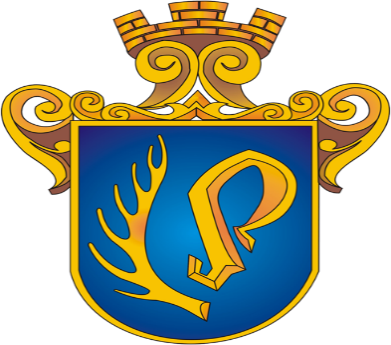 СТРАТЕГІЯ РОЗВИТКУ Рогатинської міської територіальної громади на 2023 – 2029 роки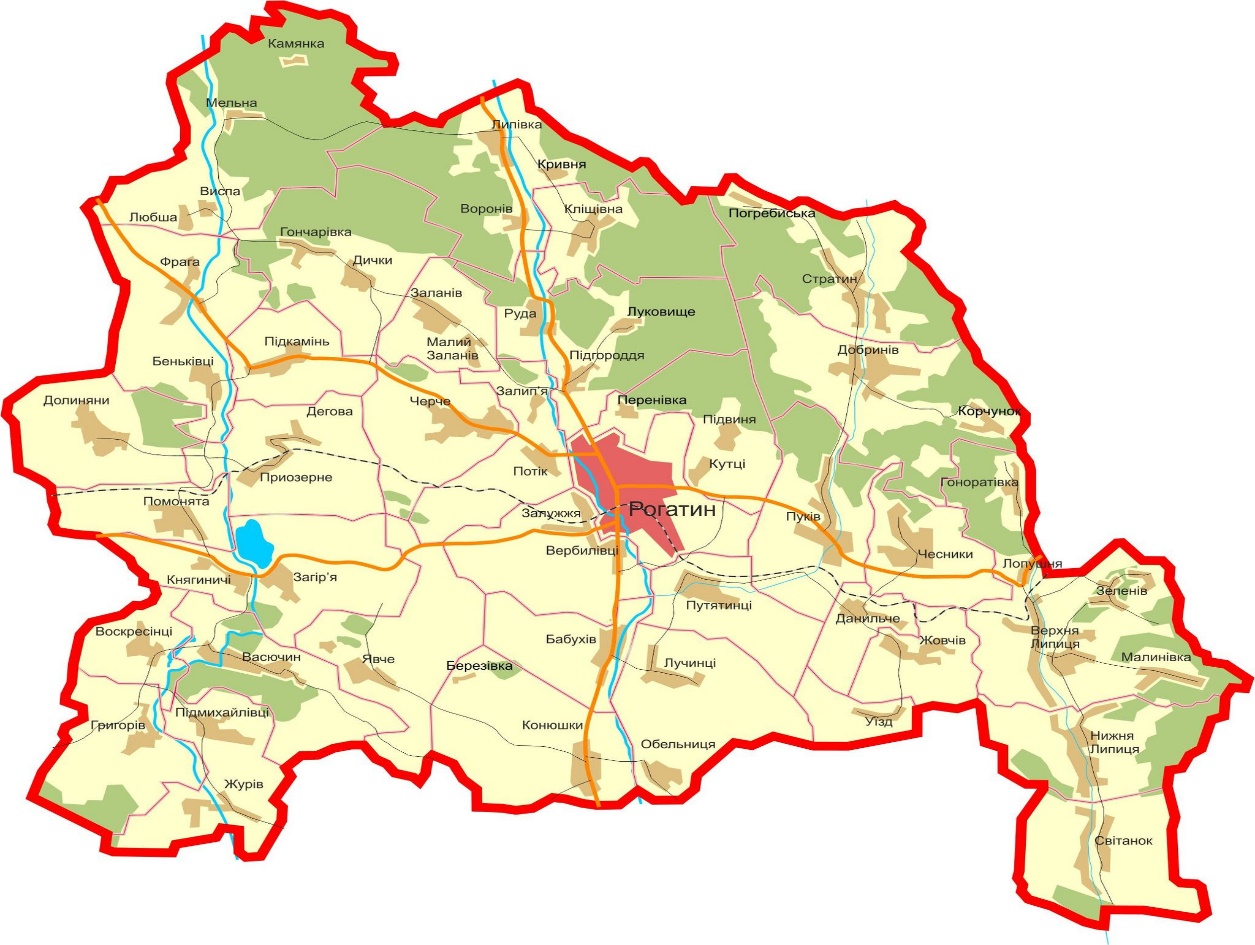 Підготовлено Робочою групою з підготовки Стратегії розвитку Рогатинської міської територіальної громади на 2023 – 2029 роки2023 рікВІТАЛЬНЕ СЛОВО МІСЬКОГО ГОЛОВИШАНОВНІ ЖИТЕЛІ ГРОМАДИ!Ми живемо в час становлення нового українського самоврядування, коли розвиток громад стає основою змін нашої держави.
Перед вами Стратегія розвитку Рогатинської міської територіальної громади на 2023 – 2029 роки. Це - дорожня карта, за якою Рогатинщина рухатиметься упродовж 7 років. Тобто бачитиме перед собою пріоритети, чіткий план для виконання і реальні терміни, за які можна змінити вигляд громади, її зміст.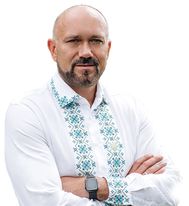 Час диктує нові критерії успішності. На перший план виходять не тільки географічне розташування, площа, але й комфорт, безпека, культурне середовище, умови ведення бізнесу чи ринок праці.
Ми розуміємо, що Рогатинська громада - це будівлі, дороги, підприємства. Але, перш за все, її центром є люди. Тож центральний фокус Стратегії розвитку Рогатинської міської територіальної громади акцентовано саме на простого жителя. А за основу управління взято три ключові цінності опільської родини: усе найкраще – дітям, турбота про літніх і важкохворих людей та створене з любов’ю життєве середовище.Відповідно до Стратегії ми старатимемось створити кращі умови навчання, медичного обслуговування, надання адміністративних і соціальних послуг, удосконалюватимемо інфраструктуру. Одночасно працюватимемо над привабливим, упізнаваним образом культурно багатої, туристично привабливої Рогатинщини, який будуть знати в Україні та за її межами.Ми чітко розуміємо: Стратегія розвитку громади не може бути виключно стратегією влади. Цього недостатньо, щоб документ перетворився у результат. Пріоритети розвитку громади сформовані на основі відповідей жителів Рогатинщини на запитання про існуючі проблеми в населених пунктах і про їхнє майбутнє. Тому не стійте осторонь: якісні й помітні зміни територіальної громади залежать від активної позиції кожного з Вас.Міський голова                                                          Сергій НАСАЛИКIntroductionDear residents of the communityWe live in time of establishing the new Ukrainian self-governancy, when community development becomes the basis for changes in our country. We present you The Development strategy of Rohatyn urban hromada for 2023-2029 years. For 7 years Rohatyn hromada will be developing itself according to this roadmap. The priorities, the clear plan for execution and real terms to facilitate change of hromada’s appearance and meaning are clearly explained here for you.Time dictates new criteria for success. Comfort, safety, cultural environment, business environment and labor market become of no less importance than geographical location and area. We understand that Rohatyn hromada consists of buildings, roads and businesses. Nevertheless, people stand at the core of it. The main focus of The Development strategy of Rohatyn’s hromada development revolves around the average resident of the community. Our management is driven by the three core values of Opillian family: the best goes to children, retired and severely ill people should be cared for, the living environment should be created with love.Our goal is to create better conditions for education, provide medical, administrative and social services, improve infrastructure. At the same time, we will work to create attractive, recognizable image of culturally rich and appealing to tourists Rohatyn hromada known in Ukraine and oudside.We clearly understand that Development strategy of Rohatyn urban hromada can’t be the government strategy only. That is not enough to implement this strategy into reality. The answers provided by citizens of hromada in response to questions about their needs and future guide the hromada’s development priorities. That is why active participation of residents in the life of hromada is crucial for qualitive and noticeable changes.Town mayor                                                          Serhiy NASALYKВСТУПНа перших етапах реформи децентралізації Рогатинська громада, яка є однією із найбільших громад в Івано – Франківській області, стикнулась із багатьма викликами, головними з яких було формування органів управління громадою та якісне реформування ключових галузей.На сучасному етапі протидіяти викликам можна лише маючи чіткий середньостроковий та довгостроковий план розвитку.  Одним із таких документів у Рогатинській міській територіальній громаді (далі – Рогатинській МТГ) є Стратегія розвитку Рогатинської міської територіальної громади на 2023 – 2029 роки (далі – Стратегія). Цей документ визначає тенденції та основні проблеми соціально-економічного розвитку громади. У його основу покладено концепцію сталого розвитку, яка передбачає гармонійний розвиток економічної, соціальної та екологічної складових громади.Метою Стратегії є продовження позитивних тенденцій розвитку Рогатинської МТГ для реалізації завдань сталого розвитку, створення комфортного життєвого середовища, покращення рівня життя і добробуту населення шляхом забезпечення економічного зростання, складовими якого є збільшення обсягів інвестицій, забезпечення ресурсо та енергозбереження, створення нових робочих місць, створення умов для розвитку підприємництва, збільшення грошових доходів та підвищення економічної активності, забезпечення зайнятості населення, підтримка його найуразливіших верств, забезпечення безпеки життєдіяльності, доступ до якісних соціальних послуг, підтримка сім’ї, дітей та молоді, захист прав і свобод громадян, зміцнення законності та правопорядку.У Стратегії враховано:-	стратегічні напрями, оперативні цілі та завдання, визначені Державною стратегією регіонального розвитку на 2021-2027 роки (постанова Кабінету Міністрів України від 05.08.2020 № 695);-	завдання і пріоритети Стратегії регіонального розвитку Івано-Франківської області на 2021-2027 роки та Плану заходів з її реалізації на 2021-2023 роки від 21.02.2020. № 1381-34/2020.Реалізація Стратегії полягатиме у розробці низки проєктів, програм соціально-економічного розвитку громади, які, базуючись на розумінні поточної ситуації в Рогатинській МТГ, покликані забезпечити всебічний та рівномірний розвиток економіки та соціальної сфери в усіх населених пунктах.  Кожен проєкт чи програма, що приймається громадою для впровадження у період до 2029 року, повинні відповідати індикаторам результативності і стратегічним напрямам Стратегії.Проєкт Стратегії попередньо пройшов експертизу у Івано-Франківському регіональному відділенні Асоціації міст України.МЕТОДОЛОГІЯ ТА ОПИС ПРОЦЕСУ РОБОТИСтратегія є документом, що визначає тенденції та основні проблеми соціально-економічного розвитку громади, стратегічні  та операційні цілі, завдання та шляхи їх реалізації.Підготовка Стратегії відбувалася у відповідності до методології, що розглядає сталий розвиток і соціальну інтеграцію як основні принципи місцевого розвитку. Залучення широкого кола громадян до процесу розробки Стратегії дозволяє ідентифікувати та знайти прийнятні шляхи усунення проблем громади, забезпечити налагодження діалогу між громадськістю та владою. При цьому однією з основних складових процесу планування є обов’язкова участь у ньому усіх активних та зацікавлених представників громади.Для вивчення громадської думки та обговорення в широких колах положень Стратегії Розпорядженням міського голови №296-р від 22 вересня 2021 року «Про  утворення  робочої групи з підготовки Стратегічного плану розвитку Рогатинської міської територіальної громади на 2023 – 2029 роки» затверджено склад Робочої групи з підготовки Стратегії. До складу Робочої групи ввійшли представники структурних підрозділів виконавчого комітету Рогатинської міської ради, депутати Рогатинської міської ради, старости, представники бізнесу, фахівці із питань планування розвитку територіальної громади, спеціалісти із питань освіти, медицини, безпеки, культури, спорту та житлово– комунального господарства, тощо.Таблиця 1. Склад робочої групи з підготовки Стратегії  розвитку  Рогатинської міської  територіальної громади  на 2023 – 2029 рокиНа першій стадії робіт зі стратегічного планування було здійснено аналіз існуючої ситуації соціально – економічного розвитку Рогатинської МТГ.Членами робочої групи підготовлено соціально-економічний аналіз Рогатинської міської територіальної громади, в якому міститься інформація про  земельні та природні ресурси, населення і трудові ресурси, розвиток реального сектору економіки, фінансовий стан та бюджет громади, житлово-комунальна та енергетична інфраструктура, соціальна інфраструктура, стан навколишнього природного середовища. Інформація до соціально – економічного аналізу була надана структурами виконавчих органів міської ради, управлінням статистики та іншими установами.Проведено опитування 1115 мешканців та 50 представників бізнесу.Протягом 2021-2022 років відбувались засідання Робочої групи зі стратегічного планування, під час якого були проведені: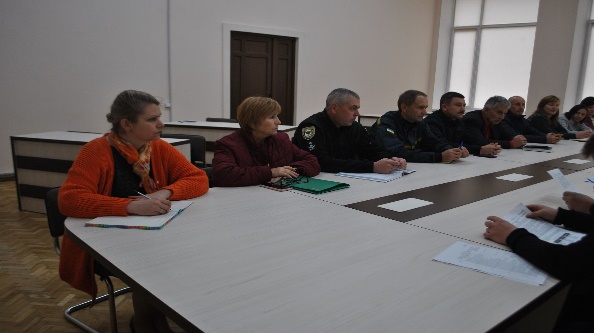 презентація та обговорення результатів стратегічного аналізу громади;формулювання та обговорення прогнозів та сценаріїв розвитку громади;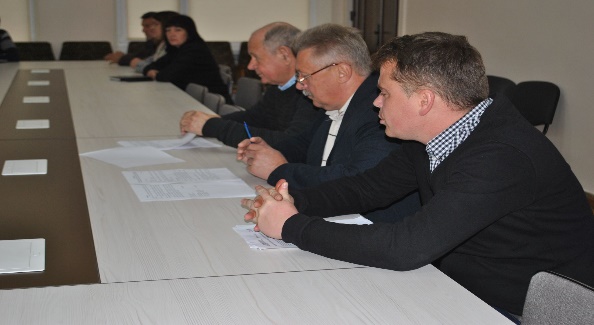 формулювання стратегічного бачення;проведення SWOT- аналізу – ідентифікація факторів SWOT;визначення стратегічних, операційних цілей та завдань Стратегії;підготовка технічних завдань на проєкти розвитку, які відповідають завданням Стратегії.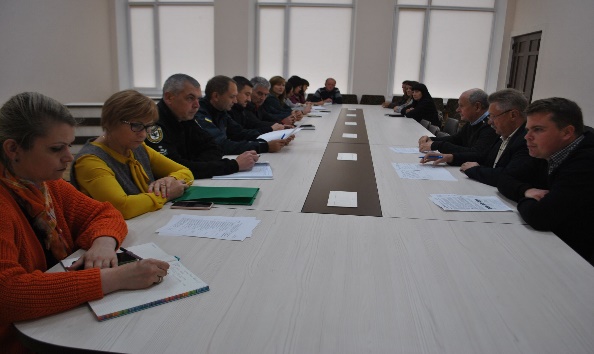 Розробники:Робоча група з підготовки Стратегії розвитку Рогатинської міської територіальної громади на 2023 – 2029 роки.КОРОТКА ХАРАКТЕРИСТИКА ГРОМАДИРогатинська МТГ утворена в результаті реалізації адміністративно-територіальної реформи шляхом об’єднання 36 сільських рад та включає 72 населених пункти. Загальна площа громади складає 634,76 км2. Адміністративним центром громади є м. Рогатин, який знаходиться на рівновіддаленій відстані від м. Тернопіль, Львів, Івано-Франківськ. Територією громади проходить дві автодороги державного та міжнародного значення Львів – Мукачево та Стрий – Тернопіль – Знам’янка, а також залізнична колія Тернопіль - Ходорів.Таблиця 2. Структура загальної площі громадиЧисельність населення і демографічна ситуація. Станом на 1 січня 2023 року чисельність зареєстрованого населення у Рогатинській громаді становила 31776 осіб, з них: 7581 особа – міські жителі, 24195 осіб – сільське населення. Впродовж останніх років спостерігається зменшення чисельності населення. Природний рух населення громади характеризувався перевищенням смертності над народжуваністю. Так, за даним КНП «Рогатинський центр первинної медико-санітарної допомоги», за 2022 рік померло 553 особи, загальна смертність становить 17,7‰. Народилося 188 осіб, народжуваність – 6,0‰. Природний приріст – (-11,7‰).При цьому, зміна чисельності населення характеризується зменшенням її у сільській місцевості та збільшенням у міських поселеннях. Статева структура дорослого населення громади характеризується перевагою жінок у її загальній чисельності. На 1 січня 2023 року чисельність жінок становила 14,141 тис. (44,5% від загальної кількості зареєстрованого населення), чоловіків – 12,683 тис. (39,9%). Діти віком до 18 років  - 4942 осіб (15,6%).Відомості про зареєстрованих осіб у Рогатинській територіальній громаді станом на 01.01.2023 року показано у таблиці 3.Таблиця 3. Відомості про зареєстрованих осіб у Рогатинській територіальній громаді станом на 01.01.2023 рокуКліматичні умови. Рельєф території громади – рівнинний. Підґрунтові води залягають, як правило, на глибині понад 3 м. Клімат помірно - континентальний. Найтеплішим місяцем року вважають липень, в якому середньомісячна температура досягає + 18°С. Найхолоднішими звичайно є січень і лютий. Так, середньомісячна температура в січні опускається до + 5°С. У зазначені місяці зафіксовані і абсолютні значення температур: максимум + 37 °С і мінімум - 34°С.  Кількість опадів за рік становить 690 мм.Земельні та природні ресурси громади. Загальна площа земельного фонду громади усього – 63 476,4000 га, із них: рілля – 33 553,6447 га; багаторічні насадження – 719,7788 га; сіножаті – 3 850,2943 га; пасовища – 6 527,1214 га; ліси і інші лісовкриті площі – 13 272,8509 га; забудовані землі – 2 978,8789 га; болота – 100,1200 га; землі водного фонду – 953,0359 га; інші землі – 1 520,6751 га. Структура земельного фонду  показана на рис 1.У громаді знаходиться об’єкт природо – заповідного фонду загальнодержавного значення  «Чортова гора».Промисловість громади представлена підприємствами з добування корисних копалин та розроблення кар’єрів, із виробництва харчових продуктів, оброблення деревини та виготовлення виробів із деревини, випуску хімічної продукції, гумових і пластмасових виробів, іншої неметалевої мінеральної продукції, із постачання газу, пари та кондиційованого повітря, водопостачання та водовідведення.Потенціал промислового комплексу формують ТзОВ СП «Галпласт», ТзОВ «Еліпс», ТзОВ «Голд Дроп - Україна», ТзОВ «Фірма «Хімпласт», ТзОВ «Трейдфорест - Груп», ТзОВ ПВП «Укрлісекспорт».Аграрний сектор. У галузевій структурі сільського господарства Рогатинської МТГ провідне місце належить рослинництву та тваринництву. Рослинництво включає вирощування зернових, технічних, кормових, овочевих культур, картоплі та садівництво. Провідні культури в землеробстві громади включає пшениця, кукурудза, соняшник, соя, ріпак.Основу агропромислового комплексу громади складають 105 сільськогосподарських підприємств різних організаційно-правових форм господарювання, з них: 20 товариств з обмеженою відповідальністю та 85 фермерських господарств, які у своїй діяльності використовують сільськогосподарські угіддя громади та спеціалізуються в основному на вирощуванні зернових культур, а також вирощуванні та утриманні ВРХ та свиней. Найпотужнішими агроформуваннями громади є: СГ ТзОВ «Уїзд», ТОВ «Захід-Агро МХП», СФГ «Ігора Валька», ФГ «Персей Агро», СФГ «Надія», СФГ «Лен-Пром», ФГ «Шиманський», ТОВ «Колос Опілля», ТОВ «Фруктово-Трейд», ТОВ «Бачів Агро», СГВК ім.М.Грушевського», ТОВ «Агрокомпанія «Прикарпаття», ТОВ «Свірж», ТзОВ «Ґудвеллі Україна», СФГ «Бурачок Віктора».Державну політику в галузі освіти громади забезпечують 27 закладів загальної середньої освіти, а саме: 11 – початкових шкіл, 11 - гімназій, 5 ліцеїв та 8 філій, у яких навчається 2 995 учнів. Мережа дошкільної освіти складається із 6 закладів (264 вихованці), позашкільної освіти із 2 закладів (710 вихованців).В громаді функціонує заклад професійно-технічної освіти - Рогатинський аграрний фаховий коледж, у якому навчається понад 750 студентів, які здобувають освіту за такими спеціальностями: тракторист-машиніст сільськогосподарського виробництва; електромонтер з ремонту та обслуговування електроустаткування; водій автотранспортних засобів; кухар; харчові технології; технологія виробництва та переробки продукції тваринництва; агроінженерія; ветеринарна медицина.  Заклади позашкільної освіти представлені Рогатинською дитячою школою мистецтв ім. Бориса Кудрика, в якій навчаються понад 300 дітей та Рогатинським Центром дитячої та юнацької творчості, в якому навчаються понад 500 дітей.Заклади спорту представлені: Рогатинською спеціалізованою дитячо-юнацькою спортивною школою олімпійського резерву, в якій навчаються 170 дітей та Рогатинською дитячо-юнацькою спортивною школою обласної ради, в якій навчаються понад 400 дітей.Мережа закладів культури охоплює 66 закладів культури, з них 30 - бібліотек (бібліотек-філіалів),35 - клубних закладів та дитяча школа мистецтв ім.БорисаКудрика.При закладах культури діють 215 гуртків аматорської творчості, до яких залучено понад 3 тисячі учасників.Охорона здоров’я. Медична мережа громади нараховує комунальне некомерційне медичне підприємство «Рогатинська центральна районна лікарня» (далі - КНМП «Рогатинська ЦРЛ»), комунальне некомерційне підприємство «Рогатинський центр первинної медико-санітарної допомоги» (далі - КНП «Рогатинський ЦПМСД»), 13 амбулаторій загальної практики, 36 пунктів здоров’я/фельшерсько – акушерських пунктів. На території Рогатинської МТГ діють понад 200 громадських організацій, які беруть участь у житті громади, проводять різного роду акції, масові заходи, вносять пропозиції на розгляд органів місцевого самоврядування та виконавчої влади.У громаді функціонують наступні засоби масової інформації: газета «Голос Опілля»; газета «Рогатинська земля»; громадське інтернет-телебачення; офіційний вебсайт Рогатинської міської ради; сторінки в соціальних мережах.Фінансовий стан та бюджет громади. У 2022 році Бюджет Рогатинської МТГ виконано на 103,4%, у сумі 277965616,71 грн, що є більшим ніж у 2021 році на 12967108,03 грн або на 5% (рис 5.1). За видатками на звітну дату бюджет виконано на 95,27% у сумі 253197761,89 грн, що є більшим за 2021 рік на 12611485,45 грн або на 5%.В структурі доходів бюджету громади у 2022 році левову частку надходжень становили податкові надходження – 149194713,47 грн (53,67%) (рис 5.2).В структурі видатків бюджету громади у 2022 році найбільшу частку видатків становили видатки  на освіту – 156081510,93 грн грн (58,85%) (рис 5.3).На 2023 рік доходи бюджету Рогатинської міської територіальної громади визначені у сумі 196 189 500 гривень, у тому числі доходи загального фонду бюджету в сумі 192 575 500  гривень, доходи спеціального фонду бюджету в сумі 3 614 000 гривень. Видатки бюджету Рогатинської міської територіальної громади у 2023 році визначені в сумі 196 189 500  гривень, у тому числі видатки загального фонду бюджету 191 575 500 гривень та спеціального фонду бюджету – 4 614 000  гривень.Туристичні магніти Рогатинщини. Рогатинська громада мальовничо розкинулась серед пологих пагорбів Опілля, на перетині шляхів між Івано – Франківськом, Львовом та Тернополем. Рогатинська  земля – це край багатих національних традицій, високого рівня культури, патріотизму, батьківщина талановитих і працьовитих людей, а також пам’яток сакральної культури та сучасних туристичних атракцій.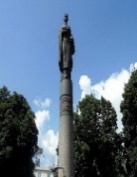 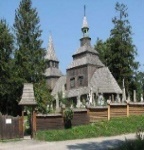 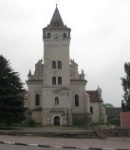 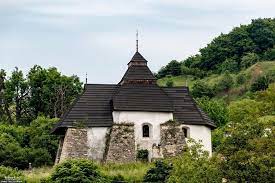 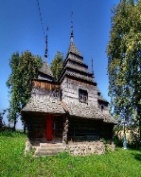 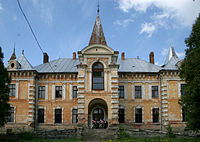 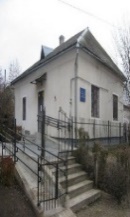 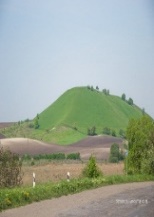 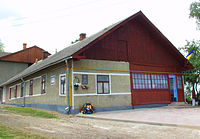 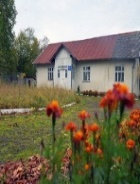 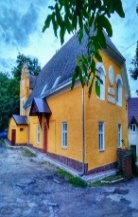 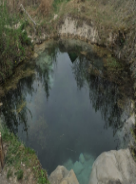 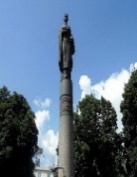 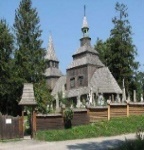 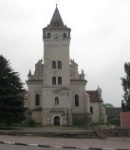 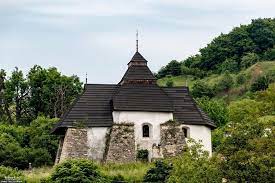 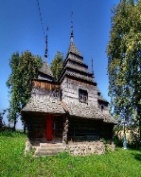 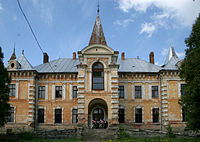 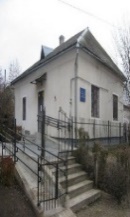 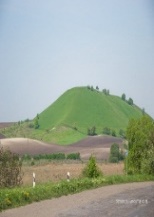 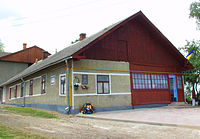 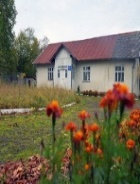 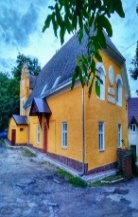 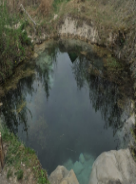 Цікавими для туриста є: Пам’ятник Роксолані (Рогатин), Чортова гора (с. Пуків), Урочище Пікула (село Перенівка), Садиба Рея (с. Приозерне).Серед сакральних пам’яток для туристів будуть цікаві: Церква Святого Духа (пам’ятка ЮНЕСКО. Рогатин), Церква Різдва Пресвятої Богородиці (Рогатин), Костел Святого Миколая та Анни (Рогатин), Церква Архангела Михаїла (Чесники), Церква Святого Василія Великого (с. Черче).Туристично-рекреаційні ресурси Рогатинщини представлені лікувальними грязями в селі Черче.Ще одні туристичні магніти, що привертають увагу туристів — пішохідний музеї (Музей-садиба Миколи Угрина-Безгрішного (Рогатин), Меморіальний музей «Підпільна штабна квартира Романа Шухевича» (с. Княгиничі), Історичний музей (Заланів), Рогатинський історико – краєзнавчий музей «Опілля» (Рогатин).4. ГОЛОВНІ ЧИННИКИ СТРАТЕГІЧНОГО ВИБОРУ4.1. Сценарії розвитку Рогатинської МТГСценарне моделювання є важливою методологічною базою стратегічного вибору. Сценарій – деяка послідовність подій, які можуть відбутися в майбутньому із значною долею ймовірності за певних умов. Такі умови, чи  фактори, поділяються на внутрішні та зовнішні.В основі кожного сценарію мають бути покладені базові сценарні припущення, за яких можуть виникати ті чи інші фактори впливу.Враховуючи те, що для новоствореної Рогатинської МТГ дуже мало даних для відстеження попередньої динаміки соціально-економічних процесів, повноцінне формулювання сценаріїв у 2023 році неможливе (стане можливим під час наступних періодів стратегічного планування – через 7 років). Таким чином, наведені нижче елементи сценарного моделювання відображають, в першу чергу вплив на громаду зовнішніх факторів.Основними сценаріями розвитку є: інерційний (песимістичний) та модернізаційний (реалістичний).Інерційний сценарій розвиткуІнерційний (песимістичний), сценарій розвитку Рогатинської МТГ формується за комплексу припущень, що тривалий у часі (горизонті планування) баланс зовнішніх і внутрішніх факторів впливу на стан громади як соціально-економічної системи залишається незмінним, тобто послідовність станів системи змінюється за інерцією: громада рухається по інерції, суспільно-економічний стан країни не сприяє розвитку.Інерційний сценарійБазові припущення – національний рівень:Війна із російською  федерацією триватиме, що тягне за собою втрату фінансових, людських ресурсів та збільшення видатків на утримання армії.  Газовий тиск зі сторони російської федерації приводить до періодичних кризових ситуацій в соціально - економічній сфері, держава продовжує фінансувати субсидії замість впровадження енергоощадливих технологій та альтернативних видів палива.ВВП країни не зростає.Рівень корупції в країні залишається значним, що негативно впливає на  підтримку держави зі сторони ЄС та США.Стабільність національної валюти підтримується виключно траншами міжнародних фінансових установ.Протягом останніх 2-х років відбулось збільшення державних інвестицій у розвиток інфраструктури, зокрема завдяки Державній програмі Президента України «Велике будівництво».В наслідок низької народжуваності, відтоку населення в центри громад, міста та закордон стрімко знижується кількість сільського населення.Інвестиційна привабливість України залишається на низькому рівні, рівень залучення інвестицій не зростає, через побоювання інвесторів, у зв’язку з нестабільністю економічних та політичних процесів в державі.Інфляційні процеси продовжують зростати, а рівень доходів населення збільшується неадекватно темпам інфляції.В умовах значного підвищення тарифів на газ, воду та електропостачання підвищується вірогідність збільшення рівня неплатежів населення, що призводить до поглиблення кризи в ЖКГ.Економіка держави продовжує великою мірою перебувати в тіні. Податкове навантаження на суб’єктів малого та середнього бізнесу становить більше 50%. Надмірні навантаження на місцеві бюджети не дають можливостей для розвитку громад, що руйнує реформу децентралізації.Базові припущення інерційного сценарію – місцевий рівень:Поглиблення демографічної кризи.Невідповідність ринку праці наявним вакансіям в Рогатинській МТГ, відносно низькі заробітні плати призводить до високого рівня реального безробіття, внаслідок чого мешканці громади їдуть на більш оплачувану роботу за кордон.Через значне скорочення кількості молоді шкільного і дошкільного віку місцева влада змушена постійно реорганізовувати ряд навчальних закладів.Громада на сучасному етапі не в змозі використати туристичний потенціал, маючи відносно розвинену туристичну інфраструктуру.Рівень реальної бюджетної забезпеченості громади дещо покращується внаслідок створення міської територіальної громади.Мережа закладів соціальної інфраструктури потребує постійних ресурсів.З'являються кошти на модернізацію об’єктів комунальної інфраструктури.Спостерігається покращення у рівні надання адміністративних послуг.Рівень громадянської свідомості в громаді залишається низьким.Інвестиційний та підприємницький клімат у громаді розвиваються повільно.Результат інерційного сценарію:демографічна ситуація на найближчі роки залишається не стабільною, погіршуючись в сільських територіях громади, що є причиною постійних реорганізацій навчальних закладів в селах громади;через невідповідність ринку праці наявним вакансіям в Рогатинській МТГ відбувається ріст рівня реального безробіття, результатом чого є відтік працездатного населення за кордон, у зв’язку із низьким рівнем заробітної плати;в результаті збільшення дохідної частини бюджету після об’єднання дещо покращується стан житлово - комунальної інфраструктури громади та якість надання адміністративних послуг;реальний сектор економіки громади, що сформований в основному завдяки малому та середньому бізнесу не приносить значних надходжень до місцевого бюджету, влада не робить достатніх кроків задля використання інвестиційного потенціалу території громади;відсутні дієві механізми комунікації на рівні «влада-громадськість»;ціла низка закладів соціальної сфери (школи, клуби) нерозуміння потреби перетворення занепадають.Модернізаційний сценарій розвиткуМодернізаційний (реалістичний) сценарій розвитку будується на припущеннях, за яких формуються найсприятливіші зовнішні (глобальні та національні) та внутрішні (ті, які громада здатна створити самостійно) фактори впливу: громада активно використовує можливості в умовах швидкого суспільно-економічного розвитку країни.Модернізаційний сценарійБазові припущення - національний рівень:Через тиск країн ЄС і США на агресора та допомогу Україні, війна в Україні припиняється, стабілізується фінансування на оборону та підтримку армії.ВВП країни починає зростати.Національна грошова одиниця стабілізується внаслідок економічного зростання.Інвестиційний клімат покрашується завдяки приходу новим інвесторам. З’являється попит на промислові зони в сільській місцевості, внаслідок чого створюється велика кількість робочих місць.Внаслідок проведення ефективних реформ в державі зменшується рівень корупції, відбувається детінізація бізнесу, стабілізується інфляція (не більше 7%), зменшуються тарифи на енергоносії.Базові припущення – місцевий рівень:Громада формує власний сталий розвиток.Громада проводить інвентаризацію своїх активів, розробляє інвестиційний паспорт та схему просторового планування території всієї МТГ, формує та реалізовує Стратегія, створює та просуває бренд громади.Рогатинська МТГ стає однією з найбільш активних у сфері розкриття інвестиційного потенціалу територій.Місцева влада дотримується стратегічних пріоритетів розвитку, завдяки підтримці малого і середнього бізнесу власні наповнення до бюджету зростають на 10%.Покращується комунальна інфраструктура внаслідок надходжень додаткових коштів до бюджету в рамках фінансової децентралізації.Громада ефективно використовує туристичний потенціал.Громада ефективно використовує державні субвенції на соціально – економічний розвиток.Є розуміння як ефективно використовувати заклади соціальної інфраструктури (закриті школи, клуби тощо).Збільшується громадянська активність мешканців громади.Що відбувається:громада здійснює сталий розвиток на основі коротко та довгострокового стратегічного планування;вигідне розташування громади сприяє залученню стратегічних інвесторів у пріоритетні галузі економіки та сільського господарства;навколо стратегічних інвесторів активізується малий та середній бізнес в результаті чого кількість робочих місць зростає, доходи населення збільшуються;активно розвивається туризм внаслідок чого Рогатинська МТГ входить в число популярних європейських і національних туристичних маршрутів. Створюються нові заклади харчування, готелі і рекреаційні зони;активне залучення державних субвенцій та коштів ДФРР разом із чітким планом модернізації закладів соціальної інфраструктури в середньостроковій перспективі дозволять значно підвищити рівень комфорту та покращити рівень життя у громаді;демографічна ситуація вирівнюється, молодь вибирає Рогатинську громаду, як місце, де хоче будувати власне майбутнє.4.2. Стратегічне бачення розвитку Рогатинської МТГСтратегія  сталого  розвитку  громади  розробляється  з  метою  зміцнення  фінансових можливостей громади і визначення ключових результатів,  яких  громада  прагне  досягти в результаті реалізації Стратегії. Визначені стратегічні пріоритети, стратегічні і операційні цілі та завдання  виступають  організаційним  підґрунтям  для  досягнення  головної  цілі  діяльності влади – підвищення якості життя населення  громади  і  забезпечення  її  високим  рівнем  соціальних  та  адміністративних  послуг.Ключовими аспектами, що відображають стратегічне бачення громади є:Трансформаційні зміни, що відбуваються в усіх сферах життєдіяльності  суспільства, вимагають нових підходів щодо підвищення якості життя людей в громаді.Для громади пріоритетним завданням на сучасному етапі її розвитку є формування соціально орієнтованої громади. Вирішення цього завдання  здійснюється шляхом  створення доступної медицини, ефективного соціального захисту населення, розвитку освіти, культури, фізичної культури та спорту в громаді.В пріоритетах громади є розвиток малого та середнього бізнесу. Для цього  буде створено сприятливі умови для розвитку малого  і середнього бізнесу та залучення інвестицій, результатом чого стане підвищення конкурентоспроможного середовища в громаді.Міська  рада  розвиває  житлово - комунальну  інфраструктуру,  підвищує  якість надання комунальних послуг,  вдосконалює  менеджмент  житлово- комунального господарства.Міська рада активно залучає молодь до управління громадою, використовуючи такі інструменти, як дитячий парламент, громадський бюджет, співпраця з дитячим фондом ПРООН ЮНІСЕФ тощо.4.3 SWOT- аналіз Рогатинської міської територіальної громадиНайбільш відомим інструментом стратегічного аналізу є SWOT-аналіз, який охоплює визначення сильних та слабких сторін громади, її можливостей та загроз.Назва SWOT є похідною з англійської мови і означає: S – Strengths / Сила (переваги, сильні сторони внутрішнього характеру); W – Weaknesses / Слабкість (проблеми, слабкості внутрішнього характеру; O – Opportunities / Можливість (шанси, можливості зовнішнього характеру); T – Threats / Загроза (загрози зовнішнього характеру).SWOT- аналіз Рогатинської міської територіальної громади проведено з урахуванням стану та тенденцій розвитку громади, актуальних проблемних питань галузей господарського комплексу та соціальної сфери. Також проаналізувавши інформацію соціально-економічного аналізу розвитку громади, результати опитування думки мешканців громади та представників бізнесу та пропозицій, наданих членами робочої групи із розроблення проєкту Стратегії розвитку Рогатиснької міської територіальної громади на 2023 – 2029 роки визначено сильні та слабкі сторони, можливості та загрози для  громади.Аналіз внутрішніх факторів та використання потенціалу Рогатинської МТГ (слабкі та сильні сторони) було проведено на підставі наказу Міністерства розвитку громад та територій України від 21 грудня 2022 року № 265 «Про затвердження Методичних рекомендацій щодо порядку розроблення, затвердження, реалізації, проведення моніторингу та оцінювання реалізації стратегій розвитку територіальних громад».Таблиця 4. SWOT- аналіз Рогатинської МТГ4.4.SWOT-матриця Рогатинської МТГSWOT-матриця дозволяє виявити взаємозв‘язки між «внутрішніми» (сильні та слабкі сторони) та «зовнішніми» (можливості та загрози) факторами, які мають стратегічне значення для Рогатинської міської територіальної громади. Суцільна лінія характеризує сильний взаємозв‘язок, пунктирна – слабкий. Саме ці взаємозв‘язки дозволяють сформулювати порівняльні переваги, виклики і ризики, які є основою для стратегічного вибору – формулювання стратегічних та операційних цілей розвитку громади на довгострокову перспективу.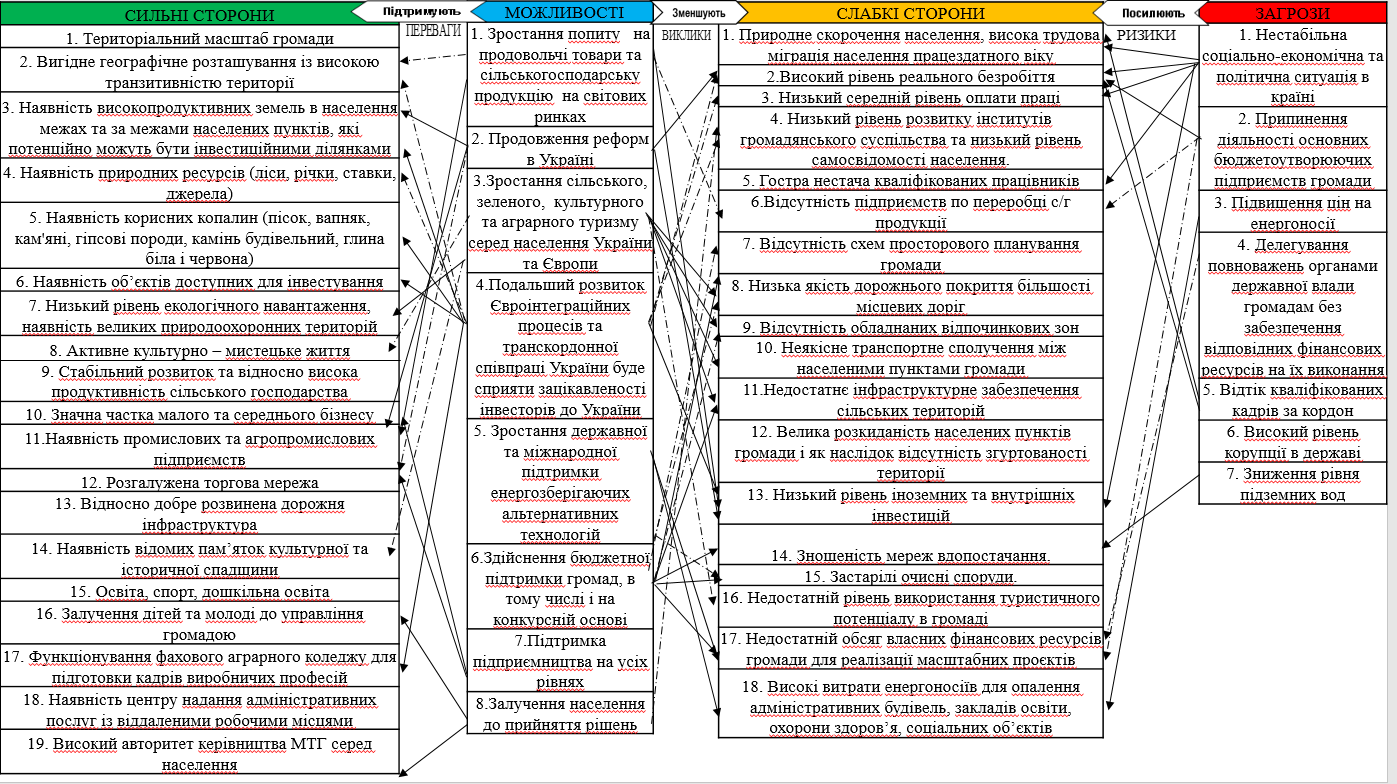 Рис 4.1 Взаємозв’язки факторів SWOT4.5. Порівняльні переваги, виклики і ризики Рогатинської МТГ (ідентифікація пріоритетів розвитку)Порівняльні переваги(визначені в результаті аналізу сильних сторін і можливостей)Продовження реформ в Україні та подальший розвиток Євроінтеграційних процесів та транскордонної співпраці України буде сприяти зацікавленості інвесторів до України. Враховуючи такі сильні сторони, як наявність об’єктів доступних для інвестування; наявність корисних копалин (пісок, вапняк, кам'яні, гіпсові породи, камінь будівельний, глина біла і червона); наявність природних ресурсів (ліси, річки, ставки, джерела); наявність високопродуктивних земель в населення межах та за межами населених пунктів, які потенційно можуть бути інвестиційними ділянками; вигідне географічне розташування із високою транзитивністю території  будуть сприяти залученню інвестицій, зокрема у підприємницьку діяльність, що в свою чергу призведе до зниження рівня безробіття та збільшить рівень середнього рівня заробітної плати в громаді.Останнім часом спостерігається зростання сільського, зеленого,  культурного та аграрного туризму серед населення України та Європи, що для Рогатинської МТГ є дуже актуальним, враховуючи те, що в громаді вирує активне культурно – мистецьке життя та розташовані відомі пам’ятки культурної та історичної спадщини.Зростання попиту на продовольчі товари та сільськогосподарську продукцію  на світових ринках буде стимулювати розвиток наявних промислових та агропромислових підприємств.Виклики(визначені в результаті аналізу слабких сторін і можливостей)Здійснення бюджетної підтримки громад, в тому числі і на конкурсній основі може частково вирішити ряд таких проблем, як: погане забезпечення питною водою; застарілі очисні споруди; низька якість дорожнього покриття більшості комунальних доріг.Продовження реформ в Україні могли би частково вирішити проблему високого рівня реального безробіття та проблему низького рівня іноземних та внутрішніх інвестицій.Ризики(визначені в результаті аналізу слабких сторін і загроз)Нестабільна соціально-економічна та політична ситуація в країні, а також відтік кваліфікованих кадрів за кордон буде супроводжувати подальші процеси природного скорочення населення, високу трудову міграцію населення працездатного віку та високий рівень реального безробіття.5. СТРАТЕГІЧНІ  НАПРЯМИ, СТРАТЕГІЧНІ ЦІЛІ, ОПЕРАЦІЙНІ ЦІЛІ ТА ЗАВДАННЯСтратегічні напрями визначають шляхи сталого розвитку громади, відповідно до них формуються стратегічні та операційні цілі, і завдання, які спрямовані на задоволення потреб всіх мешканців громади. Їхня реалізація в часових межах (2023 – 2029 роки) повинна призвести до досягнення сталого розвитку громади.Стратегічні напрями та цілі сформовано відповідно до проблем, які були визначені Робочою групою під час соціально – економічного аналізу та проведення опитування мешканців та підприємців громади.Стратегічний напрям АПІДВИЩЕННЯ РІВНЯ ЯКОСТІ ЖИТТЯ ЛЮДЕЙ В ГРОМАДІСтратегічна ціль А.1. Розвиток житлово-комунальної інфраструктури Операційні цілі й завдання:А.1.1. Розбудова комунальної інфраструктури та благоустрій  населених пунктів громади:А.1.1.1. будівництво, ремонт та утримання дорожньої мережі та пішохідних зон;А.1.1.2. реновація житлового фонду;А.1.1.3. облаштування прибудинкових територій;А.1.1.4. створення нових об’єктів благоустрою;А.1.1.5. оновлення парку комунальної техніки;А.1.1.6. сприяння створенню та розвитку ОСББ.А.1.2. Реконструкція та модернізація системи водопостачання,  каналізаційно-водопровідних мереж:А.1.2.1. запровадження технологічного обліку води та стоків на всіх ділянках її видобування, очистки, транспортування та постачання споживачам;А.1.2.2. завершення заходів оптимізованої схеми роботи системи подачі та розподілення води; А.1.2.3. реконструкція існуючих водопровідно-каналізаційних мереж;А.1.2.4. реконструкція та модернізація водопровідних та каналізаційних насосних станцій, шляхом заміни існуючого обладнання на сучасні енергоефективні аналоги;А.1.2.5. реконструкція каналізаційних очисних споруд із заміною фізично та морально зношеного обладнання; А.1.2.6. будівництво мереж водовідведення для неканалізованих мікрорайонів громади;А.1.2.7.    будівництво альтернативного водозабору для громади;А.1.2.8. забезпечення повного загальнобудинкового обліку споживання холодної та гарячої води в багатоквартирних житлових будинках міста Рогатина шляхом встановлення лічильників;А.1.3 Формування ефективної системи управління твердими побутовими відходами:А.1.3.1. запровадження системи роздільного сортування твердих побутових відходів; А.1.3.2. забезпечення громади достатньою кількістю сміттєвих контейнерів для збору та сортування ТПВ;А.1.3.3. належне утримання та рекультивація полігону ТПВ.Стратегічна ціль А.2. Енергоефективна самодостатністьОпераційні цілі й завдання:А.2.1. Запровадження системи енергоменеджменту та механізму фінансування заходів з енергоефективності та енергозбереження:А.2.1.1. розробка та  впровадження   плану дій сталого  енергетичного  розвитку громади;А.2.1.2. проведення комплексного енергоаудиту закладів комунальної сфери громади;А.2.1.3. встановлення відповідних приладів обліку споживання енергоресурсів в закладах комунальної сфери, та проведення їх моніторингу за допомогою АІС «Енергосевіс»;А.2.1.4. заміна діючого електрообладнання та електроосвітлення в комунальних закладах громади на енергоефективне.А.2.2. Забезпечення комплексної термомодернізації:А.2.2.1. термомодернізація закладів комунальної сфери з використанням сучасних технологій енергоефективних систем, в тому числі на умовах співфінансування;А.2.2.2. проведення широкої просвітницької кампанії щодо зменшення споживання енергоресурсів.А 2.3. Забезпечення енергоефективного вуличного освітлення:А.2.3.1. розширення мережі вуличного освітлення із використанням відновлювальних джерел енергії;А 2.3.2. залучення позабюджетних коштів для здійснення заходів з енергоефективності вуличного освітлення із використанням відновлювальних джерел енергії;А.2.3.3 реконструкція електромереж  місць загального відпочинку (парки, сквери) під енергоефективні.Стратегічна ціль А.3. Підвищення рівня безпеки в громадіОпераційні цілі й завдання:А.3.1. Підтримання в належному екологічному стані навколишнього середовища:А.3.1.1. мінімізація та запобігання викидів шкідливих речовин в атмосферу;А.3.1.2. поліпшення санітарно-гігієнічного стану в громаді;А.3.1.3. утримання в належному стані зелених зон та насаджень, озеленення громади;А.3.1.4. проведення роботи з видалення аварійних, сухостійних зелених нас-аджень та таких, що досягли вікової межі та заміна їх молодими деревами;А.3.1.5. очистка водойм та джерел води.А.3.2. Забезпечення високого рівня безпеки й правопорядку:А.3.2.1. облаштування роботи «Ситуаційного центру» із забезпеченням багатофункціонального моніторингу ситуації у громаді;А.3.2.2.  встановлення дорожніх знаків та нанесення розмітки;А.3.2.3. встановлення освітлення для камер відеоспостереження задля ефективної роботи в нічний час;А.3.2.4. створення поліцейських станцій у населених пунктах громади.А.3.3 Забезпечення  пожежної  та техногенної безпеки в громаді:А.3.3.1. підвищення бойової (оперативної) готовності і дій за призначенням пожежно - рятувальних підрозділів;А.3.3.2. створення системи протипожежної охорони та реагування на надзвичайні ситуації Рогатинської міської територіальної громади.Стратегічна ціль А.4. Створення сприятливих умов для просторового розвитку громадиОпераційні цілі й завдання:А.4.1. Покращення інструментів просторового планування:А.4.1.1. розробка комплексного плану просторового розвитку території громади з використанням сучасних методів геопросторового планування;А.4.1.2. розробка  нових  генеральних  планів населених пунктів  громади,  просторової,  планувальної та  землевпорядної  документації;А.4.1.3. завершення інвентаризації наявних земельних ділянок та об’єктів нерухомого майна; А.4.1.4. розроблення та затвердження комплексних схем розташування тимчасових споруд.А.4.2. Створення та належне утримання рекреаційних зон, громадських просторів та архітектурних пам’яток:А.4.2.1. реконструкція та облаштування парків, скверів, відпочинкових зон тощо;А.4.2.2. реконструкція та реставрація історичних об’єктів, будівель та пам’яток архітектури.А.4.3. Створення відповідних умов для розміщення зовнішньої реклами:А.4.3.1.  розроблення нормативно-правових актів, які направлені на регулювання діяльності у сфері реклами;А.4.3.2. проведення моніторингу кількості місць розташування рекламних засобів;А.4.3.3. розроблення інтерактивної карти місць розташування рекламних засобів;А.4.3.4. забезпечення належного вигляду рекламних конструкцій, доведення їх до архітектурних вимог.Стратегічна ціль А.5. Запровадження сучасної системи управління громадоюОпераційні цілі й завдання:А.5.1. Реалізація концепції розвитку е-урядування та впровадження смарт-технологій:А.5.1.1. створення електронних сервісів у громаді.А.5.2. Розширення, удосконалення сервісів, послуг ЦНАП та покращення його матеріально – технічної бази:А.5.2.1. оновлення програмного забезпечення ЦНАП;А.5.2.2. забезпечення онлайн-консультацій щодо надання послуг;А.5.2.3. розширення  переліку надання адміністративних послуг;А.5.2.4. модернізація ЦНАП з комфортними умовами для обслуговування суб’єктів звернень та належними умовами для роботи працівників.А.5.3. Забезпечення належного рівня кваліфікації та надання послуг працівниками:А.5.3.1. проведення навчань задля підвищення кваліфікації посадових осіб виконавчих органів ради;А.5.3.2.  проведення внутрішніх аудитів у виконавчих органах ради, концентрація функцій по їх ефективності, здешевлення управління.А.5.4. Підвищення ролі громадськості та активної молоді у житті громади:А.5.4.1. проходження практики й стажування студентів ВНЗ у виконавчих органах ради;А.5.4.2. активна діяльність Дитячого парламенту та співпраця з молоддю і громадськими організаціями, забезпечення ефективної роботи молодіжної ради;А.5.4.3. проведення конкурсів в рамках програм (проєктів, заходів) активної молоді;А.5.4.4. відзначення та заохочення громадських організацій та активної молоді. Стратегічна ціль А.6. Розвиток людського капіталуОпераційні цілі й завдання:А.6.1. Покращання демографічної ситуації та продовження тривалості активного періоду життя людини:- А.6.1.1. підвищення доступності та ефективності медичного обслуговування шляхом перебудови роботи ЦПМСД та якості медичної допомоги на вторинному рівні;А.6.1.2. розвиток оздоровчої інфраструктури та підтримка фізичної активності громадян;А.6.1.3. формування у населення культури здорового способу життя.А.6.2. Розвиток спільноти та  формування громадянського суспільства в громаді:А.6.2.1. повсюдне формування органів самоорганізації населення, наділення їх фінансовими та матеріальними ресурсами;А.6.2.2. активізація молоді та формування основних напрямів молодіжної політики;А.6.2.3. активізація і включення різних груп мешканців в життя громади;А.6.2.4. співпраця з громадськими організаціями в тому числі їх фінансова підтримка як запорука розвитку громадянського суспільства в громаді. А.6.3. Громада дружня до дітей та молоді:А.6.3.1. створення умов для самореалізації дітей та молоді;А.6.3.2. налагодження співпраці закладів освіти громади із вищими навчальними закладами;А.6.3.3. проведення профорієнтаційної роботи серед дітей та молоді громади;А.6.3.4. отримання статусу «Громада дружня до дітей та молоді» – Міжнародний дитячий фонд ООН ЮНІСЕФ;А.6.3.5. розширення міжнародного молодіжного співробітництва.Стратегічний напрям БКОНКУРЕНТОСПРОМОЖНА ЕКОНОМІКА ЯК ЗАПОРУКА РОЗВИТКУ ГРОМАДИСтратегічна ціль Б.1. Стимулювання розвитку пріоритетних сфер економікиОпераційні цілі й завдання:Б.1.1.Розвиток агропромислового комплексу:Б.1.1.1. сприяння розвитку переробних технологій та виробництв;Б.1.1.2. сприяння впровадженню в рослинництві технологій, що зберігають природну родючість грунтів;Б.1.1.3. сприяння розвитку м’ясо-молочного товарного виробництва;Б.1.1.4. розвиток та технологічне переоснащення підприємств сільськогосподарського виробництва; Б.1.1.5. сприяння розвитку інфраструктури для зберігання, сортування та переробки сільгосппродукції;Б.1.1.6. стимулювання створення об'єднань суб’єктів агропромислового розвитку з метою створення підприємств з поглибленої переробки сільськогосподарської продукції;Б.1.1.7. залучення приватних домогосподарств до вирощування плодово-ягідної, овочевої продукції та лікарської сировини в особистих селянських господарствах;Б.1.1.8. надання практичної допомоги сільськогосподарським виробникам громади по залученні додаткових фінансових ресурсів, в тому числі міжнародних для впровадження новітніх технологій по вирощуванні, зберіганні та переробці сільськогосподарської продукції.Б.1.1.9. створення системи інформаційної підтримки суб’єктів агропромислового розвитку.Б.1.2. Розвиток туристичної сфери:Б.1.2.1 формування іміджу Рогатинської громади, як відкритої та привабливої для туристів;Б.1.2.2. сприяння розвитку туристичної інфраструктури та навігації;Б.1.2.3. розроблення програми розвитку туризму на території громади.Б.1.3. Розвиток малого та середнього бізнесу:Б.1.3.1. сприяння розвитку інфраструктури підтримки малого та середнього підприємництва;Б.1.3.2. залучення підприємницького сектору до цільових та міжнародних програм та проєктів;Б.1.3.3. інформаційне забезпечення малого та середнього підприємництва.Стратегічна ціль Б.2. Розвиток інвестиційної, міжнародної діяльності та промоція громади Операційні цілі й завдання:Б.2.1. Підвищення інвестиційної привабливості громади та промоція громади: Б.2.1.1.розробка інвестиційного паспорту та промоційних відеороликів Рогатинської міської територіальної громади;Б.2.1.2. пошук інвесторів для реалізації відповідних інвестиційних проєктів;Б.2.1.3. залучення інвестицій в громаду через проєкти та конкурси Асоціацій та інших організацій;Б.2.1.4. презентація потенціалу та можливостей інвестиційного сектору громади на відповідних заходах.Б.2.2. Розвиток міжнародної співпраці: Б.2.2.1. розширення контактів та здійснення співпраці у різних сферах життєдіяльності громади з органами місцевого самоврядування партнерських міст, національними та іноземними установами й організаціями тощо;Б.2.2.2.  співробітництво з міжнародними фінансовими та грантовими організаціями, подання заявок на участь у відповідних конкурсах. Стратегічний напрям ВСОЦІАЛЬНО ОРІЄНТОВАНА ГРОМАДА ІЗ РІЗНОМАНІТНИМ КУЛЬТУРНИМ ТА СПОРТИВНИМ СЕРЕДОВИЩЕМСтратегічна ціль В.1. Доступна медицинаОпераційні цілі й завдання:В.1.1. Підвищення якості надання медичної допомоги жителям громади:В.1.1.1. покращення забезпечення медичних закладів лікарськими засобами та виробами медичного призначення;В.1.1.2. оптимізація та створення нових структурних підрозділів у медичних закладах громади;В.1.1.3. запровадження системного контролю та оцінки якості надання медичних послуг;В.1.1.4. забезпечення виконання соціальних гарантій пільговим категоріям громадян;В.1.1.5. популяризація сімейної медицини та розвиток стосунків із населенням.В.1.2. Модернізація медичних закладів:В.1.2.1. забезпечення медичних закладів необхідним обладнанням для проведення ефективної діагностики та моніторингу стану здоров’я пацієнтів;В.1.2.2. проведення ремонтних робіт у  медичних закладах громади.Стратегічна ціль В.2. Надійний і ефективний соціальний захист населенняОпераційні цілі й завдання:В.2.1. Підтримка соціально вразливих і незахищених верств населення:В.2.1.1. професійна та трудова реабілітація соціально вразливих верств населення;В.2.1.2. забезпечення одиноких громадян похилого віку постійним або тимчасовим доглядом в умовах відділення стаціонарного догляду;В.2.1.3. сприяння у працевлаштуванні соціально вразливих верств населення; В.2.1.4. надання фінансової допомоги учасникам бойових дій проти російської агресії;В.2.1.5. впровадження нових видів соціальних послуг;В.2.1.6. реалізація проєктів різносторонньої допомоги соціально вразливим верствам населення, в тому числі внутрішньо переміщеним особам;В.2.1.7. розширення мережі стаціонарних закладів по догляду за одинокими перестарілими жителями громади та наданню паліативної допомоги.В.2.2. Забезпечення спроможності територіальної громади у наданні якісних соціальних послуг, та посилення кадрового потенціалу суб’єктів, які їх надають:В.2.2.1. підвищення матеріально – технічного забезпечення сфери надання соціальних послуг;В.2.2.2. розвиток і вдосконалення системи навчання та підвищення кваліфікації працівників.В.2.3. Розвиток якісного інклюзивного середовища:В.2.3.1. розширення мережі інклюзивних та спеціальних класів (груп) в закладах освіти;В.2.3.2. створення матеріально-технічних умов необхідних для функціонування інклюзивно – ресурсного центру;В.2.3.3. забезпечення закладів освіти додатковими працівниками (корекційними педагогами, психологами) для надання психолого-педагогічних, корекційно -    розвиткових послуг.В.2.4. Створення безбар‘єрного простору:В.2.4.1. забезпечення безперешкодним доступом людей з особливими потребами до об’єктів соціальної інфраструктури.Стратегічна ціль В.3. Формування освітнього середовища в громадіОпераційні цілі й завдання:В.3.1. Підвищення якості освіти:В.3.1.1. забезпечення здобувачів освіти необхідними підручниками та технологіями;В.3.1.2. стимулювання: мотивації до навчання учнів, мотивації до професійного та кар’єрного розвитку педагогічних працівників, мотивація зацікавленості батьків у здобутті дітьми якісної освіти.В.3.2.  Підвищення ефективності надання освітніх послуг:В.3.2.1. створення шкільної мережі, що відповідає демографічній ситуації;  В.3.2.2. створення системи підвозу учнів та педагогічних працівників; В.3.2.3. проведення ремонтних робіт у закладах освіти; В.3.2.4. надання автономії закладам освіти; В.3.2.5. модернізація навчального обладнання закладів освіти.В.3.3 Підвищення доступності до високоякісних освітніх послуг, що відповідають вимогам ринку праці:В.3.3.1. популяризація та розвиток позашкільної освіти.Стратегічна ціль В.4. Формування культурного середовища в громаді Операційні цілі й завдання:В.4.1. Відродження та пропагування культурної спадщини:В.4.1.1. організація національно-патріотичного виховання дітей та молоді;В.4.1.2. сприяння діяльності Рогатинського Пласту;В.4.1.3 .проведення культурно-масових заходів з нагоди відзначення та вшанування пам’ятних дат;В.4.1.4. збереження об’єктів культурної спадщини.В.4.2. Створення умов  для функціонування мережі закладів культури, надання якісних культурних послуг для всіх верств населення:В.4.2.1. зміцнення матеріально-технічної бази закладів культури;В.4.2.2. проведення культурних заходів, фестивалів, виставок, ярмарок тощо;В.4.2.3. створення центрів культурних послуг;В.4.2.4. надання щорічних премій для підтримки і стимулювання обдарованих учнів, творчої молоді та колективів, а також культурних діячів в сфері культури.Стратегічна ціль В.5. Розвиток фізичної культури та спортуОпераційні цілі й завдання:В.5.1. Створення нових та модернізація існуючих спортивних об’єктів:В.5.1.1. створення багатофункціональних спортивних комплексів, спортивних залів для ігрових видів спорту;В.5.1.2. оновлення спортивної матеріально-технічної бази закладів фізичної культури і спорту;В.5.1.3. підвищення ефективності роботи спортивних шкіл.В.5.2. Проведення спортивних заходів з метою популяризації здорового способу життя:В.5.2.1. проведення обласних, всеукраїнських та міжнародних спортивних заходів;В.5.2.2. проведення спортивно-оздоровчих таборів;В.5.2.3. фінансова підтримка спортсменів громади за досягнення високих успіхів у спорті;В.5.2.4. формування громадських ініціатив в контексті розвитку фізичної кільтури і спорту в громаді.6. УЗГОДЖЕНІСТЬ СТРАТЕГІЇ РОЗВИТКУ РОГАТИНСЬКОЇ МТГ З ПРОГРАМНИМИ ТА СТРАТЕГІЧНИМИ ДОКУМЕНТАМИ6.1 Узгодженість з Державною Стратегією регіонального розвиткуСтратегія Рогатинської МТГ розроблений у відповідності до Державної стратегії регіонального розвитку на період 2021-2027 роки та процесів державного стратегічного планування розвитку окремих секторів економіки країни та її регіонів, що враховує потреби їх розвитку та необхідність підвищення конкурентоспроможності.Таблиця 5. Узгодженість Стратегічних цілей стратегії розвитку Рогатинської МТГ з стратегічними цілями Державної стратегії регіонального розвитку на 2021-2027 роки6.2 Узгодженість із Стратегією регіонального розвитку Івано-Франківської області на 2021-2027 роки При розробці стратегії розвитку Рогатинської МТГ на 2023-2029 роки враховано стратегічні цілі Стратегії регіонального розвитку Івано-Франківської області на 2021-2027 роки.Таблиця 6. Узгодженість Стратегічних цілей стратегії розвитку Рогатинської МТГ з стратегічними цілями Стратегії регіонального розвитку Івано-Франківської області на 2021-2027 роки 7. ПЛАН ЗАХОДІВ ІЗ РЕАЛІЗАЦІЇ СТРАТЕГІЇ7.1 Часові рамки та засоби реалізаціїВ основі Плану заходів із реалізації Стратегії лягли проєктні ідеї, відібрані під час засідання та доопрацьовані членами Робочої групи на основі пропозицій, що надійшли від мешканців представників підприємств, установ та організацій Рогатинської громади.При цьому були внесені деякі зміни до запропонованих технічних завдань або ж кілька проєктних ідей узагальнено через їхню однотипність. Кілька проєктних ідей було відкладено для наступного детального плану заходів (2027-2029 роки) із реалізації Стратегії.План реалізації Стратегії складається із 104 технічних завдань на проєкти місцевого розвитку (Додаток 1), які планується реалізувати упродовж 2023 - 2026 років. Впровадження проєктів Стратегії можливе через залучення:- коштів державного бюджету, в тому числі міжбюджетних трансфертів з державного бюджету місцевим бюджетам;- коштів місцевих бюджетів;- коштів, що надходять до державного бюджету в рамках програм допомоги і грантів Європейського Союзу, урядів іноземних держав, міжнародних організацій, донорських установ;- коштів інвесторів, у тому числі на умовах державно-приватного партнерства, власних коштів підприємств;- інших джерел, не заборонених законодавством.7.2. Територія впливу проєктів Плану заходів із реалізації СтратегіїТаблиця 7. Територія впливу проєктів Плану реалізації Стратегії Очікувані результати та показникиРеалізація стратегічного напряму 1 «Підвищення якості життя людей в громаді» у середньо - та довгостроковій перспективі призведе до наступних результатів:-	розбудови комунальної інфраструктури та благоустрію населених пунктів громади;-	модернізації системи водопостачання, каналізаційно-водопровідних мереж;-	формування ефективної системи управління твердими побутовими відходами;-	запровадження системи енергоменеджменту та механізму фінансування заходів з енергоефективності та енергозбереження;-	забезпечення комплексної термомодернізації закладів комунальної сфери;-	забезпечення енергоефективного вуличного освітлення;-	підтримання в належному екологічному стані навколишнього середовища;-	забезпечення високого рівня безпеки й правопорядку;-	забезпечення пожежної та техногенної безпеки в громаді;-	покращення інструментів просторового планування;-	створення та належне утримання рекреаційних зон, громадських просторів та архітектурних пам’яток;-	створення відповідних умов для розміщення зовнішньої реклами;-	реалізації концепції розвитку е-урядування та впровадження смарт-технологій;-	розширення, удосконалення сервісів, послуг ЦНАП та покращення його матеріально – технічної бази;-	забезпечення належного рівня кваліфікації та надання послуг працівниками;-	підвищення ролі громадськості та активної молоді у житті громади;-	покращання демографічної ситуації та продовження тривалості активного періоду життя людини;-	розвитку спільноти та формування громадянського суспільства в громаді;-	створення умов для розвитку дітей та молоді.Реалізація стратегічного напряму 2 «Конкурентоспроможна економіка як запорука розвитку громади» у середньо - та довгостроковій перспективі призведе до наступних результатів:-	розвитку агропромислового комплексу;-	розвитку туристичної сфери;-	розвитку малого та середнього бізнесу;-	підвищення інвестиційної привабливості громади та промоція громади;-	розвитку міжнародної співпраці.Реалізація стратегічного напряму 3 «Соціально орієнтована громада із високим рівнем оствітнього, культурного та спортивного розвитку» у середньо - та довгостроковій перспективі призведе до наступних результатів:-	підвищення якості надання медичної допомоги жителям громади;-	модернізації медичних закладів;-	підтримки соціально вразливих і незахищених верств населення;-	забезпечення спроможності територіальної громади у наданні якісних соціальних послуг, та посилення кадрового потенціалу суб’єктів, які їх надають;-	розвитку якісного інклюзивного середовища;-	створення безбар‘єрного простору;-	підвищення якості освіти;-	підвищення ефективності надання освітніх послуг;-	підвищення доступності до високоякісних освітніх послуг, що відповідають вимогам ринку праці;-	відродження та пропагування культурної спадщини;-	створення умов для функціонування мережі закладів культури, надання якісних культурних послуг для всіх верств населення;-	створення нових та модернізація існуючих спортивних об’єктів;-	проведення спортивних заходів з метою популяризації здорового способу життя.Показники ефективності реалізації Стратегії відображено у (Додаток 2). Орієнтовний фінансовий планТаблиця 8. Орієнтований фінансовий план, тис.грн. Припущення та ризикиЗагальні припущення, що мають значення для реалізації Стратегії, полягають в ефективному проведенні в Україні реформ. Крім того, має значення ефективність реагування на зовнішні виклики, пов‘язані із воєнними діями в Україні. Не менш важливими припущеннями успішності реалізації Стратегії є доступність державних коштів на соціально – економічний розвиток у громаді.  Залучення інвестицій в громаду на грантовій основі для формування сталого місцевого розвитку також сприятиме досягненню позитивних результатів.Щоб якісно реалізувати Стратегію, необхідно залучити громадські організації, програми міжнародної технічної допомоги, державні організації, інвесторів тощо.Деякі проєкти з плану реалізації Стратегії можуть бути більш ефективними при застосуванні конкурсних механізмів. Підвищення спроможності місцевого населення, установ, їх готовність взяти участь та надати підтримку у реалізації Стратегії - є наступним важливим припущенням. Відповідно допомагає максимально використати сільськогосподарський, туристичний і підприємницький потенціали сільських територій громади. Участь фермерів, сільськогосподарських підприємств та інших суб’єктів розвитку сільських територій є особливо важливив для успіху ініціатив зі створення сільськогосподарських кооперативів та залучення інвестиційних коштів.Основні ризики, пов’язані зі здійсненням Стратегії, включають:витрати значних ресурсів, що пов’язані із війною в Україні;зниження інвестиційного рейтингу країни і регіону;нераціональне використання природних ресурсів, передусім – в аграрному секторі;низький рівень громадської активності в контексті реалізації проєктів;не отримання Державної субвенції на соціально-економічний розвиток та коштів Державного фонду регіонального розвитку;подальше делегування без фінансового забезпечення повноважень державою на органи місцевого самоврядування; підвищення тарифів, внаслідок чого левова частка коштів місцевого бюджету буде спрямована на оплату енергоносіїв;зниження обсягів державної освітньої субвенції, в результаті чого необхідно буде збільшувати видатки місцевого бюджету на оплату заробітної плати;невключення місцевих та комунальних доріг громади до переліку об’єктів будівництва, реконструкції, капітального та поточного середнього ремонтів автомобільних доріг загального користування місцевого значення, вулиць і доріг комунальної власності у населених пунктах за рахунок субвенції з державного бюджету місцевим бюджетам;відсутність знань та управлінської спроможності для реалізації проєктів і відсутність успіхів у мобілізації необхідних ресурсів. РекомендаціїУспіх реалізації та сталості результатів кожного проєкту базується на розумному врахуванні інтересів громади і приватних інтересів. Тож, де це можливо, необхідне поєднання фінансування з місцевого бюджету, державних коштів та коштів інвесторів.Для уникнення та мінімізації помилок у процесі реалізації Стратегії варто проводити консультації щодо стратегічного планування з фахівцями, особливо в питаннях відхилення від графіка реалізації проєктів і відсутності людського та фінансового ресурсу.Необхідно використовувати досвід інших регіонів України, що може прискорити реалізацію проєктів і сприяти отриманню максимальної віддачі.Структура завдань, прописаних в Стратегії, може дещо змінитись, враховуючи можливе залучення додаткових фінансових ресурсів на розвиток, або навпаки – зменшення стратегічних ресурсів у зв’язку з виникненням форс-мажорних обставин. Ключове значення для успішного подолання таких ситуацій має синергія зусиль міського голови, депутатського корпусу і працівників виконкому, відповідальних за реалізацію проєктів, прописаних у Стратегії.8. СИСТЕМА УПРАВЛІННЯ, МОНІТОРИНГУ ТА ОНОВЛЕННЯ СТРАТЕГІЇВиконання завдань Стратегії передбачає реалізацію одночасно багатьох задач різними відділами та структурними підрозділами виконавчого комітету Рогатинської міської ради за участі багатьох учасників, що ставить перед владою громади виклики стосовно раціонального управління цим складним процесом.8.1. Управління процесом реалізації СтратегіїУправління процесом реалізації Стратегії базується на принципах єдності управління, персональної відповідальності, прозорості та поточної координації дій.  Управління процесом реалізації Стратегії здійснюється виконавчим комітетом та відповідними структурними підрозділами Рогатинської міської ради.Для забезпечення відповідальності за впровадження Стратегії створюється система управління впровадженням Стратегії. Вона включає:Моніторинговий комітет із управління впровадження Стратегії (далі - МКУВ).  До його складу входять відповідальні за виконання завдань Стратегії. Очолює МКУВ перший заступник міського голови. Повний склад МКУВ та персональна відповідальність за реалізацію завдань Стратегії визначається розпорядженням міського голови. МКУВ відповідає за забезпечення актуальності та реалістичності стратегічних напрямів, стратегічних і операційних цілей та за їх досягнення, його засідання проводяться не менше двох разів на рік;Положення про систему моніторингу виконання Стратегії; Систему індикаторів (результатів) виконання Стратегії, вони відображають ефективність виконання конкретних завдань та засвідчують їх відповідність цілям Стратегії (Додаток 2).Пропозиції щодо зміни основного тексту Стратегії формуються відділом супроводу стратегії розвитку громади виконавчого комітету Рогатинської міської ради, обговорюються на чергових та позачергових нарадах МКУВ і виносяться на розгляд сесії Рогатинської міської ради один раз на рік, при необхідності – частіше.Система управління Стратегії має два рівні: політичний та технічний. Політичний рівень забезпечує особисто міський голова, виконавчий комітет та міська рада. На цьому рівні заслуховуються та затверджуються звіти МКУВ, пропозиції щодо внесення змін (оновлення) Стратегії. Міська рада приймає рішення щодо внесення змін до Стратегії на підставі пропозицій міського голови.Технічний рівень управління і моніторингу виконує МКУВ, який:забезпечує виконання завдань Стратегії згідно затвердженого плану;здійснює моніторинг соціально-економічного стану громади відповідно до визначених показників;проводить аналіз співставлення основних соціально-економічних показників громади та зовнішнього середовища (району, області, країни тощо);вивчає основні соціально – економічні, політичні, фінансові, наукові, технологічні тощо тенденції, визначає їх впливи на громаду;формує пропозиції стратегічних сценаріїв в нових політичних, соціально - економічних умовах зовнішнього середовища;аналізує соціально-економічні тенденції найближчих конкурентів у порівнянні з показниками громади, аналізує загрози, які надходять від конкурентів;формує пропозиції змін до цілей і завдань, які необхідно вносити до Стратегії як відповідь на виявлені нові загрози і можливості.8.2. Процедура моніторингу СтратегіїМоніторинг Стратегії проводиться протягом всього періоду його впровадження. Рух за стратегічними напрямами забезпечується виконанням завдань (проєктів) за такою схемою:Головний сенс моніторингу полягає у виконанні двох взаємопов’язаних функцій – спостереження (відслідковування) та попередження. Відслідковування проводиться з метою виявлення відповідності наявного стану речей бажаному результату, а спостереження – з метою попередження небажаних наслідків.Моніторинг Стратегії включає три рівні:1) Моніторинг зовнішнього середовища розвитку громади. Базується на аналізі основних показників, що характеризують ситуацію в державі в цілому та Івано – Франківській області, які є стратегічно важливими для громади. Підсумки підводяться один раз на рік та доводяться як частина зведеного аналітичного моніторингового звіту.2) Моніторинг процесу реалізації Стратегії здійснюється відповідно до наступних показників:обсяги фактичних доходів місцевого бюджету на душу населення;обсяги фактичних видатків місцевого бюджету на душу населення;середній рівень заробітної плати;обсяг капітальних інвестицій в громаду.чисельність населення, зайнятого у всіх сферах економіки;кількість зареєстрованих безробітних;частка довжини автошляхів з пошкодженим покриттям до загальної довжини автошляхів;середній бал за результатами НМТ/іспитів в школах громади;кількість спожитих енергоресурсів комунальними закладами громади та відсоток економії коштів;кількість захворювань відповідно  до видів хвороб у громаді.Звіт про виконання цієї частини моніторингу готується щорічно, як частина зведеного аналітичного моніторингового звіту.3) Моніторинг технічних завдань проєктів місцевого розвитку Рогатинської МТГ на 2023-2026 роки та детального плану заходів реалізації Стратегії Рогатинської міської територіальної громади на 2023-2026 роки. Оцінюється стан виконання кожного проєкту та ступінь досягнення показників детального плану заходів реалізації Стратегії. Раз на пів року (5 червня і 5 грудня) відділ супроводу стратегії розвитку громади направляє відповідальним за моніторинг виконання Стратегії нагадування про необхідність надати піврічний моніторинговий звіт. До 10 числа зазначених місяців працівники відділу супроводу стратегії розвитку громади повинні одержати моніторингові звіти.На підставі результатів моніторингу, один раз на рік працівники відділу супроводу стратегії розвитку громади виносять на чергове засідання МКУВ з управління впровадженням Стратегії проміжний аналіз фінансових потреб, зведений по всіх стратегічних цілях. Затверджений МКУВ аналіз фінансових потреб надається до постійної комісії з питань стратегічного розвитку, бюджету і фінансів, комунальної власності та регуляторної політики для урахування під час розробки проєкту бюджету на наступний рік.Міський голова								Сергій НАСАЛИК ДОДАТКИДодаток 1Каталог технічних завдань на проєкти місцевого розвитку Рогатинської МТГ на 2023-2026 рокиТЕХНІЧНЕ ЗАВДАННЯ №1ТЕХНІЧНЕ ЗАВДАННЯ №2ТЕХНІЧНЕ ЗАВДАННЯ №3ТЕХНІЧНЕ ЗАВДАННЯ №4ТЕХНІЧНЕ ЗАВДАННЯ №5ТЕХНІЧНЕ ЗАВДАННЯ №6ТЕХНІЧНЕ ЗАВДАННЯ №7ТЕХНІЧНЕ ЗАВДАННЯ №8ТЕХНІЧНЕ ЗАВДАННЯ №9ТЕХНІЧНЕ ЗАВДАННЯ №10ТЕХНІЧНЕ ЗАВДАННЯ №11ТЕХНІЧНЕ ЗАВДАННЯ №12ТЕХНІЧНЕ ЗАВДАННЯ №13ТЕХНІЧНЕ ЗАВДАННЯ №14ТЕХНІЧНЕ ЗАВДАННЯ №15ТЕХНІЧНЕ ЗАВДАННЯ №16ТЕХНІЧНЕ ЗАВДАННЯ №17ТЕХНІЧНЕ ЗАВДАННЯ №18ТЕХНІЧНЕ ЗАВДАННЯ №19ТЕХНІЧНЕ ЗАВДАННЯ №20ТЕХНІЧНЕ ЗАВДАННЯ №21ТЕХНІЧНЕ ЗАВДАННЯ №22ТЕХНІЧНЕ ЗАВДАННЯ №23ТЕХНІЧНЕ ЗАВДАННЯ №24ТЕХНІЧНЕ ЗАВДАННЯ №25ТЕХНІЧНЕ ЗАВДАННЯ №26ТЕХНІЧНЕ ЗАВДАННЯ №27ТЕХНІЧНЕ ЗАВДАННЯ №28ТЕХНІЧНЕ ЗАВДАННЯ №29ТЕХНІЧНЕ ЗАВДАННЯ №30ТЕХНІЧНЕ ЗАВДАННЯ №31ТЕХНІЧНЕ ЗАВДАННЯ №32ТЕХНІЧНЕ ЗАВДАННЯ №33ТЕХНІЧНЕ ЗАВДАННЯ №34ТЕХНІЧНЕ ЗАВДАННЯ №35ТЕХНІЧНЕ ЗАВДАННЯ №36ТЕХНІЧНЕ ЗАВДАННЯ №37ТЕХНІЧНЕ ЗАВДАННЯ №38ТЕХНІЧНЕ ЗАВДАННЯ №39ТЕХНІЧНЕ ЗАВДАННЯ №40ТЕХНІЧНЕ ЗАВДАННЯ №41ТЕХНІЧНЕ ЗАВДАННЯ №42ТЕХНІЧНЕ ЗАВДАННЯ №43ТЕХНІЧНЕ ЗАВДАННЯ №44ТЕХНІЧНЕ ЗАВДАННЯ №45ТЕХНІЧНЕ ЗАВДАННЯ №46ТЕХНІЧНЕ ЗАВДАННЯ №47ТЕХНІЧНЕ ЗАВДАННЯ №48ТЕХНІЧНЕ ЗАВДАННЯ №49ТЕХНІЧНЕ ЗАВДАННЯ №50ТЕХНІЧНЕ ЗАВДАННЯ №51ТЕХНІЧНЕ ЗАВДАННЯ №52ТЕХНІЧНЕ ЗАВДАННЯ №53ТЕХНІЧНЕ ЗАВДАННЯ №54ТЕХНІЧНЕ ЗАВДАННЯ №55ТЕХНІЧНЕ ЗАВДАННЯ №56ТЕХНІЧНЕ ЗАВДАННЯ №57ТЕХНІЧНЕ ЗАВДАННЯ №58ТЕХНІЧНЕ ЗАВДАННЯ №59ТЕХНІЧНЕ ЗАВДАННЯ №60ТЕХНІЧНЕ ЗАВДАННЯ №61ТЕХНІЧНЕ ЗАВДАННЯ №62ТЕХНІЧНЕ ЗАВДАННЯ №63ТЕХНІЧНЕ ЗАВДАННЯ №64ТЕХНІЧНЕ ЗАВДАННЯ № 65ТЕХНІЧНЕ ЗАВДАННЯ № 66ТЕХНІЧНЕ ЗАВДАННЯ № 67ТЕХНІЧНЕ ЗАВДАННЯ №68ТЕХНІЧНЕ ЗАВДАННЯ №69ТЕХНІЧНЕ ЗАВДАННЯ №70ТЕХНІЧНЕ ЗАВДАННЯ №71ТЕХНІЧНЕ ЗАВДАННЯ №72ТЕХНІЧНЕ ЗАВДАННЯ №73ТЕХНІЧНЕ ЗАВДАННЯ №74ТЕХНІЧНЕ ЗАВДАННЯ №75ТЕХНІЧНЕ ЗАВДАННЯ №76ТЕХНІЧНЕ ЗАВДАННЯ №77ТЕХНІЧНЕ ЗАВДАННЯ №78ТЕХНІЧНЕ ЗАВДАННЯ №79ТЕХНІЧНЕ ЗАВДАННЯ №80ТЕХНІЧНЕ ЗАВДАННЯ №81ТЕХНІЧНЕ ЗАВДАННЯ №82ТЕХНІЧНЕ ЗАВДАННЯ №83ТЕХНІЧНЕ ЗАВДАННЯ №84ТЕХНІЧНЕ ЗАВДАННЯ №85ТЕХНІЧНЕ ЗАВДАННЯ №86ТЕХНІЧНЕ ЗАВДАННЯ №87ТЕХНІЧНЕ ЗАВДАННЯ №88ТЕХНІЧНЕ ЗАВДАННЯ №89ТЕХНІЧНЕ ЗАВДАННЯ №90ТЕХНІЧНЕ ЗАВДАННЯ №91ТЕХНІЧНЕ ЗАВДАННЯ №92ТЕХНІЧНЕ ЗАВДАННЯ №93ТЕХНІЧНЕ ЗАВДАННЯ №94ТЕХНІЧНЕ ЗАВДАННЯ №95ТЕХНІЧНЕ ЗАВДАННЯ №96ТЕХНІЧНЕ ЗАВДАННЯ №97ТЕХНІЧНЕ ЗАВДАННЯ №98ТЕХНІЧНЕ ЗАВДАННЯ №99ТЕХНІЧНЕ ЗАВДАННЯ №100ТЕХНІЧНЕ ЗАВДАННЯ №101ТЕХНІЧНЕ ЗАВДАННЯ №102ТЕХНІЧНЕ ЗАВДАННЯ №103ТЕХНІЧНЕ ЗАВДАННЯ №104Секретар міської ради						Христина СОРОКА  Додаток 2Детальний план заходів реалізації Стратегії Рогатинської міської територіальної громади на 2023-2026 рокиСтратегічний напрям А: ПІДВИЩЕННЯ РІВНЯ ЯКОСТІ ЖИТТЯ ЛЮДЕЙ В ГРОМАДІСтратегічна ціль А.1 Розвиток житлово-комунальної інфраструктуриОпераційна ціль А.1.1 Розбудова комунальної інфраструктури та благоустрій населених пунктів громадиОпераційна ціль А.1.2 Реконструкція та модернізація системи водопостачання, каналізаційно-водопровідних мережОпераційна ціль А.1.3 Формування ефективної системи управління твердими побутовими відходамиСтратегічна ціль А.2 Енергоефективна самодостатністьОпераційна ціль А.2.1 Запровадження системи енергоменеджменту та механізму фінансування заходів з енергоефективності та енергозбереженняОпераційна ціль А.2.2 Забезпечення комплексної термомодернізаціїОпераційна ціль А 2.3. Забезпечення енергоефективного вуличного освітленняСтратегічна ціль А.3 Підвищення рівня безпеки в громадіОпераційна ціль А.3.1 Підтримання в належному екологічному стані навколишнього середовищаОпераційна ціль А.3.2. Забезпечення високого рівня безпеки й правопорядкуОпераційна ціль А.3.3. Забезпечення пожежної та техногенної безпеки в громадіСтратегічна ціль А.4 Створення сприятливих умов для просторового розвитку громадиОпераційна ціль А.4.1 Покращення інструментів просторового плануванняОпераційна ціль А.4.2 Створення та належне утримання рекреаційних зон, громадських просторів та архітектурних пам’ятокОпераційна ціль А.4.3 Створення відповідних умов для розміщення зовнішньої рекламиСтратегічна ціль А.5. Запровадження сучасної системи управління громадоюОпераційна ціль А.5.1. Реалізація концепції розвитку е-урядування та впровадження смарт-технологійОпераційна ціль А.5.2. Розширення, удосконалення сервісів, послуг ЦНАП та покращення його матеріально – технічної базиОпераційна ціль А.5.3. Забезпечення належного рівня кваліфікації та надання послуг працівникамиОпераційна ціль А.5.4. Підвищення ролі громадськості та активної молоді у житті громадиСтратегічна ціль А.6. Розвиток людського капіталуОпераційна ціль А.6.1 Покращання демографічної ситуації та продовження тривалості активного періоду життя людиниОпераційна ціль А.6.2 Розвиток спільноти та формування громадянського суспільства в громадіОпераційна ціль А.6.3. Громада дружня до дітей та молодіСтратегічний напрям Б: КОНКУРЕНТОСПРОМОЖНА ЕКОНОМІКА ЯК ЗАПОРУКА РОЗВИТКУ ГРОМАДИСтратегічна ціль Б.1. Стимулювання розвитку пріоритетних сфер економікиОпераційна ціль Б.1.1. Розвиток агропромислового комплексуОпераційна ціль Б.1.2. Розвиток туристичної сфериОпераційна ціль Б.1.3. Розвиток малого та середнього бізнесуСтратегічна ціль Б.2. Розвиток інвестиційної, міжнародної діяльності та промоція громадиОпераційна ціль  Б.2.1. Підвищення інвестиційної привабливості громади та промоція громадиОпераційна ціль  Б.2.2 Розвиток міжнародної співпраціСтратегічний напрям В. СОЦІАЛЬНО ОРІЄНТОВАНА ГРОМАДА ІЗ ВИСОКИМ РІВНЕМ ОСВІТНЬОГО, КУЛЬТУРНОГО ТА СПОРТИВНОГО РОЗВИТКУ Стратегічна ціль В.1. Доступна медицинаВ.1.1. Підвищення якості надання медичної допомоги жителям громадиВ.1.2. Модернізація медичних закладів Стратегічна ціль В.2. Надійний і ефективний соціальний захист населення Операційна ціль В.2.1 Підтримка соціально вразливих і незахищених верств населенняОпераційна ціль В.2.2 Забезпечення спроможності територіальної громади у наданні якісних соціальних послуг, та посилення кадрового потенціалу суб’єктів, які їх надаютьОпераційна ціль В.2.3 Розвиток якісного інклюзивного середовищаОпераційна ціль В.2.4. Створення безбар‘єрного просторуСтратегічна ціль В.3. Формування освітнього середовища в громадіОпераційна ціль В.3.1 Підвищення якості освітиОпераційна ціль В.3.2 Підвищення ефективності надання освітніх послугОпераційна ціль В.3.3 Підвищення доступності до високоякісних освітніх послуг, що відповідають вимогам ринку праціСтратегічна ціль В.4. Формування культурного середовища в громадіОпераційна ціль В.4.1. Відродження та пропагування культурної спадщиниОпераційна ціль В.4.2. Створення умов  для функціонування мережі закладів культури, надання якісних культурних послуг для всіх верств населенняСтратегічна ціль В.5. Розвиток фізичної культури та спортуОпераційна ціль В.5.1. Створення нових та модернізація існуючих спортивних об’єктівОпераційна ціль В.5.2. Проведення спортивних заходів з метою популяризації здорового способу життяСекретар міської ради									Христина СОРОКАз м і с тСтор.ПЕРЕЛІК СКОРОЧЕНЬ………………………………………………….ВІТАЛЬНЕ СЛОВО МІСЬКОГО ГОЛОВИ……………………………...1.Вступ…………………………………………………………………...2. МЕТОДОЛОГІЯ ТА ОПИС ПРОЦЕСУ РОБОТИ…………………….3. КОРОТКА ХАРАКТЕРИСТИКА ГРОМАДИ………………………...4. ГОЛОВНІ ЧИННИКИ СТРАТЕГІЧНОГО ВИБОРУ…………………4.1. Сценарії розвитку Рогатинської МТГ………………………………..4.2. Стратегічне бачення розвитку Рогатинської МТГ…………………..4.3 SWOT- аналіз Рогатинської міської територіальної громади……….4.4.SWOT-матриця Рогатинської МТГ…………………………………..4.5. Порівняльні переваги, виклики і ризики Рогатинської МТГ (ідентифікація пріоритетів розвитку)…………………………………….5. СТРАТЕГІЧНІ  НАПРЯМИ, СТРАТЕГІЧНІ ЦІЛІ, ОПЕРАЦІЙНІ ЦІЛІ ТА ЗАВДАННЯ……………………………………………………..6. УЗГОДЖЕНІСТЬ СТРАТЕГІЇ РОЗВИТКУ РОГАТИНСЬКОЇ МТГ З ПРОГРАМНИМИ ТА СТРАТЕГІЧНИМИ ДОКУМЕНТАМИ………6.1 Узгодженість з Державною Стратегією регіонального розвитку….6.2 Узгодженість із Стратегією регіонального розвитку Івано-Франківської області на 2021-2027 роки…………………………………7. ПЛАН ЗАХОДІВ ІЗ РЕАЛІЗАЦІЇ СТРАТЕГІЇ……………………….7.1 Часові рамки та засоби реалізації…………………………………….7.2. Територія впливу проєктів Плану заходів із реалізації Стратегії….7.3 Очікувані результати та показники………………………………….7.4 Орієнтовний фінансовий план………………………………………...7.5 Припущення та ризики………………………………………………...7.6 Рекомендації…………………………………………………………...8. СИСТЕМА УПРАВЛІННЯ, МОНІТОРИНГУ ТА ОНОВЛЕННЯ СТРАТЕГІЇ………………………………………………………………...8.1. Управління процесом реалізації Стратегії………………………….8.2. Процедура моніторингу Стратегії……………………………………ДОДАТКИ…………………………………………………………………Додаток 1. Каталог технічних завдань на проєкти місцевого розвитку Рогатинської МТГ на 2023-2026 роки……………………………………Додаток 2. Детальний план заходів реалізації Стратегії Рогатинської міської територіальної громади на 2023-2026 роки……………………...ПЕРЕЛІК СКОРОЧЕНЬАІС «Енергосевіс» – автоматизована інформаційна система «Енергосевіс»ВВП – валовий внутрішній продуктДФРР – державний фонд регіонального розвиткуЄС – Європейський СоюзЖКГ – житлово – комунальне господарствоКНМП «Рогатинська ЦРЛ» - комунальне некомерційне медичне підприємство «Рогатинська центральна районна лікарня»МКУВ – Моніторинговий комітет із управління впровадження СтратегіїОСББ – об'єднання співвласників багатоквартирного будинкуРогатинський ЦПМСД - «Рогатинський центр первинної медико-санітарної допомоги»Рогатинська МТГ – Рогатинська міська територіальна громадаСтратегія - Стратегія розвитку Рогатинської міської територіальної громади на 2023 – 2029 рокиСША – Сполучені Штати АмерикиТПВ – тверді побутові відходиЦНАП – центр надання адміністративних послуг34671117172121242526363637383838454652545555565859166ШинкарМикола ГригоровичПерший заступник міського голови, голова робочої групиШтогринВолодимир ВасильовичЗаступник міського голови, заступник голови робочої групиДухнійОксана МиколаївнаГоловний спеціаліст відділу супроводу стратегії розвитку громади виконавчого комітету Рогатинської міської ради, секретар робочої групиЧлени робочої групи:Члени робочої групи:Сорока Христина ВолодимирівнаСекретар міської радиВовкунОлег ІвановичКеруючий справами виконавчого комітету Рогатинської міської радиДенегаБогдан МихайловичЗаступник міського головиМарунчакМарія МиронівнаРадник міського головиПавлів Микола ІвановичПровідний спеціаліст відділу містобудування та архітектури виконавчого комітету Рогатинської міської радиДашавецьРоман ДмитровичНачальник відділу власності та будівництва виконавчого комітету Рогатинської міської ради, депутат Рогатинської міської радиОстапчукАндрій ЮрійовичНачальник відділу супроводу стратегії розвитку громади виконавчого комітету Рогатинської міської радиГуральМарія СтепанівнаНачальник фінансового відділу виконавчого комітету Рогатинської міської радиРибійОльга ЯрославівнаНачальник відділу культури Рогатинської міської радиБогунГалина СтепанівнаНачальник відділу інформаційного забезпечення діяльності, програмного забезпечення та комунікацій з громадськістю виконавчого комітету Рогатинської міської радиСердюк Василь ЮрійовичНачальник відділу молоді, спорту та туризму виконавчого комітету Рогатинської міської радиНитчинРоман СтепановичНачальник відділу земельних ресурсів Рогатинської міської радиРоманко Галина ВасилівнаНачальник відділу освіти Рогатинської міської радиОшиткоРоман СтепановичНачальник відділу соціальної роботи виконавчого комітету Рогатинської міської радиХомин Леся Романівна  Головний спеціаліст з питань екології відділу з питань надзвичайних ситуацій, цивільного захисту населення та оборонної роботи виконавчого комітету Рогатинської міської радиПаньків Руслан ІгоровичВ.о. головного лікаря КНМП «Рогатинська центральна районна лікарня» (за згодою)Денисюк Віктор МироновичГоловний лікар КНП «Рогатинський Центр первинної медико-санітарної допомоги» (за згодою)Винник Тетяна РоманівнаГолова постійної комісії з питань стратегічного розвитку, бюджету і фінансів, комунальної власності та регуляторної політики (за згодою)Миць Василь ВолодимировичНачальник КП «Благоустрій –Р» (за згодою)СтрукВолодимир ЗіновійовичМайстер виробництва філії ТОВ «Захід- Агро МХП» «Воскресинцівський елеватор» (за згодою)ТретякІгор СтепановичКерівник ФГ «АГРО-СТАНДАРТ» (за згодою)ЛялькаЛюбомир БогдановичКомерційний директор ПВП «Укрлісекспорт»  (за згодою)ГунчакІван СтепановичСтароста Лучинецького старостинського округуОгерукЯрослав МиколайовичСтароста Підгородянського старостинського округуБлагаОльга ВасилівнаДиректор Рогатинського історико – краєзнавчого музею «Опілля» ГандзинІгорАндрійовичГоловний фахівець відділу цивільного захисту Івано-Франківського районного управління ГУ ДСНС в області (за згодою)Герасимчук Олександр Михайлович Начальник відділення поліції №4 (м. Рогатин) Івано – Франківського районного управління поліції ГУНП в Івано – Франківській області (за згодою)РегіониПлоща км2Площа у % до загальної площі/району/областіГромада634,76хРайон375116,92Область13 9284,56Населений пунктЗареєстрованоЧоловіківЧоловіківЖінокЖінокДітей до 14 роківДітей до 14 роківДітей 14-18 роківДітей 14-18 роківНаселений пунктвсьогоосіб%осіб%осіб%осіб%Бабухів921359394004310812546Беньківці2509538115463012104Березівка67334927405723Бойки43751250000Васючин5662334126447509193Вербилівці650230352954510616193Верхня Липиця1195477404974217615444Виспа124514160489743Вільхова9547493638101122Воронів10342414241121277Воскресинці55023843225416612214Гоноратівка763242364781100Городиська9539414345101133Григорів3261364214845268165Григорівська Слобода21501500000Данильче2751164212345228135Дегова17474437644181063Дички16277486540161032Добринів51520840231455410214Долиняни6082474129248539152Жовчів4621984321747337143Журів2981224114749165134Загір'я4411984520947215123Заланів47818739187398217225Залип'я1757945794516911Залужжя841334403624310913364Зеленів11451454439141254Йосипівка33144218551300Кам'янка98891110000Кліщівна31312841137443411144Княгиничі5112304523045326194Конюшки114345940536471039454Корчунок71146860000Кривня1375742624512964Кутці32012539144453411175Липівка65127342253399314325Лопушня236964110946271142Луковище291345103441427Лучинці954379404294510311435Любша13656415843141086Малий Заланів10247464140111133Малинівка172734267391911138Межигаї126506500000Мельна45184024531224Нижня Липиця47018740209445512194Обельниця3341524614644268103Перенівка16270436339221474Пилипівці118732180019Підбір'я15967427447161021Підвиння35314541151434412134Підгороддя49817535226455912388Підкамінь41616740182445413133Підмихайлівці3311484515547155134Погребівка23125211480000Помонята60723839288475910224Потік56622039250447814183Приозерне3071354412741361293Пуків80731839360459512344Путятинці811305383504311815385Рогатин7581286938343745954133174Руда38214939157415514215Світанок4521804021648429143Стратин36512635168465415175Уїзд234111471044412573Фрага53821039231437714204Черче8623544139746769354Чесники674254382884310015325Явче27211040119443011135Яглуш1848345774216984Всього317761268340141414536511112914СТРАТЕГІЧНЕ БАЧЕННЯ ГРОМАДИРогатинська міська  територіальна громада –  інвестиційно-приваблива,  соціально – орієнтована, з високим рівнем туристичного потенціалу, комфортними та безпечними умовами для проживання.  Громада  з  розвинутим малим  та середнім бізнесом у сфері розвитку сільського господарства та харчової промисловості.Сильні сторониСлабкі сторониВнутрішні чинники1. Територіальний масштаб громади2. Вигідне географічне розташування із високою транзитивністю території3. Наявність високопродуктивних земель в населення межах та за межами населених пунктів, які потенційно можуть бути інвестиційними ділянками4. Наявність природних ресурсів (ліси, річки, ставки, джерела)5. Наявність корисних копалин (пісок, вапняк, кам'яні, гіпсові породи, камінь будівельний, глина біла і червона)6. Наявність об’єктів доступних для інвестування7. Низький рівень екологічного навантаження, наявність великих природоохоронних територій8. Активне культурно – мистецьке життя 9. Стабільний розвиток тавідносно висока продуктивність сільського господарства. 10. Значна частка малого та середнього бізнесу11.Наявність промислових та агропромислових підприємств12. Розгалужена торгова мережа13. Відносно добре розвинена дорожня інфраструктура14. Наявність відомих пам’яток культурної та історичної спадщини 15. Освіта, спорт, дошкільна освіта16. Залучення дітей та молоді до управління громадою17. Функціонування фахового аграрного коледжу для підготовки кадрів виробничих професій18. Наявність центру надання адміністративних послуг із віддаленими робочими місцями19. Високий авторитет керівництва МТГ серед населення1. Природне скорочення населення, висока трудова  міграція населення працездатного віку2.Високий рівень реального безробіття3. Низький середній рівень оплати праці4. Низький рівень розвитку інститутів громадянського суспільства та низький рівень самосвідомості населення.5. Гостра нестача кваліфікованих працівників6.Відсутність підприємств по переробці с/г продукції7. Відсутність схем просторового планування громади 8. Низька якість дорожнього покриття більшості місцевих доріг;9. Відсутність обладнаних відпочинкових зон10. Неякісне транспортне сполучення між населеними пунктами громади11.Недостатнє інфраструктурне забезпечення сільських територій 12. Велика розкиданість населених пунктів громади і як наслідок відсутність згуртованості території13. Низький рівень іноземних та внутрішніх інвестицій14.Зношеність мереж вдопостачання.15. Застарілі очисні споруди.16. Недостатній рівень використання туристичного потенціалу в громаді17. Недостатній обсяг власних фінансових ресурсів громади для реалізації масштабних проєктів18. Високі витрати енергоносіїв для опалення адміністративних будівель, закладів освіти, охорони здоров’я, соціальних об’єктівМожливості Можливості Загрози Зовнішні чинники1. Зростання попиту на продовольство та сільськогосподарську продукцію  на світовому  ринку2. Продовження реформ в Україні 3.Зростання сільського, зеленого,  культурного та аграрного туризму серед населення України та Європи 4.Подальший розвиток Євроінтеграційних процесів та транскордонної співпраці України5. Зростання державної  та міжнародної підтримки енергозберігаючих альтернативних технологій6.Здійснення бюджетної підтримки громад, в тому числі і на конкурсній основі7.Підтримка підприємництва на усіх рівнях8.Залучення населення до прийняття рішень 1. Нестабільна соціально-економічна та політична ситуація в країні2. Припинення діяльності основних бюджетоутворюючих підприємств громади3. Підвищення цін на енергоносії4. Делегування повноважень органами державної влади  громадам без забезпечення відповідних фінансових ресурсів на їх виконання5. Відтік кваліфікованих кадрів за кордон6. Високий рівень корупції в державі7. Зниження рівня підземних вод , що призведе до проблем водопостачанняСтратегічний напрямСтратегічні ціліА. ПІДВИЩЕННЯ ЯКОСТІ  ЖИТТЯ ЛЮДЕЙ В ГРОМАДІА.1. Розвиток житлово-комунальної інфраструктуриА. ПІДВИЩЕННЯ ЯКОСТІ  ЖИТТЯ ЛЮДЕЙ В ГРОМАДІА.2.  Енергоефективна самодостатністьА. ПІДВИЩЕННЯ ЯКОСТІ  ЖИТТЯ ЛЮДЕЙ В ГРОМАДІА.3. Підвищення рівня безпеки в громадіА. ПІДВИЩЕННЯ ЯКОСТІ  ЖИТТЯ ЛЮДЕЙ В ГРОМАДІА.4. Створення сприятливих умов для просторового розвитку громадиА. ПІДВИЩЕННЯ ЯКОСТІ  ЖИТТЯ ЛЮДЕЙ В ГРОМАДІА.5. Запровадження сучасної системи управління громадоюА. ПІДВИЩЕННЯ ЯКОСТІ  ЖИТТЯ ЛЮДЕЙ В ГРОМАДІА.6 . Розвиток  людського капіталуСтратегічний напрямСтратегічні ціліБ. КОНКУРЕНТОСПРОМОЖНА ЕКОНОМІКА ЯК ЗАПОРУКА РОЗВИТКУ ГРОМАДИБ.1. Стимулювання розвитку пріоритетних сфер економіки Б. КОНКУРЕНТОСПРОМОЖНА ЕКОНОМІКА ЯК ЗАПОРУКА РОЗВИТКУ ГРОМАДИБ.2. Розвиток інвестиційної, міжнародної діяльності та промоція громади Стратегічний напрямСтратегічні ціліВ. СОЦІАЛЬНО ОРІЄНТОВАНА ГРОМАДА ІЗ ВИСОКИМ РІВНЕМ ОСВІТНЬОГО, КУЛЬТУРНОГО ТА СПОРТИВНОГО РОЗВИТКУВ.1. Доступна медицинаВ. СОЦІАЛЬНО ОРІЄНТОВАНА ГРОМАДА ІЗ ВИСОКИМ РІВНЕМ ОСВІТНЬОГО, КУЛЬТУРНОГО ТА СПОРТИВНОГО РОЗВИТКУВ.2. Надійний і ефективний соціальний захистВ. СОЦІАЛЬНО ОРІЄНТОВАНА ГРОМАДА ІЗ ВИСОКИМ РІВНЕМ ОСВІТНЬОГО, КУЛЬТУРНОГО ТА СПОРТИВНОГО РОЗВИТКУВ.3. Формування освітнього середовища в громадіВ. СОЦІАЛЬНО ОРІЄНТОВАНА ГРОМАДА ІЗ ВИСОКИМ РІВНЕМ ОСВІТНЬОГО, КУЛЬТУРНОГО ТА СПОРТИВНОГО РОЗВИТКУВ.4. Формування культурного середовища в громадіВ. СОЦІАЛЬНО ОРІЄНТОВАНА ГРОМАДА ІЗ ВИСОКИМ РІВНЕМ ОСВІТНЬОГО, КУЛЬТУРНОГО ТА СПОРТИВНОГО РОЗВИТКУВ.5. Розвиток фізичної культури та спортуСтратегічні цілі стратегії розвитку Рогатинської МТГ на 2023 – 2029 рокиСтратегічні цілі Державної стратегії регіонального розвитку на період 2021-2027 рокиСтратегічні цілі Державної стратегії регіонального розвитку на період 2021-2027 рокиСтратегічні цілі Державної стратегії регіонального розвитку на період 2021-2027 рокиСтратегічні цілі стратегії розвитку Рогатинської МТГ на 2023 – 2029 роки1. Формування згуртованої держави в соціальному, гуманітарному, економічному, екологічному, безпековому та просторовому вимірах2.Підвищення рівня конкурентоспроможності регіонів3.Розбудова ефективного багаторівневого врядуванняА.1 Розвиток житлово-комунальної інфраструктури++А.2  Енергоефективна самодостатність++++А.3 Підвищення рівня екологічної та техногенної безпеки+++А.4 Створення сприятливих умов для просторового розвитку громади++++А.5 Запровадження сучасної системи управління громадою++++А.6  Розвиток  людського капіталу+++Б.1 Розвиток пріоритетних сфер економіки та промоція громади+++Б.2 Розвиток інвестиційної та міжнародної діяльності громади+++В.1. Доступна медицина++++В.2. Ефективний соціальний захист населення++++В.3 Формування освітнього середовища в громаді++++В.4. Формування культурного середовища в громаді+++В.5. Розвиток фізичної культури та спорту++Стратегічні цілі стратегії розвитку Рогатинської МТГ на 2023 – 2029 рокиСтратегічні цілі Стратегії регіонального розвитку Івано-Франківської області на 2021-2027 рокиСтратегічні цілі Стратегії регіонального розвитку Івано-Франківської області на 2021-2027 рокиСтратегічні цілі Стратегії регіонального розвитку Івано-Франківської області на 2021-2027 рокиСтратегічні цілі стратегії розвитку Рогатинської МТГ на 2023 – 2029 рокиКонкурентоспроможна економіка на засадахсмарт-спеціалізаціїРозвиток інфраструктури областіСтворення комфортних та безпечних умовпроживання на території Івано-Франківської областіА.1 Розвиток житлово-комунальної інфраструктури++А.2  Енергоефективна самодостатність++А.3 Підвищення рівня екологічної та техногенної безпеки++А.4 Створення сприятливих умов для просторового розвитку громади++А.5 Запровадження сучасної системи управління громадою++А.6  Розвиток  людського капіталу++Б.1 Розвиток пріоритетних сфер економіки та промоція громади++Б.2 Розвиток інвестиційної та міжнародної діяльності громади+++В.1. Доступна медицина++В.2. Ефективний соціальний захист населення++В.3 Формування освітнього середовища в громаді++В.4. Формування культурного середовища в громаді++В.5. Розвиток фізичної культури та спорту+Завдання Стратегічного ПлануНомер і назва проєктуТериторія впливуА.1.1.1. Будівництво, ремонт та утримання дорожньої мережі та пішохідних зон 1. Капітальний ремонт автомобільної дороги Т-14-17«Куровичі-Рогатин»2. Капітальний ремонт автомобільної дороги С091002 «Підкамінь-Княгиничі» на ділянці Помонята-Підкамінь3. Облаштування (будівництво)тротуарів на дорозі H-09 «Мукачево-Львів»4. Капітальний ремонт автомобільної дороги О090301 «Більшівці-Княгиничі»5. Капітальний ремонт автомобільної дороги О091001«Лопушня-Медуха»6. Капітальний ремонт автомобільної дороги H-09 «Воронів-Кліщівна»7. Капітальний ремонт автомобільної дороги С091006 «Підгороддя - Фрага»8. Капітальний ремонт автомобільної дороги С091005 «Залужжя-Вербилівці»9. Капітальний ремонт автомобільної дороги С091017 «Воскресинці-Луковець-Журівський-Григорів » в межах території громади10. Капітальний ремонт автомобільної дороги С091019 «Верхня Липиця-Малинівка»11. Капітальний ремонт автомобільної дороги С091022 «Рогатин-Перенівка»12. Капітальний ремонт автомобільної дороги С091027 «Потік-Залип’я»13. Капітальний ремонт автомобільної дороги С091028 «Лопушня-Корчунок»14. Капітальний ремонт автомобільної дороги С091029 «Верхня Липиця-Зеленів-Городиська»15. Капітальний ремонт автомобільної дороги С091001 «Бабухів-Погребівка»16. Капітальний ремонт автомобільної дороги С091009 «Юнашків-Васючин» в межах території громади17. Капітальний ремонт автомобільної дороги С091012 «Рогатин-Підвиння»18. Капітальний ремонт автомобільної дороги С091014 «Рогатин-Путятинці»19. Капітальний ремонт дорожнього покриття вулиць: Драгоманова, Липова у місті Рогатині Івано – Франківської області20. Капітальний ремонт дорожнього покриття вулиці Грицая у місті Рогатині Івано – Франківської області21. Капітальний ремонт дорожнього покриття вулиці Л. Українки у місті Рогатині Івано – Франківської області22. Капітальний ремонт дорожнього покриття вулиць Святомиколаївська та Крушельницьких у місті Рогатині Івано – Франківської області23. Капітальний ремонт дорожнього покриття вулиці Бережанська у місті Рогатині Івано – Франківської області24. Капітальний ремонт дорожнього покриття вулиці Івасюка у місті Рогатині Івано – Франківської області25. Ремонт доріг і пішохідних зон та їх утриманняРогатинська міська територіальна громадаА.1.1.2. Реновація житлового фонду26. Ремонт багатоквартирних будинківРогатинська міська територіальна громадаА.1.1.3. Облаштування прибудинкових територій27. Облаштування прибудинкових територій та поліпшення санітарного, екологічного та естетичного виду територійРогатинська міська територіальна громадаА.1.1.4. Створення нових об’єктів благоустрою28. Покращення благоустрою в населених пунктах громадиА.1.1.5. Оновлення парку комунальної техніки29. Придбання комунальної техніки для безперебійного надання комунальних послуг жителям Рогатинської міської територіальної громадиРогатинська міська територіальна громадаА.1.2.4. Реконструкція та модернізація водопровідних та каналізаційних насосних станцій, шляхом заміни існуючого обладнання на сучасні енергоефективні аналоги30. Капітальний ремонт водопровідних та каналізаційних насосних станцій Рогатинська міська територіальна громадаА.1.2.5. Реконструкція каналізаційних очисних споруд із заміною фізично та морально зношеного обладнання31. Технічне переоснащення очисних споруд побутових стоків м. Рогатині Івано – Франківської областіМ. РогатинА.1.2.6. Будівництво мереж водовідведення для неканалізованих мікрорайонів громади32. Нове будівництво каналізаційної мережі по           вул.   П. Шеремети, Поповича, Левицького на землях комунальної власності у м. Рогатині Івано Франківської області33. Нове будівництво каналізаційної мережі по         вул. М.Тарнавського на землях комунальної власності у м. Рогатині Івано Франківської області34. Нове будівництво каналізаційної мережі по           вул. Садовій на землях комунальної власності у          м. Рогатині Івано Франківської області35. Нове будівництво каналізаційної мережі по         вул.О. Кобилянської м на землях комунальної власності у м. Рогатині Івано Франківської області36. Нове будівництво каналізаційної мережі по вул.        Д. Галицького на землях комунальної власності у       м. Рогатині Івано Франківської області37. Будівництво каналізаційного колектора по вулиці Івасюка на землях комунальної власності у м. Рогатині Івано Франківської області38. Будівництво каналізаційного колектора вулиці     вул. С. Бандери на землях комунальної власності у      м. Рогатині Івано Франківської області39. Будівництво каналізаційної мережі по вул. Надрічна, Завода на землях комунальної власності в місті Рогатині Івано – Франківської області (Нове будівництво)40.Нове будівництво каналізаційної мережі по вул. Європейській, Відродження на землях комунальної власності у м. Рогатині Івано Франківської областіМ. РогатинА.1.3.2. Забезпечення громади достатньою кількістю сміттєвих контейнерів для збору та сортування ТПВ41. Придбання сміттєвих контейнерів для роздільного збору сміттяРогатинська міська територіальна громадаА.2.1.2. Проведення комплексного енергоаудиту закладів комунальної сфери громади42. Проведення енергоаудиту об’єктів, що належать до комунальної власності Рогатинської міської територіальної громадиРогатинська міська територіальна громадаА.2.2.1. Термомодернізація закладів комунальної сфери з використанням сучасних технологій енергоефективних систем, в тому числі на умовах співфінансування43. Проведення ремонтних робіт (термомодернізація) закладів комунальної сфери Рогатинської міської територіальної громадиРогатинська міська територіальна громадаА.2.3.1. Розширення мережі вуличного освітлення із використанням відновлювальних джерел енергії44. Встановлення та заміна вуличного освітлення з використанням відновлюваних джерел енергії у населених пунктах Рогатинської міської територіальної громадиРогатинська міська територіальна громадаА.3.1.3. Утримання в належному стані зелених зон та насаджень, озеленення громади45. Збереження та утримання на належному рівні зелених зон населених пунктів та поліпшення їх екологічних умовРогатинська міська територіальна громадаА.3.1.4. Очистка водойм та джерел води46. Відновлення і підтримання сприятливого гідрологічного режиму санітарного стану річки Гнила Липа М. РогатинА.3.2.1. Облаштування роботи «Ситуаційного центру» із забезпеченням багатофункціонального моніторингу ситуації у громаді47. Встановлення камер відеоспостереження у населених пунктах Рогатинської міської територіальної громадиРогатинська міська територіальна громадаА.3.2.2.  Встановлення дорожніх знаків та нанесення розмітки48. Забезпечення високого рівня безпеки шляхом встановлення дорожніх знаків та нанесення розмітки у населених пунктах Рогатинської міської територіальної громадиРогатинська міська територіальна громадаА.3.2.3. Встановлення освітлення для камер відеоспостереження задля ефективної роботи в нічний час49. Підвищення рівня розкриття злочинів шляхом освітлення камер відеоспостереження Рогатинська міська територіальна громадаА.3.2.4. Створення поліцейських станцій у населених пунктах громади50. Створення та облаштування поліцейських станцій задля підвищення рівня безпеки у громадіРогатинська міська територіальна громадаА.3.3.2. Створення та функціонування підрозділів місцевої пожежної охорони51. Створення системи протипожежної охорони та реагування на надзвичайні ситуації Рогатинської міської територіальної громадиРогатинська міська територіальна громадаА.4.1.1. Розробка комплексного плану просторового розвитку території громади з використанням сучасних методів геопросторового планування52. Створення комплексного плану просторового розвитку території громадиРогатинська міська територіальна громадаА.4.1.2. Розробка нових генеральних планів населених пунктів громади, просторової, планувальної та землевпорядної документації53. Розроблення містобудівної та землевпорядної документації населених пунктів Рогатинської міської територіальної громадиРогатинська міська територіальна громадаА.4.1.3. Завершення інвентаризації наявних земельних ділянок та об’єктів нерухомого майна54. Створення бази даних земельних ділянок та об’єктів нерухомого майна в межах Рогатинської міської територіальної громадиРогатинська міська територіальна громадаА.4.2.1. Реконструкція та облаштування парків, скверів, відпочинкових зон тощо.55. Нове будівництво молодіжного скверу в                  м. Рогатині по вул. Галицькій56. Капітальний ремонт Парку культури та відпочинку КП «Благоустрій-Р» (Івано-Франківська обл.,м.Рогатин, вул.Галицька)Рогатинська міська територіальна громадаА.4.2.2. Реконструкція та реставрація історичних об’єктів, будівель та пам’яток архітектури57. Консервація та благоустрій території пам`ятки архітектури національного значення (охоронний         № 243-Н) церкви Святого Духа (1598р.) на вулиці Роксолани , 10 у м. Рогатині Івано-Франківської області, яку занесено до Списку Всесвітньої спадщини ЮНЕСКО (реставрація)58. Відновлення будівлі церкви святого Миколая у селі КліщівнаРогатинська міська територіальна громадаА.5.1.3. Створення електронних сервісів у громаді59. Створення електронної системи «E-місто»Рогатинська міська територіальна громадаА.5.2.4. Модернізація ЦНАП з комфортними умовами для обслуговування суб’єктів звернень та належними умовами для роботи працівників60. Зміцнення матеріально – технічної бази Рогатинського ЦНАПуРогатинська міська територіальна громадаА.5.4.3. Проведення конкурсів з визначення програм (проєктів, заходів) активної молоді61. Продовження ініціативи «Дитячий громадський бюджет»Рогатинська міська територіальна громадаА.6.1.2. Розвиток оздоровчої інфраструктури та підтримка фізичної активності громадян62.Проведення ремонтних робіт на об’єктах спортивної інфраструктури63. Придбання та встановлення ігрових дитячих майданчиків у населених пунктах громадиРогатинська міська територіальна громадаА.6.3.5. Розширення міжнародного молодіжного співробітництва64. Проведення обміну молоді Рогатинщини в рамках міжнародної співпраціРогатинська міська територіальна громадаБ.1.1.6. Стимулювання створення об'єднань суб’єктів агропромислового розвитку з метою створення підприємств з поглибленої переробки сільськогосподарської продукції65. Підтримка створення та розвитку переробних підприємств сільськогосподарської продукціїРогатинська міська територіальна громадаБ.1.1.7. Залучення приватних домогосподарств до вирощування плодово-ягідної, овочевої продукції та лікарської сировини в особистих селянських господарствах66. Розвиток садівництва, ягідництва та вирощування лікарської сировини в особистих селянських господарствахРогатинська міська територіальна громадаБ.1.1.8. Надання практичної допомоги сільськогосподарським виробникам громади по залученні додаткових фінансових ресурсів, в тому числі міжнародних для впровадження новітніх технологій по вирощуванні, зберіганні та переробці сільськогосподарської продукції67. Підтримка розвитку аграрного комплексуРогатинська міська територіальна громадаБ.1.2.2. Сприяння розвитку туристичної інфраструктури та навігації68. Розроблення і встановлення знаків туристичної навігації69. Розроблення туристичних маршрутів із врахуванням потреб сучасного туриста70. Проведення капітального ремонту даху Рогатинського історико-краєзнавчого музею «Опілля» та пристосування піддахових приміщень під виставкові площіРогатинська міська територіальна громадаБ.1.3.1. Сприяння розвитку інфраструктури підтримки малого та середнього підприємництва71. Створення інформаційного бізнес – центруРогатинська міська територіальна громадаБ.1.3.3. Інформаційне забезпечення малого та середнього підприємництва.72. Підвищення професіоналізму представників малого і середнього бізнесуРогатинська міська територіальна громадаБ.2.1.1. Розробка інвестиційного паспорту та промоційних відеороликів Рогатинської міської територіальної громади73. Виготовлення інвестиційного паспорта Рогатинської міської територіальної громади74. Створення промоційних відеороликів для популяризації громадиРогатинська міська територіальна громадаБ.2.1.3. Залучення інвестицій в громаду через проєкти та конкурси Асоціацій та інших організацій75. Реалізація спільних проєктів та заходів з Асоціацією міст України, Асоціацією Єврорегіон Карпати Україна – Карпатська агенція регіонального розвитку, Асоціацією Енергоефективні міста України та іншими асоціаціями і організаціямиРогатинська міська територіальна громадаВ.1.2.1. Забезпечення медичних закладів необхідним обладнанням для проведення ефективної діагностики та моніторингу стану здоров’я пацієнтів76. Зміцнення матеріально – технічної бази медичних закладів Рогатинської міської територіальної громадиРогатинська міська територіальна громадаВ.1.2.2. Проведення ремонтних робіт у медичних закладах громади77.  Капітальний ремонт фасаду (утеплення), покрівель та огорожі КНМП «Рогатинська ЦРЛ»78. Капітальний ремонт терапевтичного відділення КНМП «Рогатинська ЦРЛ»79. Капітальний ремонт операційного блоку КНМП «Рогатинська ЦРЛ»80. Ремонт поліклінічного відділення КНМП «Рогатинська ЦРЛ»81. Капітальний ремонт ліфтів КНМП «Рогатинська ЦРЛ» для швидкого і безпечного доставлення хворих в відділення82. Завершення ремонтних робіт у приміщенні КНП «Рогатинський центр первинної медико-санітарної допомоги»Рогатинська міська територіальна громадаВ.2.1.2. Забезпечення одиноких громадян похилого віку постійним або тимчасовим доглядом в умовах відділення стаціонарного догляду83. Підтримка відділення стаціонарного догляду у с.Данильче комунальної установи «Центр соціальних служб Рогатинської міської ради»Рогатинська міська територіальна громадаВ.2.1.6. Реалізація проєктів різносторонньої допомоги соціально вразливим верствам населення, в тому числі внутрішньо переміщеним особам84. Забезпечення безоплатним харчуванням одиноких громадян похилого віку та осіб, що перебувають у складних життєвих обставинах85. Залучення міжнародної технічної допомоги, благодійних фондів та інших джерел фінансування щодо створення умов та надання якісної допомоги соціально вразливій категорії жителів громади та внутрішньо переміщеним особам.Рогатинська міська територіальна громадаВ.2.2.1. Підвищення матеріально – технічного забезпечення сфери надання соціальних послуг86. Покращення матеріально – технічної бази КУ «Центр соціальних служб Рогатинської міської ради»Рогатинська міська територіальна громадаВ.2.3.1. Розширення мережі інклюзивних та спеціальних класів (груп) в закладах освіти87. Створення інклюзивних класів в закладах освіти з метою формування інклюзивного середовища у громадіРогатинська міська територіальна громадаВ.2.3.2. Створення матеріально-технічних умов необхідних для функціонування інклюзивно – ресурсного центру88. Проведення ремонтних робіт у приміщенні комунальної установи «Інклюзивно-ресурсний центр» Рогатинської міської радиРогатинська міська територіальна громадаВ.2.4.1. Забезпечення безперешкодним доступом людей з особливими потребами до об’єктів соціальної інфраструктури89. Будівництво і ремонт пандусів в закладах соціальної інфраструктури для маломобільних груп населенняРогатинська міська територіальна громадаВ.3.2.3. Проведення ремонтних робіт у закладах освіти90. Заміна покрівлі будівлі у Центрі дитячої та юнацької творчості в м.Рогатин Івано Франківської області91. Заміна покрівлі будівлі у Рогатинському ліцеї імені Братів Рогатинців по вул. Шевченка,12 в м. Рогатин Івано-Франківської області92. Капітальний ремонт даху Липівського навчально-виховного комплексу імені Стефана Качали Рогатинської міської територіальної громади93. Капітальний ремонт покрівлі та утеплення фасаду Рогатинського ліцею №1Рогатинська міська територіальна громадаВ.3.2.5. Модернізація навчального обладнання закладів освіти94. Зміцнення матеріально – технічної бази закладів освіти Рогатинської міської територіальної громадиРогатинська міська територіальна громадаВ.3.3.1. Популяризація та розвиток позашкільної освіти95. Запровадження концепції нового освітнього простору в позашкільній освіті та роботі з дітьми і молоддю Рогатинської міської територіальної громадиРогатинська міська територіальна громадаВ.4.1.2. Сприяння діяльності Рогатинського Пласту96. Проведення заходів національно – патріотичного спрямування Рогатинськими пластунамиРогатинська міська територіальна громадаВ.4.1.4. Збереження об’єктів культурної спадщини97. Паспортизація об’єктів культурної спадщиниРогатинська міська територіальна громадаВ.4.2.1. Зміцнення матеріально-технічної бази закладів культури 98. Капітальний ремонт покрівлі будинку культури на вул. Галицька, 75 А в с. Конюшки Рогатинської МТГ99. Капітальний ремонт Рогатинського будинку культури 100. Проведення заходів по облаштуванню  закладів культури Рогатинської міської територіальної громадиРогатинська міська територіальна громадаВ.4.2.3. Створення центрів культурних послуг101. Створення та облаштування центру культурних послуг у селі Липівка Рогатинської міської територіальної громади102. Створення та облаштування центру культурних послуг у селі Верхня Липиця Рогатинської міської територіальної громадиРогатинська міська територіальна громадаВ.5.1.1. Створення багатофункціональних спортивних комплексів, спортивних залів для ігрових видів спорту103. Добудова спортзалу до Верхньолипицького ліцею по вулиці Центральна,26 в с.Верхня Липиця Рогатинської територіальої громади Івано – Франківської областіРогатинська міська територіальна громадаВ.5.1.2. Оновлення спортивної матеріально-технічної бази закладів фізичної культури і спорту104. Проведення ремонтних робіт у Рогатинській спеціалізованій дитячо – юнацькій спортивній школі олімпійського резерву Рогатинської міської ради Івано – Франківської областіРогатинська міська територіальна громадаНомер і назва проєктуРокиРокиРокиРокиРазомНомер і назва проєкту2023202420252026Разом 1. Капітальний ремонт автомобільної дороги Т-14-17«Куровичі-Рогатин»18000,0018000,0018000,0018000,0072000,002. Капітальний ремонт автомобільної дороги С091002 «Підкамінь-Княгиничі» на ділянці Помонята-Підкамінь10000,0010000,0010000,006000,0036000,003. Облаштування (будівництво)тротуарів на дорозі H-09 «Мукачево-Львів»6000,006000,006000,006000,0024000,004. Капітальний ремонт автомобільної дороги О090301 «Більшівці-Княгиничі»2000,00	4000,002000,002000,0010000,005. Капітальний ремонт автомобільної дороги О091001«Лопушня-Медуха»2000,004000,002000,002000,0010000,006. Капітальний ремонт автомобільної дороги H-09 «Воронів-Кліщівна»2000,004000,002000,002000,0010000,007. Капітальний ремонт автомобільної дороги С091006 «Підгороддя - Фрага»2000,004000,002000,002000,0010000,008. Капітальний ремонт автомобільної дороги С091005 «Залужжя-Вербилівці»2000,004000,002000,002000,0010000,009. Капітальний ремонт автомобільної дороги С091017 «Воскресинці-Луковець-Журівський-Григорів» в межах території громади2000,004000,002000,002000,0010000,0010. Капітальний ремонт автомобільної дороги С091019 «Верхня Липиця-Малинівка»2000,004000,002000,002000,0010000,0011. Капітальний ремонт автомобільної дороги С091022 «Рогатин-Перенівка»2000,004000,002000,002000,0010000,0012. Капітальний ремонт автомобільної дороги С091027 «Потік-Залип’я»2000,004000,002000,002000,0010000,0013. Капітальний ремонт автомобільної дороги С091028 «Лопушня-Корчунок»2000,004000,002000,002000,0010000,0014. Капітальний ремонт автомобільної дороги С091029 «Верхня Липиця-Зеленів-Городиська»2000,004000,002000,002000,0010000,0015. Капітальний ремонт автомобільної дороги С091001 «Бабухів-Погребівка»2000,004000,002000,002000,0010000,0016. Капітальний ремонт автомобільної дороги С091009 «Юнашків-Васючин» в межах території громади2000,004000,002000,002000,0010000,0017. Капітальний ремонт автомобільної дороги С091012 «Рогатин-Підвиння»2000,004000,002000,002000,0010000,0018. Капітальний ремонт автомобільної дороги С091014 «Рогатин-Путятинці»2000,004000,002000,002000,0010000,0019. Капітальний ремонт дорожнього покриття вулиць: Драгоманова, Липова у місті Рогатині Івано – Франківської області--7000,00-7000,0020. Капітальний ремонт дорожнього покриття вулиці Грицая у місті Рогатині Івано – Франківської області---7000,007000,0021. Капітальний ремонт дорожнього покриття вулиці Л. Українки у місті Рогатині Івано – Франківської області---7000,007000,0022. Капітальний ремонт дорожнього покриття вулицях Святомиколаївська та Крушельницьких у місті Рогатині Івано – Франківської області--3000,00-3000,0023. Капітальний ремонт дорожнього покриття вулиці Бережанська у місті Рогатині Івано – Франківської області--5000,00-5000,0024. Капітальний ремонт дорожнього покриття вулиці Івасюка у місті Рогатині Івано – Франківської області-10000,00--10000,0025. Ремонт доріг і пішохідних зон та їх утримання1000,002000,003000,003000,009000,0026. Ремонт багатоквартирних будинків2000,002000,002000,002000,008000,0027. Облаштування прибудинкових територій та поліпшення санітарного, екологічного та естетичного виду територій500,00700,00700,00700,002600,0028. Покращення благоустрою в населених пунктах громади400,00400,00500,00500,001800,0029. Придбання комунальної техніки для безперебійного надання комунальних послуг жителям Рогатинської міської територіальної громади4000,003000,003000,003000,0013000,0030. Капітальний ремонт водопровідних та каналізаційних насосних станцій -1000,002000,002000,005000,0031. Технічне переоснащення очисних споруд побутових стоків м. Рогатині Івано – Франківської області-400,00400,00400,001200,0032. Нове будівництво каналізаційної мережі по вул. П. Шеремети, Поповича, Левицького на землях комунальної власності у м. Рогатині Івано Франківської області3500,002000,00--5500,0033. Нове будівництво каналізаційної мережі по вул. М. Тарнавського на землях комунальної власності у м. Рогатині Івано Франківської області-1000,001000,001000,03000,034. Нове будівництво каналізаційної мережі по вул. Садовій на землях комунальної власності у м. Рогатині Івано Франківської області-2000,002000,002000,06000,035. Нове будівництво каналізаційної мережі по вул. О. Кобилянської м на землях комунальної власності у м. Рогатині Івано Франківської області-2000,002000,00-4000,0036. Нове будівництво каналізаційної мережі по вул. Д. Галицького на землях комунальної власності у м. Рогатині Івано Франківської області---10000,0010000,0037. Будівництво каналізаційного колектора по вулиці Івасюка на землях комунальної власності у м. Рогатині Івано Франківської області---4000,004000,0038. Будівництво каналізаційного колектора вулиці вул. С. Бандери на землях комунальної власності у м. Рогатині Івано Франківської області---10000,0010000,0039. Будівництво каналізаційної мережі по вул. Надрічна, Завода на землях комунальної власності в місті Рогатині Івано – Франківської області (Нове будівництво)-3000,002000,00-5000,0040.Нове будівництво каналізаційної мережі по вул. Європейській, Відродження на землях комунальної власності у м. Рогатині Івано Франківської області-5000,05000,010000,0041. Придбання сміттєвих контейнерів для роздільного збору сміття500,00500,00500,00500,002000,0042. Проведення енергоаудиту об’єктів, що належать до комунальної власності Рогатинської міської територіальної громади200,00200,00200,00200,00800,0043. Проведення ремонтних робіт (термомодернізація) закладів комунальної сфери Рогатинської міської територіальної громади-2000,002000,002000,006000,0044. Встановлення та заміна вуличного освітлення з використанням відновлюваних джерел енергії у населених пунктах Рогатинської міської територіальної громади656,0050,0050,0050,00806,0045. Збереження та утримання на належному рівні зелених зон населених пунктів та поліпшення їх екологічних умов200,00200,00200,00200,00800,0046. Відновлення і підтримання сприятливого гідрологічного режиму санітарного стану річки Гнила Липа 1001000,00--1100,0047. Встановлення камер відеоспостереження у населених пунктах Рогатинської міської територіальної громади-100,00100,00100,00300,0048. Забезпечення високого рівня безпеки шляхом встановлення дорожніх знаків та нанесення розмітки у населених пунктах Рогатинської міської територіальної громади100,00100,00100,00100,00400,0049. Підвищення рівня розкриття злочинів шляхом освітлення камер відеоспостереження -100,00100,00100,00300,0050. Створення та облаштування поліцейських станцій задля підвищення рівня безпеки у громаді1000,002000,002000,002000,007000,0051. Створення системи протипожежної охорони та реагування на надзвичайні ситуації Рогатинської міської територіальної громади200,00200,00200,00200,00800,0052. Створення комплексного плану просторового розвитку території громади100,00100,00-200,0053. Розроблення містобудівної та землевпорядної документації населених пунктів Рогатинської міської територіальної громади500,00600,00600,00600,002300,0054. Створення бази даних земельних ділянок та об’єктів нерухомого майна в межах Рогатинської міської територіальної громади500,00---500,0055. Нове будівництво молодіжного скверу в м. Рогатині по вул. Галицькій2500,002000,00--4500,0056. Капітальний ремонт Парку культури та відпочинку КП «Благоустрій-Р» (Івано-Франківська обл.,м.Рогатин, вул.Галицька)---17650,03517650,03557. Консервація та благоустрій території пам`ятки архітектури національного значення ( охоронний № 243-Н) церкви Святого Духа (1598р.) на вулиці Роксолани , 10 у м. Рогатині Івано-Франківської області, яку занесено до Списку Всесвітньої спадщини ЮНЕСКО (реставрація)--5000,003300,008300,0058. Відновлення будівлі церкви святого Миколая у селі Кліщівна--1000,00-1000,0059. Створення електронної системи «E-місто»10,0010,0010,0010,0040,0060. Зміцнення матеріально – технічної бази Рогатинського ЦНАПу3000,00500,00500,00-4000,0061. Продовження ініціативи «Дитячий громадський бюджет»300,00300,00300,00300,001200,0062.Проведення ремонтних робіт на об’єктах спортивної інфраструктури-750,001000,001000,002750,0063. Придбання та встановлення ігрових дитячих майданчиків у населених пунктах громади100,001000,001000,001000,003100,0064. Проведення обміну молоді Рогатинщини в рамках міжнародного співробітництва100,00100,00100,00100,00400,0065. Підтримка створення та розвитку переробних підприємств сільськогосподарської продукції5,05,05,05,020,066. Розвиток садівництва, ягідництва та вирощування лікарської сировини в особистих селянських господарствах10,010,010,010,040,067. Підтримка розвитку аграрного комплексу10,010,010,010,040,068. Розроблення і встановлення знаків туристичної навігації-200,00 200,00200,00600,0069. Розроблення туристичних маршрутів із врахуванням потреб сучасного туриста-50,0050,0050,00150,0070. Проведення капітального ремонту даху Рогатинського історико-краєзнавчого музею «Опілля» та пристосування піддахових приміщень під виставкові площі--2100,001650,003750,0071. Створення інформаційного бізнес – центру---500,00500,0072. Підвищення професіоналізму представників малого і середнього бізнесу-5,005,005,0015,0073. Виготовлення інвестиційного паспорта Рогатинської міської територіальної громади10,00---10,0074. Створення промоційних відеороликів для популяризації громади-10,00--10,0075. Реалізація спільних проєктів та заходів з Асоціацією міст України, Асоціацією Єврорегіон Карпати Україна – Карпатська агенція регіонального розвитку, Асоціацією Енергоефективні міста України та іншими асоціаціями і організаціями1500,001500,001500,001500,006000,0076. Зміцнення матеріально – технічної бази медичних закладів Рогатинської міської територіальної громади2500,002500,002500,002500,0010000,0077.  Капітальний ремонт фасаду (утеплення), покрівель та огорожі КНМП «Рогатинська ЦРЛ»-2500,0010000,00-12500,0078. Капітальний ремонт терапевтичного відділення КНМП «Рогатинська ЦРЛ»5000,00---5000,0079. Капітальний ремонт операційного блоку КНМП «Рогатинська ЦРЛ»2500,00---2500,0080. Ремонт поліклінічного відділення КНМП «Рогатинська ЦРЛ»-2500,00--2500,0081. Капітальний ремонт ліфтів КНМП «Рогатинська ЦРЛ» для швидкого і безпечного доставлення хворих в відділення-1000,00--1000,0082. Завершення ремонтних робіт у приміщенні КНП «Рогатинський центр первинної медико-санітарної допомоги»1000,00200,00--1200,0083. Підтримка відділення стаціонарного догляду у с.Данильче комунальної установи «Центр соціальних служб Рогатинської міської ради»2300,002500,002500,002500,009800,0084. Забезпечення безоплатним харчуванням одиноких громадян похилого віку та осіб, що перебувають у складних життєвих обставинах650,001000,001000,001000,003650,0085. Залучення міжнародної технічної допомоги, благодійних фондів та інших джерел фінансування щодо створення умов та надання якісної допомоги соціально вразливій категорії жителів громади та внутрішньо переміщеним особам1000,00200,00200,00200,001600,0086. Покращення матеріально – технічної бази КУ «Центр соціальних служб Рогатинської міської ради»200,00200,00200,00200,00800,0087. Створення інклюзивних класів в закладах освіти з метою формування інклюзивного середовища у громаді100,00100,00100,00100,00400,0088. Проведення ремонтних робіт у приміщенні комунальної установи «Інклюзивно-ресурсний центр» Рогатинської міської ради1000,00---1000,0089. Будівництво і ремонт пандусів в закладах соціальної інфраструктури для маломобільних груп населення-200,00200,00200,00600,0090. Заміна покрівлі будівлі у центрі дитячої юнацької творчості в м.Рогатин Івано Франківської області-1000,00--1000,0091. Заміна покрівлі будівлі у Рогатинському ліцеї імені Братів Рогатинців по вул. Шевченка,12 в м. Рогатин Івано-Франківської області-2000,00--2000,0092. Капітальний ремонт даху Липівського  навчально-виховного комплексу імені Стефана Качали Рогатинської міської територіальної громади--1000,00-1000,0093. Капітальний ремонт покрівлі та утеплення фасаду Рогатинського ліцею №1---2000,002000,0094. Зміцнення матеріально – технічної бази закладів освіти Рогатинської міської територіальної громади500,00500,00500,00500,002000,0095. Запровадження концепції нового освітнього простору в позашкільній освіті та роботі з дітьми і молоддю Рогптинської міської територіальної громади400,00400,00400,00400,001600,0096. Проведення заходів національно – патріотичного спрямування Рогатинськими пластунами100,00100,00100,00100,00400,0097. Паспортизація об’єктів культурної спадщини30,0030,0030,0030,00120,0098. Капітальний ремонт покрівлі будинку культури на вул. Галицька, 75 А в с. Конюшки Рогатинської МТГ---1500,001500,0099. Капітальний ремонт Рогатинського будинку культури --1500,001000,002500,00100. Проведення заходів по облаштуванню закладів культури Рогатинської міської територіальної громади-300,00300,00300,00600,00101. Створення та облаштування центру культурних послуг у селі Липівка Рогатинської міської територіальної громади-600,00300,00-900,00102. Створення та облаштування центру культурних послуг у селі Верхня Липиця Рогатинської міської територіальної громади-800,00500,00-1300,00103. Добудова спортзалу до Верхньолипицького ліцею по вулиці Центральна,26 в с.Верхня Липиця Рогатинської територіальої громади Івано – Франківської області---40000,0040000,00104. Проведення ремонтних робіт у Рогатинській спеціалізованій дитячо – юнацькій спортивній школі оліммійського резерву Рогатинської міської ради Івано – Франківської області--500,00500,001000,00РАЗОМ104281,00155730,00143270,00203970,00606951,00Завдання Стратегії, якій відповідає проєкт: А.1.1.1. Будівництво, ремонт та утримання дорожньої мережі та пішохідних зонА.1.1.1. Будівництво, ремонт та утримання дорожньої мережі та пішохідних зонА.1.1.1. Будівництво, ремонт та утримання дорожньої мережі та пішохідних зонА.1.1.1. Будівництво, ремонт та утримання дорожньої мережі та пішохідних зонА.1.1.1. Будівництво, ремонт та утримання дорожньої мережі та пішохідних зонНазва проекту:1. Капітальний ремонт автомобільної дороги Т-14-17«Куровичі-Рогатин»1. Капітальний ремонт автомобільної дороги Т-14-17«Куровичі-Рогатин»1. Капітальний ремонт автомобільної дороги Т-14-17«Куровичі-Рогатин»1. Капітальний ремонт автомобільної дороги Т-14-17«Куровичі-Рогатин»1. Капітальний ремонт автомобільної дороги Т-14-17«Куровичі-Рогатин»Цілі проекту:Покращення стану місцевих автомобільних доріг загального користування обласного значення. Забезпечення сталого сполучення між населеними пунктами.Покращення стану місцевих автомобільних доріг загального користування обласного значення. Забезпечення сталого сполучення між населеними пунктами.Покращення стану місцевих автомобільних доріг загального користування обласного значення. Забезпечення сталого сполучення між населеними пунктами.Покращення стану місцевих автомобільних доріг загального користування обласного значення. Забезпечення сталого сполучення між населеними пунктами.Покращення стану місцевих автомобільних доріг загального користування обласного значення. Забезпечення сталого сполучення між населеними пунктами.Територія впливу проекту:Липівський та Підгородянський  старостинські  округи.Липівський та Підгородянський  старостинські  округи.Липівський та Підгородянський  старостинські  округи.Липівський та Підгородянський  старостинські  округи.Липівський та Підгородянський  старостинські  округи.Орієнтовна кількість отримувачів вигод2000 осіб2000 осіб2000 осіб2000 осіб2000 осібСтислий опис проекту:На сучасному етапі стан дорожньої інфраструктури є проблемою кожного населеного пункту в Україні, зокрема це стосується і дорожнього покриття у селах Підгороддя, Руда, Воронів,  Липівка, яке  є складовою автомобільної дороги  загального користування державного  значення Т-14-17«Куровичі-Рогатин».Стан дорожнього полотна у селах вищезгаданих старостинських округів, знаходиться в незадовільному стані, рух транспорту та пішоходів ускладнений, немає належного під’їзду до об’єктів соціальної інфраструктури. Це створює багато незручностей та доставляє чимало проблем для жителів населеного пункту, які нею користуються.Реалізація цього проекту забезпечить покращення стану місцевих автомобільних доріг загального користування державного  значення та стале сполучення між населеними пунктами.На сучасному етапі стан дорожньої інфраструктури є проблемою кожного населеного пункту в Україні, зокрема це стосується і дорожнього покриття у селах Підгороддя, Руда, Воронів,  Липівка, яке  є складовою автомобільної дороги  загального користування державного  значення Т-14-17«Куровичі-Рогатин».Стан дорожнього полотна у селах вищезгаданих старостинських округів, знаходиться в незадовільному стані, рух транспорту та пішоходів ускладнений, немає належного під’їзду до об’єктів соціальної інфраструктури. Це створює багато незручностей та доставляє чимало проблем для жителів населеного пункту, які нею користуються.Реалізація цього проекту забезпечить покращення стану місцевих автомобільних доріг загального користування державного  значення та стале сполучення між населеними пунктами.На сучасному етапі стан дорожньої інфраструктури є проблемою кожного населеного пункту в Україні, зокрема це стосується і дорожнього покриття у селах Підгороддя, Руда, Воронів,  Липівка, яке  є складовою автомобільної дороги  загального користування державного  значення Т-14-17«Куровичі-Рогатин».Стан дорожнього полотна у селах вищезгаданих старостинських округів, знаходиться в незадовільному стані, рух транспорту та пішоходів ускладнений, немає належного під’їзду до об’єктів соціальної інфраструктури. Це створює багато незручностей та доставляє чимало проблем для жителів населеного пункту, які нею користуються.Реалізація цього проекту забезпечить покращення стану місцевих автомобільних доріг загального користування державного  значення та стале сполучення між населеними пунктами.На сучасному етапі стан дорожньої інфраструктури є проблемою кожного населеного пункту в Україні, зокрема це стосується і дорожнього покриття у селах Підгороддя, Руда, Воронів,  Липівка, яке  є складовою автомобільної дороги  загального користування державного  значення Т-14-17«Куровичі-Рогатин».Стан дорожнього полотна у селах вищезгаданих старостинських округів, знаходиться в незадовільному стані, рух транспорту та пішоходів ускладнений, немає належного під’їзду до об’єктів соціальної інфраструктури. Це створює багато незручностей та доставляє чимало проблем для жителів населеного пункту, які нею користуються.Реалізація цього проекту забезпечить покращення стану місцевих автомобільних доріг загального користування державного  значення та стале сполучення між населеними пунктами.На сучасному етапі стан дорожньої інфраструктури є проблемою кожного населеного пункту в Україні, зокрема це стосується і дорожнього покриття у селах Підгороддя, Руда, Воронів,  Липівка, яке  є складовою автомобільної дороги  загального користування державного  значення Т-14-17«Куровичі-Рогатин».Стан дорожнього полотна у селах вищезгаданих старостинських округів, знаходиться в незадовільному стані, рух транспорту та пішоходів ускладнений, немає належного під’їзду до об’єктів соціальної інфраструктури. Це створює багато незручностей та доставляє чимало проблем для жителів населеного пункту, які нею користуються.Реалізація цього проекту забезпечить покращення стану місцевих автомобільних доріг загального користування державного  значення та стале сполучення між населеними пунктами.Очікувані результати:Проведено капітальний ремонт автомобільної дороги Т-14-17«Куровичі-Рогатин».Покращено стан місцевих автомобільних доріг загального користування державного значення. Забезпечено стале сполучення між населеними пунктами.Проведено капітальний ремонт автомобільної дороги Т-14-17«Куровичі-Рогатин».Покращено стан місцевих автомобільних доріг загального користування державного значення. Забезпечено стале сполучення між населеними пунктами.Проведено капітальний ремонт автомобільної дороги Т-14-17«Куровичі-Рогатин».Покращено стан місцевих автомобільних доріг загального користування державного значення. Забезпечено стале сполучення між населеними пунктами.Проведено капітальний ремонт автомобільної дороги Т-14-17«Куровичі-Рогатин».Покращено стан місцевих автомобільних доріг загального користування державного значення. Забезпечено стале сполучення між населеними пунктами.Проведено капітальний ремонт автомобільної дороги Т-14-17«Куровичі-Рогатин».Покращено стан місцевих автомобільних доріг загального користування державного значення. Забезпечено стале сполучення між населеними пунктами.Ключові заходи проекту:Виготовлення проектно-кошторисної документації.Проведення експертизи проектної документації (авторський і технічний нагляд).Здійснення тендерних процедур.Укладення договору з підрядною організацією, яка буде виконувати роботи по будівництву автомобільної дороги.Капітальний ремонт автомобільної дороги та проведення технічного нагляду.Прийняття дороги в експлуатацію.Виготовлення проектно-кошторисної документації.Проведення експертизи проектної документації (авторський і технічний нагляд).Здійснення тендерних процедур.Укладення договору з підрядною організацією, яка буде виконувати роботи по будівництву автомобільної дороги.Капітальний ремонт автомобільної дороги та проведення технічного нагляду.Прийняття дороги в експлуатацію.Виготовлення проектно-кошторисної документації.Проведення експертизи проектної документації (авторський і технічний нагляд).Здійснення тендерних процедур.Укладення договору з підрядною організацією, яка буде виконувати роботи по будівництву автомобільної дороги.Капітальний ремонт автомобільної дороги та проведення технічного нагляду.Прийняття дороги в експлуатацію.Виготовлення проектно-кошторисної документації.Проведення експертизи проектної документації (авторський і технічний нагляд).Здійснення тендерних процедур.Укладення договору з підрядною організацією, яка буде виконувати роботи по будівництву автомобільної дороги.Капітальний ремонт автомобільної дороги та проведення технічного нагляду.Прийняття дороги в експлуатацію.Виготовлення проектно-кошторисної документації.Проведення експертизи проектної документації (авторський і технічний нагляд).Здійснення тендерних процедур.Укладення договору з підрядною організацією, яка буде виконувати роботи по будівництву автомобільної дороги.Капітальний ремонт автомобільної дороги та проведення технічного нагляду.Прийняття дороги в експлуатацію.Період здійснення:2023-2026 роки2023-2026 роки2023-2026 роки2023-2026 роки2023-2026 рокиОрієнтовна вартість проекту, тис. грн.2023202420252026РазомОрієнтовна вартість проекту, тис. грн.18000,0018000,0018000,0018000,0072000,00Джерела фінансування:Державний бюджет. Місцевий бюджет. Міжнародні організації, донори. Інші джерела фінансування, не заборонені чинним законодавством України.Державний бюджет. Місцевий бюджет. Міжнародні організації, донори. Інші джерела фінансування, не заборонені чинним законодавством України.Державний бюджет. Місцевий бюджет. Міжнародні організації, донори. Інші джерела фінансування, не заборонені чинним законодавством України.Державний бюджет. Місцевий бюджет. Міжнародні організації, донори. Інші джерела фінансування, не заборонені чинним законодавством України.Державний бюджет. Місцевий бюджет. Міжнародні організації, донори. Інші джерела фінансування, не заборонені чинним законодавством України.Ключові потенційні учасники реалізації проекту:Служба автомобільних доріг в Івано-Франківській області.Підрядна організація.Рогатинська міська рада.Служба автомобільних доріг в Івано-Франківській області.Підрядна організація.Рогатинська міська рада.Служба автомобільних доріг в Івано-Франківській області.Підрядна організація.Рогатинська міська рада.Служба автомобільних доріг в Івано-Франківській області.Підрядна організація.Рогатинська міська рада.Служба автомобільних доріг в Івано-Франківській області.Підрядна організація.Рогатинська міська рада.Інше:Завдання Стратегії, якій відповідає проєкт: А.1.1.1. Будівництво, ремонт та утримання дорожньої мережі та пішохідних зонА.1.1.1. Будівництво, ремонт та утримання дорожньої мережі та пішохідних зонА.1.1.1. Будівництво, ремонт та утримання дорожньої мережі та пішохідних зонА.1.1.1. Будівництво, ремонт та утримання дорожньої мережі та пішохідних зонА.1.1.1. Будівництво, ремонт та утримання дорожньої мережі та пішохідних зонНазва проекту:2. Капітальний ремонт автомобільної дороги С091002 «Підкамінь-Княгиничі» на ділянці Помонята-Підкамінь2. Капітальний ремонт автомобільної дороги С091002 «Підкамінь-Княгиничі» на ділянці Помонята-Підкамінь2. Капітальний ремонт автомобільної дороги С091002 «Підкамінь-Княгиничі» на ділянці Помонята-Підкамінь2. Капітальний ремонт автомобільної дороги С091002 «Підкамінь-Княгиничі» на ділянці Помонята-Підкамінь2. Капітальний ремонт автомобільної дороги С091002 «Підкамінь-Княгиничі» на ділянці Помонята-ПідкаміньЦілі проекту:Покращення стану місцевих автомобільних доріг загального користування місцевого значення. Забезпечення сталого сполучення між населеними пунктами.Покращення стану місцевих автомобільних доріг загального користування місцевого значення. Забезпечення сталого сполучення між населеними пунктами.Покращення стану місцевих автомобільних доріг загального користування місцевого значення. Забезпечення сталого сполучення між населеними пунктами.Покращення стану місцевих автомобільних доріг загального користування місцевого значення. Забезпечення сталого сполучення між населеними пунктами.Покращення стану місцевих автомобільних доріг загального користування місцевого значення. Забезпечення сталого сполучення між населеними пунктами.Територія впливу проекту:Княгинецький, Підкамінський   старостинські  округиКнягинецький, Підкамінський   старостинські  округиКнягинецький, Підкамінський   старостинські  округиКнягинецький, Підкамінський   старостинські  округиКнягинецький, Підкамінський   старостинські  округиОрієнтовна кількість отримувачів вигод2000 осіб2000 осіб2000 осіб2000 осіб2000 осібСтислий опис проекту:На сучасному етапі стан дорожньої інфраструктури є проблемою кожного населеного пункту в Україні, зокрема це стосується і дорожнього покриття у селах Княгинецького та Підкамінського старостинських округів, яке  є складовою автомобільної дороги  загального користування місцевого   значення С091002 «Підкамінь-Княгиничі» на ділянці Помонята-Підкамінь.Стан дорожнього полотна у селах вищезгаданих старостинських округів, знаходиться в незадовільному стані, рух транспорту та пішоходів ускладнений, немає належного під’їзду до об’єктів соціальної інфраструктури. Це створює багато незручностей та доставляє чимало проблем для жителів населеного пункту, які нею користуються.Реалізація цього проекту забезпечить покращення стану місцевих автомобільних доріг загального користування державного  значення та стале сполучення між населеними пунктами.На сучасному етапі стан дорожньої інфраструктури є проблемою кожного населеного пункту в Україні, зокрема це стосується і дорожнього покриття у селах Княгинецького та Підкамінського старостинських округів, яке  є складовою автомобільної дороги  загального користування місцевого   значення С091002 «Підкамінь-Княгиничі» на ділянці Помонята-Підкамінь.Стан дорожнього полотна у селах вищезгаданих старостинських округів, знаходиться в незадовільному стані, рух транспорту та пішоходів ускладнений, немає належного під’їзду до об’єктів соціальної інфраструктури. Це створює багато незручностей та доставляє чимало проблем для жителів населеного пункту, які нею користуються.Реалізація цього проекту забезпечить покращення стану місцевих автомобільних доріг загального користування державного  значення та стале сполучення між населеними пунктами.На сучасному етапі стан дорожньої інфраструктури є проблемою кожного населеного пункту в Україні, зокрема це стосується і дорожнього покриття у селах Княгинецького та Підкамінського старостинських округів, яке  є складовою автомобільної дороги  загального користування місцевого   значення С091002 «Підкамінь-Княгиничі» на ділянці Помонята-Підкамінь.Стан дорожнього полотна у селах вищезгаданих старостинських округів, знаходиться в незадовільному стані, рух транспорту та пішоходів ускладнений, немає належного під’їзду до об’єктів соціальної інфраструктури. Це створює багато незручностей та доставляє чимало проблем для жителів населеного пункту, які нею користуються.Реалізація цього проекту забезпечить покращення стану місцевих автомобільних доріг загального користування державного  значення та стале сполучення між населеними пунктами.На сучасному етапі стан дорожньої інфраструктури є проблемою кожного населеного пункту в Україні, зокрема це стосується і дорожнього покриття у селах Княгинецького та Підкамінського старостинських округів, яке  є складовою автомобільної дороги  загального користування місцевого   значення С091002 «Підкамінь-Княгиничі» на ділянці Помонята-Підкамінь.Стан дорожнього полотна у селах вищезгаданих старостинських округів, знаходиться в незадовільному стані, рух транспорту та пішоходів ускладнений, немає належного під’їзду до об’єктів соціальної інфраструктури. Це створює багато незручностей та доставляє чимало проблем для жителів населеного пункту, які нею користуються.Реалізація цього проекту забезпечить покращення стану місцевих автомобільних доріг загального користування державного  значення та стале сполучення між населеними пунктами.На сучасному етапі стан дорожньої інфраструктури є проблемою кожного населеного пункту в Україні, зокрема це стосується і дорожнього покриття у селах Княгинецького та Підкамінського старостинських округів, яке  є складовою автомобільної дороги  загального користування місцевого   значення С091002 «Підкамінь-Княгиничі» на ділянці Помонята-Підкамінь.Стан дорожнього полотна у селах вищезгаданих старостинських округів, знаходиться в незадовільному стані, рух транспорту та пішоходів ускладнений, немає належного під’їзду до об’єктів соціальної інфраструктури. Це створює багато незручностей та доставляє чимало проблем для жителів населеного пункту, які нею користуються.Реалізація цього проекту забезпечить покращення стану місцевих автомобільних доріг загального користування державного  значення та стале сполучення між населеними пунктами.Очікувані результати:Проведено капітальний ремонт автомобільної дороги С091002 «Підкамінь-Княгиничі» на ділянці Помонята-Підкамінь.Покращено стан місцевих автомобільних доріг загального користування місцевого значення. Забезпечено стале сполучення між населеними пунктами.Проведено капітальний ремонт автомобільної дороги С091002 «Підкамінь-Княгиничі» на ділянці Помонята-Підкамінь.Покращено стан місцевих автомобільних доріг загального користування місцевого значення. Забезпечено стале сполучення між населеними пунктами.Проведено капітальний ремонт автомобільної дороги С091002 «Підкамінь-Княгиничі» на ділянці Помонята-Підкамінь.Покращено стан місцевих автомобільних доріг загального користування місцевого значення. Забезпечено стале сполучення між населеними пунктами.Проведено капітальний ремонт автомобільної дороги С091002 «Підкамінь-Княгиничі» на ділянці Помонята-Підкамінь.Покращено стан місцевих автомобільних доріг загального користування місцевого значення. Забезпечено стале сполучення між населеними пунктами.Проведено капітальний ремонт автомобільної дороги С091002 «Підкамінь-Княгиничі» на ділянці Помонята-Підкамінь.Покращено стан місцевих автомобільних доріг загального користування місцевого значення. Забезпечено стале сполучення між населеними пунктами.Ключові заходи проекту:Виготовлення проектно-кошторисної документації.Проведення експертизи проектної документації (авторський і технічний нагляд).Здійснення тендерних процедур.Укладення договору з підрядною організацією, яка буде виконувати роботи по будівництву автомобільної дороги.Капітальний ремонт автомобільної дороги та проведення технічного нагляду.Прийняття дороги в експлуатацію.Виготовлення проектно-кошторисної документації.Проведення експертизи проектної документації (авторський і технічний нагляд).Здійснення тендерних процедур.Укладення договору з підрядною організацією, яка буде виконувати роботи по будівництву автомобільної дороги.Капітальний ремонт автомобільної дороги та проведення технічного нагляду.Прийняття дороги в експлуатацію.Виготовлення проектно-кошторисної документації.Проведення експертизи проектної документації (авторський і технічний нагляд).Здійснення тендерних процедур.Укладення договору з підрядною організацією, яка буде виконувати роботи по будівництву автомобільної дороги.Капітальний ремонт автомобільної дороги та проведення технічного нагляду.Прийняття дороги в експлуатацію.Виготовлення проектно-кошторисної документації.Проведення експертизи проектної документації (авторський і технічний нагляд).Здійснення тендерних процедур.Укладення договору з підрядною організацією, яка буде виконувати роботи по будівництву автомобільної дороги.Капітальний ремонт автомобільної дороги та проведення технічного нагляду.Прийняття дороги в експлуатацію.Виготовлення проектно-кошторисної документації.Проведення експертизи проектної документації (авторський і технічний нагляд).Здійснення тендерних процедур.Укладення договору з підрядною організацією, яка буде виконувати роботи по будівництву автомобільної дороги.Капітальний ремонт автомобільної дороги та проведення технічного нагляду.Прийняття дороги в експлуатацію.Період здійснення:2023-2026 роки2023-2026 роки2023-2026 роки2023-2026 роки2023-2026 рокиОрієнтовна вартість проекту, тис. грн.2023202420252026РазомОрієнтовна вартість проекту, тис. грн.10000,0010000,0010000,006000,0036000,00Джерела фінансування:Державний бюджет. Місцевий бюджет. Міжнародні організації, донори. Інші джерела фінансування, не заборонені чинним законодавством України.Державний бюджет. Місцевий бюджет. Міжнародні організації, донори. Інші джерела фінансування, не заборонені чинним законодавством України.Державний бюджет. Місцевий бюджет. Міжнародні організації, донори. Інші джерела фінансування, не заборонені чинним законодавством України.Державний бюджет. Місцевий бюджет. Міжнародні організації, донори. Інші джерела фінансування, не заборонені чинним законодавством України.Державний бюджет. Місцевий бюджет. Міжнародні організації, донори. Інші джерела фінансування, не заборонені чинним законодавством України.Ключові потенційні учасники реалізації проекту:Державне підприємство «Дороги Прикарпаття».Підрядна організація.Рогатинська міська рада.Державне підприємство «Дороги Прикарпаття».Підрядна організація.Рогатинська міська рада.Державне підприємство «Дороги Прикарпаття».Підрядна організація.Рогатинська міська рада.Державне підприємство «Дороги Прикарпаття».Підрядна організація.Рогатинська міська рада.Державне підприємство «Дороги Прикарпаття».Підрядна організація.Рогатинська міська рада.Інше:Завдання Стратегії, якій відповідає проєкт: А.1.1.1. Будівництво, ремонт та утримання дорожньої мережі та пішохідних зонА.1.1.1. Будівництво, ремонт та утримання дорожньої мережі та пішохідних зонА.1.1.1. Будівництво, ремонт та утримання дорожньої мережі та пішохідних зонА.1.1.1. Будівництво, ремонт та утримання дорожньої мережі та пішохідних зонА.1.1.1. Будівництво, ремонт та утримання дорожньої мережі та пішохідних зонНазва проекту:3. Облаштування ( будівництво) тротуарів на  дорозі H-09 «Мукачево-Львів»3. Облаштування ( будівництво) тротуарів на  дорозі H-09 «Мукачево-Львів»3. Облаштування ( будівництво) тротуарів на  дорозі H-09 «Мукачево-Львів»3. Облаштування ( будівництво) тротуарів на  дорозі H-09 «Мукачево-Львів»3. Облаштування ( будівництво) тротуарів на  дорозі H-09 «Мукачево-Львів»Цілі проекту:Забезпечення зручності і  безпеки учасників дорожнього рухуЗабезпечення зручності і  безпеки учасників дорожнього рухуЗабезпечення зручності і  безпеки учасників дорожнього рухуЗабезпечення зручності і  безпеки учасників дорожнього рухуЗабезпечення зручності і  безпеки учасників дорожнього рухуТериторія впливу проекту:Конюшківський,Лучинецький,Вербилівський,Черченський,Долинянський,Підкамінський,Фразький  старостинські  округи.Конюшківський,Лучинецький,Вербилівський,Черченський,Долинянський,Підкамінський,Фразький  старостинські  округи.Конюшківський,Лучинецький,Вербилівський,Черченський,Долинянський,Підкамінський,Фразький  старостинські  округи.Конюшківський,Лучинецький,Вербилівський,Черченський,Долинянський,Підкамінський,Фразький  старостинські  округи.Конюшківський,Лучинецький,Вербилівський,Черченський,Долинянський,Підкамінський,Фразький  старостинські  округи.Орієнтовна кількість отримувачів вигод2000 осіб2000 осіб2000 осіб2000 осіб2000 осібСтислий опис проекту:На сучасному етапі стан дорожньої інфраструктури є проблемою кожного населеного пункту в Україні, зокрема це стосується і тротуарів у селах Конюшківського,Лучинецького,Вербилівського,Черченського,Долинянського,Підкамінського,Фразького старостинських округів. Стан тротуарів,а подекуди і їх відсутність у селах вищезгаданих старостинських округів, знаходиться в незадовільному стані, рух транспорту та пішоходів ускладнений, немає належного під’їзду до об’єктів соціальної інфраструктури. Це створює багато незручностей та доставляє чимало проблем для жителів населеного пункту, через які проходить дорога H-09 «Мукачево-Львів»Реалізація цього проекту забезпечить покращення стану тротуарів на місцевих автомобільних дорогах загального користування державного  значення та стале сполучення між населеними пунктами.На сучасному етапі стан дорожньої інфраструктури є проблемою кожного населеного пункту в Україні, зокрема це стосується і тротуарів у селах Конюшківського,Лучинецького,Вербилівського,Черченського,Долинянського,Підкамінського,Фразького старостинських округів. Стан тротуарів,а подекуди і їх відсутність у селах вищезгаданих старостинських округів, знаходиться в незадовільному стані, рух транспорту та пішоходів ускладнений, немає належного під’їзду до об’єктів соціальної інфраструктури. Це створює багато незручностей та доставляє чимало проблем для жителів населеного пункту, через які проходить дорога H-09 «Мукачево-Львів»Реалізація цього проекту забезпечить покращення стану тротуарів на місцевих автомобільних дорогах загального користування державного  значення та стале сполучення між населеними пунктами.На сучасному етапі стан дорожньої інфраструктури є проблемою кожного населеного пункту в Україні, зокрема це стосується і тротуарів у селах Конюшківського,Лучинецького,Вербилівського,Черченського,Долинянського,Підкамінського,Фразького старостинських округів. Стан тротуарів,а подекуди і їх відсутність у селах вищезгаданих старостинських округів, знаходиться в незадовільному стані, рух транспорту та пішоходів ускладнений, немає належного під’їзду до об’єктів соціальної інфраструктури. Це створює багато незручностей та доставляє чимало проблем для жителів населеного пункту, через які проходить дорога H-09 «Мукачево-Львів»Реалізація цього проекту забезпечить покращення стану тротуарів на місцевих автомобільних дорогах загального користування державного  значення та стале сполучення між населеними пунктами.На сучасному етапі стан дорожньої інфраструктури є проблемою кожного населеного пункту в Україні, зокрема це стосується і тротуарів у селах Конюшківського,Лучинецького,Вербилівського,Черченського,Долинянського,Підкамінського,Фразького старостинських округів. Стан тротуарів,а подекуди і їх відсутність у селах вищезгаданих старостинських округів, знаходиться в незадовільному стані, рух транспорту та пішоходів ускладнений, немає належного під’їзду до об’єктів соціальної інфраструктури. Це створює багато незручностей та доставляє чимало проблем для жителів населеного пункту, через які проходить дорога H-09 «Мукачево-Львів»Реалізація цього проекту забезпечить покращення стану тротуарів на місцевих автомобільних дорогах загального користування державного  значення та стале сполучення між населеними пунктами.На сучасному етапі стан дорожньої інфраструктури є проблемою кожного населеного пункту в Україні, зокрема це стосується і тротуарів у селах Конюшківського,Лучинецького,Вербилівського,Черченського,Долинянського,Підкамінського,Фразького старостинських округів. Стан тротуарів,а подекуди і їх відсутність у селах вищезгаданих старостинських округів, знаходиться в незадовільному стані, рух транспорту та пішоходів ускладнений, немає належного під’їзду до об’єктів соціальної інфраструктури. Це створює багато незручностей та доставляє чимало проблем для жителів населеного пункту, через які проходить дорога H-09 «Мукачево-Львів»Реалізація цього проекту забезпечить покращення стану тротуарів на місцевих автомобільних дорогах загального користування державного  значення та стале сполучення між населеними пунктами.Очікувані результати:Облаштовано тротуари на  дорозі H-09 «Мукачево-Львів»Забезпечено зручність та безпеку учасників дорожнього руху між населеними пунктами.Облаштовано тротуари на  дорозі H-09 «Мукачево-Львів»Забезпечено зручність та безпеку учасників дорожнього руху між населеними пунктами.Облаштовано тротуари на  дорозі H-09 «Мукачево-Львів»Забезпечено зручність та безпеку учасників дорожнього руху між населеними пунктами.Облаштовано тротуари на  дорозі H-09 «Мукачево-Львів»Забезпечено зручність та безпеку учасників дорожнього руху між населеними пунктами.Облаштовано тротуари на  дорозі H-09 «Мукачево-Львів»Забезпечено зручність та безпеку учасників дорожнього руху між населеними пунктами.Ключові заходи проекту:Виготовлення проектно-кошторисної документації.Проведення експертизи проектної документації (авторський і технічний нагляд).Здійснення тендерних процедур.Укладення договору з підрядною організацією, яка буде виконувати роботи по облаштуванні (будівництво) тротуарів.Облаштування ( будівництво)тротуарів та проведення технічного нагляду.Прийняття об’єкта в експлуатацію.Виготовлення проектно-кошторисної документації.Проведення експертизи проектної документації (авторський і технічний нагляд).Здійснення тендерних процедур.Укладення договору з підрядною організацією, яка буде виконувати роботи по облаштуванні (будівництво) тротуарів.Облаштування ( будівництво)тротуарів та проведення технічного нагляду.Прийняття об’єкта в експлуатацію.Виготовлення проектно-кошторисної документації.Проведення експертизи проектної документації (авторський і технічний нагляд).Здійснення тендерних процедур.Укладення договору з підрядною організацією, яка буде виконувати роботи по облаштуванні (будівництво) тротуарів.Облаштування ( будівництво)тротуарів та проведення технічного нагляду.Прийняття об’єкта в експлуатацію.Виготовлення проектно-кошторисної документації.Проведення експертизи проектної документації (авторський і технічний нагляд).Здійснення тендерних процедур.Укладення договору з підрядною організацією, яка буде виконувати роботи по облаштуванні (будівництво) тротуарів.Облаштування ( будівництво)тротуарів та проведення технічного нагляду.Прийняття об’єкта в експлуатацію.Виготовлення проектно-кошторисної документації.Проведення експертизи проектної документації (авторський і технічний нагляд).Здійснення тендерних процедур.Укладення договору з підрядною організацією, яка буде виконувати роботи по облаштуванні (будівництво) тротуарів.Облаштування ( будівництво)тротуарів та проведення технічного нагляду.Прийняття об’єкта в експлуатацію.Період здійснення:2023-2026 роки2023-2026 роки2023-2026 роки2023-2026 роки2023-2026 рокиОрієнтовна вартість проекту, тис. грн.2023202420252026РазомОрієнтовна вартість проекту, тис. грн.6000,006000,006000,006000,0024000,00Джерела фінансування:Державний бюджет. Місцевий бюджет. Міжнародні організації, донори. Інші джерела фінансування, не заборонені чинним законодавством України.Державний бюджет. Місцевий бюджет. Міжнародні організації, донори. Інші джерела фінансування, не заборонені чинним законодавством України.Державний бюджет. Місцевий бюджет. Міжнародні організації, донори. Інші джерела фінансування, не заборонені чинним законодавством України.Державний бюджет. Місцевий бюджет. Міжнародні організації, донори. Інші джерела фінансування, не заборонені чинним законодавством України.Державний бюджет. Місцевий бюджет. Міжнародні організації, донори. Інші джерела фінансування, не заборонені чинним законодавством України.Ключові потенційні учасники реалізації проекту:Служба автомобільних доріг в Івано-Франківській області.Підрядна організація.Рогатинська міська рада.Служба автомобільних доріг в Івано-Франківській області.Підрядна організація.Рогатинська міська рада.Служба автомобільних доріг в Івано-Франківській області.Підрядна організація.Рогатинська міська рада.Служба автомобільних доріг в Івано-Франківській області.Підрядна організація.Рогатинська міська рада.Служба автомобільних доріг в Івано-Франківській області.Підрядна організація.Рогатинська міська рада.Інше:Завдання Стратегії, якій відповідає проєкт:А.1.1.1. Будівництво, ремонт та утримання дорожньої мережі та пішохідних зонА.1.1.1. Будівництво, ремонт та утримання дорожньої мережі та пішохідних зонА.1.1.1. Будівництво, ремонт та утримання дорожньої мережі та пішохідних зонА.1.1.1. Будівництво, ремонт та утримання дорожньої мережі та пішохідних зонА.1.1.1. Будівництво, ремонт та утримання дорожньої мережі та пішохідних зонНазва проекту:4. Капітальний ремонт автомобільної дороги О090301 «Більшівці-Княгиничі»4. Капітальний ремонт автомобільної дороги О090301 «Більшівці-Княгиничі»4. Капітальний ремонт автомобільної дороги О090301 «Більшівці-Княгиничі»4. Капітальний ремонт автомобільної дороги О090301 «Більшівці-Княгиничі»4. Капітальний ремонт автомобільної дороги О090301 «Більшівці-Княгиничі»Цілі проекту:Покращення стану місцевих автомобільних доріг загального користування обласного значення. Забезпечення сталого сполучення між населеними пунктами.Покращення стану місцевих автомобільних доріг загального користування обласного значення. Забезпечення сталого сполучення між населеними пунктами.Покращення стану місцевих автомобільних доріг загального користування обласного значення. Забезпечення сталого сполучення між населеними пунктами.Покращення стану місцевих автомобільних доріг загального користування обласного значення. Забезпечення сталого сполучення між населеними пунктами.Покращення стану місцевих автомобільних доріг загального користування обласного значення. Забезпечення сталого сполучення між населеними пунктами.Територія впливу проекту:Васючинський старостинський округ.Васючинський старостинський округ.Васючинський старостинський округ.Васючинський старостинський округ.Васючинський старостинський округ.Орієнтовна кількість отримувачів вигод500 осіб500 осіб500 осіб500 осіб500 осібСтислий опис проекту:На сучасному етапі стан дорожньої інфраструктури є проблемою кожного населеного пункту в Україні, зокрема це стосується і дорожнього покриття у селі Воскресинці, яке  є складовою автомобільної дороги  загального користування обласного значення О090301 «Більшівці-Княгиничі».Стан дорожнього полотна знаходиться в незадовільному стані, рух транспорту та пішоходів ускладнений, немає належного під’їзду до об’єктів соціальної інфраструктури. Це створює багато незручностей та доставляє чимало проблем для жителів населеного пункту, які нею користуються.Реалізація цього проекту забезпечить покращення стану місцевих автомобільних доріг загального користування обласного значення та стале сполучення між населеними пунктами.На сучасному етапі стан дорожньої інфраструктури є проблемою кожного населеного пункту в Україні, зокрема це стосується і дорожнього покриття у селі Воскресинці, яке  є складовою автомобільної дороги  загального користування обласного значення О090301 «Більшівці-Княгиничі».Стан дорожнього полотна знаходиться в незадовільному стані, рух транспорту та пішоходів ускладнений, немає належного під’їзду до об’єктів соціальної інфраструктури. Це створює багато незручностей та доставляє чимало проблем для жителів населеного пункту, які нею користуються.Реалізація цього проекту забезпечить покращення стану місцевих автомобільних доріг загального користування обласного значення та стале сполучення між населеними пунктами.На сучасному етапі стан дорожньої інфраструктури є проблемою кожного населеного пункту в Україні, зокрема це стосується і дорожнього покриття у селі Воскресинці, яке  є складовою автомобільної дороги  загального користування обласного значення О090301 «Більшівці-Княгиничі».Стан дорожнього полотна знаходиться в незадовільному стані, рух транспорту та пішоходів ускладнений, немає належного під’їзду до об’єктів соціальної інфраструктури. Це створює багато незручностей та доставляє чимало проблем для жителів населеного пункту, які нею користуються.Реалізація цього проекту забезпечить покращення стану місцевих автомобільних доріг загального користування обласного значення та стале сполучення між населеними пунктами.На сучасному етапі стан дорожньої інфраструктури є проблемою кожного населеного пункту в Україні, зокрема це стосується і дорожнього покриття у селі Воскресинці, яке  є складовою автомобільної дороги  загального користування обласного значення О090301 «Більшівці-Княгиничі».Стан дорожнього полотна знаходиться в незадовільному стані, рух транспорту та пішоходів ускладнений, немає належного під’їзду до об’єктів соціальної інфраструктури. Це створює багато незручностей та доставляє чимало проблем для жителів населеного пункту, які нею користуються.Реалізація цього проекту забезпечить покращення стану місцевих автомобільних доріг загального користування обласного значення та стале сполучення між населеними пунктами.На сучасному етапі стан дорожньої інфраструктури є проблемою кожного населеного пункту в Україні, зокрема це стосується і дорожнього покриття у селі Воскресинці, яке  є складовою автомобільної дороги  загального користування обласного значення О090301 «Більшівці-Княгиничі».Стан дорожнього полотна знаходиться в незадовільному стані, рух транспорту та пішоходів ускладнений, немає належного під’їзду до об’єктів соціальної інфраструктури. Це створює багато незручностей та доставляє чимало проблем для жителів населеного пункту, які нею користуються.Реалізація цього проекту забезпечить покращення стану місцевих автомобільних доріг загального користування обласного значення та стале сполучення між населеними пунктами.Очікувані результати:Проведено капітальний ремонт О090301 «Більшівці-Княгиничі» довжиною 4 км.Покращено стан місцевих автомобільних доріг загального користування обласного значення. Забезпечено стале сполучення між населеними пунктами.Проведено капітальний ремонт О090301 «Більшівці-Княгиничі» довжиною 4 км.Покращено стан місцевих автомобільних доріг загального користування обласного значення. Забезпечено стале сполучення між населеними пунктами.Проведено капітальний ремонт О090301 «Більшівці-Княгиничі» довжиною 4 км.Покращено стан місцевих автомобільних доріг загального користування обласного значення. Забезпечено стале сполучення між населеними пунктами.Проведено капітальний ремонт О090301 «Більшівці-Княгиничі» довжиною 4 км.Покращено стан місцевих автомобільних доріг загального користування обласного значення. Забезпечено стале сполучення між населеними пунктами.Проведено капітальний ремонт О090301 «Більшівці-Княгиничі» довжиною 4 км.Покращено стан місцевих автомобільних доріг загального користування обласного значення. Забезпечено стале сполучення між населеними пунктами.Ключові заходи проекту:Виготовлення проектно-кошторисної документації.Проведення експертизи проектної документації (авторський і технічний нагляд).Здійснення тендерних процедур.Укладення договору з підрядною організацією, яка буде виконувати роботи по будівництву автомобільної дороги.Капітальний ремонт автомобільної дороги та проведення технічного нагляду.Прийняття дороги в експлуатацію.Виготовлення проектно-кошторисної документації.Проведення експертизи проектної документації (авторський і технічний нагляд).Здійснення тендерних процедур.Укладення договору з підрядною організацією, яка буде виконувати роботи по будівництву автомобільної дороги.Капітальний ремонт автомобільної дороги та проведення технічного нагляду.Прийняття дороги в експлуатацію.Виготовлення проектно-кошторисної документації.Проведення експертизи проектної документації (авторський і технічний нагляд).Здійснення тендерних процедур.Укладення договору з підрядною організацією, яка буде виконувати роботи по будівництву автомобільної дороги.Капітальний ремонт автомобільної дороги та проведення технічного нагляду.Прийняття дороги в експлуатацію.Виготовлення проектно-кошторисної документації.Проведення експертизи проектної документації (авторський і технічний нагляд).Здійснення тендерних процедур.Укладення договору з підрядною організацією, яка буде виконувати роботи по будівництву автомобільної дороги.Капітальний ремонт автомобільної дороги та проведення технічного нагляду.Прийняття дороги в експлуатацію.Виготовлення проектно-кошторисної документації.Проведення експертизи проектної документації (авторський і технічний нагляд).Здійснення тендерних процедур.Укладення договору з підрядною організацією, яка буде виконувати роботи по будівництву автомобільної дороги.Капітальний ремонт автомобільної дороги та проведення технічного нагляду.Прийняття дороги в експлуатацію.Період здійснення:2023-2026 роки2023-2026 роки2023-2026 роки2023-2026 роки2023-2026 рокиОрієнтовна вартість проекту, тис. грн.2023202420252026РазомОрієнтовна вартість проекту, тис. грн.2000,004000,002000,002000,0010000,00Джерела фінансування:Державний бюджет. Місцевий бюджет. Міжнародні організації, донори. Інші джерела фінансування, не заборонені чинним законодавством України.Державний бюджет. Місцевий бюджет. Міжнародні організації, донори. Інші джерела фінансування, не заборонені чинним законодавством України.Державний бюджет. Місцевий бюджет. Міжнародні організації, донори. Інші джерела фінансування, не заборонені чинним законодавством України.Державний бюджет. Місцевий бюджет. Міжнародні організації, донори. Інші джерела фінансування, не заборонені чинним законодавством України.Державний бюджет. Місцевий бюджет. Міжнародні організації, донори. Інші джерела фінансування, не заборонені чинним законодавством України.Ключові потенційні учасники реалізації проекту:Державне підприємство «Дороги Прикарпаття».Підрядна організація.Рогатинська міська рада.Державне підприємство «Дороги Прикарпаття».Підрядна організація.Рогатинська міська рада.Державне підприємство «Дороги Прикарпаття».Підрядна організація.Рогатинська міська рада.Державне підприємство «Дороги Прикарпаття».Підрядна організація.Рогатинська міська рада.Державне підприємство «Дороги Прикарпаття».Підрядна організація.Рогатинська міська рада.Інше:Завдання Стратегії, якій відповідає проєкт: А.1.1.1. Будівництво, ремонт та утримання дорожньої мережі та пішохідних зонА.1.1.1. Будівництво, ремонт та утримання дорожньої мережі та пішохідних зонА.1.1.1. Будівництво, ремонт та утримання дорожньої мережі та пішохідних зонА.1.1.1. Будівництво, ремонт та утримання дорожньої мережі та пішохідних зонА.1.1.1. Будівництво, ремонт та утримання дорожньої мережі та пішохідних зонНазва проекту:5. Капітальний ремонт автомобільної дороги О091001«Лопушня-Медуха»5. Капітальний ремонт автомобільної дороги О091001«Лопушня-Медуха»5. Капітальний ремонт автомобільної дороги О091001«Лопушня-Медуха»5. Капітальний ремонт автомобільної дороги О091001«Лопушня-Медуха»5. Капітальний ремонт автомобільної дороги О091001«Лопушня-Медуха»Цілі проекту:Покращення стану місцевих автомобільних доріг загального користування обласного значення. Забезпечення сталого сполучення між населеними пунктами.Покращення стану місцевих автомобільних доріг загального користування обласного значення. Забезпечення сталого сполучення між населеними пунктами.Покращення стану місцевих автомобільних доріг загального користування обласного значення. Забезпечення сталого сполучення між населеними пунктами.Покращення стану місцевих автомобільних доріг загального користування обласного значення. Забезпечення сталого сполучення між населеними пунктами.Покращення стану місцевих автомобільних доріг загального користування обласного значення. Забезпечення сталого сполучення між населеними пунктами.Територія впливу проекту:Верхньолипицький старостинський округВерхньолипицький старостинський округВерхньолипицький старостинський округВерхньолипицький старостинський округВерхньолипицький старостинський округОрієнтовна кількість отримувачів вигод2000 осіб2000 осіб2000 осіб2000 осіб2000 осібСтислий опис проекту:На сучасному етапі стан дорожньої інфраструктури є проблемою кожного населеного пункту в Україні, зокрема це стосується і дорожнього покриття у селі Верхня Липиця, яке  є складовою автомобільної дороги  загального користування обласного значення О091001«Лопушня-Медуха».Стан дорожнього полотна у селі Верхня Липиця знаходиться в незадовільному стані, рух транспорту та пішоходів ускладнений, немає належного під’їзду до об’єктів соціальної інфраструктури. Це створює багато незручностей та доставляє чимало проблем для жителів населеного пункту, які нею користуються.Реалізація цього проекту забезпечить покращення стану місцевих автомобільних доріг загального користування обласного значення та стале сполучення між населеними пунктами.На сучасному етапі стан дорожньої інфраструктури є проблемою кожного населеного пункту в Україні, зокрема це стосується і дорожнього покриття у селі Верхня Липиця, яке  є складовою автомобільної дороги  загального користування обласного значення О091001«Лопушня-Медуха».Стан дорожнього полотна у селі Верхня Липиця знаходиться в незадовільному стані, рух транспорту та пішоходів ускладнений, немає належного під’їзду до об’єктів соціальної інфраструктури. Це створює багато незручностей та доставляє чимало проблем для жителів населеного пункту, які нею користуються.Реалізація цього проекту забезпечить покращення стану місцевих автомобільних доріг загального користування обласного значення та стале сполучення між населеними пунктами.На сучасному етапі стан дорожньої інфраструктури є проблемою кожного населеного пункту в Україні, зокрема це стосується і дорожнього покриття у селі Верхня Липиця, яке  є складовою автомобільної дороги  загального користування обласного значення О091001«Лопушня-Медуха».Стан дорожнього полотна у селі Верхня Липиця знаходиться в незадовільному стані, рух транспорту та пішоходів ускладнений, немає належного під’їзду до об’єктів соціальної інфраструктури. Це створює багато незручностей та доставляє чимало проблем для жителів населеного пункту, які нею користуються.Реалізація цього проекту забезпечить покращення стану місцевих автомобільних доріг загального користування обласного значення та стале сполучення між населеними пунктами.На сучасному етапі стан дорожньої інфраструктури є проблемою кожного населеного пункту в Україні, зокрема це стосується і дорожнього покриття у селі Верхня Липиця, яке  є складовою автомобільної дороги  загального користування обласного значення О091001«Лопушня-Медуха».Стан дорожнього полотна у селі Верхня Липиця знаходиться в незадовільному стані, рух транспорту та пішоходів ускладнений, немає належного під’їзду до об’єктів соціальної інфраструктури. Це створює багато незручностей та доставляє чимало проблем для жителів населеного пункту, які нею користуються.Реалізація цього проекту забезпечить покращення стану місцевих автомобільних доріг загального користування обласного значення та стале сполучення між населеними пунктами.На сучасному етапі стан дорожньої інфраструктури є проблемою кожного населеного пункту в Україні, зокрема це стосується і дорожнього покриття у селі Верхня Липиця, яке  є складовою автомобільної дороги  загального користування обласного значення О091001«Лопушня-Медуха».Стан дорожнього полотна у селі Верхня Липиця знаходиться в незадовільному стані, рух транспорту та пішоходів ускладнений, немає належного під’їзду до об’єктів соціальної інфраструктури. Це створює багато незручностей та доставляє чимало проблем для жителів населеного пункту, які нею користуються.Реалізація цього проекту забезпечить покращення стану місцевих автомобільних доріг загального користування обласного значення та стале сполучення між населеними пунктами.Очікувані результати:Проведено капітальний ремонт автомобільної дороги О091001«Лопушня-Медуха» довжиною 4 км.Покращено стан місцевих автомобільних доріг загального користування обласного значення. Забезпечено стале сполучення між населеними пунктами.Проведено капітальний ремонт автомобільної дороги О091001«Лопушня-Медуха» довжиною 4 км.Покращено стан місцевих автомобільних доріг загального користування обласного значення. Забезпечено стале сполучення між населеними пунктами.Проведено капітальний ремонт автомобільної дороги О091001«Лопушня-Медуха» довжиною 4 км.Покращено стан місцевих автомобільних доріг загального користування обласного значення. Забезпечено стале сполучення між населеними пунктами.Проведено капітальний ремонт автомобільної дороги О091001«Лопушня-Медуха» довжиною 4 км.Покращено стан місцевих автомобільних доріг загального користування обласного значення. Забезпечено стале сполучення між населеними пунктами.Проведено капітальний ремонт автомобільної дороги О091001«Лопушня-Медуха» довжиною 4 км.Покращено стан місцевих автомобільних доріг загального користування обласного значення. Забезпечено стале сполучення між населеними пунктами.Ключові заходи проекту:Виготовлення проектно-кошторисної документації.Проведення експертизи проектної документації (авторський і технічний нагляд).Здійснення тендерних процедур.Укладення договору з підрядною організацією, яка буде виконувати роботи по будівництву автомобільної дороги.Капітальний ремонт автомобільної дороги та проведення технічного нагляду.Прийняття дороги в експлуатацію.Виготовлення проектно-кошторисної документації.Проведення експертизи проектної документації (авторський і технічний нагляд).Здійснення тендерних процедур.Укладення договору з підрядною організацією, яка буде виконувати роботи по будівництву автомобільної дороги.Капітальний ремонт автомобільної дороги та проведення технічного нагляду.Прийняття дороги в експлуатацію.Виготовлення проектно-кошторисної документації.Проведення експертизи проектної документації (авторський і технічний нагляд).Здійснення тендерних процедур.Укладення договору з підрядною організацією, яка буде виконувати роботи по будівництву автомобільної дороги.Капітальний ремонт автомобільної дороги та проведення технічного нагляду.Прийняття дороги в експлуатацію.Виготовлення проектно-кошторисної документації.Проведення експертизи проектної документації (авторський і технічний нагляд).Здійснення тендерних процедур.Укладення договору з підрядною організацією, яка буде виконувати роботи по будівництву автомобільної дороги.Капітальний ремонт автомобільної дороги та проведення технічного нагляду.Прийняття дороги в експлуатацію.Виготовлення проектно-кошторисної документації.Проведення експертизи проектної документації (авторський і технічний нагляд).Здійснення тендерних процедур.Укладення договору з підрядною організацією, яка буде виконувати роботи по будівництву автомобільної дороги.Капітальний ремонт автомобільної дороги та проведення технічного нагляду.Прийняття дороги в експлуатацію.Період здійснення:2023-2026 роки2023-2026 роки2023-2026 роки2023-2026 роки2023-2026 рокиОрієнтовна вартість проекту, тис. грн.2023202420252026РазомОрієнтовна вартість проекту, тис. грн.2000,004000,002000,002000,0010000,00Джерела фінансування:Державний бюджет. Місцевий бюджет. Міжнародні організації, донори. Інші джерела фінансування, не заборонені чинним законодавством України.Державний бюджет. Місцевий бюджет. Міжнародні організації, донори. Інші джерела фінансування, не заборонені чинним законодавством України.Державний бюджет. Місцевий бюджет. Міжнародні організації, донори. Інші джерела фінансування, не заборонені чинним законодавством України.Державний бюджет. Місцевий бюджет. Міжнародні організації, донори. Інші джерела фінансування, не заборонені чинним законодавством України.Державний бюджет. Місцевий бюджет. Міжнародні організації, донори. Інші джерела фінансування, не заборонені чинним законодавством України.Ключові потенційні учасники реалізації проекту:Державне підприємство «Дороги Прикарпаття».Підрядна організація.Рогатинська міська рада.Державне підприємство «Дороги Прикарпаття».Підрядна організація.Рогатинська міська рада.Державне підприємство «Дороги Прикарпаття».Підрядна організація.Рогатинська міська рада.Державне підприємство «Дороги Прикарпаття».Підрядна організація.Рогатинська міська рада.Державне підприємство «Дороги Прикарпаття».Підрядна організація.Рогатинська міська рада.Інше:Завдання Стратегії, якій відповідає проєкт:А.1.1.1. Будівництво, ремонт та утримання дорожньої мережі та пішохідних зонА.1.1.1. Будівництво, ремонт та утримання дорожньої мережі та пішохідних зонА.1.1.1. Будівництво, ремонт та утримання дорожньої мережі та пішохідних зонА.1.1.1. Будівництво, ремонт та утримання дорожньої мережі та пішохідних зонА.1.1.1. Будівництво, ремонт та утримання дорожньої мережі та пішохідних зонНазва проекту:6. Капітальний ремонт автомобільної дороги H-09 «Воронів-Кліщівна»6. Капітальний ремонт автомобільної дороги H-09 «Воронів-Кліщівна»6. Капітальний ремонт автомобільної дороги H-09 «Воронів-Кліщівна»6. Капітальний ремонт автомобільної дороги H-09 «Воронів-Кліщівна»6. Капітальний ремонт автомобільної дороги H-09 «Воронів-Кліщівна»Цілі проекту:Покращення стану місцевих автомобільних доріг загального користування районного значення. Забезпечення сталого сполучення між населеними пунктами.Покращення стану місцевих автомобільних доріг загального користування районного значення. Забезпечення сталого сполучення між населеними пунктами.Покращення стану місцевих автомобільних доріг загального користування районного значення. Забезпечення сталого сполучення між населеними пунктами.Покращення стану місцевих автомобільних доріг загального користування районного значення. Забезпечення сталого сполучення між населеними пунктами.Покращення стану місцевих автомобільних доріг загального користування районного значення. Забезпечення сталого сполучення між населеними пунктами.Територія впливу проекту:Липівський старостинський округЛипівський старостинський округЛипівський старостинський округЛипівський старостинський округЛипівський старостинський округОрієнтовна кількість отримувачів вигод450 осіб450 осіб450 осіб450 осіб450 осібСтислий опис проекту:Більшість доріг  загального користування районного значення Івано – Франківської області перебувають у незадовільному стані, які потребують капітального ремонту, підсилення конструкції, оновлення покриття. Нині полотно дороги з асфальтним покриттям автомобільної дороги С091031 «Воронів-Кліщівна» перебуває в надзвичайно незадовільному стані з глибокими вибоїнами, що утруднює рух транспорту (особливо автобусів) і пішоходів. Неналежне утримання дороги, зокрема відсутність поточного ремонту, великий наплив вантажного транспорту спричинили до її руйнування, а відповідно виникає загроза травматизму та нищення автотранспорту.Реалізація цього проекту забезпечить покращення стану місцевих автомобільних доріг загального користування районного значення та стале сполучення між населеними пунктами.Більшість доріг  загального користування районного значення Івано – Франківської області перебувають у незадовільному стані, які потребують капітального ремонту, підсилення конструкції, оновлення покриття. Нині полотно дороги з асфальтним покриттям автомобільної дороги С091031 «Воронів-Кліщівна» перебуває в надзвичайно незадовільному стані з глибокими вибоїнами, що утруднює рух транспорту (особливо автобусів) і пішоходів. Неналежне утримання дороги, зокрема відсутність поточного ремонту, великий наплив вантажного транспорту спричинили до її руйнування, а відповідно виникає загроза травматизму та нищення автотранспорту.Реалізація цього проекту забезпечить покращення стану місцевих автомобільних доріг загального користування районного значення та стале сполучення між населеними пунктами.Більшість доріг  загального користування районного значення Івано – Франківської області перебувають у незадовільному стані, які потребують капітального ремонту, підсилення конструкції, оновлення покриття. Нині полотно дороги з асфальтним покриттям автомобільної дороги С091031 «Воронів-Кліщівна» перебуває в надзвичайно незадовільному стані з глибокими вибоїнами, що утруднює рух транспорту (особливо автобусів) і пішоходів. Неналежне утримання дороги, зокрема відсутність поточного ремонту, великий наплив вантажного транспорту спричинили до її руйнування, а відповідно виникає загроза травматизму та нищення автотранспорту.Реалізація цього проекту забезпечить покращення стану місцевих автомобільних доріг загального користування районного значення та стале сполучення між населеними пунктами.Більшість доріг  загального користування районного значення Івано – Франківської області перебувають у незадовільному стані, які потребують капітального ремонту, підсилення конструкції, оновлення покриття. Нині полотно дороги з асфальтним покриттям автомобільної дороги С091031 «Воронів-Кліщівна» перебуває в надзвичайно незадовільному стані з глибокими вибоїнами, що утруднює рух транспорту (особливо автобусів) і пішоходів. Неналежне утримання дороги, зокрема відсутність поточного ремонту, великий наплив вантажного транспорту спричинили до її руйнування, а відповідно виникає загроза травматизму та нищення автотранспорту.Реалізація цього проекту забезпечить покращення стану місцевих автомобільних доріг загального користування районного значення та стале сполучення між населеними пунктами.Більшість доріг  загального користування районного значення Івано – Франківської області перебувають у незадовільному стані, які потребують капітального ремонту, підсилення конструкції, оновлення покриття. Нині полотно дороги з асфальтним покриттям автомобільної дороги С091031 «Воронів-Кліщівна» перебуває в надзвичайно незадовільному стані з глибокими вибоїнами, що утруднює рух транспорту (особливо автобусів) і пішоходів. Неналежне утримання дороги, зокрема відсутність поточного ремонту, великий наплив вантажного транспорту спричинили до її руйнування, а відповідно виникає загроза травматизму та нищення автотранспорту.Реалізація цього проекту забезпечить покращення стану місцевих автомобільних доріг загального користування районного значення та стале сполучення між населеними пунктами.Очікувані результати:Проведено капітальний ремонту С091031 «Воронів-Кліщівна» довжиною 2 км.Покращено стан місцевих автомобільних доріг загального користування районного значення. Забезпечено стале сполучення між населеними пунктами.Проведено капітальний ремонту С091031 «Воронів-Кліщівна» довжиною 2 км.Покращено стан місцевих автомобільних доріг загального користування районного значення. Забезпечено стале сполучення між населеними пунктами.Проведено капітальний ремонту С091031 «Воронів-Кліщівна» довжиною 2 км.Покращено стан місцевих автомобільних доріг загального користування районного значення. Забезпечено стале сполучення між населеними пунктами.Проведено капітальний ремонту С091031 «Воронів-Кліщівна» довжиною 2 км.Покращено стан місцевих автомобільних доріг загального користування районного значення. Забезпечено стале сполучення між населеними пунктами.Проведено капітальний ремонту С091031 «Воронів-Кліщівна» довжиною 2 км.Покращено стан місцевих автомобільних доріг загального користування районного значення. Забезпечено стале сполучення між населеними пунктами.Ключові заходи проекту:Виготовлення проектно-кошторисної документації.Проведення експертизи проектної документації (авторський і технічний нагляд).Здійснення тендерних процедур.Укладення договору з підрядною організацією, яка буде виконувати роботи по будівництву автомобільної дороги.Капітальний ремонт автомобільної дороги та проведення технічного нагляду.Прийняття дороги в експлуатацію.Виготовлення проектно-кошторисної документації.Проведення експертизи проектної документації (авторський і технічний нагляд).Здійснення тендерних процедур.Укладення договору з підрядною організацією, яка буде виконувати роботи по будівництву автомобільної дороги.Капітальний ремонт автомобільної дороги та проведення технічного нагляду.Прийняття дороги в експлуатацію.Виготовлення проектно-кошторисної документації.Проведення експертизи проектної документації (авторський і технічний нагляд).Здійснення тендерних процедур.Укладення договору з підрядною організацією, яка буде виконувати роботи по будівництву автомобільної дороги.Капітальний ремонт автомобільної дороги та проведення технічного нагляду.Прийняття дороги в експлуатацію.Виготовлення проектно-кошторисної документації.Проведення експертизи проектної документації (авторський і технічний нагляд).Здійснення тендерних процедур.Укладення договору з підрядною організацією, яка буде виконувати роботи по будівництву автомобільної дороги.Капітальний ремонт автомобільної дороги та проведення технічного нагляду.Прийняття дороги в експлуатацію.Виготовлення проектно-кошторисної документації.Проведення експертизи проектної документації (авторський і технічний нагляд).Здійснення тендерних процедур.Укладення договору з підрядною організацією, яка буде виконувати роботи по будівництву автомобільної дороги.Капітальний ремонт автомобільної дороги та проведення технічного нагляду.Прийняття дороги в експлуатацію.Період здійснення:2023-2026 роки2023-2026 роки2023-2026 роки2023-2026 роки2023-2026 рокиОрієнтовна вартість проекту, тис. грн.2023202420252026РазомОрієнтовна вартість проекту, тис. грн.2000,004000,002000,002000,0010000,00Джерела фінансування:Державний бюджет. Місцевий бюджет. Міжнародні організації, донори. Інші джерела фінансування, не заборонені чинним законодавством України.Державний бюджет. Місцевий бюджет. Міжнародні організації, донори. Інші джерела фінансування, не заборонені чинним законодавством України.Державний бюджет. Місцевий бюджет. Міжнародні організації, донори. Інші джерела фінансування, не заборонені чинним законодавством України.Державний бюджет. Місцевий бюджет. Міжнародні організації, донори. Інші джерела фінансування, не заборонені чинним законодавством України.Державний бюджет. Місцевий бюджет. Міжнародні організації, донори. Інші джерела фінансування, не заборонені чинним законодавством України.Ключові потенційні учасники реалізації проекту:Державне підприємство «Дороги Прикарпаття».Підрядна організація.Рогатинська міська рада.Державне підприємство «Дороги Прикарпаття».Підрядна організація.Рогатинська міська рада.Державне підприємство «Дороги Прикарпаття».Підрядна організація.Рогатинська міська рада.Державне підприємство «Дороги Прикарпаття».Підрядна організація.Рогатинська міська рада.Державне підприємство «Дороги Прикарпаття».Підрядна організація.Рогатинська міська рада.Інше:Завдання Стратегії, якій відповідає проєкт:А.1.1.1. Будівництво, ремонт та утримання дорожньої мережі та пішохідних зонА.1.1.1. Будівництво, ремонт та утримання дорожньої мережі та пішохідних зонА.1.1.1. Будівництво, ремонт та утримання дорожньої мережі та пішохідних зонА.1.1.1. Будівництво, ремонт та утримання дорожньої мережі та пішохідних зонА.1.1.1. Будівництво, ремонт та утримання дорожньої мережі та пішохідних зонНазва проекту:7. Капітальний ремонт автомобільної дороги С091006 «Підгороддя - Фрага»7. Капітальний ремонт автомобільної дороги С091006 «Підгороддя - Фрага»7. Капітальний ремонт автомобільної дороги С091006 «Підгороддя - Фрага»7. Капітальний ремонт автомобільної дороги С091006 «Підгороддя - Фрага»7. Капітальний ремонт автомобільної дороги С091006 «Підгороддя - Фрага»Цілі проекту:Покращення стану місцевих автомобільних доріг загального користування районного значення. Забезпечення сталого сполучення між населеними пунктами.Покращення стану місцевих автомобільних доріг загального користування районного значення. Забезпечення сталого сполучення між населеними пунктами.Покращення стану місцевих автомобільних доріг загального користування районного значення. Забезпечення сталого сполучення між населеними пунктами.Покращення стану місцевих автомобільних доріг загального користування районного значення. Забезпечення сталого сполучення між населеними пунктами.Покращення стану місцевих автомобільних доріг загального користування районного значення. Забезпечення сталого сполучення між населеними пунктами.Територія впливу проекту:С. Підгороддя ,с. Фрага, с. Мельна.С. Підгороддя ,с. Фрага, с. Мельна.С. Підгороддя ,с. Фрага, с. Мельна.С. Підгороддя ,с. Фрага, с. Мельна.С. Підгороддя ,с. Фрага, с. Мельна.Орієнтовна кількість отримувачів вигод930 осіб930 осіб930 осіб930 осіб930 осібСтислий опис проекту:Більшість доріг  загального користування районного значення Івано – Франківської області перебувають у незадовільному стані, які потребують капітального ремонту, підсилення конструкції, оновлення покриття. Нині полотно дороги з асфальтним покриттям автомобільної дороги С091006 «Підгороддя - Фрага» перебуває в надзвичайно незадовільному стані з глибокими вибоїнами, що утруднює рух транспорту (особливо автобусів) і пішоходів. Неналежне утримання дороги, зокрема відсутність поточного ремонту, великий наплив вантажного транспорту спричинили до її руйнування, а відповідно виникає загроза травматизму та нищення автотранспорту.Реалізація цього проекту забезпечить покращення стану місцевих автомобільних доріг загального користування районного значення та стале сполучення між населеними пунктами.Більшість доріг  загального користування районного значення Івано – Франківської області перебувають у незадовільному стані, які потребують капітального ремонту, підсилення конструкції, оновлення покриття. Нині полотно дороги з асфальтним покриттям автомобільної дороги С091006 «Підгороддя - Фрага» перебуває в надзвичайно незадовільному стані з глибокими вибоїнами, що утруднює рух транспорту (особливо автобусів) і пішоходів. Неналежне утримання дороги, зокрема відсутність поточного ремонту, великий наплив вантажного транспорту спричинили до її руйнування, а відповідно виникає загроза травматизму та нищення автотранспорту.Реалізація цього проекту забезпечить покращення стану місцевих автомобільних доріг загального користування районного значення та стале сполучення між населеними пунктами.Більшість доріг  загального користування районного значення Івано – Франківської області перебувають у незадовільному стані, які потребують капітального ремонту, підсилення конструкції, оновлення покриття. Нині полотно дороги з асфальтним покриттям автомобільної дороги С091006 «Підгороддя - Фрага» перебуває в надзвичайно незадовільному стані з глибокими вибоїнами, що утруднює рух транспорту (особливо автобусів) і пішоходів. Неналежне утримання дороги, зокрема відсутність поточного ремонту, великий наплив вантажного транспорту спричинили до її руйнування, а відповідно виникає загроза травматизму та нищення автотранспорту.Реалізація цього проекту забезпечить покращення стану місцевих автомобільних доріг загального користування районного значення та стале сполучення між населеними пунктами.Більшість доріг  загального користування районного значення Івано – Франківської області перебувають у незадовільному стані, які потребують капітального ремонту, підсилення конструкції, оновлення покриття. Нині полотно дороги з асфальтним покриттям автомобільної дороги С091006 «Підгороддя - Фрага» перебуває в надзвичайно незадовільному стані з глибокими вибоїнами, що утруднює рух транспорту (особливо автобусів) і пішоходів. Неналежне утримання дороги, зокрема відсутність поточного ремонту, великий наплив вантажного транспорту спричинили до її руйнування, а відповідно виникає загроза травматизму та нищення автотранспорту.Реалізація цього проекту забезпечить покращення стану місцевих автомобільних доріг загального користування районного значення та стале сполучення між населеними пунктами.Більшість доріг  загального користування районного значення Івано – Франківської області перебувають у незадовільному стані, які потребують капітального ремонту, підсилення конструкції, оновлення покриття. Нині полотно дороги з асфальтним покриттям автомобільної дороги С091006 «Підгороддя - Фрага» перебуває в надзвичайно незадовільному стані з глибокими вибоїнами, що утруднює рух транспорту (особливо автобусів) і пішоходів. Неналежне утримання дороги, зокрема відсутність поточного ремонту, великий наплив вантажного транспорту спричинили до її руйнування, а відповідно виникає загроза травматизму та нищення автотранспорту.Реалізація цього проекту забезпечить покращення стану місцевих автомобільних доріг загального користування районного значення та стале сполучення між населеними пунктами.Очікувані результати:Проведено капітальний ремонт С091006 «Підгороддя - Фрага» довжиною 21 км.Покращено стан місцевих автомобільних доріг загального користування районного значення. Забезпечено стале сполучення між населеними пунктами.Проведено капітальний ремонт С091006 «Підгороддя - Фрага» довжиною 21 км.Покращено стан місцевих автомобільних доріг загального користування районного значення. Забезпечено стале сполучення між населеними пунктами.Проведено капітальний ремонт С091006 «Підгороддя - Фрага» довжиною 21 км.Покращено стан місцевих автомобільних доріг загального користування районного значення. Забезпечено стале сполучення між населеними пунктами.Проведено капітальний ремонт С091006 «Підгороддя - Фрага» довжиною 21 км.Покращено стан місцевих автомобільних доріг загального користування районного значення. Забезпечено стале сполучення між населеними пунктами.Проведено капітальний ремонт С091006 «Підгороддя - Фрага» довжиною 21 км.Покращено стан місцевих автомобільних доріг загального користування районного значення. Забезпечено стале сполучення між населеними пунктами.Ключові заходи проекту:Виготовлення проектно-кошторисної документації.Проведення експертизи проектної документації (авторський і технічний нагляд).Здійснення тендерних процедур.Укладення договору з підрядною організацією, яка буде виконувати роботи по будівництву автомобільної дороги.Капітальний ремонт автомобільної дороги та проведення технічного нагляду.Прийняття дороги в експлуатацію.Виготовлення проектно-кошторисної документації.Проведення експертизи проектної документації (авторський і технічний нагляд).Здійснення тендерних процедур.Укладення договору з підрядною організацією, яка буде виконувати роботи по будівництву автомобільної дороги.Капітальний ремонт автомобільної дороги та проведення технічного нагляду.Прийняття дороги в експлуатацію.Виготовлення проектно-кошторисної документації.Проведення експертизи проектної документації (авторський і технічний нагляд).Здійснення тендерних процедур.Укладення договору з підрядною організацією, яка буде виконувати роботи по будівництву автомобільної дороги.Капітальний ремонт автомобільної дороги та проведення технічного нагляду.Прийняття дороги в експлуатацію.Виготовлення проектно-кошторисної документації.Проведення експертизи проектної документації (авторський і технічний нагляд).Здійснення тендерних процедур.Укладення договору з підрядною організацією, яка буде виконувати роботи по будівництву автомобільної дороги.Капітальний ремонт автомобільної дороги та проведення технічного нагляду.Прийняття дороги в експлуатацію.Виготовлення проектно-кошторисної документації.Проведення експертизи проектної документації (авторський і технічний нагляд).Здійснення тендерних процедур.Укладення договору з підрядною організацією, яка буде виконувати роботи по будівництву автомобільної дороги.Капітальний ремонт автомобільної дороги та проведення технічного нагляду.Прийняття дороги в експлуатацію.Період здійснення:2023-2026 роки2023-2026 роки2023-2026 роки2023-2026 роки2023-2026 рокиОрієнтовна вартість проекту, тис. грн.2023202420252026РазомОрієнтовна вартість проекту, тис. грн.2000,004000,002000,002000,0010000,00Джерела фінансування:Державний бюджет. Місцевий бюджет. Міжнародні організації, донори. Інші джерела фінансування, не заборонені чинним законодавством України.Державний бюджет. Місцевий бюджет. Міжнародні організації, донори. Інші джерела фінансування, не заборонені чинним законодавством України.Державний бюджет. Місцевий бюджет. Міжнародні організації, донори. Інші джерела фінансування, не заборонені чинним законодавством України.Державний бюджет. Місцевий бюджет. Міжнародні організації, донори. Інші джерела фінансування, не заборонені чинним законодавством України.Державний бюджет. Місцевий бюджет. Міжнародні організації, донори. Інші джерела фінансування, не заборонені чинним законодавством України.Ключові потенційні учасники реалізації проекту:Державне підприємство «Дороги Прикарпаття».Підрядна організація.Рогатинська міська рада.Державне підприємство «Дороги Прикарпаття».Підрядна організація.Рогатинська міська рада.Державне підприємство «Дороги Прикарпаття».Підрядна організація.Рогатинська міська рада.Державне підприємство «Дороги Прикарпаття».Підрядна організація.Рогатинська міська рада.Державне підприємство «Дороги Прикарпаття».Підрядна організація.Рогатинська міська рада.Інше:Завдання Стратегії, якій відповідає проєкт:А.1.1.1. Будівництво, ремонт та утримання дорожньої мережі та пішохідних зонА.1.1.1. Будівництво, ремонт та утримання дорожньої мережі та пішохідних зонА.1.1.1. Будівництво, ремонт та утримання дорожньої мережі та пішохідних зонА.1.1.1. Будівництво, ремонт та утримання дорожньої мережі та пішохідних зонА.1.1.1. Будівництво, ремонт та утримання дорожньої мережі та пішохідних зонНазва проекту:8. Капітальний ремонт автомобільної дороги С091005 «Залужжя-Вербилівці»8. Капітальний ремонт автомобільної дороги С091005 «Залужжя-Вербилівці»8. Капітальний ремонт автомобільної дороги С091005 «Залужжя-Вербилівці»8. Капітальний ремонт автомобільної дороги С091005 «Залужжя-Вербилівці»8. Капітальний ремонт автомобільної дороги С091005 «Залужжя-Вербилівці»Цілі проекту:Покращення стану місцевих автомобільних доріг загального користування районного значення. Забезпечення сталого сполучення між населеними пунктами.Покращення стану місцевих автомобільних доріг загального користування районного значення. Забезпечення сталого сполучення між населеними пунктами.Покращення стану місцевих автомобільних доріг загального користування районного значення. Забезпечення сталого сполучення між населеними пунктами.Покращення стану місцевих автомобільних доріг загального користування районного значення. Забезпечення сталого сполучення між населеними пунктами.Покращення стану місцевих автомобільних доріг загального користування районного значення. Забезпечення сталого сполучення між населеними пунктами.Територія впливу проекту:Вербилівський старостинський округВербилівський старостинський округВербилівський старостинський округВербилівський старостинський округВербилівський старостинський округОрієнтовна кількість отримувачів вигод945 осіб945 осіб945 осіб945 осіб945 осібСтислий опис проекту:Більшість доріг  загального користування районного значення Івано – Франківської області перебувають у незадовільному стані, які потребують капітального ремонту, підсилення конструкції, оновлення покриття. Нині полотно дороги з асфальтним покриттям автомобільної дороги С091005 «Залужжя-Вербилівці» перебуває в надзвичайно незадовільному стані з глибокими вибоїнами, що утруднює рух транспорту  і пішоходів. Неналежне утримання дороги, зокрема відсутність поточного ремонту, великий наплив вантажного транспорту спричинили до її руйнування, а відповідно виникає загроза травматизму та нищення автотранспорту.Реалізація цього проекту забезпечить покращення стану місцевих автомобільних доріг загального користування районного значення та стале сполучення між населеними пунктами.Більшість доріг  загального користування районного значення Івано – Франківської області перебувають у незадовільному стані, які потребують капітального ремонту, підсилення конструкції, оновлення покриття. Нині полотно дороги з асфальтним покриттям автомобільної дороги С091005 «Залужжя-Вербилівці» перебуває в надзвичайно незадовільному стані з глибокими вибоїнами, що утруднює рух транспорту  і пішоходів. Неналежне утримання дороги, зокрема відсутність поточного ремонту, великий наплив вантажного транспорту спричинили до її руйнування, а відповідно виникає загроза травматизму та нищення автотранспорту.Реалізація цього проекту забезпечить покращення стану місцевих автомобільних доріг загального користування районного значення та стале сполучення між населеними пунктами.Більшість доріг  загального користування районного значення Івано – Франківської області перебувають у незадовільному стані, які потребують капітального ремонту, підсилення конструкції, оновлення покриття. Нині полотно дороги з асфальтним покриттям автомобільної дороги С091005 «Залужжя-Вербилівці» перебуває в надзвичайно незадовільному стані з глибокими вибоїнами, що утруднює рух транспорту  і пішоходів. Неналежне утримання дороги, зокрема відсутність поточного ремонту, великий наплив вантажного транспорту спричинили до її руйнування, а відповідно виникає загроза травматизму та нищення автотранспорту.Реалізація цього проекту забезпечить покращення стану місцевих автомобільних доріг загального користування районного значення та стале сполучення між населеними пунктами.Більшість доріг  загального користування районного значення Івано – Франківської області перебувають у незадовільному стані, які потребують капітального ремонту, підсилення конструкції, оновлення покриття. Нині полотно дороги з асфальтним покриттям автомобільної дороги С091005 «Залужжя-Вербилівці» перебуває в надзвичайно незадовільному стані з глибокими вибоїнами, що утруднює рух транспорту  і пішоходів. Неналежне утримання дороги, зокрема відсутність поточного ремонту, великий наплив вантажного транспорту спричинили до її руйнування, а відповідно виникає загроза травматизму та нищення автотранспорту.Реалізація цього проекту забезпечить покращення стану місцевих автомобільних доріг загального користування районного значення та стале сполучення між населеними пунктами.Більшість доріг  загального користування районного значення Івано – Франківської області перебувають у незадовільному стані, які потребують капітального ремонту, підсилення конструкції, оновлення покриття. Нині полотно дороги з асфальтним покриттям автомобільної дороги С091005 «Залужжя-Вербилівці» перебуває в надзвичайно незадовільному стані з глибокими вибоїнами, що утруднює рух транспорту  і пішоходів. Неналежне утримання дороги, зокрема відсутність поточного ремонту, великий наплив вантажного транспорту спричинили до її руйнування, а відповідно виникає загроза травматизму та нищення автотранспорту.Реалізація цього проекту забезпечить покращення стану місцевих автомобільних доріг загального користування районного значення та стале сполучення між населеними пунктами.Очікувані результати:Проведено капітальний ремонт С091005 «Залужжя-Вербилівці»Покращено стан місцевих автомобільних доріг загального користування районного значення. Забезпечено стале сполучення між населеними пунктами.Проведено капітальний ремонт С091005 «Залужжя-Вербилівці»Покращено стан місцевих автомобільних доріг загального користування районного значення. Забезпечено стале сполучення між населеними пунктами.Проведено капітальний ремонт С091005 «Залужжя-Вербилівці»Покращено стан місцевих автомобільних доріг загального користування районного значення. Забезпечено стале сполучення між населеними пунктами.Проведено капітальний ремонт С091005 «Залужжя-Вербилівці»Покращено стан місцевих автомобільних доріг загального користування районного значення. Забезпечено стале сполучення між населеними пунктами.Проведено капітальний ремонт С091005 «Залужжя-Вербилівці»Покращено стан місцевих автомобільних доріг загального користування районного значення. Забезпечено стале сполучення між населеними пунктами.Ключові заходи проекту:Виготовлення проектно-кошторисної документації.Проведення експертизи проектної документації (авторський і технічний нагляд).Здійснення тендерних процедур.Укладення договору з підрядною організацією, яка буде виконувати роботи по будівництву автомобільної дороги.Капітальний ремонт автомобільної дороги та проведення технічного нагляду.Прийняття дороги в експлуатацію.Виготовлення проектно-кошторисної документації.Проведення експертизи проектної документації (авторський і технічний нагляд).Здійснення тендерних процедур.Укладення договору з підрядною організацією, яка буде виконувати роботи по будівництву автомобільної дороги.Капітальний ремонт автомобільної дороги та проведення технічного нагляду.Прийняття дороги в експлуатацію.Виготовлення проектно-кошторисної документації.Проведення експертизи проектної документації (авторський і технічний нагляд).Здійснення тендерних процедур.Укладення договору з підрядною організацією, яка буде виконувати роботи по будівництву автомобільної дороги.Капітальний ремонт автомобільної дороги та проведення технічного нагляду.Прийняття дороги в експлуатацію.Виготовлення проектно-кошторисної документації.Проведення експертизи проектної документації (авторський і технічний нагляд).Здійснення тендерних процедур.Укладення договору з підрядною організацією, яка буде виконувати роботи по будівництву автомобільної дороги.Капітальний ремонт автомобільної дороги та проведення технічного нагляду.Прийняття дороги в експлуатацію.Виготовлення проектно-кошторисної документації.Проведення експертизи проектної документації (авторський і технічний нагляд).Здійснення тендерних процедур.Укладення договору з підрядною організацією, яка буде виконувати роботи по будівництву автомобільної дороги.Капітальний ремонт автомобільної дороги та проведення технічного нагляду.Прийняття дороги в експлуатацію.Період здійснення:2023-2026 роки2023-2026 роки2023-2026 роки2023-2026 роки2023-2026 рокиОрієнтовна вартість проекту, тис. грн.2023202420252026РазомОрієнтовна вартість проекту, тис. грн.2000,004000,002000,002000,0010000,00Джерела фінансування:Державний бюджет. Місцевий бюджет. Міжнародні організації, донори. Інші джерела фінансування, не заборонені чинним законодавством України.Державний бюджет. Місцевий бюджет. Міжнародні організації, донори. Інші джерела фінансування, не заборонені чинним законодавством України.Державний бюджет. Місцевий бюджет. Міжнародні організації, донори. Інші джерела фінансування, не заборонені чинним законодавством України.Державний бюджет. Місцевий бюджет. Міжнародні організації, донори. Інші джерела фінансування, не заборонені чинним законодавством України.Державний бюджет. Місцевий бюджет. Міжнародні організації, донори. Інші джерела фінансування, не заборонені чинним законодавством України.Ключові потенційні учасники реалізації проекту:Державне підприємство «Дороги Прикарпаття».Підрядна організація.Рогатинська міська рада.Державне підприємство «Дороги Прикарпаття».Підрядна організація.Рогатинська міська рада.Державне підприємство «Дороги Прикарпаття».Підрядна організація.Рогатинська міська рада.Державне підприємство «Дороги Прикарпаття».Підрядна організація.Рогатинська міська рада.Державне підприємство «Дороги Прикарпаття».Підрядна організація.Рогатинська міська рада.Інше:Завдання Стратегії, якій відповідає проєкт:А.1.1.1. Будівництво, ремонт та утримання дорожньої мережі та пішохідних зонА.1.1.1. Будівництво, ремонт та утримання дорожньої мережі та пішохідних зонА.1.1.1. Будівництво, ремонт та утримання дорожньої мережі та пішохідних зонА.1.1.1. Будівництво, ремонт та утримання дорожньої мережі та пішохідних зонА.1.1.1. Будівництво, ремонт та утримання дорожньої мережі та пішохідних зонНазва проекту:9. Капітальний ремонт автомобільної дороги С091017 «Воскресинці-Луковець-Журівський-Григорів » в межах території громади9. Капітальний ремонт автомобільної дороги С091017 «Воскресинці-Луковець-Журівський-Григорів » в межах території громади9. Капітальний ремонт автомобільної дороги С091017 «Воскресинці-Луковець-Журівський-Григорів » в межах території громади9. Капітальний ремонт автомобільної дороги С091017 «Воскресинці-Луковець-Журівський-Григорів » в межах території громади9. Капітальний ремонт автомобільної дороги С091017 «Воскресинці-Луковець-Журівський-Григорів » в межах території громадиЦілі проекту:Покращення стану місцевих автомобільних доріг загального користування районного значення. Забезпечення сталого сполучення між населеними пунктами.Покращення стану місцевих автомобільних доріг загального користування районного значення. Забезпечення сталого сполучення між населеними пунктами.Покращення стану місцевих автомобільних доріг загального користування районного значення. Забезпечення сталого сполучення між населеними пунктами.Покращення стану місцевих автомобільних доріг загального користування районного значення. Забезпечення сталого сполучення між населеними пунктами.Покращення стану місцевих автомобільних доріг загального користування районного значення. Забезпечення сталого сполучення між населеними пунктами.Територія впливу проекту:Васючинський, Підмихайлівський старостинські округиВасючинський, Підмихайлівський старостинські округиВасючинський, Підмихайлівський старостинські округиВасючинський, Підмихайлівський старостинські округиВасючинський, Підмихайлівський старостинські округиОрієнтовна кількість отримувачів вигод945 осіб945 осіб945 осіб945 осіб945 осібСтислий опис проекту:Більшість доріг  загального користування районного значення Івано – Франківської області перебувають у незадовільному стані, які потребують капітального ремонту, підсилення конструкції, оновлення покриття. Нині полотно дороги з асфальтним покриттям автомобільної дороги С091017 «Воскресинці-Луковець-Журівський-Григорів » в межах території громади. перебуває в надзвичайно незадовільному стані з глибокими вибоїнами, що утруднює рух транспорту  і пішоходів. Неналежне утримання дороги, зокрема відсутність поточного ремонту, великий наплив вантажного транспорту спричинили до її руйнування, а відповідно виникає загроза травматизму та нищення автотранспорту.Реалізація цього проекту забезпечить покращення стану місцевих автомобільних доріг загального користування районного значення та стале сполучення між населеними пунктами.Більшість доріг  загального користування районного значення Івано – Франківської області перебувають у незадовільному стані, які потребують капітального ремонту, підсилення конструкції, оновлення покриття. Нині полотно дороги з асфальтним покриттям автомобільної дороги С091017 «Воскресинці-Луковець-Журівський-Григорів » в межах території громади. перебуває в надзвичайно незадовільному стані з глибокими вибоїнами, що утруднює рух транспорту  і пішоходів. Неналежне утримання дороги, зокрема відсутність поточного ремонту, великий наплив вантажного транспорту спричинили до її руйнування, а відповідно виникає загроза травматизму та нищення автотранспорту.Реалізація цього проекту забезпечить покращення стану місцевих автомобільних доріг загального користування районного значення та стале сполучення між населеними пунктами.Більшість доріг  загального користування районного значення Івано – Франківської області перебувають у незадовільному стані, які потребують капітального ремонту, підсилення конструкції, оновлення покриття. Нині полотно дороги з асфальтним покриттям автомобільної дороги С091017 «Воскресинці-Луковець-Журівський-Григорів » в межах території громади. перебуває в надзвичайно незадовільному стані з глибокими вибоїнами, що утруднює рух транспорту  і пішоходів. Неналежне утримання дороги, зокрема відсутність поточного ремонту, великий наплив вантажного транспорту спричинили до її руйнування, а відповідно виникає загроза травматизму та нищення автотранспорту.Реалізація цього проекту забезпечить покращення стану місцевих автомобільних доріг загального користування районного значення та стале сполучення між населеними пунктами.Більшість доріг  загального користування районного значення Івано – Франківської області перебувають у незадовільному стані, які потребують капітального ремонту, підсилення конструкції, оновлення покриття. Нині полотно дороги з асфальтним покриттям автомобільної дороги С091017 «Воскресинці-Луковець-Журівський-Григорів » в межах території громади. перебуває в надзвичайно незадовільному стані з глибокими вибоїнами, що утруднює рух транспорту  і пішоходів. Неналежне утримання дороги, зокрема відсутність поточного ремонту, великий наплив вантажного транспорту спричинили до її руйнування, а відповідно виникає загроза травматизму та нищення автотранспорту.Реалізація цього проекту забезпечить покращення стану місцевих автомобільних доріг загального користування районного значення та стале сполучення між населеними пунктами.Більшість доріг  загального користування районного значення Івано – Франківської області перебувають у незадовільному стані, які потребують капітального ремонту, підсилення конструкції, оновлення покриття. Нині полотно дороги з асфальтним покриттям автомобільної дороги С091017 «Воскресинці-Луковець-Журівський-Григорів » в межах території громади. перебуває в надзвичайно незадовільному стані з глибокими вибоїнами, що утруднює рух транспорту  і пішоходів. Неналежне утримання дороги, зокрема відсутність поточного ремонту, великий наплив вантажного транспорту спричинили до її руйнування, а відповідно виникає загроза травматизму та нищення автотранспорту.Реалізація цього проекту забезпечить покращення стану місцевих автомобільних доріг загального користування районного значення та стале сполучення між населеними пунктами.Очікувані результати:Проведено капітальний ремонт С091017 «Воскресинці-Луковець-Журівський-Григорів » в межах території громади.Покращено стан місцевих автомобільних доріг загального користування районного значення. Забезпечено стале сполучення між населеними пунктами.Проведено капітальний ремонт С091017 «Воскресинці-Луковець-Журівський-Григорів » в межах території громади.Покращено стан місцевих автомобільних доріг загального користування районного значення. Забезпечено стале сполучення між населеними пунктами.Проведено капітальний ремонт С091017 «Воскресинці-Луковець-Журівський-Григорів » в межах території громади.Покращено стан місцевих автомобільних доріг загального користування районного значення. Забезпечено стале сполучення між населеними пунктами.Проведено капітальний ремонт С091017 «Воскресинці-Луковець-Журівський-Григорів » в межах території громади.Покращено стан місцевих автомобільних доріг загального користування районного значення. Забезпечено стале сполучення між населеними пунктами.Проведено капітальний ремонт С091017 «Воскресинці-Луковець-Журівський-Григорів » в межах території громади.Покращено стан місцевих автомобільних доріг загального користування районного значення. Забезпечено стале сполучення між населеними пунктами.Ключові заходи проекту:Виготовлення проектно-кошторисної документації.Проведення експертизи проектної документації (авторський і технічний нагляд).Здійснення тендерних процедур.Укладення договору з підрядною організацією, яка буде виконувати роботи по будівництву автомобільної дороги.Капітальний ремонт автомобільної дороги та проведення технічного нагляду.Прийняття дороги в експлуатацію.Виготовлення проектно-кошторисної документації.Проведення експертизи проектної документації (авторський і технічний нагляд).Здійснення тендерних процедур.Укладення договору з підрядною організацією, яка буде виконувати роботи по будівництву автомобільної дороги.Капітальний ремонт автомобільної дороги та проведення технічного нагляду.Прийняття дороги в експлуатацію.Виготовлення проектно-кошторисної документації.Проведення експертизи проектної документації (авторський і технічний нагляд).Здійснення тендерних процедур.Укладення договору з підрядною організацією, яка буде виконувати роботи по будівництву автомобільної дороги.Капітальний ремонт автомобільної дороги та проведення технічного нагляду.Прийняття дороги в експлуатацію.Виготовлення проектно-кошторисної документації.Проведення експертизи проектної документації (авторський і технічний нагляд).Здійснення тендерних процедур.Укладення договору з підрядною організацією, яка буде виконувати роботи по будівництву автомобільної дороги.Капітальний ремонт автомобільної дороги та проведення технічного нагляду.Прийняття дороги в експлуатацію.Виготовлення проектно-кошторисної документації.Проведення експертизи проектної документації (авторський і технічний нагляд).Здійснення тендерних процедур.Укладення договору з підрядною організацією, яка буде виконувати роботи по будівництву автомобільної дороги.Капітальний ремонт автомобільної дороги та проведення технічного нагляду.Прийняття дороги в експлуатацію.Період здійснення:2023-2026 роки2023-2026 роки2023-2026 роки2023-2026 роки2023-2026 рокиОрієнтовна вартість проекту, тис. грн.2023202420252026РазомОрієнтовна вартість проекту, тис. грн.2000,004000,002000,002000,0010000,00Джерела фінансування:Державний бюджет. Місцевий бюджет. Міжнародні організації, донори. Інші джерела фінансування, не заборонені чинним законодавством України.Державний бюджет. Місцевий бюджет. Міжнародні організації, донори. Інші джерела фінансування, не заборонені чинним законодавством України.Державний бюджет. Місцевий бюджет. Міжнародні організації, донори. Інші джерела фінансування, не заборонені чинним законодавством України.Державний бюджет. Місцевий бюджет. Міжнародні організації, донори. Інші джерела фінансування, не заборонені чинним законодавством України.Державний бюджет. Місцевий бюджет. Міжнародні організації, донори. Інші джерела фінансування, не заборонені чинним законодавством України.Ключові потенційні учасники реалізації проекту:Державне підприємство «Дороги Прикарпаття».Підрядна організація.Рогатинська міська рада.Державне підприємство «Дороги Прикарпаття».Підрядна організація.Рогатинська міська рада.Державне підприємство «Дороги Прикарпаття».Підрядна організація.Рогатинська міська рада.Державне підприємство «Дороги Прикарпаття».Підрядна організація.Рогатинська міська рада.Державне підприємство «Дороги Прикарпаття».Підрядна організація.Рогатинська міська рада.Інше:Завдання Стратегії, якій відповідає проєкт:А.1.1.1. Будівництво, ремонт та утримання дорожньої мережі та пішохідних зонА.1.1.1. Будівництво, ремонт та утримання дорожньої мережі та пішохідних зонА.1.1.1. Будівництво, ремонт та утримання дорожньої мережі та пішохідних зонА.1.1.1. Будівництво, ремонт та утримання дорожньої мережі та пішохідних зонА.1.1.1. Будівництво, ремонт та утримання дорожньої мережі та пішохідних зонНазва проекту:10. Капітальний ремонт автомобільної дороги С091019 «Верхня Липиця-Малинівка»10. Капітальний ремонт автомобільної дороги С091019 «Верхня Липиця-Малинівка»10. Капітальний ремонт автомобільної дороги С091019 «Верхня Липиця-Малинівка»10. Капітальний ремонт автомобільної дороги С091019 «Верхня Липиця-Малинівка»10. Капітальний ремонт автомобільної дороги С091019 «Верхня Липиця-Малинівка»Цілі проекту:Покращення стану місцевих автомобільних доріг загального користування районного значення. Забезпечення сталого сполучення між населеними пунктами.Покращення стану місцевих автомобільних доріг загального користування районного значення. Забезпечення сталого сполучення між населеними пунктами.Покращення стану місцевих автомобільних доріг загального користування районного значення. Забезпечення сталого сполучення між населеними пунктами.Покращення стану місцевих автомобільних доріг загального користування районного значення. Забезпечення сталого сполучення між населеними пунктами.Покращення стану місцевих автомобільних доріг загального користування районного значення. Забезпечення сталого сполучення між населеними пунктами.Територія впливу проекту:Верхньолипицький старостинський округВерхньолипицький старостинський округВерхньолипицький старостинський округВерхньолипицький старостинський округВерхньолипицький старостинський округОрієнтовна кількість отримувачів вигод945 осіб945 осіб945 осіб945 осіб945 осібСтислий опис проекту:Більшість доріг  загального користування районного значення Івано – Франківської області перебувають у незадовільному стані, які потребують капітального ремонту, підсилення конструкції, оновлення покриття. Нині полотно дороги з асфальтним покриттям автомобільної дороги С091019 «Верхня Липиця-Малинівка» перебуває в надзвичайно незадовільному стані з глибокими вибоїнами, що утруднює рух транспорту  і пішоходів. Неналежне утримання дороги, зокрема відсутність поточного ремонту, великий наплив вантажного транспорту спричинили до її руйнування, а відповідно виникає загроза травматизму та нищення автотранспорту.Реалізація цього проекту забезпечить покращення стану місцевих автомобільних доріг загального користування районного значення та стале сполучення між населеними пунктами.Більшість доріг  загального користування районного значення Івано – Франківської області перебувають у незадовільному стані, які потребують капітального ремонту, підсилення конструкції, оновлення покриття. Нині полотно дороги з асфальтним покриттям автомобільної дороги С091019 «Верхня Липиця-Малинівка» перебуває в надзвичайно незадовільному стані з глибокими вибоїнами, що утруднює рух транспорту  і пішоходів. Неналежне утримання дороги, зокрема відсутність поточного ремонту, великий наплив вантажного транспорту спричинили до її руйнування, а відповідно виникає загроза травматизму та нищення автотранспорту.Реалізація цього проекту забезпечить покращення стану місцевих автомобільних доріг загального користування районного значення та стале сполучення між населеними пунктами.Більшість доріг  загального користування районного значення Івано – Франківської області перебувають у незадовільному стані, які потребують капітального ремонту, підсилення конструкції, оновлення покриття. Нині полотно дороги з асфальтним покриттям автомобільної дороги С091019 «Верхня Липиця-Малинівка» перебуває в надзвичайно незадовільному стані з глибокими вибоїнами, що утруднює рух транспорту  і пішоходів. Неналежне утримання дороги, зокрема відсутність поточного ремонту, великий наплив вантажного транспорту спричинили до її руйнування, а відповідно виникає загроза травматизму та нищення автотранспорту.Реалізація цього проекту забезпечить покращення стану місцевих автомобільних доріг загального користування районного значення та стале сполучення між населеними пунктами.Більшість доріг  загального користування районного значення Івано – Франківської області перебувають у незадовільному стані, які потребують капітального ремонту, підсилення конструкції, оновлення покриття. Нині полотно дороги з асфальтним покриттям автомобільної дороги С091019 «Верхня Липиця-Малинівка» перебуває в надзвичайно незадовільному стані з глибокими вибоїнами, що утруднює рух транспорту  і пішоходів. Неналежне утримання дороги, зокрема відсутність поточного ремонту, великий наплив вантажного транспорту спричинили до її руйнування, а відповідно виникає загроза травматизму та нищення автотранспорту.Реалізація цього проекту забезпечить покращення стану місцевих автомобільних доріг загального користування районного значення та стале сполучення між населеними пунктами.Більшість доріг  загального користування районного значення Івано – Франківської області перебувають у незадовільному стані, які потребують капітального ремонту, підсилення конструкції, оновлення покриття. Нині полотно дороги з асфальтним покриттям автомобільної дороги С091019 «Верхня Липиця-Малинівка» перебуває в надзвичайно незадовільному стані з глибокими вибоїнами, що утруднює рух транспорту  і пішоходів. Неналежне утримання дороги, зокрема відсутність поточного ремонту, великий наплив вантажного транспорту спричинили до її руйнування, а відповідно виникає загроза травматизму та нищення автотранспорту.Реалізація цього проекту забезпечить покращення стану місцевих автомобільних доріг загального користування районного значення та стале сполучення між населеними пунктами.Очікувані результати:Проведено капітальний ремонт С091019 «Верхня Липиця-Малинівка»в межах території громади.Покращено стан місцевих автомобільних доріг загального користування районного значення. Забезпечено стале сполучення між населеними пунктами.Проведено капітальний ремонт С091019 «Верхня Липиця-Малинівка»в межах території громади.Покращено стан місцевих автомобільних доріг загального користування районного значення. Забезпечено стале сполучення між населеними пунктами.Проведено капітальний ремонт С091019 «Верхня Липиця-Малинівка»в межах території громади.Покращено стан місцевих автомобільних доріг загального користування районного значення. Забезпечено стале сполучення між населеними пунктами.Проведено капітальний ремонт С091019 «Верхня Липиця-Малинівка»в межах території громади.Покращено стан місцевих автомобільних доріг загального користування районного значення. Забезпечено стале сполучення між населеними пунктами.Проведено капітальний ремонт С091019 «Верхня Липиця-Малинівка»в межах території громади.Покращено стан місцевих автомобільних доріг загального користування районного значення. Забезпечено стале сполучення між населеними пунктами.Ключові заходи проекту:Виготовлення проектно-кошторисної документації.Проведення експертизи проектної документації (авторський і технічний нагляд).Здійснення тендерних процедур.Укладення договору з підрядною організацією, яка буде виконувати роботи по будівництву автомобільної дороги.Капітальний ремонт автомобільної дороги та проведення технічного нагляду.Прийняття дороги в експлуатацію.Виготовлення проектно-кошторисної документації.Проведення експертизи проектної документації (авторський і технічний нагляд).Здійснення тендерних процедур.Укладення договору з підрядною організацією, яка буде виконувати роботи по будівництву автомобільної дороги.Капітальний ремонт автомобільної дороги та проведення технічного нагляду.Прийняття дороги в експлуатацію.Виготовлення проектно-кошторисної документації.Проведення експертизи проектної документації (авторський і технічний нагляд).Здійснення тендерних процедур.Укладення договору з підрядною організацією, яка буде виконувати роботи по будівництву автомобільної дороги.Капітальний ремонт автомобільної дороги та проведення технічного нагляду.Прийняття дороги в експлуатацію.Виготовлення проектно-кошторисної документації.Проведення експертизи проектної документації (авторський і технічний нагляд).Здійснення тендерних процедур.Укладення договору з підрядною організацією, яка буде виконувати роботи по будівництву автомобільної дороги.Капітальний ремонт автомобільної дороги та проведення технічного нагляду.Прийняття дороги в експлуатацію.Виготовлення проектно-кошторисної документації.Проведення експертизи проектної документації (авторський і технічний нагляд).Здійснення тендерних процедур.Укладення договору з підрядною організацією, яка буде виконувати роботи по будівництву автомобільної дороги.Капітальний ремонт автомобільної дороги та проведення технічного нагляду.Прийняття дороги в експлуатацію.Період здійснення:2023-2026 роки2023-2026 роки2023-2026 роки2023-2026 роки2023-2026 рокиОрієнтовна вартість проекту, тис. грн.2023202420252026РазомОрієнтовна вартість проекту, тис. грн.2000,004000,002000,002000,0010000,00Джерела фінансування:Державний бюджет. Місцевий бюджет. Міжнародні організації, донори. Інші джерела фінансування, не заборонені чинним законодавством України.Державний бюджет. Місцевий бюджет. Міжнародні організації, донори. Інші джерела фінансування, не заборонені чинним законодавством України.Державний бюджет. Місцевий бюджет. Міжнародні організації, донори. Інші джерела фінансування, не заборонені чинним законодавством України.Державний бюджет. Місцевий бюджет. Міжнародні організації, донори. Інші джерела фінансування, не заборонені чинним законодавством України.Державний бюджет. Місцевий бюджет. Міжнародні організації, донори. Інші джерела фінансування, не заборонені чинним законодавством України.Ключові потенційні учасники реалізації проекту:Державне підприємство «Дороги Прикарпаття».Підрядна організація.Рогатинська міська рада.Державне підприємство «Дороги Прикарпаття».Підрядна організація.Рогатинська міська рада.Державне підприємство «Дороги Прикарпаття».Підрядна організація.Рогатинська міська рада.Державне підприємство «Дороги Прикарпаття».Підрядна організація.Рогатинська міська рада.Державне підприємство «Дороги Прикарпаття».Підрядна організація.Рогатинська міська рада.Інше:Завдання Стратегії, якій відповідає проєкт:А.1.1.1. Будівництво, ремонт та утримання дорожньої мережі та пішохідних зонА.1.1.1. Будівництво, ремонт та утримання дорожньої мережі та пішохідних зонА.1.1.1. Будівництво, ремонт та утримання дорожньої мережі та пішохідних зонА.1.1.1. Будівництво, ремонт та утримання дорожньої мережі та пішохідних зонА.1.1.1. Будівництво, ремонт та утримання дорожньої мережі та пішохідних зонНазва проекту:11. Капітальний ремонт автомобільної дороги С091022 «Рогатин-Перенівка»11. Капітальний ремонт автомобільної дороги С091022 «Рогатин-Перенівка»11. Капітальний ремонт автомобільної дороги С091022 «Рогатин-Перенівка»11. Капітальний ремонт автомобільної дороги С091022 «Рогатин-Перенівка»11. Капітальний ремонт автомобільної дороги С091022 «Рогатин-Перенівка»Цілі проекту:Покращення стану місцевих автомобільних доріг загального користування районного значення. Забезпечення сталого сполучення між населеними пунктами.Покращення стану місцевих автомобільних доріг загального користування районного значення. Забезпечення сталого сполучення між населеними пунктами.Покращення стану місцевих автомобільних доріг загального користування районного значення. Забезпечення сталого сполучення між населеними пунктами.Покращення стану місцевих автомобільних доріг загального користування районного значення. Забезпечення сталого сполучення між населеними пунктами.Покращення стану місцевих автомобільних доріг загального користування районного значення. Забезпечення сталого сполучення між населеними пунктами.Територія впливу проекту:Підгородянський старостинський округПідгородянський старостинський округПідгородянський старостинський округПідгородянський старостинський округПідгородянський старостинський округОрієнтовна кількість отримувачів вигод945 осіб945 осіб945 осіб945 осіб945 осібСтислий опис проекту:Більшість доріг  загального користування районного значення Івано – Франківської області перебувають у незадовільному стані, які потребують капітального ремонту, підсилення конструкції, оновлення покриття. Нині полотно дороги з асфальтним покриттям автомобільної дороги С091022 «Рогатин-Перенівка»перебуває в надзвичайно незадовільному стані з глибокими вибоїнами, що утруднює рух транспорту  і пішоходів. Неналежне утримання дороги, зокрема відсутність поточного ремонту, великий наплив вантажного транспорту спричинили до її руйнування, а відповідно виникає загроза травматизму та нищення автотранспорту.Реалізація цього проекту забезпечить покращення стану місцевих автомобільних доріг загального користування районного значення та стале сполучення між населеними пунктами.Більшість доріг  загального користування районного значення Івано – Франківської області перебувають у незадовільному стані, які потребують капітального ремонту, підсилення конструкції, оновлення покриття. Нині полотно дороги з асфальтним покриттям автомобільної дороги С091022 «Рогатин-Перенівка»перебуває в надзвичайно незадовільному стані з глибокими вибоїнами, що утруднює рух транспорту  і пішоходів. Неналежне утримання дороги, зокрема відсутність поточного ремонту, великий наплив вантажного транспорту спричинили до її руйнування, а відповідно виникає загроза травматизму та нищення автотранспорту.Реалізація цього проекту забезпечить покращення стану місцевих автомобільних доріг загального користування районного значення та стале сполучення між населеними пунктами.Більшість доріг  загального користування районного значення Івано – Франківської області перебувають у незадовільному стані, які потребують капітального ремонту, підсилення конструкції, оновлення покриття. Нині полотно дороги з асфальтним покриттям автомобільної дороги С091022 «Рогатин-Перенівка»перебуває в надзвичайно незадовільному стані з глибокими вибоїнами, що утруднює рух транспорту  і пішоходів. Неналежне утримання дороги, зокрема відсутність поточного ремонту, великий наплив вантажного транспорту спричинили до її руйнування, а відповідно виникає загроза травматизму та нищення автотранспорту.Реалізація цього проекту забезпечить покращення стану місцевих автомобільних доріг загального користування районного значення та стале сполучення між населеними пунктами.Більшість доріг  загального користування районного значення Івано – Франківської області перебувають у незадовільному стані, які потребують капітального ремонту, підсилення конструкції, оновлення покриття. Нині полотно дороги з асфальтним покриттям автомобільної дороги С091022 «Рогатин-Перенівка»перебуває в надзвичайно незадовільному стані з глибокими вибоїнами, що утруднює рух транспорту  і пішоходів. Неналежне утримання дороги, зокрема відсутність поточного ремонту, великий наплив вантажного транспорту спричинили до її руйнування, а відповідно виникає загроза травматизму та нищення автотранспорту.Реалізація цього проекту забезпечить покращення стану місцевих автомобільних доріг загального користування районного значення та стале сполучення між населеними пунктами.Більшість доріг  загального користування районного значення Івано – Франківської області перебувають у незадовільному стані, які потребують капітального ремонту, підсилення конструкції, оновлення покриття. Нині полотно дороги з асфальтним покриттям автомобільної дороги С091022 «Рогатин-Перенівка»перебуває в надзвичайно незадовільному стані з глибокими вибоїнами, що утруднює рух транспорту  і пішоходів. Неналежне утримання дороги, зокрема відсутність поточного ремонту, великий наплив вантажного транспорту спричинили до її руйнування, а відповідно виникає загроза травматизму та нищення автотранспорту.Реалізація цього проекту забезпечить покращення стану місцевих автомобільних доріг загального користування районного значення та стале сполучення між населеними пунктами.Очікувані результати:Проведено капітальний ремонт С091022 «Рогатин-Перенівка»Покращено стан місцевих автомобільних доріг загального користування районного значення. Забезпечено стале сполучення між населеними пунктами.Проведено капітальний ремонт С091022 «Рогатин-Перенівка»Покращено стан місцевих автомобільних доріг загального користування районного значення. Забезпечено стале сполучення між населеними пунктами.Проведено капітальний ремонт С091022 «Рогатин-Перенівка»Покращено стан місцевих автомобільних доріг загального користування районного значення. Забезпечено стале сполучення між населеними пунктами.Проведено капітальний ремонт С091022 «Рогатин-Перенівка»Покращено стан місцевих автомобільних доріг загального користування районного значення. Забезпечено стале сполучення між населеними пунктами.Проведено капітальний ремонт С091022 «Рогатин-Перенівка»Покращено стан місцевих автомобільних доріг загального користування районного значення. Забезпечено стале сполучення між населеними пунктами.Ключові заходи проекту:Виготовлення проектно-кошторисної документації.Проведення експертизи проектної документації (авторський і технічний нагляд).Здійснення тендерних процедур.Укладення договору з підрядною організацією, яка буде виконувати роботи по будівництву автомобільної дороги.Капітальний ремонт автомобільної дороги та проведення технічного нагляду.Прийняття дороги в експлуатацію.Виготовлення проектно-кошторисної документації.Проведення експертизи проектної документації (авторський і технічний нагляд).Здійснення тендерних процедур.Укладення договору з підрядною організацією, яка буде виконувати роботи по будівництву автомобільної дороги.Капітальний ремонт автомобільної дороги та проведення технічного нагляду.Прийняття дороги в експлуатацію.Виготовлення проектно-кошторисної документації.Проведення експертизи проектної документації (авторський і технічний нагляд).Здійснення тендерних процедур.Укладення договору з підрядною організацією, яка буде виконувати роботи по будівництву автомобільної дороги.Капітальний ремонт автомобільної дороги та проведення технічного нагляду.Прийняття дороги в експлуатацію.Виготовлення проектно-кошторисної документації.Проведення експертизи проектної документації (авторський і технічний нагляд).Здійснення тендерних процедур.Укладення договору з підрядною організацією, яка буде виконувати роботи по будівництву автомобільної дороги.Капітальний ремонт автомобільної дороги та проведення технічного нагляду.Прийняття дороги в експлуатацію.Виготовлення проектно-кошторисної документації.Проведення експертизи проектної документації (авторський і технічний нагляд).Здійснення тендерних процедур.Укладення договору з підрядною організацією, яка буде виконувати роботи по будівництву автомобільної дороги.Капітальний ремонт автомобільної дороги та проведення технічного нагляду.Прийняття дороги в експлуатацію.Період здійснення:2023-2026 роки2023-2026 роки2023-2026 роки2023-2026 роки2023-2026 рокиОрієнтовна вартість проекту, тис. грн.2023202420252026РазомОрієнтовна вартість проекту, тис. грн.2000,004000,002000,002000,0010000,00Джерела фінансування:Державний бюджет. Місцевий бюджет. Міжнародні організації, донори. Інші джерела фінансування, не заборонені чинним законодавством України.Державний бюджет. Місцевий бюджет. Міжнародні організації, донори. Інші джерела фінансування, не заборонені чинним законодавством України.Державний бюджет. Місцевий бюджет. Міжнародні організації, донори. Інші джерела фінансування, не заборонені чинним законодавством України.Державний бюджет. Місцевий бюджет. Міжнародні організації, донори. Інші джерела фінансування, не заборонені чинним законодавством України.Державний бюджет. Місцевий бюджет. Міжнародні організації, донори. Інші джерела фінансування, не заборонені чинним законодавством України.Ключові потенційні учасники реалізації проекту:Державне підприємство «Дороги Прикарпаття».Підрядна організація.Рогатинська міська рада.Державне підприємство «Дороги Прикарпаття».Підрядна організація.Рогатинська міська рада.Державне підприємство «Дороги Прикарпаття».Підрядна організація.Рогатинська міська рада.Державне підприємство «Дороги Прикарпаття».Підрядна організація.Рогатинська міська рада.Державне підприємство «Дороги Прикарпаття».Підрядна організація.Рогатинська міська рада.Інше:Завдання Стратегії, якій відповідає проєкт:А.1.1.1. Будівництво, ремонт та утримання дорожньої мережі та пішохідних зонА.1.1.1. Будівництво, ремонт та утримання дорожньої мережі та пішохідних зонА.1.1.1. Будівництво, ремонт та утримання дорожньої мережі та пішохідних зонА.1.1.1. Будівництво, ремонт та утримання дорожньої мережі та пішохідних зонА.1.1.1. Будівництво, ремонт та утримання дорожньої мережі та пішохідних зонНазва проекту:12. Капітальний ремонт автомобільної дороги С091027 «Потік-Залип’я»12. Капітальний ремонт автомобільної дороги С091027 «Потік-Залип’я»12. Капітальний ремонт автомобільної дороги С091027 «Потік-Залип’я»12. Капітальний ремонт автомобільної дороги С091027 «Потік-Залип’я»12. Капітальний ремонт автомобільної дороги С091027 «Потік-Залип’я»Цілі проекту:Покращення стану місцевих автомобільних доріг загального користування районного значення. Забезпечення сталого сполучення між населеними пунктами.Покращення стану місцевих автомобільних доріг загального користування районного значення. Забезпечення сталого сполучення між населеними пунктами.Покращення стану місцевих автомобільних доріг загального користування районного значення. Забезпечення сталого сполучення між населеними пунктами.Покращення стану місцевих автомобільних доріг загального користування районного значення. Забезпечення сталого сполучення між населеними пунктами.Покращення стану місцевих автомобільних доріг загального користування районного значення. Забезпечення сталого сполучення між населеними пунктами.Територія впливу проекту:Черченський старостинський олкругЧерченський старостинський олкругЧерченський старостинський олкругЧерченський старостинський олкругЧерченський старостинський олкругОрієнтовна кількість отримувачів вигод945 осіб945 осіб945 осіб945 осіб945 осібСтислий опис проекту:Більшість доріг  загального користування районного значення Івано – Франківської області перебувають у незадовільному стані, які потребують капітального ремонту, підсилення конструкції, оновлення покриття. Нині полотно дороги з асфальтним покриттям автомобільної дороги С091027 «Потік-Залип’я» перебуває в надзвичайно незадовільному стані з глибокими вибоїнами, що утруднює рух транспорту  і пішоходів. Неналежне утримання дороги, зокрема відсутність поточного ремонту, великий наплив вантажного транспорту спричинили до її руйнування, а відповідно виникає загроза травматизму та нищення автотранспорту.Реалізація цього проекту забезпечить покращення стану місцевих автомобільних доріг загального користування районного значення та стале сполучення між населеними пунктами.Більшість доріг  загального користування районного значення Івано – Франківської області перебувають у незадовільному стані, які потребують капітального ремонту, підсилення конструкції, оновлення покриття. Нині полотно дороги з асфальтним покриттям автомобільної дороги С091027 «Потік-Залип’я» перебуває в надзвичайно незадовільному стані з глибокими вибоїнами, що утруднює рух транспорту  і пішоходів. Неналежне утримання дороги, зокрема відсутність поточного ремонту, великий наплив вантажного транспорту спричинили до її руйнування, а відповідно виникає загроза травматизму та нищення автотранспорту.Реалізація цього проекту забезпечить покращення стану місцевих автомобільних доріг загального користування районного значення та стале сполучення між населеними пунктами.Більшість доріг  загального користування районного значення Івано – Франківської області перебувають у незадовільному стані, які потребують капітального ремонту, підсилення конструкції, оновлення покриття. Нині полотно дороги з асфальтним покриттям автомобільної дороги С091027 «Потік-Залип’я» перебуває в надзвичайно незадовільному стані з глибокими вибоїнами, що утруднює рух транспорту  і пішоходів. Неналежне утримання дороги, зокрема відсутність поточного ремонту, великий наплив вантажного транспорту спричинили до її руйнування, а відповідно виникає загроза травматизму та нищення автотранспорту.Реалізація цього проекту забезпечить покращення стану місцевих автомобільних доріг загального користування районного значення та стале сполучення між населеними пунктами.Більшість доріг  загального користування районного значення Івано – Франківської області перебувають у незадовільному стані, які потребують капітального ремонту, підсилення конструкції, оновлення покриття. Нині полотно дороги з асфальтним покриттям автомобільної дороги С091027 «Потік-Залип’я» перебуває в надзвичайно незадовільному стані з глибокими вибоїнами, що утруднює рух транспорту  і пішоходів. Неналежне утримання дороги, зокрема відсутність поточного ремонту, великий наплив вантажного транспорту спричинили до її руйнування, а відповідно виникає загроза травматизму та нищення автотранспорту.Реалізація цього проекту забезпечить покращення стану місцевих автомобільних доріг загального користування районного значення та стале сполучення між населеними пунктами.Більшість доріг  загального користування районного значення Івано – Франківської області перебувають у незадовільному стані, які потребують капітального ремонту, підсилення конструкції, оновлення покриття. Нині полотно дороги з асфальтним покриттям автомобільної дороги С091027 «Потік-Залип’я» перебуває в надзвичайно незадовільному стані з глибокими вибоїнами, що утруднює рух транспорту  і пішоходів. Неналежне утримання дороги, зокрема відсутність поточного ремонту, великий наплив вантажного транспорту спричинили до її руйнування, а відповідно виникає загроза травматизму та нищення автотранспорту.Реалізація цього проекту забезпечить покращення стану місцевих автомобільних доріг загального користування районного значення та стале сполучення між населеними пунктами.Очікувані результати:Проведено капітальний ремонт С091027 «Потік-Залип’я»Покращено стан місцевих автомобільних доріг загального користування районного значення. Забезпечено стале сполучення між населеними пунктами.Проведено капітальний ремонт С091027 «Потік-Залип’я»Покращено стан місцевих автомобільних доріг загального користування районного значення. Забезпечено стале сполучення між населеними пунктами.Проведено капітальний ремонт С091027 «Потік-Залип’я»Покращено стан місцевих автомобільних доріг загального користування районного значення. Забезпечено стале сполучення між населеними пунктами.Проведено капітальний ремонт С091027 «Потік-Залип’я»Покращено стан місцевих автомобільних доріг загального користування районного значення. Забезпечено стале сполучення між населеними пунктами.Проведено капітальний ремонт С091027 «Потік-Залип’я»Покращено стан місцевих автомобільних доріг загального користування районного значення. Забезпечено стале сполучення між населеними пунктами.Ключові заходи проекту:Виготовлення проектно-кошторисної документації.Проведення експертизи проектної документації (авторський і технічний нагляд).Здійснення тендерних процедур.Укладення договору з підрядною організацією, яка буде виконувати роботи по будівництву автомобільної дороги.Капітальний ремонт автомобільної дороги та проведення технічного нагляду.Прийняття дороги в експлуатацію.Виготовлення проектно-кошторисної документації.Проведення експертизи проектної документації (авторський і технічний нагляд).Здійснення тендерних процедур.Укладення договору з підрядною організацією, яка буде виконувати роботи по будівництву автомобільної дороги.Капітальний ремонт автомобільної дороги та проведення технічного нагляду.Прийняття дороги в експлуатацію.Виготовлення проектно-кошторисної документації.Проведення експертизи проектної документації (авторський і технічний нагляд).Здійснення тендерних процедур.Укладення договору з підрядною організацією, яка буде виконувати роботи по будівництву автомобільної дороги.Капітальний ремонт автомобільної дороги та проведення технічного нагляду.Прийняття дороги в експлуатацію.Виготовлення проектно-кошторисної документації.Проведення експертизи проектної документації (авторський і технічний нагляд).Здійснення тендерних процедур.Укладення договору з підрядною організацією, яка буде виконувати роботи по будівництву автомобільної дороги.Капітальний ремонт автомобільної дороги та проведення технічного нагляду.Прийняття дороги в експлуатацію.Виготовлення проектно-кошторисної документації.Проведення експертизи проектної документації (авторський і технічний нагляд).Здійснення тендерних процедур.Укладення договору з підрядною організацією, яка буде виконувати роботи по будівництву автомобільної дороги.Капітальний ремонт автомобільної дороги та проведення технічного нагляду.Прийняття дороги в експлуатацію.Період здійснення:2023-2026 роки2023-2026 роки2023-2026 роки2023-2026 роки2023-2026 рокиОрієнтовна вартість проекту, тис. грн.2023202420252026РазомОрієнтовна вартість проекту, тис. грн.2000,004000,002000,002000,0010000,00Джерела фінансування:Державний бюджет. Місцевий бюджет. Міжнародні організації, донори. Інші джерела фінансування, не заборонені чинним законодавством України.Державний бюджет. Місцевий бюджет. Міжнародні організації, донори. Інші джерела фінансування, не заборонені чинним законодавством України.Державний бюджет. Місцевий бюджет. Міжнародні організації, донори. Інші джерела фінансування, не заборонені чинним законодавством України.Державний бюджет. Місцевий бюджет. Міжнародні організації, донори. Інші джерела фінансування, не заборонені чинним законодавством України.Державний бюджет. Місцевий бюджет. Міжнародні організації, донори. Інші джерела фінансування, не заборонені чинним законодавством України.Ключові потенційні учасники реалізації проекту:Державне підприємство «Дороги Прикарпаття».Підрядна організація.Рогатинська міська рада.Державне підприємство «Дороги Прикарпаття».Підрядна організація.Рогатинська міська рада.Державне підприємство «Дороги Прикарпаття».Підрядна організація.Рогатинська міська рада.Державне підприємство «Дороги Прикарпаття».Підрядна організація.Рогатинська міська рада.Державне підприємство «Дороги Прикарпаття».Підрядна організація.Рогатинська міська рада.Інше:Завдання Стратегії, якій відповідає проєкт:А.1.1.1. Будівництво, ремонт та утримання дорожньої мережі та пішохідних зонА.1.1.1. Будівництво, ремонт та утримання дорожньої мережі та пішохідних зонА.1.1.1. Будівництво, ремонт та утримання дорожньої мережі та пішохідних зонА.1.1.1. Будівництво, ремонт та утримання дорожньої мережі та пішохідних зонА.1.1.1. Будівництво, ремонт та утримання дорожньої мережі та пішохідних зонНазва проекту:13. Капітальний ремонт автомобільної дороги С091028 «Лопушня-Корчунок»13. Капітальний ремонт автомобільної дороги С091028 «Лопушня-Корчунок»13. Капітальний ремонт автомобільної дороги С091028 «Лопушня-Корчунок»13. Капітальний ремонт автомобільної дороги С091028 «Лопушня-Корчунок»13. Капітальний ремонт автомобільної дороги С091028 «Лопушня-Корчунок»Цілі проекту:Покращення стану місцевих автомобільних доріг загального користування районного значення. Забезпечення сталого сполучення між населеними пунктами.Покращення стану місцевих автомобільних доріг загального користування районного значення. Забезпечення сталого сполучення між населеними пунктами.Покращення стану місцевих автомобільних доріг загального користування районного значення. Забезпечення сталого сполучення між населеними пунктами.Покращення стану місцевих автомобільних доріг загального користування районного значення. Забезпечення сталого сполучення між населеними пунктами.Покращення стану місцевих автомобільних доріг загального користування районного значення. Забезпечення сталого сполучення між населеними пунктами.Територія впливу проекту:Верхньолипицький, Добринівський старостинські округиВерхньолипицький, Добринівський старостинські округиВерхньолипицький, Добринівський старостинські округиВерхньолипицький, Добринівський старостинські округиВерхньолипицький, Добринівський старостинські округиОрієнтовна кількість отримувачів вигод945 осіб945 осіб945 осіб945 осіб945 осібСтислий опис проекту:Більшість доріг  загального користування районного значення Івано – Франківської області перебувають у незадовільному стані, які потребують капітального ремонту, підсилення конструкції, оновлення покриття. Нині полотно дороги з асфальтним покриттям автомобільної дороги С091028 «Лопушня-Корчунок» перебуває в надзвичайно незадовільному стані з глибокими вибоїнами, що утруднює рух транспорту  і пішоходів. Неналежне утримання дороги, зокрема відсутність поточного ремонту, великий наплив вантажного транспорту спричинили до її руйнування, а відповідно виникає загроза травматизму та нищення автотранспорту.Реалізація цього проекту забезпечить покращення стану місцевих автомобільних доріг загального користування районного значення та стале сполучення між населеними пунктами.Більшість доріг  загального користування районного значення Івано – Франківської області перебувають у незадовільному стані, які потребують капітального ремонту, підсилення конструкції, оновлення покриття. Нині полотно дороги з асфальтним покриттям автомобільної дороги С091028 «Лопушня-Корчунок» перебуває в надзвичайно незадовільному стані з глибокими вибоїнами, що утруднює рух транспорту  і пішоходів. Неналежне утримання дороги, зокрема відсутність поточного ремонту, великий наплив вантажного транспорту спричинили до її руйнування, а відповідно виникає загроза травматизму та нищення автотранспорту.Реалізація цього проекту забезпечить покращення стану місцевих автомобільних доріг загального користування районного значення та стале сполучення між населеними пунктами.Більшість доріг  загального користування районного значення Івано – Франківської області перебувають у незадовільному стані, які потребують капітального ремонту, підсилення конструкції, оновлення покриття. Нині полотно дороги з асфальтним покриттям автомобільної дороги С091028 «Лопушня-Корчунок» перебуває в надзвичайно незадовільному стані з глибокими вибоїнами, що утруднює рух транспорту  і пішоходів. Неналежне утримання дороги, зокрема відсутність поточного ремонту, великий наплив вантажного транспорту спричинили до її руйнування, а відповідно виникає загроза травматизму та нищення автотранспорту.Реалізація цього проекту забезпечить покращення стану місцевих автомобільних доріг загального користування районного значення та стале сполучення між населеними пунктами.Більшість доріг  загального користування районного значення Івано – Франківської області перебувають у незадовільному стані, які потребують капітального ремонту, підсилення конструкції, оновлення покриття. Нині полотно дороги з асфальтним покриттям автомобільної дороги С091028 «Лопушня-Корчунок» перебуває в надзвичайно незадовільному стані з глибокими вибоїнами, що утруднює рух транспорту  і пішоходів. Неналежне утримання дороги, зокрема відсутність поточного ремонту, великий наплив вантажного транспорту спричинили до її руйнування, а відповідно виникає загроза травматизму та нищення автотранспорту.Реалізація цього проекту забезпечить покращення стану місцевих автомобільних доріг загального користування районного значення та стале сполучення між населеними пунктами.Більшість доріг  загального користування районного значення Івано – Франківської області перебувають у незадовільному стані, які потребують капітального ремонту, підсилення конструкції, оновлення покриття. Нині полотно дороги з асфальтним покриттям автомобільної дороги С091028 «Лопушня-Корчунок» перебуває в надзвичайно незадовільному стані з глибокими вибоїнами, що утруднює рух транспорту  і пішоходів. Неналежне утримання дороги, зокрема відсутність поточного ремонту, великий наплив вантажного транспорту спричинили до її руйнування, а відповідно виникає загроза травматизму та нищення автотранспорту.Реалізація цього проекту забезпечить покращення стану місцевих автомобільних доріг загального користування районного значення та стале сполучення між населеними пунктами.Очікувані результати:Проведено капітальний ремонт С091028 «Лопушня-Корчунок».Покращено стан місцевих автомобільних доріг загального користування районного значення. Забезпечено стале сполучення між населеними пунктами.Проведено капітальний ремонт С091028 «Лопушня-Корчунок».Покращено стан місцевих автомобільних доріг загального користування районного значення. Забезпечено стале сполучення між населеними пунктами.Проведено капітальний ремонт С091028 «Лопушня-Корчунок».Покращено стан місцевих автомобільних доріг загального користування районного значення. Забезпечено стале сполучення між населеними пунктами.Проведено капітальний ремонт С091028 «Лопушня-Корчунок».Покращено стан місцевих автомобільних доріг загального користування районного значення. Забезпечено стале сполучення між населеними пунктами.Проведено капітальний ремонт С091028 «Лопушня-Корчунок».Покращено стан місцевих автомобільних доріг загального користування районного значення. Забезпечено стале сполучення між населеними пунктами.Ключові заходи проекту:Виготовлення проектно-кошторисної документації.Проведення експертизи проектної документації (авторський і технічний нагляд).Здійснення тендерних процедур.Укладення договору з підрядною організацією, яка буде виконувати роботи по будівництву автомобільної дороги.Капітальний ремонт автомобільної дороги та проведення технічного нагляду.Прийняття дороги в експлуатацію.Виготовлення проектно-кошторисної документації.Проведення експертизи проектної документації (авторський і технічний нагляд).Здійснення тендерних процедур.Укладення договору з підрядною організацією, яка буде виконувати роботи по будівництву автомобільної дороги.Капітальний ремонт автомобільної дороги та проведення технічного нагляду.Прийняття дороги в експлуатацію.Виготовлення проектно-кошторисної документації.Проведення експертизи проектної документації (авторський і технічний нагляд).Здійснення тендерних процедур.Укладення договору з підрядною організацією, яка буде виконувати роботи по будівництву автомобільної дороги.Капітальний ремонт автомобільної дороги та проведення технічного нагляду.Прийняття дороги в експлуатацію.Виготовлення проектно-кошторисної документації.Проведення експертизи проектної документації (авторський і технічний нагляд).Здійснення тендерних процедур.Укладення договору з підрядною організацією, яка буде виконувати роботи по будівництву автомобільної дороги.Капітальний ремонт автомобільної дороги та проведення технічного нагляду.Прийняття дороги в експлуатацію.Виготовлення проектно-кошторисної документації.Проведення експертизи проектної документації (авторський і технічний нагляд).Здійснення тендерних процедур.Укладення договору з підрядною організацією, яка буде виконувати роботи по будівництву автомобільної дороги.Капітальний ремонт автомобільної дороги та проведення технічного нагляду.Прийняття дороги в експлуатацію.Період здійснення:2023-2026 роки2023-2026 роки2023-2026 роки2023-2026 роки2023-2026 рокиОрієнтовна вартість проекту, тис. грн.2023202420252026РазомОрієнтовна вартість проекту, тис. грн.2000,004000,002000,002000,0010000,00Джерела фінансування:Державний бюджет. Місцевий бюджет. Міжнародні організації, донори. Інші джерела фінансування, не заборонені чинним законодавством України.Державний бюджет. Місцевий бюджет. Міжнародні організації, донори. Інші джерела фінансування, не заборонені чинним законодавством України.Державний бюджет. Місцевий бюджет. Міжнародні організації, донори. Інші джерела фінансування, не заборонені чинним законодавством України.Державний бюджет. Місцевий бюджет. Міжнародні організації, донори. Інші джерела фінансування, не заборонені чинним законодавством України.Державний бюджет. Місцевий бюджет. Міжнародні організації, донори. Інші джерела фінансування, не заборонені чинним законодавством України.Ключові потенційні учасники реалізації проекту:Державне підприємство «Дороги Прикарпаття».Підрядна організація.Рогатинська міська рада.Державне підприємство «Дороги Прикарпаття».Підрядна організація.Рогатинська міська рада.Державне підприємство «Дороги Прикарпаття».Підрядна організація.Рогатинська міська рада.Державне підприємство «Дороги Прикарпаття».Підрядна організація.Рогатинська міська рада.Державне підприємство «Дороги Прикарпаття».Підрядна організація.Рогатинська міська рада.Інше:Завдання Стратегії, якій відповідає проєкт:А.1.1.1. Будівництво, ремонт та утримання дорожньої мережі та пішохідних зонА.1.1.1. Будівництво, ремонт та утримання дорожньої мережі та пішохідних зонА.1.1.1. Будівництво, ремонт та утримання дорожньої мережі та пішохідних зонА.1.1.1. Будівництво, ремонт та утримання дорожньої мережі та пішохідних зонА.1.1.1. Будівництво, ремонт та утримання дорожньої мережі та пішохідних зонНазва проекту:14. Капітальний ремонт автомобільної дороги С091029 «Верхня Липиця-Зеленів-Городиська»14. Капітальний ремонт автомобільної дороги С091029 «Верхня Липиця-Зеленів-Городиська»14. Капітальний ремонт автомобільної дороги С091029 «Верхня Липиця-Зеленів-Городиська»14. Капітальний ремонт автомобільної дороги С091029 «Верхня Липиця-Зеленів-Городиська»14. Капітальний ремонт автомобільної дороги С091029 «Верхня Липиця-Зеленів-Городиська»Цілі проекту:Покращення стану місцевих автомобільних доріг загального користування районного значення. Забезпечення сталого сполучення між населеними пунктами.Покращення стану місцевих автомобільних доріг загального користування районного значення. Забезпечення сталого сполучення між населеними пунктами.Покращення стану місцевих автомобільних доріг загального користування районного значення. Забезпечення сталого сполучення між населеними пунктами.Покращення стану місцевих автомобільних доріг загального користування районного значення. Забезпечення сталого сполучення між населеними пунктами.Покращення стану місцевих автомобільних доріг загального користування районного значення. Забезпечення сталого сполучення між населеними пунктами.Територія впливу проекту:Верхньолипицький  старостинський округВерхньолипицький  старостинський округВерхньолипицький  старостинський округВерхньолипицький  старостинський округВерхньолипицький  старостинський округОрієнтовна кількість отримувачів вигод945 осіб945 осіб945 осіб945 осіб945 осібСтислий опис проекту:Більшість доріг  загального користування районного значення Івано – Франківської області перебувають у незадовільному стані, які потребують капітального ремонту, підсилення конструкції, оновлення покриття. Нині полотно дороги з асфальтним покриттям автомобільної дороги С091029 «Верхня Липиця-Зеленів-Городиська» перебуває в надзвичайно незадовільному стані з глибокими вибоїнами, що утруднює рух транспорту  і пішоходів. Неналежне утримання дороги, зокрема відсутність поточного ремонту, великий наплив вантажного транспорту спричинили до її руйнування, а відповідно виникає загроза травматизму та нищення автотранспорту.Реалізація цього проекту забезпечить покращення стану місцевих автомобільних доріг загального користування районного значення та стале сполучення між населеними пунктами.Більшість доріг  загального користування районного значення Івано – Франківської області перебувають у незадовільному стані, які потребують капітального ремонту, підсилення конструкції, оновлення покриття. Нині полотно дороги з асфальтним покриттям автомобільної дороги С091029 «Верхня Липиця-Зеленів-Городиська» перебуває в надзвичайно незадовільному стані з глибокими вибоїнами, що утруднює рух транспорту  і пішоходів. Неналежне утримання дороги, зокрема відсутність поточного ремонту, великий наплив вантажного транспорту спричинили до її руйнування, а відповідно виникає загроза травматизму та нищення автотранспорту.Реалізація цього проекту забезпечить покращення стану місцевих автомобільних доріг загального користування районного значення та стале сполучення між населеними пунктами.Більшість доріг  загального користування районного значення Івано – Франківської області перебувають у незадовільному стані, які потребують капітального ремонту, підсилення конструкції, оновлення покриття. Нині полотно дороги з асфальтним покриттям автомобільної дороги С091029 «Верхня Липиця-Зеленів-Городиська» перебуває в надзвичайно незадовільному стані з глибокими вибоїнами, що утруднює рух транспорту  і пішоходів. Неналежне утримання дороги, зокрема відсутність поточного ремонту, великий наплив вантажного транспорту спричинили до її руйнування, а відповідно виникає загроза травматизму та нищення автотранспорту.Реалізація цього проекту забезпечить покращення стану місцевих автомобільних доріг загального користування районного значення та стале сполучення між населеними пунктами.Більшість доріг  загального користування районного значення Івано – Франківської області перебувають у незадовільному стані, які потребують капітального ремонту, підсилення конструкції, оновлення покриття. Нині полотно дороги з асфальтним покриттям автомобільної дороги С091029 «Верхня Липиця-Зеленів-Городиська» перебуває в надзвичайно незадовільному стані з глибокими вибоїнами, що утруднює рух транспорту  і пішоходів. Неналежне утримання дороги, зокрема відсутність поточного ремонту, великий наплив вантажного транспорту спричинили до її руйнування, а відповідно виникає загроза травматизму та нищення автотранспорту.Реалізація цього проекту забезпечить покращення стану місцевих автомобільних доріг загального користування районного значення та стале сполучення між населеними пунктами.Більшість доріг  загального користування районного значення Івано – Франківської області перебувають у незадовільному стані, які потребують капітального ремонту, підсилення конструкції, оновлення покриття. Нині полотно дороги з асфальтним покриттям автомобільної дороги С091029 «Верхня Липиця-Зеленів-Городиська» перебуває в надзвичайно незадовільному стані з глибокими вибоїнами, що утруднює рух транспорту  і пішоходів. Неналежне утримання дороги, зокрема відсутність поточного ремонту, великий наплив вантажного транспорту спричинили до її руйнування, а відповідно виникає загроза травматизму та нищення автотранспорту.Реалізація цього проекту забезпечить покращення стану місцевих автомобільних доріг загального користування районного значення та стале сполучення між населеними пунктами.Очікувані результати:Проведено капітальний ремонт С091029 «Верхня Липиця-Зеленів-Городиська»Покращено стан місцевих автомобільних доріг загального користування районного значення. Забезпечено стале сполучення між населеними пунктами.Проведено капітальний ремонт С091029 «Верхня Липиця-Зеленів-Городиська»Покращено стан місцевих автомобільних доріг загального користування районного значення. Забезпечено стале сполучення між населеними пунктами.Проведено капітальний ремонт С091029 «Верхня Липиця-Зеленів-Городиська»Покращено стан місцевих автомобільних доріг загального користування районного значення. Забезпечено стале сполучення між населеними пунктами.Проведено капітальний ремонт С091029 «Верхня Липиця-Зеленів-Городиська»Покращено стан місцевих автомобільних доріг загального користування районного значення. Забезпечено стале сполучення між населеними пунктами.Проведено капітальний ремонт С091029 «Верхня Липиця-Зеленів-Городиська»Покращено стан місцевих автомобільних доріг загального користування районного значення. Забезпечено стале сполучення між населеними пунктами.Ключові заходи проекту:Виготовлення проектно-кошторисної документації.Проведення експертизи проектної документації (авторський і технічний нагляд).Здійснення тендерних процедур.Укладення договору з підрядною організацією, яка буде виконувати роботи по будівництву автомобільної дороги.Капітальний ремонт автомобільної дороги та проведення технічного нагляду.Прийняття дороги в експлуатацію.Виготовлення проектно-кошторисної документації.Проведення експертизи проектної документації (авторський і технічний нагляд).Здійснення тендерних процедур.Укладення договору з підрядною організацією, яка буде виконувати роботи по будівництву автомобільної дороги.Капітальний ремонт автомобільної дороги та проведення технічного нагляду.Прийняття дороги в експлуатацію.Виготовлення проектно-кошторисної документації.Проведення експертизи проектної документації (авторський і технічний нагляд).Здійснення тендерних процедур.Укладення договору з підрядною організацією, яка буде виконувати роботи по будівництву автомобільної дороги.Капітальний ремонт автомобільної дороги та проведення технічного нагляду.Прийняття дороги в експлуатацію.Виготовлення проектно-кошторисної документації.Проведення експертизи проектної документації (авторський і технічний нагляд).Здійснення тендерних процедур.Укладення договору з підрядною організацією, яка буде виконувати роботи по будівництву автомобільної дороги.Капітальний ремонт автомобільної дороги та проведення технічного нагляду.Прийняття дороги в експлуатацію.Виготовлення проектно-кошторисної документації.Проведення експертизи проектної документації (авторський і технічний нагляд).Здійснення тендерних процедур.Укладення договору з підрядною організацією, яка буде виконувати роботи по будівництву автомобільної дороги.Капітальний ремонт автомобільної дороги та проведення технічного нагляду.Прийняття дороги в експлуатацію.Період здійснення:2023-2026 роки2023-2026 роки2023-2026 роки2023-2026 роки2023-2026 рокиОрієнтовна вартість проекту, тис. грн.2023202420252026РазомОрієнтовна вартість проекту, тис. грн.2000,004000,002000,002000,0010000,00Джерела фінансування:Державний бюджет. Місцевий бюджет. Міжнародні організації, донори. Інші джерела фінансування, не заборонені чинним законодавством України.Державний бюджет. Місцевий бюджет. Міжнародні організації, донори. Інші джерела фінансування, не заборонені чинним законодавством України.Державний бюджет. Місцевий бюджет. Міжнародні організації, донори. Інші джерела фінансування, не заборонені чинним законодавством України.Державний бюджет. Місцевий бюджет. Міжнародні організації, донори. Інші джерела фінансування, не заборонені чинним законодавством України.Державний бюджет. Місцевий бюджет. Міжнародні організації, донори. Інші джерела фінансування, не заборонені чинним законодавством України.Ключові потенційні учасники реалізації проекту:Державне підприємство «Дороги Прикарпаття».Підрядна організація.Рогатинська міська рада.Державне підприємство «Дороги Прикарпаття».Підрядна організація.Рогатинська міська рада.Державне підприємство «Дороги Прикарпаття».Підрядна організація.Рогатинська міська рада.Державне підприємство «Дороги Прикарпаття».Підрядна організація.Рогатинська міська рада.Державне підприємство «Дороги Прикарпаття».Підрядна організація.Рогатинська міська рада.Інше:Завдання Стратегії, якій відповідає проєкт:А.1.1.1. Будівництво, ремонт та утримання дорожньої мережі та пішохідних зонА.1.1.1. Будівництво, ремонт та утримання дорожньої мережі та пішохідних зонА.1.1.1. Будівництво, ремонт та утримання дорожньої мережі та пішохідних зонА.1.1.1. Будівництво, ремонт та утримання дорожньої мережі та пішохідних зонА.1.1.1. Будівництво, ремонт та утримання дорожньої мережі та пішохідних зонНазва проекту:15. Капітальний ремонт автомобільної дороги С091001 «Бабухів-Погребівка»15. Капітальний ремонт автомобільної дороги С091001 «Бабухів-Погребівка»15. Капітальний ремонт автомобільної дороги С091001 «Бабухів-Погребівка»15. Капітальний ремонт автомобільної дороги С091001 «Бабухів-Погребівка»15. Капітальний ремонт автомобільної дороги С091001 «Бабухів-Погребівка»Цілі проекту:Покращення стану місцевих автомобільних доріг загального користування районного значення. Забезпечення сталого сполучення між населеними пунктами.Покращення стану місцевих автомобільних доріг загального користування районного значення. Забезпечення сталого сполучення між населеними пунктами.Покращення стану місцевих автомобільних доріг загального користування районного значення. Забезпечення сталого сполучення між населеними пунктами.Покращення стану місцевих автомобільних доріг загального користування районного значення. Забезпечення сталого сполучення між населеними пунктами.Покращення стану місцевих автомобільних доріг загального користування районного значення. Забезпечення сталого сполучення між населеними пунктами.Територія впливу проекту:Лучинецький,Добринівський,Пуківський старостинські округиЛучинецький,Добринівський,Пуківський старостинські округиЛучинецький,Добринівський,Пуківський старостинські округиЛучинецький,Добринівський,Пуківський старостинські округиЛучинецький,Добринівський,Пуківський старостинські округиОрієнтовна кількість отримувачів вигод945 осіб945 осіб945 осіб945 осіб945 осібСтислий опис проекту:Більшість доріг  загального користування районного значення Івано – Франківської області перебувають у незадовільному стані, які потребують капітального ремонту, підсилення конструкції, оновлення покриття. Нині полотно дороги з асфальтним покриттям автомобільної дороги С091001 «Бабухів-Погребівка» перебуває в надзвичайно незадовільному стані з глибокими вибоїнами, що утруднює рух транспорту  і пішоходів. Неналежне утримання дороги, зокрема відсутність поточного ремонту, великий наплив вантажного транспорту спричинили до її руйнування, а відповідно виникає загроза травматизму та нищення автотранспорту.Реалізація цього проекту забезпечить покращення стану місцевих автомобільних доріг загального користування районного значення та стале сполучення між населеними пунктами.Більшість доріг  загального користування районного значення Івано – Франківської області перебувають у незадовільному стані, які потребують капітального ремонту, підсилення конструкції, оновлення покриття. Нині полотно дороги з асфальтним покриттям автомобільної дороги С091001 «Бабухів-Погребівка» перебуває в надзвичайно незадовільному стані з глибокими вибоїнами, що утруднює рух транспорту  і пішоходів. Неналежне утримання дороги, зокрема відсутність поточного ремонту, великий наплив вантажного транспорту спричинили до її руйнування, а відповідно виникає загроза травматизму та нищення автотранспорту.Реалізація цього проекту забезпечить покращення стану місцевих автомобільних доріг загального користування районного значення та стале сполучення між населеними пунктами.Більшість доріг  загального користування районного значення Івано – Франківської області перебувають у незадовільному стані, які потребують капітального ремонту, підсилення конструкції, оновлення покриття. Нині полотно дороги з асфальтним покриттям автомобільної дороги С091001 «Бабухів-Погребівка» перебуває в надзвичайно незадовільному стані з глибокими вибоїнами, що утруднює рух транспорту  і пішоходів. Неналежне утримання дороги, зокрема відсутність поточного ремонту, великий наплив вантажного транспорту спричинили до її руйнування, а відповідно виникає загроза травматизму та нищення автотранспорту.Реалізація цього проекту забезпечить покращення стану місцевих автомобільних доріг загального користування районного значення та стале сполучення між населеними пунктами.Більшість доріг  загального користування районного значення Івано – Франківської області перебувають у незадовільному стані, які потребують капітального ремонту, підсилення конструкції, оновлення покриття. Нині полотно дороги з асфальтним покриттям автомобільної дороги С091001 «Бабухів-Погребівка» перебуває в надзвичайно незадовільному стані з глибокими вибоїнами, що утруднює рух транспорту  і пішоходів. Неналежне утримання дороги, зокрема відсутність поточного ремонту, великий наплив вантажного транспорту спричинили до її руйнування, а відповідно виникає загроза травматизму та нищення автотранспорту.Реалізація цього проекту забезпечить покращення стану місцевих автомобільних доріг загального користування районного значення та стале сполучення між населеними пунктами.Більшість доріг  загального користування районного значення Івано – Франківської області перебувають у незадовільному стані, які потребують капітального ремонту, підсилення конструкції, оновлення покриття. Нині полотно дороги з асфальтним покриттям автомобільної дороги С091001 «Бабухів-Погребівка» перебуває в надзвичайно незадовільному стані з глибокими вибоїнами, що утруднює рух транспорту  і пішоходів. Неналежне утримання дороги, зокрема відсутність поточного ремонту, великий наплив вантажного транспорту спричинили до її руйнування, а відповідно виникає загроза травматизму та нищення автотранспорту.Реалізація цього проекту забезпечить покращення стану місцевих автомобільних доріг загального користування районного значення та стале сполучення між населеними пунктами.Очікувані результати:Проведено капітальний ремонт С091001 «Бабухів-Погребівка»Покращено стан місцевих автомобільних доріг загального користування районного значення. Забезпечено стале сполучення між населеними пунктами.Проведено капітальний ремонт С091001 «Бабухів-Погребівка»Покращено стан місцевих автомобільних доріг загального користування районного значення. Забезпечено стале сполучення між населеними пунктами.Проведено капітальний ремонт С091001 «Бабухів-Погребівка»Покращено стан місцевих автомобільних доріг загального користування районного значення. Забезпечено стале сполучення між населеними пунктами.Проведено капітальний ремонт С091001 «Бабухів-Погребівка»Покращено стан місцевих автомобільних доріг загального користування районного значення. Забезпечено стале сполучення між населеними пунктами.Проведено капітальний ремонт С091001 «Бабухів-Погребівка»Покращено стан місцевих автомобільних доріг загального користування районного значення. Забезпечено стале сполучення між населеними пунктами.Ключові заходи проекту:Виготовлення проектно-кошторисної документації.Проведення експертизи проектної документації (авторський і технічний нагляд).Здійснення тендерних процедур.Укладення договору з підрядною організацією, яка буде виконувати роботи по будівництву автомобільної дороги.Капітальний ремонт автомобільної дороги та проведення технічного нагляду.Прийняття дороги в експлуатацію.Виготовлення проектно-кошторисної документації.Проведення експертизи проектної документації (авторський і технічний нагляд).Здійснення тендерних процедур.Укладення договору з підрядною організацією, яка буде виконувати роботи по будівництву автомобільної дороги.Капітальний ремонт автомобільної дороги та проведення технічного нагляду.Прийняття дороги в експлуатацію.Виготовлення проектно-кошторисної документації.Проведення експертизи проектної документації (авторський і технічний нагляд).Здійснення тендерних процедур.Укладення договору з підрядною організацією, яка буде виконувати роботи по будівництву автомобільної дороги.Капітальний ремонт автомобільної дороги та проведення технічного нагляду.Прийняття дороги в експлуатацію.Виготовлення проектно-кошторисної документації.Проведення експертизи проектної документації (авторський і технічний нагляд).Здійснення тендерних процедур.Укладення договору з підрядною організацією, яка буде виконувати роботи по будівництву автомобільної дороги.Капітальний ремонт автомобільної дороги та проведення технічного нагляду.Прийняття дороги в експлуатацію.Виготовлення проектно-кошторисної документації.Проведення експертизи проектної документації (авторський і технічний нагляд).Здійснення тендерних процедур.Укладення договору з підрядною організацією, яка буде виконувати роботи по будівництву автомобільної дороги.Капітальний ремонт автомобільної дороги та проведення технічного нагляду.Прийняття дороги в експлуатацію.Період здійснення:2023-2026 роки2023-2026 роки2023-2026 роки2023-2026 роки2023-2026 рокиОрієнтовна вартість проекту, тис. грн.2023202420252026РазомОрієнтовна вартість проекту, тис. грн.2000,004000,002000,002000,0010000,00Джерела фінансування:Державний бюджет. Місцевий бюджет. Міжнародні організації, донори. Інші джерела фінансування, не заборонені чинним законодавством України.Державний бюджет. Місцевий бюджет. Міжнародні організації, донори. Інші джерела фінансування, не заборонені чинним законодавством України.Державний бюджет. Місцевий бюджет. Міжнародні організації, донори. Інші джерела фінансування, не заборонені чинним законодавством України.Державний бюджет. Місцевий бюджет. Міжнародні організації, донори. Інші джерела фінансування, не заборонені чинним законодавством України.Державний бюджет. Місцевий бюджет. Міжнародні організації, донори. Інші джерела фінансування, не заборонені чинним законодавством України.Ключові потенційні учасники реалізації проекту:Державне підприємство «Дороги Прикарпаття».Підрядна організація.Рогатинська міська рада.Державне підприємство «Дороги Прикарпаття».Підрядна організація.Рогатинська міська рада.Державне підприємство «Дороги Прикарпаття».Підрядна організація.Рогатинська міська рада.Державне підприємство «Дороги Прикарпаття».Підрядна організація.Рогатинська міська рада.Державне підприємство «Дороги Прикарпаття».Підрядна організація.Рогатинська міська рада.Інше:Завдання Стратегії, якій відповідає проєкт:А.1.1.1. Будівництво, ремонт та утримання дорожньої мережі та пішохідних зонА.1.1.1. Будівництво, ремонт та утримання дорожньої мережі та пішохідних зонА.1.1.1. Будівництво, ремонт та утримання дорожньої мережі та пішохідних зонА.1.1.1. Будівництво, ремонт та утримання дорожньої мережі та пішохідних зонА.1.1.1. Будівництво, ремонт та утримання дорожньої мережі та пішохідних зонНазва проекту:16. Капітальний ремонт автомобільної дороги С091009 «Юнашків-Васючин» в межах території громади16. Капітальний ремонт автомобільної дороги С091009 «Юнашків-Васючин» в межах території громади16. Капітальний ремонт автомобільної дороги С091009 «Юнашків-Васючин» в межах території громади16. Капітальний ремонт автомобільної дороги С091009 «Юнашків-Васючин» в межах території громади16. Капітальний ремонт автомобільної дороги С091009 «Юнашків-Васючин» в межах території громадиЦілі проекту:Покращення стану місцевих автомобільних доріг загального користування районного значення. Забезпечення сталого сполучення між населеними пунктамиПокращення стану місцевих автомобільних доріг загального користування районного значення. Забезпечення сталого сполучення між населеними пунктамиПокращення стану місцевих автомобільних доріг загального користування районного значення. Забезпечення сталого сполучення між населеними пунктамиПокращення стану місцевих автомобільних доріг загального користування районного значення. Забезпечення сталого сполучення між населеними пунктамиПокращення стану місцевих автомобільних доріг загального користування районного значення. Забезпечення сталого сполучення між населеними пунктамиТериторія впливу проекту:Васючинський старостинський округВасючинський старостинський округВасючинський старостинський округВасючинський старостинський округВасючинський старостинський округОрієнтовна кількість отримувачів вигод945 осіб945 осіб945 осіб945 осіб945 осібСтислий опис проекту:Більшість доріг загального користування районного значення Івано – Франківської області перебувають у незадовільному стані, які потребують капітального ремонту, підсилення конструкції, оновлення покриття. Нині полотно дороги з асфальтним покриттям автомобільної дороги С091009 «Юнашків-Васючин» в межах території громади перебуває в надзвичайно незадовільному стані з глибокими вибоїнами, що утруднює рух транспорту і пішоходів. Неналежне утримання дороги, зокрема відсутність поточного ремонту, великий наплив вантажного транспорту спричинили до її руйнування, а відповідно виникає загроза травматизму та нищення автотранспорту.Реалізація цього проекту забезпечить покращення стану місцевих автомобільних доріг загального користування районного значення та стале сполучення між населеними пунктами.Більшість доріг загального користування районного значення Івано – Франківської області перебувають у незадовільному стані, які потребують капітального ремонту, підсилення конструкції, оновлення покриття. Нині полотно дороги з асфальтним покриттям автомобільної дороги С091009 «Юнашків-Васючин» в межах території громади перебуває в надзвичайно незадовільному стані з глибокими вибоїнами, що утруднює рух транспорту і пішоходів. Неналежне утримання дороги, зокрема відсутність поточного ремонту, великий наплив вантажного транспорту спричинили до її руйнування, а відповідно виникає загроза травматизму та нищення автотранспорту.Реалізація цього проекту забезпечить покращення стану місцевих автомобільних доріг загального користування районного значення та стале сполучення між населеними пунктами.Більшість доріг загального користування районного значення Івано – Франківської області перебувають у незадовільному стані, які потребують капітального ремонту, підсилення конструкції, оновлення покриття. Нині полотно дороги з асфальтним покриттям автомобільної дороги С091009 «Юнашків-Васючин» в межах території громади перебуває в надзвичайно незадовільному стані з глибокими вибоїнами, що утруднює рух транспорту і пішоходів. Неналежне утримання дороги, зокрема відсутність поточного ремонту, великий наплив вантажного транспорту спричинили до її руйнування, а відповідно виникає загроза травматизму та нищення автотранспорту.Реалізація цього проекту забезпечить покращення стану місцевих автомобільних доріг загального користування районного значення та стале сполучення між населеними пунктами.Більшість доріг загального користування районного значення Івано – Франківської області перебувають у незадовільному стані, які потребують капітального ремонту, підсилення конструкції, оновлення покриття. Нині полотно дороги з асфальтним покриттям автомобільної дороги С091009 «Юнашків-Васючин» в межах території громади перебуває в надзвичайно незадовільному стані з глибокими вибоїнами, що утруднює рух транспорту і пішоходів. Неналежне утримання дороги, зокрема відсутність поточного ремонту, великий наплив вантажного транспорту спричинили до її руйнування, а відповідно виникає загроза травматизму та нищення автотранспорту.Реалізація цього проекту забезпечить покращення стану місцевих автомобільних доріг загального користування районного значення та стале сполучення між населеними пунктами.Більшість доріг загального користування районного значення Івано – Франківської області перебувають у незадовільному стані, які потребують капітального ремонту, підсилення конструкції, оновлення покриття. Нині полотно дороги з асфальтним покриттям автомобільної дороги С091009 «Юнашків-Васючин» в межах території громади перебуває в надзвичайно незадовільному стані з глибокими вибоїнами, що утруднює рух транспорту і пішоходів. Неналежне утримання дороги, зокрема відсутність поточного ремонту, великий наплив вантажного транспорту спричинили до її руйнування, а відповідно виникає загроза травматизму та нищення автотранспорту.Реалізація цього проекту забезпечить покращення стану місцевих автомобільних доріг загального користування районного значення та стале сполучення між населеними пунктами.Очікувані результати:Проведено капітальний ремонт С091009 «Юнашків-Васючин» в межах території громадиПокращено стан місцевих автомобільних доріг загального користування районного значення. Забезпечено стале сполучення між населеними пунктами.Проведено капітальний ремонт С091009 «Юнашків-Васючин» в межах території громадиПокращено стан місцевих автомобільних доріг загального користування районного значення. Забезпечено стале сполучення між населеними пунктами.Проведено капітальний ремонт С091009 «Юнашків-Васючин» в межах території громадиПокращено стан місцевих автомобільних доріг загального користування районного значення. Забезпечено стале сполучення між населеними пунктами.Проведено капітальний ремонт С091009 «Юнашків-Васючин» в межах території громадиПокращено стан місцевих автомобільних доріг загального користування районного значення. Забезпечено стале сполучення між населеними пунктами.Проведено капітальний ремонт С091009 «Юнашків-Васючин» в межах території громадиПокращено стан місцевих автомобільних доріг загального користування районного значення. Забезпечено стале сполучення між населеними пунктами.Ключові заходи проекту:Виготовлення проектно-кошторисної документації.Проведення експертизи проектної документації (авторський і технічний нагляд).Здійснення тендерних процедур.Укладення договору з підрядною організацією, яка буде виконувати роботи по будівництву автомобільної дороги.Капітальний ремонт автомобільної дороги та проведення технічного нагляду.Прийняття дороги в експлуатацію.Виготовлення проектно-кошторисної документації.Проведення експертизи проектної документації (авторський і технічний нагляд).Здійснення тендерних процедур.Укладення договору з підрядною організацією, яка буде виконувати роботи по будівництву автомобільної дороги.Капітальний ремонт автомобільної дороги та проведення технічного нагляду.Прийняття дороги в експлуатацію.Виготовлення проектно-кошторисної документації.Проведення експертизи проектної документації (авторський і технічний нагляд).Здійснення тендерних процедур.Укладення договору з підрядною організацією, яка буде виконувати роботи по будівництву автомобільної дороги.Капітальний ремонт автомобільної дороги та проведення технічного нагляду.Прийняття дороги в експлуатацію.Виготовлення проектно-кошторисної документації.Проведення експертизи проектної документації (авторський і технічний нагляд).Здійснення тендерних процедур.Укладення договору з підрядною організацією, яка буде виконувати роботи по будівництву автомобільної дороги.Капітальний ремонт автомобільної дороги та проведення технічного нагляду.Прийняття дороги в експлуатацію.Виготовлення проектно-кошторисної документації.Проведення експертизи проектної документації (авторський і технічний нагляд).Здійснення тендерних процедур.Укладення договору з підрядною організацією, яка буде виконувати роботи по будівництву автомобільної дороги.Капітальний ремонт автомобільної дороги та проведення технічного нагляду.Прийняття дороги в експлуатацію.Період здійснення:2023-2026 роки2023-2026 роки2023-2026 роки2023-2026 роки2023-2026 рокиОрієнтовна вартість проекту, тис. грн.2023202420252026РазомОрієнтовна вартість проекту, тис. грн.2000,004000,002000,002000,0010000,00Джерела фінансування:Державний бюджет. Місцевий бюджет. Міжнародні організації, донори. Інші джерела фінансування, не заборонені чинним законодавством України.Державний бюджет. Місцевий бюджет. Міжнародні організації, донори. Інші джерела фінансування, не заборонені чинним законодавством України.Державний бюджет. Місцевий бюджет. Міжнародні організації, донори. Інші джерела фінансування, не заборонені чинним законодавством України.Державний бюджет. Місцевий бюджет. Міжнародні організації, донори. Інші джерела фінансування, не заборонені чинним законодавством України.Державний бюджет. Місцевий бюджет. Міжнародні організації, донори. Інші джерела фінансування, не заборонені чинним законодавством України.Ключові потенційні учасники реалізації проекту:Державне підприємство «Дороги Прикарпаття».Підрядна організація.Рогатинська міська рада.Державне підприємство «Дороги Прикарпаття».Підрядна організація.Рогатинська міська рада.Державне підприємство «Дороги Прикарпаття».Підрядна організація.Рогатинська міська рада.Державне підприємство «Дороги Прикарпаття».Підрядна організація.Рогатинська міська рада.Державне підприємство «Дороги Прикарпаття».Підрядна організація.Рогатинська міська рада.Інше:Завдання Стратегії, якій відповідає проєкт:А.1.1.1. Будівництво, ремонт та утримання дорожньої мережі та пішохідних зонА.1.1.1. Будівництво, ремонт та утримання дорожньої мережі та пішохідних зонА.1.1.1. Будівництво, ремонт та утримання дорожньої мережі та пішохідних зонА.1.1.1. Будівництво, ремонт та утримання дорожньої мережі та пішохідних зонА.1.1.1. Будівництво, ремонт та утримання дорожньої мережі та пішохідних зонНазва проекту:17. Капітальний ремонт автомобільної дороги С091012 «Рогатин-Підвиння»17. Капітальний ремонт автомобільної дороги С091012 «Рогатин-Підвиння»17. Капітальний ремонт автомобільної дороги С091012 «Рогатин-Підвиння»17. Капітальний ремонт автомобільної дороги С091012 «Рогатин-Підвиння»17. Капітальний ремонт автомобільної дороги С091012 «Рогатин-Підвиння»Цілі проекту:Покращення стану місцевих автомобільних доріг загального користування районного значення. Забезпечення сталого сполучення між населеними пунктамиПокращення стану місцевих автомобільних доріг загального користування районного значення. Забезпечення сталого сполучення між населеними пунктамиПокращення стану місцевих автомобільних доріг загального користування районного значення. Забезпечення сталого сполучення між населеними пунктамиПокращення стану місцевих автомобільних доріг загального користування районного значення. Забезпечення сталого сполучення між населеними пунктамиПокращення стану місцевих автомобільних доріг загального користування районного значення. Забезпечення сталого сполучення між населеними пунктамиТериторія впливу проекту:Підгородянський старостинський округПідгородянський старостинський округПідгородянський старостинський округПідгородянський старостинський округПідгородянський старостинський округОрієнтовна кількість отримувачів вигод945 осіб945 осіб945 осіб945 осіб945 осібСтислий опис проекту:Більшість доріг загального користування районного значення Івано – Франківської області перебувають у незадовільному стані, які потребують капітального ремонту, підсилення конструкції, оновлення покриття. Нині полотно дороги з асфальтним покриттям автомобільної дороги С091012 «Рогатин-Підвиння» перебуває в надзвичайно незадовільному стані з глибокими вибоїнами, що утруднює рух транспорту і пішоходів. Неналежне утримання дороги, зокрема відсутність поточного ремонту, великий наплив вантажного транспорту спричинили до її руйнування, а відповідно виникає загроза травматизму та нищення автотранспорту.Реалізація цього проекту забезпечить покращення стану місцевих автомобільних доріг загального користування районного значення та стале сполучення між населеними пунктами.Більшість доріг загального користування районного значення Івано – Франківської області перебувають у незадовільному стані, які потребують капітального ремонту, підсилення конструкції, оновлення покриття. Нині полотно дороги з асфальтним покриттям автомобільної дороги С091012 «Рогатин-Підвиння» перебуває в надзвичайно незадовільному стані з глибокими вибоїнами, що утруднює рух транспорту і пішоходів. Неналежне утримання дороги, зокрема відсутність поточного ремонту, великий наплив вантажного транспорту спричинили до її руйнування, а відповідно виникає загроза травматизму та нищення автотранспорту.Реалізація цього проекту забезпечить покращення стану місцевих автомобільних доріг загального користування районного значення та стале сполучення між населеними пунктами.Більшість доріг загального користування районного значення Івано – Франківської області перебувають у незадовільному стані, які потребують капітального ремонту, підсилення конструкції, оновлення покриття. Нині полотно дороги з асфальтним покриттям автомобільної дороги С091012 «Рогатин-Підвиння» перебуває в надзвичайно незадовільному стані з глибокими вибоїнами, що утруднює рух транспорту і пішоходів. Неналежне утримання дороги, зокрема відсутність поточного ремонту, великий наплив вантажного транспорту спричинили до її руйнування, а відповідно виникає загроза травматизму та нищення автотранспорту.Реалізація цього проекту забезпечить покращення стану місцевих автомобільних доріг загального користування районного значення та стале сполучення між населеними пунктами.Більшість доріг загального користування районного значення Івано – Франківської області перебувають у незадовільному стані, які потребують капітального ремонту, підсилення конструкції, оновлення покриття. Нині полотно дороги з асфальтним покриттям автомобільної дороги С091012 «Рогатин-Підвиння» перебуває в надзвичайно незадовільному стані з глибокими вибоїнами, що утруднює рух транспорту і пішоходів. Неналежне утримання дороги, зокрема відсутність поточного ремонту, великий наплив вантажного транспорту спричинили до її руйнування, а відповідно виникає загроза травматизму та нищення автотранспорту.Реалізація цього проекту забезпечить покращення стану місцевих автомобільних доріг загального користування районного значення та стале сполучення між населеними пунктами.Більшість доріг загального користування районного значення Івано – Франківської області перебувають у незадовільному стані, які потребують капітального ремонту, підсилення конструкції, оновлення покриття. Нині полотно дороги з асфальтним покриттям автомобільної дороги С091012 «Рогатин-Підвиння» перебуває в надзвичайно незадовільному стані з глибокими вибоїнами, що утруднює рух транспорту і пішоходів. Неналежне утримання дороги, зокрема відсутність поточного ремонту, великий наплив вантажного транспорту спричинили до її руйнування, а відповідно виникає загроза травматизму та нищення автотранспорту.Реалізація цього проекту забезпечить покращення стану місцевих автомобільних доріг загального користування районного значення та стале сполучення між населеними пунктами.Очікувані результати:Проведено капітальний ремонт С091012 «Рогатин-Підвиння».Покращено стан місцевих автомобільних доріг загального користування районного значення. Забезпечено стале сполучення між населеними пунктами.Проведено капітальний ремонт С091012 «Рогатин-Підвиння».Покращено стан місцевих автомобільних доріг загального користування районного значення. Забезпечено стале сполучення між населеними пунктами.Проведено капітальний ремонт С091012 «Рогатин-Підвиння».Покращено стан місцевих автомобільних доріг загального користування районного значення. Забезпечено стале сполучення між населеними пунктами.Проведено капітальний ремонт С091012 «Рогатин-Підвиння».Покращено стан місцевих автомобільних доріг загального користування районного значення. Забезпечено стале сполучення між населеними пунктами.Проведено капітальний ремонт С091012 «Рогатин-Підвиння».Покращено стан місцевих автомобільних доріг загального користування районного значення. Забезпечено стале сполучення між населеними пунктами.Ключові заходи проекту:Виготовлення проектно-кошторисної документації.Проведення експертизи проектної документації (авторський і технічний нагляд).Здійснення тендерних процедур.Укладення договору з підрядною організацією, яка буде виконувати роботи по будівництву автомобільної дороги.Капітальний ремонт автомобільної дороги та проведення технічного нагляду.Прийняття дороги в експлуатацію.Виготовлення проектно-кошторисної документації.Проведення експертизи проектної документації (авторський і технічний нагляд).Здійснення тендерних процедур.Укладення договору з підрядною організацією, яка буде виконувати роботи по будівництву автомобільної дороги.Капітальний ремонт автомобільної дороги та проведення технічного нагляду.Прийняття дороги в експлуатацію.Виготовлення проектно-кошторисної документації.Проведення експертизи проектної документації (авторський і технічний нагляд).Здійснення тендерних процедур.Укладення договору з підрядною організацією, яка буде виконувати роботи по будівництву автомобільної дороги.Капітальний ремонт автомобільної дороги та проведення технічного нагляду.Прийняття дороги в експлуатацію.Виготовлення проектно-кошторисної документації.Проведення експертизи проектної документації (авторський і технічний нагляд).Здійснення тендерних процедур.Укладення договору з підрядною організацією, яка буде виконувати роботи по будівництву автомобільної дороги.Капітальний ремонт автомобільної дороги та проведення технічного нагляду.Прийняття дороги в експлуатацію.Виготовлення проектно-кошторисної документації.Проведення експертизи проектної документації (авторський і технічний нагляд).Здійснення тендерних процедур.Укладення договору з підрядною організацією, яка буде виконувати роботи по будівництву автомобільної дороги.Капітальний ремонт автомобільної дороги та проведення технічного нагляду.Прийняття дороги в експлуатацію.Період здійснення:2023-2026 роки2023-2026 роки2023-2026 роки2023-2026 роки2023-2026 рокиОрієнтовна вартість проекту, тис. грн.2023202420252026РазомОрієнтовна вартість проекту, тис. грн.2000,004000,002000,002000,0010000,00Джерела фінансування:Державний бюджет. Місцевий бюджет. Міжнародні організації, донори. Інші джерела фінансування, не заборонені чинним законодавством України.Державний бюджет. Місцевий бюджет. Міжнародні організації, донори. Інші джерела фінансування, не заборонені чинним законодавством України.Державний бюджет. Місцевий бюджет. Міжнародні організації, донори. Інші джерела фінансування, не заборонені чинним законодавством України.Державний бюджет. Місцевий бюджет. Міжнародні організації, донори. Інші джерела фінансування, не заборонені чинним законодавством України.Державний бюджет. Місцевий бюджет. Міжнародні організації, донори. Інші джерела фінансування, не заборонені чинним законодавством України.Ключові потенційні учасники реалізації проекту:Державне підприємство «Дороги Прикарпаття».Підрядна організація.Рогатинська міська рада.Державне підприємство «Дороги Прикарпаття».Підрядна організація.Рогатинська міська рада.Державне підприємство «Дороги Прикарпаття».Підрядна організація.Рогатинська міська рада.Державне підприємство «Дороги Прикарпаття».Підрядна організація.Рогатинська міська рада.Державне підприємство «Дороги Прикарпаття».Підрядна організація.Рогатинська міська рада.Інше:Завдання Стратегії, якій відповідає проєкт:А.1.1.1. Будівництво, ремонт та утримання дорожньої мережі та пішохідних зонА.1.1.1. Будівництво, ремонт та утримання дорожньої мережі та пішохідних зонА.1.1.1. Будівництво, ремонт та утримання дорожньої мережі та пішохідних зонА.1.1.1. Будівництво, ремонт та утримання дорожньої мережі та пішохідних зонА.1.1.1. Будівництво, ремонт та утримання дорожньої мережі та пішохідних зонНазва проекту:18. Капітальний ремонт автомобільної дороги С091014 «Рогатин-Путятинці»18. Капітальний ремонт автомобільної дороги С091014 «Рогатин-Путятинці»18. Капітальний ремонт автомобільної дороги С091014 «Рогатин-Путятинці»18. Капітальний ремонт автомобільної дороги С091014 «Рогатин-Путятинці»18. Капітальний ремонт автомобільної дороги С091014 «Рогатин-Путятинці»Цілі проекту:Покращення стану місцевих автомобільних доріг загального користування районного значення. Забезпечення сталого сполучення між населеними пунктами.Покращення стану місцевих автомобільних доріг загального користування районного значення. Забезпечення сталого сполучення між населеними пунктами.Покращення стану місцевих автомобільних доріг загального користування районного значення. Забезпечення сталого сполучення між населеними пунктами.Покращення стану місцевих автомобільних доріг загального користування районного значення. Забезпечення сталого сполучення між населеними пунктами.Покращення стану місцевих автомобільних доріг загального користування районного значення. Забезпечення сталого сполучення між населеними пунктами.Територія впливу проекту:Путятинський старостинський округПутятинський старостинський округПутятинський старостинський округПутятинський старостинський округПутятинський старостинський округОрієнтовна кількість отримувачів вигод945 осіб945 осіб945 осіб945 осіб945 осібСтислий опис проекту:Більшість доріг загального користування районного значення Івано – Франківської області перебувають у незадовільному стані, які потребують капітального ремонту, підсилення конструкції, оновлення покриття. Нині полотно дороги з асфальтним покриттям автомобільної дороги С091014 «Рогатин-Путятинці» перебуває в надзвичайно незадовільному стані з глибокими вибоїнами, що утруднює рух транспорту і пішоходів. Неналежне утримання дороги, зокрема відсутність поточного ремонту, великий наплив вантажного транспорту спричинили до її руйнування, а відповідно виникає загроза травматизму та нищення автотранспорту.Реалізація цього проекту забезпечить покращення стану місцевих автомобільних доріг загального користування районного значення та стале сполучення між населеними пунктами.Більшість доріг загального користування районного значення Івано – Франківської області перебувають у незадовільному стані, які потребують капітального ремонту, підсилення конструкції, оновлення покриття. Нині полотно дороги з асфальтним покриттям автомобільної дороги С091014 «Рогатин-Путятинці» перебуває в надзвичайно незадовільному стані з глибокими вибоїнами, що утруднює рух транспорту і пішоходів. Неналежне утримання дороги, зокрема відсутність поточного ремонту, великий наплив вантажного транспорту спричинили до її руйнування, а відповідно виникає загроза травматизму та нищення автотранспорту.Реалізація цього проекту забезпечить покращення стану місцевих автомобільних доріг загального користування районного значення та стале сполучення між населеними пунктами.Більшість доріг загального користування районного значення Івано – Франківської області перебувають у незадовільному стані, які потребують капітального ремонту, підсилення конструкції, оновлення покриття. Нині полотно дороги з асфальтним покриттям автомобільної дороги С091014 «Рогатин-Путятинці» перебуває в надзвичайно незадовільному стані з глибокими вибоїнами, що утруднює рух транспорту і пішоходів. Неналежне утримання дороги, зокрема відсутність поточного ремонту, великий наплив вантажного транспорту спричинили до її руйнування, а відповідно виникає загроза травматизму та нищення автотранспорту.Реалізація цього проекту забезпечить покращення стану місцевих автомобільних доріг загального користування районного значення та стале сполучення між населеними пунктами.Більшість доріг загального користування районного значення Івано – Франківської області перебувають у незадовільному стані, які потребують капітального ремонту, підсилення конструкції, оновлення покриття. Нині полотно дороги з асфальтним покриттям автомобільної дороги С091014 «Рогатин-Путятинці» перебуває в надзвичайно незадовільному стані з глибокими вибоїнами, що утруднює рух транспорту і пішоходів. Неналежне утримання дороги, зокрема відсутність поточного ремонту, великий наплив вантажного транспорту спричинили до її руйнування, а відповідно виникає загроза травматизму та нищення автотранспорту.Реалізація цього проекту забезпечить покращення стану місцевих автомобільних доріг загального користування районного значення та стале сполучення між населеними пунктами.Більшість доріг загального користування районного значення Івано – Франківської області перебувають у незадовільному стані, які потребують капітального ремонту, підсилення конструкції, оновлення покриття. Нині полотно дороги з асфальтним покриттям автомобільної дороги С091014 «Рогатин-Путятинці» перебуває в надзвичайно незадовільному стані з глибокими вибоїнами, що утруднює рух транспорту і пішоходів. Неналежне утримання дороги, зокрема відсутність поточного ремонту, великий наплив вантажного транспорту спричинили до її руйнування, а відповідно виникає загроза травматизму та нищення автотранспорту.Реалізація цього проекту забезпечить покращення стану місцевих автомобільних доріг загального користування районного значення та стале сполучення між населеними пунктами.Очікувані результати:Проведено капітальний ремонт С091014 «Рогатин-Путятинці».Покращено стан місцевих автомобільних доріг загального користування районного значення. Забезпечено стале сполучення між населеними пунктами.Проведено капітальний ремонт С091014 «Рогатин-Путятинці».Покращено стан місцевих автомобільних доріг загального користування районного значення. Забезпечено стале сполучення між населеними пунктами.Проведено капітальний ремонт С091014 «Рогатин-Путятинці».Покращено стан місцевих автомобільних доріг загального користування районного значення. Забезпечено стале сполучення між населеними пунктами.Проведено капітальний ремонт С091014 «Рогатин-Путятинці».Покращено стан місцевих автомобільних доріг загального користування районного значення. Забезпечено стале сполучення між населеними пунктами.Проведено капітальний ремонт С091014 «Рогатин-Путятинці».Покращено стан місцевих автомобільних доріг загального користування районного значення. Забезпечено стале сполучення між населеними пунктами.Ключові заходи проекту:Виготовлення проектно-кошторисної документації.Проведення експертизи проектної документації (авторський і технічний нагляд).Здійснення тендерних процедур.Укладення договору з підрядною організацією, яка буде виконувати роботи по будівництву автомобільної дороги.Капітальний ремонт автомобільної дороги та проведення технічного нагляду.Прийняття дороги в експлуатацію.Виготовлення проектно-кошторисної документації.Проведення експертизи проектної документації (авторський і технічний нагляд).Здійснення тендерних процедур.Укладення договору з підрядною організацією, яка буде виконувати роботи по будівництву автомобільної дороги.Капітальний ремонт автомобільної дороги та проведення технічного нагляду.Прийняття дороги в експлуатацію.Виготовлення проектно-кошторисної документації.Проведення експертизи проектної документації (авторський і технічний нагляд).Здійснення тендерних процедур.Укладення договору з підрядною організацією, яка буде виконувати роботи по будівництву автомобільної дороги.Капітальний ремонт автомобільної дороги та проведення технічного нагляду.Прийняття дороги в експлуатацію.Виготовлення проектно-кошторисної документації.Проведення експертизи проектної документації (авторський і технічний нагляд).Здійснення тендерних процедур.Укладення договору з підрядною організацією, яка буде виконувати роботи по будівництву автомобільної дороги.Капітальний ремонт автомобільної дороги та проведення технічного нагляду.Прийняття дороги в експлуатацію.Виготовлення проектно-кошторисної документації.Проведення експертизи проектної документації (авторський і технічний нагляд).Здійснення тендерних процедур.Укладення договору з підрядною організацією, яка буде виконувати роботи по будівництву автомобільної дороги.Капітальний ремонт автомобільної дороги та проведення технічного нагляду.Прийняття дороги в експлуатацію.Період здійснення:2023-2026 роки2023-2026 роки2023-2026 роки2023-2026 роки2023-2026 рокиОрієнтовна вартість проекту, тис. грн.2023202420252026РазомОрієнтовна вартість проекту, тис. грн.2000,004000,002000,002000,0010000,00Джерела фінансування:Державний бюджет. Місцевий бюджет. Міжнародні організації, донори. Інші джерела фінансування, не заборонені чинним законодавством України.Державний бюджет. Місцевий бюджет. Міжнародні організації, донори. Інші джерела фінансування, не заборонені чинним законодавством України.Державний бюджет. Місцевий бюджет. Міжнародні організації, донори. Інші джерела фінансування, не заборонені чинним законодавством України.Державний бюджет. Місцевий бюджет. Міжнародні організації, донори. Інші джерела фінансування, не заборонені чинним законодавством України.Державний бюджет. Місцевий бюджет. Міжнародні організації, донори. Інші джерела фінансування, не заборонені чинним законодавством України.Ключові потенційні учасники реалізації проекту:Державне підприємство «Дороги Прикарпаття».Підрядна організація.Рогатинська міська рада.Державне підприємство «Дороги Прикарпаття».Підрядна організація.Рогатинська міська рада.Державне підприємство «Дороги Прикарпаття».Підрядна організація.Рогатинська міська рада.Державне підприємство «Дороги Прикарпаття».Підрядна організація.Рогатинська міська рада.Державне підприємство «Дороги Прикарпаття».Підрядна організація.Рогатинська міська рада.Інше:Завдання Стратегії, якій відповідає проєкт:А.1.1.1. Будівництво, ремонт та утримання дорожньої мережі та пішохідних зонА.1.1.1. Будівництво, ремонт та утримання дорожньої мережі та пішохідних зонА.1.1.1. Будівництво, ремонт та утримання дорожньої мережі та пішохідних зонА.1.1.1. Будівництво, ремонт та утримання дорожньої мережі та пішохідних зонА.1.1.1. Будівництво, ремонт та утримання дорожньої мережі та пішохідних зонНазва проекту:19. Капітальний ремонт дорожнього покриття вулиць: Драгоманова, Липова у місті Рогатині Івано – Франківської області19. Капітальний ремонт дорожнього покриття вулиць: Драгоманова, Липова у місті Рогатині Івано – Франківської області19. Капітальний ремонт дорожнього покриття вулиць: Драгоманова, Липова у місті Рогатині Івано – Франківської області19. Капітальний ремонт дорожнього покриття вулиць: Драгоманова, Липова у місті Рогатині Івано – Франківської області19. Капітальний ремонт дорожнього покриття вулиць: Драгоманова, Липова у місті Рогатині Івано – Франківської областіЦілі проекту:Приведення до належного технічного стану дорожнього полотна проїзних частин доріг по вулицях Драгоманова та Липова, які є інфраструктурними об’єктами пам’ятки ЮНЕСКО – Церкви Святого Духа та підвищення туристичного іміджу міста РогатинаПриведення до належного технічного стану дорожнього полотна проїзних частин доріг по вулицях Драгоманова та Липова, які є інфраструктурними об’єктами пам’ятки ЮНЕСКО – Церкви Святого Духа та підвищення туристичного іміджу міста РогатинаПриведення до належного технічного стану дорожнього полотна проїзних частин доріг по вулицях Драгоманова та Липова, які є інфраструктурними об’єктами пам’ятки ЮНЕСКО – Церкви Святого Духа та підвищення туристичного іміджу міста РогатинаПриведення до належного технічного стану дорожнього полотна проїзних частин доріг по вулицях Драгоманова та Липова, які є інфраструктурними об’єктами пам’ятки ЮНЕСКО – Церкви Святого Духа та підвищення туристичного іміджу міста РогатинаПриведення до належного технічного стану дорожнього полотна проїзних частин доріг по вулицях Драгоманова та Липова, які є інфраструктурними об’єктами пам’ятки ЮНЕСКО – Церкви Святого Духа та підвищення туристичного іміджу міста РогатинаТериторія впливу проекту:М. РогатинМ. РогатинМ. РогатинМ. РогатинМ. РогатинОрієнтовна кількість отримувачів вигод7581 осіб7581 осіб7581 осіб7581 осіб7581 осібСтислий опис проекту:Дані вулиці знаходяться в вкрай незадовільному стані, що ускладнює доступ туристів до пам’ятки ЮНЕСКО – Церкви Святого Духа, які є її інфраструктурним об’єктом, а також поганий стан даних вулиць погіршує безпеку під час руху транспортних засобів та сприяє створенню аварійних ситуацій.Поганий стан вулиць Драгоманова, Липова стримує економічний розвиток міста із-за неможливості розвитку туристичної галузі. Дорога по вулиці Драгоманова бере початок від вул. Крип’якевича, кінець – вул. Драгоманова. Загальна довжина дороги 680,0 м. Ширина проїзної частини полотна асфальту складає в середньому 5,0 м., довжина ділянки, що ремонтується – 680,0 м.Дорога по вулиці Липова бере початок від вул. Драгоманова, кінець – вул. Липова.Загальна довжина дороги 400,0 м. Ширина проїзної частини полотна асфальту складає в середньому 5,0 м., довжина ділянки, що ремонтується – 400,0 м.Дані вулиці знаходяться в вкрай незадовільному стані, що ускладнює доступ туристів до пам’ятки ЮНЕСКО – Церкви Святого Духа, які є її інфраструктурним об’єктом, а також поганий стан даних вулиць погіршує безпеку під час руху транспортних засобів та сприяє створенню аварійних ситуацій.Поганий стан вулиць Драгоманова, Липова стримує економічний розвиток міста із-за неможливості розвитку туристичної галузі. Дорога по вулиці Драгоманова бере початок від вул. Крип’якевича, кінець – вул. Драгоманова. Загальна довжина дороги 680,0 м. Ширина проїзної частини полотна асфальту складає в середньому 5,0 м., довжина ділянки, що ремонтується – 680,0 м.Дорога по вулиці Липова бере початок від вул. Драгоманова, кінець – вул. Липова.Загальна довжина дороги 400,0 м. Ширина проїзної частини полотна асфальту складає в середньому 5,0 м., довжина ділянки, що ремонтується – 400,0 м.Дані вулиці знаходяться в вкрай незадовільному стані, що ускладнює доступ туристів до пам’ятки ЮНЕСКО – Церкви Святого Духа, які є її інфраструктурним об’єктом, а також поганий стан даних вулиць погіршує безпеку під час руху транспортних засобів та сприяє створенню аварійних ситуацій.Поганий стан вулиць Драгоманова, Липова стримує економічний розвиток міста із-за неможливості розвитку туристичної галузі. Дорога по вулиці Драгоманова бере початок від вул. Крип’якевича, кінець – вул. Драгоманова. Загальна довжина дороги 680,0 м. Ширина проїзної частини полотна асфальту складає в середньому 5,0 м., довжина ділянки, що ремонтується – 680,0 м.Дорога по вулиці Липова бере початок від вул. Драгоманова, кінець – вул. Липова.Загальна довжина дороги 400,0 м. Ширина проїзної частини полотна асфальту складає в середньому 5,0 м., довжина ділянки, що ремонтується – 400,0 м.Дані вулиці знаходяться в вкрай незадовільному стані, що ускладнює доступ туристів до пам’ятки ЮНЕСКО – Церкви Святого Духа, які є її інфраструктурним об’єктом, а також поганий стан даних вулиць погіршує безпеку під час руху транспортних засобів та сприяє створенню аварійних ситуацій.Поганий стан вулиць Драгоманова, Липова стримує економічний розвиток міста із-за неможливості розвитку туристичної галузі. Дорога по вулиці Драгоманова бере початок від вул. Крип’якевича, кінець – вул. Драгоманова. Загальна довжина дороги 680,0 м. Ширина проїзної частини полотна асфальту складає в середньому 5,0 м., довжина ділянки, що ремонтується – 680,0 м.Дорога по вулиці Липова бере початок від вул. Драгоманова, кінець – вул. Липова.Загальна довжина дороги 400,0 м. Ширина проїзної частини полотна асфальту складає в середньому 5,0 м., довжина ділянки, що ремонтується – 400,0 м.Дані вулиці знаходяться в вкрай незадовільному стані, що ускладнює доступ туристів до пам’ятки ЮНЕСКО – Церкви Святого Духа, які є її інфраструктурним об’єктом, а також поганий стан даних вулиць погіршує безпеку під час руху транспортних засобів та сприяє створенню аварійних ситуацій.Поганий стан вулиць Драгоманова, Липова стримує економічний розвиток міста із-за неможливості розвитку туристичної галузі. Дорога по вулиці Драгоманова бере початок від вул. Крип’якевича, кінець – вул. Драгоманова. Загальна довжина дороги 680,0 м. Ширина проїзної частини полотна асфальту складає в середньому 5,0 м., довжина ділянки, що ремонтується – 680,0 м.Дорога по вулиці Липова бере початок від вул. Драгоманова, кінець – вул. Липова.Загальна довжина дороги 400,0 м. Ширина проїзної частини полотна асфальту складає в середньому 5,0 м., довжина ділянки, що ремонтується – 400,0 м.Очікувані результати:Проведено капітальний ремонт дорожнього покриття вулиць: Драгоманова, Липова довжиною 1,080 км.  Буде завершено створення якісної транспортної інфраструктури навколо території пам’ятки ЮНЕСКО – Церкви Святого Духа.    Поліпшено екологічну ситуацію, екологічний баланс міста та навколишньої території.    Підвищено туристичний імідж міста.    Створено комфортне життєве середовище.Проведено капітальний ремонт дорожнього покриття вулиць: Драгоманова, Липова довжиною 1,080 км.  Буде завершено створення якісної транспортної інфраструктури навколо території пам’ятки ЮНЕСКО – Церкви Святого Духа.    Поліпшено екологічну ситуацію, екологічний баланс міста та навколишньої території.    Підвищено туристичний імідж міста.    Створено комфортне життєве середовище.Проведено капітальний ремонт дорожнього покриття вулиць: Драгоманова, Липова довжиною 1,080 км.  Буде завершено створення якісної транспортної інфраструктури навколо території пам’ятки ЮНЕСКО – Церкви Святого Духа.    Поліпшено екологічну ситуацію, екологічний баланс міста та навколишньої території.    Підвищено туристичний імідж міста.    Створено комфортне життєве середовище.Проведено капітальний ремонт дорожнього покриття вулиць: Драгоманова, Липова довжиною 1,080 км.  Буде завершено створення якісної транспортної інфраструктури навколо території пам’ятки ЮНЕСКО – Церкви Святого Духа.    Поліпшено екологічну ситуацію, екологічний баланс міста та навколишньої території.    Підвищено туристичний імідж міста.    Створено комфортне життєве середовище.Проведено капітальний ремонт дорожнього покриття вулиць: Драгоманова, Липова довжиною 1,080 км.  Буде завершено створення якісної транспортної інфраструктури навколо території пам’ятки ЮНЕСКО – Церкви Святого Духа.    Поліпшено екологічну ситуацію, екологічний баланс міста та навколишньої території.    Підвищено туристичний імідж міста.    Створено комфортне життєве середовище.Ключові заходи проекту:Коригування проектно-кошторисної документації.Проведення експертизи проектної документації (авторський і технічний нагляд).Здійснення тендерних процедур.Укладення договору з підрядною організацією, яка буде виконувати роботи по будівництву автомобільної дороги.Капітальний ремонт автомобільної дороги та проведення технічного нагляду.Коригування проектно-кошторисної документації.Проведення експертизи проектної документації (авторський і технічний нагляд).Здійснення тендерних процедур.Укладення договору з підрядною організацією, яка буде виконувати роботи по будівництву автомобільної дороги.Капітальний ремонт автомобільної дороги та проведення технічного нагляду.Коригування проектно-кошторисної документації.Проведення експертизи проектної документації (авторський і технічний нагляд).Здійснення тендерних процедур.Укладення договору з підрядною організацією, яка буде виконувати роботи по будівництву автомобільної дороги.Капітальний ремонт автомобільної дороги та проведення технічного нагляду.Коригування проектно-кошторисної документації.Проведення експертизи проектної документації (авторський і технічний нагляд).Здійснення тендерних процедур.Укладення договору з підрядною організацією, яка буде виконувати роботи по будівництву автомобільної дороги.Капітальний ремонт автомобільної дороги та проведення технічного нагляду.Коригування проектно-кошторисної документації.Проведення експертизи проектної документації (авторський і технічний нагляд).Здійснення тендерних процедур.Укладення договору з підрядною організацією, яка буде виконувати роботи по будівництву автомобільної дороги.Капітальний ремонт автомобільної дороги та проведення технічного нагляду.Період здійснення:2023-2026 роки2023-2026 роки2023-2026 роки2023-2026 роки2023-2026 рокиОрієнтовна вартість проекту, тис. грн.2023202420252026РазомОрієнтовна вартість проекту, тис. грн.--7000,00-7000,00Джерела фінансування:Державний бюджет. Місцевий бюджет. Міжнародні організації, донори. Інші джерела фінансування, не заборонені чинним законодавством України.Державний бюджет. Місцевий бюджет. Міжнародні організації, донори. Інші джерела фінансування, не заборонені чинним законодавством України.Державний бюджет. Місцевий бюджет. Міжнародні організації, донори. Інші джерела фінансування, не заборонені чинним законодавством України.Державний бюджет. Місцевий бюджет. Міжнародні організації, донори. Інші джерела фінансування, не заборонені чинним законодавством України.Державний бюджет. Місцевий бюджет. Міжнародні організації, донори. Інші джерела фінансування, не заборонені чинним законодавством України.Ключові потенційні учасники реалізації проекту:Підрядна організація.Рогатинська міська рада.Підрядна організація.Рогатинська міська рада.Підрядна організація.Рогатинська міська рада.Підрядна організація.Рогатинська міська рада.Підрядна організація.Рогатинська міська рада.Інше:Вулиці Драгоманова, Липова є інфраструктурним об’єктом пам’ятки ЮНЕСКО – Церкви Святого ДухаВулиці Драгоманова, Липова є інфраструктурним об’єктом пам’ятки ЮНЕСКО – Церкви Святого ДухаВулиці Драгоманова, Липова є інфраструктурним об’єктом пам’ятки ЮНЕСКО – Церкви Святого ДухаВулиці Драгоманова, Липова є інфраструктурним об’єктом пам’ятки ЮНЕСКО – Церкви Святого ДухаВулиці Драгоманова, Липова є інфраструктурним об’єктом пам’ятки ЮНЕСКО – Церкви Святого ДухаЗавдання Стратегії, якій відповідає проєкт:А.1.1.1. Будівництво, ремонт та утримання дорожньої мережі та пішохідних зонА.1.1.1. Будівництво, ремонт та утримання дорожньої мережі та пішохідних зонА.1.1.1. Будівництво, ремонт та утримання дорожньої мережі та пішохідних зонА.1.1.1. Будівництво, ремонт та утримання дорожньої мережі та пішохідних зонА.1.1.1. Будівництво, ремонт та утримання дорожньої мережі та пішохідних зонНазва проекту:20. Капітальний ремонт дорожнього покриття вулиці Грицая у місті Рогатині Івано – Франківської області20. Капітальний ремонт дорожнього покриття вулиці Грицая у місті Рогатині Івано – Франківської області20. Капітальний ремонт дорожнього покриття вулиці Грицая у місті Рогатині Івано – Франківської області20. Капітальний ремонт дорожнього покриття вулиці Грицая у місті Рогатині Івано – Франківської області20. Капітальний ремонт дорожнього покриття вулиці Грицая у місті Рогатині Івано – Франківської областіЦілі проекту:Приведення до належного технічного стану дорожнього полотна проїзної частини дороги по вулиці ГрицаяПриведення до належного технічного стану дорожнього полотна проїзної частини дороги по вулиці ГрицаяПриведення до належного технічного стану дорожнього полотна проїзної частини дороги по вулиці ГрицаяПриведення до належного технічного стану дорожнього полотна проїзної частини дороги по вулиці ГрицаяПриведення до належного технічного стану дорожнього полотна проїзної частини дороги по вулиці ГрицаяТериторія впливу проекту:М. РогатинМ. РогатинМ. РогатинМ. РогатинМ. РогатинОрієнтовна кількість отримувачів вигод7581 осіб7581 осіб7581 осіб7581 осіб7581 осібСтислий опис проекту:Вулиця Грицая знаходиться у незадовільному стані, що погіршує безпеку під час руху транспортних засобів, сприяє створенню аварійних ситуацій та призводить до травматизму пішоходів. Поганий стан вулиці стримує економічний розвиток міста. Загальна довжина дороги – 1,100 км.Вулиця Грицая знаходиться у незадовільному стані, що погіршує безпеку під час руху транспортних засобів, сприяє створенню аварійних ситуацій та призводить до травматизму пішоходів. Поганий стан вулиці стримує економічний розвиток міста. Загальна довжина дороги – 1,100 км.Вулиця Грицая знаходиться у незадовільному стані, що погіршує безпеку під час руху транспортних засобів, сприяє створенню аварійних ситуацій та призводить до травматизму пішоходів. Поганий стан вулиці стримує економічний розвиток міста. Загальна довжина дороги – 1,100 км.Вулиця Грицая знаходиться у незадовільному стані, що погіршує безпеку під час руху транспортних засобів, сприяє створенню аварійних ситуацій та призводить до травматизму пішоходів. Поганий стан вулиці стримує економічний розвиток міста. Загальна довжина дороги – 1,100 км.Вулиця Грицая знаходиться у незадовільному стані, що погіршує безпеку під час руху транспортних засобів, сприяє створенню аварійних ситуацій та призводить до травматизму пішоходів. Поганий стан вулиці стримує економічний розвиток міста. Загальна довжина дороги – 1,100 км.Очікувані результати:Капітальний ремонт дорожнього покриття вулиці Грицая у місті Рогатині Івано – Франківської області – 1,100 км.  Приведено до належного технічного стану дорожнє полотно проїзної частини дороги по вулиці Грицая.Створено комфортне життєве середовище.Капітальний ремонт дорожнього покриття вулиці Грицая у місті Рогатині Івано – Франківської області – 1,100 км.  Приведено до належного технічного стану дорожнє полотно проїзної частини дороги по вулиці Грицая.Створено комфортне життєве середовище.Капітальний ремонт дорожнього покриття вулиці Грицая у місті Рогатині Івано – Франківської області – 1,100 км.  Приведено до належного технічного стану дорожнє полотно проїзної частини дороги по вулиці Грицая.Створено комфортне життєве середовище.Капітальний ремонт дорожнього покриття вулиці Грицая у місті Рогатині Івано – Франківської області – 1,100 км.  Приведено до належного технічного стану дорожнє полотно проїзної частини дороги по вулиці Грицая.Створено комфортне життєве середовище.Капітальний ремонт дорожнього покриття вулиці Грицая у місті Рогатині Івано – Франківської області – 1,100 км.  Приведено до належного технічного стану дорожнє полотно проїзної частини дороги по вулиці Грицая.Створено комфортне життєве середовище.Ключові заходи проекту:Коригування проектно-кошторисної документації.Проведення експертизи проектної документації (авторський і технічний нагляд).Здійснення тендерних процедур.Укладення договору з підрядною організацією, яка буде виконувати роботи по будівництву автомобільної дороги.Капітальний ремонт дорожнього покриття вулиці Грицая.Коригування проектно-кошторисної документації.Проведення експертизи проектної документації (авторський і технічний нагляд).Здійснення тендерних процедур.Укладення договору з підрядною організацією, яка буде виконувати роботи по будівництву автомобільної дороги.Капітальний ремонт дорожнього покриття вулиці Грицая.Коригування проектно-кошторисної документації.Проведення експертизи проектної документації (авторський і технічний нагляд).Здійснення тендерних процедур.Укладення договору з підрядною організацією, яка буде виконувати роботи по будівництву автомобільної дороги.Капітальний ремонт дорожнього покриття вулиці Грицая.Коригування проектно-кошторисної документації.Проведення експертизи проектної документації (авторський і технічний нагляд).Здійснення тендерних процедур.Укладення договору з підрядною організацією, яка буде виконувати роботи по будівництву автомобільної дороги.Капітальний ремонт дорожнього покриття вулиці Грицая.Коригування проектно-кошторисної документації.Проведення експертизи проектної документації (авторський і технічний нагляд).Здійснення тендерних процедур.Укладення договору з підрядною організацією, яка буде виконувати роботи по будівництву автомобільної дороги.Капітальний ремонт дорожнього покриття вулиці Грицая.Період здійснення:2023-2026 роки2023-2026 роки2023-2026 роки2023-2026 роки2023-2026 рокиОрієнтовна вартість проекту, тис. грн.2023202420252026РазомОрієнтовна вартість проекту, тис. грн.---7000,007000,00Джерела фінансування:Державний бюджет. Місцевий бюджет. Міжнародні організації, донори. Інші джерела фінансування, не заборонені чинним законодавством України.Державний бюджет. Місцевий бюджет. Міжнародні організації, донори. Інші джерела фінансування, не заборонені чинним законодавством України.Державний бюджет. Місцевий бюджет. Міжнародні організації, донори. Інші джерела фінансування, не заборонені чинним законодавством України.Державний бюджет. Місцевий бюджет. Міжнародні організації, донори. Інші джерела фінансування, не заборонені чинним законодавством України.Державний бюджет. Місцевий бюджет. Міжнародні організації, донори. Інші джерела фінансування, не заборонені чинним законодавством України.Ключові потенційні учасники реалізації проекту:Підрядна організація.Рогатинська міська рада.Підрядна організація.Рогатинська міська рада.Підрядна організація.Рогатинська міська рада.Підрядна організація.Рогатинська міська рада.Підрядна організація.Рогатинська міська рада.Інше:Завдання Стратегії, якій відповідає проєкт:А.1.1.1. Будівництво, ремонт та утримання дорожньої мережі та пішохідних зонА.1.1.1. Будівництво, ремонт та утримання дорожньої мережі та пішохідних зонА.1.1.1. Будівництво, ремонт та утримання дорожньої мережі та пішохідних зонА.1.1.1. Будівництво, ремонт та утримання дорожньої мережі та пішохідних зонА.1.1.1. Будівництво, ремонт та утримання дорожньої мережі та пішохідних зонНазва проекту:21. Капітальний ремонт дорожнього покриття вулиці Л. Українки у місті Рогатині Івано – Франківської області21. Капітальний ремонт дорожнього покриття вулиці Л. Українки у місті Рогатині Івано – Франківської області21. Капітальний ремонт дорожнього покриття вулиці Л. Українки у місті Рогатині Івано – Франківської області21. Капітальний ремонт дорожнього покриття вулиці Л. Українки у місті Рогатині Івано – Франківської області21. Капітальний ремонт дорожнього покриття вулиці Л. Українки у місті Рогатині Івано – Франківської областіЦілі проекту:Приведення до належного технічного стану  дорожнього полотна проїзної частини дороги по вулиці Л. УкраїнкиПриведення до належного технічного стану  дорожнього полотна проїзної частини дороги по вулиці Л. УкраїнкиПриведення до належного технічного стану  дорожнього полотна проїзної частини дороги по вулиці Л. УкраїнкиПриведення до належного технічного стану  дорожнього полотна проїзної частини дороги по вулиці Л. УкраїнкиПриведення до належного технічного стану  дорожнього полотна проїзної частини дороги по вулиці Л. УкраїнкиТериторія впливу проекту:М. РогатинМ. РогатинМ. РогатинМ. РогатинМ. РогатинОрієнтовна кількість отримувачів вигод7581 осіб7581 осіб7581 осіб7581 осіб7581 осібСтислий опис проекту:Вулиця Л. Українки знаходиться у  незадовільному стані, що погіршує безпеку під час руху транспортних засобів, сприяє створенню аварійних ситуацій та призводить до травматизму пішоходів. Поганий стан вулиці стримує економічний розвиток міста. Загальна довжина дороги – 600 м.Вулиця Л. Українки знаходиться у  незадовільному стані, що погіршує безпеку під час руху транспортних засобів, сприяє створенню аварійних ситуацій та призводить до травматизму пішоходів. Поганий стан вулиці стримує економічний розвиток міста. Загальна довжина дороги – 600 м.Вулиця Л. Українки знаходиться у  незадовільному стані, що погіршує безпеку під час руху транспортних засобів, сприяє створенню аварійних ситуацій та призводить до травматизму пішоходів. Поганий стан вулиці стримує економічний розвиток міста. Загальна довжина дороги – 600 м.Вулиця Л. Українки знаходиться у  незадовільному стані, що погіршує безпеку під час руху транспортних засобів, сприяє створенню аварійних ситуацій та призводить до травматизму пішоходів. Поганий стан вулиці стримує економічний розвиток міста. Загальна довжина дороги – 600 м.Вулиця Л. Українки знаходиться у  незадовільному стані, що погіршує безпеку під час руху транспортних засобів, сприяє створенню аварійних ситуацій та призводить до травматизму пішоходів. Поганий стан вулиці стримує економічний розвиток міста. Загальна довжина дороги – 600 м.Очікувані результати:Капітальний ремонт дорожнього покриття вулиці Л. Українки у місті Рогатині Івано – Франківської області – 600 м.Приведено до належного технічного стану  дорожнє полотно проїзної частини дороги по вулиці Л. Українки.Створено комфортне життєве середовище.Капітальний ремонт дорожнього покриття вулиці Л. Українки у місті Рогатині Івано – Франківської області – 600 м.Приведено до належного технічного стану  дорожнє полотно проїзної частини дороги по вулиці Л. Українки.Створено комфортне життєве середовище.Капітальний ремонт дорожнього покриття вулиці Л. Українки у місті Рогатині Івано – Франківської області – 600 м.Приведено до належного технічного стану  дорожнє полотно проїзної частини дороги по вулиці Л. Українки.Створено комфортне життєве середовище.Капітальний ремонт дорожнього покриття вулиці Л. Українки у місті Рогатині Івано – Франківської області – 600 м.Приведено до належного технічного стану  дорожнє полотно проїзної частини дороги по вулиці Л. Українки.Створено комфортне життєве середовище.Капітальний ремонт дорожнього покриття вулиці Л. Українки у місті Рогатині Івано – Франківської області – 600 м.Приведено до належного технічного стану  дорожнє полотно проїзної частини дороги по вулиці Л. Українки.Створено комфортне життєве середовище.Ключові заходи проекту:Коригування проектно-кошторисної документації.Проведення експертизи проектної документації (авторський і технічний нагляд).Здійснення тендерних процедур.Укладення договору з підрядною організацією, яка буде виконувати роботи по будівництву автомобільної дороги.Проведення капітального ремонту дорожнього покриття вулиці Л. Українки.Коригування проектно-кошторисної документації.Проведення експертизи проектної документації (авторський і технічний нагляд).Здійснення тендерних процедур.Укладення договору з підрядною організацією, яка буде виконувати роботи по будівництву автомобільної дороги.Проведення капітального ремонту дорожнього покриття вулиці Л. Українки.Коригування проектно-кошторисної документації.Проведення експертизи проектної документації (авторський і технічний нагляд).Здійснення тендерних процедур.Укладення договору з підрядною організацією, яка буде виконувати роботи по будівництву автомобільної дороги.Проведення капітального ремонту дорожнього покриття вулиці Л. Українки.Коригування проектно-кошторисної документації.Проведення експертизи проектної документації (авторський і технічний нагляд).Здійснення тендерних процедур.Укладення договору з підрядною організацією, яка буде виконувати роботи по будівництву автомобільної дороги.Проведення капітального ремонту дорожнього покриття вулиці Л. Українки.Коригування проектно-кошторисної документації.Проведення експертизи проектної документації (авторський і технічний нагляд).Здійснення тендерних процедур.Укладення договору з підрядною організацією, яка буде виконувати роботи по будівництву автомобільної дороги.Проведення капітального ремонту дорожнього покриття вулиці Л. Українки.Період здійснення:2023-2026 роки2023-2026 роки2023-2026 роки2023-2026 роки2023-2026 рокиОрієнтовна вартість проекту, тис. грн.2023202420252026РазомОрієнтовна вартість проекту, тис. грн.---7000,007000,00Джерела фінансування:Державний бюджет. Місцевий бюджет. Міжнародні організації, донори. Інші джерела фінансування, не заборонені чинним законодавством України.Державний бюджет. Місцевий бюджет. Міжнародні організації, донори. Інші джерела фінансування, не заборонені чинним законодавством України.Державний бюджет. Місцевий бюджет. Міжнародні організації, донори. Інші джерела фінансування, не заборонені чинним законодавством України.Державний бюджет. Місцевий бюджет. Міжнародні організації, донори. Інші джерела фінансування, не заборонені чинним законодавством України.Державний бюджет. Місцевий бюджет. Міжнародні організації, донори. Інші джерела фінансування, не заборонені чинним законодавством України.Ключові потенційні учасники реалізації проекту:Підрядна організація.Рогатинська міська рада.Підрядна організація.Рогатинська міська рада.Підрядна організація.Рогатинська міська рада.Підрядна організація.Рогатинська міська рада.Підрядна організація.Рогатинська міська рада.Інше:Завдання Стратегії, якій відповідає проєкт:А.1.1.1. Будівництво, ремонт та утримання дорожньої мережі та пішохідних зонА.1.1.1. Будівництво, ремонт та утримання дорожньої мережі та пішохідних зонА.1.1.1. Будівництво, ремонт та утримання дорожньої мережі та пішохідних зонА.1.1.1. Будівництво, ремонт та утримання дорожньої мережі та пішохідних зонА.1.1.1. Будівництво, ремонт та утримання дорожньої мережі та пішохідних зонНазва проекту:22. Капітальний ремонт дорожнього покриття вулиць Святомиколаївська та Крушельницьких у місті Рогатині Івано – Франківської області22. Капітальний ремонт дорожнього покриття вулиць Святомиколаївська та Крушельницьких у місті Рогатині Івано – Франківської області22. Капітальний ремонт дорожнього покриття вулиць Святомиколаївська та Крушельницьких у місті Рогатині Івано – Франківської області22. Капітальний ремонт дорожнього покриття вулиць Святомиколаївська та Крушельницьких у місті Рогатині Івано – Франківської області22. Капітальний ремонт дорожнього покриття вулиць Святомиколаївська та Крушельницьких у місті Рогатині Івано – Франківської областіЦілі проекту:Приведення до належного технічного стану  дорожнього полотна проїзної частини дороги по вулицях Святомиколаївська та КрушельницькихПриведення до належного технічного стану  дорожнього полотна проїзної частини дороги по вулицях Святомиколаївська та КрушельницькихПриведення до належного технічного стану  дорожнього полотна проїзної частини дороги по вулицях Святомиколаївська та КрушельницькихПриведення до належного технічного стану  дорожнього полотна проїзної частини дороги по вулицях Святомиколаївська та КрушельницькихПриведення до належного технічного стану  дорожнього полотна проїзної частини дороги по вулицях Святомиколаївська та КрушельницькихТериторія впливу проекту:М. РогатинМ. РогатинМ. РогатинМ. РогатинМ. РогатинОрієнтовна кількість отримувачів вигод7581 осіб7581 осіб7581 осіб7581 осіб7581 осібСтислий опис проекту:Вулиці Святомиколаївська та Крушельницьких знаходяться у  незадовільному стані, що погіршує безпеку під час руху транспортних засобів, сприяє створенню аварійних ситуацій та призводить до травматизму пішоходів. Поганий стан вулиці стримує економічний розвиток міста. Загальна довжина доріг – 350 м.Вулиці Святомиколаївська та Крушельницьких знаходяться у  незадовільному стані, що погіршує безпеку під час руху транспортних засобів, сприяє створенню аварійних ситуацій та призводить до травматизму пішоходів. Поганий стан вулиці стримує економічний розвиток міста. Загальна довжина доріг – 350 м.Вулиці Святомиколаївська та Крушельницьких знаходяться у  незадовільному стані, що погіршує безпеку під час руху транспортних засобів, сприяє створенню аварійних ситуацій та призводить до травматизму пішоходів. Поганий стан вулиці стримує економічний розвиток міста. Загальна довжина доріг – 350 м.Вулиці Святомиколаївська та Крушельницьких знаходяться у  незадовільному стані, що погіршує безпеку під час руху транспортних засобів, сприяє створенню аварійних ситуацій та призводить до травматизму пішоходів. Поганий стан вулиці стримує економічний розвиток міста. Загальна довжина доріг – 350 м.Вулиці Святомиколаївська та Крушельницьких знаходяться у  незадовільному стані, що погіршує безпеку під час руху транспортних засобів, сприяє створенню аварійних ситуацій та призводить до травматизму пішоходів. Поганий стан вулиці стримує економічний розвиток міста. Загальна довжина доріг – 350 м.Очікувані результати:Проведено капітальний ремонт дорожнього покриття вулиць: Святомиколаївська та Крушельницьких довжиною 350 м.Приведено до належного технічного стану  дорожнє полотно проїзної частини дороги по вулицях Святомиколаївська та Крушельницьких.Створено комфортне життєве середовище.Проведено капітальний ремонт дорожнього покриття вулиць: Святомиколаївська та Крушельницьких довжиною 350 м.Приведено до належного технічного стану  дорожнє полотно проїзної частини дороги по вулицях Святомиколаївська та Крушельницьких.Створено комфортне життєве середовище.Проведено капітальний ремонт дорожнього покриття вулиць: Святомиколаївська та Крушельницьких довжиною 350 м.Приведено до належного технічного стану  дорожнє полотно проїзної частини дороги по вулицях Святомиколаївська та Крушельницьких.Створено комфортне життєве середовище.Проведено капітальний ремонт дорожнього покриття вулиць: Святомиколаївська та Крушельницьких довжиною 350 м.Приведено до належного технічного стану  дорожнє полотно проїзної частини дороги по вулицях Святомиколаївська та Крушельницьких.Створено комфортне життєве середовище.Проведено капітальний ремонт дорожнього покриття вулиць: Святомиколаївська та Крушельницьких довжиною 350 м.Приведено до належного технічного стану  дорожнє полотно проїзної частини дороги по вулицях Святомиколаївська та Крушельницьких.Створено комфортне життєве середовище.Ключові заходи проекту:Коригування проектно-кошторисної документації.Проведення експертизи проектної документації (авторський і технічний нагляд).Здійснення тендерних процедур.Укладення договору з підрядною організацією, яка буде виконувати роботи по будівництву автомобільної дороги.Капітальний ремонт дорожнього покриття вулиць Святомиколаївська та Крушельницьких.Коригування проектно-кошторисної документації.Проведення експертизи проектної документації (авторський і технічний нагляд).Здійснення тендерних процедур.Укладення договору з підрядною організацією, яка буде виконувати роботи по будівництву автомобільної дороги.Капітальний ремонт дорожнього покриття вулиць Святомиколаївська та Крушельницьких.Коригування проектно-кошторисної документації.Проведення експертизи проектної документації (авторський і технічний нагляд).Здійснення тендерних процедур.Укладення договору з підрядною організацією, яка буде виконувати роботи по будівництву автомобільної дороги.Капітальний ремонт дорожнього покриття вулиць Святомиколаївська та Крушельницьких.Коригування проектно-кошторисної документації.Проведення експертизи проектної документації (авторський і технічний нагляд).Здійснення тендерних процедур.Укладення договору з підрядною організацією, яка буде виконувати роботи по будівництву автомобільної дороги.Капітальний ремонт дорожнього покриття вулиць Святомиколаївська та Крушельницьких.Коригування проектно-кошторисної документації.Проведення експертизи проектної документації (авторський і технічний нагляд).Здійснення тендерних процедур.Укладення договору з підрядною організацією, яка буде виконувати роботи по будівництву автомобільної дороги.Капітальний ремонт дорожнього покриття вулиць Святомиколаївська та Крушельницьких.Період здійснення:2023-2026 роки2023-2026 роки2023-2026 роки2023-2026 роки2023-2026 рокиОрієнтовна вартість проекту, тис. грн.2023202420252026РазомОрієнтовна вартість проекту, тис. грн.--3000,00-3000,00Джерела фінансування:Державний бюджет. Місцевий бюджет. Міжнародні організації, донори. Інші джерела фінансування, не заборонені чинним законодавством України.Державний бюджет. Місцевий бюджет. Міжнародні організації, донори. Інші джерела фінансування, не заборонені чинним законодавством України.Державний бюджет. Місцевий бюджет. Міжнародні організації, донори. Інші джерела фінансування, не заборонені чинним законодавством України.Державний бюджет. Місцевий бюджет. Міжнародні організації, донори. Інші джерела фінансування, не заборонені чинним законодавством України.Державний бюджет. Місцевий бюджет. Міжнародні організації, донори. Інші джерела фінансування, не заборонені чинним законодавством України.Ключові потенційні учасники реалізації проекту:Підрядна організація.Рогатинська міська рада.Підрядна організація.Рогатинська міська рада.Підрядна організація.Рогатинська міська рада.Підрядна організація.Рогатинська міська рада.Підрядна організація.Рогатинська міська рада.Інше:Завдання Стратегії, якій відповідає проєкт:А.1.1.1. Будівництво, ремонт та утримання дорожньої мережі та пішохідних зонА.1.1.1. Будівництво, ремонт та утримання дорожньої мережі та пішохідних зонА.1.1.1. Будівництво, ремонт та утримання дорожньої мережі та пішохідних зонА.1.1.1. Будівництво, ремонт та утримання дорожньої мережі та пішохідних зонА.1.1.1. Будівництво, ремонт та утримання дорожньої мережі та пішохідних зонНазва проекту:23. Капітальний ремонт дорожнього покриття вулиці Бережанська у місті Рогатині Івано – Франківської області23. Капітальний ремонт дорожнього покриття вулиці Бережанська у місті Рогатині Івано – Франківської області23. Капітальний ремонт дорожнього покриття вулиці Бережанська у місті Рогатині Івано – Франківської області23. Капітальний ремонт дорожнього покриття вулиці Бережанська у місті Рогатині Івано – Франківської області23. Капітальний ремонт дорожнього покриття вулиці Бережанська у місті Рогатині Івано – Франківської областіЦілі проекту:Приведення до належного технічного стану дорожнього полотна проїзної частини дороги по вулиці БережанськаПриведення до належного технічного стану дорожнього полотна проїзної частини дороги по вулиці БережанськаПриведення до належного технічного стану дорожнього полотна проїзної частини дороги по вулиці БережанськаПриведення до належного технічного стану дорожнього полотна проїзної частини дороги по вулиці БережанськаПриведення до належного технічного стану дорожнього полотна проїзної частини дороги по вулиці БережанськаТериторія впливу проекту:М. РогатинМ. РогатинМ. РогатинМ. РогатинМ. РогатинОрієнтовна кількість отримувачів вигод7581 осіб7581 осіб7581 осіб7581 осіб7581 осібСтислий опис проекту:Вулиця Бережанська знаходиться у незадовільному стані, що погіршує безпеку під час руху транспортних засобів, сприяє створенню аварійних ситуацій та призводить до травматизму пішоходів. Поганий стан вулиці стримує економічний розвиток міста. Загальна довжина дороги – 300 м.Вулиця Бережанська знаходиться у незадовільному стані, що погіршує безпеку під час руху транспортних засобів, сприяє створенню аварійних ситуацій та призводить до травматизму пішоходів. Поганий стан вулиці стримує економічний розвиток міста. Загальна довжина дороги – 300 м.Вулиця Бережанська знаходиться у незадовільному стані, що погіршує безпеку під час руху транспортних засобів, сприяє створенню аварійних ситуацій та призводить до травматизму пішоходів. Поганий стан вулиці стримує економічний розвиток міста. Загальна довжина дороги – 300 м.Вулиця Бережанська знаходиться у незадовільному стані, що погіршує безпеку під час руху транспортних засобів, сприяє створенню аварійних ситуацій та призводить до травматизму пішоходів. Поганий стан вулиці стримує економічний розвиток міста. Загальна довжина дороги – 300 м.Вулиця Бережанська знаходиться у незадовільному стані, що погіршує безпеку під час руху транспортних засобів, сприяє створенню аварійних ситуацій та призводить до травматизму пішоходів. Поганий стан вулиці стримує економічний розвиток міста. Загальна довжина дороги – 300 м.Очікувані результати:Провдеено капітальний ремонт дорожнього покриття вулиці Бережанська у місті Рогатині Івано – Франківської області – 300 м.Приведено до належного технічного стану дорожнє полотно проїзної частини дороги по вулиці Бережанська.Створено комфортне життєве середовище.Провдеено капітальний ремонт дорожнього покриття вулиці Бережанська у місті Рогатині Івано – Франківської області – 300 м.Приведено до належного технічного стану дорожнє полотно проїзної частини дороги по вулиці Бережанська.Створено комфортне життєве середовище.Провдеено капітальний ремонт дорожнього покриття вулиці Бережанська у місті Рогатині Івано – Франківської області – 300 м.Приведено до належного технічного стану дорожнє полотно проїзної частини дороги по вулиці Бережанська.Створено комфортне життєве середовище.Провдеено капітальний ремонт дорожнього покриття вулиці Бережанська у місті Рогатині Івано – Франківської області – 300 м.Приведено до належного технічного стану дорожнє полотно проїзної частини дороги по вулиці Бережанська.Створено комфортне життєве середовище.Провдеено капітальний ремонт дорожнього покриття вулиці Бережанська у місті Рогатині Івано – Франківської області – 300 м.Приведено до належного технічного стану дорожнє полотно проїзної частини дороги по вулиці Бережанська.Створено комфортне життєве середовище.Ключові заходи проекту:Коригування проектно-кошторисної документації.Проведення експертизи проектної документації (авторський і технічний нагляд).Здійснення тендерних процедур.Укладення договору з підрядною організацією, яка буде виконувати роботи по будівництву автомобільної дороги.Проведення капітального ремонту дорожнього покриття вулиці Бережанська.Коригування проектно-кошторисної документації.Проведення експертизи проектної документації (авторський і технічний нагляд).Здійснення тендерних процедур.Укладення договору з підрядною організацією, яка буде виконувати роботи по будівництву автомобільної дороги.Проведення капітального ремонту дорожнього покриття вулиці Бережанська.Коригування проектно-кошторисної документації.Проведення експертизи проектної документації (авторський і технічний нагляд).Здійснення тендерних процедур.Укладення договору з підрядною організацією, яка буде виконувати роботи по будівництву автомобільної дороги.Проведення капітального ремонту дорожнього покриття вулиці Бережанська.Коригування проектно-кошторисної документації.Проведення експертизи проектної документації (авторський і технічний нагляд).Здійснення тендерних процедур.Укладення договору з підрядною організацією, яка буде виконувати роботи по будівництву автомобільної дороги.Проведення капітального ремонту дорожнього покриття вулиці Бережанська.Коригування проектно-кошторисної документації.Проведення експертизи проектної документації (авторський і технічний нагляд).Здійснення тендерних процедур.Укладення договору з підрядною організацією, яка буде виконувати роботи по будівництву автомобільної дороги.Проведення капітального ремонту дорожнього покриття вулиці Бережанська.Період здійснення:2023-2026 роки2023-2026 роки2023-2026 роки2023-2026 роки2023-2026 рокиОрієнтовна вартість проекту, тис. грн.2023202420252026РазомОрієнтовна вартість проекту, тис. грн.--5000,00-5000,00Джерела фінансування:Державний бюджет. Місцевий бюджет. Міжнародні організації, донори. Інші джерела фінансування, не заборонені чинним законодавством України.Державний бюджет. Місцевий бюджет. Міжнародні організації, донори. Інші джерела фінансування, не заборонені чинним законодавством України.Державний бюджет. Місцевий бюджет. Міжнародні організації, донори. Інші джерела фінансування, не заборонені чинним законодавством України.Державний бюджет. Місцевий бюджет. Міжнародні організації, донори. Інші джерела фінансування, не заборонені чинним законодавством України.Державний бюджет. Місцевий бюджет. Міжнародні організації, донори. Інші джерела фінансування, не заборонені чинним законодавством України.Ключові потенційні учасники реалізації проекту:Підрядна організація.Рогатинська міська рада.Підрядна організація.Рогатинська міська рада.Підрядна організація.Рогатинська міська рада.Підрядна організація.Рогатинська міська рада.Підрядна організація.Рогатинська міська рада.Інше:Завдання Стратегії, якій відповідає проєкт:А.1.1.1. Будівництво, ремонт та утримання дорожньої мережі та пішохідних зонА.1.1.1. Будівництво, ремонт та утримання дорожньої мережі та пішохідних зонА.1.1.1. Будівництво, ремонт та утримання дорожньої мережі та пішохідних зонА.1.1.1. Будівництво, ремонт та утримання дорожньої мережі та пішохідних зонА.1.1.1. Будівництво, ремонт та утримання дорожньої мережі та пішохідних зонНазва проекту:24. Капітальний ремонт дорожнього покриття вулиці Івасюка у місті Рогатині Івано – Франківської області24. Капітальний ремонт дорожнього покриття вулиці Івасюка у місті Рогатині Івано – Франківської області24. Капітальний ремонт дорожнього покриття вулиці Івасюка у місті Рогатині Івано – Франківської області24. Капітальний ремонт дорожнього покриття вулиці Івасюка у місті Рогатині Івано – Франківської області24. Капітальний ремонт дорожнього покриття вулиці Івасюка у місті Рогатині Івано – Франківської областіЦілі проекту:Приведення до належного технічного стану дорожнього полотна проїзної частини дороги по вулиці ІвасюкаПриведення до належного технічного стану дорожнього полотна проїзної частини дороги по вулиці ІвасюкаПриведення до належного технічного стану дорожнього полотна проїзної частини дороги по вулиці ІвасюкаПриведення до належного технічного стану дорожнього полотна проїзної частини дороги по вулиці ІвасюкаПриведення до належного технічного стану дорожнього полотна проїзної частини дороги по вулиці ІвасюкаТериторія впливу проекту:М. РогатинМ. РогатинМ. РогатинМ. РогатинМ. РогатинОрієнтовна кількість отримувачів вигод7581 осіб7581 осіб7581 осіб7581 осіб7581 осібСтислий опис проекту:Вулиця Івасюка знаходиться у незадовільному стані, що погіршує безпеку під час руху транспортних засобів, сприяє створенню аварійних ситуацій та призводить до травматизму пішоходів. Поганий стан вулиці стримує економічний розвиток міста. Загальна довжина дороги – 500 м.Вулиця Івасюка знаходиться у незадовільному стані, що погіршує безпеку під час руху транспортних засобів, сприяє створенню аварійних ситуацій та призводить до травматизму пішоходів. Поганий стан вулиці стримує економічний розвиток міста. Загальна довжина дороги – 500 м.Вулиця Івасюка знаходиться у незадовільному стані, що погіршує безпеку під час руху транспортних засобів, сприяє створенню аварійних ситуацій та призводить до травматизму пішоходів. Поганий стан вулиці стримує економічний розвиток міста. Загальна довжина дороги – 500 м.Вулиця Івасюка знаходиться у незадовільному стані, що погіршує безпеку під час руху транспортних засобів, сприяє створенню аварійних ситуацій та призводить до травматизму пішоходів. Поганий стан вулиці стримує економічний розвиток міста. Загальна довжина дороги – 500 м.Вулиця Івасюка знаходиться у незадовільному стані, що погіршує безпеку під час руху транспортних засобів, сприяє створенню аварійних ситуацій та призводить до травматизму пішоходів. Поганий стан вулиці стримує економічний розвиток міста. Загальна довжина дороги – 500 м.Очікувані результати:Здійснено капітальний ремонт дорожнього покриття вулиці Івасюка у місті Рогатині Івано – Франківської області – 500 м. Приведено до належного технічного стану дорожнє полотно проїзної частини дороги по вулиці Івасюка.Створено комфортне життєве середовище.Здійснено капітальний ремонт дорожнього покриття вулиці Івасюка у місті Рогатині Івано – Франківської області – 500 м. Приведено до належного технічного стану дорожнє полотно проїзної частини дороги по вулиці Івасюка.Створено комфортне життєве середовище.Здійснено капітальний ремонт дорожнього покриття вулиці Івасюка у місті Рогатині Івано – Франківської області – 500 м. Приведено до належного технічного стану дорожнє полотно проїзної частини дороги по вулиці Івасюка.Створено комфортне життєве середовище.Здійснено капітальний ремонт дорожнього покриття вулиці Івасюка у місті Рогатині Івано – Франківської області – 500 м. Приведено до належного технічного стану дорожнє полотно проїзної частини дороги по вулиці Івасюка.Створено комфортне життєве середовище.Здійснено капітальний ремонт дорожнього покриття вулиці Івасюка у місті Рогатині Івано – Франківської області – 500 м. Приведено до належного технічного стану дорожнє полотно проїзної частини дороги по вулиці Івасюка.Створено комфортне життєве середовище.Ключові заходи проекту:Коригування проектно-кошторисної документації.Проведення експертизи проектної документації (авторський і технічний нагляд).Здійснення тендерних процедур.Укладення договору з підрядною організацією, яка буде виконувати роботи по будівництву автомобільної дороги.Проведення капітального ремонту дорожнього покриття вулиці Івасюка.Коригування проектно-кошторисної документації.Проведення експертизи проектної документації (авторський і технічний нагляд).Здійснення тендерних процедур.Укладення договору з підрядною організацією, яка буде виконувати роботи по будівництву автомобільної дороги.Проведення капітального ремонту дорожнього покриття вулиці Івасюка.Коригування проектно-кошторисної документації.Проведення експертизи проектної документації (авторський і технічний нагляд).Здійснення тендерних процедур.Укладення договору з підрядною організацією, яка буде виконувати роботи по будівництву автомобільної дороги.Проведення капітального ремонту дорожнього покриття вулиці Івасюка.Коригування проектно-кошторисної документації.Проведення експертизи проектної документації (авторський і технічний нагляд).Здійснення тендерних процедур.Укладення договору з підрядною організацією, яка буде виконувати роботи по будівництву автомобільної дороги.Проведення капітального ремонту дорожнього покриття вулиці Івасюка.Коригування проектно-кошторисної документації.Проведення експертизи проектної документації (авторський і технічний нагляд).Здійснення тендерних процедур.Укладення договору з підрядною організацією, яка буде виконувати роботи по будівництву автомобільної дороги.Проведення капітального ремонту дорожнього покриття вулиці Івасюка.Період здійснення:2023-2026 роки2023-2026 роки2023-2026 роки2023-2026 роки2023-2026 рокиОрієнтовна вартість проекту, тис. грн.2023202420252026РазомОрієнтовна вартість проекту, тис. грн.-10000,00--10000,00Джерела фінансування:Державний бюджет. Місцевий бюджет. Міжнародні організації, донори. Інші джерела фінансування, не заборонені чинним законодавством України.Державний бюджет. Місцевий бюджет. Міжнародні організації, донори. Інші джерела фінансування, не заборонені чинним законодавством України.Державний бюджет. Місцевий бюджет. Міжнародні організації, донори. Інші джерела фінансування, не заборонені чинним законодавством України.Державний бюджет. Місцевий бюджет. Міжнародні організації, донори. Інші джерела фінансування, не заборонені чинним законодавством України.Державний бюджет. Місцевий бюджет. Міжнародні організації, донори. Інші джерела фінансування, не заборонені чинним законодавством України.Ключові потенційні учасники реалізації проекту:Підрядна організація.Рогатинська міська рада.Підрядна організація.Рогатинська міська рада.Підрядна організація.Рогатинська міська рада.Підрядна організація.Рогатинська міська рада.Підрядна організація.Рогатинська міська рада.Інше:Завдання Стратегії, якій відповідає проєкт:А.1.1.1. Будівництво, ремонт та утримання дорожньої мережі та пішохідних зонА.1.1.1. Будівництво, ремонт та утримання дорожньої мережі та пішохідних зонА.1.1.1. Будівництво, ремонт та утримання дорожньої мережі та пішохідних зонА.1.1.1. Будівництво, ремонт та утримання дорожньої мережі та пішохідних зонА.1.1.1. Будівництво, ремонт та утримання дорожньої мережі та пішохідних зонНазва проекту:25. Ремонт доріг і пішохідних зон та їх утримання25. Ремонт доріг і пішохідних зон та їх утримання25. Ремонт доріг і пішохідних зон та їх утримання25. Ремонт доріг і пішохідних зон та їх утримання25. Ремонт доріг і пішохідних зон та їх утриманняЦілі проекту:Належне утримання вулично-дорожньої мережіНалежне утримання вулично-дорожньої мережіНалежне утримання вулично-дорожньої мережіНалежне утримання вулично-дорожньої мережіНалежне утримання вулично-дорожньої мережіТериторія впливу проекту:Рогатинська МТГРогатинська МТГРогатинська МТГРогатинська МТГРогатинська МТГОрієнтовна кількість отримувачів вигод31776 осіб31776 осіб31776 осіб31776 осіб31776 осібСтислий опис проекту:Несприятливі погодні умови, велика завантаженість транспортними потоками руйнують асфальтобетонне покриття автомобільних доріг, тротуарів, штучних споруд та інших систем вулично-дорожньої мережі. Враховуючи це, для забезпечення та збереження технічного стану, підвищення експлуатаційних якостей та продовження строків служби систем вулично-дорожньої мережі громади щороку необхідно  ремонтувати дорожне покориття, тротуари, здійснювати у зимовий період їх підсипку.Несприятливі погодні умови, велика завантаженість транспортними потоками руйнують асфальтобетонне покриття автомобільних доріг, тротуарів, штучних споруд та інших систем вулично-дорожньої мережі. Враховуючи це, для забезпечення та збереження технічного стану, підвищення експлуатаційних якостей та продовження строків служби систем вулично-дорожньої мережі громади щороку необхідно  ремонтувати дорожне покориття, тротуари, здійснювати у зимовий період їх підсипку.Несприятливі погодні умови, велика завантаженість транспортними потоками руйнують асфальтобетонне покриття автомобільних доріг, тротуарів, штучних споруд та інших систем вулично-дорожньої мережі. Враховуючи це, для забезпечення та збереження технічного стану, підвищення експлуатаційних якостей та продовження строків служби систем вулично-дорожньої мережі громади щороку необхідно  ремонтувати дорожне покориття, тротуари, здійснювати у зимовий період їх підсипку.Несприятливі погодні умови, велика завантаженість транспортними потоками руйнують асфальтобетонне покриття автомобільних доріг, тротуарів, штучних споруд та інших систем вулично-дорожньої мережі. Враховуючи це, для забезпечення та збереження технічного стану, підвищення експлуатаційних якостей та продовження строків служби систем вулично-дорожньої мережі громади щороку необхідно  ремонтувати дорожне покориття, тротуари, здійснювати у зимовий період їх підсипку.Несприятливі погодні умови, велика завантаженість транспортними потоками руйнують асфальтобетонне покриття автомобільних доріг, тротуарів, штучних споруд та інших систем вулично-дорожньої мережі. Враховуючи це, для забезпечення та збереження технічного стану, підвищення експлуатаційних якостей та продовження строків служби систем вулично-дорожньої мережі громади щороку необхідно  ремонтувати дорожне покориття, тротуари, здійснювати у зимовий період їх підсипку.Очікувані результати:Поліпшено транспортно-експлуатаційний стан доріг і приведення їх у відповідність з вимогами нормативних документів.Створено належну дорожню інфраструктуру.Створено комфортне життєве середовище.Поліпшено транспортно-експлуатаційний стан доріг і приведення їх у відповідність з вимогами нормативних документів.Створено належну дорожню інфраструктуру.Створено комфортне життєве середовище.Поліпшено транспортно-експлуатаційний стан доріг і приведення їх у відповідність з вимогами нормативних документів.Створено належну дорожню інфраструктуру.Створено комфортне життєве середовище.Поліпшено транспортно-експлуатаційний стан доріг і приведення їх у відповідність з вимогами нормативних документів.Створено належну дорожню інфраструктуру.Створено комфортне життєве середовище.Поліпшено транспортно-експлуатаційний стан доріг і приведення їх у відповідність з вимогами нормативних документів.Створено належну дорожню інфраструктуру.Створено комфортне життєве середовище.Ключові заходи проекту:Проведення ремонтних робіт та утримання об’єктів вулично-дорожньої мережі.Проведення інших заходів із розвитку та збереження вулично-дорожньої мережі громади.Проведення ремонтних робіт та утримання об’єктів вулично-дорожньої мережі.Проведення інших заходів із розвитку та збереження вулично-дорожньої мережі громади.Проведення ремонтних робіт та утримання об’єктів вулично-дорожньої мережі.Проведення інших заходів із розвитку та збереження вулично-дорожньої мережі громади.Проведення ремонтних робіт та утримання об’єктів вулично-дорожньої мережі.Проведення інших заходів із розвитку та збереження вулично-дорожньої мережі громади.Проведення ремонтних робіт та утримання об’єктів вулично-дорожньої мережі.Проведення інших заходів із розвитку та збереження вулично-дорожньої мережі громади.Період здійснення:2023-2026 роки2023-2026 роки2023-2026 роки2023-2026 роки2023-2026 рокиОрієнтовна вартість проекту, тис. грн.2023202420252026РазомОрієнтовна вартість проекту, тис. грн.1000,002000,003000,003000,009000,00Джерела фінансування:Державний бюджет. Місцевий бюджет. Міжнародні організації, донори. Інші джерела фінансування, не заборонені чинним законодавством України.Державний бюджет. Місцевий бюджет. Міжнародні організації, донори. Інші джерела фінансування, не заборонені чинним законодавством України.Державний бюджет. Місцевий бюджет. Міжнародні організації, донори. Інші джерела фінансування, не заборонені чинним законодавством України.Державний бюджет. Місцевий бюджет. Міжнародні організації, донори. Інші джерела фінансування, не заборонені чинним законодавством України.Державний бюджет. Місцевий бюджет. Міжнародні організації, донори. Інші джерела фінансування, не заборонені чинним законодавством України.Ключові потенційні учасники реалізації проекту:Служба автомобільних доріг в Івано – Франківській області.Державне підприємство «Дороги Прикарпаття».Підрядна організація.КП «Благоустрій - Р».Служба автомобільних доріг в Івано – Франківській області.Державне підприємство «Дороги Прикарпаття».Підрядна організація.КП «Благоустрій - Р».Служба автомобільних доріг в Івано – Франківській області.Державне підприємство «Дороги Прикарпаття».Підрядна організація.КП «Благоустрій - Р».Служба автомобільних доріг в Івано – Франківській області.Державне підприємство «Дороги Прикарпаття».Підрядна організація.КП «Благоустрій - Р».Служба автомобільних доріг в Івано – Франківській області.Державне підприємство «Дороги Прикарпаття».Підрядна організація.КП «Благоустрій - Р».Інше:Завдання Стратегії, якій відповідає проєкт:А.1.1.2. Реновація житлового фондуА.1.1.2. Реновація житлового фондуА.1.1.2. Реновація житлового фондуА.1.1.2. Реновація житлового фондуА.1.1.2. Реновація житлового фондуНазва проекту:26. Ремонт багатоквартирних будинків26. Ремонт багатоквартирних будинків26. Ремонт багатоквартирних будинків26. Ремонт багатоквартирних будинків26. Ремонт багатоквартирних будинківЦілі проекту:Покращення внутрішього та зовнішнього стану будівельПокращення внутрішього та зовнішнього стану будівельПокращення внутрішього та зовнішнього стану будівельПокращення внутрішього та зовнішнього стану будівельПокращення внутрішього та зовнішнього стану будівельТериторія впливу проекту:Рогатинська міська територіальна громадаРогатинська міська територіальна громадаРогатинська міська територіальна громадаРогатинська міська територіальна громадаРогатинська міська територіальна громадаОрієнтовна кількість отримувачів вигод3000 осіб3000 осіб3000 осіб3000 осіб3000 осібСтислий опис проекту:Одним із пріоритетів роботи Рогатинської міської ради є покращення проживання населення на території громади. Внаслідок тривалого терміну експлуатації під дієюприродно-кліматичних факторів та механічних пошкоджень житлові будинки зношуються та потребують проведення ремонтних робіт. Відповідно стан житлового фонду у Рогатинській громаді викликає обґрунтоване занепокоєння і є однією із соціальних проблем, розв’язання якої є найважливішим завданням місцевої влади. На сьогодні багатоквартирні житлові будинки, що перебувають на балансі Рогатинського будинкоуправління потребують ремонтно - будівельних робіт, зокрема, ремонт даху, ринви, заміни коридорних та підвальних електромереж, поточного ремонту електропроводки та дрібних проривів каналізаційних та водопровідних стояків тощо. Одним із пріоритетів роботи Рогатинської міської ради є покращення проживання населення на території громади. Внаслідок тривалого терміну експлуатації під дієюприродно-кліматичних факторів та механічних пошкоджень житлові будинки зношуються та потребують проведення ремонтних робіт. Відповідно стан житлового фонду у Рогатинській громаді викликає обґрунтоване занепокоєння і є однією із соціальних проблем, розв’язання якої є найважливішим завданням місцевої влади. На сьогодні багатоквартирні житлові будинки, що перебувають на балансі Рогатинського будинкоуправління потребують ремонтно - будівельних робіт, зокрема, ремонт даху, ринви, заміни коридорних та підвальних електромереж, поточного ремонту електропроводки та дрібних проривів каналізаційних та водопровідних стояків тощо. Одним із пріоритетів роботи Рогатинської міської ради є покращення проживання населення на території громади. Внаслідок тривалого терміну експлуатації під дієюприродно-кліматичних факторів та механічних пошкоджень житлові будинки зношуються та потребують проведення ремонтних робіт. Відповідно стан житлового фонду у Рогатинській громаді викликає обґрунтоване занепокоєння і є однією із соціальних проблем, розв’язання якої є найважливішим завданням місцевої влади. На сьогодні багатоквартирні житлові будинки, що перебувають на балансі Рогатинського будинкоуправління потребують ремонтно - будівельних робіт, зокрема, ремонт даху, ринви, заміни коридорних та підвальних електромереж, поточного ремонту електропроводки та дрібних проривів каналізаційних та водопровідних стояків тощо. Одним із пріоритетів роботи Рогатинської міської ради є покращення проживання населення на території громади. Внаслідок тривалого терміну експлуатації під дієюприродно-кліматичних факторів та механічних пошкоджень житлові будинки зношуються та потребують проведення ремонтних робіт. Відповідно стан житлового фонду у Рогатинській громаді викликає обґрунтоване занепокоєння і є однією із соціальних проблем, розв’язання якої є найважливішим завданням місцевої влади. На сьогодні багатоквартирні житлові будинки, що перебувають на балансі Рогатинського будинкоуправління потребують ремонтно - будівельних робіт, зокрема, ремонт даху, ринви, заміни коридорних та підвальних електромереж, поточного ремонту електропроводки та дрібних проривів каналізаційних та водопровідних стояків тощо. Одним із пріоритетів роботи Рогатинської міської ради є покращення проживання населення на території громади. Внаслідок тривалого терміну експлуатації під дієюприродно-кліматичних факторів та механічних пошкоджень житлові будинки зношуються та потребують проведення ремонтних робіт. Відповідно стан житлового фонду у Рогатинській громаді викликає обґрунтоване занепокоєння і є однією із соціальних проблем, розв’язання якої є найважливішим завданням місцевої влади. На сьогодні багатоквартирні житлові будинки, що перебувають на балансі Рогатинського будинкоуправління потребують ремонтно - будівельних робіт, зокрема, ремонт даху, ринви, заміни коридорних та підвальних електромереж, поточного ремонту електропроводки та дрібних проривів каналізаційних та водопровідних стояків тощо. Очікувані результати:Відновлено не менше 2 – багатоквартирних житлових будинків на рік на умовах співфінасування.Покращено внутрішній та зовнішній стан будівель.Створено комфортне життєве середовище.Відновлено не менше 2 – багатоквартирних житлових будинків на рік на умовах співфінасування.Покращено внутрішній та зовнішній стан будівель.Створено комфортне життєве середовище.Відновлено не менше 2 – багатоквартирних житлових будинків на рік на умовах співфінасування.Покращено внутрішній та зовнішній стан будівель.Створено комфортне життєве середовище.Відновлено не менше 2 – багатоквартирних житлових будинків на рік на умовах співфінасування.Покращено внутрішній та зовнішній стан будівель.Створено комфортне життєве середовище.Відновлено не менше 2 – багатоквартирних житлових будинків на рік на умовах співфінасування.Покращено внутрішній та зовнішній стан будівель.Створено комфортне життєве середовище.Ключові заходи проекту:Проведення моніторингу стану багатоквартирних житлових будинків.Складання кошторисів ремонтно – будівельних робіт щодо.Здійснення ремонтно – будівельних робіт.Подання звітності Рогатинським будинкоуправлінням виконавчому комітету Рогатинської міської ради щодо проведених ремонтних робіт багатоквартирних будинків.Проведення моніторингу стану багатоквартирних житлових будинків.Складання кошторисів ремонтно – будівельних робіт щодо.Здійснення ремонтно – будівельних робіт.Подання звітності Рогатинським будинкоуправлінням виконавчому комітету Рогатинської міської ради щодо проведених ремонтних робіт багатоквартирних будинків.Проведення моніторингу стану багатоквартирних житлових будинків.Складання кошторисів ремонтно – будівельних робіт щодо.Здійснення ремонтно – будівельних робіт.Подання звітності Рогатинським будинкоуправлінням виконавчому комітету Рогатинської міської ради щодо проведених ремонтних робіт багатоквартирних будинків.Проведення моніторингу стану багатоквартирних житлових будинків.Складання кошторисів ремонтно – будівельних робіт щодо.Здійснення ремонтно – будівельних робіт.Подання звітності Рогатинським будинкоуправлінням виконавчому комітету Рогатинської міської ради щодо проведених ремонтних робіт багатоквартирних будинків.Проведення моніторингу стану багатоквартирних житлових будинків.Складання кошторисів ремонтно – будівельних робіт щодо.Здійснення ремонтно – будівельних робіт.Подання звітності Рогатинським будинкоуправлінням виконавчому комітету Рогатинської міської ради щодо проведених ремонтних робіт багатоквартирних будинків.Період здійснення:2023-2026 роки2023-2026 роки2023-2026 роки2023-2026 роки2023-2026 рокиОрієнтовна вартість проекту, тис. грн.2023202420252026РазомОрієнтовна вартість проекту, тис. грн.2000,002000,002000,002000,008000,00Джерела фінансування:Державний бюджет. Місцевий бюджет. Міжнародні організації, донори. Інші джерела фінансування, не заборонені чинним законодавством України.Державний бюджет. Місцевий бюджет. Міжнародні організації, донори. Інші джерела фінансування, не заборонені чинним законодавством України.Державний бюджет. Місцевий бюджет. Міжнародні організації, донори. Інші джерела фінансування, не заборонені чинним законодавством України.Державний бюджет. Місцевий бюджет. Міжнародні організації, донори. Інші джерела фінансування, не заборонені чинним законодавством України.Державний бюджет. Місцевий бюджет. Міжнародні організації, донори. Інші джерела фінансування, не заборонені чинним законодавством України.Ключові потенційні учасники реалізації проекту:Рогатинська міська рада.Комунальні підприємства Рогатинської міської ради.Жителі багатоквартирних житлових будинків.Підрядна організація.Рогатинська міська рада.Комунальні підприємства Рогатинської міської ради.Жителі багатоквартирних житлових будинків.Підрядна організація.Рогатинська міська рада.Комунальні підприємства Рогатинської міської ради.Жителі багатоквартирних житлових будинків.Підрядна організація.Рогатинська міська рада.Комунальні підприємства Рогатинської міської ради.Жителі багатоквартирних житлових будинків.Підрядна організація.Рогатинська міська рада.Комунальні підприємства Рогатинської міської ради.Жителі багатоквартирних житлових будинків.Підрядна організація.Інше:Завдання Стратегії, якій відповідає проєкт:А.1.1.3. Облаштування прибудинкових територійА.1.1.3. Облаштування прибудинкових територійА.1.1.3. Облаштування прибудинкових територійА.1.1.3. Облаштування прибудинкових територійА.1.1.3. Облаштування прибудинкових територійНазва проекту:27. Облаштування прибудинкових територій та поліпшення санітарного, екологічного та естетичного вигляду територій27. Облаштування прибудинкових територій та поліпшення санітарного, екологічного та естетичного вигляду територій27. Облаштування прибудинкових територій та поліпшення санітарного, екологічного та естетичного вигляду територій27. Облаштування прибудинкових територій та поліпшення санітарного, екологічного та естетичного вигляду територій27. Облаштування прибудинкових територій та поліпшення санітарного, екологічного та естетичного вигляду територійЦілі проекту:Покращення благоустрою та естетичного вигляду прибудинкових територійПокращення благоустрою та естетичного вигляду прибудинкових територійПокращення благоустрою та естетичного вигляду прибудинкових територійПокращення благоустрою та естетичного вигляду прибудинкових територійПокращення благоустрою та естетичного вигляду прибудинкових територійТериторія впливу проекту:Рогатинська міська територіальна громадаРогатинська міська територіальна громадаРогатинська міська територіальна громадаРогатинська міська територіальна громадаРогатинська міська територіальна громадаОрієнтовна кількість отримувачів вигод3000 осіб3000 осіб3000 осіб3000 осіб3000 осібСтислий опис проекту:Одним із проблемних питань для Рогатинської громади є відсутність елементів благоустрію прибудинкових територій. Їх відсутність викликає дискомфорт жителів громади, тому реалізація цього проєкту дасть можливість вирішити дану проблему. Проектом передбачено покращити благоустрій та естетичний вигляд прибудинкових територій громади.Одним із проблемних питань для Рогатинської громади є відсутність елементів благоустрію прибудинкових територій. Їх відсутність викликає дискомфорт жителів громади, тому реалізація цього проєкту дасть можливість вирішити дану проблему. Проектом передбачено покращити благоустрій та естетичний вигляд прибудинкових територій громади.Одним із проблемних питань для Рогатинської громади є відсутність елементів благоустрію прибудинкових територій. Їх відсутність викликає дискомфорт жителів громади, тому реалізація цього проєкту дасть можливість вирішити дану проблему. Проектом передбачено покращити благоустрій та естетичний вигляд прибудинкових територій громади.Одним із проблемних питань для Рогатинської громади є відсутність елементів благоустрію прибудинкових територій. Їх відсутність викликає дискомфорт жителів громади, тому реалізація цього проєкту дасть можливість вирішити дану проблему. Проектом передбачено покращити благоустрій та естетичний вигляд прибудинкових територій громади.Одним із проблемних питань для Рогатинської громади є відсутність елементів благоустрію прибудинкових територій. Їх відсутність викликає дискомфорт жителів громади, тому реалізація цього проєкту дасть можливість вирішити дану проблему. Проектом передбачено покращити благоустрій та естетичний вигляд прибудинкових територій громади.Очікувані результати:Облаштовано не менше 2 прибудинкових територій.Створено місця відпочинку.Створено комфортне життєве середовище.Облаштовано не менше 2 прибудинкових територій.Створено місця відпочинку.Створено комфортне життєве середовище.Облаштовано не менше 2 прибудинкових територій.Створено місця відпочинку.Створено комфортне життєве середовище.Облаштовано не менше 2 прибудинкових територій.Створено місця відпочинку.Створено комфортне життєве середовище.Облаштовано не менше 2 прибудинкових територій.Створено місця відпочинку.Створено комфортне життєве середовище.Ключові заходи проекту:Очищення прибудинкових територій від сміття та самовільних заростей.Облаштування тротуарних доріжок.Встановлення урни для сміття.Встановлення лавочок для відпочинку.Створення квіткових клумб та зелених насаджень.Очищення прибудинкових територій від сміття та самовільних заростей.Облаштування тротуарних доріжок.Встановлення урни для сміття.Встановлення лавочок для відпочинку.Створення квіткових клумб та зелених насаджень.Очищення прибудинкових територій від сміття та самовільних заростей.Облаштування тротуарних доріжок.Встановлення урни для сміття.Встановлення лавочок для відпочинку.Створення квіткових клумб та зелених насаджень.Очищення прибудинкових територій від сміття та самовільних заростей.Облаштування тротуарних доріжок.Встановлення урни для сміття.Встановлення лавочок для відпочинку.Створення квіткових клумб та зелених насаджень.Очищення прибудинкових територій від сміття та самовільних заростей.Облаштування тротуарних доріжок.Встановлення урни для сміття.Встановлення лавочок для відпочинку.Створення квіткових клумб та зелених насаджень.Період здійснення:2023-2026 роки2023-2026 роки2023-2026 роки2023-2026 роки2023-2026 рокиОрієнтовна вартість проекту, тис. грн.2023202420252026РазомОрієнтовна вартість проекту, тис. грн.500,00700,00700,00700,002600,00Джерела фінансування:Державний бюджет. Місцевий бюджет. Міжнародні організації, донори. Інші джерела фінансування, не заборонені чинним законодавством України.Державний бюджет. Місцевий бюджет. Міжнародні організації, донори. Інші джерела фінансування, не заборонені чинним законодавством України.Державний бюджет. Місцевий бюджет. Міжнародні організації, донори. Інші джерела фінансування, не заборонені чинним законодавством України.Державний бюджет. Місцевий бюджет. Міжнародні організації, донори. Інші джерела фінансування, не заборонені чинним законодавством України.Державний бюджет. Місцевий бюджет. Міжнародні організації, донори. Інші джерела фінансування, не заборонені чинним законодавством України.Ключові потенційні учасники реалізації проекту:Рогатинська міська рада.Комунальні підприємства Рогатинської міської ради.Рогатинська міська рада.Комунальні підприємства Рогатинської міської ради.Рогатинська міська рада.Комунальні підприємства Рогатинської міської ради.Рогатинська міська рада.Комунальні підприємства Рогатинської міської ради.Рогатинська міська рада.Комунальні підприємства Рогатинської міської ради.Інше:Завдання Стратегії, якій відповідає проєкт:А.1.1.4. Створення нових об’єктів благоустроюА.1.1.4. Створення нових об’єктів благоустроюА.1.1.4. Створення нових об’єктів благоустроюА.1.1.4. Створення нових об’єктів благоустроюА.1.1.4. Створення нових об’єктів благоустроюНазва проекту:28. Покращення благоустрою в населених пунктах громади28. Покращення благоустрою в населених пунктах громади28. Покращення благоустрою в населених пунктах громади28. Покращення благоустрою в населених пунктах громади28. Покращення благоустрою в населених пунктах громадиЦілі проекту:Покращення благоустрою та естетичного вигляду прибудинкових територійПокращення благоустрою та естетичного вигляду прибудинкових територійПокращення благоустрою та естетичного вигляду прибудинкових територійПокращення благоустрою та естетичного вигляду прибудинкових територійПокращення благоустрою та естетичного вигляду прибудинкових територійТериторія впливу проекту:Рогатинська міська територіальна громадаРогатинська міська територіальна громадаРогатинська міська територіальна громадаРогатинська міська територіальна громадаРогатинська міська територіальна громадаОрієнтовна кількість отримувачів вигод3000 осіб3000 осіб3000 осіб3000 осіб3000 осібСтислий опис проекту:Одним із проблемних питань для Рогатинської громади є відсутність елементів благоустріюв населених пунктах громади. Їх відсутність викликає дискомфорт жителів громади, тому реалізація цього проєкту дасть можливість вирішити дану проблему. Проектом передбачено покращити благоустрій та естетичний вигляд в населених пунктах громади.Одним із проблемних питань для Рогатинської громади є відсутність елементів благоустріюв населених пунктах громади. Їх відсутність викликає дискомфорт жителів громади, тому реалізація цього проєкту дасть можливість вирішити дану проблему. Проектом передбачено покращити благоустрій та естетичний вигляд в населених пунктах громади.Одним із проблемних питань для Рогатинської громади є відсутність елементів благоустріюв населених пунктах громади. Їх відсутність викликає дискомфорт жителів громади, тому реалізація цього проєкту дасть можливість вирішити дану проблему. Проектом передбачено покращити благоустрій та естетичний вигляд в населених пунктах громади.Одним із проблемних питань для Рогатинської громади є відсутність елементів благоустріюв населених пунктах громади. Їх відсутність викликає дискомфорт жителів громади, тому реалізація цього проєкту дасть можливість вирішити дану проблему. Проектом передбачено покращити благоустрій та естетичний вигляд в населених пунктах громади.Одним із проблемних питань для Рогатинської громади є відсутність елементів благоустріюв населених пунктах громади. Їх відсутність викликає дискомфорт жителів громади, тому реалізація цього проєкту дасть можливість вирішити дану проблему. Проектом передбачено покращити благоустрій та естетичний вигляд в населених пунктах громади.Очікувані результати:Встановлено: урн – 15; лавочок -15; інших елементів благоустрою – 10.Створено комфортне життєве середовище.Встановлено: урн – 15; лавочок -15; інших елементів благоустрою – 10.Створено комфортне життєве середовище.Встановлено: урн – 15; лавочок -15; інших елементів благоустрою – 10.Створено комфортне життєве середовище.Встановлено: урн – 15; лавочок -15; інших елементів благоустрою – 10.Створено комфортне життєве середовище.Встановлено: урн – 15; лавочок -15; інших елементів благоустрою – 10.Створено комфортне життєве середовище.Ключові заходи проекту:Встановлення урн для сміття.Встановлення лавочок для відпочинку та інших елементів благоустрою.Створення квіткових клумб та зелених насаджень.Встановлення урн для сміття.Встановлення лавочок для відпочинку та інших елементів благоустрою.Створення квіткових клумб та зелених насаджень.Встановлення урн для сміття.Встановлення лавочок для відпочинку та інших елементів благоустрою.Створення квіткових клумб та зелених насаджень.Встановлення урн для сміття.Встановлення лавочок для відпочинку та інших елементів благоустрою.Створення квіткових клумб та зелених насаджень.Встановлення урн для сміття.Встановлення лавочок для відпочинку та інших елементів благоустрою.Створення квіткових клумб та зелених насаджень.Період здійснення:2023-2026 роки2023-2026 роки2023-2026 роки2023-2026 роки2023-2026 рокиОрієнтовна вартість проекту, тис. грн.2023202420252026РазомОрієнтовна вартість проекту, тис. грн.400,00400,00500,00500,001800,00Джерела фінансування:Державний бюджет. Місцевий бюджет. Міжнародні організації, донори. Інші джерела фінансування, не заборонені чинним законодавством України.Державний бюджет. Місцевий бюджет. Міжнародні організації, донори. Інші джерела фінансування, не заборонені чинним законодавством України.Державний бюджет. Місцевий бюджет. Міжнародні організації, донори. Інші джерела фінансування, не заборонені чинним законодавством України.Державний бюджет. Місцевий бюджет. Міжнародні організації, донори. Інші джерела фінансування, не заборонені чинним законодавством України.Державний бюджет. Місцевий бюджет. Міжнародні організації, донори. Інші джерела фінансування, не заборонені чинним законодавством України.Ключові потенційні учасники реалізації проекту:Рогатинська міська рада.Комунальні підприємства Рогатинської міської ради.Рогатинська міська рада.Комунальні підприємства Рогатинської міської ради.Рогатинська міська рада.Комунальні підприємства Рогатинської міської ради.Рогатинська міська рада.Комунальні підприємства Рогатинської міської ради.Рогатинська міська рада.Комунальні підприємства Рогатинської міської ради.Інше:Завдання Стратегії, якій відповідає проєкт:А.1.1.5. Оновлення парку комунальної технікиА.1.1.5. Оновлення парку комунальної технікиА.1.1.5. Оновлення парку комунальної технікиА.1.1.5. Оновлення парку комунальної технікиА.1.1.5. Оновлення парку комунальної технікиНазва проекту:29. Придбання комунальної техніки для безперебійного надання комунальних послуг жителям Рогатинської міської територіальної громади29. Придбання комунальної техніки для безперебійного надання комунальних послуг жителям Рогатинської міської територіальної громади29. Придбання комунальної техніки для безперебійного надання комунальних послуг жителям Рогатинської міської територіальної громади29. Придбання комунальної техніки для безперебійного надання комунальних послуг жителям Рогатинської міської територіальної громади29. Придбання комунальної техніки для безперебійного надання комунальних послуг жителям Рогатинської міської територіальної громадиЦілі проекту:Покращення якості надання комунальних послугПокращення якості надання комунальних послугПокращення якості надання комунальних послугПокращення якості надання комунальних послугПокращення якості надання комунальних послугТериторія впливу проекту:Рогатинська міська територіальна громадаРогатинська міська територіальна громадаРогатинська міська територіальна громадаРогатинська міська територіальна громадаРогатинська міська територіальна громадаОрієнтовна кількість отримувачів вигод30000 осіб30000 осіб30000 осіб30000 осіб30000 осібСтислий опис проекту:На сьогоднішній день існує проблема відсутності на комунальних підприємствах  громади спеціалізованої техніки для виконання робіт по зрізанню аварійних дерев, санітарної очистки, утримання вуличної мережі, прибудинкових територій, навантажувально-розвантажувальних, дорожньо-будівельних, інших спеціальних робіт для потреб громади. Наявна на комунальних підприємствах спецтехніка вже застаріла і повністю зношена. А за рахунок збільшення навантаження часто виходить з ладу. Для цього проектом передбачається придбання спеціалізованої техніки для комунальних підприємств (піскорозкидальної машини, прибиральної машини, поливальної машини, екскаватора, вантажної машини, ассинізаційної машини, сміттєвоза,  іншої комунальної техніки) задля забезпечення благоустрою території громади та надання якісних послуг мешканцям громади.На сьогоднішній день існує проблема відсутності на комунальних підприємствах  громади спеціалізованої техніки для виконання робіт по зрізанню аварійних дерев, санітарної очистки, утримання вуличної мережі, прибудинкових територій, навантажувально-розвантажувальних, дорожньо-будівельних, інших спеціальних робіт для потреб громади. Наявна на комунальних підприємствах спецтехніка вже застаріла і повністю зношена. А за рахунок збільшення навантаження часто виходить з ладу. Для цього проектом передбачається придбання спеціалізованої техніки для комунальних підприємств (піскорозкидальної машини, прибиральної машини, поливальної машини, екскаватора, вантажної машини, ассинізаційної машини, сміттєвоза,  іншої комунальної техніки) задля забезпечення благоустрою території громади та надання якісних послуг мешканцям громади.На сьогоднішній день існує проблема відсутності на комунальних підприємствах  громади спеціалізованої техніки для виконання робіт по зрізанню аварійних дерев, санітарної очистки, утримання вуличної мережі, прибудинкових територій, навантажувально-розвантажувальних, дорожньо-будівельних, інших спеціальних робіт для потреб громади. Наявна на комунальних підприємствах спецтехніка вже застаріла і повністю зношена. А за рахунок збільшення навантаження часто виходить з ладу. Для цього проектом передбачається придбання спеціалізованої техніки для комунальних підприємств (піскорозкидальної машини, прибиральної машини, поливальної машини, екскаватора, вантажної машини, ассинізаційної машини, сміттєвоза,  іншої комунальної техніки) задля забезпечення благоустрою території громади та надання якісних послуг мешканцям громади.На сьогоднішній день існує проблема відсутності на комунальних підприємствах  громади спеціалізованої техніки для виконання робіт по зрізанню аварійних дерев, санітарної очистки, утримання вуличної мережі, прибудинкових територій, навантажувально-розвантажувальних, дорожньо-будівельних, інших спеціальних робіт для потреб громади. Наявна на комунальних підприємствах спецтехніка вже застаріла і повністю зношена. А за рахунок збільшення навантаження часто виходить з ладу. Для цього проектом передбачається придбання спеціалізованої техніки для комунальних підприємств (піскорозкидальної машини, прибиральної машини, поливальної машини, екскаватора, вантажної машини, ассинізаційної машини, сміттєвоза,  іншої комунальної техніки) задля забезпечення благоустрою території громади та надання якісних послуг мешканцям громади.На сьогоднішній день існує проблема відсутності на комунальних підприємствах  громади спеціалізованої техніки для виконання робіт по зрізанню аварійних дерев, санітарної очистки, утримання вуличної мережі, прибудинкових територій, навантажувально-розвантажувальних, дорожньо-будівельних, інших спеціальних робіт для потреб громади. Наявна на комунальних підприємствах спецтехніка вже застаріла і повністю зношена. А за рахунок збільшення навантаження часто виходить з ладу. Для цього проектом передбачається придбання спеціалізованої техніки для комунальних підприємств (піскорозкидальної машини, прибиральної машини, поливальної машини, екскаватора, вантажної машини, ассинізаційної машини, сміттєвоза,  іншої комунальної техніки) задля забезпечення благоустрою території громади та надання якісних послуг мешканцям громади.Очікувані результати:Придбано: піскорозкидальна машина – 1; екскаватор – 1; вантажна машина – 1; сміттєвоз – 2; 2 - автобуси іншу комунальну техніку.Розширено перелік та покращено якість комунальних послуг, що надаються на території  Рогатинської громади.Поліпшено санітарний стан території громади.Зменшено соціальну напругу серед населення.Буде створено нові робочі місця.Придбано: піскорозкидальна машина – 1; екскаватор – 1; вантажна машина – 1; сміттєвоз – 2; 2 - автобуси іншу комунальну техніку.Розширено перелік та покращено якість комунальних послуг, що надаються на території  Рогатинської громади.Поліпшено санітарний стан території громади.Зменшено соціальну напругу серед населення.Буде створено нові робочі місця.Придбано: піскорозкидальна машина – 1; екскаватор – 1; вантажна машина – 1; сміттєвоз – 2; 2 - автобуси іншу комунальну техніку.Розширено перелік та покращено якість комунальних послуг, що надаються на території  Рогатинської громади.Поліпшено санітарний стан території громади.Зменшено соціальну напругу серед населення.Буде створено нові робочі місця.Придбано: піскорозкидальна машина – 1; екскаватор – 1; вантажна машина – 1; сміттєвоз – 2; 2 - автобуси іншу комунальну техніку.Розширено перелік та покращено якість комунальних послуг, що надаються на території  Рогатинської громади.Поліпшено санітарний стан території громади.Зменшено соціальну напругу серед населення.Буде створено нові робочі місця.Придбано: піскорозкидальна машина – 1; екскаватор – 1; вантажна машина – 1; сміттєвоз – 2; 2 - автобуси іншу комунальну техніку.Розширено перелік та покращено якість комунальних послуг, що надаються на території  Рогатинської громади.Поліпшено санітарний стан території громади.Зменшено соціальну напругу серед населення.Буде створено нові робочі місця.Ключові заходи проекту:Визначення переліку необхідної комунальної техніки.Проведення тендерних процедур по закупівлі комунальної техніки;Придбання комунальної техніки;Взяття на баланс комунальної техніки.Визначення переліку необхідної комунальної техніки.Проведення тендерних процедур по закупівлі комунальної техніки;Придбання комунальної техніки;Взяття на баланс комунальної техніки.Визначення переліку необхідної комунальної техніки.Проведення тендерних процедур по закупівлі комунальної техніки;Придбання комунальної техніки;Взяття на баланс комунальної техніки.Визначення переліку необхідної комунальної техніки.Проведення тендерних процедур по закупівлі комунальної техніки;Придбання комунальної техніки;Взяття на баланс комунальної техніки.Визначення переліку необхідної комунальної техніки.Проведення тендерних процедур по закупівлі комунальної техніки;Придбання комунальної техніки;Взяття на баланс комунальної техніки.Період здійснення:2023-2026 роки2023-2026 роки2023-2026 роки2023-2026 роки2023-2026 рокиОрієнтовна вартість проекту, тис. грн.2023202420252026РазомОрієнтовна вартість проекту, тис. грн.4000,003000,003000,003000,0013000,00Джерела фінансування:Державний бюджет. Місцевий бюджет. Міжнародні організації, донори. Інші джерела фінансування, не заборонені чинним законодавством України.Державний бюджет. Місцевий бюджет. Міжнародні організації, донори. Інші джерела фінансування, не заборонені чинним законодавством України.Державний бюджет. Місцевий бюджет. Міжнародні організації, донори. Інші джерела фінансування, не заборонені чинним законодавством України.Державний бюджет. Місцевий бюджет. Міжнародні організації, донори. Інші джерела фінансування, не заборонені чинним законодавством України.Державний бюджет. Місцевий бюджет. Міжнародні організації, донори. Інші джерела фінансування, не заборонені чинним законодавством України.Ключові потенційні учасники реалізації проекту:Рогатинська міська рада.Комунальні підприємства Рогатинської міської ради.Виробники та представники виробників обладнання.Рогатинська міська рада.Комунальні підприємства Рогатинської міської ради.Виробники та представники виробників обладнання.Рогатинська міська рада.Комунальні підприємства Рогатинської міської ради.Виробники та представники виробників обладнання.Рогатинська міська рада.Комунальні підприємства Рогатинської міської ради.Виробники та представники виробників обладнання.Рогатинська міська рада.Комунальні підприємства Рогатинської міської ради.Виробники та представники виробників обладнання.Інше:Завдання Стратегії, якій відповідає проєкт:А.1.2.4. Реконструкція та модернізація водопровідних та каналізаційних насосних станцій, шляхом заміни існуючого обладнання на сучасні енергоефективні аналогиА.1.2.4. Реконструкція та модернізація водопровідних та каналізаційних насосних станцій, шляхом заміни існуючого обладнання на сучасні енергоефективні аналогиА.1.2.4. Реконструкція та модернізація водопровідних та каналізаційних насосних станцій, шляхом заміни існуючого обладнання на сучасні енергоефективні аналогиА.1.2.4. Реконструкція та модернізація водопровідних та каналізаційних насосних станцій, шляхом заміни існуючого обладнання на сучасні енергоефективні аналогиА.1.2.4. Реконструкція та модернізація водопровідних та каналізаційних насосних станцій, шляхом заміни існуючого обладнання на сучасні енергоефективні аналогиНазва проекту:30. Капітальний ремонт водопровідних та каналізаційних насосних станцій30. Капітальний ремонт водопровідних та каналізаційних насосних станцій30. Капітальний ремонт водопровідних та каналізаційних насосних станцій30. Капітальний ремонт водопровідних та каналізаційних насосних станцій30. Капітальний ремонт водопровідних та каналізаційних насосних станційЦілі проекту:Покращення умов життя у громадіПокращення умов життя у громадіПокращення умов життя у громадіПокращення умов життя у громадіПокращення умов життя у громадіТериторія впливу проекту:Місто РогатинМісто РогатинМісто РогатинМісто РогатинМісто РогатинОрієнтовна кількість отримувачів вигод7000 осіб7000 осіб7000 осіб7000 осіб7000 осібСтислий опис проекту:Система міської каналізації являє собою комплекс складних інженерних споруд, до складу якого входять  і каналізаційні насосні станції. В зв’язку з тривалим терміном експлуатації та роботою в агресивному середовищі, встановлені насосні агрегати (які потребують заміни), фізично зношені. З кожним роком аварійність на насосних станціях зростає, так як встановлене електронасосне обладнання зношене і потребує негайного ремонту. Технічне переоснащення насосного обладнання  шляхом заміни існуючого обладнання на сучасні енергоефективні аналоги  дозволить попередитивиникнення аварійних ситуацій, знизити виробничі витрати за рахунок скорочення енергоспоживання. Система міської каналізації являє собою комплекс складних інженерних споруд, до складу якого входять  і каналізаційні насосні станції. В зв’язку з тривалим терміном експлуатації та роботою в агресивному середовищі, встановлені насосні агрегати (які потребують заміни), фізично зношені. З кожним роком аварійність на насосних станціях зростає, так як встановлене електронасосне обладнання зношене і потребує негайного ремонту. Технічне переоснащення насосного обладнання  шляхом заміни існуючого обладнання на сучасні енергоефективні аналоги  дозволить попередитивиникнення аварійних ситуацій, знизити виробничі витрати за рахунок скорочення енергоспоживання. Система міської каналізації являє собою комплекс складних інженерних споруд, до складу якого входять  і каналізаційні насосні станції. В зв’язку з тривалим терміном експлуатації та роботою в агресивному середовищі, встановлені насосні агрегати (які потребують заміни), фізично зношені. З кожним роком аварійність на насосних станціях зростає, так як встановлене електронасосне обладнання зношене і потребує негайного ремонту. Технічне переоснащення насосного обладнання  шляхом заміни існуючого обладнання на сучасні енергоефективні аналоги  дозволить попередитивиникнення аварійних ситуацій, знизити виробничі витрати за рахунок скорочення енергоспоживання. Система міської каналізації являє собою комплекс складних інженерних споруд, до складу якого входять  і каналізаційні насосні станції. В зв’язку з тривалим терміном експлуатації та роботою в агресивному середовищі, встановлені насосні агрегати (які потребують заміни), фізично зношені. З кожним роком аварійність на насосних станціях зростає, так як встановлене електронасосне обладнання зношене і потребує негайного ремонту. Технічне переоснащення насосного обладнання  шляхом заміни існуючого обладнання на сучасні енергоефективні аналоги  дозволить попередитивиникнення аварійних ситуацій, знизити виробничі витрати за рахунок скорочення енергоспоживання. Система міської каналізації являє собою комплекс складних інженерних споруд, до складу якого входять  і каналізаційні насосні станції. В зв’язку з тривалим терміном експлуатації та роботою в агресивному середовищі, встановлені насосні агрегати (які потребують заміни), фізично зношені. З кожним роком аварійність на насосних станціях зростає, так як встановлене електронасосне обладнання зношене і потребує негайного ремонту. Технічне переоснащення насосного обладнання  шляхом заміни існуючого обладнання на сучасні енергоефективні аналоги  дозволить попередитивиникнення аварійних ситуацій, знизити виробничі витрати за рахунок скорочення енергоспоживання. Очікувані результати:Реконструйовано та модернізовано водопровідну та каналізаційну насосну станцію.Знижено вірогідність аварійних ситуацій.Знижено виробничі витрати та зекономлено кошти на оплату енергоресурсів.Реконструйовано та модернізовано водопровідну та каналізаційну насосну станцію.Знижено вірогідність аварійних ситуацій.Знижено виробничі витрати та зекономлено кошти на оплату енергоресурсів.Реконструйовано та модернізовано водопровідну та каналізаційну насосну станцію.Знижено вірогідність аварійних ситуацій.Знижено виробничі витрати та зекономлено кошти на оплату енергоресурсів.Реконструйовано та модернізовано водопровідну та каналізаційну насосну станцію.Знижено вірогідність аварійних ситуацій.Знижено виробничі витрати та зекономлено кошти на оплату енергоресурсів.Реконструйовано та модернізовано водопровідну та каналізаційну насосну станцію.Знижено вірогідність аварійних ситуацій.Знижено виробничі витрати та зекономлено кошти на оплату енергоресурсів.Ключові заходи проекту:Аналіз існуючого стану водопровідних та каналізаційних насосних станцій.Виготовлення проектно-кошторисної документації.Проведення експертизи проектної документації (авторський і технічний нагляд).Реконструкція водопровідних та каналізаційних насосних станцій.Аналіз існуючого стану водопровідних та каналізаційних насосних станцій.Виготовлення проектно-кошторисної документації.Проведення експертизи проектної документації (авторський і технічний нагляд).Реконструкція водопровідних та каналізаційних насосних станцій.Аналіз існуючого стану водопровідних та каналізаційних насосних станцій.Виготовлення проектно-кошторисної документації.Проведення експертизи проектної документації (авторський і технічний нагляд).Реконструкція водопровідних та каналізаційних насосних станцій.Аналіз існуючого стану водопровідних та каналізаційних насосних станцій.Виготовлення проектно-кошторисної документації.Проведення експертизи проектної документації (авторський і технічний нагляд).Реконструкція водопровідних та каналізаційних насосних станцій.Аналіз існуючого стану водопровідних та каналізаційних насосних станцій.Виготовлення проектно-кошторисної документації.Проведення експертизи проектної документації (авторський і технічний нагляд).Реконструкція водопровідних та каналізаційних насосних станцій.Період здійснення:2023-2026 роки2023-2026 роки2023-2026 роки2023-2026 роки2023-2026 рокиОрієнтовна вартість проекту, тис. грн.2023202420252026РазомОрієнтовна вартість проекту, тис. грн.-1000,002000,002000,005000,00Джерела фінансування:Державний бюджет. Місцевий бюджет. Міжнародні організації, донори. Інші джерела фінансування, не заборонені чинним законодавством України.Державний бюджет. Місцевий бюджет. Міжнародні організації, донори. Інші джерела фінансування, не заборонені чинним законодавством України.Державний бюджет. Місцевий бюджет. Міжнародні організації, донори. Інші джерела фінансування, не заборонені чинним законодавством України.Державний бюджет. Місцевий бюджет. Міжнародні організації, донори. Інші джерела фінансування, не заборонені чинним законодавством України.Державний бюджет. Місцевий бюджет. Міжнародні організації, донори. Інші джерела фінансування, не заборонені чинним законодавством України.Ключові потенційні учасники реалізації проекту:Рогатинська міська рада.ДП « Рогатин - Водоканал».Рогатинська міська рада.ДП « Рогатин - Водоканал».Рогатинська міська рада.ДП « Рогатин - Водоканал».Рогатинська міська рада.ДП « Рогатин - Водоканал».Рогатинська міська рада.ДП « Рогатин - Водоканал».Інше:Завдання Стратегії, якій відповідає проєкт:А.1.2.5. Реконструкція каналізаційних очисних споруд із заміною фізично та морально зношеного обладнанняА.1.2.5. Реконструкція каналізаційних очисних споруд із заміною фізично та морально зношеного обладнанняА.1.2.5. Реконструкція каналізаційних очисних споруд із заміною фізично та морально зношеного обладнанняА.1.2.5. Реконструкція каналізаційних очисних споруд із заміною фізично та морально зношеного обладнанняА.1.2.5. Реконструкція каналізаційних очисних споруд із заміною фізично та морально зношеного обладнанняНазва проекту:31. Технічне переоснащення очисних споруд побутових стоків м. Рогатині Івано – Франківської області31. Технічне переоснащення очисних споруд побутових стоків м. Рогатині Івано – Франківської області31. Технічне переоснащення очисних споруд побутових стоків м. Рогатині Івано – Франківської області31. Технічне переоснащення очисних споруд побутових стоків м. Рогатині Івано – Франківської області31. Технічне переоснащення очисних споруд побутових стоків м. Рогатині Івано – Франківської областіЦілі проекту:Підвищення ефективності очищення стічних вод та рівня екологічно безпеки. Покращення санітарно-епідеміологічних умов експлуатації.Підвищення ефективності очищення стічних вод та рівня екологічно безпеки. Покращення санітарно-епідеміологічних умов експлуатації.Підвищення ефективності очищення стічних вод та рівня екологічно безпеки. Покращення санітарно-епідеміологічних умов експлуатації.Підвищення ефективності очищення стічних вод та рівня екологічно безпеки. Покращення санітарно-епідеміологічних умов експлуатації.Підвищення ефективності очищення стічних вод та рівня екологічно безпеки. Покращення санітарно-епідеміологічних умов експлуатації.Територія впливу проекту:Місто РогатинМісто РогатинМісто РогатинМісто РогатинМісто РогатинОрієнтовна кількість отримувачів вигод7000 осіб7000 осіб7000 осіб7000 осіб7000 осібСтислий опис проекту: Рогатинські каналізаційні очисні споруди (КОС) потужністю 3  тис. м3/добу побудовані і експлуатується з 1985  р. Очисні споруди повної біологічної очистки передбачені для очистки господарсько-побутових стічних вод. Каналізаційні колектори  в результаті тривалої експлуатації фізично зношені, і становлять потенційну загрозу навколишньому природньому середовищу, а саме екологічному стану як поверхневих так і підземних вод. Проектом передбачено заміна напірного колектора до очисних споруд діаметром 250 мм на поліетиленовий трубопровід, що дозволить знизити аварійність, зменшити експлуатаційні витрати, захистити прилеглі території від забруднення. Рогатинські каналізаційні очисні споруди (КОС) потужністю 3  тис. м3/добу побудовані і експлуатується з 1985  р. Очисні споруди повної біологічної очистки передбачені для очистки господарсько-побутових стічних вод. Каналізаційні колектори  в результаті тривалої експлуатації фізично зношені, і становлять потенційну загрозу навколишньому природньому середовищу, а саме екологічному стану як поверхневих так і підземних вод. Проектом передбачено заміна напірного колектора до очисних споруд діаметром 250 мм на поліетиленовий трубопровід, що дозволить знизити аварійність, зменшити експлуатаційні витрати, захистити прилеглі території від забруднення. Рогатинські каналізаційні очисні споруди (КОС) потужністю 3  тис. м3/добу побудовані і експлуатується з 1985  р. Очисні споруди повної біологічної очистки передбачені для очистки господарсько-побутових стічних вод. Каналізаційні колектори  в результаті тривалої експлуатації фізично зношені, і становлять потенційну загрозу навколишньому природньому середовищу, а саме екологічному стану як поверхневих так і підземних вод. Проектом передбачено заміна напірного колектора до очисних споруд діаметром 250 мм на поліетиленовий трубопровід, що дозволить знизити аварійність, зменшити експлуатаційні витрати, захистити прилеглі території від забруднення. Рогатинські каналізаційні очисні споруди (КОС) потужністю 3  тис. м3/добу побудовані і експлуатується з 1985  р. Очисні споруди повної біологічної очистки передбачені для очистки господарсько-побутових стічних вод. Каналізаційні колектори  в результаті тривалої експлуатації фізично зношені, і становлять потенційну загрозу навколишньому природньому середовищу, а саме екологічному стану як поверхневих так і підземних вод. Проектом передбачено заміна напірного колектора до очисних споруд діаметром 250 мм на поліетиленовий трубопровід, що дозволить знизити аварійність, зменшити експлуатаційні витрати, захистити прилеглі території від забруднення. Рогатинські каналізаційні очисні споруди (КОС) потужністю 3  тис. м3/добу побудовані і експлуатується з 1985  р. Очисні споруди повної біологічної очистки передбачені для очистки господарсько-побутових стічних вод. Каналізаційні колектори  в результаті тривалої експлуатації фізично зношені, і становлять потенційну загрозу навколишньому природньому середовищу, а саме екологічному стану як поверхневих так і підземних вод. Проектом передбачено заміна напірного колектора до очисних споруд діаметром 250 мм на поліетиленовий трубопровід, що дозволить знизити аварійність, зменшити експлуатаційні витрати, захистити прилеглі території від забруднення.Очікувані результати:Захищено підземні води  від забруднення, а сільськогосподарські угіддя від частих затоплень.Проведено технічне переоснащення на очисних спорудах м. Рогатині.Покращено умови проживання мешканців міста.Зменшено аварійність на трубопроводах, що знаходяться в зношеному стані.Зменшено експлуатаційні витрати, пов'язані з ремонтом, ліквідацією аварій, а також поліпшено екологічну та санітарно-епідемічну ситуацію.Знижено рівень аварійності і забезпечити екологічне благополуччя територій,  прилеглих до очисних споруд.Захищено підземні води  від забруднення, а сільськогосподарські угіддя від частих затоплень.Проведено технічне переоснащення на очисних спорудах м. Рогатині.Покращено умови проживання мешканців міста.Зменшено аварійність на трубопроводах, що знаходяться в зношеному стані.Зменшено експлуатаційні витрати, пов'язані з ремонтом, ліквідацією аварій, а також поліпшено екологічну та санітарно-епідемічну ситуацію.Знижено рівень аварійності і забезпечити екологічне благополуччя територій,  прилеглих до очисних споруд.Захищено підземні води  від забруднення, а сільськогосподарські угіддя від частих затоплень.Проведено технічне переоснащення на очисних спорудах м. Рогатині.Покращено умови проживання мешканців міста.Зменшено аварійність на трубопроводах, що знаходяться в зношеному стані.Зменшено експлуатаційні витрати, пов'язані з ремонтом, ліквідацією аварій, а також поліпшено екологічну та санітарно-епідемічну ситуацію.Знижено рівень аварійності і забезпечити екологічне благополуччя територій,  прилеглих до очисних споруд.Захищено підземні води  від забруднення, а сільськогосподарські угіддя від частих затоплень.Проведено технічне переоснащення на очисних спорудах м. Рогатині.Покращено умови проживання мешканців міста.Зменшено аварійність на трубопроводах, що знаходяться в зношеному стані.Зменшено експлуатаційні витрати, пов'язані з ремонтом, ліквідацією аварій, а також поліпшено екологічну та санітарно-епідемічну ситуацію.Знижено рівень аварійності і забезпечити екологічне благополуччя територій,  прилеглих до очисних споруд.Захищено підземні води  від забруднення, а сільськогосподарські угіддя від частих затоплень.Проведено технічне переоснащення на очисних спорудах м. Рогатині.Покращено умови проживання мешканців міста.Зменшено аварійність на трубопроводах, що знаходяться в зношеному стані.Зменшено експлуатаційні витрати, пов'язані з ремонтом, ліквідацією аварій, а також поліпшено екологічну та санітарно-епідемічну ситуацію.Знижено рівень аварійності і забезпечити екологічне благополуччя територій,  прилеглих до очисних споруд.Ключові заходи проекту:Аналіз існуючого стану очисних споруд побутових стоків.Виготовлення проектно-кошторисної документації.Проведення експертизи проектної документації (авторський і технічний нагляд).Капітальний ремонт очисних споруд побутових стоків.Аналіз існуючого стану очисних споруд побутових стоків.Виготовлення проектно-кошторисної документації.Проведення експертизи проектної документації (авторський і технічний нагляд).Капітальний ремонт очисних споруд побутових стоків.Аналіз існуючого стану очисних споруд побутових стоків.Виготовлення проектно-кошторисної документації.Проведення експертизи проектної документації (авторський і технічний нагляд).Капітальний ремонт очисних споруд побутових стоків.Аналіз існуючого стану очисних споруд побутових стоків.Виготовлення проектно-кошторисної документації.Проведення експертизи проектної документації (авторський і технічний нагляд).Капітальний ремонт очисних споруд побутових стоків.Аналіз існуючого стану очисних споруд побутових стоків.Виготовлення проектно-кошторисної документації.Проведення експертизи проектної документації (авторський і технічний нагляд).Капітальний ремонт очисних споруд побутових стоків.Період здійснення:2023-2026 роки2023-2026 роки2023-2026 роки2023-2026 роки2023-2026 рокиОрієнтовна вартість проекту, тис. грн.2023202420252026РазомОрієнтовна вартість проекту, тис. грн.-400,00400,00400,001200,00Джерела фінансування:Державний бюджет. Місцевий бюджет. Міжнародні організації, донори. Інші джерела фінансування, не заборонені чинним законодавством України.Державний бюджет. Місцевий бюджет. Міжнародні організації, донори. Інші джерела фінансування, не заборонені чинним законодавством України.Державний бюджет. Місцевий бюджет. Міжнародні організації, донори. Інші джерела фінансування, не заборонені чинним законодавством України.Державний бюджет. Місцевий бюджет. Міжнародні організації, донори. Інші джерела фінансування, не заборонені чинним законодавством України.Державний бюджет. Місцевий бюджет. Міжнародні організації, донори. Інші джерела фінансування, не заборонені чинним законодавством України.Ключові потенційні учасники реалізації проекту:Рогатинська міська рада.ДП «Рогатин - Водоканал».Рогатинська міська рада.ДП «Рогатин - Водоканал».Рогатинська міська рада.ДП «Рогатин - Водоканал».Рогатинська міська рада.ДП «Рогатин - Водоканал».Рогатинська міська рада.ДП «Рогатин - Водоканал».Інше:Завдання Стратегії, якій відповідає проєкт:А.1.2.6. Будівництво мереж водовідведення для неканалізованих мікрорайонів громадиА.1.2.6. Будівництво мереж водовідведення для неканалізованих мікрорайонів громадиА.1.2.6. Будівництво мереж водовідведення для неканалізованих мікрорайонів громадиА.1.2.6. Будівництво мереж водовідведення для неканалізованих мікрорайонів громадиА.1.2.6. Будівництво мереж водовідведення для неканалізованих мікрорайонів громадиНазва проекту:32. Нове будівництво каналізаційної мережі по вул. П. Шеремети, Поповича, Левицького на землях комунальної власності у м. Рогатині Івано Франківської області32. Нове будівництво каналізаційної мережі по вул. П. Шеремети, Поповича, Левицького на землях комунальної власності у м. Рогатині Івано Франківської області32. Нове будівництво каналізаційної мережі по вул. П. Шеремети, Поповича, Левицького на землях комунальної власності у м. Рогатині Івано Франківської області32. Нове будівництво каналізаційної мережі по вул. П. Шеремети, Поповича, Левицького на землях комунальної власності у м. Рогатині Івано Франківської області32. Нове будівництво каналізаційної мережі по вул. П. Шеремети, Поповича, Левицького на землях комунальної власності у м. Рогатині Івано Франківської областіЦілі проекту:Покращення умов життя мешканців шляхом будівництва мережі водовідведення, а також рівня екологічної безпеки у громадіПокращення умов життя мешканців шляхом будівництва мережі водовідведення, а також рівня екологічної безпеки у громадіПокращення умов життя мешканців шляхом будівництва мережі водовідведення, а також рівня екологічної безпеки у громадіПокращення умов життя мешканців шляхом будівництва мережі водовідведення, а також рівня екологічної безпеки у громадіПокращення умов життя мешканців шляхом будівництва мережі водовідведення, а також рівня екологічної безпеки у громадіТериторія впливу проекту:М. РогатинМ. РогатинМ. РогатинМ. РогатинМ. РогатинОрієнтовна кількість отримувачів вигод450 осіб450 осіб450 осіб450 осіб450 осібСтислий опис проекту:Основною проблемою проекту є необхідність створення комфортних умов проживання для мешканців житлових будинків та запобігання санітарно – епідеміологічній небезпеці. Забезпечення вул. П. Шеремети, Поповича, Левицького каналізаційними мережами довжиною 300 м. зменшить викиди побутових стоків в ґрунт, а також значно поліпшить екологічну ситуацію і наддасть можливість для подальшого розвитку.Проект спрямований на вирішення проблеми підключення низки житлових будинків до системи централізованого водовідведення.Проект має чітку соціальну спрямованість. Проект буде реалізовуватися ДП «Рогатин-Водоканал» та передбачає будівництво мереж водопостачання-водовідведення  із застосуванням сучасних і надійних ПВХ-труб, використання яких зводить до мінімального рівня аварійність трубопроводів у порівнянні з трубами, виготовленими  із чавуну та сталі.Основною проблемою проекту є необхідність створення комфортних умов проживання для мешканців житлових будинків та запобігання санітарно – епідеміологічній небезпеці. Забезпечення вул. П. Шеремети, Поповича, Левицького каналізаційними мережами довжиною 300 м. зменшить викиди побутових стоків в ґрунт, а також значно поліпшить екологічну ситуацію і наддасть можливість для подальшого розвитку.Проект спрямований на вирішення проблеми підключення низки житлових будинків до системи централізованого водовідведення.Проект має чітку соціальну спрямованість. Проект буде реалізовуватися ДП «Рогатин-Водоканал» та передбачає будівництво мереж водопостачання-водовідведення  із застосуванням сучасних і надійних ПВХ-труб, використання яких зводить до мінімального рівня аварійність трубопроводів у порівнянні з трубами, виготовленими  із чавуну та сталі.Основною проблемою проекту є необхідність створення комфортних умов проживання для мешканців житлових будинків та запобігання санітарно – епідеміологічній небезпеці. Забезпечення вул. П. Шеремети, Поповича, Левицького каналізаційними мережами довжиною 300 м. зменшить викиди побутових стоків в ґрунт, а також значно поліпшить екологічну ситуацію і наддасть можливість для подальшого розвитку.Проект спрямований на вирішення проблеми підключення низки житлових будинків до системи централізованого водовідведення.Проект має чітку соціальну спрямованість. Проект буде реалізовуватися ДП «Рогатин-Водоканал» та передбачає будівництво мереж водопостачання-водовідведення  із застосуванням сучасних і надійних ПВХ-труб, використання яких зводить до мінімального рівня аварійність трубопроводів у порівнянні з трубами, виготовленими  із чавуну та сталі.Основною проблемою проекту є необхідність створення комфортних умов проживання для мешканців житлових будинків та запобігання санітарно – епідеміологічній небезпеці. Забезпечення вул. П. Шеремети, Поповича, Левицького каналізаційними мережами довжиною 300 м. зменшить викиди побутових стоків в ґрунт, а також значно поліпшить екологічну ситуацію і наддасть можливість для подальшого розвитку.Проект спрямований на вирішення проблеми підключення низки житлових будинків до системи централізованого водовідведення.Проект має чітку соціальну спрямованість. Проект буде реалізовуватися ДП «Рогатин-Водоканал» та передбачає будівництво мереж водопостачання-водовідведення  із застосуванням сучасних і надійних ПВХ-труб, використання яких зводить до мінімального рівня аварійність трубопроводів у порівнянні з трубами, виготовленими  із чавуну та сталі.Основною проблемою проекту є необхідність створення комфортних умов проживання для мешканців житлових будинків та запобігання санітарно – епідеміологічній небезпеці. Забезпечення вул. П. Шеремети, Поповича, Левицького каналізаційними мережами довжиною 300 м. зменшить викиди побутових стоків в ґрунт, а також значно поліпшить екологічну ситуацію і наддасть можливість для подальшого розвитку.Проект спрямований на вирішення проблеми підключення низки житлових будинків до системи централізованого водовідведення.Проект має чітку соціальну спрямованість. Проект буде реалізовуватися ДП «Рогатин-Водоканал» та передбачає будівництво мереж водопостачання-водовідведення  із застосуванням сучасних і надійних ПВХ-труб, використання яких зводить до мінімального рівня аварійність трубопроводів у порівнянні з трубами, виготовленими  із чавуну та сталі.Очікувані результати:Прокладено 300 м. каналізаційної мережі.Підвищено рівень екологічної безпеки.Прокладено 300 м. каналізаційної мережі.Підвищено рівень екологічної безпеки.Прокладено 300 м. каналізаційної мережі.Підвищено рівень екологічної безпеки.Прокладено 300 м. каналізаційної мережі.Підвищено рівень екологічної безпеки.Прокладено 300 м. каналізаційної мережі.Підвищено рівень екологічної безпеки.Ключові заходи проекту:Коригування проектно-кошторисної документації.Проведення експертизи проектної документації (авторський і технічний нагляд).Здійснено нове будівництво каналізаційної мережі по вул. П. Шеремети, Поповича, Левицького.Введення об’єкту в експлуатацію.Коригування проектно-кошторисної документації.Проведення експертизи проектної документації (авторський і технічний нагляд).Здійснено нове будівництво каналізаційної мережі по вул. П. Шеремети, Поповича, Левицького.Введення об’єкту в експлуатацію.Коригування проектно-кошторисної документації.Проведення експертизи проектної документації (авторський і технічний нагляд).Здійснено нове будівництво каналізаційної мережі по вул. П. Шеремети, Поповича, Левицького.Введення об’єкту в експлуатацію.Коригування проектно-кошторисної документації.Проведення експертизи проектної документації (авторський і технічний нагляд).Здійснено нове будівництво каналізаційної мережі по вул. П. Шеремети, Поповича, Левицького.Введення об’єкту в експлуатацію.Коригування проектно-кошторисної документації.Проведення експертизи проектної документації (авторський і технічний нагляд).Здійснено нове будівництво каналізаційної мережі по вул. П. Шеремети, Поповича, Левицького.Введення об’єкту в експлуатацію.Період здійснення:2023-2026 роки2023-2026 роки2023-2026 роки2023-2026 роки2023-2026 рокиОрієнтовна вартість проекту, тис. грн.2023202420252026РазомОрієнтовна вартість проекту, тис. грн.3500,002000,00--5500,00Джерела фінансування:Державний бюджет. Місцевий бюджет. Міжнародні організації, донори. Інші джерела фінансування, не заборонені чинним законодавством України.Державний бюджет. Місцевий бюджет. Міжнародні організації, донори. Інші джерела фінансування, не заборонені чинним законодавством України.Державний бюджет. Місцевий бюджет. Міжнародні організації, донори. Інші джерела фінансування, не заборонені чинним законодавством України.Державний бюджет. Місцевий бюджет. Міжнародні організації, донори. Інші джерела фінансування, не заборонені чинним законодавством України.Державний бюджет. Місцевий бюджет. Міжнародні організації, донори. Інші джерела фінансування, не заборонені чинним законодавством України.Ключові потенційні учасники реалізації проекту:Рогатинська міська рада.ДП «Рогатин - Водоканал».Рогатинська міська рада.ДП «Рогатин - Водоканал».Рогатинська міська рада.ДП «Рогатин - Водоканал».Рогатинська міська рада.ДП «Рогатин - Водоканал».Рогатинська міська рада.ДП «Рогатин - Водоканал».Інше:Завдання Стратегії, якій відповідає проєкт:А.1.2.6. Будівництво мереж водовідведення для неканалізованих мікрорайонів громадиА.1.2.6. Будівництво мереж водовідведення для неканалізованих мікрорайонів громадиА.1.2.6. Будівництво мереж водовідведення для неканалізованих мікрорайонів громадиА.1.2.6. Будівництво мереж водовідведення для неканалізованих мікрорайонів громадиА.1.2.6. Будівництво мереж водовідведення для неканалізованих мікрорайонів громадиНазва проекту:33. Нове будівництво каналізаційної мережі по вул. М. Тарнавського на землях комунальної власності у м. Рогатині Івано Франківської області33. Нове будівництво каналізаційної мережі по вул. М. Тарнавського на землях комунальної власності у м. Рогатині Івано Франківської області33. Нове будівництво каналізаційної мережі по вул. М. Тарнавського на землях комунальної власності у м. Рогатині Івано Франківської області33. Нове будівництво каналізаційної мережі по вул. М. Тарнавського на землях комунальної власності у м. Рогатині Івано Франківської області33. Нове будівництво каналізаційної мережі по вул. М. Тарнавського на землях комунальної власності у м. Рогатині Івано Франківської областіЦілі проекту:Покращення умов життя мешканців шляхом будівництва мережі водовідведення, а також рівня екологічної безпеки у громадіПокращення умов життя мешканців шляхом будівництва мережі водовідведення, а також рівня екологічної безпеки у громадіПокращення умов життя мешканців шляхом будівництва мережі водовідведення, а також рівня екологічної безпеки у громадіПокращення умов життя мешканців шляхом будівництва мережі водовідведення, а також рівня екологічної безпеки у громадіПокращення умов життя мешканців шляхом будівництва мережі водовідведення, а також рівня екологічної безпеки у громадіТериторія впливу проекту:М. РогатинМ. РогатинМ. РогатинМ. РогатинМ. РогатинОрієнтовна кількість отримувачів вигод350 осіб350 осіб350 осіб350 осіб350 осібСтислий опис проекту:На сучасному етапі здатність забезпечувати комфортні та безпечні умови життя та надання якісних житлово-комунальних послуг для мешканців громади є одним із суттєвих критеріїв визначення спроможності Рогатинської МТГ.Аналіз стану наявної каналізаційної мережі свідчить про те, що більшість населення не забезпечені системою централізованого водовідведення. Це певним чином впливає на екологічний стан ґрунту, якість ґрунтових вод, а також незручності длясамого населення у отриманні послуг. Тому в рамках проекту планується побудувати каналізаційну мережу довжиною 435 м, яку буде під’єднано до централізованих мереж водопостачання та водовідведення.На сучасному етапі здатність забезпечувати комфортні та безпечні умови життя та надання якісних житлово-комунальних послуг для мешканців громади є одним із суттєвих критеріїв визначення спроможності Рогатинської МТГ.Аналіз стану наявної каналізаційної мережі свідчить про те, що більшість населення не забезпечені системою централізованого водовідведення. Це певним чином впливає на екологічний стан ґрунту, якість ґрунтових вод, а також незручності длясамого населення у отриманні послуг. Тому в рамках проекту планується побудувати каналізаційну мережу довжиною 435 м, яку буде під’єднано до централізованих мереж водопостачання та водовідведення.На сучасному етапі здатність забезпечувати комфортні та безпечні умови життя та надання якісних житлово-комунальних послуг для мешканців громади є одним із суттєвих критеріїв визначення спроможності Рогатинської МТГ.Аналіз стану наявної каналізаційної мережі свідчить про те, що більшість населення не забезпечені системою централізованого водовідведення. Це певним чином впливає на екологічний стан ґрунту, якість ґрунтових вод, а також незручності длясамого населення у отриманні послуг. Тому в рамках проекту планується побудувати каналізаційну мережу довжиною 435 м, яку буде під’єднано до централізованих мереж водопостачання та водовідведення.На сучасному етапі здатність забезпечувати комфортні та безпечні умови життя та надання якісних житлово-комунальних послуг для мешканців громади є одним із суттєвих критеріїв визначення спроможності Рогатинської МТГ.Аналіз стану наявної каналізаційної мережі свідчить про те, що більшість населення не забезпечені системою централізованого водовідведення. Це певним чином впливає на екологічний стан ґрунту, якість ґрунтових вод, а також незручності длясамого населення у отриманні послуг. Тому в рамках проекту планується побудувати каналізаційну мережу довжиною 435 м, яку буде під’єднано до централізованих мереж водопостачання та водовідведення.На сучасному етапі здатність забезпечувати комфортні та безпечні умови життя та надання якісних житлово-комунальних послуг для мешканців громади є одним із суттєвих критеріїв визначення спроможності Рогатинської МТГ.Аналіз стану наявної каналізаційної мережі свідчить про те, що більшість населення не забезпечені системою централізованого водовідведення. Це певним чином впливає на екологічний стан ґрунту, якість ґрунтових вод, а також незручності длясамого населення у отриманні послуг. Тому в рамках проекту планується побудувати каналізаційну мережу довжиною 435 м, яку буде під’єднано до централізованих мереж водопостачання та водовідведення.Очікувані результати:Прокладено 435 м каналізаційної мережі. Розширено систему каналізаційної мережі.Поліпшено екологічний стан ґрунту та ґрунтових вод.Надано населенню якісні послуги з централізованого водопостачання та водовідведення.Прокладено 435 м каналізаційної мережі. Розширено систему каналізаційної мережі.Поліпшено екологічний стан ґрунту та ґрунтових вод.Надано населенню якісні послуги з централізованого водопостачання та водовідведення.Прокладено 435 м каналізаційної мережі. Розширено систему каналізаційної мережі.Поліпшено екологічний стан ґрунту та ґрунтових вод.Надано населенню якісні послуги з централізованого водопостачання та водовідведення.Прокладено 435 м каналізаційної мережі. Розширено систему каналізаційної мережі.Поліпшено екологічний стан ґрунту та ґрунтових вод.Надано населенню якісні послуги з централізованого водопостачання та водовідведення.Прокладено 435 м каналізаційної мережі. Розширено систему каналізаційної мережі.Поліпшено екологічний стан ґрунту та ґрунтових вод.Надано населенню якісні послуги з централізованого водопостачання та водовідведення.Ключові заходи проекту:Коригування проектно-кошторисної документації.Проведення експертизи проектної документації (авторський і технічний нагляд).Здійснено нове будівництво каналізаційної мережі по вул. М. Тарнавського.Введення об’єкту в експлуатацію.Коригування проектно-кошторисної документації.Проведення експертизи проектної документації (авторський і технічний нагляд).Здійснено нове будівництво каналізаційної мережі по вул. М. Тарнавського.Введення об’єкту в експлуатацію.Коригування проектно-кошторисної документації.Проведення експертизи проектної документації (авторський і технічний нагляд).Здійснено нове будівництво каналізаційної мережі по вул. М. Тарнавського.Введення об’єкту в експлуатацію.Коригування проектно-кошторисної документації.Проведення експертизи проектної документації (авторський і технічний нагляд).Здійснено нове будівництво каналізаційної мережі по вул. М. Тарнавського.Введення об’єкту в експлуатацію.Коригування проектно-кошторисної документації.Проведення експертизи проектної документації (авторський і технічний нагляд).Здійснено нове будівництво каналізаційної мережі по вул. М. Тарнавського.Введення об’єкту в експлуатацію.Період здійснення:2023-2026 роки2023-2026 роки2023-2026 роки2023-2026 роки2023-2026 рокиОрієнтовна вартість проекту, тис. грн.2023202420252026РазомОрієнтовна вартість проекту, тис. грн.-1000,001000,001000,03000,0Джерела фінансування:Державний бюджет. Місцевий бюджет. Міжнародні організації, донори. Інші джерела фінансування, не заборонені чинним законодавством України.Державний бюджет. Місцевий бюджет. Міжнародні організації, донори. Інші джерела фінансування, не заборонені чинним законодавством України.Державний бюджет. Місцевий бюджет. Міжнародні організації, донори. Інші джерела фінансування, не заборонені чинним законодавством України.Державний бюджет. Місцевий бюджет. Міжнародні організації, донори. Інші джерела фінансування, не заборонені чинним законодавством України.Державний бюджет. Місцевий бюджет. Міжнародні організації, донори. Інші джерела фінансування, не заборонені чинним законодавством України.Ключові потенційні учасники реалізації проекту:Рогатинська міська рада.ДП «Рогатин - Водоканал».Рогатинська міська рада.ДП «Рогатин - Водоканал».Рогатинська міська рада.ДП «Рогатин - Водоканал».Рогатинська міська рада.ДП «Рогатин - Водоканал».Рогатинська міська рада.ДП «Рогатин - Водоканал».Інше:Завдання Стратегії, якій відповідає проєкт:А.1.2.6. Будівництво мереж водовідведення для неканалізованих мікрорайонів громадиА.1.2.6. Будівництво мереж водовідведення для неканалізованих мікрорайонів громадиА.1.2.6. Будівництво мереж водовідведення для неканалізованих мікрорайонів громадиА.1.2.6. Будівництво мереж водовідведення для неканалізованих мікрорайонів громадиА.1.2.6. Будівництво мереж водовідведення для неканалізованих мікрорайонів громадиНазва проекту:34. Нове будівництво каналізаційної мережі по вул. Садовій на землях комунальної власності у м. Рогатині Івано Франківської області34. Нове будівництво каналізаційної мережі по вул. Садовій на землях комунальної власності у м. Рогатині Івано Франківської області34. Нове будівництво каналізаційної мережі по вул. Садовій на землях комунальної власності у м. Рогатині Івано Франківської області34. Нове будівництво каналізаційної мережі по вул. Садовій на землях комунальної власності у м. Рогатині Івано Франківської області34. Нове будівництво каналізаційної мережі по вул. Садовій на землях комунальної власності у м. Рогатині Івано Франківської областіЦілі проекту:Покращення умов життя мешканців шляхом будівництва мережі водовідведення, а також рівня екологічної безпеки у громадіПокращення умов життя мешканців шляхом будівництва мережі водовідведення, а також рівня екологічної безпеки у громадіПокращення умов життя мешканців шляхом будівництва мережі водовідведення, а також рівня екологічної безпеки у громадіПокращення умов життя мешканців шляхом будівництва мережі водовідведення, а також рівня екологічної безпеки у громадіПокращення умов життя мешканців шляхом будівництва мережі водовідведення, а також рівня екологічної безпеки у громадіТериторія впливу проекту:М. РогатинМ. РогатинМ. РогатинМ. РогатинМ. РогатинОрієнтовна кількість отримувачів вигод450 осіб450 осіб450 осіб450 осіб450 осібСтислий опис проекту:Покращення якості комунальних послуг є однією з провідних питань для мешканців вулиці. Завдання в межах даного проекту має на меті забезпечити комфортні та безпечні умови життя та надати якісні житлово-комунальні послуги для мешканців. Будівництво каналізаційних мереж сприятиме покращенню стану соціальної інфраструктури та підйому екологічної ситуації.Каналізаційна мережа протяжністю 626 м. забезпечить послугами побутової каналізації будинки мешканців вул. Садової.Проект має чітку соціальну спрямованість. Проект буде реалізовуватися ДП «Рогатин-Водоканал» та передбачає будівництво мереж водопостачання-водовідведення із застосуванням сучасних і надійних ПВХ-труб, використання яких зводить до мінімального рівня аварійність трубопроводів у порівнянні з трубами, виготовленими із чавуну та сталі.Покращення якості комунальних послуг є однією з провідних питань для мешканців вулиці. Завдання в межах даного проекту має на меті забезпечити комфортні та безпечні умови життя та надати якісні житлово-комунальні послуги для мешканців. Будівництво каналізаційних мереж сприятиме покращенню стану соціальної інфраструктури та підйому екологічної ситуації.Каналізаційна мережа протяжністю 626 м. забезпечить послугами побутової каналізації будинки мешканців вул. Садової.Проект має чітку соціальну спрямованість. Проект буде реалізовуватися ДП «Рогатин-Водоканал» та передбачає будівництво мереж водопостачання-водовідведення із застосуванням сучасних і надійних ПВХ-труб, використання яких зводить до мінімального рівня аварійність трубопроводів у порівнянні з трубами, виготовленими із чавуну та сталі.Покращення якості комунальних послуг є однією з провідних питань для мешканців вулиці. Завдання в межах даного проекту має на меті забезпечити комфортні та безпечні умови життя та надати якісні житлово-комунальні послуги для мешканців. Будівництво каналізаційних мереж сприятиме покращенню стану соціальної інфраструктури та підйому екологічної ситуації.Каналізаційна мережа протяжністю 626 м. забезпечить послугами побутової каналізації будинки мешканців вул. Садової.Проект має чітку соціальну спрямованість. Проект буде реалізовуватися ДП «Рогатин-Водоканал» та передбачає будівництво мереж водопостачання-водовідведення із застосуванням сучасних і надійних ПВХ-труб, використання яких зводить до мінімального рівня аварійність трубопроводів у порівнянні з трубами, виготовленими із чавуну та сталі.Покращення якості комунальних послуг є однією з провідних питань для мешканців вулиці. Завдання в межах даного проекту має на меті забезпечити комфортні та безпечні умови життя та надати якісні житлово-комунальні послуги для мешканців. Будівництво каналізаційних мереж сприятиме покращенню стану соціальної інфраструктури та підйому екологічної ситуації.Каналізаційна мережа протяжністю 626 м. забезпечить послугами побутової каналізації будинки мешканців вул. Садової.Проект має чітку соціальну спрямованість. Проект буде реалізовуватися ДП «Рогатин-Водоканал» та передбачає будівництво мереж водопостачання-водовідведення із застосуванням сучасних і надійних ПВХ-труб, використання яких зводить до мінімального рівня аварійність трубопроводів у порівнянні з трубами, виготовленими із чавуну та сталі.Покращення якості комунальних послуг є однією з провідних питань для мешканців вулиці. Завдання в межах даного проекту має на меті забезпечити комфортні та безпечні умови життя та надати якісні житлово-комунальні послуги для мешканців. Будівництво каналізаційних мереж сприятиме покращенню стану соціальної інфраструктури та підйому екологічної ситуації.Каналізаційна мережа протяжністю 626 м. забезпечить послугами побутової каналізації будинки мешканців вул. Садової.Проект має чітку соціальну спрямованість. Проект буде реалізовуватися ДП «Рогатин-Водоканал» та передбачає будівництво мереж водопостачання-водовідведення із застосуванням сучасних і надійних ПВХ-труб, використання яких зводить до мінімального рівня аварійність трубопроводів у порівнянні з трубами, виготовленими із чавуну та сталі.Очікувані результати:Здійснено підключення каналізаційної мережі протяжністю 626 м.Покращено комфортність проживання мешканців.Підвищено рівень місцевого розвитку.Здійснено підключення каналізаційної мережі протяжністю 626 м.Покращено комфортність проживання мешканців.Підвищено рівень місцевого розвитку.Здійснено підключення каналізаційної мережі протяжністю 626 м.Покращено комфортність проживання мешканців.Підвищено рівень місцевого розвитку.Здійснено підключення каналізаційної мережі протяжністю 626 м.Покращено комфортність проживання мешканців.Підвищено рівень місцевого розвитку.Здійснено підключення каналізаційної мережі протяжністю 626 м.Покращено комфортність проживання мешканців.Підвищено рівень місцевого розвитку.Ключові заходи проекту:Коригування проектно-кошторисної документації.Проведення експертизи проектної документації (авторський і технічний нагляд).Здійснено нове будівництво каналізаційної мережі по вул. Садовій.Введення об’єкту в експлуатацію.Коригування проектно-кошторисної документації.Проведення експертизи проектної документації (авторський і технічний нагляд).Здійснено нове будівництво каналізаційної мережі по вул. Садовій.Введення об’єкту в експлуатацію.Коригування проектно-кошторисної документації.Проведення експертизи проектної документації (авторський і технічний нагляд).Здійснено нове будівництво каналізаційної мережі по вул. Садовій.Введення об’єкту в експлуатацію.Коригування проектно-кошторисної документації.Проведення експертизи проектної документації (авторський і технічний нагляд).Здійснено нове будівництво каналізаційної мережі по вул. Садовій.Введення об’єкту в експлуатацію.Коригування проектно-кошторисної документації.Проведення експертизи проектної документації (авторський і технічний нагляд).Здійснено нове будівництво каналізаційної мережі по вул. Садовій.Введення об’єкту в експлуатацію.Період здійснення:2023-2026 роки2023-2026 роки2023-2026 роки2023-2026 роки2023-2026 рокиОрієнтовна вартість проекту, тис. грн.2023202420252026РазомОрієнтовна вартість проекту, тис. грн.-2000,002000,002000,06000,0Джерела фінансування:Державний бюджет. Місцевий бюджет. Міжнародні організації, донори. Інші джерела фінансування, не заборонені чинним законодавством України.Державний бюджет. Місцевий бюджет. Міжнародні організації, донори. Інші джерела фінансування, не заборонені чинним законодавством України.Державний бюджет. Місцевий бюджет. Міжнародні організації, донори. Інші джерела фінансування, не заборонені чинним законодавством України.Державний бюджет. Місцевий бюджет. Міжнародні організації, донори. Інші джерела фінансування, не заборонені чинним законодавством України.Державний бюджет. Місцевий бюджет. Міжнародні організації, донори. Інші джерела фінансування, не заборонені чинним законодавством України.Ключові потенційні учасники реалізації проекту:Рогатинська міська рада.ДП «Рогатин - Водоканал».Рогатинська міська рада.ДП «Рогатин - Водоканал».Рогатинська міська рада.ДП «Рогатин - Водоканал».Рогатинська міська рада.ДП «Рогатин - Водоканал».Рогатинська міська рада.ДП «Рогатин - Водоканал».Завдання Стратегії, якій відповідає проєкт:А.1.2.6. Будівництво мереж водовідведення для неканалізованих мікрорайонів громадиА.1.2.6. Будівництво мереж водовідведення для неканалізованих мікрорайонів громадиА.1.2.6. Будівництво мереж водовідведення для неканалізованих мікрорайонів громадиА.1.2.6. Будівництво мереж водовідведення для неканалізованих мікрорайонів громадиА.1.2.6. Будівництво мереж водовідведення для неканалізованих мікрорайонів громадиНазва проекту:35. Нове будівництво каналізаційної мережі по вул. О. Кобилянської м на землях комунальної власності у м. Рогатині Івано Франківської області35. Нове будівництво каналізаційної мережі по вул. О. Кобилянської м на землях комунальної власності у м. Рогатині Івано Франківської області35. Нове будівництво каналізаційної мережі по вул. О. Кобилянської м на землях комунальної власності у м. Рогатині Івано Франківської області35. Нове будівництво каналізаційної мережі по вул. О. Кобилянської м на землях комунальної власності у м. Рогатині Івано Франківської області35. Нове будівництво каналізаційної мережі по вул. О. Кобилянської м на землях комунальної власності у м. Рогатині Івано Франківської областіЦілі проекту:Покращення умов життя мешканців шляхом будівництва мережі водовідведення, а також рівня екологічної безпеки у громадіПокращення умов життя мешканців шляхом будівництва мережі водовідведення, а також рівня екологічної безпеки у громадіПокращення умов життя мешканців шляхом будівництва мережі водовідведення, а також рівня екологічної безпеки у громадіПокращення умов життя мешканців шляхом будівництва мережі водовідведення, а також рівня екологічної безпеки у громадіПокращення умов життя мешканців шляхом будівництва мережі водовідведення, а також рівня екологічної безпеки у громадіТериторія впливу проекту:М. РогатинМ. РогатинМ. РогатинМ. РогатинМ. РогатинОрієнтовна кількість отримувачів вигод350 осіб350 осіб350 осіб350 осіб350 осібСтислий опис проекту:Забезпечення вул. О. Кобилянської мережами централізованої каналізації зменшить викиди побутових стоків в ґрунт, а також значно поліпшить екологічну ситуацію і наддасть можливість для подальшого розвитку.В рамках проекту планується добудувати каналізаційну мережу довжиною 620 м, яку буде під’єднано до централізованих мереж водопостачання та водовідведення.Проект має чітку соціальну спрямованість. Проект буде реалізовуватися ДП « Рогатин-Водоканал» та передбачає будівництво мереж водопостачання-водовідведення  із застосуванням сучасних і надійних ПВХ-труб, використання яких зводить до мінімального рівня аварійність трубопроводів у порівнянні з трубами, виготовленими  із чавуну та сталі.Забезпечення вул. О. Кобилянської мережами централізованої каналізації зменшить викиди побутових стоків в ґрунт, а також значно поліпшить екологічну ситуацію і наддасть можливість для подальшого розвитку.В рамках проекту планується добудувати каналізаційну мережу довжиною 620 м, яку буде під’єднано до централізованих мереж водопостачання та водовідведення.Проект має чітку соціальну спрямованість. Проект буде реалізовуватися ДП « Рогатин-Водоканал» та передбачає будівництво мереж водопостачання-водовідведення  із застосуванням сучасних і надійних ПВХ-труб, використання яких зводить до мінімального рівня аварійність трубопроводів у порівнянні з трубами, виготовленими  із чавуну та сталі.Забезпечення вул. О. Кобилянської мережами централізованої каналізації зменшить викиди побутових стоків в ґрунт, а також значно поліпшить екологічну ситуацію і наддасть можливість для подальшого розвитку.В рамках проекту планується добудувати каналізаційну мережу довжиною 620 м, яку буде під’єднано до централізованих мереж водопостачання та водовідведення.Проект має чітку соціальну спрямованість. Проект буде реалізовуватися ДП « Рогатин-Водоканал» та передбачає будівництво мереж водопостачання-водовідведення  із застосуванням сучасних і надійних ПВХ-труб, використання яких зводить до мінімального рівня аварійність трубопроводів у порівнянні з трубами, виготовленими  із чавуну та сталі.Забезпечення вул. О. Кобилянської мережами централізованої каналізації зменшить викиди побутових стоків в ґрунт, а також значно поліпшить екологічну ситуацію і наддасть можливість для подальшого розвитку.В рамках проекту планується добудувати каналізаційну мережу довжиною 620 м, яку буде під’єднано до централізованих мереж водопостачання та водовідведення.Проект має чітку соціальну спрямованість. Проект буде реалізовуватися ДП « Рогатин-Водоканал» та передбачає будівництво мереж водопостачання-водовідведення  із застосуванням сучасних і надійних ПВХ-труб, використання яких зводить до мінімального рівня аварійність трубопроводів у порівнянні з трубами, виготовленими  із чавуну та сталі.Забезпечення вул. О. Кобилянської мережами централізованої каналізації зменшить викиди побутових стоків в ґрунт, а також значно поліпшить екологічну ситуацію і наддасть можливість для подальшого розвитку.В рамках проекту планується добудувати каналізаційну мережу довжиною 620 м, яку буде під’єднано до централізованих мереж водопостачання та водовідведення.Проект має чітку соціальну спрямованість. Проект буде реалізовуватися ДП « Рогатин-Водоканал» та передбачає будівництво мереж водопостачання-водовідведення  із застосуванням сучасних і надійних ПВХ-труб, використання яких зводить до мінімального рівня аварійність трубопроводів у порівнянні з трубами, виготовленими  із чавуну та сталі.Очікувані результати:Прокладено 620 м. каналізаційної мережі.Підвищено рівень екологічної безпеки.Прокладено 620 м. каналізаційної мережі.Підвищено рівень екологічної безпеки.Прокладено 620 м. каналізаційної мережі.Підвищено рівень екологічної безпеки.Прокладено 620 м. каналізаційної мережі.Підвищено рівень екологічної безпеки.Прокладено 620 м. каналізаційної мережі.Підвищено рівень екологічної безпеки.Ключові заходи проекту:Коригування проектно-кошторисної документації.Проведення експертизи проектної документації (авторський і технічний нагляд).Здійснено нове будівництво каналізаційної мережі по вул. О. Кобилянської.Введення об’єкту в експлуатацію.Коригування проектно-кошторисної документації.Проведення експертизи проектної документації (авторський і технічний нагляд).Здійснено нове будівництво каналізаційної мережі по вул. О. Кобилянської.Введення об’єкту в експлуатацію.Коригування проектно-кошторисної документації.Проведення експертизи проектної документації (авторський і технічний нагляд).Здійснено нове будівництво каналізаційної мережі по вул. О. Кобилянської.Введення об’єкту в експлуатацію.Коригування проектно-кошторисної документації.Проведення експертизи проектної документації (авторський і технічний нагляд).Здійснено нове будівництво каналізаційної мережі по вул. О. Кобилянської.Введення об’єкту в експлуатацію.Коригування проектно-кошторисної документації.Проведення експертизи проектної документації (авторський і технічний нагляд).Здійснено нове будівництво каналізаційної мережі по вул. О. Кобилянської.Введення об’єкту в експлуатацію.Період здійснення:2023-2026 роки2023-2026 роки2023-2026 роки2023-2026 роки2023-2026 рокиОрієнтовна вартість проекту, тис. грн.2023202420252026РазомОрієнтовна вартість проекту, тис. грн.-2000,002000,00-4000,00Джерела фінансування:Державний бюджет. Місцевий бюджет. Міжнародні організації, донори. Інші джерела фінансування, не заборонені чинним законодавством України.Державний бюджет. Місцевий бюджет. Міжнародні організації, донори. Інші джерела фінансування, не заборонені чинним законодавством України.Державний бюджет. Місцевий бюджет. Міжнародні організації, донори. Інші джерела фінансування, не заборонені чинним законодавством України.Державний бюджет. Місцевий бюджет. Міжнародні організації, донори. Інші джерела фінансування, не заборонені чинним законодавством України.Державний бюджет. Місцевий бюджет. Міжнародні організації, донори. Інші джерела фінансування, не заборонені чинним законодавством України.Ключові потенційні учасники реалізації проекту:Рогатинська міська рада.ДП «Рогатин - Водоканал».Рогатинська міська рада.ДП «Рогатин - Водоканал».Рогатинська міська рада.ДП «Рогатин - Водоканал».Рогатинська міська рада.ДП «Рогатин - Водоканал».Рогатинська міська рада.ДП «Рогатин - Водоканал».Інше:Завдання Стратегії, якій відповідає проєкт:А.1.2.6. Будівництво мереж водовідведення для неканалізованих мікрорайонів громадиА.1.2.6. Будівництво мереж водовідведення для неканалізованих мікрорайонів громадиА.1.2.6. Будівництво мереж водовідведення для неканалізованих мікрорайонів громадиА.1.2.6. Будівництво мереж водовідведення для неканалізованих мікрорайонів громадиА.1.2.6. Будівництво мереж водовідведення для неканалізованих мікрорайонів громадиНазва проекту:36. Нове будівництво каналізаційної мережі по вул. Д. Галицького на землях комунальної власності у м. Рогатині Івано Франківської області36. Нове будівництво каналізаційної мережі по вул. Д. Галицького на землях комунальної власності у м. Рогатині Івано Франківської області36. Нове будівництво каналізаційної мережі по вул. Д. Галицького на землях комунальної власності у м. Рогатині Івано Франківської області36. Нове будівництво каналізаційної мережі по вул. Д. Галицького на землях комунальної власності у м. Рогатині Івано Франківської області36. Нове будівництво каналізаційної мережі по вул. Д. Галицького на землях комунальної власності у м. Рогатині Івано Франківської областіЦілі проекту:Покращення умов життя мешканців шляхом будівництва мережі водовідведення, а також рівня екологічної безпеки у громадіПокращення умов життя мешканців шляхом будівництва мережі водовідведення, а також рівня екологічної безпеки у громадіПокращення умов життя мешканців шляхом будівництва мережі водовідведення, а також рівня екологічної безпеки у громадіПокращення умов життя мешканців шляхом будівництва мережі водовідведення, а також рівня екологічної безпеки у громадіПокращення умов життя мешканців шляхом будівництва мережі водовідведення, а також рівня екологічної безпеки у громадіТериторія впливу проекту:М. РогатинМ. РогатинМ. РогатинМ. РогатинМ. РогатинОрієнтовна кількість отримувачів вигод370 осіб370 осіб370 осіб370 осіб370 осібСтислий опис проекту:Будівництво системи каналізаційної мережі веде за собою поліпшення екологічного стану ґрунту та ґрунтових вод, надання населенню якісних послуг з централізованого водопостачання та водовідведення. Впровадження проекту має на меті будівництво каналізаційної мережі довжиною 761 м. по вул. Д. Галицького, яку буде під’єднано до централізованих мереж водопостачання та водовідведення.Проект має чітку соціальну спрямованість. Проект буде реалізовуватися ДП «Рогатин-Водоканал» та передбачає будівництво мереж водопостачання-водовідведення із застосуванням сучасних і надійних ПВХ-труб, використання яких зводить до мінімального рівня аварійність трубопроводів у порівнянні з трубами, виготовленими із чавуну та сталі.Будівництво системи каналізаційної мережі веде за собою поліпшення екологічного стану ґрунту та ґрунтових вод, надання населенню якісних послуг з централізованого водопостачання та водовідведення. Впровадження проекту має на меті будівництво каналізаційної мережі довжиною 761 м. по вул. Д. Галицького, яку буде під’єднано до централізованих мереж водопостачання та водовідведення.Проект має чітку соціальну спрямованість. Проект буде реалізовуватися ДП «Рогатин-Водоканал» та передбачає будівництво мереж водопостачання-водовідведення із застосуванням сучасних і надійних ПВХ-труб, використання яких зводить до мінімального рівня аварійність трубопроводів у порівнянні з трубами, виготовленими із чавуну та сталі.Будівництво системи каналізаційної мережі веде за собою поліпшення екологічного стану ґрунту та ґрунтових вод, надання населенню якісних послуг з централізованого водопостачання та водовідведення. Впровадження проекту має на меті будівництво каналізаційної мережі довжиною 761 м. по вул. Д. Галицького, яку буде під’єднано до централізованих мереж водопостачання та водовідведення.Проект має чітку соціальну спрямованість. Проект буде реалізовуватися ДП «Рогатин-Водоканал» та передбачає будівництво мереж водопостачання-водовідведення із застосуванням сучасних і надійних ПВХ-труб, використання яких зводить до мінімального рівня аварійність трубопроводів у порівнянні з трубами, виготовленими із чавуну та сталі.Будівництво системи каналізаційної мережі веде за собою поліпшення екологічного стану ґрунту та ґрунтових вод, надання населенню якісних послуг з централізованого водопостачання та водовідведення. Впровадження проекту має на меті будівництво каналізаційної мережі довжиною 761 м. по вул. Д. Галицького, яку буде під’єднано до централізованих мереж водопостачання та водовідведення.Проект має чітку соціальну спрямованість. Проект буде реалізовуватися ДП «Рогатин-Водоканал» та передбачає будівництво мереж водопостачання-водовідведення із застосуванням сучасних і надійних ПВХ-труб, використання яких зводить до мінімального рівня аварійність трубопроводів у порівнянні з трубами, виготовленими із чавуну та сталі.Будівництво системи каналізаційної мережі веде за собою поліпшення екологічного стану ґрунту та ґрунтових вод, надання населенню якісних послуг з централізованого водопостачання та водовідведення. Впровадження проекту має на меті будівництво каналізаційної мережі довжиною 761 м. по вул. Д. Галицького, яку буде під’єднано до централізованих мереж водопостачання та водовідведення.Проект має чітку соціальну спрямованість. Проект буде реалізовуватися ДП «Рогатин-Водоканал» та передбачає будівництво мереж водопостачання-водовідведення із застосуванням сучасних і надійних ПВХ-труб, використання яких зводить до мінімального рівня аварійність трубопроводів у порівнянні з трубами, виготовленими із чавуну та сталі.Очікувані результати:Прокладено 761 м. каналізаційної мережі.Підвищено рівень екологічної безпеки.Прокладено 761 м. каналізаційної мережі.Підвищено рівень екологічної безпеки.Прокладено 761 м. каналізаційної мережі.Підвищено рівень екологічної безпеки.Прокладено 761 м. каналізаційної мережі.Підвищено рівень екологічної безпеки.Прокладено 761 м. каналізаційної мережі.Підвищено рівень екологічної безпеки.Ключові заходи проекту:Коригування проектно-кошторисної документації.Проведення експертизи проектної документації (авторський і технічний нагляд).Здійснено нове будівництво каналізаційної мережі по вул. Д. Галицького.Введення об’єкту в експлуатацію.Коригування проектно-кошторисної документації.Проведення експертизи проектної документації (авторський і технічний нагляд).Здійснено нове будівництво каналізаційної мережі по вул. Д. Галицького.Введення об’єкту в експлуатацію.Коригування проектно-кошторисної документації.Проведення експертизи проектної документації (авторський і технічний нагляд).Здійснено нове будівництво каналізаційної мережі по вул. Д. Галицького.Введення об’єкту в експлуатацію.Коригування проектно-кошторисної документації.Проведення експертизи проектної документації (авторський і технічний нагляд).Здійснено нове будівництво каналізаційної мережі по вул. Д. Галицького.Введення об’єкту в експлуатацію.Коригування проектно-кошторисної документації.Проведення експертизи проектної документації (авторський і технічний нагляд).Здійснено нове будівництво каналізаційної мережі по вул. Д. Галицького.Введення об’єкту в експлуатацію.Період здійснення:2023-2026 роки2023-2026 роки2023-2026 роки2023-2026 роки2023-2026 рокиОрієнтовна вартість проекту, тис. грн.2023202420252026РазомОрієнтовна вартість проекту, тис. грн.---10000,0010000,00Джерела фінансування:Державний бюджет. Місцевий бюджет. Міжнародні організації, донори. Інші джерела фінансування, не заборонені чинним законодавством України.Державний бюджет. Місцевий бюджет. Міжнародні організації, донори. Інші джерела фінансування, не заборонені чинним законодавством України.Державний бюджет. Місцевий бюджет. Міжнародні організації, донори. Інші джерела фінансування, не заборонені чинним законодавством України.Державний бюджет. Місцевий бюджет. Міжнародні організації, донори. Інші джерела фінансування, не заборонені чинним законодавством України.Державний бюджет. Місцевий бюджет. Міжнародні організації, донори. Інші джерела фінансування, не заборонені чинним законодавством України.Ключові потенційні учасники реалізації проекту:Рогатинська міська рада.ДП «Рогатин - Водоканал».Рогатинська міська рада.ДП «Рогатин - Водоканал».Рогатинська міська рада.ДП «Рогатин - Водоканал».Рогатинська міська рада.ДП «Рогатин - Водоканал».Рогатинська міська рада.ДП «Рогатин - Водоканал».Інше:Завдання Стратегії, якій відповідає проєкт:А.1.2.6. Будівництво мереж водовідведення для неканалізованих мікрорайонів громадиА.1.2.6. Будівництво мереж водовідведення для неканалізованих мікрорайонів громадиА.1.2.6. Будівництво мереж водовідведення для неканалізованих мікрорайонів громадиА.1.2.6. Будівництво мереж водовідведення для неканалізованих мікрорайонів громадиА.1.2.6. Будівництво мереж водовідведення для неканалізованих мікрорайонів громадиНазва проекту:37. Будівництво каналізаційного колектора по вулиці Івасюка на землях комунальної власності у м. Рогатині Івано Франківської області37. Будівництво каналізаційного колектора по вулиці Івасюка на землях комунальної власності у м. Рогатині Івано Франківської області37. Будівництво каналізаційного колектора по вулиці Івасюка на землях комунальної власності у м. Рогатині Івано Франківської області37. Будівництво каналізаційного колектора по вулиці Івасюка на землях комунальної власності у м. Рогатині Івано Франківської області37. Будівництво каналізаційного колектора по вулиці Івасюка на землях комунальної власності у м. Рогатині Івано Франківської областіЦілі проекту:Покращення умов життя мешканців шляхом будівництва мережі водовідведення, а також рівня екологічної безпеки у громадіПокращення умов життя мешканців шляхом будівництва мережі водовідведення, а також рівня екологічної безпеки у громадіПокращення умов життя мешканців шляхом будівництва мережі водовідведення, а також рівня екологічної безпеки у громадіПокращення умов життя мешканців шляхом будівництва мережі водовідведення, а також рівня екологічної безпеки у громадіПокращення умов життя мешканців шляхом будівництва мережі водовідведення, а також рівня екологічної безпеки у громадіТериторія впливу проекту:М. РогатинМ. РогатинМ. РогатинМ. РогатинМ. РогатинОрієнтовна кількість отримувачів вигод460 осіб460 осіб460 осіб460 осіб460 осібСтислий опис проекту:Проект щодо будівництва каналізаційного колектора довжиною 882 м. по вул. Івасюка передбачає усуненню екологічної небезпеки від потрапляння стічних вод до водних об’єктів, підземних, ґрунтових вод і ґрунту та покращенню санітарно–епідеміологічної ситуації.Заходи щодо забезпечення комфортних та безпечних умов життя, а також надання якісних житлово-комунальних послуг для мешканців громади, є одними із найважливіших у діяльності Рогатинської МТГ.Проект має чітку соціальну спрямованість. Проект буде реалізовуватися ДП «Рогатин-Водоканал» та передбачає будівництво мереж водопостачання-водовідведення із застосуванням сучасних і надійних ПВХ-труб, використання яких зводить до мінімального рівня аварійність трубопроводів у порівнянні з трубами, виготовленими із чавуну та сталі.Проект щодо будівництва каналізаційного колектора довжиною 882 м. по вул. Івасюка передбачає усуненню екологічної небезпеки від потрапляння стічних вод до водних об’єктів, підземних, ґрунтових вод і ґрунту та покращенню санітарно–епідеміологічної ситуації.Заходи щодо забезпечення комфортних та безпечних умов життя, а також надання якісних житлово-комунальних послуг для мешканців громади, є одними із найважливіших у діяльності Рогатинської МТГ.Проект має чітку соціальну спрямованість. Проект буде реалізовуватися ДП «Рогатин-Водоканал» та передбачає будівництво мереж водопостачання-водовідведення із застосуванням сучасних і надійних ПВХ-труб, використання яких зводить до мінімального рівня аварійність трубопроводів у порівнянні з трубами, виготовленими із чавуну та сталі.Проект щодо будівництва каналізаційного колектора довжиною 882 м. по вул. Івасюка передбачає усуненню екологічної небезпеки від потрапляння стічних вод до водних об’єктів, підземних, ґрунтових вод і ґрунту та покращенню санітарно–епідеміологічної ситуації.Заходи щодо забезпечення комфортних та безпечних умов життя, а також надання якісних житлово-комунальних послуг для мешканців громади, є одними із найважливіших у діяльності Рогатинської МТГ.Проект має чітку соціальну спрямованість. Проект буде реалізовуватися ДП «Рогатин-Водоканал» та передбачає будівництво мереж водопостачання-водовідведення із застосуванням сучасних і надійних ПВХ-труб, використання яких зводить до мінімального рівня аварійність трубопроводів у порівнянні з трубами, виготовленими із чавуну та сталі.Проект щодо будівництва каналізаційного колектора довжиною 882 м. по вул. Івасюка передбачає усуненню екологічної небезпеки від потрапляння стічних вод до водних об’єктів, підземних, ґрунтових вод і ґрунту та покращенню санітарно–епідеміологічної ситуації.Заходи щодо забезпечення комфортних та безпечних умов життя, а також надання якісних житлово-комунальних послуг для мешканців громади, є одними із найважливіших у діяльності Рогатинської МТГ.Проект має чітку соціальну спрямованість. Проект буде реалізовуватися ДП «Рогатин-Водоканал» та передбачає будівництво мереж водопостачання-водовідведення із застосуванням сучасних і надійних ПВХ-труб, використання яких зводить до мінімального рівня аварійність трубопроводів у порівнянні з трубами, виготовленими із чавуну та сталі.Проект щодо будівництва каналізаційного колектора довжиною 882 м. по вул. Івасюка передбачає усуненню екологічної небезпеки від потрапляння стічних вод до водних об’єктів, підземних, ґрунтових вод і ґрунту та покращенню санітарно–епідеміологічної ситуації.Заходи щодо забезпечення комфортних та безпечних умов життя, а також надання якісних житлово-комунальних послуг для мешканців громади, є одними із найважливіших у діяльності Рогатинської МТГ.Проект має чітку соціальну спрямованість. Проект буде реалізовуватися ДП «Рогатин-Водоканал» та передбачає будівництво мереж водопостачання-водовідведення із застосуванням сучасних і надійних ПВХ-труб, використання яких зводить до мінімального рівня аварійність трубопроводів у порівнянні з трубами, виготовленими із чавуну та сталі.Очікувані результати:Прокладено 882 м. каналізаційного колектору.Підвищено рівень екологічної безпеки.Прокладено 882 м. каналізаційного колектору.Підвищено рівень екологічної безпеки.Прокладено 882 м. каналізаційного колектору.Підвищено рівень екологічної безпеки.Прокладено 882 м. каналізаційного колектору.Підвищено рівень екологічної безпеки.Прокладено 882 м. каналізаційного колектору.Підвищено рівень екологічної безпеки.Ключові заходи проекту:Коригування проектно-кошторисної документації.Проведення експертизи проектної документації (авторський і технічний нагляд).Здійснено нове будівництво каналізаційного колектора по вул. Івасюка.Введення об’єкту в експлуатацію.Коригування проектно-кошторисної документації.Проведення експертизи проектної документації (авторський і технічний нагляд).Здійснено нове будівництво каналізаційного колектора по вул. Івасюка.Введення об’єкту в експлуатацію.Коригування проектно-кошторисної документації.Проведення експертизи проектної документації (авторський і технічний нагляд).Здійснено нове будівництво каналізаційного колектора по вул. Івасюка.Введення об’єкту в експлуатацію.Коригування проектно-кошторисної документації.Проведення експертизи проектної документації (авторський і технічний нагляд).Здійснено нове будівництво каналізаційного колектора по вул. Івасюка.Введення об’єкту в експлуатацію.Коригування проектно-кошторисної документації.Проведення експертизи проектної документації (авторський і технічний нагляд).Здійснено нове будівництво каналізаційного колектора по вул. Івасюка.Введення об’єкту в експлуатацію.Період здійснення:2023-2026 роки2023-2026 роки2023-2026 роки2023-2026 роки2023-2026 рокиОрієнтовна вартість проекту, тис. грн.2023202420252026РазомОрієнтовна вартість проекту, тис. грн.---4000,004000,00Джерела фінансування:Державний бюджет. Місцевий бюджет. Міжнародні організації, донори. Інші джерела фінансування, не заборонені чинним законодавством України.Державний бюджет. Місцевий бюджет. Міжнародні організації, донори. Інші джерела фінансування, не заборонені чинним законодавством України.Державний бюджет. Місцевий бюджет. Міжнародні організації, донори. Інші джерела фінансування, не заборонені чинним законодавством України.Державний бюджет. Місцевий бюджет. Міжнародні організації, донори. Інші джерела фінансування, не заборонені чинним законодавством України.Державний бюджет. Місцевий бюджет. Міжнародні організації, донори. Інші джерела фінансування, не заборонені чинним законодавством України.Ключові потенційні учасники реалізації проекту:Рогатинська міська рада.ДП «Рогати - Водоканал».Рогатинська міська рада.ДП «Рогати - Водоканал».Рогатинська міська рада.ДП «Рогати - Водоканал».Рогатинська міська рада.ДП «Рогати - Водоканал».Рогатинська міська рада.ДП «Рогати - Водоканал».Інше:Завдання Стратегії, якій відповідає проєкт:А.1.2.6. Будівництво мереж водовідведення для неканалізованих мікрорайонів громадиА.1.2.6. Будівництво мереж водовідведення для неканалізованих мікрорайонів громадиА.1.2.6. Будівництво мереж водовідведення для неканалізованих мікрорайонів громадиА.1.2.6. Будівництво мереж водовідведення для неканалізованих мікрорайонів громадиА.1.2.6. Будівництво мереж водовідведення для неканалізованих мікрорайонів громадиНазва проекту:38. Будівництво каналізаційного колектора вулиці вул. С. Бандери на землях комунальної власності у м. Рогатині Івано Франківської області38. Будівництво каналізаційного колектора вулиці вул. С. Бандери на землях комунальної власності у м. Рогатині Івано Франківської області38. Будівництво каналізаційного колектора вулиці вул. С. Бандери на землях комунальної власності у м. Рогатині Івано Франківської області38. Будівництво каналізаційного колектора вулиці вул. С. Бандери на землях комунальної власності у м. Рогатині Івано Франківської області38. Будівництво каналізаційного колектора вулиці вул. С. Бандери на землях комунальної власності у м. Рогатині Івано Франківської областіЦілі проекту:Покращення умов життя мешканців шляхом будівництва мережі водовідведення, а також рівня екологічної безпеки у громадіПокращення умов життя мешканців шляхом будівництва мережі водовідведення, а також рівня екологічної безпеки у громадіПокращення умов життя мешканців шляхом будівництва мережі водовідведення, а також рівня екологічної безпеки у громадіПокращення умов життя мешканців шляхом будівництва мережі водовідведення, а також рівня екологічної безпеки у громадіПокращення умов життя мешканців шляхом будівництва мережі водовідведення, а також рівня екологічної безпеки у громадіТериторія впливу проекту:М. РогатинМ. РогатинМ. РогатинМ. РогатинМ. РогатинОрієнтовна кількість отримувачів вигод400 осіб400 осіб400 осіб400 осіб400 осібСтислий опис проекту:Даний проект має на меті забезпечити будівництво системи каналізаційного колектору на території провадження проекту з подальшим приєднанням її до існуючої централізованої мережі водовідведення. Важливим аспектом є покращення якості та безперебійності надання послуги з водовідведення, а також усунення загрози екологічної небезпеки, покращення санітарно-епідеміологічної ситуації на території впровадження проекту. В рамках даного проекту планується прокласти 897 м. каналізаційного колектору по вул. С. Бандери.Проект має чітку соціальну спрямованість. Проект буде реалізовуватися ДП «Рогатин-Водоканал» та передбачає будівництво мереж водопостачання-водовідведення із застосуванням сучасних і надійних ПВХ-труб, використання яких зводить до мінімального рівня аварійність трубопроводів у порівнянні з трубами, виготовленими із чавуну та сталі.Даний проект має на меті забезпечити будівництво системи каналізаційного колектору на території провадження проекту з подальшим приєднанням її до існуючої централізованої мережі водовідведення. Важливим аспектом є покращення якості та безперебійності надання послуги з водовідведення, а також усунення загрози екологічної небезпеки, покращення санітарно-епідеміологічної ситуації на території впровадження проекту. В рамках даного проекту планується прокласти 897 м. каналізаційного колектору по вул. С. Бандери.Проект має чітку соціальну спрямованість. Проект буде реалізовуватися ДП «Рогатин-Водоканал» та передбачає будівництво мереж водопостачання-водовідведення із застосуванням сучасних і надійних ПВХ-труб, використання яких зводить до мінімального рівня аварійність трубопроводів у порівнянні з трубами, виготовленими із чавуну та сталі.Даний проект має на меті забезпечити будівництво системи каналізаційного колектору на території провадження проекту з подальшим приєднанням її до існуючої централізованої мережі водовідведення. Важливим аспектом є покращення якості та безперебійності надання послуги з водовідведення, а також усунення загрози екологічної небезпеки, покращення санітарно-епідеміологічної ситуації на території впровадження проекту. В рамках даного проекту планується прокласти 897 м. каналізаційного колектору по вул. С. Бандери.Проект має чітку соціальну спрямованість. Проект буде реалізовуватися ДП «Рогатин-Водоканал» та передбачає будівництво мереж водопостачання-водовідведення із застосуванням сучасних і надійних ПВХ-труб, використання яких зводить до мінімального рівня аварійність трубопроводів у порівнянні з трубами, виготовленими із чавуну та сталі.Даний проект має на меті забезпечити будівництво системи каналізаційного колектору на території провадження проекту з подальшим приєднанням її до існуючої централізованої мережі водовідведення. Важливим аспектом є покращення якості та безперебійності надання послуги з водовідведення, а також усунення загрози екологічної небезпеки, покращення санітарно-епідеміологічної ситуації на території впровадження проекту. В рамках даного проекту планується прокласти 897 м. каналізаційного колектору по вул. С. Бандери.Проект має чітку соціальну спрямованість. Проект буде реалізовуватися ДП «Рогатин-Водоканал» та передбачає будівництво мереж водопостачання-водовідведення із застосуванням сучасних і надійних ПВХ-труб, використання яких зводить до мінімального рівня аварійність трубопроводів у порівнянні з трубами, виготовленими із чавуну та сталі.Даний проект має на меті забезпечити будівництво системи каналізаційного колектору на території провадження проекту з подальшим приєднанням її до існуючої централізованої мережі водовідведення. Важливим аспектом є покращення якості та безперебійності надання послуги з водовідведення, а також усунення загрози екологічної небезпеки, покращення санітарно-епідеміологічної ситуації на території впровадження проекту. В рамках даного проекту планується прокласти 897 м. каналізаційного колектору по вул. С. Бандери.Проект має чітку соціальну спрямованість. Проект буде реалізовуватися ДП «Рогатин-Водоканал» та передбачає будівництво мереж водопостачання-водовідведення із застосуванням сучасних і надійних ПВХ-труб, використання яких зводить до мінімального рівня аварійність трубопроводів у порівнянні з трубами, виготовленими із чавуну та сталі.Очікувані результати:Прокладено 897 м. каналізаційного колектору.Підвищено рівень екологічної безпеки.Прокладено 897 м. каналізаційного колектору.Підвищено рівень екологічної безпеки.Прокладено 897 м. каналізаційного колектору.Підвищено рівень екологічної безпеки.Прокладено 897 м. каналізаційного колектору.Підвищено рівень екологічної безпеки.Прокладено 897 м. каналізаційного колектору.Підвищено рівень екологічної безпеки.Ключові заходи проекту:Коригування проектно-кошторисної документації.Проведення експертизи проектної документації (авторський і технічний нагляд).Здійснено нове будівництво каналізаційного колектора по вул. С.Бандери.Введення об’єкту в експлуатацію.Коригування проектно-кошторисної документації.Проведення експертизи проектної документації (авторський і технічний нагляд).Здійснено нове будівництво каналізаційного колектора по вул. С.Бандери.Введення об’єкту в експлуатацію.Коригування проектно-кошторисної документації.Проведення експертизи проектної документації (авторський і технічний нагляд).Здійснено нове будівництво каналізаційного колектора по вул. С.Бандери.Введення об’єкту в експлуатацію.Коригування проектно-кошторисної документації.Проведення експертизи проектної документації (авторський і технічний нагляд).Здійснено нове будівництво каналізаційного колектора по вул. С.Бандери.Введення об’єкту в експлуатацію.Коригування проектно-кошторисної документації.Проведення експертизи проектної документації (авторський і технічний нагляд).Здійснено нове будівництво каналізаційного колектора по вул. С.Бандери.Введення об’єкту в експлуатацію.Період здійснення:2023-2026 роки2023-2026 роки2023-2026 роки2023-2026 роки2023-2026 рокиОрієнтовна вартість проекту, тис. грн.2023202420252026РазомОрієнтовна вартість проекту, тис. грн.---10000,0010000,00Джерела фінансування:Державний бюджет. Місцевий бюджет. Міжнародні організації, донори. Інші джерела фінансування, не заборонені чинним законодавством України.Державний бюджет. Місцевий бюджет. Міжнародні організації, донори. Інші джерела фінансування, не заборонені чинним законодавством України.Державний бюджет. Місцевий бюджет. Міжнародні організації, донори. Інші джерела фінансування, не заборонені чинним законодавством України.Державний бюджет. Місцевий бюджет. Міжнародні організації, донори. Інші джерела фінансування, не заборонені чинним законодавством України.Державний бюджет. Місцевий бюджет. Міжнародні організації, донори. Інші джерела фінансування, не заборонені чинним законодавством України.Ключові потенційні учасники реалізації проекту:Рогатинська міська рада.ДП «Рогатин - Водоканал».Рогатинська міська рада.ДП «Рогатин - Водоканал».Рогатинська міська рада.ДП «Рогатин - Водоканал».Рогатинська міська рада.ДП «Рогатин - Водоканал».Рогатинська міська рада.ДП «Рогатин - Водоканал».Інше:Завдання Стратегії, якій відповідає проєкт:А.1.2.6. Будівництво мереж водовідведення для неканалізованих мікрорайонів громадиА.1.2.6. Будівництво мереж водовідведення для неканалізованих мікрорайонів громадиА.1.2.6. Будівництво мереж водовідведення для неканалізованих мікрорайонів громадиА.1.2.6. Будівництво мереж водовідведення для неканалізованих мікрорайонів громадиА.1.2.6. Будівництво мереж водовідведення для неканалізованих мікрорайонів громадиНазва проекту:39. Будівництво каналізаційної мережі по вул. Надрічна, Завода на землях комунальної власності в місті Рогатині Івано – Франківської області (Нове будівництво)39. Будівництво каналізаційної мережі по вул. Надрічна, Завода на землях комунальної власності в місті Рогатині Івано – Франківської області (Нове будівництво)39. Будівництво каналізаційної мережі по вул. Надрічна, Завода на землях комунальної власності в місті Рогатині Івано – Франківської області (Нове будівництво)39. Будівництво каналізаційної мережі по вул. Надрічна, Завода на землях комунальної власності в місті Рогатині Івано – Франківської області (Нове будівництво)39. Будівництво каналізаційної мережі по вул. Надрічна, Завода на землях комунальної власності в місті Рогатині Івано – Франківської області (Нове будівництво)Цілі проекту:Покращення умов життя мешканців шляхом будівництва мережі водовідведення, а також рівня екологічної безпеки у громадіПокращення умов життя мешканців шляхом будівництва мережі водовідведення, а також рівня екологічної безпеки у громадіПокращення умов життя мешканців шляхом будівництва мережі водовідведення, а також рівня екологічної безпеки у громадіПокращення умов життя мешканців шляхом будівництва мережі водовідведення, а також рівня екологічної безпеки у громадіПокращення умов життя мешканців шляхом будівництва мережі водовідведення, а також рівня екологічної безпеки у громадіТериторія впливу проекту:М. РогатинМ. РогатинМ. РогатинМ. РогатинМ. РогатинОрієнтовна кількість отримувачів вигод600 осіб600 осіб600 осіб600 осіб600 осібСтислий опис проекту:Будівництво системи каналізаційної мережі веде за собою поліпшення екологічного стану ґрунту та ґрунтових вод, надання населенню якісних послуг з централізованого водопостачання та водовідведення. Впровадження проекту має на меті будівництво каналізаційної мережі довжиною 600 м. по вул. Надрічна, Завода, які буде під’єднано до централізованих мереж водопостачання та водовідведення.Проект має чітку соціальну спрямованість. Проект буде реалізовуватися ДП «Рогатин-Водоканал» та передбачає будівництво мереж водопостачання-водовідведення  із застосуванням сучасних і надійних ПВХ-труб, використання яких зводить до мінімального рівня аварійність трубопроводів у порівнянні з трубами, виготовленими  із чавуну та сталі.Будівництво системи каналізаційної мережі веде за собою поліпшення екологічного стану ґрунту та ґрунтових вод, надання населенню якісних послуг з централізованого водопостачання та водовідведення. Впровадження проекту має на меті будівництво каналізаційної мережі довжиною 600 м. по вул. Надрічна, Завода, які буде під’єднано до централізованих мереж водопостачання та водовідведення.Проект має чітку соціальну спрямованість. Проект буде реалізовуватися ДП «Рогатин-Водоканал» та передбачає будівництво мереж водопостачання-водовідведення  із застосуванням сучасних і надійних ПВХ-труб, використання яких зводить до мінімального рівня аварійність трубопроводів у порівнянні з трубами, виготовленими  із чавуну та сталі.Будівництво системи каналізаційної мережі веде за собою поліпшення екологічного стану ґрунту та ґрунтових вод, надання населенню якісних послуг з централізованого водопостачання та водовідведення. Впровадження проекту має на меті будівництво каналізаційної мережі довжиною 600 м. по вул. Надрічна, Завода, які буде під’єднано до централізованих мереж водопостачання та водовідведення.Проект має чітку соціальну спрямованість. Проект буде реалізовуватися ДП «Рогатин-Водоканал» та передбачає будівництво мереж водопостачання-водовідведення  із застосуванням сучасних і надійних ПВХ-труб, використання яких зводить до мінімального рівня аварійність трубопроводів у порівнянні з трубами, виготовленими  із чавуну та сталі.Будівництво системи каналізаційної мережі веде за собою поліпшення екологічного стану ґрунту та ґрунтових вод, надання населенню якісних послуг з централізованого водопостачання та водовідведення. Впровадження проекту має на меті будівництво каналізаційної мережі довжиною 600 м. по вул. Надрічна, Завода, які буде під’єднано до централізованих мереж водопостачання та водовідведення.Проект має чітку соціальну спрямованість. Проект буде реалізовуватися ДП «Рогатин-Водоканал» та передбачає будівництво мереж водопостачання-водовідведення  із застосуванням сучасних і надійних ПВХ-труб, використання яких зводить до мінімального рівня аварійність трубопроводів у порівнянні з трубами, виготовленими  із чавуну та сталі.Будівництво системи каналізаційної мережі веде за собою поліпшення екологічного стану ґрунту та ґрунтових вод, надання населенню якісних послуг з централізованого водопостачання та водовідведення. Впровадження проекту має на меті будівництво каналізаційної мережі довжиною 600 м. по вул. Надрічна, Завода, які буде під’єднано до централізованих мереж водопостачання та водовідведення.Проект має чітку соціальну спрямованість. Проект буде реалізовуватися ДП «Рогатин-Водоканал» та передбачає будівництво мереж водопостачання-водовідведення  із застосуванням сучасних і надійних ПВХ-труб, використання яких зводить до мінімального рівня аварійність трубопроводів у порівнянні з трубами, виготовленими  із чавуну та сталі.Очікувані результати:Прокладено 600 м. каналізаційної мережі.Підвищено рівень екологічної безпеки.Прокладено 600 м. каналізаційної мережі.Підвищено рівень екологічної безпеки.Прокладено 600 м. каналізаційної мережі.Підвищено рівень екологічної безпеки.Прокладено 600 м. каналізаційної мережі.Підвищено рівень екологічної безпеки.Прокладено 600 м. каналізаційної мережі.Підвищено рівень екологічної безпеки.Ключові заходи проекту:Коригування проектно-кошторисної документації.Проведення експертизи проектної документації (авторський і технічний нагляд).Здійснено нове будівництво каналізаційної мережі по вул. Надрічна, Завода.Введення об’єкту в експлуатацію.Коригування проектно-кошторисної документації.Проведення експертизи проектної документації (авторський і технічний нагляд).Здійснено нове будівництво каналізаційної мережі по вул. Надрічна, Завода.Введення об’єкту в експлуатацію.Коригування проектно-кошторисної документації.Проведення експертизи проектної документації (авторський і технічний нагляд).Здійснено нове будівництво каналізаційної мережі по вул. Надрічна, Завода.Введення об’єкту в експлуатацію.Коригування проектно-кошторисної документації.Проведення експертизи проектної документації (авторський і технічний нагляд).Здійснено нове будівництво каналізаційної мережі по вул. Надрічна, Завода.Введення об’єкту в експлуатацію.Коригування проектно-кошторисної документації.Проведення експертизи проектної документації (авторський і технічний нагляд).Здійснено нове будівництво каналізаційної мережі по вул. Надрічна, Завода.Введення об’єкту в експлуатацію.Період здійснення:2023-2026 роки2023-2026 роки2023-2026 роки2023-2026 роки2023-2026 рокиОрієнтовна вартість проекту, тис. грн.2023202420252026РазомОрієнтовна вартість проекту, тис. грн.-3000,002000,00-5000,00Джерела фінансування:Державний бюджет. Місцевий бюджет. Міжнародні організації, донори. Інші джерела фінансування, не заборонені чинним законодавством України.Державний бюджет. Місцевий бюджет. Міжнародні організації, донори. Інші джерела фінансування, не заборонені чинним законодавством України.Державний бюджет. Місцевий бюджет. Міжнародні організації, донори. Інші джерела фінансування, не заборонені чинним законодавством України.Державний бюджет. Місцевий бюджет. Міжнародні організації, донори. Інші джерела фінансування, не заборонені чинним законодавством України.Державний бюджет. Місцевий бюджет. Міжнародні організації, донори. Інші джерела фінансування, не заборонені чинним законодавством України.Ключові потенційні учасники реалізації проекту:Рогатинська міська рада.ДП «Рогатин - Водоканал».Рогатинська міська рада.ДП «Рогатин - Водоканал».Рогатинська міська рада.ДП «Рогатин - Водоканал».Рогатинська міська рада.ДП «Рогатин - Водоканал».Рогатинська міська рада.ДП «Рогатин - Водоканал».Інше:Завдання Стратегії, якій відповідає проєкт:А.1.2.6. Будівництво мереж водовідведення для неканалізованих мікрорайонів громадиА.1.2.6. Будівництво мереж водовідведення для неканалізованих мікрорайонів громадиА.1.2.6. Будівництво мереж водовідведення для неканалізованих мікрорайонів громадиА.1.2.6. Будівництво мереж водовідведення для неканалізованих мікрорайонів громадиА.1.2.6. Будівництво мереж водовідведення для неканалізованих мікрорайонів громадиНазва проекту:40. Нове будівництво каналізаційної мережі по вул. Європейській, Відродження на землях комунальної власності у м. Рогатині Івано Франківської області40. Нове будівництво каналізаційної мережі по вул. Європейській, Відродження на землях комунальної власності у м. Рогатині Івано Франківської області40. Нове будівництво каналізаційної мережі по вул. Європейській, Відродження на землях комунальної власності у м. Рогатині Івано Франківської області40. Нове будівництво каналізаційної мережі по вул. Європейській, Відродження на землях комунальної власності у м. Рогатині Івано Франківської області40. Нове будівництво каналізаційної мережі по вул. Європейській, Відродження на землях комунальної власності у м. Рогатині Івано Франківської областіЦілі проекту:Покращення умов життя мешканців шляхом будівництва мережі водовідведення, а також рівня екологічної безпеки у громадіПокращення умов життя мешканців шляхом будівництва мережі водовідведення, а також рівня екологічної безпеки у громадіПокращення умов життя мешканців шляхом будівництва мережі водовідведення, а також рівня екологічної безпеки у громадіПокращення умов життя мешканців шляхом будівництва мережі водовідведення, а також рівня екологічної безпеки у громадіПокращення умов життя мешканців шляхом будівництва мережі водовідведення, а також рівня екологічної безпеки у громадіТериторія впливу проекту:М. РогатинМ. РогатинМ. РогатинМ. РогатинМ. РогатинОрієнтовна кількість отримувачів вигод400 осіб400 осіб400 осіб400 осіб400 осібСтислий опис проекту:Актуальність проекту полягає в тому, що здатність забезпечувати комфортні та безпечні умови життя та надання якісних житлово-комунальних послуг для мешканців громади є одним із суттєвих критеріїв визначення спроможності Рогатинської МТГ. Будівництво каналізаційної мережі по вул. Європейській, Відродження довжиною 742 м надасть можливість зменшити викиди забруднюючих речовин в ґрунтові води, забезпечити санітарно-епідеміологічну безпеку мешканців, а також розширити спектр житлово-комунальних послуг.Проект має чітку соціальну спрямованість. Проект буде реалізовуватися ДП «Рогатин-Водоканал» та передбачає будівництво мереж водопостачання-водовідведення  із застосуванням сучасних і надійних ПВХ-труб, використання яких зводить до мінімального рівня аварійність трубопроводів у порівнянні з трубами, виготовленими  із чавуну та сталі.Актуальність проекту полягає в тому, що здатність забезпечувати комфортні та безпечні умови життя та надання якісних житлово-комунальних послуг для мешканців громади є одним із суттєвих критеріїв визначення спроможності Рогатинської МТГ. Будівництво каналізаційної мережі по вул. Європейській, Відродження довжиною 742 м надасть можливість зменшити викиди забруднюючих речовин в ґрунтові води, забезпечити санітарно-епідеміологічну безпеку мешканців, а також розширити спектр житлово-комунальних послуг.Проект має чітку соціальну спрямованість. Проект буде реалізовуватися ДП «Рогатин-Водоканал» та передбачає будівництво мереж водопостачання-водовідведення  із застосуванням сучасних і надійних ПВХ-труб, використання яких зводить до мінімального рівня аварійність трубопроводів у порівнянні з трубами, виготовленими  із чавуну та сталі.Актуальність проекту полягає в тому, що здатність забезпечувати комфортні та безпечні умови життя та надання якісних житлово-комунальних послуг для мешканців громади є одним із суттєвих критеріїв визначення спроможності Рогатинської МТГ. Будівництво каналізаційної мережі по вул. Європейській, Відродження довжиною 742 м надасть можливість зменшити викиди забруднюючих речовин в ґрунтові води, забезпечити санітарно-епідеміологічну безпеку мешканців, а також розширити спектр житлово-комунальних послуг.Проект має чітку соціальну спрямованість. Проект буде реалізовуватися ДП «Рогатин-Водоканал» та передбачає будівництво мереж водопостачання-водовідведення  із застосуванням сучасних і надійних ПВХ-труб, використання яких зводить до мінімального рівня аварійність трубопроводів у порівнянні з трубами, виготовленими  із чавуну та сталі.Актуальність проекту полягає в тому, що здатність забезпечувати комфортні та безпечні умови життя та надання якісних житлово-комунальних послуг для мешканців громади є одним із суттєвих критеріїв визначення спроможності Рогатинської МТГ. Будівництво каналізаційної мережі по вул. Європейській, Відродження довжиною 742 м надасть можливість зменшити викиди забруднюючих речовин в ґрунтові води, забезпечити санітарно-епідеміологічну безпеку мешканців, а також розширити спектр житлово-комунальних послуг.Проект має чітку соціальну спрямованість. Проект буде реалізовуватися ДП «Рогатин-Водоканал» та передбачає будівництво мереж водопостачання-водовідведення  із застосуванням сучасних і надійних ПВХ-труб, використання яких зводить до мінімального рівня аварійність трубопроводів у порівнянні з трубами, виготовленими  із чавуну та сталі.Актуальність проекту полягає в тому, що здатність забезпечувати комфортні та безпечні умови життя та надання якісних житлово-комунальних послуг для мешканців громади є одним із суттєвих критеріїв визначення спроможності Рогатинської МТГ. Будівництво каналізаційної мережі по вул. Європейській, Відродження довжиною 742 м надасть можливість зменшити викиди забруднюючих речовин в ґрунтові води, забезпечити санітарно-епідеміологічну безпеку мешканців, а також розширити спектр житлово-комунальних послуг.Проект має чітку соціальну спрямованість. Проект буде реалізовуватися ДП «Рогатин-Водоканал» та передбачає будівництво мереж водопостачання-водовідведення  із застосуванням сучасних і надійних ПВХ-труб, використання яких зводить до мінімального рівня аварійність трубопроводів у порівнянні з трубами, виготовленими  із чавуну та сталі.Очікувані результати:Прокладено 742 м. каналізаційної мережі.Підвищено рівень екологічної безпеки.Підвищено привабливість вулиці в якості місця проживання.Прокладено 742 м. каналізаційної мережі.Підвищено рівень екологічної безпеки.Підвищено привабливість вулиці в якості місця проживання.Прокладено 742 м. каналізаційної мережі.Підвищено рівень екологічної безпеки.Підвищено привабливість вулиці в якості місця проживання.Прокладено 742 м. каналізаційної мережі.Підвищено рівень екологічної безпеки.Підвищено привабливість вулиці в якості місця проживання.Прокладено 742 м. каналізаційної мережі.Підвищено рівень екологічної безпеки.Підвищено привабливість вулиці в якості місця проживання.Ключові заходи проекту:Коригування проектно-кошторисної документації.Проведення експертизи проектної документації (авторський і технічний нагляд).Здійснено нове будівництво каналізаційної мережі по вул. Європейській, Відродження.Введення об’єкту в експлуатацію.Коригування проектно-кошторисної документації.Проведення експертизи проектної документації (авторський і технічний нагляд).Здійснено нове будівництво каналізаційної мережі по вул. Європейській, Відродження.Введення об’єкту в експлуатацію.Коригування проектно-кошторисної документації.Проведення експертизи проектної документації (авторський і технічний нагляд).Здійснено нове будівництво каналізаційної мережі по вул. Європейській, Відродження.Введення об’єкту в експлуатацію.Коригування проектно-кошторисної документації.Проведення експертизи проектної документації (авторський і технічний нагляд).Здійснено нове будівництво каналізаційної мережі по вул. Європейській, Відродження.Введення об’єкту в експлуатацію.Коригування проектно-кошторисної документації.Проведення експертизи проектної документації (авторський і технічний нагляд).Здійснено нове будівництво каналізаційної мережі по вул. Європейській, Відродження.Введення об’єкту в експлуатацію.Період здійснення:2023-2026 роки2023-2026 роки2023-2026 роки2023-2026 роки2023-2026 рокиОрієнтовна вартість проекту, тис. грн.2023202420252026РазомОрієнтовна вартість проекту, тис. грн.-5000,05000,010000,00Джерела фінансування:Державний бюджет. Місцевий бюджет. Міжнародні організації, донори. Інші джерела фінансування, не заборонені чинним законодавством України.Державний бюджет. Місцевий бюджет. Міжнародні організації, донори. Інші джерела фінансування, не заборонені чинним законодавством України.Державний бюджет. Місцевий бюджет. Міжнародні організації, донори. Інші джерела фінансування, не заборонені чинним законодавством України.Державний бюджет. Місцевий бюджет. Міжнародні організації, донори. Інші джерела фінансування, не заборонені чинним законодавством України.Державний бюджет. Місцевий бюджет. Міжнародні організації, донори. Інші джерела фінансування, не заборонені чинним законодавством України.Ключові потенційні учасники реалізації проекту:Рогатинська міська рада.ДП «Рогатин Водоканал».Рогатинська міська рада.ДП «Рогатин Водоканал».Рогатинська міська рада.ДП «Рогатин Водоканал».Рогатинська міська рада.ДП «Рогатин Водоканал».Рогатинська міська рада.ДП «Рогатин Водоканал».Інше:Завдання Стратегії, якій відповідає проєкт:А.1.3.2. Забезпечення громади достатньою кількістю контейнерів для збору та сортування ТПВА.1.3.2. Забезпечення громади достатньою кількістю контейнерів для збору та сортування ТПВА.1.3.2. Забезпечення громади достатньою кількістю контейнерів для збору та сортування ТПВА.1.3.2. Забезпечення громади достатньою кількістю контейнерів для збору та сортування ТПВА.1.3.2. Забезпечення громади достатньою кількістю контейнерів для збору та сортування ТПВНазва проекту:41. Придбання контейнерів для роздільного збору та сортування ТПВ41. Придбання контейнерів для роздільного збору та сортування ТПВ41. Придбання контейнерів для роздільного збору та сортування ТПВ41. Придбання контейнерів для роздільного збору та сортування ТПВ41. Придбання контейнерів для роздільного збору та сортування ТПВЦілі проекту:Зменшення кількості стихійних сміттєзвалищ та покращення екологічної інфраструктуриЗменшення кількості стихійних сміттєзвалищ та покращення екологічної інфраструктуриЗменшення кількості стихійних сміттєзвалищ та покращення екологічної інфраструктуриЗменшення кількості стихійних сміттєзвалищ та покращення екологічної інфраструктуриЗменшення кількості стихійних сміттєзвалищ та покращення екологічної інфраструктуриТериторія впливу проекту:Рогатинська МТГРогатинська МТГРогатинська МТГРогатинська МТГРогатинська МТГОрієнтовна кількість отримувачів вигод31500 осіб31500 осіб31500 осіб31500 осіб31500 осібСтислий опис проекту:Проектом передбачено придбання контейнерів для роздільного збирання ТПВ. Формування у жителів дбайливого ставлення до навколишнього середовища та раціонального поводження з твердими побутовими відходами, поступове усвідомлення населенням того, що сортувати сміття необхідно.Проектом передбачено придбання контейнерів для роздільного збирання ТПВ. Формування у жителів дбайливого ставлення до навколишнього середовища та раціонального поводження з твердими побутовими відходами, поступове усвідомлення населенням того, що сортувати сміття необхідно.Проектом передбачено придбання контейнерів для роздільного збирання ТПВ. Формування у жителів дбайливого ставлення до навколишнього середовища та раціонального поводження з твердими побутовими відходами, поступове усвідомлення населенням того, що сортувати сміття необхідно.Проектом передбачено придбання контейнерів для роздільного збирання ТПВ. Формування у жителів дбайливого ставлення до навколишнього середовища та раціонального поводження з твердими побутовими відходами, поступове усвідомлення населенням того, що сортувати сміття необхідно.Проектом передбачено придбання контейнерів для роздільного збирання ТПВ. Формування у жителів дбайливого ставлення до навколишнього середовища та раціонального поводження з твердими побутовими відходами, поступове усвідомлення населенням того, що сортувати сміття необхідно.Очікувані результати:Зменшено кількість стихійних сміттєзвалищПокращено екологічну інфраструктуру.Зменшено кількість стихійних сміттєзвалищПокращено екологічну інфраструктуру.Зменшено кількість стихійних сміттєзвалищПокращено екологічну інфраструктуру.Зменшено кількість стихійних сміттєзвалищПокращено екологічну інфраструктуру.Зменшено кількість стихійних сміттєзвалищПокращено екологічну інфраструктуру.Ключові заходи проекту:Придбання та встановлення понад 100 контейнерів для сортування  ТПВ.Придбання та встановлення понад 100 контейнерів для сортування  ТПВ.Придбання та встановлення понад 100 контейнерів для сортування  ТПВ.Придбання та встановлення понад 100 контейнерів для сортування  ТПВ.Придбання та встановлення понад 100 контейнерів для сортування  ТПВ.Період здійснення:2023-2026 роки2023-2026 роки2023-2026 роки2023-2026 роки2023-2026 рокиОрієнтовна вартість проекту, тис. грн.2023202420252026РазомОрієнтовна вартість проекту, тис. грн.500,00500,00500,00500,002000,00Джерела фінансування:Державний бюджет. Місцевий бюджет. Міжнародні організації, донори. Інші джерела фінансування, не заборонені чинним законодавством України.Державний бюджет. Місцевий бюджет. Міжнародні організації, донори. Інші джерела фінансування, не заборонені чинним законодавством України.Державний бюджет. Місцевий бюджет. Міжнародні організації, донори. Інші джерела фінансування, не заборонені чинним законодавством України.Державний бюджет. Місцевий бюджет. Міжнародні організації, донори. Інші джерела фінансування, не заборонені чинним законодавством України.Державний бюджет. Місцевий бюджет. Міжнародні організації, донори. Інші джерела фінансування, не заборонені чинним законодавством України.Ключові потенційні учасники реалізації проекту:Рогатинська міська рада.КМ «Рогатинське будинкоуправління».Виробники та представники сміттєвих контейнерів.Рогатинська міська рада.КМ «Рогатинське будинкоуправління».Виробники та представники сміттєвих контейнерів.Рогатинська міська рада.КМ «Рогатинське будинкоуправління».Виробники та представники сміттєвих контейнерів.Рогатинська міська рада.КМ «Рогатинське будинкоуправління».Виробники та представники сміттєвих контейнерів.Рогатинська міська рада.КМ «Рогатинське будинкоуправління».Виробники та представники сміттєвих контейнерів.Інше:Завдання Стратегії, якій відповідає проєкт:А.2.1.2. Проведення комплексного енергоаудиту закладів комунальної сфери громадиА.2.1.2. Проведення комплексного енергоаудиту закладів комунальної сфери громадиА.2.1.2. Проведення комплексного енергоаудиту закладів комунальної сфери громадиА.2.1.2. Проведення комплексного енергоаудиту закладів комунальної сфери громадиА.2.1.2. Проведення комплексного енергоаудиту закладів комунальної сфери громадиНазва проекту:42. Проведення енергоаудиту об’єктів, що належать до комунальної власності Рогатинської міської територіальної громади42. Проведення енергоаудиту об’єктів, що належать до комунальної власності Рогатинської міської територіальної громади42. Проведення енергоаудиту об’єктів, що належать до комунальної власності Рогатинської міської територіальної громади42. Проведення енергоаудиту об’єктів, що належать до комунальної власності Рогатинської міської територіальної громади42. Проведення енергоаудиту об’єктів, що належать до комунальної власності Рогатинської міської територіальної громадиЦілі проекту:Підготовка рекомендацій щодо зниження енергоспоживання та покращення комфорту в закладах бюджетної  сфериПідготовка рекомендацій щодо зниження енергоспоживання та покращення комфорту в закладах бюджетної  сфериПідготовка рекомендацій щодо зниження енергоспоживання та покращення комфорту в закладах бюджетної  сфериПідготовка рекомендацій щодо зниження енергоспоживання та покращення комфорту в закладах бюджетної  сфериПідготовка рекомендацій щодо зниження енергоспоживання та покращення комфорту в закладах бюджетної  сфериТериторія впливу проекту:Рогатинська МТГРогатинська МТГРогатинська МТГРогатинська МТГРогатинська МТГОрієнтовна кількість отримувачів вигод10000 осіб10000 осіб10000 осіб10000 осіб10000 осібСтислий опис проекту:Проблема неефективного використання енергоресурсів має місце у багатьох бюджетних установах Рогатинської громади. Це призводить до щорічного зростання витрат на оплату спожитих енергоресурсів. Зважаючи на стрімке зростання вартості енергоносіїв сьогодні гостро постала потреба у вирішенні проблеми підвищення ефективності споживання енергоресурсів в бюджетних закладах. Тому проєктом пропонується проведення енергоаудиту, зокрема дослідження будови самих об’єктів(стін, даху, вікон, горища, підвалу, дверей, цоколів), систем опалення, вентиляцій, охолодження (кондиціонування), гарячого і холодного водопостачання, насосного обладнання, електродвигунів, внутрішнього зовнішнього електроосвітлення, інженерних комунікацій, джерел енергозабезпечення (котлів, поновлюваних джерел енергії, теплових насосів тощо).Проблема неефективного використання енергоресурсів має місце у багатьох бюджетних установах Рогатинської громади. Це призводить до щорічного зростання витрат на оплату спожитих енергоресурсів. Зважаючи на стрімке зростання вартості енергоносіїв сьогодні гостро постала потреба у вирішенні проблеми підвищення ефективності споживання енергоресурсів в бюджетних закладах. Тому проєктом пропонується проведення енергоаудиту, зокрема дослідження будови самих об’єктів(стін, даху, вікон, горища, підвалу, дверей, цоколів), систем опалення, вентиляцій, охолодження (кондиціонування), гарячого і холодного водопостачання, насосного обладнання, електродвигунів, внутрішнього зовнішнього електроосвітлення, інженерних комунікацій, джерел енергозабезпечення (котлів, поновлюваних джерел енергії, теплових насосів тощо).Проблема неефективного використання енергоресурсів має місце у багатьох бюджетних установах Рогатинської громади. Це призводить до щорічного зростання витрат на оплату спожитих енергоресурсів. Зважаючи на стрімке зростання вартості енергоносіїв сьогодні гостро постала потреба у вирішенні проблеми підвищення ефективності споживання енергоресурсів в бюджетних закладах. Тому проєктом пропонується проведення енергоаудиту, зокрема дослідження будови самих об’єктів(стін, даху, вікон, горища, підвалу, дверей, цоколів), систем опалення, вентиляцій, охолодження (кондиціонування), гарячого і холодного водопостачання, насосного обладнання, електродвигунів, внутрішнього зовнішнього електроосвітлення, інженерних комунікацій, джерел енергозабезпечення (котлів, поновлюваних джерел енергії, теплових насосів тощо).Проблема неефективного використання енергоресурсів має місце у багатьох бюджетних установах Рогатинської громади. Це призводить до щорічного зростання витрат на оплату спожитих енергоресурсів. Зважаючи на стрімке зростання вартості енергоносіїв сьогодні гостро постала потреба у вирішенні проблеми підвищення ефективності споживання енергоресурсів в бюджетних закладах. Тому проєктом пропонується проведення енергоаудиту, зокрема дослідження будови самих об’єктів(стін, даху, вікон, горища, підвалу, дверей, цоколів), систем опалення, вентиляцій, охолодження (кондиціонування), гарячого і холодного водопостачання, насосного обладнання, електродвигунів, внутрішнього зовнішнього електроосвітлення, інженерних комунікацій, джерел енергозабезпечення (котлів, поновлюваних джерел енергії, теплових насосів тощо).Проблема неефективного використання енергоресурсів має місце у багатьох бюджетних установах Рогатинської громади. Це призводить до щорічного зростання витрат на оплату спожитих енергоресурсів. Зважаючи на стрімке зростання вартості енергоносіїв сьогодні гостро постала потреба у вирішенні проблеми підвищення ефективності споживання енергоресурсів в бюджетних закладах. Тому проєктом пропонується проведення енергоаудиту, зокрема дослідження будови самих об’єктів(стін, даху, вікон, горища, підвалу, дверей, цоколів), систем опалення, вентиляцій, охолодження (кондиціонування), гарячого і холодного водопостачання, насосного обладнання, електродвигунів, внутрішнього зовнішнього електроосвітлення, інженерних комунікацій, джерел енергозабезпечення (котлів, поновлюваних джерел енергії, теплових насосів тощо).Очікувані результати:Обстежено 4 заклади комунальної сфери з метою визначення їх стану з погляду енергоспоживання та енергоефективності.Визначено потенціал економії енергоресурсів об'єктом, що споживає енергію.Визначено план заходів і ресурси для досягнення цієї економії.Обстежено 4 заклади комунальної сфери з метою визначення їх стану з погляду енергоспоживання та енергоефективності.Визначено потенціал економії енергоресурсів об'єктом, що споживає енергію.Визначено план заходів і ресурси для досягнення цієї економії.Обстежено 4 заклади комунальної сфери з метою визначення їх стану з погляду енергоспоживання та енергоефективності.Визначено потенціал економії енергоресурсів об'єктом, що споживає енергію.Визначено план заходів і ресурси для досягнення цієї економії.Обстежено 4 заклади комунальної сфери з метою визначення їх стану з погляду енергоспоживання та енергоефективності.Визначено потенціал економії енергоресурсів об'єктом, що споживає енергію.Визначено план заходів і ресурси для досягнення цієї економії.Обстежено 4 заклади комунальної сфери з метою визначення їх стану з погляду енергоспоживання та енергоефективності.Визначено потенціал економії енергоресурсів об'єктом, що споживає енергію.Визначено план заходів і ресурси для досягнення цієї економії.Ключові заходи проекту:Проведення моніторингу сертифікованих компаній, які надають послуги з енергоаудиту.Визначення виконавця робіт з проведення енергоаудиту.Укладення договорів.Отримання звітів.Розробка плану енергоефективних заходів для досягнення мети.Складено план реалізації заходів.Проведення моніторингу сертифікованих компаній, які надають послуги з енергоаудиту.Визначення виконавця робіт з проведення енергоаудиту.Укладення договорів.Отримання звітів.Розробка плану енергоефективних заходів для досягнення мети.Складено план реалізації заходів.Проведення моніторингу сертифікованих компаній, які надають послуги з енергоаудиту.Визначення виконавця робіт з проведення енергоаудиту.Укладення договорів.Отримання звітів.Розробка плану енергоефективних заходів для досягнення мети.Складено план реалізації заходів.Проведення моніторингу сертифікованих компаній, які надають послуги з енергоаудиту.Визначення виконавця робіт з проведення енергоаудиту.Укладення договорів.Отримання звітів.Розробка плану енергоефективних заходів для досягнення мети.Складено план реалізації заходів.Проведення моніторингу сертифікованих компаній, які надають послуги з енергоаудиту.Визначення виконавця робіт з проведення енергоаудиту.Укладення договорів.Отримання звітів.Розробка плану енергоефективних заходів для досягнення мети.Складено план реалізації заходів.Період здійснення:2023-2026 роки2023-2026 роки2023-2026 роки2023-2026 роки2023-2026 рокиОрієнтовна вартість проекту, тис. грн.2023202420252026РазомОрієнтовна вартість проекту, тис. грн.200,00200,00200,00200,00800,00Джерела фінансування:Державний бюджет. Місцевий бюджет. Міжнародні організації, донори. Інші джерела фінансування, не заборонені чинним законодавством України.Державний бюджет. Місцевий бюджет. Міжнародні організації, донори. Інші джерела фінансування, не заборонені чинним законодавством України.Державний бюджет. Місцевий бюджет. Міжнародні організації, донори. Інші джерела фінансування, не заборонені чинним законодавством України.Державний бюджет. Місцевий бюджет. Міжнародні організації, донори. Інші джерела фінансування, не заборонені чинним законодавством України.Державний бюджет. Місцевий бюджет. Міжнародні організації, донори. Інші джерела фінансування, не заборонені чинним законодавством України.Ключові потенційні учасники реалізації проекту:Рогатинська міська рада.Комунальні заклади громади.Підрядна організація, що буде проводити енергоадуит.Рогатинська міська рада.Комунальні заклади громади.Підрядна організація, що буде проводити енергоадуит.Рогатинська міська рада.Комунальні заклади громади.Підрядна організація, що буде проводити енергоадуит.Рогатинська міська рада.Комунальні заклади громади.Підрядна організація, що буде проводити енергоадуит.Рогатинська міська рада.Комунальні заклади громади.Підрядна організація, що буде проводити енергоадуит.Інше:Завдання Стратегії, якій відповідає проєкт:А.2.2.1. Термомодернізація закладів комунальної сфери з використанням сучасних технологій енергоефективних систем, в тому числі на умовах співфінансуванняА.2.2.1. Термомодернізація закладів комунальної сфери з використанням сучасних технологій енергоефективних систем, в тому числі на умовах співфінансуванняА.2.2.1. Термомодернізація закладів комунальної сфери з використанням сучасних технологій енергоефективних систем, в тому числі на умовах співфінансуванняА.2.2.1. Термомодернізація закладів комунальної сфери з використанням сучасних технологій енергоефективних систем, в тому числі на умовах співфінансуванняА.2.2.1. Термомодернізація закладів комунальної сфери з використанням сучасних технологій енергоефективних систем, в тому числі на умовах співфінансуванняНазва проекту:43. Проведення ремонтних робіт (термомодернізація) закладів комунальної сфери Рогатинської міської територіальної громади43. Проведення ремонтних робіт (термомодернізація) закладів комунальної сфери Рогатинської міської територіальної громади43. Проведення ремонтних робіт (термомодернізація) закладів комунальної сфери Рогатинської міської територіальної громади43. Проведення ремонтних робіт (термомодернізація) закладів комунальної сфери Рогатинської міської територіальної громади43. Проведення ремонтних робіт (термомодернізація) закладів комунальної сфери Рогатинської міської територіальної громадиЦілі проекту:Зменшення втрат тепла та підвищення енергетичної та економічної незалежності Зменшення втрат тепла та підвищення енергетичної та економічної незалежності Зменшення втрат тепла та підвищення енергетичної та економічної незалежності Зменшення втрат тепла та підвищення енергетичної та економічної незалежності Зменшення втрат тепла та підвищення енергетичної та економічної незалежності Територія впливу проекту:Рогатинська МТГРогатинська МТГРогатинська МТГРогатинська МТГРогатинська МТГОрієнтовна кількість отримувачів вигод10000 осіб10000 осіб10000 осіб10000 осіб10000 осібСтислий опис проекту:На сучасному етапі будівлі бюджетних закладів громади не здатні максимально зберегти тепло. Тепловтрати відбуваються через стіни, вікна, дах – 30%. Температурний режим нестабільний. Постає проблема неефективного енерговикористання внаслідок чого спостерігається постійне зростання витрат на оплату енергоносіїв у закладах бюджетної сфери. Гостроту даної проблеми також додає зростання тарифів на енергоносії, внаслідок чого ці витрати збільшилися в декілька разів. Проект реалізується з метою оновлення та подальшого збереження енергоресурсів в бюджетних закладах громади.На сучасному етапі будівлі бюджетних закладів громади не здатні максимально зберегти тепло. Тепловтрати відбуваються через стіни, вікна, дах – 30%. Температурний режим нестабільний. Постає проблема неефективного енерговикористання внаслідок чого спостерігається постійне зростання витрат на оплату енергоносіїв у закладах бюджетної сфери. Гостроту даної проблеми також додає зростання тарифів на енергоносії, внаслідок чого ці витрати збільшилися в декілька разів. Проект реалізується з метою оновлення та подальшого збереження енергоресурсів в бюджетних закладах громади.На сучасному етапі будівлі бюджетних закладів громади не здатні максимально зберегти тепло. Тепловтрати відбуваються через стіни, вікна, дах – 30%. Температурний режим нестабільний. Постає проблема неефективного енерговикористання внаслідок чого спостерігається постійне зростання витрат на оплату енергоносіїв у закладах бюджетної сфери. Гостроту даної проблеми також додає зростання тарифів на енергоносії, внаслідок чого ці витрати збільшилися в декілька разів. Проект реалізується з метою оновлення та подальшого збереження енергоресурсів в бюджетних закладах громади.На сучасному етапі будівлі бюджетних закладів громади не здатні максимально зберегти тепло. Тепловтрати відбуваються через стіни, вікна, дах – 30%. Температурний режим нестабільний. Постає проблема неефективного енерговикористання внаслідок чого спостерігається постійне зростання витрат на оплату енергоносіїв у закладах бюджетної сфери. Гостроту даної проблеми також додає зростання тарифів на енергоносії, внаслідок чого ці витрати збільшилися в декілька разів. Проект реалізується з метою оновлення та подальшого збереження енергоресурсів в бюджетних закладах громади.На сучасному етапі будівлі бюджетних закладів громади не здатні максимально зберегти тепло. Тепловтрати відбуваються через стіни, вікна, дах – 30%. Температурний режим нестабільний. Постає проблема неефективного енерговикористання внаслідок чого спостерігається постійне зростання витрат на оплату енергоносіїв у закладах бюджетної сфери. Гостроту даної проблеми також додає зростання тарифів на енергоносії, внаслідок чого ці витрати збільшилися в декілька разів. Проект реалізується з метою оновлення та подальшого збереження енергоресурсів в бюджетних закладах громади.Очікувані результати:Проведено комплексну термомодернізацію у комунальних закладах громади.Зменшено втрати тепла. Підвищено енергетичність та економічну незалежність.Проведено комплексну термомодернізацію у комунальних закладах громади.Зменшено втрати тепла. Підвищено енергетичність та економічну незалежність.Проведено комплексну термомодернізацію у комунальних закладах громади.Зменшено втрати тепла. Підвищено енергетичність та економічну незалежність.Проведено комплексну термомодернізацію у комунальних закладах громади.Зменшено втрати тепла. Підвищено енергетичність та економічну незалежність.Проведено комплексну термомодернізацію у комунальних закладах громади.Зменшено втрати тепла. Підвищено енергетичність та економічну незалежність.Ключові заходи проекту:Виготовлення проектно-кошторисної документації.Проведення експертизи проектної документації (авторський і технічний нагляд).Здійснення тендерних процедур.Укладення договору з підрядною організацією, яка буде виконувати роботи.Проведення капітального ремонту (термомодернізації) закладів бюджетної сфери.Виготовлення проектно-кошторисної документації.Проведення експертизи проектної документації (авторський і технічний нагляд).Здійснення тендерних процедур.Укладення договору з підрядною організацією, яка буде виконувати роботи.Проведення капітального ремонту (термомодернізації) закладів бюджетної сфери.Виготовлення проектно-кошторисної документації.Проведення експертизи проектної документації (авторський і технічний нагляд).Здійснення тендерних процедур.Укладення договору з підрядною організацією, яка буде виконувати роботи.Проведення капітального ремонту (термомодернізації) закладів бюджетної сфери.Виготовлення проектно-кошторисної документації.Проведення експертизи проектної документації (авторський і технічний нагляд).Здійснення тендерних процедур.Укладення договору з підрядною організацією, яка буде виконувати роботи.Проведення капітального ремонту (термомодернізації) закладів бюджетної сфери.Виготовлення проектно-кошторисної документації.Проведення експертизи проектної документації (авторський і технічний нагляд).Здійснення тендерних процедур.Укладення договору з підрядною організацією, яка буде виконувати роботи.Проведення капітального ремонту (термомодернізації) закладів бюджетної сфери.Період здійснення:2023-2026 роки2023-2026 роки2023-2026 роки2023-2026 роки2023-2026 рокиОрієнтовна вартість проекту, тис. грн.2023202420252026РазомОрієнтовна вартість проекту, тис. грн.-2000,002000,002000,006000,00Джерела фінансування:Державний бюджет. Місцевий бюджет. Міжнародні організації, донори. Інші джерела фінансування, не заборонені чинним законодавством України.Державний бюджет. Місцевий бюджет. Міжнародні організації, донори. Інші джерела фінансування, не заборонені чинним законодавством України.Державний бюджет. Місцевий бюджет. Міжнародні організації, донори. Інші джерела фінансування, не заборонені чинним законодавством України.Державний бюджет. Місцевий бюджет. Міжнародні організації, донори. Інші джерела фінансування, не заборонені чинним законодавством України.Державний бюджет. Місцевий бюджет. Міжнародні організації, донори. Інші джерела фінансування, не заборонені чинним законодавством України.Ключові потенційні учасники реалізації проекту:Рогатинська міська рада.Комунальні заклади громади.Підрядна організація.Рогатинська міська рада.Комунальні заклади громади.Підрядна організація.Рогатинська міська рада.Комунальні заклади громади.Підрядна організація.Рогатинська міська рада.Комунальні заклади громади.Підрядна організація.Рогатинська міська рада.Комунальні заклади громади.Підрядна організація.Інше:Завдання Стратегії, якій відповідає проєкт:А.2.3.1. Розширення мережі вуличного освітлення із використанням відновлювальних джерел енергіїА.2.3.1. Розширення мережі вуличного освітлення із використанням відновлювальних джерел енергіїА.2.3.1. Розширення мережі вуличного освітлення із використанням відновлювальних джерел енергіїА.2.3.1. Розширення мережі вуличного освітлення із використанням відновлювальних джерел енергіїА.2.3.1. Розширення мережі вуличного освітлення із використанням відновлювальних джерел енергіїНазва проекту:44. Встановлення та заміна вуличного освітлення з використанням відновлюваних джерел енергії у населених пунктах Рогатинської міської територіальної громади44. Встановлення та заміна вуличного освітлення з використанням відновлюваних джерел енергії у населених пунктах Рогатинської міської територіальної громади44. Встановлення та заміна вуличного освітлення з використанням відновлюваних джерел енергії у населених пунктах Рогатинської міської територіальної громади44. Встановлення та заміна вуличного освітлення з використанням відновлюваних джерел енергії у населених пунктах Рогатинської міської територіальної громади44. Встановлення та заміна вуличного освітлення з використанням відновлюваних джерел енергії у населених пунктах Рогатинської міської територіальної громадиЦілі проекту:Створення належних умов для безпечного руху автотранспорту та жителів громади та використання інноваційних технологій в системі зовнішнього вуличного освітленняСтворення належних умов для безпечного руху автотранспорту та жителів громади та використання інноваційних технологій в системі зовнішнього вуличного освітленняСтворення належних умов для безпечного руху автотранспорту та жителів громади та використання інноваційних технологій в системі зовнішнього вуличного освітленняСтворення належних умов для безпечного руху автотранспорту та жителів громади та використання інноваційних технологій в системі зовнішнього вуличного освітленняСтворення належних умов для безпечного руху автотранспорту та жителів громади та використання інноваційних технологій в системі зовнішнього вуличного освітленняТериторія впливу проекту:Населені пункти Рогатинської МТГНаселені пункти Рогатинської МТГНаселені пункти Рогатинської МТГНаселені пункти Рогатинської МТГНаселені пункти Рогатинської МТГОрієнтовна кількість отримувачів вигод5000 осіб5000 осіб5000 осіб5000 осіб5000 осібСтислий опис проекту:Вуличне освітлення відіграє важливу роль у розвитку сільських територій ромади, адже робить середовище більш безпеченим, естетичним та затишним. На території сіл Малинівка, Зеленів, Загір’я, Добринів, Стратин, Путятинці, Липівка, Кліщівна тощо  відсутнє вуличне освітлення. Прокладка кабелів та функціонування звичайного вуличного  освітлення є дороговартісним,  бо витрати тільки на проектно – монтажні роботи будуть складати близько 320 тис. грн. Даний проєкт спрямований на запровадження енергозберігаючих технологій при наданні послуг з вуличного освітлення, зокрема придбання вуличних ліхтарів на трубі з сонячною панеллю та акумулятором.Вуличне освітлення відіграє важливу роль у розвитку сільських територій ромади, адже робить середовище більш безпеченим, естетичним та затишним. На території сіл Малинівка, Зеленів, Загір’я, Добринів, Стратин, Путятинці, Липівка, Кліщівна тощо  відсутнє вуличне освітлення. Прокладка кабелів та функціонування звичайного вуличного  освітлення є дороговартісним,  бо витрати тільки на проектно – монтажні роботи будуть складати близько 320 тис. грн. Даний проєкт спрямований на запровадження енергозберігаючих технологій при наданні послуг з вуличного освітлення, зокрема придбання вуличних ліхтарів на трубі з сонячною панеллю та акумулятором.Вуличне освітлення відіграє важливу роль у розвитку сільських територій ромади, адже робить середовище більш безпеченим, естетичним та затишним. На території сіл Малинівка, Зеленів, Загір’я, Добринів, Стратин, Путятинці, Липівка, Кліщівна тощо  відсутнє вуличне освітлення. Прокладка кабелів та функціонування звичайного вуличного  освітлення є дороговартісним,  бо витрати тільки на проектно – монтажні роботи будуть складати близько 320 тис. грн. Даний проєкт спрямований на запровадження енергозберігаючих технологій при наданні послуг з вуличного освітлення, зокрема придбання вуличних ліхтарів на трубі з сонячною панеллю та акумулятором.Вуличне освітлення відіграє важливу роль у розвитку сільських територій ромади, адже робить середовище більш безпеченим, естетичним та затишним. На території сіл Малинівка, Зеленів, Загір’я, Добринів, Стратин, Путятинці, Липівка, Кліщівна тощо  відсутнє вуличне освітлення. Прокладка кабелів та функціонування звичайного вуличного  освітлення є дороговартісним,  бо витрати тільки на проектно – монтажні роботи будуть складати близько 320 тис. грн. Даний проєкт спрямований на запровадження енергозберігаючих технологій при наданні послуг з вуличного освітлення, зокрема придбання вуличних ліхтарів на трубі з сонячною панеллю та акумулятором.Вуличне освітлення відіграє важливу роль у розвитку сільських територій ромади, адже робить середовище більш безпеченим, естетичним та затишним. На території сіл Малинівка, Зеленів, Загір’я, Добринів, Стратин, Путятинці, Липівка, Кліщівна тощо  відсутнє вуличне освітлення. Прокладка кабелів та функціонування звичайного вуличного  освітлення є дороговартісним,  бо витрати тільки на проектно – монтажні роботи будуть складати близько 320 тис. грн. Даний проєкт спрямований на запровадження енергозберігаючих технологій при наданні послуг з вуличного освітлення, зокрема придбання вуличних ліхтарів на трубі з сонячною панеллю та акумулятором.Очікувані результати:Освітлено вулиці та провулки 5-ти населених пунктів громади.Зменшено дорожньо-транспортні пригоди, інші правопорушення та злочини.Встановлено понад 20 вуличних ліхтарів на трубі з сонячною панеллю та акумулятором.Зменшено розмір рахунків за оплату зовнішнього вуличного освітлення.  Освітлено вулиці та провулки 5-ти населених пунктів громади.Зменшено дорожньо-транспортні пригоди, інші правопорушення та злочини.Встановлено понад 20 вуличних ліхтарів на трубі з сонячною панеллю та акумулятором.Зменшено розмір рахунків за оплату зовнішнього вуличного освітлення.  Освітлено вулиці та провулки 5-ти населених пунктів громади.Зменшено дорожньо-транспортні пригоди, інші правопорушення та злочини.Встановлено понад 20 вуличних ліхтарів на трубі з сонячною панеллю та акумулятором.Зменшено розмір рахунків за оплату зовнішнього вуличного освітлення.  Освітлено вулиці та провулки 5-ти населених пунктів громади.Зменшено дорожньо-транспортні пригоди, інші правопорушення та злочини.Встановлено понад 20 вуличних ліхтарів на трубі з сонячною панеллю та акумулятором.Зменшено розмір рахунків за оплату зовнішнього вуличного освітлення.  Освітлено вулиці та провулки 5-ти населених пунктів громади.Зменшено дорожньо-транспортні пригоди, інші правопорушення та злочини.Встановлено понад 20 вуличних ліхтарів на трубі з сонячною панеллю та акумулятором.Зменшено розмір рахунків за оплату зовнішнього вуличного освітлення.  Ключові заходи проекту:Проведення моніторингу стану зовнішнього вуличного освітлення в громаді.Здійснення тендерних процедур щодо придбання вуличних ліхтарів на трубі з сонячними панелями та акумуляторами.Укладення договору з підрядною організацією.Монтаж обладнання.Проведення моніторингу стану зовнішнього вуличного освітлення в громаді.Здійснення тендерних процедур щодо придбання вуличних ліхтарів на трубі з сонячними панелями та акумуляторами.Укладення договору з підрядною організацією.Монтаж обладнання.Проведення моніторингу стану зовнішнього вуличного освітлення в громаді.Здійснення тендерних процедур щодо придбання вуличних ліхтарів на трубі з сонячними панелями та акумуляторами.Укладення договору з підрядною організацією.Монтаж обладнання.Проведення моніторингу стану зовнішнього вуличного освітлення в громаді.Здійснення тендерних процедур щодо придбання вуличних ліхтарів на трубі з сонячними панелями та акумуляторами.Укладення договору з підрядною організацією.Монтаж обладнання.Проведення моніторингу стану зовнішнього вуличного освітлення в громаді.Здійснення тендерних процедур щодо придбання вуличних ліхтарів на трубі з сонячними панелями та акумуляторами.Укладення договору з підрядною організацією.Монтаж обладнання.Період здійснення:2023-2026 роки2023-2026 роки2023-2026 роки2023-2026 роки2023-2026 рокиОрієнтовна вартість проекту, тис. грн.2023202420252026РазомОрієнтовна вартість проекту, тис. грн.656,0050,0050,0050,00806,00Джерела фінансування:Державний бюджет. Місцевий бюджет. Міжнародні організації, донори. Інші джерела фінансування, не заборонені чинним законодавством України.Державний бюджет. Місцевий бюджет. Міжнародні організації, донори. Інші джерела фінансування, не заборонені чинним законодавством України.Державний бюджет. Місцевий бюджет. Міжнародні організації, донори. Інші джерела фінансування, не заборонені чинним законодавством України.Державний бюджет. Місцевий бюджет. Міжнародні організації, донори. Інші джерела фінансування, не заборонені чинним законодавством України.Державний бюджет. Місцевий бюджет. Міжнародні організації, донори. Інші джерела фінансування, не заборонені чинним законодавством України.Ключові потенційні учасники реалізації проекту:Рогатинська міська рада.КП «Благоустрій - Р».Виробники та представники  вуличних ліхтарів на трубі з сонячною панеллю.Рогатинська міська рада.КП «Благоустрій - Р».Виробники та представники  вуличних ліхтарів на трубі з сонячною панеллю.Рогатинська міська рада.КП «Благоустрій - Р».Виробники та представники  вуличних ліхтарів на трубі з сонячною панеллю.Рогатинська міська рада.КП «Благоустрій - Р».Виробники та представники  вуличних ліхтарів на трубі з сонячною панеллю.Рогатинська міська рада.КП «Благоустрій - Р».Виробники та представники  вуличних ліхтарів на трубі з сонячною панеллю.Інше:Завдання Стратегії, якій відповідає проєкт:А.3.1.3. Утримання в належному стані зелених зон та насаджень, озеленення громадиА.3.1.3. Утримання в належному стані зелених зон та насаджень, озеленення громадиА.3.1.3. Утримання в належному стані зелених зон та насаджень, озеленення громадиА.3.1.3. Утримання в належному стані зелених зон та насаджень, озеленення громадиА.3.1.3. Утримання в належному стані зелених зон та насаджень, озеленення громадиНазва проекту:45. Збереження та утримання на належному рівні зелених зон населених пунктів та поліпшення їх екологічних умов45. Збереження та утримання на належному рівні зелених зон населених пунктів та поліпшення їх екологічних умов45. Збереження та утримання на належному рівні зелених зон населених пунктів та поліпшення їх екологічних умов45. Збереження та утримання на належному рівні зелених зон населених пунктів та поліпшення їх екологічних умов45. Збереження та утримання на належному рівні зелених зон населених пунктів та поліпшення їх екологічних умовЦілі проекту:Покращення благоустрою в громаді та поліпшення житлових умов населенняПокращення благоустрою в громаді та поліпшення житлових умов населенняПокращення благоустрою в громаді та поліпшення житлових умов населенняПокращення благоустрою в громаді та поліпшення житлових умов населенняПокращення благоустрою в громаді та поліпшення житлових умов населенняТериторія впливу проекту:Рогатинська МТГРогатинська МТГРогатинська МТГРогатинська МТГРогатинська МТГОрієнтовна кількість отримувачів вигод15000 осіб15000 осіб15000 осіб15000 осіб15000 осібСтислий опис проекту:На сучасному етапі розвитку зелені  насадження є важливим компонентом середовища населених пунктів, що має значний вплив на їх будівні та естетичні ландшафтні характеристики. Різноманітна рослинність здатна суттєво знизити несприятливий вплив кліматичних та виробничих факторів на умови праці, життя та відпочинку людини.  Протягом 2015-2020 років у місті Рогатині завдяки різноманітним місцевим програмам, питанню озелененню приділялась значна увага. Після утворення Рогатинської громади збереження та утримання на належному рівні зелених зон населених пунктів потребує системного підходу.На сучасному етапі розвитку зелені  насадження є важливим компонентом середовища населених пунктів, що має значний вплив на їх будівні та естетичні ландшафтні характеристики. Різноманітна рослинність здатна суттєво знизити несприятливий вплив кліматичних та виробничих факторів на умови праці, життя та відпочинку людини.  Протягом 2015-2020 років у місті Рогатині завдяки різноманітним місцевим програмам, питанню озелененню приділялась значна увага. Після утворення Рогатинської громади збереження та утримання на належному рівні зелених зон населених пунктів потребує системного підходу.На сучасному етапі розвитку зелені  насадження є важливим компонентом середовища населених пунктів, що має значний вплив на їх будівні та естетичні ландшафтні характеристики. Різноманітна рослинність здатна суттєво знизити несприятливий вплив кліматичних та виробничих факторів на умови праці, життя та відпочинку людини.  Протягом 2015-2020 років у місті Рогатині завдяки різноманітним місцевим програмам, питанню озелененню приділялась значна увага. Після утворення Рогатинської громади збереження та утримання на належному рівні зелених зон населених пунктів потребує системного підходу.На сучасному етапі розвитку зелені  насадження є важливим компонентом середовища населених пунктів, що має значний вплив на їх будівні та естетичні ландшафтні характеристики. Різноманітна рослинність здатна суттєво знизити несприятливий вплив кліматичних та виробничих факторів на умови праці, життя та відпочинку людини.  Протягом 2015-2020 років у місті Рогатині завдяки різноманітним місцевим програмам, питанню озелененню приділялась значна увага. Після утворення Рогатинської громади збереження та утримання на належному рівні зелених зон населених пунктів потребує системного підходу.На сучасному етапі розвитку зелені  насадження є важливим компонентом середовища населених пунктів, що має значний вплив на їх будівні та естетичні ландшафтні характеристики. Різноманітна рослинність здатна суттєво знизити несприятливий вплив кліматичних та виробничих факторів на умови праці, життя та відпочинку людини.  Протягом 2015-2020 років у місті Рогатині завдяки різноманітним місцевим програмам, питанню озелененню приділялась значна увага. Після утворення Рогатинської громади збереження та утримання на належному рівні зелених зон населених пунктів потребує системного підходу.Очікувані результати:Покращено благоустрій в громаді.Поліпшено житлові умови населення.Покращено благоустрій в громаді.Поліпшено житлові умови населення.Покращено благоустрій в громаді.Поліпшено житлові умови населення.Покращено благоустрій в громаді.Поліпшено житлові умови населення.Покращено благоустрій в громаді.Поліпшено житлові умови населення.Ключові заходи проекту:Придбання та висадження нових дерев, квітів, вазонів, тощо.Придбання та висадження нових дерев, квітів, вазонів, тощо.Придбання та висадження нових дерев, квітів, вазонів, тощо.Придбання та висадження нових дерев, квітів, вазонів, тощо.Придбання та висадження нових дерев, квітів, вазонів, тощо.Період здійснення:2023-2026 роки2023-2026 роки2023-2026 роки2023-2026 роки2023-2026 рокиОрієнтовна вартість проекту, тис. грн.2023202420252026РазомОрієнтовна вартість проекту, тис. грн.200,00200,00200,00200,00800,00Джерела фінансування:Державний бюджет. Місцевий бюджет. Міжнародні організації, донори. Інші джерела фінансування, не заборонені чинним законодавством України.Державний бюджет. Місцевий бюджет. Міжнародні організації, донори. Інші джерела фінансування, не заборонені чинним законодавством України.Державний бюджет. Місцевий бюджет. Міжнародні організації, донори. Інші джерела фінансування, не заборонені чинним законодавством України.Державний бюджет. Місцевий бюджет. Міжнародні організації, донори. Інші джерела фінансування, не заборонені чинним законодавством України.Державний бюджет. Місцевий бюджет. Міжнародні організації, донори. Інші джерела фінансування, не заборонені чинним законодавством України.Ключові потенційні учасники реалізації проекту:Рогатинська міська рада.КП «Благоустрій - Р».Рогатинська міська рада.КП «Благоустрій - Р».Рогатинська міська рада.КП «Благоустрій - Р».Рогатинська міська рада.КП «Благоустрій - Р».Рогатинська міська рада.КП «Благоустрій - Р».Інше:Завдання Стратегії, якій відповідає проєкт:А.3.1.5. Очистка водойм та джерел водиА.3.1.5. Очистка водойм та джерел водиА.3.1.5. Очистка водойм та джерел водиА.3.1.5. Очистка водойм та джерел водиА.3.1.5. Очистка водойм та джерел водиНазва проекту:46. Відновлення і підтримання сприятливого гідрологічного режиму санітарного стану річки Гнила Липа 46. Відновлення і підтримання сприятливого гідрологічного режиму санітарного стану річки Гнила Липа 46. Відновлення і підтримання сприятливого гідрологічного режиму санітарного стану річки Гнила Липа 46. Відновлення і підтримання сприятливого гідрологічного режиму санітарного стану річки Гнила Липа 46. Відновлення і підтримання сприятливого гідрологічного режиму санітарного стану річки Гнила Липа Цілі проекту:Покращення гідрологічного та санітарного стану, зменшення руйнівного впливу річки Гнила Липа на берегиПокращення гідрологічного та санітарного стану, зменшення руйнівного впливу річки Гнила Липа на берегиПокращення гідрологічного та санітарного стану, зменшення руйнівного впливу річки Гнила Липа на берегиПокращення гідрологічного та санітарного стану, зменшення руйнівного впливу річки Гнила Липа на берегиПокращення гідрологічного та санітарного стану, зменшення руйнівного впливу річки Гнила Липа на берегиТериторія впливу проекту:РогатинРогатинРогатинРогатинРогатинОрієнтовна кількість отримувачів вигод7000 осіб7000 осіб7000 осіб7000 осіб7000 осібСтислий опис проекту:Річка Гнила Липа є найбільшою лівою притокою Дністра в межах області. Бере початок біля с. Липівці Львівського району, Львівської області на висоті 335 м. абс., впадає в Дністер з лівого берега на 1117 км від гирла на висоті 213 м. абс нижче м. Галича. Нині стан річки Гнила Липа перебуває у незадовільному стані, зокрема русло річки Гнила Липа на окремих ділянках є замуленим. Проєктом передбачається розчищення русла річки Гнила Липа (понад 500 м), покращення її пропускної здатності, поліпшення санітарного стану прилеглих територій та запобігання підтопленню житлових будівників та присадибних ділянок.Річка Гнила Липа є найбільшою лівою притокою Дністра в межах області. Бере початок біля с. Липівці Львівського району, Львівської області на висоті 335 м. абс., впадає в Дністер з лівого берега на 1117 км від гирла на висоті 213 м. абс нижче м. Галича. Нині стан річки Гнила Липа перебуває у незадовільному стані, зокрема русло річки Гнила Липа на окремих ділянках є замуленим. Проєктом передбачається розчищення русла річки Гнила Липа (понад 500 м), покращення її пропускної здатності, поліпшення санітарного стану прилеглих територій та запобігання підтопленню житлових будівників та присадибних ділянок.Річка Гнила Липа є найбільшою лівою притокою Дністра в межах області. Бере початок біля с. Липівці Львівського району, Львівської області на висоті 335 м. абс., впадає в Дністер з лівого берега на 1117 км від гирла на висоті 213 м. абс нижче м. Галича. Нині стан річки Гнила Липа перебуває у незадовільному стані, зокрема русло річки Гнила Липа на окремих ділянках є замуленим. Проєктом передбачається розчищення русла річки Гнила Липа (понад 500 м), покращення її пропускної здатності, поліпшення санітарного стану прилеглих територій та запобігання підтопленню житлових будівників та присадибних ділянок.Річка Гнила Липа є найбільшою лівою притокою Дністра в межах області. Бере початок біля с. Липівці Львівського району, Львівської області на висоті 335 м. абс., впадає в Дністер з лівого берега на 1117 км від гирла на висоті 213 м. абс нижче м. Галича. Нині стан річки Гнила Липа перебуває у незадовільному стані, зокрема русло річки Гнила Липа на окремих ділянках є замуленим. Проєктом передбачається розчищення русла річки Гнила Липа (понад 500 м), покращення її пропускної здатності, поліпшення санітарного стану прилеглих територій та запобігання підтопленню житлових будівників та присадибних ділянок.Річка Гнила Липа є найбільшою лівою притокою Дністра в межах області. Бере початок біля с. Липівці Львівського району, Львівської області на висоті 335 м. абс., впадає в Дністер з лівого берега на 1117 км від гирла на висоті 213 м. абс нижче м. Галича. Нині стан річки Гнила Липа перебуває у незадовільному стані, зокрема русло річки Гнила Липа на окремих ділянках є замуленим. Проєктом передбачається розчищення русла річки Гнила Липа (понад 500 м), покращення її пропускної здатності, поліпшення санітарного стану прилеглих територій та запобігання підтопленню житлових будівників та присадибних ділянок.Очікувані результати:Покращено гідрологічний та санітарний стан. Зменшено руйнівний вплив річки Гнила Липа на береги.Покращено гідрологічний та санітарний стан. Зменшено руйнівний вплив річки Гнила Липа на береги.Покращено гідрологічний та санітарний стан. Зменшено руйнівний вплив річки Гнила Липа на береги.Покращено гідрологічний та санітарний стан. Зменшено руйнівний вплив річки Гнила Липа на береги.Покращено гідрологічний та санітарний стан. Зменшено руйнівний вплив річки Гнила Липа на береги.Ключові заходи проекту:Виготовлення проектно-кошторисної документації.Проведення експертизи проектної документації (авторський і технічний нагляд).Проведення тендерних процедур.Підписання договору з підрядною організацією.Виконання робіт (проведення вирубки чагарнику,  викорчування пнів, здійснення розчистки русла, розрівнювання грунту бульдозером).Виготовлення проектно-кошторисної документації.Проведення експертизи проектної документації (авторський і технічний нагляд).Проведення тендерних процедур.Підписання договору з підрядною організацією.Виконання робіт (проведення вирубки чагарнику,  викорчування пнів, здійснення розчистки русла, розрівнювання грунту бульдозером).Виготовлення проектно-кошторисної документації.Проведення експертизи проектної документації (авторський і технічний нагляд).Проведення тендерних процедур.Підписання договору з підрядною організацією.Виконання робіт (проведення вирубки чагарнику,  викорчування пнів, здійснення розчистки русла, розрівнювання грунту бульдозером).Виготовлення проектно-кошторисної документації.Проведення експертизи проектної документації (авторський і технічний нагляд).Проведення тендерних процедур.Підписання договору з підрядною організацією.Виконання робіт (проведення вирубки чагарнику,  викорчування пнів, здійснення розчистки русла, розрівнювання грунту бульдозером).Виготовлення проектно-кошторисної документації.Проведення експертизи проектної документації (авторський і технічний нагляд).Проведення тендерних процедур.Підписання договору з підрядною організацією.Виконання робіт (проведення вирубки чагарнику,  викорчування пнів, здійснення розчистки русла, розрівнювання грунту бульдозером).Період здійснення:2023-2026 роки2023-2026 роки2023-2026 роки2023-2026 роки2023-2026 рокиОрієнтовна вартість проекту, тис. грн.2023202420252026РазомОрієнтовна вартість проекту, тис. грн.1001000,00--1100,00Джерела фінансування:Державний бюджет. Місцевий бюджет. Міжнародні організації, донори. Інші джерела фінансування, не заборонені чинним законодавством України.Державний бюджет. Місцевий бюджет. Міжнародні організації, донори. Інші джерела фінансування, не заборонені чинним законодавством України.Державний бюджет. Місцевий бюджет. Міжнародні організації, донори. Інші джерела фінансування, не заборонені чинним законодавством України.Державний бюджет. Місцевий бюджет. Міжнародні організації, донори. Інші джерела фінансування, не заборонені чинним законодавством України.Державний бюджет. Місцевий бюджет. Міжнародні організації, донори. Інші джерела фінансування, не заборонені чинним законодавством України.Ключові потенційні учасники реалізації проекту:Рогатинська міська рада.Підрядна організація.Рогатинська міська рада.Підрядна організація.Рогатинська міська рада.Підрядна організація.Рогатинська міська рада.Підрядна організація.Рогатинська міська рада.Підрядна організація.Інше:Завдання Стратегії, якій відповідає проєкт:А.3.2.1. Облаштування роботи «Ситуаційного центру» із забезпеченням багатофункціонального моніторингу ситуації у громадіА.3.2.1. Облаштування роботи «Ситуаційного центру» із забезпеченням багатофункціонального моніторингу ситуації у громадіА.3.2.1. Облаштування роботи «Ситуаційного центру» із забезпеченням багатофункціонального моніторингу ситуації у громадіА.3.2.1. Облаштування роботи «Ситуаційного центру» із забезпеченням багатофункціонального моніторингу ситуації у громадіА.3.2.1. Облаштування роботи «Ситуаційного центру» із забезпеченням багатофункціонального моніторингу ситуації у громадіНазва проекту:47. Встановлення камер відеоспостереження у населених пунктах Рогатинської міської територіальної громади47. Встановлення камер відеоспостереження у населених пунктах Рогатинської міської територіальної громади47. Встановлення камер відеоспостереження у населених пунктах Рогатинської міської територіальної громади47. Встановлення камер відеоспостереження у населених пунктах Рогатинської міської територіальної громади47. Встановлення камер відеоспостереження у населених пунктах Рогатинської міської територіальної громадиЦілі проекту:Створення умов для посилення громадської та особистої безпеки мешканців та підвищення рівня розкриття злочинів у громадіСтворення умов для посилення громадської та особистої безпеки мешканців та підвищення рівня розкриття злочинів у громадіСтворення умов для посилення громадської та особистої безпеки мешканців та підвищення рівня розкриття злочинів у громадіСтворення умов для посилення громадської та особистої безпеки мешканців та підвищення рівня розкриття злочинів у громадіСтворення умов для посилення громадської та особистої безпеки мешканців та підвищення рівня розкриття злочинів у громадіТериторія впливу проекту:Населені пункти Рогатинської МТГНаселені пункти Рогатинської МТГНаселені пункти Рогатинської МТГНаселені пункти Рогатинської МТГНаселені пункти Рогатинської МТГОрієнтовна кількість отримувачів вигод5000 осіб5000 осіб5000 осіб5000 осіб5000 осібСтислий опис проекту:В умовах збільшення проявів руйнування комунального майна (вандалізм), погіршення криміногенного стану та відсутність системи відеонагляду виникла нагальна потреба посилення заходів безпеки у насалених пунтках Рогатинської громади.Стан правопорядку у насалених пунктах суттєво впливає на їх соціально-економічний розвиток. Забезпечення правопорядку здійснюється шляхом виявлення винних у вчиненні протиправних дій осіб та притягнення їх до передбаченої законом відповідальності, а також запровадження форм і методів профілактики правопорушень з метою усунення причин та запобігання виникненню умов, що сприяють їх вчиненню.В умовах збільшення проявів руйнування комунального майна (вандалізм), погіршення криміногенного стану та відсутність системи відеонагляду виникла нагальна потреба посилення заходів безпеки у насалених пунтках Рогатинської громади.Стан правопорядку у насалених пунктах суттєво впливає на їх соціально-економічний розвиток. Забезпечення правопорядку здійснюється шляхом виявлення винних у вчиненні протиправних дій осіб та притягнення їх до передбаченої законом відповідальності, а також запровадження форм і методів профілактики правопорушень з метою усунення причин та запобігання виникненню умов, що сприяють їх вчиненню.В умовах збільшення проявів руйнування комунального майна (вандалізм), погіршення криміногенного стану та відсутність системи відеонагляду виникла нагальна потреба посилення заходів безпеки у насалених пунтках Рогатинської громади.Стан правопорядку у насалених пунктах суттєво впливає на їх соціально-економічний розвиток. Забезпечення правопорядку здійснюється шляхом виявлення винних у вчиненні протиправних дій осіб та притягнення їх до передбаченої законом відповідальності, а також запровадження форм і методів профілактики правопорушень з метою усунення причин та запобігання виникненню умов, що сприяють їх вчиненню.В умовах збільшення проявів руйнування комунального майна (вандалізм), погіршення криміногенного стану та відсутність системи відеонагляду виникла нагальна потреба посилення заходів безпеки у насалених пунтках Рогатинської громади.Стан правопорядку у насалених пунктах суттєво впливає на їх соціально-економічний розвиток. Забезпечення правопорядку здійснюється шляхом виявлення винних у вчиненні протиправних дій осіб та притягнення їх до передбаченої законом відповідальності, а також запровадження форм і методів профілактики правопорушень з метою усунення причин та запобігання виникненню умов, що сприяють їх вчиненню.В умовах збільшення проявів руйнування комунального майна (вандалізм), погіршення криміногенного стану та відсутність системи відеонагляду виникла нагальна потреба посилення заходів безпеки у насалених пунтках Рогатинської громади.Стан правопорядку у насалених пунктах суттєво впливає на їх соціально-економічний розвиток. Забезпечення правопорядку здійснюється шляхом виявлення винних у вчиненні протиправних дій осіб та притягнення їх до передбаченої законом відповідальності, а також запровадження форм і методів профілактики правопорушень з метою усунення причин та запобігання виникненню умов, що сприяють їх вчиненню.Очікувані результати:Встановлено 10 камер відеоспостереження у населених пунктах: м. Рогатин, с. Фрага, с. Лопушня, с. Конюшки, с. Княгиничі тощо).Створено умови для посилення громадської та особистої безпеки мешканців. Підвищено рівень розкриття злочинів у громаді на 30%.Встановлено 10 камер відеоспостереження у населених пунктах: м. Рогатин, с. Фрага, с. Лопушня, с. Конюшки, с. Княгиничі тощо).Створено умови для посилення громадської та особистої безпеки мешканців. Підвищено рівень розкриття злочинів у громаді на 30%.Встановлено 10 камер відеоспостереження у населених пунктах: м. Рогатин, с. Фрага, с. Лопушня, с. Конюшки, с. Княгиничі тощо).Створено умови для посилення громадської та особистої безпеки мешканців. Підвищено рівень розкриття злочинів у громаді на 30%.Встановлено 10 камер відеоспостереження у населених пунктах: м. Рогатин, с. Фрага, с. Лопушня, с. Конюшки, с. Княгиничі тощо).Створено умови для посилення громадської та особистої безпеки мешканців. Підвищено рівень розкриття злочинів у громаді на 30%.Встановлено 10 камер відеоспостереження у населених пунктах: м. Рогатин, с. Фрага, с. Лопушня, с. Конюшки, с. Княгиничі тощо).Створено умови для посилення громадської та особистої безпеки мешканців. Підвищено рівень розкриття злочинів у громаді на 30%.Ключові заходи проекту:Виготовлення проектно-кошторисної документації.Проведення експертизи проектної документації (авторський і технічний нагляд).Проведення тендерних процедур.Підписання договору з підрядною організацією.Виконання робіт (монтаж камер відеоспостереження).Виготовлення проектно-кошторисної документації.Проведення експертизи проектної документації (авторський і технічний нагляд).Проведення тендерних процедур.Підписання договору з підрядною організацією.Виконання робіт (монтаж камер відеоспостереження).Виготовлення проектно-кошторисної документації.Проведення експертизи проектної документації (авторський і технічний нагляд).Проведення тендерних процедур.Підписання договору з підрядною організацією.Виконання робіт (монтаж камер відеоспостереження).Виготовлення проектно-кошторисної документації.Проведення експертизи проектної документації (авторський і технічний нагляд).Проведення тендерних процедур.Підписання договору з підрядною організацією.Виконання робіт (монтаж камер відеоспостереження).Виготовлення проектно-кошторисної документації.Проведення експертизи проектної документації (авторський і технічний нагляд).Проведення тендерних процедур.Підписання договору з підрядною організацією.Виконання робіт (монтаж камер відеоспостереження).Період здійснення:2023-2026 роки2023-2026 роки2023-2026 роки2023-2026 роки2023-2026 рокиОрієнтовна вартість проекту, тис. грн.2023202420252026РазомОрієнтовна вартість проекту, тис. грн.-100,00100,00100,00300,00Джерела фінансування:Державний бюджет. Місцевий бюджет. Міжнародні організації, донори. Інші джерела фінансування, не заборонені чинним законодавством України.Державний бюджет. Місцевий бюджет. Міжнародні організації, донори. Інші джерела фінансування, не заборонені чинним законодавством України.Державний бюджет. Місцевий бюджет. Міжнародні організації, донори. Інші джерела фінансування, не заборонені чинним законодавством України.Державний бюджет. Місцевий бюджет. Міжнародні організації, донори. Інші джерела фінансування, не заборонені чинним законодавством України.Державний бюджет. Місцевий бюджет. Міжнародні організації, донори. Інші джерела фінансування, не заборонені чинним законодавством України.Ключові потенційні учасники реалізації проекту:Рогатинська міська рада.Підрядна організація.Виробники та представники  камер відеоспостереження.Рогатинська міська рада.Підрядна організація.Виробники та представники  камер відеоспостереження.Рогатинська міська рада.Підрядна організація.Виробники та представники  камер відеоспостереження.Рогатинська міська рада.Підрядна організація.Виробники та представники  камер відеоспостереження.Рогатинська міська рада.Підрядна організація.Виробники та представники  камер відеоспостереження.Інше:Завдання Стратегії, якій відповідає проєкт:А.3.2.2.  Встановлення дорожніх знаків та нанесення розміткиА.3.2.2.  Встановлення дорожніх знаків та нанесення розміткиА.3.2.2.  Встановлення дорожніх знаків та нанесення розміткиА.3.2.2.  Встановлення дорожніх знаків та нанесення розміткиА.3.2.2.  Встановлення дорожніх знаків та нанесення розміткиНазва проекту:48. Забезпечення високого рівня безпеки шляхом встановлення дорожніх знаків та нанесення розмітки у населених пунктах Рогатинської міської територіальної громади48. Забезпечення високого рівня безпеки шляхом встановлення дорожніх знаків та нанесення розмітки у населених пунктах Рогатинської міської територіальної громади48. Забезпечення високого рівня безпеки шляхом встановлення дорожніх знаків та нанесення розмітки у населених пунктах Рогатинської міської територіальної громади48. Забезпечення високого рівня безпеки шляхом встановлення дорожніх знаків та нанесення розмітки у населених пунктах Рогатинської міської територіальної громади48. Забезпечення високого рівня безпеки шляхом встановлення дорожніх знаків та нанесення розмітки у населених пунктах Рогатинської міської територіальної громадиЦілі проекту:Зниження рівня ДТП та підвищення рівня безпеки у громадіЗниження рівня ДТП та підвищення рівня безпеки у громадіЗниження рівня ДТП та підвищення рівня безпеки у громадіЗниження рівня ДТП та підвищення рівня безпеки у громадіЗниження рівня ДТП та підвищення рівня безпеки у громадіТериторія впливу проекту:Рогатинська МТГРогатинська МТГРогатинська МТГРогатинська МТГРогатинська МТГОрієнтовна кількість отримувачів вигод30000 осіб30000 осіб30000 осіб30000 осіб30000 осібСтислий опис проекту:Протягом останніх років у Рогатинській громаді реалізовано цілу низку проєктів у сфері безпеки, але перед громадою стоять нові виклики в даному напрямі. Зокрема населені пункти громади потребують встановлення нових сучасних дорожніх знаків а також нанесення дорожньої розмітки. Зазначимо, що завдяки залученню грантових коштів, завдяки яким вдалось придбати машину для нанесення розміти та спеціальну фарбу вирішити дану проблему стає простіше.Протягом останніх років у Рогатинській громаді реалізовано цілу низку проєктів у сфері безпеки, але перед громадою стоять нові виклики в даному напрямі. Зокрема населені пункти громади потребують встановлення нових сучасних дорожніх знаків а також нанесення дорожньої розмітки. Зазначимо, що завдяки залученню грантових коштів, завдяки яким вдалось придбати машину для нанесення розміти та спеціальну фарбу вирішити дану проблему стає простіше.Протягом останніх років у Рогатинській громаді реалізовано цілу низку проєктів у сфері безпеки, але перед громадою стоять нові виклики в даному напрямі. Зокрема населені пункти громади потребують встановлення нових сучасних дорожніх знаків а також нанесення дорожньої розмітки. Зазначимо, що завдяки залученню грантових коштів, завдяки яким вдалось придбати машину для нанесення розміти та спеціальну фарбу вирішити дану проблему стає простіше.Протягом останніх років у Рогатинській громаді реалізовано цілу низку проєктів у сфері безпеки, але перед громадою стоять нові виклики в даному напрямі. Зокрема населені пункти громади потребують встановлення нових сучасних дорожніх знаків а також нанесення дорожньої розмітки. Зазначимо, що завдяки залученню грантових коштів, завдяки яким вдалось придбати машину для нанесення розміти та спеціальну фарбу вирішити дану проблему стає простіше.Протягом останніх років у Рогатинській громаді реалізовано цілу низку проєктів у сфері безпеки, але перед громадою стоять нові виклики в даному напрямі. Зокрема населені пункти громади потребують встановлення нових сучасних дорожніх знаків а також нанесення дорожньої розмітки. Зазначимо, що завдяки залученню грантових коштів, завдяки яким вдалось придбати машину для нанесення розміти та спеціальну фарбу вирішити дану проблему стає простіше.Очікувані результати:Знижено рівень ДТП на 30%.Підвищено рівень безпеки у громаді на 30%.Знижено рівень ДТП на 30%.Підвищено рівень безпеки у громаді на 30%.Знижено рівень ДТП на 30%.Підвищено рівень безпеки у громаді на 30%.Знижено рівень ДТП на 30%.Підвищено рівень безпеки у громаді на 30%.Знижено рівень ДТП на 30%.Підвищено рівень безпеки у громаді на 30%.Ключові заходи проекту:Придбання дорожніх знаків та їх встановлення.Нанесення дорожньої розмітки.Встановлено не менше 25 дорожніх знаків та нанесена розмітка пішохідних переходів на асвальтованих ділянках дороги.Придбання дорожніх знаків та їх встановлення.Нанесення дорожньої розмітки.Встановлено не менше 25 дорожніх знаків та нанесена розмітка пішохідних переходів на асвальтованих ділянках дороги.Придбання дорожніх знаків та їх встановлення.Нанесення дорожньої розмітки.Встановлено не менше 25 дорожніх знаків та нанесена розмітка пішохідних переходів на асвальтованих ділянках дороги.Придбання дорожніх знаків та їх встановлення.Нанесення дорожньої розмітки.Встановлено не менше 25 дорожніх знаків та нанесена розмітка пішохідних переходів на асвальтованих ділянках дороги.Придбання дорожніх знаків та їх встановлення.Нанесення дорожньої розмітки.Встановлено не менше 25 дорожніх знаків та нанесена розмітка пішохідних переходів на асвальтованих ділянках дороги.Період здійснення:2023-2026 роки2023-2026 роки2023-2026 роки2023-2026 роки2023-2026 рокиОрієнтовна вартість проекту, тис. грн.2023202420252026РазомОрієнтовна вартість проекту, тис. грн.100,00100,00100,00100,00400,00Джерела фінансування:Державний бюджет. Місцевий бюджет. Міжнародні організації, донори. Інші джерела фінансування, не заборонені чинним законодавством України.Державний бюджет. Місцевий бюджет. Міжнародні організації, донори. Інші джерела фінансування, не заборонені чинним законодавством України.Державний бюджет. Місцевий бюджет. Міжнародні організації, донори. Інші джерела фінансування, не заборонені чинним законодавством України.Державний бюджет. Місцевий бюджет. Міжнародні організації, донори. Інші джерела фінансування, не заборонені чинним законодавством України.Державний бюджет. Місцевий бюджет. Міжнародні організації, донори. Інші джерела фінансування, не заборонені чинним законодавством України.Ключові потенційні учасники реалізації проекту:Рогатинська міська рада.КП «Благоустрій - Р».Виробники та представники дорожніх знаків.Рогатинська міська рада.КП «Благоустрій - Р».Виробники та представники дорожніх знаків.Рогатинська міська рада.КП «Благоустрій - Р».Виробники та представники дорожніх знаків.Рогатинська міська рада.КП «Благоустрій - Р».Виробники та представники дорожніх знаків.Рогатинська міська рада.КП «Благоустрій - Р».Виробники та представники дорожніх знаків.Інше:Завдання Стратегії, якій відповідає проєкт:А.3.2.3. Освітлення камер відеоспостереження для ефективної роботи в нічний часА.3.2.3. Освітлення камер відеоспостереження для ефективної роботи в нічний часА.3.2.3. Освітлення камер відеоспостереження для ефективної роботи в нічний часА.3.2.3. Освітлення камер відеоспостереження для ефективної роботи в нічний часА.3.2.3. Освітлення камер відеоспостереження для ефективної роботи в нічний часНазва проекту:49. Підвищення рівня розкриття злочинів шляхом освітлення камер відеоспостереження49. Підвищення рівня розкриття злочинів шляхом освітлення камер відеоспостереження49. Підвищення рівня розкриття злочинів шляхом освітлення камер відеоспостереження49. Підвищення рівня розкриття злочинів шляхом освітлення камер відеоспостереження49. Підвищення рівня розкриття злочинів шляхом освітлення камер відеоспостереженняЦілі проекту:Підвищення рівня розкриття злочинів в громадіПідвищення рівня розкриття злочинів в громадіПідвищення рівня розкриття злочинів в громадіПідвищення рівня розкриття злочинів в громадіПідвищення рівня розкриття злочинів в громадіТериторія впливу проекту:Населені пункти Рогатинської МТГНаселені пункти Рогатинської МТГНаселені пункти Рогатинської МТГНаселені пункти Рогатинської МТГНаселені пункти Рогатинської МТГОрієнтовна кількість отримувачів вигод5000 осіб5000 осіб5000 осіб5000 осіб5000 осібСтислий опис проекту:Проведення реформи децентралізації суттєво вплинуло на створення безпечних умов проживання, адже у Рогатинській міській територіальній громаді вдалось залучити кошти з Державного бюджету України на реалізацію проєкту «Безпечне місто», що суттєво вплинуло на рівень розкриття злочинів у громаді. Але на думку представників правоохоронних органів рівень розкриття злочинів може покращитись на 50%, зокрема Впровадження даного проекту дасть можливість Поліцейському офіцеру громадисвоєчасно та ефективно реагувати на злочини в громаді, виявляти та ідентифікуватиправопорушників.Проведення реформи децентралізації суттєво вплинуло на створення безпечних умов проживання, адже у Рогатинській міській територіальній громаді вдалось залучити кошти з Державного бюджету України на реалізацію проєкту «Безпечне місто», що суттєво вплинуло на рівень розкриття злочинів у громаді. Але на думку представників правоохоронних органів рівень розкриття злочинів може покращитись на 50%, зокрема Впровадження даного проекту дасть можливість Поліцейському офіцеру громадисвоєчасно та ефективно реагувати на злочини в громаді, виявляти та ідентифікуватиправопорушників.Проведення реформи децентралізації суттєво вплинуло на створення безпечних умов проживання, адже у Рогатинській міській територіальній громаді вдалось залучити кошти з Державного бюджету України на реалізацію проєкту «Безпечне місто», що суттєво вплинуло на рівень розкриття злочинів у громаді. Але на думку представників правоохоронних органів рівень розкриття злочинів може покращитись на 50%, зокрема Впровадження даного проекту дасть можливість Поліцейському офіцеру громадисвоєчасно та ефективно реагувати на злочини в громаді, виявляти та ідентифікуватиправопорушників.Проведення реформи децентралізації суттєво вплинуло на створення безпечних умов проживання, адже у Рогатинській міській територіальній громаді вдалось залучити кошти з Державного бюджету України на реалізацію проєкту «Безпечне місто», що суттєво вплинуло на рівень розкриття злочинів у громаді. Але на думку представників правоохоронних органів рівень розкриття злочинів може покращитись на 50%, зокрема Впровадження даного проекту дасть можливість Поліцейському офіцеру громадисвоєчасно та ефективно реагувати на злочини в громаді, виявляти та ідентифікуватиправопорушників.Проведення реформи децентралізації суттєво вплинуло на створення безпечних умов проживання, адже у Рогатинській міській територіальній громаді вдалось залучити кошти з Державного бюджету України на реалізацію проєкту «Безпечне місто», що суттєво вплинуло на рівень розкриття злочинів у громаді. Але на думку представників правоохоронних органів рівень розкриття злочинів може покращитись на 50%, зокрема Впровадження даного проекту дасть можливість Поліцейському офіцеру громадисвоєчасно та ефективно реагувати на злочини в громаді, виявляти та ідентифікуватиправопорушників.Очікувані результати:Підвищено рівень розкриття злочинів у громаді на 30%.Підвищено рівень розкриття злочинів у громаді на 30%.Підвищено рівень розкриття злочинів у громаді на 30%.Підвищено рівень розкриття злочинів у громаді на 30%.Підвищено рівень розкриття злочинів у громаді на 30%.Ключові заходи проекту:Придбання та монтаж 10 вуличних ліхтарів поблизу камер відеоспостереження.Придбання та монтаж 10 вуличних ліхтарів поблизу камер відеоспостереження.Придбання та монтаж 10 вуличних ліхтарів поблизу камер відеоспостереження.Придбання та монтаж 10 вуличних ліхтарів поблизу камер відеоспостереження.Придбання та монтаж 10 вуличних ліхтарів поблизу камер відеоспостереження.Період здійснення:2023-2026 роки2023-2026 роки2023-2026 роки2023-2026 роки2023-2026 рокиОрієнтовна вартість проекту, тис. грн.2023202420252026РазомОрієнтовна вартість проекту, тис. грн.-100,00100,00100,00300,00Джерела фінансування:Державний бюджет. Місцевий бюджет. Міжнародні організації, донори. Інші джерела фінансування, не заборонені чинним законодавством України.Державний бюджет. Місцевий бюджет. Міжнародні організації, донори. Інші джерела фінансування, не заборонені чинним законодавством України.Державний бюджет. Місцевий бюджет. Міжнародні організації, донори. Інші джерела фінансування, не заборонені чинним законодавством України.Державний бюджет. Місцевий бюджет. Міжнародні організації, донори. Інші джерела фінансування, не заборонені чинним законодавством України.Державний бюджет. Місцевий бюджет. Міжнародні організації, донори. Інші джерела фінансування, не заборонені чинним законодавством України.Ключові потенційні учасники реалізації проекту:Рогатинська міська рада.Підрядна організація.Виробники та представники камер відеоспостереження.Рогатинська міська рада.Підрядна організація.Виробники та представники камер відеоспостереження.Рогатинська міська рада.Підрядна організація.Виробники та представники камер відеоспостереження.Рогатинська міська рада.Підрядна організація.Виробники та представники камер відеоспостереження.Рогатинська міська рада.Підрядна організація.Виробники та представники камер відеоспостереження.Інше:Завдання Стратегії, якій відповідає проєкт:А.3.2.4. Створення поліцейських станцій у населених пунктах громадиА.3.2.4. Створення поліцейських станцій у населених пунктах громадиА.3.2.4. Створення поліцейських станцій у населених пунктах громадиА.3.2.4. Створення поліцейських станцій у населених пунктах громадиА.3.2.4. Створення поліцейських станцій у населених пунктах громадиНазва проекту:50. Створення та облаштування поліцейських станцій задля підвищення рівня безпеки у громаді50. Створення та облаштування поліцейських станцій задля підвищення рівня безпеки у громаді50. Створення та облаштування поліцейських станцій задля підвищення рівня безпеки у громаді50. Створення та облаштування поліцейських станцій задля підвищення рівня безпеки у громаді50. Створення та облаштування поліцейських станцій задля підвищення рівня безпеки у громадіЦілі проекту:Забезпечення правопорядку на території обслуговування та підвищення рівня розкриття злочинів в громадіЗабезпечення правопорядку на території обслуговування та підвищення рівня розкриття злочинів в громадіЗабезпечення правопорядку на території обслуговування та підвищення рівня розкриття злочинів в громадіЗабезпечення правопорядку на території обслуговування та підвищення рівня розкриття злочинів в громадіЗабезпечення правопорядку на території обслуговування та підвищення рівня розкриття злочинів в громадіТериторія впливу проекту:Населені пункти Рогатинської МТГ (Верхньолипицький старостинський округ, Фразький старостинський округ)Населені пункти Рогатинської МТГ (Верхньолипицький старостинський округ, Фразький старостинський округ)Населені пункти Рогатинської МТГ (Верхньолипицький старостинський округ, Фразький старостинський округ)Населені пункти Рогатинської МТГ (Верхньолипицький старостинський округ, Фразький старостинський округ)Населені пункти Рогатинської МТГ (Верхньолипицький старостинський округ, Фразький старостинський округ)Орієнтовна кількість отримувачів вигод5000 осіб5000 осіб5000 осіб5000 осіб5000 осібСтислий опис проекту:Даним проєктом планується реалізація програми «Поліцейський офіцер громади», мета якого — тісна взаємодія дільничного з громади та орієнтація поліцейського на її потреби. Саме дільничі офіцери є доступні для населення, знають мешканців території, яку обслуговують, їхні проблеми та надають якісні поліцейські послуги.В рамках проєкту пропонується облаштувати приміщення, придбати автомобілі, а також інше матеріально – технічне забезпечення для дільничих офіцерів аби створити умови для посилення громадської та особистої безпеки мешканців Верхньолипицького та Фразького старостинських округів.Даним проєктом планується реалізація програми «Поліцейський офіцер громади», мета якого — тісна взаємодія дільничного з громади та орієнтація поліцейського на її потреби. Саме дільничі офіцери є доступні для населення, знають мешканців території, яку обслуговують, їхні проблеми та надають якісні поліцейські послуги.В рамках проєкту пропонується облаштувати приміщення, придбати автомобілі, а також інше матеріально – технічне забезпечення для дільничих офіцерів аби створити умови для посилення громадської та особистої безпеки мешканців Верхньолипицького та Фразького старостинських округів.Даним проєктом планується реалізація програми «Поліцейський офіцер громади», мета якого — тісна взаємодія дільничного з громади та орієнтація поліцейського на її потреби. Саме дільничі офіцери є доступні для населення, знають мешканців території, яку обслуговують, їхні проблеми та надають якісні поліцейські послуги.В рамках проєкту пропонується облаштувати приміщення, придбати автомобілі, а також інше матеріально – технічне забезпечення для дільничих офіцерів аби створити умови для посилення громадської та особистої безпеки мешканців Верхньолипицького та Фразького старостинських округів.Даним проєктом планується реалізація програми «Поліцейський офіцер громади», мета якого — тісна взаємодія дільничного з громади та орієнтація поліцейського на її потреби. Саме дільничі офіцери є доступні для населення, знають мешканців території, яку обслуговують, їхні проблеми та надають якісні поліцейські послуги.В рамках проєкту пропонується облаштувати приміщення, придбати автомобілі, а також інше матеріально – технічне забезпечення для дільничих офіцерів аби створити умови для посилення громадської та особистої безпеки мешканців Верхньолипицького та Фразького старостинських округів.Даним проєктом планується реалізація програми «Поліцейський офіцер громади», мета якого — тісна взаємодія дільничного з громади та орієнтація поліцейського на її потреби. Саме дільничі офіцери є доступні для населення, знають мешканців території, яку обслуговують, їхні проблеми та надають якісні поліцейські послуги.В рамках проєкту пропонується облаштувати приміщення, придбати автомобілі, а також інше матеріально – технічне забезпечення для дільничих офіцерів аби створити умови для посилення громадської та особистої безпеки мешканців Верхньолипицького та Фразького старостинських округів.Очікувані результати:Забезпечено правопорядок на території обслуговування.Підвищено рівень розкриття злочинів у громаді на 30%.Забезпечено правопорядок на території обслуговування.Підвищено рівень розкриття злочинів у громаді на 30%.Забезпечено правопорядок на території обслуговування.Підвищено рівень розкриття злочинів у громаді на 30%.Забезпечено правопорядок на території обслуговування.Підвищено рівень розкриття злочинів у громаді на 30%.Забезпечено правопорядок на території обслуговування.Підвищено рівень розкриття злочинів у громаді на 30%.Ключові заходи проекту:Пошук та облаштування 2 – х приміщень для функціонування поліцейських станцій.Систематичне патрулювання територій обслуговування.Пошук та облаштування 2 – х приміщень для функціонування поліцейських станцій.Систематичне патрулювання територій обслуговування.Пошук та облаштування 2 – х приміщень для функціонування поліцейських станцій.Систематичне патрулювання територій обслуговування.Пошук та облаштування 2 – х приміщень для функціонування поліцейських станцій.Систематичне патрулювання територій обслуговування.Пошук та облаштування 2 – х приміщень для функціонування поліцейських станцій.Систематичне патрулювання територій обслуговування.Період здійснення:2023-2026 роки2023-2026 роки2023-2026 роки2023-2026 роки2023-2026 рокиОрієнтовна вартість проекту, тис. грн.2023202420252026РазомОрієнтовна вартість проекту, тис. грн.1000,002000,002000,002000,007000,00Джерела фінансування:Державний бюджет. Місцевий бюджет. Міжнародні організації, донори. Інші джерела фінансування, не заборонені чинним законодавством України.Державний бюджет. Місцевий бюджет. Міжнародні організації, донори. Інші джерела фінансування, не заборонені чинним законодавством України.Державний бюджет. Місцевий бюджет. Міжнародні організації, донори. Інші джерела фінансування, не заборонені чинним законодавством України.Державний бюджет. Місцевий бюджет. Міжнародні організації, донори. Інші джерела фінансування, не заборонені чинним законодавством України.Державний бюджет. Місцевий бюджет. Міжнародні організації, донори. Інші джерела фінансування, не заборонені чинним законодавством України.Ключові потенційні учасники реалізації проекту:Рогатинська міська рада.Відділення поліції №4 (м. Рогатин) Івано – Франківського районного управління ГУНП в Івано – Франківської області.Рогатинська міська рада.Відділення поліції №4 (м. Рогатин) Івано – Франківського районного управління ГУНП в Івано – Франківської області.Рогатинська міська рада.Відділення поліції №4 (м. Рогатин) Івано – Франківського районного управління ГУНП в Івано – Франківської області.Рогатинська міська рада.Відділення поліції №4 (м. Рогатин) Івано – Франківського районного управління ГУНП в Івано – Франківської області.Рогатинська міська рада.Відділення поліції №4 (м. Рогатин) Івано – Франківського районного управління ГУНП в Івано – Франківської області.Інше:Завдання Стратегії, якій відповідає проєкт:А.3.3.2. Створення та функціонування підрозділів місцевої пожежної охорониА.3.3.2. Створення та функціонування підрозділів місцевої пожежної охорониА.3.3.2. Створення та функціонування підрозділів місцевої пожежної охорониА.3.3.2. Створення та функціонування підрозділів місцевої пожежної охорониА.3.3.2. Створення та функціонування підрозділів місцевої пожежної охорониНазва проекту:51. Створення системи протипожежної охорони та реагування на надзвичайні ситуації Рогатинської міської територіальної громади51. Створення системи протипожежної охорони та реагування на надзвичайні ситуації Рогатинської міської територіальної громади51. Створення системи протипожежної охорони та реагування на надзвичайні ситуації Рогатинської міської територіальної громади51. Створення системи протипожежної охорони та реагування на надзвичайні ситуації Рогатинської міської територіальної громади51. Створення системи протипожежної охорони та реагування на надзвичайні ситуації Рогатинської міської територіальної громадиЦілі проекту:Підвищення рівня протипожежного захисту населення та населених пунктів. Оперативне гасіння пожеж, запобігання травмування (загибелі) людей на них та зменшення матеріальних збитків.Підвищення рівня протипожежного захисту населення та населених пунктів. Оперативне гасіння пожеж, запобігання травмування (загибелі) людей на них та зменшення матеріальних збитків.Підвищення рівня протипожежного захисту населення та населених пунктів. Оперативне гасіння пожеж, запобігання травмування (загибелі) людей на них та зменшення матеріальних збитків.Підвищення рівня протипожежного захисту населення та населених пунктів. Оперативне гасіння пожеж, запобігання травмування (загибелі) людей на них та зменшення матеріальних збитків.Підвищення рівня протипожежного захисту населення та населених пунктів. Оперативне гасіння пожеж, запобігання травмування (загибелі) людей на них та зменшення матеріальних збитків.Територія впливу проекту:Населені пункти Рогатинської МТГ (Верхньолипицький старостинський округ, Фразький старостинський округ)Населені пункти Рогатинської МТГ (Верхньолипицький старостинський округ, Фразький старостинський округ)Населені пункти Рогатинської МТГ (Верхньолипицький старостинський округ, Фразький старостинський округ)Населені пункти Рогатинської МТГ (Верхньолипицький старостинський округ, Фразький старостинський округ)Населені пункти Рогатинської МТГ (Верхньолипицький старостинський округ, Фразький старостинський округ)Орієнтовна кількість отримувачів вигод5000 осіб5000 осіб5000 осіб5000 осіб5000 осібСтислий опис проекту:Створення підрозділів місцевої пожежної охорони у Верхньолипицькому та Фразькому старостинських округах обумовлено необхідністю швидкого реагування на надзвичайні ситуації як техногенного, так і природного характеру (пожежі, повені, аварії комунікацій, дорожньо-транспортні аварії). Реагування (надання допомоги під час надзвичайних ситуацій, проведення першочергових заходів) на території сільських населених пунктів Рогатинської МТГ в часовому факторі, що становить на більше 20 хвилин, до 10 хвилин у містах. Підрозділи місцевої пожежної охорони (далі - МПО) не будуть суто професійним формуванням, а носитимуть змішаний характер – разом із добровольцями. В майбутньому МПО стануть частиною Центру безпеки громади.Створення підрозділів місцевої пожежної охорони у Верхньолипицькому та Фразькому старостинських округах обумовлено необхідністю швидкого реагування на надзвичайні ситуації як техногенного, так і природного характеру (пожежі, повені, аварії комунікацій, дорожньо-транспортні аварії). Реагування (надання допомоги під час надзвичайних ситуацій, проведення першочергових заходів) на території сільських населених пунктів Рогатинської МТГ в часовому факторі, що становить на більше 20 хвилин, до 10 хвилин у містах. Підрозділи місцевої пожежної охорони (далі - МПО) не будуть суто професійним формуванням, а носитимуть змішаний характер – разом із добровольцями. В майбутньому МПО стануть частиною Центру безпеки громади.Створення підрозділів місцевої пожежної охорони у Верхньолипицькому та Фразькому старостинських округах обумовлено необхідністю швидкого реагування на надзвичайні ситуації як техногенного, так і природного характеру (пожежі, повені, аварії комунікацій, дорожньо-транспортні аварії). Реагування (надання допомоги під час надзвичайних ситуацій, проведення першочергових заходів) на території сільських населених пунктів Рогатинської МТГ в часовому факторі, що становить на більше 20 хвилин, до 10 хвилин у містах. Підрозділи місцевої пожежної охорони (далі - МПО) не будуть суто професійним формуванням, а носитимуть змішаний характер – разом із добровольцями. В майбутньому МПО стануть частиною Центру безпеки громади.Створення підрозділів місцевої пожежної охорони у Верхньолипицькому та Фразькому старостинських округах обумовлено необхідністю швидкого реагування на надзвичайні ситуації як техногенного, так і природного характеру (пожежі, повені, аварії комунікацій, дорожньо-транспортні аварії). Реагування (надання допомоги під час надзвичайних ситуацій, проведення першочергових заходів) на території сільських населених пунктів Рогатинської МТГ в часовому факторі, що становить на більше 20 хвилин, до 10 хвилин у містах. Підрозділи місцевої пожежної охорони (далі - МПО) не будуть суто професійним формуванням, а носитимуть змішаний характер – разом із добровольцями. В майбутньому МПО стануть частиною Центру безпеки громади.Створення підрозділів місцевої пожежної охорони у Верхньолипицькому та Фразькому старостинських округах обумовлено необхідністю швидкого реагування на надзвичайні ситуації як техногенного, так і природного характеру (пожежі, повені, аварії комунікацій, дорожньо-транспортні аварії). Реагування (надання допомоги під час надзвичайних ситуацій, проведення першочергових заходів) на території сільських населених пунктів Рогатинської МТГ в часовому факторі, що становить на більше 20 хвилин, до 10 хвилин у містах. Підрозділи місцевої пожежної охорони (далі - МПО) не будуть суто професійним формуванням, а носитимуть змішаний характер – разом із добровольцями. В майбутньому МПО стануть частиною Центру безпеки громади.Очікувані результати:Підвищено рівень протипожежного захисту населення та населених пунктів. Забезпечено прибуття протипожежного формування на місце надзвичайної ситуації  не більше, ніж за 20 хвилин.Забезпечено оперативне гасіння пожеж, запобігання травмування (загибелі) людей на них та зменшення матеріальних збитків. Підвищено рівень протипожежного захисту населення та населених пунктів. Забезпечено прибуття протипожежного формування на місце надзвичайної ситуації  не більше, ніж за 20 хвилин.Забезпечено оперативне гасіння пожеж, запобігання травмування (загибелі) людей на них та зменшення матеріальних збитків. Підвищено рівень протипожежного захисту населення та населених пунктів. Забезпечено прибуття протипожежного формування на місце надзвичайної ситуації  не більше, ніж за 20 хвилин.Забезпечено оперативне гасіння пожеж, запобігання травмування (загибелі) людей на них та зменшення матеріальних збитків. Підвищено рівень протипожежного захисту населення та населених пунктів. Забезпечено прибуття протипожежного формування на місце надзвичайної ситуації  не більше, ніж за 20 хвилин.Забезпечено оперативне гасіння пожеж, запобігання травмування (загибелі) людей на них та зменшення матеріальних збитків. Підвищено рівень протипожежного захисту населення та населених пунктів. Забезпечено прибуття протипожежного формування на місце надзвичайної ситуації  не більше, ніж за 20 хвилин.Забезпечено оперативне гасіння пожеж, запобігання травмування (загибелі) людей на них та зменшення матеріальних збитків. Ключові заходи проекту:Облаштування 2-х приміщень пожежних депо та придбання обладнання.Створення загону місцевої протипожежної охорони та мережі кущових добровільних загонів у селах.Навчання членів МПО та добровольців.Облаштування 2-х приміщень пожежних депо та придбання обладнання.Створення загону місцевої протипожежної охорони та мережі кущових добровільних загонів у селах.Навчання членів МПО та добровольців.Облаштування 2-х приміщень пожежних депо та придбання обладнання.Створення загону місцевої протипожежної охорони та мережі кущових добровільних загонів у селах.Навчання членів МПО та добровольців.Облаштування 2-х приміщень пожежних депо та придбання обладнання.Створення загону місцевої протипожежної охорони та мережі кущових добровільних загонів у селах.Навчання членів МПО та добровольців.Облаштування 2-х приміщень пожежних депо та придбання обладнання.Створення загону місцевої протипожежної охорони та мережі кущових добровільних загонів у селах.Навчання членів МПО та добровольців.Період здійснення:2023-2026 роки2023-2026 роки2023-2026 роки2023-2026 роки2023-2026 рокиОрієнтовна вартість проекту, тис. грн.2023202420252026РазомОрієнтовна вартість проекту, тис. грн.200,00200,00200,00200,00800,00Джерела фінансування:Державний бюджет. Місцевий бюджет. Міжнародні організації, донори. Інші джерела фінансування, не заборонені чинним законодавством України.Державний бюджет. Місцевий бюджет. Міжнародні організації, донори. Інші джерела фінансування, не заборонені чинним законодавством України.Державний бюджет. Місцевий бюджет. Міжнародні організації, донори. Інші джерела фінансування, не заборонені чинним законодавством України.Державний бюджет. Місцевий бюджет. Міжнародні організації, донори. Інші джерела фінансування, не заборонені чинним законодавством України.Державний бюджет. Місцевий бюджет. Міжнародні організації, донори. Інші джерела фінансування, не заборонені чинним законодавством України.Ключові потенційні учасники реалізації проекту:Рогатинська міська рада.ДПРЗ ГУ ДСНС України в Івано – Франківській області.Рогатинська міська рада.ДПРЗ ГУ ДСНС України в Івано – Франківській області.Рогатинська міська рада.ДПРЗ ГУ ДСНС України в Івано – Франківській області.Рогатинська міська рада.ДПРЗ ГУ ДСНС України в Івано – Франківській області.Рогатинська міська рада.ДПРЗ ГУ ДСНС України в Івано – Франківській області.Інше:Завдання Стратегії, якій відповідає проєкт:А.4.1.1. Розробка комплексного плану просторового розвитку території громади з використанням сучасних методів геопросторового плануванняА.4.1.1. Розробка комплексного плану просторового розвитку території громади з використанням сучасних методів геопросторового плануванняА.4.1.1. Розробка комплексного плану просторового розвитку території громади з використанням сучасних методів геопросторового плануванняА.4.1.1. Розробка комплексного плану просторового розвитку території громади з використанням сучасних методів геопросторового плануванняА.4.1.1. Розробка комплексного плану просторового розвитку території громади з використанням сучасних методів геопросторового плануванняНазва проекту:52. Створення комплексного плану просторового розвитку території громади52. Створення комплексного плану просторового розвитку території громади52. Створення комплексного плану просторового розвитку території громади52. Створення комплексного плану просторового розвитку території громади52. Створення комплексного плану просторового розвитку території громадиЦілі проекту:Перетворення бачення щодо майбутнього громади в інструмент управління її розвитком.Перетворення бачення щодо майбутнього громади в інструмент управління її розвитком.Перетворення бачення щодо майбутнього громади в інструмент управління її розвитком.Перетворення бачення щодо майбутнього громади в інструмент управління її розвитком.Перетворення бачення щодо майбутнього громади в інструмент управління її розвитком.Територія впливу проекту:Рогатинська МТГРогатинська МТГРогатинська МТГРогатинська МТГРогатинська МТГОрієнтовна кількість отримувачів вигод30000 осіб30000 осіб30000 осіб30000 осіб30000 осібСтислий опис проекту:Комплексний план просторового розвитку території громади – це документ, який дає можливість перетворити бачення щодо майбутнього громади в інструмент управління її розвитком.  В процесі розроблення комплексного плану до того ж інвентаризуються ресурси громади, земельні, лісові, водні, надра, а це одна із передумов їх ефективного та раціонального використання. В результаті – розкриваються нові можливості та потенціал громади, відбувається економічне зростання та збільшення дохідної частини місцевих бюджетів. Комплексний план просторового розвитку території громади – це документ, який дає можливість перетворити бачення щодо майбутнього громади в інструмент управління її розвитком.  В процесі розроблення комплексного плану до того ж інвентаризуються ресурси громади, земельні, лісові, водні, надра, а це одна із передумов їх ефективного та раціонального використання. В результаті – розкриваються нові можливості та потенціал громади, відбувається економічне зростання та збільшення дохідної частини місцевих бюджетів. Комплексний план просторового розвитку території громади – це документ, який дає можливість перетворити бачення щодо майбутнього громади в інструмент управління її розвитком.  В процесі розроблення комплексного плану до того ж інвентаризуються ресурси громади, земельні, лісові, водні, надра, а це одна із передумов їх ефективного та раціонального використання. В результаті – розкриваються нові можливості та потенціал громади, відбувається економічне зростання та збільшення дохідної частини місцевих бюджетів. Комплексний план просторового розвитку території громади – це документ, який дає можливість перетворити бачення щодо майбутнього громади в інструмент управління її розвитком.  В процесі розроблення комплексного плану до того ж інвентаризуються ресурси громади, земельні, лісові, водні, надра, а це одна із передумов їх ефективного та раціонального використання. В результаті – розкриваються нові можливості та потенціал громади, відбувається економічне зростання та збільшення дохідної частини місцевих бюджетів. Комплексний план просторового розвитку території громади – це документ, який дає можливість перетворити бачення щодо майбутнього громади в інструмент управління її розвитком.  В процесі розроблення комплексного плану до того ж інвентаризуються ресурси громади, земельні, лісові, водні, надра, а це одна із передумов їх ефективного та раціонального використання. В результаті – розкриваються нові можливості та потенціал громади, відбувається економічне зростання та збільшення дохідної частини місцевих бюджетів. Очікувані результати:Визначено функції території.Забезпечено соціальною, транспортною та інженерною інфраструктурою.Сформовано сприятливе середовище для мешканців.Створено умови для розвитку місцевого бізнесу та залучення інвестицій.Визначено функції території.Забезпечено соціальною, транспортною та інженерною інфраструктурою.Сформовано сприятливе середовище для мешканців.Створено умови для розвитку місцевого бізнесу та залучення інвестицій.Визначено функції території.Забезпечено соціальною, транспортною та інженерною інфраструктурою.Сформовано сприятливе середовище для мешканців.Створено умови для розвитку місцевого бізнесу та залучення інвестицій.Визначено функції території.Забезпечено соціальною, транспортною та інженерною інфраструктурою.Сформовано сприятливе середовище для мешканців.Створено умови для розвитку місцевого бізнесу та залучення інвестицій.Визначено функції території.Забезпечено соціальною, транспортною та інженерною інфраструктурою.Сформовано сприятливе середовище для мешканців.Створено умови для розвитку місцевого бізнесу та залучення інвестицій.Ключові заходи проекту:Створення робочої групи по розробці комплексного плану.Визначення основних цілей та завдань комплексного плану.Затвердження Комплексного плану на сесії Рогатинської міської ради.Створення робочої групи по розробці комплексного плану.Визначення основних цілей та завдань комплексного плану.Затвердження Комплексного плану на сесії Рогатинської міської ради.Створення робочої групи по розробці комплексного плану.Визначення основних цілей та завдань комплексного плану.Затвердження Комплексного плану на сесії Рогатинської міської ради.Створення робочої групи по розробці комплексного плану.Визначення основних цілей та завдань комплексного плану.Затвердження Комплексного плану на сесії Рогатинської міської ради.Створення робочої групи по розробці комплексного плану.Визначення основних цілей та завдань комплексного плану.Затвердження Комплексного плану на сесії Рогатинської міської ради.Період здійснення:2023-2026 роки2023-2026 роки2023-2026 роки2023-2026 роки2023-2026 рокиОрієнтовна вартість проекту, тис. грн.2023202420252026РазомОрієнтовна вартість проекту, тис. грн.100,00100,00-200,00Джерела фінансування:Державний бюджет. Місцевий бюджет. Міжнародні організації, донори. Інші джерела фінансування, не заборонені чинним законодавством України.Державний бюджет. Місцевий бюджет. Міжнародні організації, донори. Інші джерела фінансування, не заборонені чинним законодавством України.Державний бюджет. Місцевий бюджет. Міжнародні організації, донори. Інші джерела фінансування, не заборонені чинним законодавством України.Державний бюджет. Місцевий бюджет. Міжнародні організації, донори. Інші джерела фінансування, не заборонені чинним законодавством України.Державний бюджет. Місцевий бюджет. Міжнародні організації, донори. Інші джерела фінансування, не заборонені чинним законодавством України.Ключові потенційні учасники реалізації проекту:Рогатинська міська рада.Рогатинська міська рада.Рогатинська міська рада.Рогатинська міська рада.Рогатинська міська рада.Інше:Завдання Стратегії, якій відповідає проєкт:А.4.1.2. Розробка нових генеральних планів населених пунктів громади, просторової, планувальної та землевпорядної документаціїА.4.1.2. Розробка нових генеральних планів населених пунктів громади, просторової, планувальної та землевпорядної документаціїА.4.1.2. Розробка нових генеральних планів населених пунктів громади, просторової, планувальної та землевпорядної документаціїА.4.1.2. Розробка нових генеральних планів населених пунктів громади, просторової, планувальної та землевпорядної документаціїА.4.1.2. Розробка нових генеральних планів населених пунктів громади, просторової, планувальної та землевпорядної документаціїНазва проекту:53. Розроблення містобудівної та землевпорядної документації населених пунктів Рогатинської міської територіальної громади53. Розроблення містобудівної та землевпорядної документації населених пунктів Рогатинської міської територіальної громади53. Розроблення містобудівної та землевпорядної документації населених пунктів Рогатинської міської територіальної громади53. Розроблення містобудівної та землевпорядної документації населених пунктів Рогатинської міської територіальної громади53. Розроблення містобудівної та землевпорядної документації населених пунктів Рогатинської міської територіальної громадиЦілі проекту:Забезпечення раціонального просторового управління в громаді, запобігання самовільному будівництву та самовільному зайняттю земельних ділянокЗабезпечення раціонального просторового управління в громаді, запобігання самовільному будівництву та самовільному зайняттю земельних ділянокЗабезпечення раціонального просторового управління в громаді, запобігання самовільному будівництву та самовільному зайняттю земельних ділянокЗабезпечення раціонального просторового управління в громаді, запобігання самовільному будівництву та самовільному зайняттю земельних ділянокЗабезпечення раціонального просторового управління в громаді, запобігання самовільному будівництву та самовільному зайняттю земельних ділянокТериторія впливу проекту:Рогатинська МТГРогатинська МТГРогатинська МТГРогатинська МТГРогатинська МТГОрієнтовна кількість отримувачів вигод20000 осіб20000 осіб20000 осіб20000 осіб20000 осібСтислий опис проекту:На сьогоднішній день у Рогатинській МТГ відсутня містобудівна та земевпорядна документація у цілій низці населених пунктів. Їх відсутність обмежує розвиток території та залучення інвестиційних коштів.Генеральний план населених пунктів є основним документом у сфері містобудування, який спрямований на вирішення питань зі стратегічного планування розвитку громади, благоустрою об’єктів будівництва, розміщення будівель, споруд, транспортних комунікацій, інженерних мереж, організацій і систем господарського та побутового обслуговування.Проектом передбачається розроблення містобудівної та землевпорядної документації населених пунктів Рогатинської МТГ, а також забезпечення доступності інформації, яка міститься в містобудівній те земельній документації, для громадськості.На сьогоднішній день у Рогатинській МТГ відсутня містобудівна та земевпорядна документація у цілій низці населених пунктів. Їх відсутність обмежує розвиток території та залучення інвестиційних коштів.Генеральний план населених пунктів є основним документом у сфері містобудування, який спрямований на вирішення питань зі стратегічного планування розвитку громади, благоустрою об’єктів будівництва, розміщення будівель, споруд, транспортних комунікацій, інженерних мереж, організацій і систем господарського та побутового обслуговування.Проектом передбачається розроблення містобудівної та землевпорядної документації населених пунктів Рогатинської МТГ, а також забезпечення доступності інформації, яка міститься в містобудівній те земельній документації, для громадськості.На сьогоднішній день у Рогатинській МТГ відсутня містобудівна та земевпорядна документація у цілій низці населених пунктів. Їх відсутність обмежує розвиток території та залучення інвестиційних коштів.Генеральний план населених пунктів є основним документом у сфері містобудування, який спрямований на вирішення питань зі стратегічного планування розвитку громади, благоустрою об’єктів будівництва, розміщення будівель, споруд, транспортних комунікацій, інженерних мереж, організацій і систем господарського та побутового обслуговування.Проектом передбачається розроблення містобудівної та землевпорядної документації населених пунктів Рогатинської МТГ, а також забезпечення доступності інформації, яка міститься в містобудівній те земельній документації, для громадськості.На сьогоднішній день у Рогатинській МТГ відсутня містобудівна та земевпорядна документація у цілій низці населених пунктів. Їх відсутність обмежує розвиток території та залучення інвестиційних коштів.Генеральний план населених пунктів є основним документом у сфері містобудування, який спрямований на вирішення питань зі стратегічного планування розвитку громади, благоустрою об’єктів будівництва, розміщення будівель, споруд, транспортних комунікацій, інженерних мереж, організацій і систем господарського та побутового обслуговування.Проектом передбачається розроблення містобудівної та землевпорядної документації населених пунктів Рогатинської МТГ, а також забезпечення доступності інформації, яка міститься в містобудівній те земельній документації, для громадськості.На сьогоднішній день у Рогатинській МТГ відсутня містобудівна та земевпорядна документація у цілій низці населених пунктів. Їх відсутність обмежує розвиток території та залучення інвестиційних коштів.Генеральний план населених пунктів є основним документом у сфері містобудування, який спрямований на вирішення питань зі стратегічного планування розвитку громади, благоустрою об’єктів будівництва, розміщення будівель, споруд, транспортних комунікацій, інженерних мереж, організацій і систем господарського та побутового обслуговування.Проектом передбачається розроблення містобудівної та землевпорядної документації населених пунктів Рогатинської МТГ, а також забезпечення доступності інформації, яка міститься в містобудівній те земельній документації, для громадськості.Очікувані результати:Забезпечено раціональне просторове управління в громаді.Здійснено запобігання самовільному будівництву та самовільному зайняттю земельних ділянок.Забезпечено раціональне просторове управління в громаді.Здійснено запобігання самовільному будівництву та самовільному зайняттю земельних ділянок.Забезпечено раціональне просторове управління в громаді.Здійснено запобігання самовільному будівництву та самовільному зайняттю земельних ділянок.Забезпечено раціональне просторове управління в громаді.Здійснено запобігання самовільному будівництву та самовільному зайняттю земельних ділянок.Забезпечено раціональне просторове управління в громаді.Здійснено запобігання самовільному будівництву та самовільному зайняттю земельних ділянок.Ключові заходи проекту:Розробка картографічної основи.Розробка генеральних планів та виготовлення схеми зонування.Розробка землевопрядної документації (технічної документації із землеустрою щодо інвентаризації земель, документації з нормативної грошової оцінки земель, проєктів землеустрою щодо встановлення (зміни) меж населених пунктів, документації із землеустрою земельних ділянок комунальної власності з метою підготовки земельних ділянок комунальної власності до продажу на конкурентних засадах).Розробка картографічної основи.Розробка генеральних планів та виготовлення схеми зонування.Розробка землевопрядної документації (технічної документації із землеустрою щодо інвентаризації земель, документації з нормативної грошової оцінки земель, проєктів землеустрою щодо встановлення (зміни) меж населених пунктів, документації із землеустрою земельних ділянок комунальної власності з метою підготовки земельних ділянок комунальної власності до продажу на конкурентних засадах).Розробка картографічної основи.Розробка генеральних планів та виготовлення схеми зонування.Розробка землевопрядної документації (технічної документації із землеустрою щодо інвентаризації земель, документації з нормативної грошової оцінки земель, проєктів землеустрою щодо встановлення (зміни) меж населених пунктів, документації із землеустрою земельних ділянок комунальної власності з метою підготовки земельних ділянок комунальної власності до продажу на конкурентних засадах).Розробка картографічної основи.Розробка генеральних планів та виготовлення схеми зонування.Розробка землевопрядної документації (технічної документації із землеустрою щодо інвентаризації земель, документації з нормативної грошової оцінки земель, проєктів землеустрою щодо встановлення (зміни) меж населених пунктів, документації із землеустрою земельних ділянок комунальної власності з метою підготовки земельних ділянок комунальної власності до продажу на конкурентних засадах).Розробка картографічної основи.Розробка генеральних планів та виготовлення схеми зонування.Розробка землевопрядної документації (технічної документації із землеустрою щодо інвентаризації земель, документації з нормативної грошової оцінки земель, проєктів землеустрою щодо встановлення (зміни) меж населених пунктів, документації із землеустрою земельних ділянок комунальної власності з метою підготовки земельних ділянок комунальної власності до продажу на конкурентних засадах).Період здійснення:2023-2026 роки2023-2026 роки2023-2026 роки2023-2026 роки2023-2026 рокиОрієнтовна вартість проекту, тис. грн.2023202420252026РазомОрієнтовна вартість проекту, тис. грн.500,00600,00600,00600,002300,00Джерела фінансування:Державний бюджет. Місцевий бюджет. Міжнародні організації, донори. Інші джерела фінансування, не заборонені чинним законодавством України.Державний бюджет. Місцевий бюджет. Міжнародні організації, донори. Інші джерела фінансування, не заборонені чинним законодавством України.Державний бюджет. Місцевий бюджет. Міжнародні організації, донори. Інші джерела фінансування, не заборонені чинним законодавством України.Державний бюджет. Місцевий бюджет. Міжнародні організації, донори. Інші джерела фінансування, не заборонені чинним законодавством України.Державний бюджет. Місцевий бюджет. Міжнародні організації, донори. Інші джерела фінансування, не заборонені чинним законодавством України.Ключові потенційні учасники реалізації проекту:Рогатинська міська рада.Підрядна організація.Рогатинська міська рада.Підрядна організація.Рогатинська міська рада.Підрядна організація.Рогатинська міська рада.Підрядна організація.Рогатинська міська рада.Підрядна організація.Інше:Завдання Стратегії, якій відповідає проєкт:А.4.1.3. Завершення інвентаризації наявних земельних ділянок та об’єктів нерухомого майнаА.4.1.3. Завершення інвентаризації наявних земельних ділянок та об’єктів нерухомого майнаА.4.1.3. Завершення інвентаризації наявних земельних ділянок та об’єктів нерухомого майнаА.4.1.3. Завершення інвентаризації наявних земельних ділянок та об’єктів нерухомого майнаА.4.1.3. Завершення інвентаризації наявних земельних ділянок та об’єктів нерухомого майнаНазва проекту:54. Створення бази даних земельних ділянок та об’єктів нерухомого майна в межах Рогатинської міської територіальної громади54. Створення бази даних земельних ділянок та об’єктів нерухомого майна в межах Рогатинської міської територіальної громади54. Створення бази даних земельних ділянок та об’єктів нерухомого майна в межах Рогатинської міської територіальної громади54. Створення бази даних земельних ділянок та об’єктів нерухомого майна в межах Рогатинської міської територіальної громади54. Створення бази даних земельних ділянок та об’єктів нерухомого майна в межах Рогатинської міської територіальної громадиЦілі проекту:Виявлення вільних земельних ділянок та будівель на території Рогатинської МТГ, які не використовуються, або використовуються неефективно з метою залучення інвесторів в громаду та отримання додаткових надходжень до місцевого бюджетуВиявлення вільних земельних ділянок та будівель на території Рогатинської МТГ, які не використовуються, або використовуються неефективно з метою залучення інвесторів в громаду та отримання додаткових надходжень до місцевого бюджетуВиявлення вільних земельних ділянок та будівель на території Рогатинської МТГ, які не використовуються, або використовуються неефективно з метою залучення інвесторів в громаду та отримання додаткових надходжень до місцевого бюджетуВиявлення вільних земельних ділянок та будівель на території Рогатинської МТГ, які не використовуються, або використовуються неефективно з метою залучення інвесторів в громаду та отримання додаткових надходжень до місцевого бюджетуВиявлення вільних земельних ділянок та будівель на території Рогатинської МТГ, які не використовуються, або використовуються неефективно з метою залучення інвесторів в громаду та отримання додаткових надходжень до місцевого бюджетуТериторія впливу проекту:Рогатинська МТГРогатинська МТГРогатинська МТГРогатинська МТГРогатинська МТГОрієнтовна кількість отримувачів вигод30000 осіб30000 осіб30000 осіб30000 осіб30000 осібСтислий опис проекту:Рогатинська МТГ утворена у 2020 році, до якої увійшло 72 населених пунктів. У кожному з населених пунктів, що увійшли до МТГ є земельні ділянки та будівлі, які використовуються не ефективно, або взагалі не використовуються. З метою їх виявлення необхідно провести повну інвентаризацію усіх об’єктів (земельні ділянки, будівлі), що належать до комунальної власності Рогатинської МТГ, провести їх обстеження, скласти описи у якому стані вони перебувають та створити реєстр.Рогатинська МТГ утворена у 2020 році, до якої увійшло 72 населених пунктів. У кожному з населених пунктів, що увійшли до МТГ є земельні ділянки та будівлі, які використовуються не ефективно, або взагалі не використовуються. З метою їх виявлення необхідно провести повну інвентаризацію усіх об’єктів (земельні ділянки, будівлі), що належать до комунальної власності Рогатинської МТГ, провести їх обстеження, скласти описи у якому стані вони перебувають та створити реєстр.Рогатинська МТГ утворена у 2020 році, до якої увійшло 72 населених пунктів. У кожному з населених пунктів, що увійшли до МТГ є земельні ділянки та будівлі, які використовуються не ефективно, або взагалі не використовуються. З метою їх виявлення необхідно провести повну інвентаризацію усіх об’єктів (земельні ділянки, будівлі), що належать до комунальної власності Рогатинської МТГ, провести їх обстеження, скласти описи у якому стані вони перебувають та створити реєстр.Рогатинська МТГ утворена у 2020 році, до якої увійшло 72 населених пунктів. У кожному з населених пунктів, що увійшли до МТГ є земельні ділянки та будівлі, які використовуються не ефективно, або взагалі не використовуються. З метою їх виявлення необхідно провести повну інвентаризацію усіх об’єктів (земельні ділянки, будівлі), що належать до комунальної власності Рогатинської МТГ, провести їх обстеження, скласти описи у якому стані вони перебувають та створити реєстр.Рогатинська МТГ утворена у 2020 році, до якої увійшло 72 населених пунктів. У кожному з населених пунктів, що увійшли до МТГ є земельні ділянки та будівлі, які використовуються не ефективно, або взагалі не використовуються. З метою їх виявлення необхідно провести повну інвентаризацію усіх об’єктів (земельні ділянки, будівлі), що належать до комунальної власності Рогатинської МТГ, провести їх обстеження, скласти описи у якому стані вони перебувають та створити реєстр.Очікувані результати:Використано незадіяні землі та об’єкти нерухомості і комунальної власності.Інвентаризовано  земельні ділянки і споруди комунальної власності.Використано незадіяні землі та об’єкти нерухомості і комунальної власності.Інвентаризовано  земельні ділянки і споруди комунальної власності.Використано незадіяні землі та об’єкти нерухомості і комунальної власності.Інвентаризовано  земельні ділянки і споруди комунальної власності.Використано незадіяні землі та об’єкти нерухомості і комунальної власності.Інвентаризовано  земельні ділянки і споруди комунальної власності.Використано незадіяні землі та об’єкти нерухомості і комунальної власності.Інвентаризовано  земельні ділянки і споруди комунальної власності.Ключові заходи проекту:Створення робочої групи із посадових осіб міської ради та старост населених пунктів для проведення інвентаризації земельних ділянок та приміщень Рогатинської МТГ.Визначення вільних земельних ділянок.Виявлення вільних приміщень, та приміщень, які неефективно використовуються, складення їх опису.Визначення пропозицій, щодо можливостей їх раціонального використання.Складання каталогу земельних ділянок та приміщень для інвестора.Створення робочої групи із посадових осіб міської ради та старост населених пунктів для проведення інвентаризації земельних ділянок та приміщень Рогатинської МТГ.Визначення вільних земельних ділянок.Виявлення вільних приміщень, та приміщень, які неефективно використовуються, складення їх опису.Визначення пропозицій, щодо можливостей їх раціонального використання.Складання каталогу земельних ділянок та приміщень для інвестора.Створення робочої групи із посадових осіб міської ради та старост населених пунктів для проведення інвентаризації земельних ділянок та приміщень Рогатинської МТГ.Визначення вільних земельних ділянок.Виявлення вільних приміщень, та приміщень, які неефективно використовуються, складення їх опису.Визначення пропозицій, щодо можливостей їх раціонального використання.Складання каталогу земельних ділянок та приміщень для інвестора.Створення робочої групи із посадових осіб міської ради та старост населених пунктів для проведення інвентаризації земельних ділянок та приміщень Рогатинської МТГ.Визначення вільних земельних ділянок.Виявлення вільних приміщень, та приміщень, які неефективно використовуються, складення їх опису.Визначення пропозицій, щодо можливостей їх раціонального використання.Складання каталогу земельних ділянок та приміщень для інвестора.Створення робочої групи із посадових осіб міської ради та старост населених пунктів для проведення інвентаризації земельних ділянок та приміщень Рогатинської МТГ.Визначення вільних земельних ділянок.Виявлення вільних приміщень, та приміщень, які неефективно використовуються, складення їх опису.Визначення пропозицій, щодо можливостей їх раціонального використання.Складання каталогу земельних ділянок та приміщень для інвестора.Період здійснення:2023-2026 роки2023-2026 роки2023-2026 роки2023-2026 роки2023-2026 рокиОрієнтовна вартість проекту, тис. грн.2023202420252026РазомОрієнтовна вартість проекту, тис. грн.500,00---500,00Джерела фінансування:Державний бюджет. Місцевий бюджет. Міжнародні організації, донори. Інші джерела фінансування, не заборонені чинним законодавством України.Державний бюджет. Місцевий бюджет. Міжнародні організації, донори. Інші джерела фінансування, не заборонені чинним законодавством України.Державний бюджет. Місцевий бюджет. Міжнародні організації, донори. Інші джерела фінансування, не заборонені чинним законодавством України.Державний бюджет. Місцевий бюджет. Міжнародні організації, донори. Інші джерела фінансування, не заборонені чинним законодавством України.Державний бюджет. Місцевий бюджет. Міжнародні організації, донори. Інші джерела фінансування, не заборонені чинним законодавством України.Ключові потенційні учасники реалізації проекту:Рогатинська міська рада.Рогатинська міська рада.Рогатинська міська рада.Рогатинська міська рада.Рогатинська міська рада.Інше:Завдання Стратегії, якій відповідає проєкт:А.4.2.1. Реконструкція та облаштування парків, скверів, відпочинкових зон тощоА.4.2.1. Реконструкція та облаштування парків, скверів, відпочинкових зон тощоА.4.2.1. Реконструкція та облаштування парків, скверів, відпочинкових зон тощоА.4.2.1. Реконструкція та облаштування парків, скверів, відпочинкових зон тощоА.4.2.1. Реконструкція та облаштування парків, скверів, відпочинкових зон тощоНазва проекту:55. Нове будівництво молодіжного скверу в м. Рогатині по вул. Галицькій55. Нове будівництво молодіжного скверу в м. Рогатині по вул. Галицькій55. Нове будівництво молодіжного скверу в м. Рогатині по вул. Галицькій55. Нове будівництво молодіжного скверу в м. Рогатині по вул. Галицькій55. Нове будівництво молодіжного скверу в м. Рогатині по вул. ГалицькійЦілі проекту:Створення умов для покращення відпочинку і культурного розвиткуСтворення умов для покращення відпочинку і культурного розвиткуСтворення умов для покращення відпочинку і культурного розвиткуСтворення умов для покращення відпочинку і культурного розвиткуСтворення умов для покращення відпочинку і культурного розвиткуТериторія впливу проекту:Рогатинська МТГРогатинська МТГРогатинська МТГРогатинська МТГРогатинська МТГОрієнтовна кількість отримувачів вигод31500 осіб31500 осіб31500 осіб31500 осіб31500 осібСтислий опис проекту:Однією з важливих передумов розвитку особистості є забезпечення права жителів громади на активне проведення відпочинку та ведення здорового способу життя. Даний проєкт спрямований на створення відпочинкової зони міста, до складу якої входять встановлення лавок для відпочинку, створення квіткових клумб, освітлення території (установлення декоративних опор зі світильниками), інші об'єкти відпочинку.  Потреба такої відпочинкової зони в місті випливає через відсутність належних умов та облаштованих місць для масового відпочинку дорослих і дітей.Однією з важливих передумов розвитку особистості є забезпечення права жителів громади на активне проведення відпочинку та ведення здорового способу життя. Даний проєкт спрямований на створення відпочинкової зони міста, до складу якої входять встановлення лавок для відпочинку, створення квіткових клумб, освітлення території (установлення декоративних опор зі світильниками), інші об'єкти відпочинку.  Потреба такої відпочинкової зони в місті випливає через відсутність належних умов та облаштованих місць для масового відпочинку дорослих і дітей.Однією з важливих передумов розвитку особистості є забезпечення права жителів громади на активне проведення відпочинку та ведення здорового способу життя. Даний проєкт спрямований на створення відпочинкової зони міста, до складу якої входять встановлення лавок для відпочинку, створення квіткових клумб, освітлення території (установлення декоративних опор зі світильниками), інші об'єкти відпочинку.  Потреба такої відпочинкової зони в місті випливає через відсутність належних умов та облаштованих місць для масового відпочинку дорослих і дітей.Однією з важливих передумов розвитку особистості є забезпечення права жителів громади на активне проведення відпочинку та ведення здорового способу життя. Даний проєкт спрямований на створення відпочинкової зони міста, до складу якої входять встановлення лавок для відпочинку, створення квіткових клумб, освітлення території (установлення декоративних опор зі світильниками), інші об'єкти відпочинку.  Потреба такої відпочинкової зони в місті випливає через відсутність належних умов та облаштованих місць для масового відпочинку дорослих і дітей.Однією з важливих передумов розвитку особистості є забезпечення права жителів громади на активне проведення відпочинку та ведення здорового способу життя. Даний проєкт спрямований на створення відпочинкової зони міста, до складу якої входять встановлення лавок для відпочинку, створення квіткових клумб, освітлення території (установлення декоративних опор зі світильниками), інші об'єкти відпочинку.  Потреба такої відпочинкової зони в місті випливає через відсутність належних умов та облаштованих місць для масового відпочинку дорослих і дітей.Очікувані результати:Створено умови для відпочинку, проведення дозвілля та культурно-масових заходів для мешканців та гостей громади.Популяризовано здоровий спосіб життя та активний відпочинок жителів громади.Покращено туристичну привабливість громади.Створено умови для відпочинку, проведення дозвілля та культурно-масових заходів для мешканців та гостей громади.Популяризовано здоровий спосіб життя та активний відпочинок жителів громади.Покращено туристичну привабливість громади.Створено умови для відпочинку, проведення дозвілля та культурно-масових заходів для мешканців та гостей громади.Популяризовано здоровий спосіб життя та активний відпочинок жителів громади.Покращено туристичну привабливість громади.Створено умови для відпочинку, проведення дозвілля та культурно-масових заходів для мешканців та гостей громади.Популяризовано здоровий спосіб життя та активний відпочинок жителів громади.Покращено туристичну привабливість громади.Створено умови для відпочинку, проведення дозвілля та культурно-масових заходів для мешканців та гостей громади.Популяризовано здоровий спосіб життя та активний відпочинок жителів громади.Покращено туристичну привабливість громади.Ключові заходи проекту:Проведення конкурсу на найкращий макет майбутнього скверу.Проведення громадських обговорень/слухань щодо концепції побудови скверу, збір додаткових пропозицій від мешканців громади.Виготовлення проектно-кошторисної документації.Проведення експертизи проектної документації (авторський і технічний нагляд).Проведення тендерних процедур, укладання договорів з підрядними організаціями.Проведення робіт з облаштування скверу.Закупівля та встановлення обладнання.Озеленення території та проведення ландшафтних робіт.Введення об’єкту в експлуатацію та його подальше відкриття.Проведення конкурсу на найкращий макет майбутнього скверу.Проведення громадських обговорень/слухань щодо концепції побудови скверу, збір додаткових пропозицій від мешканців громади.Виготовлення проектно-кошторисної документації.Проведення експертизи проектної документації (авторський і технічний нагляд).Проведення тендерних процедур, укладання договорів з підрядними організаціями.Проведення робіт з облаштування скверу.Закупівля та встановлення обладнання.Озеленення території та проведення ландшафтних робіт.Введення об’єкту в експлуатацію та його подальше відкриття.Проведення конкурсу на найкращий макет майбутнього скверу.Проведення громадських обговорень/слухань щодо концепції побудови скверу, збір додаткових пропозицій від мешканців громади.Виготовлення проектно-кошторисної документації.Проведення експертизи проектної документації (авторський і технічний нагляд).Проведення тендерних процедур, укладання договорів з підрядними організаціями.Проведення робіт з облаштування скверу.Закупівля та встановлення обладнання.Озеленення території та проведення ландшафтних робіт.Введення об’єкту в експлуатацію та його подальше відкриття.Проведення конкурсу на найкращий макет майбутнього скверу.Проведення громадських обговорень/слухань щодо концепції побудови скверу, збір додаткових пропозицій від мешканців громади.Виготовлення проектно-кошторисної документації.Проведення експертизи проектної документації (авторський і технічний нагляд).Проведення тендерних процедур, укладання договорів з підрядними організаціями.Проведення робіт з облаштування скверу.Закупівля та встановлення обладнання.Озеленення території та проведення ландшафтних робіт.Введення об’єкту в експлуатацію та його подальше відкриття.Проведення конкурсу на найкращий макет майбутнього скверу.Проведення громадських обговорень/слухань щодо концепції побудови скверу, збір додаткових пропозицій від мешканців громади.Виготовлення проектно-кошторисної документації.Проведення експертизи проектної документації (авторський і технічний нагляд).Проведення тендерних процедур, укладання договорів з підрядними організаціями.Проведення робіт з облаштування скверу.Закупівля та встановлення обладнання.Озеленення території та проведення ландшафтних робіт.Введення об’єкту в експлуатацію та його подальше відкриття.Період здійснення:2023-2026 роки2023-2026 роки2023-2026 роки2023-2026 роки2023-2026 рокиОрієнтовна вартість проекту, тис. грн.2023202420252026РазомОрієнтовна вартість проекту, тис. грн.2500,002000,00--4500,00Джерела фінансування:Державний бюджет. Місцевий бюджет. Міжнародні організації, донори. Інші джерела фінансування, не заборонені чинним законодавством України.Державний бюджет. Місцевий бюджет. Міжнародні організації, донори. Інші джерела фінансування, не заборонені чинним законодавством України.Державний бюджет. Місцевий бюджет. Міжнародні організації, донори. Інші джерела фінансування, не заборонені чинним законодавством України.Державний бюджет. Місцевий бюджет. Міжнародні організації, донори. Інші джерела фінансування, не заборонені чинним законодавством України.Державний бюджет. Місцевий бюджет. Міжнародні організації, донори. Інші джерела фінансування, не заборонені чинним законодавством України.Ключові потенційні учасники реалізації проекту:Рогатинська міська рада.Комунальні підприємства.Підрядні організації.Рогатинська міська рада.Комунальні підприємства.Підрядні організації.Рогатинська міська рада.Комунальні підприємства.Підрядні організації.Рогатинська міська рада.Комунальні підприємства.Підрядні організації.Рогатинська міська рада.Комунальні підприємства.Підрядні організації.Інше:Завдання Стратегії, якій відповідає проєкт:А.4.2.1. Реконструкція та облаштування парків, скверів, відпочинкових зон тощо.А.4.2.1. Реконструкція та облаштування парків, скверів, відпочинкових зон тощо.А.4.2.1. Реконструкція та облаштування парків, скверів, відпочинкових зон тощо.А.4.2.1. Реконструкція та облаштування парків, скверів, відпочинкових зон тощо.А.4.2.1. Реконструкція та облаштування парків, скверів, відпочинкових зон тощо.Назва проекту:56. Капітальний ремонт Парку культури та відпочинку КП «Благоустрій-Р» (Івано-Франківська обл.,м.Рогатин, вул.Галицька)56. Капітальний ремонт Парку культури та відпочинку КП «Благоустрій-Р» (Івано-Франківська обл.,м.Рогатин, вул.Галицька)56. Капітальний ремонт Парку культури та відпочинку КП «Благоустрій-Р» (Івано-Франківська обл.,м.Рогатин, вул.Галицька)56. Капітальний ремонт Парку культури та відпочинку КП «Благоустрій-Р» (Івано-Франківська обл.,м.Рогатин, вул.Галицька)56. Капітальний ремонт Парку культури та відпочинку КП «Благоустрій-Р» (Івано-Франківська обл.,м.Рогатин, вул.Галицька)Цілі проекту:Створення умов для покращення відпочинку і культурного розвиткуСтворення умов для покращення відпочинку і культурного розвиткуСтворення умов для покращення відпочинку і культурного розвиткуСтворення умов для покращення відпочинку і культурного розвиткуСтворення умов для покращення відпочинку і культурного розвиткуТериторія впливу проекту:Рогатинська МТГРогатинська МТГРогатинська МТГРогатинська МТГРогатинська МТГОрієнтовна кількість отримувачів вигод30000 осіб30000 осіб30000 осіб30000 осіб30000 осібСтислий опис проекту:У в місті функціонує парк, який потребує капітального ремонту. Незважаючи на те, що міською владою протягом останніх років реконструйовано дитячий майданчик, встановлені нові вуличні меблі, але на думку жителів цього не достатньо. Тому реалізація даного проекту спрямована на сучасне облаштування відпочинкової зони. Благоустрій пішохідних доріжок в парку, створення пікнік- зон та інші заходи покращать сімейне дозвілля мешканців громади.У в місті функціонує парк, який потребує капітального ремонту. Незважаючи на те, що міською владою протягом останніх років реконструйовано дитячий майданчик, встановлені нові вуличні меблі, але на думку жителів цього не достатньо. Тому реалізація даного проекту спрямована на сучасне облаштування відпочинкової зони. Благоустрій пішохідних доріжок в парку, створення пікнік- зон та інші заходи покращать сімейне дозвілля мешканців громади.У в місті функціонує парк, який потребує капітального ремонту. Незважаючи на те, що міською владою протягом останніх років реконструйовано дитячий майданчик, встановлені нові вуличні меблі, але на думку жителів цього не достатньо. Тому реалізація даного проекту спрямована на сучасне облаштування відпочинкової зони. Благоустрій пішохідних доріжок в парку, створення пікнік- зон та інші заходи покращать сімейне дозвілля мешканців громади.У в місті функціонує парк, який потребує капітального ремонту. Незважаючи на те, що міською владою протягом останніх років реконструйовано дитячий майданчик, встановлені нові вуличні меблі, але на думку жителів цього не достатньо. Тому реалізація даного проекту спрямована на сучасне облаштування відпочинкової зони. Благоустрій пішохідних доріжок в парку, створення пікнік- зон та інші заходи покращать сімейне дозвілля мешканців громади.У в місті функціонує парк, який потребує капітального ремонту. Незважаючи на те, що міською владою протягом останніх років реконструйовано дитячий майданчик, встановлені нові вуличні меблі, але на думку жителів цього не достатньо. Тому реалізація даного проекту спрямована на сучасне облаштування відпочинкової зони. Благоустрій пішохідних доріжок в парку, створення пікнік- зон та інші заходи покращать сімейне дозвілля мешканців громади.Очікувані результати:Створено сучасну паркову зону.Створено нові місця відпочинку.Фізичний розвиток молоді.Покращено естетичний вигляд та благоустрій міста Рогатина.Створено сучасну паркову зону.Створено нові місця відпочинку.Фізичний розвиток молоді.Покращено естетичний вигляд та благоустрій міста Рогатина.Створено сучасну паркову зону.Створено нові місця відпочинку.Фізичний розвиток молоді.Покращено естетичний вигляд та благоустрій міста Рогатина.Створено сучасну паркову зону.Створено нові місця відпочинку.Фізичний розвиток молоді.Покращено естетичний вигляд та благоустрій міста Рогатина.Створено сучасну паркову зону.Створено нові місця відпочинку.Фізичний розвиток молоді.Покращено естетичний вигляд та благоустрій міста Рогатина.Ключові заходи проекту:Виготовлення проектно-кошторисної документації.Проведення експертизи проектної документації (авторський і технічний нагляд).Проведення тендерних процедур, укладання договорів з підрядними організаціями.Проведення робіт по капітальному ремонту парку.Виготовлення проектно-кошторисної документації.Проведення експертизи проектної документації (авторський і технічний нагляд).Проведення тендерних процедур, укладання договорів з підрядними організаціями.Проведення робіт по капітальному ремонту парку.Виготовлення проектно-кошторисної документації.Проведення експертизи проектної документації (авторський і технічний нагляд).Проведення тендерних процедур, укладання договорів з підрядними організаціями.Проведення робіт по капітальному ремонту парку.Виготовлення проектно-кошторисної документації.Проведення експертизи проектної документації (авторський і технічний нагляд).Проведення тендерних процедур, укладання договорів з підрядними організаціями.Проведення робіт по капітальному ремонту парку.Виготовлення проектно-кошторисної документації.Проведення експертизи проектної документації (авторський і технічний нагляд).Проведення тендерних процедур, укладання договорів з підрядними організаціями.Проведення робіт по капітальному ремонту парку.Період здійснення:2023-2026 роки2023-2026 роки2023-2026 роки2023-2026 роки2023-2026 рокиОрієнтовна вартість проекту, тис. грн.2023202420252026РазомОрієнтовна вартість проекту, тис. грн.---17650,03517650,035Джерела фінансування:Державний бюджет. Місцевий бюджет. Міжнародні організації, донори. Інші джерела фінансування, не заборонені чинним законодавством України.Державний бюджет. Місцевий бюджет. Міжнародні організації, донори. Інші джерела фінансування, не заборонені чинним законодавством України.Державний бюджет. Місцевий бюджет. Міжнародні організації, донори. Інші джерела фінансування, не заборонені чинним законодавством України.Державний бюджет. Місцевий бюджет. Міжнародні організації, донори. Інші джерела фінансування, не заборонені чинним законодавством України.Державний бюджет. Місцевий бюджет. Міжнародні організації, донори. Інші джерела фінансування, не заборонені чинним законодавством України.Ключові потенційні учасники реалізації проекту:Рогатинська міська рада.Комунальні підприємства.Підрядні організації.Рогатинська міська рада.Комунальні підприємства.Підрядні організації.Рогатинська міська рада.Комунальні підприємства.Підрядні організації.Рогатинська міська рада.Комунальні підприємства.Підрядні організації.Рогатинська міська рада.Комунальні підприємства.Підрядні організації.Інше:Завдання Стратегії, якій відповідає проєкт:А.4.2.2. Реконструкція та реставрація історичних об’єктів, будівель та пам’яток архітектуриА.4.2.2. Реконструкція та реставрація історичних об’єктів, будівель та пам’яток архітектуриА.4.2.2. Реконструкція та реставрація історичних об’єктів, будівель та пам’яток архітектуриА.4.2.2. Реконструкція та реставрація історичних об’єктів, будівель та пам’яток архітектуриА.4.2.2. Реконструкція та реставрація історичних об’єктів, будівель та пам’яток архітектуриНазва проекту:57. Консервація та благоустрій території пам`ятки архітектури національного значення (охоронний № 243-Н) церкви Святого Духа (1598р.) на вулиці Роксолани, 10 у м. Рогатині Івано - Франківської області, яку занесено до Списку Всесвітньої спадщини ЮНЕСКО (реставрація)57. Консервація та благоустрій території пам`ятки архітектури національного значення (охоронний № 243-Н) церкви Святого Духа (1598р.) на вулиці Роксолани, 10 у м. Рогатині Івано - Франківської області, яку занесено до Списку Всесвітньої спадщини ЮНЕСКО (реставрація)57. Консервація та благоустрій території пам`ятки архітектури національного значення (охоронний № 243-Н) церкви Святого Духа (1598р.) на вулиці Роксолани, 10 у м. Рогатині Івано - Франківської області, яку занесено до Списку Всесвітньої спадщини ЮНЕСКО (реставрація)57. Консервація та благоустрій території пам`ятки архітектури національного значення (охоронний № 243-Н) церкви Святого Духа (1598р.) на вулиці Роксолани, 10 у м. Рогатині Івано - Франківської області, яку занесено до Списку Всесвітньої спадщини ЮНЕСКО (реставрація)57. Консервація та благоустрій території пам`ятки архітектури національного значення (охоронний № 243-Н) церкви Святого Духа (1598р.) на вулиці Роксолани, 10 у м. Рогатині Івано - Франківської області, яку занесено до Списку Всесвітньої спадщини ЮНЕСКО (реставрація)Цілі проекту:Збереження історико – архітектурних пам’яток та формування нових туристично – привабливих об’єктівЗбереження історико – архітектурних пам’яток та формування нових туристично – привабливих об’єктівЗбереження історико – архітектурних пам’яток та формування нових туристично – привабливих об’єктівЗбереження історико – архітектурних пам’яток та формування нових туристично – привабливих об’єктівЗбереження історико – архітектурних пам’яток та формування нових туристично – привабливих об’єктівТериторія впливу проекту:Місто РогатинМісто РогатинМісто РогатинМісто РогатинМісто РогатинОрієнтовна кількість отримувачів вигод7000 осіб7000 осіб7000 осіб7000 осіб7000 осібСтислий опис проекту:Основною проблемою, на вирішення якої спрямовано проєкт є збереження пам’ятки архітектури національного значення шляхом проведення її консервації та благоустрою. Сьогодні справами щодо впорядкування та благоустрою території довкола церкви Святого Духа активно займаються Рогатинська МТГ та безпосередньо Комунальне Підприємство «Благоустрій-Р», музейні працівники, волонтери, які добре розуміють значення і вагомість цього сакрального об’єкту не лише для громади регіону, а й держави в цілому. Тому реалізація даного проєкту допоможе зберегти в належному стані пам`ятку архітектури національного значення.Основною проблемою, на вирішення якої спрямовано проєкт є збереження пам’ятки архітектури національного значення шляхом проведення її консервації та благоустрою. Сьогодні справами щодо впорядкування та благоустрою території довкола церкви Святого Духа активно займаються Рогатинська МТГ та безпосередньо Комунальне Підприємство «Благоустрій-Р», музейні працівники, волонтери, які добре розуміють значення і вагомість цього сакрального об’єкту не лише для громади регіону, а й держави в цілому. Тому реалізація даного проєкту допоможе зберегти в належному стані пам`ятку архітектури національного значення.Основною проблемою, на вирішення якої спрямовано проєкт є збереження пам’ятки архітектури національного значення шляхом проведення її консервації та благоустрою. Сьогодні справами щодо впорядкування та благоустрою території довкола церкви Святого Духа активно займаються Рогатинська МТГ та безпосередньо Комунальне Підприємство «Благоустрій-Р», музейні працівники, волонтери, які добре розуміють значення і вагомість цього сакрального об’єкту не лише для громади регіону, а й держави в цілому. Тому реалізація даного проєкту допоможе зберегти в належному стані пам`ятку архітектури національного значення.Основною проблемою, на вирішення якої спрямовано проєкт є збереження пам’ятки архітектури національного значення шляхом проведення її консервації та благоустрою. Сьогодні справами щодо впорядкування та благоустрою території довкола церкви Святого Духа активно займаються Рогатинська МТГ та безпосередньо Комунальне Підприємство «Благоустрій-Р», музейні працівники, волонтери, які добре розуміють значення і вагомість цього сакрального об’єкту не лише для громади регіону, а й держави в цілому. Тому реалізація даного проєкту допоможе зберегти в належному стані пам`ятку архітектури національного значення.Основною проблемою, на вирішення якої спрямовано проєкт є збереження пам’ятки архітектури національного значення шляхом проведення її консервації та благоустрою. Сьогодні справами щодо впорядкування та благоустрою території довкола церкви Святого Духа активно займаються Рогатинська МТГ та безпосередньо Комунальне Підприємство «Благоустрій-Р», музейні працівники, волонтери, які добре розуміють значення і вагомість цього сакрального об’єкту не лише для громади регіону, а й держави в цілому. Тому реалізація даного проєкту допоможе зберегти в належному стані пам`ятку архітектури національного значення.Очікувані результати:Збережено пам`ятку архітектури національного значення церкви Святого Духа та прилеглої території.Збережено, популяризовано та включено до всесвітніх туристичних маршрутів об`єкта культурної спадщини області, який занесено до Списку Всесвітньої спадщини ЮНЕСКО.Збережено пам`ятку архітектури національного значення церкви Святого Духа та прилеглої території.Збережено, популяризовано та включено до всесвітніх туристичних маршрутів об`єкта культурної спадщини області, який занесено до Списку Всесвітньої спадщини ЮНЕСКО.Збережено пам`ятку архітектури національного значення церкви Святого Духа та прилеглої території.Збережено, популяризовано та включено до всесвітніх туристичних маршрутів об`єкта культурної спадщини області, який занесено до Списку Всесвітньої спадщини ЮНЕСКО.Збережено пам`ятку архітектури національного значення церкви Святого Духа та прилеглої території.Збережено, популяризовано та включено до всесвітніх туристичних маршрутів об`єкта культурної спадщини області, який занесено до Списку Всесвітньої спадщини ЮНЕСКО.Збережено пам`ятку архітектури національного значення церкви Святого Духа та прилеглої території.Збережено, популяризовано та включено до всесвітніх туристичних маршрутів об`єкта культурної спадщини області, який занесено до Списку Всесвітньої спадщини ЮНЕСКО.Ключові заходи проекту:Виготовлення проектно-кошторисної документації.Проведення експертизи проектної документації (авторський і технічний нагляд).Проведення тендерних процедур, укладання договорів з підрядними організаціями.Проведення консервації та благоустрою території.Виготовлення проектно-кошторисної документації.Проведення експертизи проектної документації (авторський і технічний нагляд).Проведення тендерних процедур, укладання договорів з підрядними організаціями.Проведення консервації та благоустрою території.Виготовлення проектно-кошторисної документації.Проведення експертизи проектної документації (авторський і технічний нагляд).Проведення тендерних процедур, укладання договорів з підрядними організаціями.Проведення консервації та благоустрою території.Виготовлення проектно-кошторисної документації.Проведення експертизи проектної документації (авторський і технічний нагляд).Проведення тендерних процедур, укладання договорів з підрядними організаціями.Проведення консервації та благоустрою території.Виготовлення проектно-кошторисної документації.Проведення експертизи проектної документації (авторський і технічний нагляд).Проведення тендерних процедур, укладання договорів з підрядними організаціями.Проведення консервації та благоустрою території.Період здійснення:2023-2026 роки2023-2026 роки2023-2026 роки2023-2026 роки2023-2026 рокиОрієнтовна вартість проекту, тис. грн.2023202420252026РазомОрієнтовна вартість проекту, тис. грн.--5000,003300,008300,00Джерела фінансування:Державний бюджет. Місцевий бюджет. Міжнародні організації, донори. Інші джерела фінансування, не заборонені чинним законодавством України.Державний бюджет. Місцевий бюджет. Міжнародні організації, донори. Інші джерела фінансування, не заборонені чинним законодавством України.Державний бюджет. Місцевий бюджет. Міжнародні організації, донори. Інші джерела фінансування, не заборонені чинним законодавством України.Державний бюджет. Місцевий бюджет. Міжнародні організації, донори. Інші джерела фінансування, не заборонені чинним законодавством України.Державний бюджет. Місцевий бюджет. Міжнародні організації, донори. Інші джерела фінансування, не заборонені чинним законодавством України.Ключові потенційні учасники реалізації проекту:Рогатинська міська рада.Управління культури, національностей та релігій Івано – Франківської ОДА.Комунальні підприємства.Підрядні організації.Рогатинська міська рада.Управління культури, національностей та релігій Івано – Франківської ОДА.Комунальні підприємства.Підрядні організації.Рогатинська міська рада.Управління культури, національностей та релігій Івано – Франківської ОДА.Комунальні підприємства.Підрядні організації.Рогатинська міська рада.Управління культури, національностей та релігій Івано – Франківської ОДА.Комунальні підприємства.Підрядні організації.Рогатинська міська рада.Управління культури, національностей та релігій Івано – Франківської ОДА.Комунальні підприємства.Підрядні організації.Інше:Завдання Стратегії, якій відповідає проєкт:А.4.2.2. Реконструкція та реставрація історичних об’єктів, будівель та пам’яток архітектуриА.4.2.2. Реконструкція та реставрація історичних об’єктів, будівель та пам’яток архітектуриА.4.2.2. Реконструкція та реставрація історичних об’єктів, будівель та пам’яток архітектуриА.4.2.2. Реконструкція та реставрація історичних об’єктів, будівель та пам’яток архітектуриА.4.2.2. Реконструкція та реставрація історичних об’єктів, будівель та пам’яток архітектуриНазва проекту:58. Відновлення будівлі церкви  святого Миколая у селі Кліщівна58. Відновлення будівлі церкви  святого Миколая у селі Кліщівна58. Відновлення будівлі церкви  святого Миколая у селі Кліщівна58. Відновлення будівлі церкви  святого Миколая у селі Кліщівна58. Відновлення будівлі церкви  святого Миколая у селі КліщівнаЦілі проекту:Збереження історико – архітектурних пам’яток. Формування нових туристично – привабливих об’єктів. Сприяння розвитку туризму на Рогатинщині.Збереження історико – архітектурних пам’яток. Формування нових туристично – привабливих об’єктів. Сприяння розвитку туризму на Рогатинщині.Збереження історико – архітектурних пам’яток. Формування нових туристично – привабливих об’єктів. Сприяння розвитку туризму на Рогатинщині.Збереження історико – архітектурних пам’яток. Формування нових туристично – привабливих об’єктів. Сприяння розвитку туризму на Рогатинщині.Збереження історико – архітектурних пам’яток. Формування нових туристично – привабливих об’єктів. Сприяння розвитку туризму на Рогатинщині.Територія впливу проекту:С. КліщівнаС. КліщівнаС. КліщівнаС. КліщівнаС. КліщівнаОрієнтовна кількість отримувачів вигод341 особа341 особа341 особа341 особа341 особаСтислий опис проекту:Церква святого Миколая — напівзруйнована дерев'яна церква XVIII ст. у селі Кліщівна, Івано - Франківського району. Пам'ятка національного значення з 1979 року. Втратила свій початковий вигляд внаслідок незавершеної реконструкції у 2007 році.У 2007 році було прийнято рішення провести реконструкцію церкви. Головне управління будівництва, архітектури та житлово-комунального господарства (ГУБАЖКГ) Івано-Франківської ОДА виступило замовником на проведення реставраційних робіт і вже наприкінці 2007 року було виділено 50 тисяч гривень, за які церкву було розібрано «за день». Через недбалість реставраторів було завдано шкоди старовинним надгробним хрестім, найдавніший з яких був датований 1660 роком. До того ж, не була дотримана технологія реставрації-«протезування»: церкву розібрали без попередніх науково-дослідних робіт і без маркування. У 2009 році реставрацію остаточно заморожено через брак коштів. Тому проєктом пропонується відовити пам’ятку національного значення, зокрема через програму президента «Велика Реставрація».Церква святого Миколая — напівзруйнована дерев'яна церква XVIII ст. у селі Кліщівна, Івано - Франківського району. Пам'ятка національного значення з 1979 року. Втратила свій початковий вигляд внаслідок незавершеної реконструкції у 2007 році.У 2007 році було прийнято рішення провести реконструкцію церкви. Головне управління будівництва, архітектури та житлово-комунального господарства (ГУБАЖКГ) Івано-Франківської ОДА виступило замовником на проведення реставраційних робіт і вже наприкінці 2007 року було виділено 50 тисяч гривень, за які церкву було розібрано «за день». Через недбалість реставраторів було завдано шкоди старовинним надгробним хрестім, найдавніший з яких був датований 1660 роком. До того ж, не була дотримана технологія реставрації-«протезування»: церкву розібрали без попередніх науково-дослідних робіт і без маркування. У 2009 році реставрацію остаточно заморожено через брак коштів. Тому проєктом пропонується відовити пам’ятку національного значення, зокрема через програму президента «Велика Реставрація».Церква святого Миколая — напівзруйнована дерев'яна церква XVIII ст. у селі Кліщівна, Івано - Франківського району. Пам'ятка національного значення з 1979 року. Втратила свій початковий вигляд внаслідок незавершеної реконструкції у 2007 році.У 2007 році було прийнято рішення провести реконструкцію церкви. Головне управління будівництва, архітектури та житлово-комунального господарства (ГУБАЖКГ) Івано-Франківської ОДА виступило замовником на проведення реставраційних робіт і вже наприкінці 2007 року було виділено 50 тисяч гривень, за які церкву було розібрано «за день». Через недбалість реставраторів було завдано шкоди старовинним надгробним хрестім, найдавніший з яких був датований 1660 роком. До того ж, не була дотримана технологія реставрації-«протезування»: церкву розібрали без попередніх науково-дослідних робіт і без маркування. У 2009 році реставрацію остаточно заморожено через брак коштів. Тому проєктом пропонується відовити пам’ятку національного значення, зокрема через програму президента «Велика Реставрація».Церква святого Миколая — напівзруйнована дерев'яна церква XVIII ст. у селі Кліщівна, Івано - Франківського району. Пам'ятка національного значення з 1979 року. Втратила свій початковий вигляд внаслідок незавершеної реконструкції у 2007 році.У 2007 році було прийнято рішення провести реконструкцію церкви. Головне управління будівництва, архітектури та житлово-комунального господарства (ГУБАЖКГ) Івано-Франківської ОДА виступило замовником на проведення реставраційних робіт і вже наприкінці 2007 року було виділено 50 тисяч гривень, за які церкву було розібрано «за день». Через недбалість реставраторів було завдано шкоди старовинним надгробним хрестім, найдавніший з яких був датований 1660 роком. До того ж, не була дотримана технологія реставрації-«протезування»: церкву розібрали без попередніх науково-дослідних робіт і без маркування. У 2009 році реставрацію остаточно заморожено через брак коштів. Тому проєктом пропонується відовити пам’ятку національного значення, зокрема через програму президента «Велика Реставрація».Церква святого Миколая — напівзруйнована дерев'яна церква XVIII ст. у селі Кліщівна, Івано - Франківського району. Пам'ятка національного значення з 1979 року. Втратила свій початковий вигляд внаслідок незавершеної реконструкції у 2007 році.У 2007 році було прийнято рішення провести реконструкцію церкви. Головне управління будівництва, архітектури та житлово-комунального господарства (ГУБАЖКГ) Івано-Франківської ОДА виступило замовником на проведення реставраційних робіт і вже наприкінці 2007 року було виділено 50 тисяч гривень, за які церкву було розібрано «за день». Через недбалість реставраторів було завдано шкоди старовинним надгробним хрестім, найдавніший з яких був датований 1660 роком. До того ж, не була дотримана технологія реставрації-«протезування»: церкву розібрали без попередніх науково-дослідних робіт і без маркування. У 2009 році реставрацію остаточно заморожено через брак коштів. Тому проєктом пропонується відовити пам’ятку національного значення, зокрема через програму президента «Велика Реставрація».Очікувані результати:Збережено історико – архітектурну пам’ятку національного значення. Сформовано новий туристично – привабливий об’єкт. Збережено історико – архітектурну пам’ятку національного значення. Сформовано новий туристично – привабливий об’єкт. Збережено історико – архітектурну пам’ятку національного значення. Сформовано новий туристично – привабливий об’єкт. Збережено історико – архітектурну пам’ятку національного значення. Сформовано новий туристично – привабливий об’єкт. Збережено історико – архітектурну пам’ятку національного значення. Сформовано новий туристично – привабливий об’єкт. Ключові заходи проекту:Виготовлення проектно-кошторисної документації.Проведення експертизи проектної документації (авторський і технічний нагляд).Проведення тендерних процедур, укладання договорів з підрядними організаціями.Проведення робіт по капітальному ремонту парку.Виготовлення проектно-кошторисної документації.Проведення експертизи проектної документації (авторський і технічний нагляд).Проведення тендерних процедур, укладання договорів з підрядними організаціями.Проведення робіт по капітальному ремонту парку.Виготовлення проектно-кошторисної документації.Проведення експертизи проектної документації (авторський і технічний нагляд).Проведення тендерних процедур, укладання договорів з підрядними організаціями.Проведення робіт по капітальному ремонту парку.Виготовлення проектно-кошторисної документації.Проведення експертизи проектної документації (авторський і технічний нагляд).Проведення тендерних процедур, укладання договорів з підрядними організаціями.Проведення робіт по капітальному ремонту парку.Виготовлення проектно-кошторисної документації.Проведення експертизи проектної документації (авторський і технічний нагляд).Проведення тендерних процедур, укладання договорів з підрядними організаціями.Проведення робіт по капітальному ремонту парку.Період здійснення:2023-2026 роки2023-2026 роки2023-2026 роки2023-2026 роки2023-2026 рокиОрієнтовна вартість проекту, тис. грн.2023202420252026РазомОрієнтовна вартість проекту, тис. грн.--1000,00-1000,00Джерела фінансування:Державний бюджет. Місцевий бюджет. Міжнародні організації, донори. Інші джерела фінансування, не заборонені чинним законодавством України.Державний бюджет. Місцевий бюджет. Міжнародні організації, донори. Інші джерела фінансування, не заборонені чинним законодавством України.Державний бюджет. Місцевий бюджет. Міжнародні організації, донори. Інші джерела фінансування, не заборонені чинним законодавством України.Державний бюджет. Місцевий бюджет. Міжнародні організації, донори. Інші джерела фінансування, не заборонені чинним законодавством України.Державний бюджет. Місцевий бюджет. Міжнародні організації, донори. Інші джерела фінансування, не заборонені чинним законодавством України.Ключові потенційні учасники реалізації проекту:Відділ культури Рогатинської міської ради.Підрядні організації.Відділ культури Рогатинської міської ради.Підрядні організації.Відділ культури Рогатинської міської ради.Підрядні організації.Відділ культури Рогатинської міської ради.Підрядні організації.Відділ культури Рогатинської міської ради.Підрядні організації.Інше:Завдання Стратегії, якій відповідає проєкт:А.5.1.1. Створення електронних сервісів у громаді А.5.1.1. Створення електронних сервісів у громаді А.5.1.1. Створення електронних сервісів у громаді А.5.1.1. Створення електронних сервісів у громаді А.5.1.1. Створення електронних сервісів у громаді Назва проекту:59. Створення електронної системи «E-місто»59. Створення електронної системи «E-місто»59. Створення електронної системи «E-місто»59. Створення електронної системи «E-місто»59. Створення електронної системи «E-місто»Цілі проекту:Покращення та спрощення управління громадою, підвищення якості життя жителів громадиПокращення та спрощення управління громадою, підвищення якості життя жителів громадиПокращення та спрощення управління громадою, підвищення якості життя жителів громадиПокращення та спрощення управління громадою, підвищення якості життя жителів громадиПокращення та спрощення управління громадою, підвищення якості життя жителів громадиТериторія впливу проекту:Рогатинська МТГРогатинська МТГРогатинська МТГРогатинська МТГРогатинська МТГОрієнтовна кількість отримувачів вигод31500 осіб31500 осіб31500 осіб31500 осіб31500 осібСтислий опис проекту:Цифрова економіка – нова для України модель розвитку, проте спостерігаючи за найбільш розвиненими країнами світу та досвідом їх модернізації, українські громади в свою чергу дедалі більше обирають шлях цифрової трансформації.Інтеграція цифрових технологій в муніципальні системи, це процес поступовий, що вимагає детального планування та значних фінансових ресурсів. Через це, діджиталізація муніципальних систем повинна бути чітко скоординована та відповідати пріоритетним потребам громади Наразі найбільш важливою системою, яка потребує першочергової діджиталізації є створення у Рогатинській МТГ електронної системи «E-місто», яке б не обмежувалося лише показником електронного документообігу, але й забезпечувало також громадську та особисту доступність мешканців до електроних сервісів, що буде сприяти відкритому та прозорому вирішенню усіх проблем, які надходять від громадян шляхом надсилання повідомлень у мережі Інтернет.Цифрова економіка – нова для України модель розвитку, проте спостерігаючи за найбільш розвиненими країнами світу та досвідом їх модернізації, українські громади в свою чергу дедалі більше обирають шлях цифрової трансформації.Інтеграція цифрових технологій в муніципальні системи, це процес поступовий, що вимагає детального планування та значних фінансових ресурсів. Через це, діджиталізація муніципальних систем повинна бути чітко скоординована та відповідати пріоритетним потребам громади Наразі найбільш важливою системою, яка потребує першочергової діджиталізації є створення у Рогатинській МТГ електронної системи «E-місто», яке б не обмежувалося лише показником електронного документообігу, але й забезпечувало також громадську та особисту доступність мешканців до електроних сервісів, що буде сприяти відкритому та прозорому вирішенню усіх проблем, які надходять від громадян шляхом надсилання повідомлень у мережі Інтернет.Цифрова економіка – нова для України модель розвитку, проте спостерігаючи за найбільш розвиненими країнами світу та досвідом їх модернізації, українські громади в свою чергу дедалі більше обирають шлях цифрової трансформації.Інтеграція цифрових технологій в муніципальні системи, це процес поступовий, що вимагає детального планування та значних фінансових ресурсів. Через це, діджиталізація муніципальних систем повинна бути чітко скоординована та відповідати пріоритетним потребам громади Наразі найбільш важливою системою, яка потребує першочергової діджиталізації є створення у Рогатинській МТГ електронної системи «E-місто», яке б не обмежувалося лише показником електронного документообігу, але й забезпечувало також громадську та особисту доступність мешканців до електроних сервісів, що буде сприяти відкритому та прозорому вирішенню усіх проблем, які надходять від громадян шляхом надсилання повідомлень у мережі Інтернет.Цифрова економіка – нова для України модель розвитку, проте спостерігаючи за найбільш розвиненими країнами світу та досвідом їх модернізації, українські громади в свою чергу дедалі більше обирають шлях цифрової трансформації.Інтеграція цифрових технологій в муніципальні системи, це процес поступовий, що вимагає детального планування та значних фінансових ресурсів. Через це, діджиталізація муніципальних систем повинна бути чітко скоординована та відповідати пріоритетним потребам громади Наразі найбільш важливою системою, яка потребує першочергової діджиталізації є створення у Рогатинській МТГ електронної системи «E-місто», яке б не обмежувалося лише показником електронного документообігу, але й забезпечувало також громадську та особисту доступність мешканців до електроних сервісів, що буде сприяти відкритому та прозорому вирішенню усіх проблем, які надходять від громадян шляхом надсилання повідомлень у мережі Інтернет.Цифрова економіка – нова для України модель розвитку, проте спостерігаючи за найбільш розвиненими країнами світу та досвідом їх модернізації, українські громади в свою чергу дедалі більше обирають шлях цифрової трансформації.Інтеграція цифрових технологій в муніципальні системи, це процес поступовий, що вимагає детального планування та значних фінансових ресурсів. Через це, діджиталізація муніципальних систем повинна бути чітко скоординована та відповідати пріоритетним потребам громади Наразі найбільш важливою системою, яка потребує першочергової діджиталізації є створення у Рогатинській МТГ електронної системи «E-місто», яке б не обмежувалося лише показником електронного документообігу, але й забезпечувало також громадську та особисту доступність мешканців до електроних сервісів, що буде сприяти відкритому та прозорому вирішенню усіх проблем, які надходять від громадян шляхом надсилання повідомлень у мережі Інтернет.Очікувані результати: Покращено та спрощено управління громадою. Підвищено якість життя жителів громади. Покращено та спрощено управління громадою. Підвищено якість життя жителів громади. Покращено та спрощено управління громадою. Підвищено якість життя жителів громади. Покращено та спрощено управління громадою. Підвищено якість життя жителів громади. Покращено та спрощено управління громадою. Підвищено якість життя жителів громади.Ключові заходи проекту:Розроблення 10 електронних сервісів у електронній системі  «E-місто». Інші джерела фінансування, не заборонені чинним законодавством України.Розроблення 10 електронних сервісів у електронній системі  «E-місто». Інші джерела фінансування, не заборонені чинним законодавством України.Розроблення 10 електронних сервісів у електронній системі  «E-місто». Інші джерела фінансування, не заборонені чинним законодавством України.Розроблення 10 електронних сервісів у електронній системі  «E-місто». Інші джерела фінансування, не заборонені чинним законодавством України.Розроблення 10 електронних сервісів у електронній системі  «E-місто». Інші джерела фінансування, не заборонені чинним законодавством України.Період здійснення:2023-2026 роки2023-2026 роки2023-2026 роки2023-2026 роки2023-2026 рокиОрієнтовна вартість проекту, тис. грн.2023202420252026РазомОрієнтовна вартість проекту, тис. грн.10,0010,0010,0010,0040,00Джерела фінансування:Державний бюджет. Місцевий бюджет. Міжнародні організації, донори.Державний бюджет. Місцевий бюджет. Міжнародні організації, донори.Державний бюджет. Місцевий бюджет. Міжнародні організації, донори.Державний бюджет. Місцевий бюджет. Міжнародні організації, донори.Державний бюджет. Місцевий бюджет. Міжнародні організації, донори.Ключові потенційні учасники реалізації проекту:Рогатинська міська рада.Рогатинська міська рада.Рогатинська міська рада.Рогатинська міська рада.Рогатинська міська рада.Інше:Завдання Стратегії, якій відповідає проєкт:А.5.2.4. Підвищення якості надання адміністративних послуг у громадіА.5.2.4. Підвищення якості надання адміністративних послуг у громадіА.5.2.4. Підвищення якості надання адміністративних послуг у громадіА.5.2.4. Підвищення якості надання адміністративних послуг у громадіА.5.2.4. Підвищення якості надання адміністративних послуг у громадіНазва проекту:60. Зміцнення матеріально – технічної бази Рогатинського ЦНАПу60. Зміцнення матеріально – технічної бази Рогатинського ЦНАПу60. Зміцнення матеріально – технічної бази Рогатинського ЦНАПу60. Зміцнення матеріально – технічної бази Рогатинського ЦНАПу60. Зміцнення матеріально – технічної бази Рогатинського ЦНАПуЦілі проекту:Підвищення рівня ефективності обслуговування в центрі надання адмінпослугПідвищення рівня ефективності обслуговування в центрі надання адмінпослугПідвищення рівня ефективності обслуговування в центрі надання адмінпослугПідвищення рівня ефективності обслуговування в центрі надання адмінпослугПідвищення рівня ефективності обслуговування в центрі надання адмінпослугТериторія впливу проекту:Рогатинська МТГРогатинська МТГРогатинська МТГРогатинська МТГРогатинська МТГОрієнтовна кількість отримувачів вигод30000 осіб30000 осіб30000 осіб30000 осіб30000 осібСтислий опис проекту:ЦНАП  Рогатинської міської ради знаходиться на 1 поверсі будівлі суду, яка побудована. Капітальний ремонт приміщення не проводився з моменту будівництва, технічне оснащення ЦНАПу не відповідає сучасним вимогам, існуюча будівля потребує проведення капітального ремонту. Адмінцентр недостатньо комфортний для обслуговування громадян.  У зв’язку з цим, є проблемним не тільки запровадження нових видів, а й надання послуг, які вже надаються в ЦНАПі.Також окрім капітального ремонту приміщення ЦНАПу існує проблема матеріально технічного, зокрема відсутність мебельного обладнання та інших технічних засобів. Тому проєктом передбачено зміцнення матеріально – технічного обладнання.ЦНАП  Рогатинської міської ради знаходиться на 1 поверсі будівлі суду, яка побудована. Капітальний ремонт приміщення не проводився з моменту будівництва, технічне оснащення ЦНАПу не відповідає сучасним вимогам, існуюча будівля потребує проведення капітального ремонту. Адмінцентр недостатньо комфортний для обслуговування громадян.  У зв’язку з цим, є проблемним не тільки запровадження нових видів, а й надання послуг, які вже надаються в ЦНАПі.Також окрім капітального ремонту приміщення ЦНАПу існує проблема матеріально технічного, зокрема відсутність мебельного обладнання та інших технічних засобів. Тому проєктом передбачено зміцнення матеріально – технічного обладнання.ЦНАП  Рогатинської міської ради знаходиться на 1 поверсі будівлі суду, яка побудована. Капітальний ремонт приміщення не проводився з моменту будівництва, технічне оснащення ЦНАПу не відповідає сучасним вимогам, існуюча будівля потребує проведення капітального ремонту. Адмінцентр недостатньо комфортний для обслуговування громадян.  У зв’язку з цим, є проблемним не тільки запровадження нових видів, а й надання послуг, які вже надаються в ЦНАПі.Також окрім капітального ремонту приміщення ЦНАПу існує проблема матеріально технічного, зокрема відсутність мебельного обладнання та інших технічних засобів. Тому проєктом передбачено зміцнення матеріально – технічного обладнання.ЦНАП  Рогатинської міської ради знаходиться на 1 поверсі будівлі суду, яка побудована. Капітальний ремонт приміщення не проводився з моменту будівництва, технічне оснащення ЦНАПу не відповідає сучасним вимогам, існуюча будівля потребує проведення капітального ремонту. Адмінцентр недостатньо комфортний для обслуговування громадян.  У зв’язку з цим, є проблемним не тільки запровадження нових видів, а й надання послуг, які вже надаються в ЦНАПі.Також окрім капітального ремонту приміщення ЦНАПу існує проблема матеріально технічного, зокрема відсутність мебельного обладнання та інших технічних засобів. Тому проєктом передбачено зміцнення матеріально – технічного обладнання.ЦНАП  Рогатинської міської ради знаходиться на 1 поверсі будівлі суду, яка побудована. Капітальний ремонт приміщення не проводився з моменту будівництва, технічне оснащення ЦНАПу не відповідає сучасним вимогам, існуюча будівля потребує проведення капітального ремонту. Адмінцентр недостатньо комфортний для обслуговування громадян.  У зв’язку з цим, є проблемним не тільки запровадження нових видів, а й надання послуг, які вже надаються в ЦНАПі.Також окрім капітального ремонту приміщення ЦНАПу існує проблема матеріально технічного, зокрема відсутність мебельного обладнання та інших технічних засобів. Тому проєктом передбачено зміцнення матеріально – технічного обладнання.Очікувані результати:Підвищено ефективність надання адміністративних послуг суб’єктам господарювання та громадянам громади.Наповнено місцевий бюджету.Підвищено рівень довіри до влади.Підвищено ефективність надання адміністративних послуг суб’єктам господарювання та громадянам громади.Наповнено місцевий бюджету.Підвищено рівень довіри до влади.Підвищено ефективність надання адміністративних послуг суб’єктам господарювання та громадянам громади.Наповнено місцевий бюджету.Підвищено рівень довіри до влади.Підвищено ефективність надання адміністративних послуг суб’єктам господарювання та громадянам громади.Наповнено місцевий бюджету.Підвищено рівень довіри до влади.Підвищено ефективність надання адміністративних послуг суб’єктам господарювання та громадянам громади.Наповнено місцевий бюджету.Підвищено рівень довіри до влади.Ключові заходи проекту:Виготовлення проектно-кошторисної документації.Проведення експертизи проектної документації (авторський і технічний нагляд).Проведення тендерних процедур, укладання договорів з підрядними організаціями.Проведення робіт по капітальному ремонту ЦНАПу.Облаштування ЦНАП технічними засобами та мебельним обладнанням.Виготовлення проектно-кошторисної документації.Проведення експертизи проектної документації (авторський і технічний нагляд).Проведення тендерних процедур, укладання договорів з підрядними організаціями.Проведення робіт по капітальному ремонту ЦНАПу.Облаштування ЦНАП технічними засобами та мебельним обладнанням.Виготовлення проектно-кошторисної документації.Проведення експертизи проектної документації (авторський і технічний нагляд).Проведення тендерних процедур, укладання договорів з підрядними організаціями.Проведення робіт по капітальному ремонту ЦНАПу.Облаштування ЦНАП технічними засобами та мебельним обладнанням.Виготовлення проектно-кошторисної документації.Проведення експертизи проектної документації (авторський і технічний нагляд).Проведення тендерних процедур, укладання договорів з підрядними організаціями.Проведення робіт по капітальному ремонту ЦНАПу.Облаштування ЦНАП технічними засобами та мебельним обладнанням.Виготовлення проектно-кошторисної документації.Проведення експертизи проектної документації (авторський і технічний нагляд).Проведення тендерних процедур, укладання договорів з підрядними організаціями.Проведення робіт по капітальному ремонту ЦНАПу.Облаштування ЦНАП технічними засобами та мебельним обладнанням.Період здійснення:2023-2026 роки2023-2026 роки2023-2026 роки2023-2026 роки2023-2026 рокиОрієнтовна вартість проекту, тис. грн.2023202420252026РазомОрієнтовна вартість проекту, тис. грн.3000,00500,00500,00-4000,00Джерела фінансування:Державний бюджет. Місцевий бюджет. Міжнародні організації, донори. Інші джерела фінансування, не заборонені чинним законодавством України.Державний бюджет. Місцевий бюджет. Міжнародні організації, донори. Інші джерела фінансування, не заборонені чинним законодавством України.Державний бюджет. Місцевий бюджет. Міжнародні організації, донори. Інші джерела фінансування, не заборонені чинним законодавством України.Державний бюджет. Місцевий бюджет. Міжнародні організації, донори. Інші джерела фінансування, не заборонені чинним законодавством України.Державний бюджет. Місцевий бюджет. Міжнародні організації, донори. Інші джерела фінансування, не заборонені чинним законодавством України.Ключові потенційні учасники реалізації проекту:Рогатинська міська рада.Підрядні організації.Рогатинська міська рада.Підрядні організації.Рогатинська міська рада.Підрядні організації.Рогатинська міська рада.Підрядні організації.Рогатинська міська рада.Підрядні організації.Інше:Завдання Стратегії, якій відповідає проєкт:А.5.4.3. Проведення конкурсів з визначення програм (проектів, заходів) активної молодіА.5.4.3. Проведення конкурсів з визначення програм (проектів, заходів) активної молодіА.5.4.3. Проведення конкурсів з визначення програм (проектів, заходів) активної молодіА.5.4.3. Проведення конкурсів з визначення програм (проектів, заходів) активної молодіА.5.4.3. Проведення конкурсів з визначення програм (проектів, заходів) активної молодіНазва проекту:61. Продовження  ініціативи «Дитячий громадський бюджет»61. Продовження  ініціативи «Дитячий громадський бюджет»61. Продовження  ініціативи «Дитячий громадський бюджет»61. Продовження  ініціативи «Дитячий громадський бюджет»61. Продовження  ініціативи «Дитячий громадський бюджет»Цілі проекту:Залучення дітей до участі у громадському житті громади, до участі у бюджетному процесі та надання можливості вільного доступу до інформаціїЗалучення дітей до участі у громадському житті громади, до участі у бюджетному процесі та надання можливості вільного доступу до інформаціїЗалучення дітей до участі у громадському житті громади, до участі у бюджетному процесі та надання можливості вільного доступу до інформаціїЗалучення дітей до участі у громадському житті громади, до участі у бюджетному процесі та надання можливості вільного доступу до інформаціїЗалучення дітей до участі у громадському житті громади, до участі у бюджетному процесі та надання можливості вільного доступу до інформаціїТериторія впливу проекту:Рогатинська МТГРогатинська МТГРогатинська МТГРогатинська МТГРогатинська МТГОрієнтовна кількість отримувачів вигод2000 осіб2000 осіб2000 осіб2000 осіб2000 осібСтислий опис проекту:Рогатинська громада, яка у 2019 році отримала статус кандидата світової ініціативи ЮНІСЕФ «Громада, дружня до дітей та молоді», реалізує низку програм, що дають змогу юному поколінню розвиватися, створювати комфортний для молоді простір. Так, при міській раді діє Дитячий парламент, який торік реалізував проєкт – Дитячий громадський бюджет (перший на Прикарпатті). На втілення пропозицій дітей першочергово було виділено 300 тис. грн. Однак цікавих ідей було стільки, що громада вирішила збільшити суму до 370 тис. грн й реалізувати не 10, а 11 цікавих та корисних ініціатив. Зокрема, було впроваджено проєкти «Здорова дитина – щаслива дитина» (Черченська спецшкола), «Казкове дитинство у ляльковому театрі»(Рогатинська центральна бібліотека), «Комфортна перерва» (ліцей ім. Братів Рогатинців), «Граємось, навчаємось» (Потіцької школа). Також створено Chill-зону у Рогатинському ліцеї №1, пришкільний майданчик з тренажерами у Заланівській гімназії, тощо. Залучаючи дітей та молодь до управління громадою, даючи їм можливість реалізувати свої ідеї, місцева влада готує їх до майбутнього життя і навчає господарювати на своїй землі.Враховуючи успішність даної ініціативи у 2021 році вона буде продовжена і надалі. Рогатинська громада, яка у 2019 році отримала статус кандидата світової ініціативи ЮНІСЕФ «Громада, дружня до дітей та молоді», реалізує низку програм, що дають змогу юному поколінню розвиватися, створювати комфортний для молоді простір. Так, при міській раді діє Дитячий парламент, який торік реалізував проєкт – Дитячий громадський бюджет (перший на Прикарпатті). На втілення пропозицій дітей першочергово було виділено 300 тис. грн. Однак цікавих ідей було стільки, що громада вирішила збільшити суму до 370 тис. грн й реалізувати не 10, а 11 цікавих та корисних ініціатив. Зокрема, було впроваджено проєкти «Здорова дитина – щаслива дитина» (Черченська спецшкола), «Казкове дитинство у ляльковому театрі»(Рогатинська центральна бібліотека), «Комфортна перерва» (ліцей ім. Братів Рогатинців), «Граємось, навчаємось» (Потіцької школа). Також створено Chill-зону у Рогатинському ліцеї №1, пришкільний майданчик з тренажерами у Заланівській гімназії, тощо. Залучаючи дітей та молодь до управління громадою, даючи їм можливість реалізувати свої ідеї, місцева влада готує їх до майбутнього життя і навчає господарювати на своїй землі.Враховуючи успішність даної ініціативи у 2021 році вона буде продовжена і надалі. Рогатинська громада, яка у 2019 році отримала статус кандидата світової ініціативи ЮНІСЕФ «Громада, дружня до дітей та молоді», реалізує низку програм, що дають змогу юному поколінню розвиватися, створювати комфортний для молоді простір. Так, при міській раді діє Дитячий парламент, який торік реалізував проєкт – Дитячий громадський бюджет (перший на Прикарпатті). На втілення пропозицій дітей першочергово було виділено 300 тис. грн. Однак цікавих ідей було стільки, що громада вирішила збільшити суму до 370 тис. грн й реалізувати не 10, а 11 цікавих та корисних ініціатив. Зокрема, було впроваджено проєкти «Здорова дитина – щаслива дитина» (Черченська спецшкола), «Казкове дитинство у ляльковому театрі»(Рогатинська центральна бібліотека), «Комфортна перерва» (ліцей ім. Братів Рогатинців), «Граємось, навчаємось» (Потіцької школа). Також створено Chill-зону у Рогатинському ліцеї №1, пришкільний майданчик з тренажерами у Заланівській гімназії, тощо. Залучаючи дітей та молодь до управління громадою, даючи їм можливість реалізувати свої ідеї, місцева влада готує їх до майбутнього життя і навчає господарювати на своїй землі.Враховуючи успішність даної ініціативи у 2021 році вона буде продовжена і надалі. Рогатинська громада, яка у 2019 році отримала статус кандидата світової ініціативи ЮНІСЕФ «Громада, дружня до дітей та молоді», реалізує низку програм, що дають змогу юному поколінню розвиватися, створювати комфортний для молоді простір. Так, при міській раді діє Дитячий парламент, який торік реалізував проєкт – Дитячий громадський бюджет (перший на Прикарпатті). На втілення пропозицій дітей першочергово було виділено 300 тис. грн. Однак цікавих ідей було стільки, що громада вирішила збільшити суму до 370 тис. грн й реалізувати не 10, а 11 цікавих та корисних ініціатив. Зокрема, було впроваджено проєкти «Здорова дитина – щаслива дитина» (Черченська спецшкола), «Казкове дитинство у ляльковому театрі»(Рогатинська центральна бібліотека), «Комфортна перерва» (ліцей ім. Братів Рогатинців), «Граємось, навчаємось» (Потіцької школа). Також створено Chill-зону у Рогатинському ліцеї №1, пришкільний майданчик з тренажерами у Заланівській гімназії, тощо. Залучаючи дітей та молодь до управління громадою, даючи їм можливість реалізувати свої ідеї, місцева влада готує їх до майбутнього життя і навчає господарювати на своїй землі.Враховуючи успішність даної ініціативи у 2021 році вона буде продовжена і надалі. Рогатинська громада, яка у 2019 році отримала статус кандидата світової ініціативи ЮНІСЕФ «Громада, дружня до дітей та молоді», реалізує низку програм, що дають змогу юному поколінню розвиватися, створювати комфортний для молоді простір. Так, при міській раді діє Дитячий парламент, який торік реалізував проєкт – Дитячий громадський бюджет (перший на Прикарпатті). На втілення пропозицій дітей першочергово було виділено 300 тис. грн. Однак цікавих ідей було стільки, що громада вирішила збільшити суму до 370 тис. грн й реалізувати не 10, а 11 цікавих та корисних ініціатив. Зокрема, було впроваджено проєкти «Здорова дитина – щаслива дитина» (Черченська спецшкола), «Казкове дитинство у ляльковому театрі»(Рогатинська центральна бібліотека), «Комфортна перерва» (ліцей ім. Братів Рогатинців), «Граємось, навчаємось» (Потіцької школа). Також створено Chill-зону у Рогатинському ліцеї №1, пришкільний майданчик з тренажерами у Заланівській гімназії, тощо. Залучаючи дітей та молодь до управління громадою, даючи їм можливість реалізувати свої ідеї, місцева влада готує їх до майбутнього життя і навчає господарювати на своїй землі.Враховуючи успішність даної ініціативи у 2021 році вона буде продовжена і надалі. Очікувані результати:Залучено дітей до участі у громадському житті громади.Залучено дітей до участі у бюджетному процесі та надання можливості вільного доступу до інформації.Залучено дітей до участі у громадському житті громади.Залучено дітей до участі у бюджетному процесі та надання можливості вільного доступу до інформації.Залучено дітей до участі у громадському житті громади.Залучено дітей до участі у бюджетному процесі та надання можливості вільного доступу до інформації.Залучено дітей до участі у громадському житті громади.Залучено дітей до участі у бюджетному процесі та надання можливості вільного доступу до інформації.Залучено дітей до участі у громадському житті громади.Залучено дітей до участі у бюджетному процесі та надання можливості вільного доступу до інформації.Ключові заходи проекту:Ініціювання впровадження бюджету участі та розроблення та прийняття Положення про дитячий громадський бюджет.Проведення інформаційної кампанії та навчання авторів проектів.Проведення конкурсу з відбору заявок.Реалізація проектів-переможців конкурсу.Ініціювання впровадження бюджету участі та розроблення та прийняття Положення про дитячий громадський бюджет.Проведення інформаційної кампанії та навчання авторів проектів.Проведення конкурсу з відбору заявок.Реалізація проектів-переможців конкурсу.Ініціювання впровадження бюджету участі та розроблення та прийняття Положення про дитячий громадський бюджет.Проведення інформаційної кампанії та навчання авторів проектів.Проведення конкурсу з відбору заявок.Реалізація проектів-переможців конкурсу.Ініціювання впровадження бюджету участі та розроблення та прийняття Положення про дитячий громадський бюджет.Проведення інформаційної кампанії та навчання авторів проектів.Проведення конкурсу з відбору заявок.Реалізація проектів-переможців конкурсу.Ініціювання впровадження бюджету участі та розроблення та прийняття Положення про дитячий громадський бюджет.Проведення інформаційної кампанії та навчання авторів проектів.Проведення конкурсу з відбору заявок.Реалізація проектів-переможців конкурсу.Період здійснення:2023-2026 роки2023-2026 роки2023-2026 роки2023-2026 роки2023-2026 рокиОрієнтовна вартість проекту, тис. грн.2023202420252026РазомОрієнтовна вартість проекту, тис. грн.300,00300,00300,00300,001200,00Джерела фінансування:Державний бюджет. Місцевий бюджет. Міжнародні організації, донори. Інші джерела фінансування, не заборонені чинним законодавством України.Державний бюджет. Місцевий бюджет. Міжнародні організації, донори. Інші джерела фінансування, не заборонені чинним законодавством України.Державний бюджет. Місцевий бюджет. Міжнародні організації, донори. Інші джерела фінансування, не заборонені чинним законодавством України.Державний бюджет. Місцевий бюджет. Міжнародні організації, донори. Інші джерела фінансування, не заборонені чинним законодавством України.Державний бюджет. Місцевий бюджет. Міжнародні організації, донори. Інші джерела фінансування, не заборонені чинним законодавством України.Ключові потенційні учасники реалізації проекту:Рогатинська міська рада.Відділ освіти Рогатинської міської ради.Рогатинська міська рада.Відділ освіти Рогатинської міської ради.Рогатинська міська рада.Відділ освіти Рогатинської міської ради.Рогатинська міська рада.Відділ освіти Рогатинської міської ради.Рогатинська міська рада.Відділ освіти Рогатинської міської ради.Інше:Завдання Стратегії, якій відповідає проєкт:А.6.1.2. Розвиток оздоровчої інфраструктури та підтримка фізичної активності громадянА.6.1.2. Розвиток оздоровчої інфраструктури та підтримка фізичної активності громадянА.6.1.2. Розвиток оздоровчої інфраструктури та підтримка фізичної активності громадянА.6.1.2. Розвиток оздоровчої інфраструктури та підтримка фізичної активності громадянА.6.1.2. Розвиток оздоровчої інфраструктури та підтримка фізичної активності громадянНазва проекту:62. Проведення ремонтних робіт на об’єктах спортивної інфраструктури62. Проведення ремонтних робіт на об’єктах спортивної інфраструктури62. Проведення ремонтних робіт на об’єктах спортивної інфраструктури62. Проведення ремонтних робіт на об’єктах спортивної інфраструктури62. Проведення ремонтних робіт на об’єктах спортивної інфраструктуриЦілі проекту:Забезпечення оптимальних умов для організації спортивно-масової роботи та створення умов для зайняття фізичною культуроюЗабезпечення оптимальних умов для організації спортивно-масової роботи та створення умов для зайняття фізичною культуроюЗабезпечення оптимальних умов для організації спортивно-масової роботи та створення умов для зайняття фізичною культуроюЗабезпечення оптимальних умов для організації спортивно-масової роботи та створення умов для зайняття фізичною культуроюЗабезпечення оптимальних умов для організації спортивно-масової роботи та створення умов для зайняття фізичною культуроюТериторія впливу проекту:Рогатинська МТГРогатинська МТГРогатинська МТГРогатинська МТГРогатинська МТГОрієнтовна кількість отримувачів вигод5000 осіб5000 осіб5000 осіб5000 осіб5000 осібСтислий опис проекту:Як відомо, однією із базових потреб людини є культурне дозвілля, зокрема і такий його вид , як спортивне дозвілля. Разом з тим, на території Рогатинської МТГ не достатньо розвинена мережа інфраструктурних об’єктів для організації такого дозвілля. У громаді фактично немає при закладах загальної середньої освіти  спортивних майданчиків із штучним трав’яним покриттям та майданчиків із сучасними тренажерами.  Разом із тим, ті обєкти спортивної інфраструктури що функціонують нині застарілі і потребують поточного та капітального ремонту.Тому даним проєктом передбачається повноцінне дозвіллєве забезпечення мешканців громади через створення на її території об’єктів для організації спортивного дозвілля, розширення кількості спортивно– дозвіллєвих форм роботи з населенням.Як відомо, однією із базових потреб людини є культурне дозвілля, зокрема і такий його вид , як спортивне дозвілля. Разом з тим, на території Рогатинської МТГ не достатньо розвинена мережа інфраструктурних об’єктів для організації такого дозвілля. У громаді фактично немає при закладах загальної середньої освіти  спортивних майданчиків із штучним трав’яним покриттям та майданчиків із сучасними тренажерами.  Разом із тим, ті обєкти спортивної інфраструктури що функціонують нині застарілі і потребують поточного та капітального ремонту.Тому даним проєктом передбачається повноцінне дозвіллєве забезпечення мешканців громади через створення на її території об’єктів для організації спортивного дозвілля, розширення кількості спортивно– дозвіллєвих форм роботи з населенням.Як відомо, однією із базових потреб людини є культурне дозвілля, зокрема і такий його вид , як спортивне дозвілля. Разом з тим, на території Рогатинської МТГ не достатньо розвинена мережа інфраструктурних об’єктів для організації такого дозвілля. У громаді фактично немає при закладах загальної середньої освіти  спортивних майданчиків із штучним трав’яним покриттям та майданчиків із сучасними тренажерами.  Разом із тим, ті обєкти спортивної інфраструктури що функціонують нині застарілі і потребують поточного та капітального ремонту.Тому даним проєктом передбачається повноцінне дозвіллєве забезпечення мешканців громади через створення на її території об’єктів для організації спортивного дозвілля, розширення кількості спортивно– дозвіллєвих форм роботи з населенням.Як відомо, однією із базових потреб людини є культурне дозвілля, зокрема і такий його вид , як спортивне дозвілля. Разом з тим, на території Рогатинської МТГ не достатньо розвинена мережа інфраструктурних об’єктів для організації такого дозвілля. У громаді фактично немає при закладах загальної середньої освіти  спортивних майданчиків із штучним трав’яним покриттям та майданчиків із сучасними тренажерами.  Разом із тим, ті обєкти спортивної інфраструктури що функціонують нині застарілі і потребують поточного та капітального ремонту.Тому даним проєктом передбачається повноцінне дозвіллєве забезпечення мешканців громади через створення на її території об’єктів для організації спортивного дозвілля, розширення кількості спортивно– дозвіллєвих форм роботи з населенням.Як відомо, однією із базових потреб людини є культурне дозвілля, зокрема і такий його вид , як спортивне дозвілля. Разом з тим, на території Рогатинської МТГ не достатньо розвинена мережа інфраструктурних об’єктів для організації такого дозвілля. У громаді фактично немає при закладах загальної середньої освіти  спортивних майданчиків із штучним трав’яним покриттям та майданчиків із сучасними тренажерами.  Разом із тим, ті обєкти спортивної інфраструктури що функціонують нині застарілі і потребують поточного та капітального ремонту.Тому даним проєктом передбачається повноцінне дозвіллєве забезпечення мешканців громади через створення на її території об’єктів для організації спортивного дозвілля, розширення кількості спортивно– дозвіллєвих форм роботи з населенням.Очікувані результати:Здійснено поточний  та капітальний ремонт не менше 3-х об’єктів  спортивної інфраструктури.Забезпечено оптимальні умови для організації спортивно-масової роботи.Створено умови для зайняття фізичною культурою.Здійснено поточний  та капітальний ремонт не менше 3-х об’єктів  спортивної інфраструктури.Забезпечено оптимальні умови для організації спортивно-масової роботи.Створено умови для зайняття фізичною культурою.Здійснено поточний  та капітальний ремонт не менше 3-х об’єктів  спортивної інфраструктури.Забезпечено оптимальні умови для організації спортивно-масової роботи.Створено умови для зайняття фізичною культурою.Здійснено поточний  та капітальний ремонт не менше 3-х об’єктів  спортивної інфраструктури.Забезпечено оптимальні умови для організації спортивно-масової роботи.Створено умови для зайняття фізичною культурою.Здійснено поточний  та капітальний ремонт не менше 3-х об’єктів  спортивної інфраструктури.Забезпечено оптимальні умови для організації спортивно-масової роботи.Створено умови для зайняття фізичною культурою.Ключові заходи проекту:Визначення об’єктів спортивної інфраструктури, які потребують ремонтних робіт.Проведення робіт по капітальному ремонту та поточному ремонту об’єктів спортивної інфраструктури.Визначення об’єктів спортивної інфраструктури, які потребують ремонтних робіт.Проведення робіт по капітальному ремонту та поточному ремонту об’єктів спортивної інфраструктури.Визначення об’єктів спортивної інфраструктури, які потребують ремонтних робіт.Проведення робіт по капітальному ремонту та поточному ремонту об’єктів спортивної інфраструктури.Визначення об’єктів спортивної інфраструктури, які потребують ремонтних робіт.Проведення робіт по капітальному ремонту та поточному ремонту об’єктів спортивної інфраструктури.Визначення об’єктів спортивної інфраструктури, які потребують ремонтних робіт.Проведення робіт по капітальному ремонту та поточному ремонту об’єктів спортивної інфраструктури.Період здійснення:2023-2026 роки2023-2026 роки2023-2026 роки2023-2026 роки2023-2026 рокиОрієнтовна вартість проекту, тис. грн.2023202420252026РазомОрієнтовна вартість проекту, тис. грн.-750,001000,001000,002750,00Джерела фінансування:Державний бюджет. Місцевий бюджет. Міжнародні організації, донори. Інші джерела фінансування, не заборонені чинним законодавством України.Державний бюджет. Місцевий бюджет. Міжнародні організації, донори. Інші джерела фінансування, не заборонені чинним законодавством України.Державний бюджет. Місцевий бюджет. Міжнародні організації, донори. Інші джерела фінансування, не заборонені чинним законодавством України.Державний бюджет. Місцевий бюджет. Міжнародні організації, донори. Інші джерела фінансування, не заборонені чинним законодавством України.Державний бюджет. Місцевий бюджет. Міжнародні організації, донори. Інші джерела фінансування, не заборонені чинним законодавством України.Ключові потенційні учасники реалізації проекту:Відділ освіти Рогатинської міської ради.Підрядна організація.Відділ освіти Рогатинської міської ради.Підрядна організація.Відділ освіти Рогатинської міської ради.Підрядна організація.Відділ освіти Рогатинської міської ради.Підрядна організація.Відділ освіти Рогатинської міської ради.Підрядна організація.Інше:Завдання Стратегії, якій відповідає проєкт:А.6.1.2. Розвиток оздоровчої інфраструктури та підтримка фізичної активності громадянА.6.1.2. Розвиток оздоровчої інфраструктури та підтримка фізичної активності громадянА.6.1.2. Розвиток оздоровчої інфраструктури та підтримка фізичної активності громадянА.6.1.2. Розвиток оздоровчої інфраструктури та підтримка фізичної активності громадянА.6.1.2. Розвиток оздоровчої інфраструктури та підтримка фізичної активності громадянНазва проекту:63. Придбання та встановлення ігрових дитячих майданчиків у населених пунктах громади63. Придбання та встановлення ігрових дитячих майданчиків у населених пунктах громади63. Придбання та встановлення ігрових дитячих майданчиків у населених пунктах громади63. Придбання та встановлення ігрових дитячих майданчиків у населених пунктах громади63. Придбання та встановлення ігрових дитячих майданчиків у населених пунктах громадиЦілі проекту:Встановлення сучасного ігрового обладнання для організації дозвілля дітей, молоді з можливістю повноцінного розвитку та зміцнення здоров’яВстановлення сучасного ігрового обладнання для організації дозвілля дітей, молоді з можливістю повноцінного розвитку та зміцнення здоров’яВстановлення сучасного ігрового обладнання для організації дозвілля дітей, молоді з можливістю повноцінного розвитку та зміцнення здоров’яВстановлення сучасного ігрового обладнання для організації дозвілля дітей, молоді з можливістю повноцінного розвитку та зміцнення здоров’яВстановлення сучасного ігрового обладнання для організації дозвілля дітей, молоді з можливістю повноцінного розвитку та зміцнення здоров’яТериторія впливу проекту:Рогатинська МТГРогатинська МТГРогатинська МТГРогатинська МТГРогатинська МТГОрієнтовна кількість отримувачів вигод5000 осіб5000 осіб5000 осіб5000 осіб5000 осібСтислий опис проекту:Діти та молодь є пріоритетом для кожної громади. Їх повноцінний розвиток формується із різних складових.  Однією із таких складових є дитячі ігрові майданчики, які неодмінно включають в себе гірки і всілякі елементи, які дозволяють виконувати активні вправи. Дітям рух і спорт необхідні, як повітря. Сьогодні їх відсутність особливо гостро спостерігається в селах громади. А в тих населених пунктах де дитячі ігрові майданчики є, їх технічний стан перебуває у незадовільному стані.Тому проєктом пропонуєься придбати та встановити дитячі ігрові майданчики у насалених пунктах громади задля надання можливості дітям та молоді безтурботно та безпечно проводити час на свіжому повітрі.Діти та молодь є пріоритетом для кожної громади. Їх повноцінний розвиток формується із різних складових.  Однією із таких складових є дитячі ігрові майданчики, які неодмінно включають в себе гірки і всілякі елементи, які дозволяють виконувати активні вправи. Дітям рух і спорт необхідні, як повітря. Сьогодні їх відсутність особливо гостро спостерігається в селах громади. А в тих населених пунктах де дитячі ігрові майданчики є, їх технічний стан перебуває у незадовільному стані.Тому проєктом пропонуєься придбати та встановити дитячі ігрові майданчики у насалених пунктах громади задля надання можливості дітям та молоді безтурботно та безпечно проводити час на свіжому повітрі.Діти та молодь є пріоритетом для кожної громади. Їх повноцінний розвиток формується із різних складових.  Однією із таких складових є дитячі ігрові майданчики, які неодмінно включають в себе гірки і всілякі елементи, які дозволяють виконувати активні вправи. Дітям рух і спорт необхідні, як повітря. Сьогодні їх відсутність особливо гостро спостерігається в селах громади. А в тих населених пунктах де дитячі ігрові майданчики є, їх технічний стан перебуває у незадовільному стані.Тому проєктом пропонуєься придбати та встановити дитячі ігрові майданчики у насалених пунктах громади задля надання можливості дітям та молоді безтурботно та безпечно проводити час на свіжому повітрі.Діти та молодь є пріоритетом для кожної громади. Їх повноцінний розвиток формується із різних складових.  Однією із таких складових є дитячі ігрові майданчики, які неодмінно включають в себе гірки і всілякі елементи, які дозволяють виконувати активні вправи. Дітям рух і спорт необхідні, як повітря. Сьогодні їх відсутність особливо гостро спостерігається в селах громади. А в тих населених пунктах де дитячі ігрові майданчики є, їх технічний стан перебуває у незадовільному стані.Тому проєктом пропонуєься придбати та встановити дитячі ігрові майданчики у насалених пунктах громади задля надання можливості дітям та молоді безтурботно та безпечно проводити час на свіжому повітрі.Діти та молодь є пріоритетом для кожної громади. Їх повноцінний розвиток формується із різних складових.  Однією із таких складових є дитячі ігрові майданчики, які неодмінно включають в себе гірки і всілякі елементи, які дозволяють виконувати активні вправи. Дітям рух і спорт необхідні, як повітря. Сьогодні їх відсутність особливо гостро спостерігається в селах громади. А в тих населених пунктах де дитячі ігрові майданчики є, їх технічний стан перебуває у незадовільному стані.Тому проєктом пропонуєься придбати та встановити дитячі ігрові майданчики у насалених пунктах громади задля надання можливості дітям та молоді безтурботно та безпечно проводити час на свіжому повітрі.Очікувані результати:Придбано та встановлено 3 дитячі ігрові майданчики.Створено необхідні умов для ігрової діяльності дітей та молоді.Придбано та встановлено 3 дитячі ігрові майданчики.Створено необхідні умов для ігрової діяльності дітей та молоді.Придбано та встановлено 3 дитячі ігрові майданчики.Створено необхідні умов для ігрової діяльності дітей та молоді.Придбано та встановлено 3 дитячі ігрові майданчики.Створено необхідні умов для ігрової діяльності дітей та молоді.Придбано та встановлено 3 дитячі ігрові майданчики.Створено необхідні умов для ігрової діяльності дітей та молоді.Ключові заходи проекту:Виготовлення проектно-кошторисної документації.Проведення експертизи проектної документації (авторський і технічний нагляд).Проведення тендерних процедур, укладання договорів з підрядними організаціями.Проведення робіт по встановленню ігрових дитячих майданчиків у населених пунктах громадиВиготовлення проектно-кошторисної документації.Проведення експертизи проектної документації (авторський і технічний нагляд).Проведення тендерних процедур, укладання договорів з підрядними організаціями.Проведення робіт по встановленню ігрових дитячих майданчиків у населених пунктах громадиВиготовлення проектно-кошторисної документації.Проведення експертизи проектної документації (авторський і технічний нагляд).Проведення тендерних процедур, укладання договорів з підрядними організаціями.Проведення робіт по встановленню ігрових дитячих майданчиків у населених пунктах громадиВиготовлення проектно-кошторисної документації.Проведення експертизи проектної документації (авторський і технічний нагляд).Проведення тендерних процедур, укладання договорів з підрядними організаціями.Проведення робіт по встановленню ігрових дитячих майданчиків у населених пунктах громадиВиготовлення проектно-кошторисної документації.Проведення експертизи проектної документації (авторський і технічний нагляд).Проведення тендерних процедур, укладання договорів з підрядними організаціями.Проведення робіт по встановленню ігрових дитячих майданчиків у населених пунктах громадиПеріод здійснення:2023-2026 роки2023-2026 роки2023-2026 роки2023-2026 роки2023-2026 рокиОрієнтовна вартість проекту, тис. грн.2023202420252026РазомОрієнтовна вартість проекту, тис. грн.100,001000,001000,001000,003100,00Джерела фінансування:Державний бюджет. Місцевий бюджет. Міжнародні організації, донори. Інші джерела фінансування, не заборонені чинним законодавством України.Державний бюджет. Місцевий бюджет. Міжнародні організації, донори. Інші джерела фінансування, не заборонені чинним законодавством України.Державний бюджет. Місцевий бюджет. Міжнародні організації, донори. Інші джерела фінансування, не заборонені чинним законодавством України.Державний бюджет. Місцевий бюджет. Міжнародні організації, донори. Інші джерела фінансування, не заборонені чинним законодавством України.Державний бюджет. Місцевий бюджет. Міжнародні організації, донори. Інші джерела фінансування, не заборонені чинним законодавством України.Ключові потенційні учасники реалізації проекту:Рогатинська міська рада.Відділ освіти Рогатинської міської ради.Рогатинська міська рада.Відділ освіти Рогатинської міської ради.Рогатинська міська рада.Відділ освіти Рогатинської міської ради.Рогатинська міська рада.Відділ освіти Рогатинської міської ради.Рогатинська міська рада.Відділ освіти Рогатинської міської ради.Інше:Завдання Стратегії, якій відповідає проєкт:А.6.3.5. Розширення міжнародного молодіжного співробітництваА.6.3.5. Розширення міжнародного молодіжного співробітництваА.6.3.5. Розширення міжнародного молодіжного співробітництваА.6.3.5. Розширення міжнародного молодіжного співробітництваА.6.3.5. Розширення міжнародного молодіжного співробітництваНазва проекту:64. Проведення обміну молоді Рогатинщини в рамках міжнародної співпраці64. Проведення обміну молоді Рогатинщини в рамках міжнародної співпраці64. Проведення обміну молоді Рогатинщини в рамках міжнародної співпраці64. Проведення обміну молоді Рогатинщини в рамках міжнародної співпраці64. Проведення обміну молоді Рогатинщини в рамках міжнародної співпраціЦілі проекту:Підтримка співробітництва та розбудова дружніх взаємин між містами інших країн.Підтримка співробітництва та розбудова дружніх взаємин між містами інших країн.Підтримка співробітництва та розбудова дружніх взаємин між містами інших країн.Підтримка співробітництва та розбудова дружніх взаємин між містами інших країн.Підтримка співробітництва та розбудова дружніх взаємин між містами інших країн.Територія впливу проекту:Рогатинська МТГРогатинська МТГРогатинська МТГРогатинська МТГРогатинська МТГОрієнтовна кількість отримувачів вигод100 осіб100 осіб100 осіб100 осіб100 осібСтислий опис проекту:Молодіжна політика в умовах децентралізації по своїй суті є формуванням комфортного середовища для життя, розвитку, зайнятості молоді в громадах, мова йде про таке середовище, яке дозволить молоді розвивати себе в громаді, Важливим елементом розвитку молодіжної політики у громаді проведення молодіжних обмінів із  закордонними громадами. Враховуючи те, що Рогатинська МТГ має підписані меморандуми із Польськими містами Радлін, Беч та Крапковіце, це дає перевагу у реалізації проєктів та програм у рамках здійснення Українсько-Польських обмінів молоддю, а також із іншими містами.Молодіжна політика в умовах децентралізації по своїй суті є формуванням комфортного середовища для життя, розвитку, зайнятості молоді в громадах, мова йде про таке середовище, яке дозволить молоді розвивати себе в громаді, Важливим елементом розвитку молодіжної політики у громаді проведення молодіжних обмінів із  закордонними громадами. Враховуючи те, що Рогатинська МТГ має підписані меморандуми із Польськими містами Радлін, Беч та Крапковіце, це дає перевагу у реалізації проєктів та програм у рамках здійснення Українсько-Польських обмінів молоддю, а також із іншими містами.Молодіжна політика в умовах децентралізації по своїй суті є формуванням комфортного середовища для життя, розвитку, зайнятості молоді в громадах, мова йде про таке середовище, яке дозволить молоді розвивати себе в громаді, Важливим елементом розвитку молодіжної політики у громаді проведення молодіжних обмінів із  закордонними громадами. Враховуючи те, що Рогатинська МТГ має підписані меморандуми із Польськими містами Радлін, Беч та Крапковіце, це дає перевагу у реалізації проєктів та програм у рамках здійснення Українсько-Польських обмінів молоддю, а також із іншими містами.Молодіжна політика в умовах децентралізації по своїй суті є формуванням комфортного середовища для життя, розвитку, зайнятості молоді в громадах, мова йде про таке середовище, яке дозволить молоді розвивати себе в громаді, Важливим елементом розвитку молодіжної політики у громаді проведення молодіжних обмінів із  закордонними громадами. Враховуючи те, що Рогатинська МТГ має підписані меморандуми із Польськими містами Радлін, Беч та Крапковіце, це дає перевагу у реалізації проєктів та програм у рамках здійснення Українсько-Польських обмінів молоддю, а також із іншими містами.Молодіжна політика в умовах децентралізації по своїй суті є формуванням комфортного середовища для життя, розвитку, зайнятості молоді в громадах, мова йде про таке середовище, яке дозволить молоді розвивати себе в громаді, Важливим елементом розвитку молодіжної політики у громаді проведення молодіжних обмінів із  закордонними громадами. Враховуючи те, що Рогатинська МТГ має підписані меморандуми із Польськими містами Радлін, Беч та Крапковіце, це дає перевагу у реалізації проєктів та програм у рамках здійснення Українсько-Польських обмінів молоддю, а також із іншими містами.Очікувані результати:Налагоджено співробітництво української і польської молоді, а також молодю із іншими містами.Здійснено розбудову дружніх взаємин між Польськими  та іншими містами та Рогатинською міською територіальною громадою.Налагоджено співробітництво української і польської молоді, а також молодю із іншими містами.Здійснено розбудову дружніх взаємин між Польськими  та іншими містами та Рогатинською міською територіальною громадою.Налагоджено співробітництво української і польської молоді, а також молодю із іншими містами.Здійснено розбудову дружніх взаємин між Польськими  та іншими містами та Рогатинською міською територіальною громадою.Налагоджено співробітництво української і польської молоді, а також молодю із іншими містами.Здійснено розбудову дружніх взаємин між Польськими  та іншими містами та Рогатинською міською територіальною громадою.Налагоджено співробітництво української і польської молоді, а також молодю із іншими містами.Здійснено розбудову дружніх взаємин між Польськими  та іншими містами та Рогатинською міською територіальною громадою.Ключові заходи проекту:Здійснення моніторингу та формування переліку молоді для поїздки.Популяризація молоддю Рогатинської МТГ у Польських та інших містах україських майстер – класів, забавлянок, танців, співів тощо.Здійснення моніторингу та формування переліку молоді для поїздки.Популяризація молоддю Рогатинської МТГ у Польських та інших містах україських майстер – класів, забавлянок, танців, співів тощо.Здійснення моніторингу та формування переліку молоді для поїздки.Популяризація молоддю Рогатинської МТГ у Польських та інших містах україських майстер – класів, забавлянок, танців, співів тощо.Здійснення моніторингу та формування переліку молоді для поїздки.Популяризація молоддю Рогатинської МТГ у Польських та інших містах україських майстер – класів, забавлянок, танців, співів тощо.Здійснення моніторингу та формування переліку молоді для поїздки.Популяризація молоддю Рогатинської МТГ у Польських та інших містах україських майстер – класів, забавлянок, танців, співів тощо.Період здійснення:2023-2026 роки2023-2026 роки2023-2026 роки2023-2026 роки2023-2026 рокиОрієнтовна вартість проекту, тис. грн.2023202420252026РазомОрієнтовна вартість проекту, тис. грн.100,00100,00100,00100,00400,00Джерела фінансування:Державний бюджет. Місцевий бюджет. Міжнародні організації, донори. Інші джерела фінансування, не заборонені чинним законодавством України.Державний бюджет. Місцевий бюджет. Міжнародні організації, донори. Інші джерела фінансування, не заборонені чинним законодавством України.Державний бюджет. Місцевий бюджет. Міжнародні організації, донори. Інші джерела фінансування, не заборонені чинним законодавством України.Державний бюджет. Місцевий бюджет. Міжнародні організації, донори. Інші джерела фінансування, не заборонені чинним законодавством України.Державний бюджет. Місцевий бюджет. Міжнародні організації, донори. Інші джерела фінансування, не заборонені чинним законодавством України.Ключові потенційні учасники реалізації проекту:Відділ освіти Рогатинської міської ради.Відділ освіти Рогатинської міської ради.Відділ освіти Рогатинської міської ради.Відділ освіти Рогатинської міської ради.Відділ освіти Рогатинської міської ради.Інше:Завдання Стратегії, якій відповідає проєкт: Б.1.1.6. Стимулювання створення об'єднань суб’єктів агропромислового розвитку з метою створення підприємств з поглибленої переробки сільськогосподарської продукціїБ.1.1.6. Стимулювання створення об'єднань суб’єктів агропромислового розвитку з метою створення підприємств з поглибленої переробки сільськогосподарської продукціїБ.1.1.6. Стимулювання створення об'єднань суб’єктів агропромислового розвитку з метою створення підприємств з поглибленої переробки сільськогосподарської продукціїБ.1.1.6. Стимулювання створення об'єднань суб’єктів агропромислового розвитку з метою створення підприємств з поглибленої переробки сільськогосподарської продукціїБ.1.1.6. Стимулювання створення об'єднань суб’єктів агропромислового розвитку з метою створення підприємств з поглибленої переробки сільськогосподарської продукціїНазва проекту:65. Підтримка створення та розвитку переробних підприємств сільськогосподарської продукції65. Підтримка створення та розвитку переробних підприємств сільськогосподарської продукції65. Підтримка створення та розвитку переробних підприємств сільськогосподарської продукції65. Підтримка створення та розвитку переробних підприємств сільськогосподарської продукції65. Підтримка створення та розвитку переробних підприємств сільськогосподарської продукціїЦілі проекту:Розвиток сільських територій. Підвищення рівня і якості життя населення громади. Збільшення обсягів сільгосппереробки в Рогатинській міській територіальній громаді.Розвиток сільських територій. Підвищення рівня і якості життя населення громади. Збільшення обсягів сільгосппереробки в Рогатинській міській територіальній громаді.Розвиток сільських територій. Підвищення рівня і якості життя населення громади. Збільшення обсягів сільгосппереробки в Рогатинській міській територіальній громаді.Розвиток сільських територій. Підвищення рівня і якості життя населення громади. Збільшення обсягів сільгосппереробки в Рогатинській міській територіальній громаді.Розвиток сільських територій. Підвищення рівня і якості життя населення громади. Збільшення обсягів сільгосппереробки в Рогатинській міській територіальній громаді.Територія впливу проекту:Рогатинська міська територіальна громадаРогатинська міська територіальна громадаРогатинська міська територіальна громадаРогатинська міська територіальна громадаРогатинська міська територіальна громадаОрієнтовна кількість отримувачів вигодПонад 25000 жителів громади.Понад 25000 жителів громади.Понад 25000 жителів громади.Понад 25000 жителів громади.Понад 25000 жителів громади.Стислий опис проекту:Наявність сировинних ресурсів та тенденція до їх збільшення, попит на екологічно орієнтовану продукцію, економічний ефект від її реалізації формують актуальність проблеми економічного стимулювання створення та розвитку підприємств із поглибленої переробки сільськогосподарської продукції, в тому числі технічних культур у Рогатинській міській територіальній громаді. Такі виробництва сприятимуть раціональному та безвідходному використанню даних культур, забезпечить населення регіонально екологічно чистою продукцією. Переробка сільськогосподарської продукції, в тому числі технічних культур є перспективною і має потенціал для розвитку, адже продуктів їх переробки потребують різноманітні галузі переробки, зокрема легка, харчова, хімічна та ін.Проєктом передбачається заохочення місцевих сільгоспвиробників, фізичних осіб підприємців, інвесторів до створення та розвитку виробничих комплексів із переробки сільськогосподарських культур у громаді із сучасною передовою технологією, поліпшення матеріально-технічної бази, придбання технологічного та технічного обладнання, сприяння їх розвитку через надання в оренду приміщень та земель сільськогосподарського призначення, забезпечення розвитку дорожньо-транспортної та комунальної інфраструктури, необхідні для такого роду підприємницької діяльності. Продуктами переробки сільськогосподарських культур будуть переважно товари народного споживання, на які постійно існує попит (харчові продукти, паливо, одяг, лікарські препарати, корми для тварин тощо).Наявність сировинних ресурсів та тенденція до їх збільшення, попит на екологічно орієнтовану продукцію, економічний ефект від її реалізації формують актуальність проблеми економічного стимулювання створення та розвитку підприємств із поглибленої переробки сільськогосподарської продукції, в тому числі технічних культур у Рогатинській міській територіальній громаді. Такі виробництва сприятимуть раціональному та безвідходному використанню даних культур, забезпечить населення регіонально екологічно чистою продукцією. Переробка сільськогосподарської продукції, в тому числі технічних культур є перспективною і має потенціал для розвитку, адже продуктів їх переробки потребують різноманітні галузі переробки, зокрема легка, харчова, хімічна та ін.Проєктом передбачається заохочення місцевих сільгоспвиробників, фізичних осіб підприємців, інвесторів до створення та розвитку виробничих комплексів із переробки сільськогосподарських культур у громаді із сучасною передовою технологією, поліпшення матеріально-технічної бази, придбання технологічного та технічного обладнання, сприяння їх розвитку через надання в оренду приміщень та земель сільськогосподарського призначення, забезпечення розвитку дорожньо-транспортної та комунальної інфраструктури, необхідні для такого роду підприємницької діяльності. Продуктами переробки сільськогосподарських культур будуть переважно товари народного споживання, на які постійно існує попит (харчові продукти, паливо, одяг, лікарські препарати, корми для тварин тощо).Наявність сировинних ресурсів та тенденція до їх збільшення, попит на екологічно орієнтовану продукцію, економічний ефект від її реалізації формують актуальність проблеми економічного стимулювання створення та розвитку підприємств із поглибленої переробки сільськогосподарської продукції, в тому числі технічних культур у Рогатинській міській територіальній громаді. Такі виробництва сприятимуть раціональному та безвідходному використанню даних культур, забезпечить населення регіонально екологічно чистою продукцією. Переробка сільськогосподарської продукції, в тому числі технічних культур є перспективною і має потенціал для розвитку, адже продуктів їх переробки потребують різноманітні галузі переробки, зокрема легка, харчова, хімічна та ін.Проєктом передбачається заохочення місцевих сільгоспвиробників, фізичних осіб підприємців, інвесторів до створення та розвитку виробничих комплексів із переробки сільськогосподарських культур у громаді із сучасною передовою технологією, поліпшення матеріально-технічної бази, придбання технологічного та технічного обладнання, сприяння їх розвитку через надання в оренду приміщень та земель сільськогосподарського призначення, забезпечення розвитку дорожньо-транспортної та комунальної інфраструктури, необхідні для такого роду підприємницької діяльності. Продуктами переробки сільськогосподарських культур будуть переважно товари народного споживання, на які постійно існує попит (харчові продукти, паливо, одяг, лікарські препарати, корми для тварин тощо).Наявність сировинних ресурсів та тенденція до їх збільшення, попит на екологічно орієнтовану продукцію, економічний ефект від її реалізації формують актуальність проблеми економічного стимулювання створення та розвитку підприємств із поглибленої переробки сільськогосподарської продукції, в тому числі технічних культур у Рогатинській міській територіальній громаді. Такі виробництва сприятимуть раціональному та безвідходному використанню даних культур, забезпечить населення регіонально екологічно чистою продукцією. Переробка сільськогосподарської продукції, в тому числі технічних культур є перспективною і має потенціал для розвитку, адже продуктів їх переробки потребують різноманітні галузі переробки, зокрема легка, харчова, хімічна та ін.Проєктом передбачається заохочення місцевих сільгоспвиробників, фізичних осіб підприємців, інвесторів до створення та розвитку виробничих комплексів із переробки сільськогосподарських культур у громаді із сучасною передовою технологією, поліпшення матеріально-технічної бази, придбання технологічного та технічного обладнання, сприяння їх розвитку через надання в оренду приміщень та земель сільськогосподарського призначення, забезпечення розвитку дорожньо-транспортної та комунальної інфраструктури, необхідні для такого роду підприємницької діяльності. Продуктами переробки сільськогосподарських культур будуть переважно товари народного споживання, на які постійно існує попит (харчові продукти, паливо, одяг, лікарські препарати, корми для тварин тощо).Наявність сировинних ресурсів та тенденція до їх збільшення, попит на екологічно орієнтовану продукцію, економічний ефект від її реалізації формують актуальність проблеми економічного стимулювання створення та розвитку підприємств із поглибленої переробки сільськогосподарської продукції, в тому числі технічних культур у Рогатинській міській територіальній громаді. Такі виробництва сприятимуть раціональному та безвідходному використанню даних культур, забезпечить населення регіонально екологічно чистою продукцією. Переробка сільськогосподарської продукції, в тому числі технічних культур є перспективною і має потенціал для розвитку, адже продуктів їх переробки потребують різноманітні галузі переробки, зокрема легка, харчова, хімічна та ін.Проєктом передбачається заохочення місцевих сільгоспвиробників, фізичних осіб підприємців, інвесторів до створення та розвитку виробничих комплексів із переробки сільськогосподарських культур у громаді із сучасною передовою технологією, поліпшення матеріально-технічної бази, придбання технологічного та технічного обладнання, сприяння їх розвитку через надання в оренду приміщень та земель сільськогосподарського призначення, забезпечення розвитку дорожньо-транспортної та комунальної інфраструктури, необхідні для такого роду підприємницької діяльності. Продуктами переробки сільськогосподарських культур будуть переважно товари народного споживання, на які постійно існує попит (харчові продукти, паливо, одяг, лікарські препарати, корми для тварин тощо).Очікувані результати:Надано допомогу у створенні та функціонуванні об'єднань агровиробників з метою поглибленої переробки вирощеної продукції та для спільної реалізації на внутрішніх та зовнішніх ринках.Збільшено обсяг виробництва сільськогосподарської продукції.Збільшено чисельність працюючих підприємств сільгосппереробки, їх технологічні процеси будуть модернізовані.Створено нові робочі місця.Підвищено конкурентоспроможність продукції на внутрішніх та світових ринках.Переробка вирощеної продукції в нових умовах дасть високі результати якості. Населення буде забезпечено якісними продуктами харчування.Підвищено рівень добробуту мешканців населених пунктів громади.Зменшено втрати сільськогосподарської продукції, передусім тієї, що швидко псується, за рахунок зведення до мінімуму розриву між її збиранням і промисловою переробкою.Скорочено витрати на  транспортування продукції до місць переробки на великих переробних підприємствах і на зустрічні завози продовольчих товарів для споживання місцевим населенням.Надано допомогу у створенні та функціонуванні об'єднань агровиробників з метою поглибленої переробки вирощеної продукції та для спільної реалізації на внутрішніх та зовнішніх ринках.Збільшено обсяг виробництва сільськогосподарської продукції.Збільшено чисельність працюючих підприємств сільгосппереробки, їх технологічні процеси будуть модернізовані.Створено нові робочі місця.Підвищено конкурентоспроможність продукції на внутрішніх та світових ринках.Переробка вирощеної продукції в нових умовах дасть високі результати якості. Населення буде забезпечено якісними продуктами харчування.Підвищено рівень добробуту мешканців населених пунктів громади.Зменшено втрати сільськогосподарської продукції, передусім тієї, що швидко псується, за рахунок зведення до мінімуму розриву між її збиранням і промисловою переробкою.Скорочено витрати на  транспортування продукції до місць переробки на великих переробних підприємствах і на зустрічні завози продовольчих товарів для споживання місцевим населенням.Надано допомогу у створенні та функціонуванні об'єднань агровиробників з метою поглибленої переробки вирощеної продукції та для спільної реалізації на внутрішніх та зовнішніх ринках.Збільшено обсяг виробництва сільськогосподарської продукції.Збільшено чисельність працюючих підприємств сільгосппереробки, їх технологічні процеси будуть модернізовані.Створено нові робочі місця.Підвищено конкурентоспроможність продукції на внутрішніх та світових ринках.Переробка вирощеної продукції в нових умовах дасть високі результати якості. Населення буде забезпечено якісними продуктами харчування.Підвищено рівень добробуту мешканців населених пунктів громади.Зменшено втрати сільськогосподарської продукції, передусім тієї, що швидко псується, за рахунок зведення до мінімуму розриву між її збиранням і промисловою переробкою.Скорочено витрати на  транспортування продукції до місць переробки на великих переробних підприємствах і на зустрічні завози продовольчих товарів для споживання місцевим населенням.Надано допомогу у створенні та функціонуванні об'єднань агровиробників з метою поглибленої переробки вирощеної продукції та для спільної реалізації на внутрішніх та зовнішніх ринках.Збільшено обсяг виробництва сільськогосподарської продукції.Збільшено чисельність працюючих підприємств сільгосппереробки, їх технологічні процеси будуть модернізовані.Створено нові робочі місця.Підвищено конкурентоспроможність продукції на внутрішніх та світових ринках.Переробка вирощеної продукції в нових умовах дасть високі результати якості. Населення буде забезпечено якісними продуктами харчування.Підвищено рівень добробуту мешканців населених пунктів громади.Зменшено втрати сільськогосподарської продукції, передусім тієї, що швидко псується, за рахунок зведення до мінімуму розриву між її збиранням і промисловою переробкою.Скорочено витрати на  транспортування продукції до місць переробки на великих переробних підприємствах і на зустрічні завози продовольчих товарів для споживання місцевим населенням.Надано допомогу у створенні та функціонуванні об'єднань агровиробників з метою поглибленої переробки вирощеної продукції та для спільної реалізації на внутрішніх та зовнішніх ринках.Збільшено обсяг виробництва сільськогосподарської продукції.Збільшено чисельність працюючих підприємств сільгосппереробки, їх технологічні процеси будуть модернізовані.Створено нові робочі місця.Підвищено конкурентоспроможність продукції на внутрішніх та світових ринках.Переробка вирощеної продукції в нових умовах дасть високі результати якості. Населення буде забезпечено якісними продуктами харчування.Підвищено рівень добробуту мешканців населених пунктів громади.Зменшено втрати сільськогосподарської продукції, передусім тієї, що швидко псується, за рахунок зведення до мінімуму розриву між її збиранням і промисловою переробкою.Скорочено витрати на  транспортування продукції до місць переробки на великих переробних підприємствах і на зустрічні завози продовольчих товарів для споживання місцевим населенням.Ключові заходи проекту:Виявлення потенційно зацікавлених підприємств у створенні підприємств сільськогосподарських переробки.Розширення асортименту продукції агропромислового комплексу.Проведення інвентаризації об’єктів нерухомості, землі та розрахунок суми орендної плати для суб’єктів господарювання.Підведення необхідної дорожньо-транспортної та комунальної інфраструктури.Участь представників сільськогосподарських переробних підприємств громади у тематичних ярмарках, виставках в межах та межами громади.Залучення суб'єктів господарювання для участі у форумах, круглих столах.Залучення проєктів міжнародної технічної допомоги для формування матеріально-технічної бази сільськогосподарських виробників.Проведення презентаційної роботи по підведенню підсумків реалізації проєкту у вигляді рекламної кампанії.Виявлення потенційно зацікавлених підприємств у створенні підприємств сільськогосподарських переробки.Розширення асортименту продукції агропромислового комплексу.Проведення інвентаризації об’єктів нерухомості, землі та розрахунок суми орендної плати для суб’єктів господарювання.Підведення необхідної дорожньо-транспортної та комунальної інфраструктури.Участь представників сільськогосподарських переробних підприємств громади у тематичних ярмарках, виставках в межах та межами громади.Залучення суб'єктів господарювання для участі у форумах, круглих столах.Залучення проєктів міжнародної технічної допомоги для формування матеріально-технічної бази сільськогосподарських виробників.Проведення презентаційної роботи по підведенню підсумків реалізації проєкту у вигляді рекламної кампанії.Виявлення потенційно зацікавлених підприємств у створенні підприємств сільськогосподарських переробки.Розширення асортименту продукції агропромислового комплексу.Проведення інвентаризації об’єктів нерухомості, землі та розрахунок суми орендної плати для суб’єктів господарювання.Підведення необхідної дорожньо-транспортної та комунальної інфраструктури.Участь представників сільськогосподарських переробних підприємств громади у тематичних ярмарках, виставках в межах та межами громади.Залучення суб'єктів господарювання для участі у форумах, круглих столах.Залучення проєктів міжнародної технічної допомоги для формування матеріально-технічної бази сільськогосподарських виробників.Проведення презентаційної роботи по підведенню підсумків реалізації проєкту у вигляді рекламної кампанії.Виявлення потенційно зацікавлених підприємств у створенні підприємств сільськогосподарських переробки.Розширення асортименту продукції агропромислового комплексу.Проведення інвентаризації об’єктів нерухомості, землі та розрахунок суми орендної плати для суб’єктів господарювання.Підведення необхідної дорожньо-транспортної та комунальної інфраструктури.Участь представників сільськогосподарських переробних підприємств громади у тематичних ярмарках, виставках в межах та межами громади.Залучення суб'єктів господарювання для участі у форумах, круглих столах.Залучення проєктів міжнародної технічної допомоги для формування матеріально-технічної бази сільськогосподарських виробників.Проведення презентаційної роботи по підведенню підсумків реалізації проєкту у вигляді рекламної кампанії.Виявлення потенційно зацікавлених підприємств у створенні підприємств сільськогосподарських переробки.Розширення асортименту продукції агропромислового комплексу.Проведення інвентаризації об’єктів нерухомості, землі та розрахунок суми орендної плати для суб’єктів господарювання.Підведення необхідної дорожньо-транспортної та комунальної інфраструктури.Участь представників сільськогосподарських переробних підприємств громади у тематичних ярмарках, виставках в межах та межами громади.Залучення суб'єктів господарювання для участі у форумах, круглих столах.Залучення проєктів міжнародної технічної допомоги для формування матеріально-технічної бази сільськогосподарських виробників.Проведення презентаційної роботи по підведенню підсумків реалізації проєкту у вигляді рекламної кампанії.Період здійснення:2023-2026 роки2023-2026 роки2023-2026 роки2023-2026 роки2023-2026 рокиОрієнтовна вартість проекту, тис. грн.2023202420252026РазомОрієнтовна вартість проекту, тис. грн.5,05,05,05,020,0Джерела фінансування:Державний бюджет. Місцевий бюджет. Міжнародні організації, донори.Кошти зацікавлених суб’єктів господарювання. Інші джерела фінансування, не заборонені чинним законодавством України.Державний бюджет. Місцевий бюджет. Міжнародні організації, донори.Кошти зацікавлених суб’єктів господарювання. Інші джерела фінансування, не заборонені чинним законодавством України.Державний бюджет. Місцевий бюджет. Міжнародні організації, донори.Кошти зацікавлених суб’єктів господарювання. Інші джерела фінансування, не заборонені чинним законодавством України.Державний бюджет. Місцевий бюджет. Міжнародні організації, донори.Кошти зацікавлених суб’єктів господарювання. Інші джерела фінансування, не заборонені чинним законодавством України.Державний бюджет. Місцевий бюджет. Міжнародні організації, донори.Кошти зацікавлених суб’єктів господарювання. Інші джерела фінансування, не заборонені чинним законодавством України.Ключові потенційні учасники реалізації проекту:Рогатинська міська рада, суб’єкти господарювання.Рогатинська міська рада, суб’єкти господарювання.Рогатинська міська рада, суб’єкти господарювання.Рогатинська міська рада, суб’єкти господарювання.Рогатинська міська рада, суб’єкти господарювання.Інше:Завдання Стратегії, якій відповідає проєкт: Б.1.1.7. Залучення приватних домогосподарств до вирощування плодово-ягідної, овочевої продукції та лікарської сировини в особистих селянських господарствахБ.1.1.7. Залучення приватних домогосподарств до вирощування плодово-ягідної, овочевої продукції та лікарської сировини в особистих селянських господарствахБ.1.1.7. Залучення приватних домогосподарств до вирощування плодово-ягідної, овочевої продукції та лікарської сировини в особистих селянських господарствахБ.1.1.7. Залучення приватних домогосподарств до вирощування плодово-ягідної, овочевої продукції та лікарської сировини в особистих селянських господарствахБ.1.1.7. Залучення приватних домогосподарств до вирощування плодово-ягідної, овочевої продукції та лікарської сировини в особистих селянських господарствахНазва проекту:66. Розвиток садівництва, ягідництва та вирощування лікарської сировини в особистих селянських господарствах66. Розвиток садівництва, ягідництва та вирощування лікарської сировини в особистих селянських господарствах66. Розвиток садівництва, ягідництва та вирощування лікарської сировини в особистих селянських господарствах66. Розвиток садівництва, ягідництва та вирощування лікарської сировини в особистих селянських господарствах66. Розвиток садівництва, ягідництва та вирощування лікарської сировини в особистих селянських господарствахЦілі проекту:Поліпшення розвитку села та якості життя в сільській місцевості. Підтримка зайнятості сільського населення. Збільшення обсягів виробництва плодово-ягідної продукції. Поліпшення розвитку села та якості життя в сільській місцевості. Підтримка зайнятості сільського населення. Збільшення обсягів виробництва плодово-ягідної продукції. Поліпшення розвитку села та якості життя в сільській місцевості. Підтримка зайнятості сільського населення. Збільшення обсягів виробництва плодово-ягідної продукції. Поліпшення розвитку села та якості життя в сільській місцевості. Підтримка зайнятості сільського населення. Збільшення обсягів виробництва плодово-ягідної продукції. Поліпшення розвитку села та якості життя в сільській місцевості. Підтримка зайнятості сільського населення. Збільшення обсягів виробництва плодово-ягідної продукції. Територія впливу проекту:Рогатинська міська територіальна громадаРогатинська міська територіальна громадаРогатинська міська територіальна громадаРогатинська міська територіальна громадаРогатинська міська територіальна громадаОрієнтовна кількість отримувачів вигодПонад 20000 жителів громади.Понад 20000 жителів громади.Понад 20000 жителів громади.Понад 20000 жителів громади.Понад 20000 жителів громади.Стислий опис проекту:У розвитку садівництва та ягідництва вбачаються одні із кращих перспектив розвитку не лише фермерських, а й одноосібних господарств. Природно-економічні умови Рогатинської міської територіальної громади є досить сприятливими для успішного їхнього розвитку.Реалізація проєкту передбачає об’єднання господарств громади, переробних та інших зацікавлених підприємств і приватних домогосподарств щодо вирощування плодово-ягідної, овочевої продукції та лікарської сировини в особистих селянських господарствах шляхом укладення довгострокових домовленостей (укладення договорів) щодо надання сільгосппідприємствами посадкових матеріалів, засобів захисту рослин від шкідників і хвороб, прогресивної техніки чи виконання інших домовленостей власникам особистих селянських господарств, які в свою чергу постачають сільгосппідприємствам вирощену продукцію для задоволення потреб в харчуванні та формуванні місцевого продовольчого резерву, а також реалізації.У розвитку садівництва та ягідництва вбачаються одні із кращих перспектив розвитку не лише фермерських, а й одноосібних господарств. Природно-економічні умови Рогатинської міської територіальної громади є досить сприятливими для успішного їхнього розвитку.Реалізація проєкту передбачає об’єднання господарств громади, переробних та інших зацікавлених підприємств і приватних домогосподарств щодо вирощування плодово-ягідної, овочевої продукції та лікарської сировини в особистих селянських господарствах шляхом укладення довгострокових домовленостей (укладення договорів) щодо надання сільгосппідприємствами посадкових матеріалів, засобів захисту рослин від шкідників і хвороб, прогресивної техніки чи виконання інших домовленостей власникам особистих селянських господарств, які в свою чергу постачають сільгосппідприємствам вирощену продукцію для задоволення потреб в харчуванні та формуванні місцевого продовольчого резерву, а також реалізації.У розвитку садівництва та ягідництва вбачаються одні із кращих перспектив розвитку не лише фермерських, а й одноосібних господарств. Природно-економічні умови Рогатинської міської територіальної громади є досить сприятливими для успішного їхнього розвитку.Реалізація проєкту передбачає об’єднання господарств громади, переробних та інших зацікавлених підприємств і приватних домогосподарств щодо вирощування плодово-ягідної, овочевої продукції та лікарської сировини в особистих селянських господарствах шляхом укладення довгострокових домовленостей (укладення договорів) щодо надання сільгосппідприємствами посадкових матеріалів, засобів захисту рослин від шкідників і хвороб, прогресивної техніки чи виконання інших домовленостей власникам особистих селянських господарств, які в свою чергу постачають сільгосппідприємствам вирощену продукцію для задоволення потреб в харчуванні та формуванні місцевого продовольчого резерву, а також реалізації.У розвитку садівництва та ягідництва вбачаються одні із кращих перспектив розвитку не лише фермерських, а й одноосібних господарств. Природно-економічні умови Рогатинської міської територіальної громади є досить сприятливими для успішного їхнього розвитку.Реалізація проєкту передбачає об’єднання господарств громади, переробних та інших зацікавлених підприємств і приватних домогосподарств щодо вирощування плодово-ягідної, овочевої продукції та лікарської сировини в особистих селянських господарствах шляхом укладення довгострокових домовленостей (укладення договорів) щодо надання сільгосппідприємствами посадкових матеріалів, засобів захисту рослин від шкідників і хвороб, прогресивної техніки чи виконання інших домовленостей власникам особистих селянських господарств, які в свою чергу постачають сільгосппідприємствам вирощену продукцію для задоволення потреб в харчуванні та формуванні місцевого продовольчого резерву, а також реалізації.У розвитку садівництва та ягідництва вбачаються одні із кращих перспектив розвитку не лише фермерських, а й одноосібних господарств. Природно-економічні умови Рогатинської міської територіальної громади є досить сприятливими для успішного їхнього розвитку.Реалізація проєкту передбачає об’єднання господарств громади, переробних та інших зацікавлених підприємств і приватних домогосподарств щодо вирощування плодово-ягідної, овочевої продукції та лікарської сировини в особистих селянських господарствах шляхом укладення довгострокових домовленостей (укладення договорів) щодо надання сільгосппідприємствами посадкових матеріалів, засобів захисту рослин від шкідників і хвороб, прогресивної техніки чи виконання інших домовленостей власникам особистих селянських господарств, які в свою чергу постачають сільгосппідприємствам вирощену продукцію для задоволення потреб в харчуванні та формуванні місцевого продовольчого резерву, а також реалізації.Очікувані результати:Підвищено рівень самозайнятості сільського населення, перш за все молоді, яка проживає на сільських територіях громади.Збільшено обсяги виробництва і підвищення рівня споживання плодів та ягід, овочів.Забезпечено населення громади власною, високоякісною, доступною за ціною плодово-ягідною продукцією.Розвиток сільських територій громади.Підвищено рівень життя та доходів сільського населення.Підвищено рівень зайнятості сільського населення, створено нові робочі місця.Покращено умоив для стабільного розвитку сільських територій, а також збережено діючу систему розселення у сільській місцевості громади.Відтворено родючість ґрунтів та збережено навколишнє середовище.Поліпшено імідж Рогатинської міської територіальної громади як виробника та експортера високоякісної плодово-ягідної,  овочевої продукції та лікарської сировини.Підвищено рівень самозайнятості сільського населення, перш за все молоді, яка проживає на сільських територіях громади.Збільшено обсяги виробництва і підвищення рівня споживання плодів та ягід, овочів.Забезпечено населення громади власною, високоякісною, доступною за ціною плодово-ягідною продукцією.Розвиток сільських територій громади.Підвищено рівень життя та доходів сільського населення.Підвищено рівень зайнятості сільського населення, створено нові робочі місця.Покращено умоив для стабільного розвитку сільських територій, а також збережено діючу систему розселення у сільській місцевості громади.Відтворено родючість ґрунтів та збережено навколишнє середовище.Поліпшено імідж Рогатинської міської територіальної громади як виробника та експортера високоякісної плодово-ягідної,  овочевої продукції та лікарської сировини.Підвищено рівень самозайнятості сільського населення, перш за все молоді, яка проживає на сільських територіях громади.Збільшено обсяги виробництва і підвищення рівня споживання плодів та ягід, овочів.Забезпечено населення громади власною, високоякісною, доступною за ціною плодово-ягідною продукцією.Розвиток сільських територій громади.Підвищено рівень життя та доходів сільського населення.Підвищено рівень зайнятості сільського населення, створено нові робочі місця.Покращено умоив для стабільного розвитку сільських територій, а також збережено діючу систему розселення у сільській місцевості громади.Відтворено родючість ґрунтів та збережено навколишнє середовище.Поліпшено імідж Рогатинської міської територіальної громади як виробника та експортера високоякісної плодово-ягідної,  овочевої продукції та лікарської сировини.Підвищено рівень самозайнятості сільського населення, перш за все молоді, яка проживає на сільських територіях громади.Збільшено обсяги виробництва і підвищення рівня споживання плодів та ягід, овочів.Забезпечено населення громади власною, високоякісною, доступною за ціною плодово-ягідною продукцією.Розвиток сільських територій громади.Підвищено рівень життя та доходів сільського населення.Підвищено рівень зайнятості сільського населення, створено нові робочі місця.Покращено умоив для стабільного розвитку сільських територій, а також збережено діючу систему розселення у сільській місцевості громади.Відтворено родючість ґрунтів та збережено навколишнє середовище.Поліпшено імідж Рогатинської міської територіальної громади як виробника та експортера високоякісної плодово-ягідної,  овочевої продукції та лікарської сировини.Підвищено рівень самозайнятості сільського населення, перш за все молоді, яка проживає на сільських територіях громади.Збільшено обсяги виробництва і підвищення рівня споживання плодів та ягід, овочів.Забезпечено населення громади власною, високоякісною, доступною за ціною плодово-ягідною продукцією.Розвиток сільських територій громади.Підвищено рівень життя та доходів сільського населення.Підвищено рівень зайнятості сільського населення, створено нові робочі місця.Покращено умоив для стабільного розвитку сільських територій, а також збережено діючу систему розселення у сільській місцевості громади.Відтворено родючість ґрунтів та збережено навколишнє середовище.Поліпшено імідж Рогатинської міської територіальної громади як виробника та експортера високоякісної плодово-ягідної,  овочевої продукції та лікарської сировини.Ключові заходи проекту:Проведення інформаційно-роз'яснювальної роботи серед населення про переваги розвитку садівництва, ягідництва: вирощування, збирання, зберігання плодово-ягідної, овочевої продукції та  лікарської сировини.Виявлення потенційно зацікавлених мешканців, домогосподарств у вирощуванні плодово-ягідної, овочевої продукції та лікарської сировини в особистих селянських господарствах.Проведення семінарів, навчань, тренінгів, круглих столів щодо заохочення сільського  населення до посадки нових і реконструкцію старих садів та ягідників.Участь у тематичних ярмарках, виставках в межах та межами громади. Підготовка спеціальної літератури (буклети, інформаційні листки, брошури, посібники).Популяризація прикладу успішного ведення власного господарства. Проведення інформаційно-роз'яснювальної роботи серед населення про переваги розвитку садівництва, ягідництва: вирощування, збирання, зберігання плодово-ягідної, овочевої продукції та  лікарської сировини.Виявлення потенційно зацікавлених мешканців, домогосподарств у вирощуванні плодово-ягідної, овочевої продукції та лікарської сировини в особистих селянських господарствах.Проведення семінарів, навчань, тренінгів, круглих столів щодо заохочення сільського  населення до посадки нових і реконструкцію старих садів та ягідників.Участь у тематичних ярмарках, виставках в межах та межами громади. Підготовка спеціальної літератури (буклети, інформаційні листки, брошури, посібники).Популяризація прикладу успішного ведення власного господарства. Проведення інформаційно-роз'яснювальної роботи серед населення про переваги розвитку садівництва, ягідництва: вирощування, збирання, зберігання плодово-ягідної, овочевої продукції та  лікарської сировини.Виявлення потенційно зацікавлених мешканців, домогосподарств у вирощуванні плодово-ягідної, овочевої продукції та лікарської сировини в особистих селянських господарствах.Проведення семінарів, навчань, тренінгів, круглих столів щодо заохочення сільського  населення до посадки нових і реконструкцію старих садів та ягідників.Участь у тематичних ярмарках, виставках в межах та межами громади. Підготовка спеціальної літератури (буклети, інформаційні листки, брошури, посібники).Популяризація прикладу успішного ведення власного господарства. Проведення інформаційно-роз'яснювальної роботи серед населення про переваги розвитку садівництва, ягідництва: вирощування, збирання, зберігання плодово-ягідної, овочевої продукції та  лікарської сировини.Виявлення потенційно зацікавлених мешканців, домогосподарств у вирощуванні плодово-ягідної, овочевої продукції та лікарської сировини в особистих селянських господарствах.Проведення семінарів, навчань, тренінгів, круглих столів щодо заохочення сільського  населення до посадки нових і реконструкцію старих садів та ягідників.Участь у тематичних ярмарках, виставках в межах та межами громади. Підготовка спеціальної літератури (буклети, інформаційні листки, брошури, посібники).Популяризація прикладу успішного ведення власного господарства. Проведення інформаційно-роз'яснювальної роботи серед населення про переваги розвитку садівництва, ягідництва: вирощування, збирання, зберігання плодово-ягідної, овочевої продукції та  лікарської сировини.Виявлення потенційно зацікавлених мешканців, домогосподарств у вирощуванні плодово-ягідної, овочевої продукції та лікарської сировини в особистих селянських господарствах.Проведення семінарів, навчань, тренінгів, круглих столів щодо заохочення сільського  населення до посадки нових і реконструкцію старих садів та ягідників.Участь у тематичних ярмарках, виставках в межах та межами громади. Підготовка спеціальної літератури (буклети, інформаційні листки, брошури, посібники).Популяризація прикладу успішного ведення власного господарства. Період здійснення:2023-2026 роки2023-2026 роки2023-2026 роки2023-2026 роки2023-2026 рокиОрієнтовна вартість проекту, тис. грн.2023202420252026РазомОрієнтовна вартість проекту, тис. грн.10,010,010,010,040,0Джерела фінансування:Державний бюджет. Місцевий бюджет. Міжнародні організації, донори.Кошти зацікавлених суб’єктів господарювання. Інші джерела фінансування, не заборонені чинним законодавством України.Державний бюджет. Місцевий бюджет. Міжнародні організації, донори.Кошти зацікавлених суб’єктів господарювання. Інші джерела фінансування, не заборонені чинним законодавством України.Державний бюджет. Місцевий бюджет. Міжнародні організації, донори.Кошти зацікавлених суб’єктів господарювання. Інші джерела фінансування, не заборонені чинним законодавством України.Державний бюджет. Місцевий бюджет. Міжнародні організації, донори.Кошти зацікавлених суб’єктів господарювання. Інші джерела фінансування, не заборонені чинним законодавством України.Державний бюджет. Місцевий бюджет. Міжнародні організації, донори.Кошти зацікавлених суб’єктів господарювання. Інші джерела фінансування, не заборонені чинним законодавством України.Ключові потенційні учасники реалізації проекту:Рогатинська міська рада.Жителі громади.Рогатинська міська рада.Жителі громади.Рогатинська міська рада.Жителі громади.Рогатинська міська рада.Жителі громади.Рогатинська міська рада.Жителі громади.Інше:Завдання Стратегії, якій відповідає проєкт: Б.1.1.8. Надання практичної допомоги сільськогосподарським виробникам громади по залученні додаткових фінансових ресурсів, в тому числі міжнародних для впровадження новітніх технологій по вирощуванні, зберіганні та переробці сільськогосподарської продукціїБ.1.1.8. Надання практичної допомоги сільськогосподарським виробникам громади по залученні додаткових фінансових ресурсів, в тому числі міжнародних для впровадження новітніх технологій по вирощуванні, зберіганні та переробці сільськогосподарської продукціїБ.1.1.8. Надання практичної допомоги сільськогосподарським виробникам громади по залученні додаткових фінансових ресурсів, в тому числі міжнародних для впровадження новітніх технологій по вирощуванні, зберіганні та переробці сільськогосподарської продукціїБ.1.1.8. Надання практичної допомоги сільськогосподарським виробникам громади по залученні додаткових фінансових ресурсів, в тому числі міжнародних для впровадження новітніх технологій по вирощуванні, зберіганні та переробці сільськогосподарської продукціїБ.1.1.8. Надання практичної допомоги сільськогосподарським виробникам громади по залученні додаткових фінансових ресурсів, в тому числі міжнародних для впровадження новітніх технологій по вирощуванні, зберіганні та переробці сільськогосподарської продукціїНазва проекту:67. Підтримка розвитку аграрного комплексу67. Підтримка розвитку аграрного комплексу67. Підтримка розвитку аграрного комплексу67. Підтримка розвитку аграрного комплексу67. Підтримка розвитку аграрного комплексуЦілі проекту:Формування інвестиційної інфраструктури для співробітництва з потенційними українськими та міжнародними інвесторами. Розвиток сільського господарства.Формування інвестиційної інфраструктури для співробітництва з потенційними українськими та міжнародними інвесторами. Розвиток сільського господарства.Формування інвестиційної інфраструктури для співробітництва з потенційними українськими та міжнародними інвесторами. Розвиток сільського господарства.Формування інвестиційної інфраструктури для співробітництва з потенційними українськими та міжнародними інвесторами. Розвиток сільського господарства.Формування інвестиційної інфраструктури для співробітництва з потенційними українськими та міжнародними інвесторами. Розвиток сільського господарства.Територія впливу проекту:Рогатинська міська територіальна громадаРогатинська міська територіальна громадаРогатинська міська територіальна громадаРогатинська міська територіальна громадаРогатинська міська територіальна громадаОрієнтовна кількість отримувачів вигодПонад 20000 жителів громади.Понад 20000 жителів громади.Понад 20000 жителів громади.Понад 20000 жителів громади.Понад 20000 жителів громади.Стислий опис проекту:Від ступеня розвитку підприємств, які забезпечують зберігання та перероблення сільськогосподарської продукції, їх технічного оснащення, досконалості економічних зв’язків з сільськогосподарським виробництвом, розміщення споживачів значною мірою залежить раціональне використання продукції рослинництва і тваринництва, рівень забезпеченості потреб населення у продуктах харчування. Проєктом передбачається надання організаційної підтримки діючим та створення нових сільськогосподарських підприємств, фермерських та особистих господарств, обслуговуючих кооперативів, зокрема шляхом проведення навчань, семінарів, демонстраційних показів, консультацій з питань їх створення з потенційними керівниками, поліпшення матеріально-технічної бази, придбання технологічного та технічного обладнання, необхідні для такого роду підприємницької діяльності, просуванню на ринку товарів, виготовлених ними за межі громади.Від ступеня розвитку підприємств, які забезпечують зберігання та перероблення сільськогосподарської продукції, їх технічного оснащення, досконалості економічних зв’язків з сільськогосподарським виробництвом, розміщення споживачів значною мірою залежить раціональне використання продукції рослинництва і тваринництва, рівень забезпеченості потреб населення у продуктах харчування. Проєктом передбачається надання організаційної підтримки діючим та створення нових сільськогосподарських підприємств, фермерських та особистих господарств, обслуговуючих кооперативів, зокрема шляхом проведення навчань, семінарів, демонстраційних показів, консультацій з питань їх створення з потенційними керівниками, поліпшення матеріально-технічної бази, придбання технологічного та технічного обладнання, необхідні для такого роду підприємницької діяльності, просуванню на ринку товарів, виготовлених ними за межі громади.Від ступеня розвитку підприємств, які забезпечують зберігання та перероблення сільськогосподарської продукції, їх технічного оснащення, досконалості економічних зв’язків з сільськогосподарським виробництвом, розміщення споживачів значною мірою залежить раціональне використання продукції рослинництва і тваринництва, рівень забезпеченості потреб населення у продуктах харчування. Проєктом передбачається надання організаційної підтримки діючим та створення нових сільськогосподарських підприємств, фермерських та особистих господарств, обслуговуючих кооперативів, зокрема шляхом проведення навчань, семінарів, демонстраційних показів, консультацій з питань їх створення з потенційними керівниками, поліпшення матеріально-технічної бази, придбання технологічного та технічного обладнання, необхідні для такого роду підприємницької діяльності, просуванню на ринку товарів, виготовлених ними за межі громади.Від ступеня розвитку підприємств, які забезпечують зберігання та перероблення сільськогосподарської продукції, їх технічного оснащення, досконалості економічних зв’язків з сільськогосподарським виробництвом, розміщення споживачів значною мірою залежить раціональне використання продукції рослинництва і тваринництва, рівень забезпеченості потреб населення у продуктах харчування. Проєктом передбачається надання організаційної підтримки діючим та створення нових сільськогосподарських підприємств, фермерських та особистих господарств, обслуговуючих кооперативів, зокрема шляхом проведення навчань, семінарів, демонстраційних показів, консультацій з питань їх створення з потенційними керівниками, поліпшення матеріально-технічної бази, придбання технологічного та технічного обладнання, необхідні для такого роду підприємницької діяльності, просуванню на ринку товарів, виготовлених ними за межі громади.Від ступеня розвитку підприємств, які забезпечують зберігання та перероблення сільськогосподарської продукції, їх технічного оснащення, досконалості економічних зв’язків з сільськогосподарським виробництвом, розміщення споживачів значною мірою залежить раціональне використання продукції рослинництва і тваринництва, рівень забезпеченості потреб населення у продуктах харчування. Проєктом передбачається надання організаційної підтримки діючим та створення нових сільськогосподарських підприємств, фермерських та особистих господарств, обслуговуючих кооперативів, зокрема шляхом проведення навчань, семінарів, демонстраційних показів, консультацій з питань їх створення з потенційними керівниками, поліпшення матеріально-технічної бази, придбання технологічного та технічного обладнання, необхідні для такого роду підприємницької діяльності, просуванню на ринку товарів, виготовлених ними за межі громади.Очікувані результати:Залучено інвестиційні ресурси, в тому числі міжнародних для реалізації проєктів розвитку агропромислового комплексу щодо впровадження новітніх технологій по вирощуванні, зберіганні та переробці сільськогосподарської продукції.Підвищено рівень інвестиційної привабливості Рогатинської територіальної громади.Здійснено стимулювання розвитку сільськогосподарських товаровиробників.Забезпечено сталий розвиток аграрного виробництва.Підвищено рівень конкурентноспроможності продукції на внутрішніх та світових ринках.Збільшено чисельність працюючих сільгосппідприємств.   Модернізовано  технологічні процеси.Збільшено обсяги виробництва сільськогосподарської продукції.Залучено інвестиційні ресурси, в тому числі міжнародних для реалізації проєктів розвитку агропромислового комплексу щодо впровадження новітніх технологій по вирощуванні, зберіганні та переробці сільськогосподарської продукції.Підвищено рівень інвестиційної привабливості Рогатинської територіальної громади.Здійснено стимулювання розвитку сільськогосподарських товаровиробників.Забезпечено сталий розвиток аграрного виробництва.Підвищено рівень конкурентноспроможності продукції на внутрішніх та світових ринках.Збільшено чисельність працюючих сільгосппідприємств.   Модернізовано  технологічні процеси.Збільшено обсяги виробництва сільськогосподарської продукції.Залучено інвестиційні ресурси, в тому числі міжнародних для реалізації проєктів розвитку агропромислового комплексу щодо впровадження новітніх технологій по вирощуванні, зберіганні та переробці сільськогосподарської продукції.Підвищено рівень інвестиційної привабливості Рогатинської територіальної громади.Здійснено стимулювання розвитку сільськогосподарських товаровиробників.Забезпечено сталий розвиток аграрного виробництва.Підвищено рівень конкурентноспроможності продукції на внутрішніх та світових ринках.Збільшено чисельність працюючих сільгосппідприємств.   Модернізовано  технологічні процеси.Збільшено обсяги виробництва сільськогосподарської продукції.Залучено інвестиційні ресурси, в тому числі міжнародних для реалізації проєктів розвитку агропромислового комплексу щодо впровадження новітніх технологій по вирощуванні, зберіганні та переробці сільськогосподарської продукції.Підвищено рівень інвестиційної привабливості Рогатинської територіальної громади.Здійснено стимулювання розвитку сільськогосподарських товаровиробників.Забезпечено сталий розвиток аграрного виробництва.Підвищено рівень конкурентноспроможності продукції на внутрішніх та світових ринках.Збільшено чисельність працюючих сільгосппідприємств.   Модернізовано  технологічні процеси.Збільшено обсяги виробництва сільськогосподарської продукції.Залучено інвестиційні ресурси, в тому числі міжнародних для реалізації проєктів розвитку агропромислового комплексу щодо впровадження новітніх технологій по вирощуванні, зберіганні та переробці сільськогосподарської продукції.Підвищено рівень інвестиційної привабливості Рогатинської територіальної громади.Здійснено стимулювання розвитку сільськогосподарських товаровиробників.Забезпечено сталий розвиток аграрного виробництва.Підвищено рівень конкурентноспроможності продукції на внутрішніх та світових ринках.Збільшено чисельність працюючих сільгосппідприємств.   Модернізовано  технологічні процеси.Збільшено обсяги виробництва сільськогосподарської продукції.Ключові заходи проекту:Надання консультацій щодо створення, реєстрації та оформлення статутних документів сільськогосподарських підприємств.Проведення інформаційно-роз'яснювальної роботи серед суб'єктів господарювання всіх форм власності про основні питання розвитку та підтримки агропромислового комплексу.Проведення тематичних семінарів, навчань, круглих столів, конференцій з питань сільськогосподарських технологій, диверсифікації виробництва та інших питань, пов'язаних з розвитком сільського господарства.Підготовка спеціальної літератури (буклети, інформаційні листки, брошури, посібники).Проведення заходів щодо підвищення інформованості населення, сільгосппідпрємств щодо підготовки проєктів та залучення інвестицій.Пошук інвесторів та співпраця з ними.Залучення перспективних проєктів.Популяризація прикладу успішного ведення власного господарства.Надання консультацій щодо створення, реєстрації та оформлення статутних документів сільськогосподарських підприємств.Проведення інформаційно-роз'яснювальної роботи серед суб'єктів господарювання всіх форм власності про основні питання розвитку та підтримки агропромислового комплексу.Проведення тематичних семінарів, навчань, круглих столів, конференцій з питань сільськогосподарських технологій, диверсифікації виробництва та інших питань, пов'язаних з розвитком сільського господарства.Підготовка спеціальної літератури (буклети, інформаційні листки, брошури, посібники).Проведення заходів щодо підвищення інформованості населення, сільгосппідпрємств щодо підготовки проєктів та залучення інвестицій.Пошук інвесторів та співпраця з ними.Залучення перспективних проєктів.Популяризація прикладу успішного ведення власного господарства.Надання консультацій щодо створення, реєстрації та оформлення статутних документів сільськогосподарських підприємств.Проведення інформаційно-роз'яснювальної роботи серед суб'єктів господарювання всіх форм власності про основні питання розвитку та підтримки агропромислового комплексу.Проведення тематичних семінарів, навчань, круглих столів, конференцій з питань сільськогосподарських технологій, диверсифікації виробництва та інших питань, пов'язаних з розвитком сільського господарства.Підготовка спеціальної літератури (буклети, інформаційні листки, брошури, посібники).Проведення заходів щодо підвищення інформованості населення, сільгосппідпрємств щодо підготовки проєктів та залучення інвестицій.Пошук інвесторів та співпраця з ними.Залучення перспективних проєктів.Популяризація прикладу успішного ведення власного господарства.Надання консультацій щодо створення, реєстрації та оформлення статутних документів сільськогосподарських підприємств.Проведення інформаційно-роз'яснювальної роботи серед суб'єктів господарювання всіх форм власності про основні питання розвитку та підтримки агропромислового комплексу.Проведення тематичних семінарів, навчань, круглих столів, конференцій з питань сільськогосподарських технологій, диверсифікації виробництва та інших питань, пов'язаних з розвитком сільського господарства.Підготовка спеціальної літератури (буклети, інформаційні листки, брошури, посібники).Проведення заходів щодо підвищення інформованості населення, сільгосппідпрємств щодо підготовки проєктів та залучення інвестицій.Пошук інвесторів та співпраця з ними.Залучення перспективних проєктів.Популяризація прикладу успішного ведення власного господарства.Надання консультацій щодо створення, реєстрації та оформлення статутних документів сільськогосподарських підприємств.Проведення інформаційно-роз'яснювальної роботи серед суб'єктів господарювання всіх форм власності про основні питання розвитку та підтримки агропромислового комплексу.Проведення тематичних семінарів, навчань, круглих столів, конференцій з питань сільськогосподарських технологій, диверсифікації виробництва та інших питань, пов'язаних з розвитком сільського господарства.Підготовка спеціальної літератури (буклети, інформаційні листки, брошури, посібники).Проведення заходів щодо підвищення інформованості населення, сільгосппідпрємств щодо підготовки проєктів та залучення інвестицій.Пошук інвесторів та співпраця з ними.Залучення перспективних проєктів.Популяризація прикладу успішного ведення власного господарства.Період здійснення:2023-2026 роки2023-2026 роки2023-2026 роки2023-2026 роки2023-2026 рокиОрієнтовна вартість проекту, тис. грн.2023202420252026РазомОрієнтовна вартість проекту, тис. грн.10,010,010,010,040,0Джерела фінансування:Державний бюджет. Місцевий бюджет. Міжнародні організації, донори.Кошти зацікавлених суб’єктів господарювання. Громадські організації. Інші джерела фінансування, не заборонені чинним законодавством України.Державний бюджет. Місцевий бюджет. Міжнародні організації, донори.Кошти зацікавлених суб’єктів господарювання. Громадські організації. Інші джерела фінансування, не заборонені чинним законодавством України.Державний бюджет. Місцевий бюджет. Міжнародні організації, донори.Кошти зацікавлених суб’єктів господарювання. Громадські організації. Інші джерела фінансування, не заборонені чинним законодавством України.Державний бюджет. Місцевий бюджет. Міжнародні організації, донори.Кошти зацікавлених суб’єктів господарювання. Громадські організації. Інші джерела фінансування, не заборонені чинним законодавством України.Державний бюджет. Місцевий бюджет. Міжнародні організації, донори.Кошти зацікавлених суб’єктів господарювання. Громадські організації. Інші джерела фінансування, не заборонені чинним законодавством України.Ключові потенційні учасники реалізації проекту:Рогатинська міська рада, суб’єкти господарювання, учасники реалізації проєктів.Рогатинська міська рада, суб’єкти господарювання, учасники реалізації проєктів.Рогатинська міська рада, суб’єкти господарювання, учасники реалізації проєктів.Рогатинська міська рада, суб’єкти господарювання, учасники реалізації проєктів.Рогатинська міська рада, суб’єкти господарювання, учасники реалізації проєктів.Інше:Завдання Стратегії, якій відповідає проєкт:Б.1.2.2. Сприяння розвитку туристичної інфраструктури та навігаціїБ.1.2.2. Сприяння розвитку туристичної інфраструктури та навігаціїБ.1.2.2. Сприяння розвитку туристичної інфраструктури та навігаціїБ.1.2.2. Сприяння розвитку туристичної інфраструктури та навігаціїБ.1.2.2. Сприяння розвитку туристичної інфраструктури та навігаціїНазва проекту:68. Розроблення і встановлення знаків туристичної навігації68. Розроблення і встановлення знаків туристичної навігації68. Розроблення і встановлення знаків туристичної навігації68. Розроблення і встановлення знаків туристичної навігації68. Розроблення і встановлення знаків туристичної навігаціїЦілі проекту:Підвищення рівня туристичної привабливості громади та збільшення туристичних потоківПідвищення рівня туристичної привабливості громади та збільшення туристичних потоківПідвищення рівня туристичної привабливості громади та збільшення туристичних потоківПідвищення рівня туристичної привабливості громади та збільшення туристичних потоківПідвищення рівня туристичної привабливості громади та збільшення туристичних потоківТериторія впливу проекту:Рогатинська МТГРогатинська МТГРогатинська МТГРогатинська МТГРогатинська МТГОрієнтовна кількість отримувачів вигод10000 осіб10000 осіб10000 осіб10000 осіб10000 осібСтислий опис проекту:Наразі існує проблема стосовно інформаційного наповнення та розміщення туристичних пілонів у Рогатинській МТГ. Реалізація проекту передбачає розробку туристичної навігації у громаді, а саме встановлення нових та/або оновлення існуючих вказівників до об'єктів екскурсійного показу, в т. ч. іноземними мовами, знакування маршрутів (шляхів), розміщення стендів (пілонів) з загальноміською, маршрутно-картографічною та туристичною інформацією на державній та іноземних мовах різних форм.Наявність ознакованих маршрутів для активних видів туризму покращить доступність до об’єктів природної та культурно-історичної спадщини, забезпечить зручність, комфорт та безпеку пересування туристів, що сприятиме зростанню туристичних потоків, створенню мережі туристичних шляхів для туризму.До даного проекту можна також віднести впровадження по всій території громади атрибутів створеного бренду. Завдання передбачає визначення локацій та місць для встановлення навігаційних знаків із атрибутами бренду. Це націлено на покращення спільного публічного простору та брендування території для об’єднання її у цілісну систему.Наразі існує проблема стосовно інформаційного наповнення та розміщення туристичних пілонів у Рогатинській МТГ. Реалізація проекту передбачає розробку туристичної навігації у громаді, а саме встановлення нових та/або оновлення існуючих вказівників до об'єктів екскурсійного показу, в т. ч. іноземними мовами, знакування маршрутів (шляхів), розміщення стендів (пілонів) з загальноміською, маршрутно-картографічною та туристичною інформацією на державній та іноземних мовах різних форм.Наявність ознакованих маршрутів для активних видів туризму покращить доступність до об’єктів природної та культурно-історичної спадщини, забезпечить зручність, комфорт та безпеку пересування туристів, що сприятиме зростанню туристичних потоків, створенню мережі туристичних шляхів для туризму.До даного проекту можна також віднести впровадження по всій території громади атрибутів створеного бренду. Завдання передбачає визначення локацій та місць для встановлення навігаційних знаків із атрибутами бренду. Це націлено на покращення спільного публічного простору та брендування території для об’єднання її у цілісну систему.Наразі існує проблема стосовно інформаційного наповнення та розміщення туристичних пілонів у Рогатинській МТГ. Реалізація проекту передбачає розробку туристичної навігації у громаді, а саме встановлення нових та/або оновлення існуючих вказівників до об'єктів екскурсійного показу, в т. ч. іноземними мовами, знакування маршрутів (шляхів), розміщення стендів (пілонів) з загальноміською, маршрутно-картографічною та туристичною інформацією на державній та іноземних мовах різних форм.Наявність ознакованих маршрутів для активних видів туризму покращить доступність до об’єктів природної та культурно-історичної спадщини, забезпечить зручність, комфорт та безпеку пересування туристів, що сприятиме зростанню туристичних потоків, створенню мережі туристичних шляхів для туризму.До даного проекту можна також віднести впровадження по всій території громади атрибутів створеного бренду. Завдання передбачає визначення локацій та місць для встановлення навігаційних знаків із атрибутами бренду. Це націлено на покращення спільного публічного простору та брендування території для об’єднання її у цілісну систему.Наразі існує проблема стосовно інформаційного наповнення та розміщення туристичних пілонів у Рогатинській МТГ. Реалізація проекту передбачає розробку туристичної навігації у громаді, а саме встановлення нових та/або оновлення існуючих вказівників до об'єктів екскурсійного показу, в т. ч. іноземними мовами, знакування маршрутів (шляхів), розміщення стендів (пілонів) з загальноміською, маршрутно-картографічною та туристичною інформацією на державній та іноземних мовах різних форм.Наявність ознакованих маршрутів для активних видів туризму покращить доступність до об’єктів природної та культурно-історичної спадщини, забезпечить зручність, комфорт та безпеку пересування туристів, що сприятиме зростанню туристичних потоків, створенню мережі туристичних шляхів для туризму.До даного проекту можна також віднести впровадження по всій території громади атрибутів створеного бренду. Завдання передбачає визначення локацій та місць для встановлення навігаційних знаків із атрибутами бренду. Це націлено на покращення спільного публічного простору та брендування території для об’єднання її у цілісну систему.Наразі існує проблема стосовно інформаційного наповнення та розміщення туристичних пілонів у Рогатинській МТГ. Реалізація проекту передбачає розробку туристичної навігації у громаді, а саме встановлення нових та/або оновлення існуючих вказівників до об'єктів екскурсійного показу, в т. ч. іноземними мовами, знакування маршрутів (шляхів), розміщення стендів (пілонів) з загальноміською, маршрутно-картографічною та туристичною інформацією на державній та іноземних мовах різних форм.Наявність ознакованих маршрутів для активних видів туризму покращить доступність до об’єктів природної та культурно-історичної спадщини, забезпечить зручність, комфорт та безпеку пересування туристів, що сприятиме зростанню туристичних потоків, створенню мережі туристичних шляхів для туризму.До даного проекту можна також віднести впровадження по всій території громади атрибутів створеного бренду. Завдання передбачає визначення локацій та місць для встановлення навігаційних знаків із атрибутами бренду. Це націлено на покращення спільного публічного простору та брендування території для об’єднання її у цілісну систему.Очікувані результати:Розвинено мережу туристичної навігаційної та інформаційно-довідкової інфраструктури.Встановлено знакування туристичних маршрутів, вказівників та стендів до туристичних об’єктів громади.Збільшено інвестиційну привабливість громади.Підвищено обізнаність рекреантів про туристичні продукти громади.Розвинено мережу туристичної навігаційної та інформаційно-довідкової інфраструктури.Встановлено знакування туристичних маршрутів, вказівників та стендів до туристичних об’єктів громади.Збільшено інвестиційну привабливість громади.Підвищено обізнаність рекреантів про туристичні продукти громади.Розвинено мережу туристичної навігаційної та інформаційно-довідкової інфраструктури.Встановлено знакування туристичних маршрутів, вказівників та стендів до туристичних об’єктів громади.Збільшено інвестиційну привабливість громади.Підвищено обізнаність рекреантів про туристичні продукти громади.Розвинено мережу туристичної навігаційної та інформаційно-довідкової інфраструктури.Встановлено знакування туристичних маршрутів, вказівників та стендів до туристичних об’єктів громади.Збільшено інвестиційну привабливість громади.Підвищено обізнаність рекреантів про туристичні продукти громади.Розвинено мережу туристичної навігаційної та інформаційно-довідкової інфраструктури.Встановлено знакування туристичних маршрутів, вказівників та стендів до туристичних об’єктів громади.Збільшено інвестиційну привабливість громади.Підвищено обізнаність рекреантів про туристичні продукти громади.Ключові заходи проекту:Розробка макетів та дизайн ідей для виготовлення навігації, пам’ятних знаків, інформаційних табличок, вивісок.Розміщення та встановлення із залученням громади.Розробка макетів та дизайн ідей для виготовлення навігації, пам’ятних знаків, інформаційних табличок, вивісок.Розміщення та встановлення із залученням громади.Розробка макетів та дизайн ідей для виготовлення навігації, пам’ятних знаків, інформаційних табличок, вивісок.Розміщення та встановлення із залученням громади.Розробка макетів та дизайн ідей для виготовлення навігації, пам’ятних знаків, інформаційних табличок, вивісок.Розміщення та встановлення із залученням громади.Розробка макетів та дизайн ідей для виготовлення навігації, пам’ятних знаків, інформаційних табличок, вивісок.Розміщення та встановлення із залученням громади.Період здійснення:2023-2026 роки2023-2026 роки2023-2026 роки2023-2026 роки2023-2026 рокиОрієнтовна вартість проекту, тис. грн.2023202420252026РазомОрієнтовна вартість проекту, тис. грн.-200,00 200,00200,00600,00Джерела фінансування:Державний бюджет. Місцевий бюджет. Міжнародні організації, донори. Інші джерела фінансування, не заборонені чинним законодавством України.Державний бюджет. Місцевий бюджет. Міжнародні організації, донори. Інші джерела фінансування, не заборонені чинним законодавством України.Державний бюджет. Місцевий бюджет. Міжнародні організації, донори. Інші джерела фінансування, не заборонені чинним законодавством України.Державний бюджет. Місцевий бюджет. Міжнародні організації, донори. Інші джерела фінансування, не заборонені чинним законодавством України.Державний бюджет. Місцевий бюджет. Міжнародні організації, донори. Інші джерела фінансування, не заборонені чинним законодавством України.Ключові потенційні учасники реалізації проекту:Рогатинська міська радаКоординаційна рада з розвитку туризму.Рогатинський історико-краєзнавчий музей «Опілля».Рогатинська міська радаКоординаційна рада з розвитку туризму.Рогатинський історико-краєзнавчий музей «Опілля».Рогатинська міська радаКоординаційна рада з розвитку туризму.Рогатинський історико-краєзнавчий музей «Опілля».Рогатинська міська радаКоординаційна рада з розвитку туризму.Рогатинський історико-краєзнавчий музей «Опілля».Рогатинська міська радаКоординаційна рада з розвитку туризму.Рогатинський історико-краєзнавчий музей «Опілля».Інше:Завдання Стратегії, якій відповідає проєкт:Б.1.2.2. Сприяння розвитку туристичної інфраструктури та навігаціїБ.1.2.2. Сприяння розвитку туристичної інфраструктури та навігаціїБ.1.2.2. Сприяння розвитку туристичної інфраструктури та навігаціїБ.1.2.2. Сприяння розвитку туристичної інфраструктури та навігаціїБ.1.2.2. Сприяння розвитку туристичної інфраструктури та навігаціїНазва проекту:69. Розроблення туристичних маршрутів із врахуванням потреб сучасного туриста69. Розроблення туристичних маршрутів із врахуванням потреб сучасного туриста69. Розроблення туристичних маршрутів із врахуванням потреб сучасного туриста69. Розроблення туристичних маршрутів із врахуванням потреб сучасного туриста69. Розроблення туристичних маршрутів із врахуванням потреб сучасного туристаЦілі проекту:Створення нового туристичного продукту, просування і реклама місцевих туристичних продуктів та збільшення туристичних потоків.Створення нового туристичного продукту, просування і реклама місцевих туристичних продуктів та збільшення туристичних потоків.Створення нового туристичного продукту, просування і реклама місцевих туристичних продуктів та збільшення туристичних потоків.Створення нового туристичного продукту, просування і реклама місцевих туристичних продуктів та збільшення туристичних потоків.Створення нового туристичного продукту, просування і реклама місцевих туристичних продуктів та збільшення туристичних потоків.Територія впливу проекту:Рогатинська МТГРогатинська МТГРогатинська МТГРогатинська МТГРогатинська МТГОрієнтовна кількість отримувачів вигод10000 осіб10000 осіб10000 осіб10000 осіб10000 осіб Стислий опис проекту:На території громади є багато місць із захоплюючою історією, легендами та міфами, які можуть стати цікавими та новими для туристів. Унікальність проекту базується на раціональному використанні наявного природно-ресурсного та історико-культурного потенціалу для розробки туристичних маршрутів, а також для підвищення економічної спроможності території, стимулювання зайнятості населення громади.Розробка туристичних маршрутів планується за різними напрямами з урахуванням проведеного аналізу туристичного потенціалу Рогатинської МТГ. На території громади є усі належні умови для розвитку сільського зеленого, лікувально-оздоровчого, історико-культурного, екологічного. Також варто зазначити брендування маршрутів, яке зможе додати туристичної зручності території і впізнаваності візуальній частині бренду. На території громади є багато місць із захоплюючою історією, легендами та міфами, які можуть стати цікавими та новими для туристів. Унікальність проекту базується на раціональному використанні наявного природно-ресурсного та історико-культурного потенціалу для розробки туристичних маршрутів, а також для підвищення економічної спроможності території, стимулювання зайнятості населення громади.Розробка туристичних маршрутів планується за різними напрямами з урахуванням проведеного аналізу туристичного потенціалу Рогатинської МТГ. На території громади є усі належні умови для розвитку сільського зеленого, лікувально-оздоровчого, історико-культурного, екологічного. Також варто зазначити брендування маршрутів, яке зможе додати туристичної зручності території і впізнаваності візуальній частині бренду. На території громади є багато місць із захоплюючою історією, легендами та міфами, які можуть стати цікавими та новими для туристів. Унікальність проекту базується на раціональному використанні наявного природно-ресурсного та історико-культурного потенціалу для розробки туристичних маршрутів, а також для підвищення економічної спроможності території, стимулювання зайнятості населення громади.Розробка туристичних маршрутів планується за різними напрямами з урахуванням проведеного аналізу туристичного потенціалу Рогатинської МТГ. На території громади є усі належні умови для розвитку сільського зеленого, лікувально-оздоровчого, історико-культурного, екологічного. Також варто зазначити брендування маршрутів, яке зможе додати туристичної зручності території і впізнаваності візуальній частині бренду. На території громади є багато місць із захоплюючою історією, легендами та міфами, які можуть стати цікавими та новими для туристів. Унікальність проекту базується на раціональному використанні наявного природно-ресурсного та історико-культурного потенціалу для розробки туристичних маршрутів, а також для підвищення економічної спроможності території, стимулювання зайнятості населення громади.Розробка туристичних маршрутів планується за різними напрямами з урахуванням проведеного аналізу туристичного потенціалу Рогатинської МТГ. На території громади є усі належні умови для розвитку сільського зеленого, лікувально-оздоровчого, історико-культурного, екологічного. Також варто зазначити брендування маршрутів, яке зможе додати туристичної зручності території і впізнаваності візуальній частині бренду. На території громади є багато місць із захоплюючою історією, легендами та міфами, які можуть стати цікавими та новими для туристів. Унікальність проекту базується на раціональному використанні наявного природно-ресурсного та історико-культурного потенціалу для розробки туристичних маршрутів, а також для підвищення економічної спроможності території, стимулювання зайнятості населення громади.Розробка туристичних маршрутів планується за різними напрямами з урахуванням проведеного аналізу туристичного потенціалу Рогатинської МТГ. На території громади є усі належні умови для розвитку сільського зеленого, лікувально-оздоровчого, історико-культурного, екологічного. Також варто зазначити брендування маршрутів, яке зможе додати туристичної зручності території і впізнаваності візуальній частині бренду. Очікувані результати:Розроблено нові туристичні маршрути та удосконалено існуючі, поширено інформацію про них.Збільшено кількість туристичних поїздок та доходу від туристичної діяльності.Підвищено рівень туристичної привабливості Рогатинської МТГ.Підвищено рівень зайнятості населення у сфері надання туристичних послуг.Розроблено нові туристичні маршрути та удосконалено існуючі, поширено інформацію про них.Збільшено кількість туристичних поїздок та доходу від туристичної діяльності.Підвищено рівень туристичної привабливості Рогатинської МТГ.Підвищено рівень зайнятості населення у сфері надання туристичних послуг.Розроблено нові туристичні маршрути та удосконалено існуючі, поширено інформацію про них.Збільшено кількість туристичних поїздок та доходу від туристичної діяльності.Підвищено рівень туристичної привабливості Рогатинської МТГ.Підвищено рівень зайнятості населення у сфері надання туристичних послуг.Розроблено нові туристичні маршрути та удосконалено існуючі, поширено інформацію про них.Збільшено кількість туристичних поїздок та доходу від туристичної діяльності.Підвищено рівень туристичної привабливості Рогатинської МТГ.Підвищено рівень зайнятості населення у сфері надання туристичних послуг.Розроблено нові туристичні маршрути та удосконалено існуючі, поширено інформацію про них.Збільшено кількість туристичних поїздок та доходу від туристичної діяльності.Підвищено рівень туристичної привабливості Рогатинської МТГ.Підвищено рівень зайнятості населення у сфері надання туристичних послуг.Ключові заходи проекту:Оцінка потреб і попиту на різні туристичні продукти.Визначення туристичних об’єктів , які можуть бути розвинені як тематичні туристичні маршрути.Аналіз і оцінка туристичної інфраструктури на цих маршрутах.Розбудова відібраних туристичних маршрутів – маркування і облаштування засобами первинної необхідності.Розробка і видання путівників та інших промоційних матеріалів.Апробація нових туристично-екскурсійних маршрутів.Оцінка потреб і попиту на різні туристичні продукти.Визначення туристичних об’єктів , які можуть бути розвинені як тематичні туристичні маршрути.Аналіз і оцінка туристичної інфраструктури на цих маршрутах.Розбудова відібраних туристичних маршрутів – маркування і облаштування засобами первинної необхідності.Розробка і видання путівників та інших промоційних матеріалів.Апробація нових туристично-екскурсійних маршрутів.Оцінка потреб і попиту на різні туристичні продукти.Визначення туристичних об’єктів , які можуть бути розвинені як тематичні туристичні маршрути.Аналіз і оцінка туристичної інфраструктури на цих маршрутах.Розбудова відібраних туристичних маршрутів – маркування і облаштування засобами первинної необхідності.Розробка і видання путівників та інших промоційних матеріалів.Апробація нових туристично-екскурсійних маршрутів.Оцінка потреб і попиту на різні туристичні продукти.Визначення туристичних об’єктів , які можуть бути розвинені як тематичні туристичні маршрути.Аналіз і оцінка туристичної інфраструктури на цих маршрутах.Розбудова відібраних туристичних маршрутів – маркування і облаштування засобами первинної необхідності.Розробка і видання путівників та інших промоційних матеріалів.Апробація нових туристично-екскурсійних маршрутів.Оцінка потреб і попиту на різні туристичні продукти.Визначення туристичних об’єктів , які можуть бути розвинені як тематичні туристичні маршрути.Аналіз і оцінка туристичної інфраструктури на цих маршрутах.Розбудова відібраних туристичних маршрутів – маркування і облаштування засобами первинної необхідності.Розробка і видання путівників та інших промоційних матеріалів.Апробація нових туристично-екскурсійних маршрутів.Період здійснення:2023-2026 роки2023-2026 роки2023-2026 роки2023-2026 роки2023-2026 рокиОрієнтовна вартість проекту, тис. грн.2023202420252026РазомОрієнтовна вартість проекту, тис. грн.-50,0050,0050,00150,00Джерела фінансування:Державний бюджет. Місцевий бюджет. Міжнародні організації, донори. Інші джерела фінансування, не заборонені чинним законодавством України.Державний бюджет. Місцевий бюджет. Міжнародні організації, донори. Інші джерела фінансування, не заборонені чинним законодавством України.Державний бюджет. Місцевий бюджет. Міжнародні організації, донори. Інші джерела фінансування, не заборонені чинним законодавством України.Державний бюджет. Місцевий бюджет. Міжнародні організації, донори. Інші джерела фінансування, не заборонені чинним законодавством України.Державний бюджет. Місцевий бюджет. Міжнародні організації, донори. Інші джерела фінансування, не заборонені чинним законодавством України.Ключові потенційні учасники реалізації проекту:Рогатинська міська рада.Координаційна рада з розвитку туризму.Рогатинський історико-краєзнавчий музей «Опілля».Рогатинська міська рада.Координаційна рада з розвитку туризму.Рогатинський історико-краєзнавчий музей «Опілля».Рогатинська міська рада.Координаційна рада з розвитку туризму.Рогатинський історико-краєзнавчий музей «Опілля».Рогатинська міська рада.Координаційна рада з розвитку туризму.Рогатинський історико-краєзнавчий музей «Опілля».Рогатинська міська рада.Координаційна рада з розвитку туризму.Рогатинський історико-краєзнавчий музей «Опілля».Інше:Завдання Стратегії, якій відповідає проєкт:Б.1.2.2. Сприяння розвитку туристичної інфраструктури та навігаціїБ.1.2.2. Сприяння розвитку туристичної інфраструктури та навігаціїБ.1.2.2. Сприяння розвитку туристичної інфраструктури та навігаціїБ.1.2.2. Сприяння розвитку туристичної інфраструктури та навігаціїБ.1.2.2. Сприяння розвитку туристичної інфраструктури та навігаціїНазва проекту:70. Проведення капітального ремонту даху Рогатинського історико-краєзнавчого музею «Опілля» та пристосування піддахових приміщень під виставкові площі70. Проведення капітального ремонту даху Рогатинського історико-краєзнавчого музею «Опілля» та пристосування піддахових приміщень під виставкові площі70. Проведення капітального ремонту даху Рогатинського історико-краєзнавчого музею «Опілля» та пристосування піддахових приміщень під виставкові площі70. Проведення капітального ремонту даху Рогатинського історико-краєзнавчого музею «Опілля» та пристосування піддахових приміщень під виставкові площі70. Проведення капітального ремонту даху Рогатинського історико-краєзнавчого музею «Опілля» та пристосування піддахових приміщень під виставкові площіЦілі проекту:Забезпечення належних умов для зберігання музейних предметів та збільшення простору для проведеннях виставок.Забезпечення належних умов для зберігання музейних предметів та збільшення простору для проведеннях виставок.Забезпечення належних умов для зберігання музейних предметів та збільшення простору для проведеннях виставок.Забезпечення належних умов для зберігання музейних предметів та збільшення простору для проведеннях виставок.Забезпечення належних умов для зберігання музейних предметів та збільшення простору для проведеннях виставок.Територія впливу проекту:Рогатинська МТГРогатинська МТГРогатинська МТГРогатинська МТГРогатинська МТГОрієнтовна кількість отримувачів вигод10000 осіб10000 осіб10000 осіб10000 осіб10000 осіб Стислий опис проекту:У 2018 році Рогатинська міська рада  спільними зусиллями з громадськістю відкрила Рогатинський історико-краєзнавчий музей «Опілля», який став центром дослідження та популяризації  історичних та етнографічних особливостей краю. Експозиції музею сформовано  на рівні кращих зразків музейної справи. На сьогодні музей став центром  просвітництва Рогатинської громади та складається з п’яти експозиційних залів і  виставкової площі. Однак, нові виклики часу ставлять перед  собою нові завдання. Музей потребує повної заміни конструкції даху, оскільки з часом можуть бути можливі проблеми із протіканням стелі. Також даний проект передбачає створення належних умов для збільшення виставкової площі за рахунок пристосування піддахових приміщень. Отже, це збільшить простір як розміщення музейних предметів, експонованих на виставках, так і для інтерактивних заходів із використанням сучасного технологічного обладнання.У 2018 році Рогатинська міська рада  спільними зусиллями з громадськістю відкрила Рогатинський історико-краєзнавчий музей «Опілля», який став центром дослідження та популяризації  історичних та етнографічних особливостей краю. Експозиції музею сформовано  на рівні кращих зразків музейної справи. На сьогодні музей став центром  просвітництва Рогатинської громади та складається з п’яти експозиційних залів і  виставкової площі. Однак, нові виклики часу ставлять перед  собою нові завдання. Музей потребує повної заміни конструкції даху, оскільки з часом можуть бути можливі проблеми із протіканням стелі. Також даний проект передбачає створення належних умов для збільшення виставкової площі за рахунок пристосування піддахових приміщень. Отже, це збільшить простір як розміщення музейних предметів, експонованих на виставках, так і для інтерактивних заходів із використанням сучасного технологічного обладнання.У 2018 році Рогатинська міська рада  спільними зусиллями з громадськістю відкрила Рогатинський історико-краєзнавчий музей «Опілля», який став центром дослідження та популяризації  історичних та етнографічних особливостей краю. Експозиції музею сформовано  на рівні кращих зразків музейної справи. На сьогодні музей став центром  просвітництва Рогатинської громади та складається з п’яти експозиційних залів і  виставкової площі. Однак, нові виклики часу ставлять перед  собою нові завдання. Музей потребує повної заміни конструкції даху, оскільки з часом можуть бути можливі проблеми із протіканням стелі. Також даний проект передбачає створення належних умов для збільшення виставкової площі за рахунок пристосування піддахових приміщень. Отже, це збільшить простір як розміщення музейних предметів, експонованих на виставках, так і для інтерактивних заходів із використанням сучасного технологічного обладнання.У 2018 році Рогатинська міська рада  спільними зусиллями з громадськістю відкрила Рогатинський історико-краєзнавчий музей «Опілля», який став центром дослідження та популяризації  історичних та етнографічних особливостей краю. Експозиції музею сформовано  на рівні кращих зразків музейної справи. На сьогодні музей став центром  просвітництва Рогатинської громади та складається з п’яти експозиційних залів і  виставкової площі. Однак, нові виклики часу ставлять перед  собою нові завдання. Музей потребує повної заміни конструкції даху, оскільки з часом можуть бути можливі проблеми із протіканням стелі. Також даний проект передбачає створення належних умов для збільшення виставкової площі за рахунок пристосування піддахових приміщень. Отже, це збільшить простір як розміщення музейних предметів, експонованих на виставках, так і для інтерактивних заходів із використанням сучасного технологічного обладнання.У 2018 році Рогатинська міська рада  спільними зусиллями з громадськістю відкрила Рогатинський історико-краєзнавчий музей «Опілля», який став центром дослідження та популяризації  історичних та етнографічних особливостей краю. Експозиції музею сформовано  на рівні кращих зразків музейної справи. На сьогодні музей став центром  просвітництва Рогатинської громади та складається з п’яти експозиційних залів і  виставкової площі. Однак, нові виклики часу ставлять перед  собою нові завдання. Музей потребує повної заміни конструкції даху, оскільки з часом можуть бути можливі проблеми із протіканням стелі. Також даний проект передбачає створення належних умов для збільшення виставкової площі за рахунок пристосування піддахових приміщень. Отже, це збільшить простір як розміщення музейних предметів, експонованих на виставках, так і для інтерактивних заходів із використанням сучасного технологічного обладнання.Очікувані результати:Здійснено ремонт із реконструкції даху будівлі музею.Забезпечено комфортні умови для відвідувачів музею.Збільшено кількість музейних предметів та виставкових проектів.Здійснено ремонт із реконструкції даху будівлі музею.Забезпечено комфортні умови для відвідувачів музею.Збільшено кількість музейних предметів та виставкових проектів.Здійснено ремонт із реконструкції даху будівлі музею.Забезпечено комфортні умови для відвідувачів музею.Збільшено кількість музейних предметів та виставкових проектів.Здійснено ремонт із реконструкції даху будівлі музею.Забезпечено комфортні умови для відвідувачів музею.Збільшено кількість музейних предметів та виставкових проектів.Здійснено ремонт із реконструкції даху будівлі музею.Забезпечено комфортні умови для відвідувачів музею.Збільшено кількість музейних предметів та виставкових проектів.Ключові заходи проекту:Утворення робочої групи для забезпечення належної організації виконання проекту. Виготовлення проектно-кошторисної документації.Проведення експертизи проектної документації (авторський і технічний нагляд).Проведення тендерних процедур, укладання договорів з підрядними організаціями.Здійснення робіт по капітальному ремонту даху Рогатинського історико-краєзнавчого музею «Опілля».Утворення робочої групи для забезпечення належної організації виконання проекту. Виготовлення проектно-кошторисної документації.Проведення експертизи проектної документації (авторський і технічний нагляд).Проведення тендерних процедур, укладання договорів з підрядними організаціями.Здійснення робіт по капітальному ремонту даху Рогатинського історико-краєзнавчого музею «Опілля».Утворення робочої групи для забезпечення належної організації виконання проекту. Виготовлення проектно-кошторисної документації.Проведення експертизи проектної документації (авторський і технічний нагляд).Проведення тендерних процедур, укладання договорів з підрядними організаціями.Здійснення робіт по капітальному ремонту даху Рогатинського історико-краєзнавчого музею «Опілля».Утворення робочої групи для забезпечення належної організації виконання проекту. Виготовлення проектно-кошторисної документації.Проведення експертизи проектної документації (авторський і технічний нагляд).Проведення тендерних процедур, укладання договорів з підрядними організаціями.Здійснення робіт по капітальному ремонту даху Рогатинського історико-краєзнавчого музею «Опілля».Утворення робочої групи для забезпечення належної організації виконання проекту. Виготовлення проектно-кошторисної документації.Проведення експертизи проектної документації (авторський і технічний нагляд).Проведення тендерних процедур, укладання договорів з підрядними організаціями.Здійснення робіт по капітальному ремонту даху Рогатинського історико-краєзнавчого музею «Опілля».Період здійснення:2023-2026 роки2023-2026 роки2023-2026 роки2023-2026 роки2023-2026 рокиОрієнтовна вартість проекту, тис. грн.2023202420252026РазомОрієнтовна вартість проекту, тис. грн.--2100,001650,003750,00Джерела фінансування:Державний бюджет. Місцевий бюджет. Міжнародні організації, донори. Інші джерела фінансування, не заборонені чинним законодавством України.Державний бюджет. Місцевий бюджет. Міжнародні організації, донори. Інші джерела фінансування, не заборонені чинним законодавством України.Державний бюджет. Місцевий бюджет. Міжнародні організації, донори. Інші джерела фінансування, не заборонені чинним законодавством України.Державний бюджет. Місцевий бюджет. Міжнародні організації, донори. Інші джерела фінансування, не заборонені чинним законодавством України.Державний бюджет. Місцевий бюджет. Міжнародні організації, донори. Інші джерела фінансування, не заборонені чинним законодавством України.Ключові потенційні учасники реалізації проекту:Рогатинська міська рада.Рогатинський історико-краєзнавчий музей «Опілля».Підрядна організація.Рогатинська міська рада.Рогатинський історико-краєзнавчий музей «Опілля».Підрядна організація.Рогатинська міська рада.Рогатинський історико-краєзнавчий музей «Опілля».Підрядна організація.Рогатинська міська рада.Рогатинський історико-краєзнавчий музей «Опілля».Підрядна організація.Рогатинська міська рада.Рогатинський історико-краєзнавчий музей «Опілля».Підрядна організація.Інше:Завдання Стратегії, якій відповідає проєкт:Б.1.3.1. Сприяння розвитку інфраструктури підтримки малого та середнього підприємництваБ.1.3.1. Сприяння розвитку інфраструктури підтримки малого та середнього підприємництваБ.1.3.1. Сприяння розвитку інфраструктури підтримки малого та середнього підприємництваБ.1.3.1. Сприяння розвитку інфраструктури підтримки малого та середнього підприємництваБ.1.3.1. Сприяння розвитку інфраструктури підтримки малого та середнього підприємництваНазва проекту:71. Створення інформаційного бізнес - центру71. Створення інформаційного бізнес - центру71. Створення інформаційного бізнес - центру71. Створення інформаційного бізнес - центру71. Створення інформаційного бізнес - центруЦілі проекту: Надання безкоштовної інформаційної підтримки суб’єктам малого та середнього підприємництва з питань відкриття та ведення підприємницької діяльності Надання безкоштовної інформаційної підтримки суб’єктам малого та середнього підприємництва з питань відкриття та ведення підприємницької діяльності Надання безкоштовної інформаційної підтримки суб’єктам малого та середнього підприємництва з питань відкриття та ведення підприємницької діяльності Надання безкоштовної інформаційної підтримки суб’єктам малого та середнього підприємництва з питань відкриття та ведення підприємницької діяльності Надання безкоштовної інформаційної підтримки суб’єктам малого та середнього підприємництва з питань відкриття та ведення підприємницької діяльностіТериторія впливу проекту:Рогатинська МТГРогатинська МТГРогатинська МТГРогатинська МТГРогатинська МТГОрієнтовна кількість отримувачів вигод1000 осіб1000 осіб1000 осіб1000 осіб1000 осібСтислий опис проекту:Інфраструктурою підтримки малого і середнього підприємництва є підприємства, установи та організації незалежно від форми власності, які провадять діяльність, спрямовану на розвиток суб’єктів малого і середнього підприємництва, їх інвестиційної та інноваційної активності, просування вироблених ними товарів. У межах Рогатинської МТГ передбачається створення інформаційного бізнес - центру, який може стати дієвим інструментом для розвитку підприємництва із врахуванням економічного профілю громади та точкою взаємодії місцевої влади із підприємцями Рогатинської громади. Принцип роботи інформаційного бізнес - центру являє собою можливості для підприємця дізнатися про способи відкриття своєї справи та розвиток наявного бізнесу, мати доступ до державних та місцевих програм розвитку підприємництва, отримати безкоштовну фахову консультаційну або навчальну підтримку від співробітників пункту.Інфраструктурою підтримки малого і середнього підприємництва є підприємства, установи та організації незалежно від форми власності, які провадять діяльність, спрямовану на розвиток суб’єктів малого і середнього підприємництва, їх інвестиційної та інноваційної активності, просування вироблених ними товарів. У межах Рогатинської МТГ передбачається створення інформаційного бізнес - центру, який може стати дієвим інструментом для розвитку підприємництва із врахуванням економічного профілю громади та точкою взаємодії місцевої влади із підприємцями Рогатинської громади. Принцип роботи інформаційного бізнес - центру являє собою можливості для підприємця дізнатися про способи відкриття своєї справи та розвиток наявного бізнесу, мати доступ до державних та місцевих програм розвитку підприємництва, отримати безкоштовну фахову консультаційну або навчальну підтримку від співробітників пункту.Інфраструктурою підтримки малого і середнього підприємництва є підприємства, установи та організації незалежно від форми власності, які провадять діяльність, спрямовану на розвиток суб’єктів малого і середнього підприємництва, їх інвестиційної та інноваційної активності, просування вироблених ними товарів. У межах Рогатинської МТГ передбачається створення інформаційного бізнес - центру, який може стати дієвим інструментом для розвитку підприємництва із врахуванням економічного профілю громади та точкою взаємодії місцевої влади із підприємцями Рогатинської громади. Принцип роботи інформаційного бізнес - центру являє собою можливості для підприємця дізнатися про способи відкриття своєї справи та розвиток наявного бізнесу, мати доступ до державних та місцевих програм розвитку підприємництва, отримати безкоштовну фахову консультаційну або навчальну підтримку від співробітників пункту.Інфраструктурою підтримки малого і середнього підприємництва є підприємства, установи та організації незалежно від форми власності, які провадять діяльність, спрямовану на розвиток суб’єктів малого і середнього підприємництва, їх інвестиційної та інноваційної активності, просування вироблених ними товарів. У межах Рогатинської МТГ передбачається створення інформаційного бізнес - центру, який може стати дієвим інструментом для розвитку підприємництва із врахуванням економічного профілю громади та точкою взаємодії місцевої влади із підприємцями Рогатинської громади. Принцип роботи інформаційного бізнес - центру являє собою можливості для підприємця дізнатися про способи відкриття своєї справи та розвиток наявного бізнесу, мати доступ до державних та місцевих програм розвитку підприємництва, отримати безкоштовну фахову консультаційну або навчальну підтримку від співробітників пункту.Інфраструктурою підтримки малого і середнього підприємництва є підприємства, установи та організації незалежно від форми власності, які провадять діяльність, спрямовану на розвиток суб’єктів малого і середнього підприємництва, їх інвестиційної та інноваційної активності, просування вироблених ними товарів. У межах Рогатинської МТГ передбачається створення інформаційного бізнес - центру, який може стати дієвим інструментом для розвитку підприємництва із врахуванням економічного профілю громади та точкою взаємодії місцевої влади із підприємцями Рогатинської громади. Принцип роботи інформаційного бізнес - центру являє собою можливості для підприємця дізнатися про способи відкриття своєї справи та розвиток наявного бізнесу, мати доступ до державних та місцевих програм розвитку підприємництва, отримати безкоштовну фахову консультаційну або навчальну підтримку від співробітників пункту.Очікувані результати:Підвищено обізнаність підприємців про вимоги та порядок реєстрації і ведення бізнесу.Збільшено кількість суб’єктів МСП.Підвищено довіру людей до громади.Підвищено обізнаність підприємців про вимоги та порядок реєстрації і ведення бізнесу.Збільшено кількість суб’єктів МСП.Підвищено довіру людей до громади.Підвищено обізнаність підприємців про вимоги та порядок реєстрації і ведення бізнесу.Збільшено кількість суб’єктів МСП.Підвищено довіру людей до громади.Підвищено обізнаність підприємців про вимоги та порядок реєстрації і ведення бізнесу.Збільшено кількість суб’єктів МСП.Підвищено довіру людей до громади.Підвищено обізнаність підприємців про вимоги та порядок реєстрації і ведення бізнесу.Збільшено кількість суб’єктів МСП.Підвищено довіру людей до громади.Ключові заходи проекту:Підготовка розпорядчих документів про утворення та роботу інформаційного бізнес – центру.Проведення навчання консультантів інформаційних пунктів.Створення програм навчальної та фінансової підтримкиОрганізація низки подій та заходів для підприємців.Надання інформаційної та консультативної підтримки суб’єктам.Підготовка розпорядчих документів про утворення та роботу інформаційного бізнес – центру.Проведення навчання консультантів інформаційних пунктів.Створення програм навчальної та фінансової підтримкиОрганізація низки подій та заходів для підприємців.Надання інформаційної та консультативної підтримки суб’єктам.Підготовка розпорядчих документів про утворення та роботу інформаційного бізнес – центру.Проведення навчання консультантів інформаційних пунктів.Створення програм навчальної та фінансової підтримкиОрганізація низки подій та заходів для підприємців.Надання інформаційної та консультативної підтримки суб’єктам.Підготовка розпорядчих документів про утворення та роботу інформаційного бізнес – центру.Проведення навчання консультантів інформаційних пунктів.Створення програм навчальної та фінансової підтримкиОрганізація низки подій та заходів для підприємців.Надання інформаційної та консультативної підтримки суб’єктам.Підготовка розпорядчих документів про утворення та роботу інформаційного бізнес – центру.Проведення навчання консультантів інформаційних пунктів.Створення програм навчальної та фінансової підтримкиОрганізація низки подій та заходів для підприємців.Надання інформаційної та консультативної підтримки суб’єктам.Період здійснення:2023-2026 роки2023-2026 роки2023-2026 роки2023-2026 роки2023-2026 рокиОрієнтовна вартість проекту, тис. грн.2023202420252026РазомОрієнтовна вартість проекту, тис. грн.---500,00500,00Джерела фінансування:Державний бюджет. Місцевий бюджет. Міжнародні організації, донори. Інші джерела фінансування, не заборонені чинним законодавством України.Державний бюджет. Місцевий бюджет. Міжнародні організації, донори. Інші джерела фінансування, не заборонені чинним законодавством України.Державний бюджет. Місцевий бюджет. Міжнародні організації, донори. Інші джерела фінансування, не заборонені чинним законодавством України.Державний бюджет. Місцевий бюджет. Міжнародні організації, донори. Інші джерела фінансування, не заборонені чинним законодавством України.Державний бюджет. Місцевий бюджет. Міжнародні організації, донори. Інші джерела фінансування, не заборонені чинним законодавством України.Ключові потенційні учасники реалізації проекту:Рогатинська міська рада.Громадські та інші організації.Представники малого та середнього бізнесу.Рогатинська міська рада.Громадські та інші організації.Представники малого та середнього бізнесу.Рогатинська міська рада.Громадські та інші організації.Представники малого та середнього бізнесу.Рогатинська міська рада.Громадські та інші організації.Представники малого та середнього бізнесу.Рогатинська міська рада.Громадські та інші організації.Представники малого та середнього бізнесу.Інше:Завдання Стратегії, якій відповідає проєкт:Б.1.3.3. Інформаційне забезпечення малого та середнього підприємництва.Б.1.3.3. Інформаційне забезпечення малого та середнього підприємництва.Б.1.3.3. Інформаційне забезпечення малого та середнього підприємництва.Б.1.3.3. Інформаційне забезпечення малого та середнього підприємництва.Б.1.3.3. Інформаційне забезпечення малого та середнього підприємництва.Назва проекту:72. Підвищення професіоналізму представників малого і середнього бізнесу72. Підвищення професіоналізму представників малого і середнього бізнесу72. Підвищення професіоналізму представників малого і середнього бізнесу72. Підвищення професіоналізму представників малого і середнього бізнесу72. Підвищення професіоналізму представників малого і середнього бізнесуЦілі проекту:Підвищення рівня знань представників малого та середнього бізнесу щодо розвитку підприємницької діяльності та сприяння покращенню бізнес-середовища в громадіПідвищення рівня знань представників малого та середнього бізнесу щодо розвитку підприємницької діяльності та сприяння покращенню бізнес-середовища в громадіПідвищення рівня знань представників малого та середнього бізнесу щодо розвитку підприємницької діяльності та сприяння покращенню бізнес-середовища в громадіПідвищення рівня знань представників малого та середнього бізнесу щодо розвитку підприємницької діяльності та сприяння покращенню бізнес-середовища в громадіПідвищення рівня знань представників малого та середнього бізнесу щодо розвитку підприємницької діяльності та сприяння покращенню бізнес-середовища в громадіТериторія впливу проекту:Рогатинська МТГРогатинська МТГРогатинська МТГРогатинська МТГРогатинська МТГОрієнтовна кількість отримувачів вигод100 осіб100 осіб100 осіб100 осіб100 осібСтислий опис проекту:Здійснення підприємницької діяльності завжди вимагає якісного менеджменту, правильно обраної стратегії, і, головне, кваліфікованого персоналу. Тільки в таких умовах воно успішно господарює і має всі шанси конкурувати з іншими підприємствами.Проект має меті проведення роботи щодо здійснення професійної підготовки, перепідготовки та підвищення кваліфікації кадрів малого і середнього бізнесу для роботи в умовах ринкової економіки, навчання основам підприємницької діяльності. Оскільки саме знання є тим внутрішнім фактором, що становить основу професіоналізму підприємця, який повинен усвідомити, що це перший з факторів, на які він може впливати.Здійснення підприємницької діяльності завжди вимагає якісного менеджменту, правильно обраної стратегії, і, головне, кваліфікованого персоналу. Тільки в таких умовах воно успішно господарює і має всі шанси конкурувати з іншими підприємствами.Проект має меті проведення роботи щодо здійснення професійної підготовки, перепідготовки та підвищення кваліфікації кадрів малого і середнього бізнесу для роботи в умовах ринкової економіки, навчання основам підприємницької діяльності. Оскільки саме знання є тим внутрішнім фактором, що становить основу професіоналізму підприємця, який повинен усвідомити, що це перший з факторів, на які він може впливати.Здійснення підприємницької діяльності завжди вимагає якісного менеджменту, правильно обраної стратегії, і, головне, кваліфікованого персоналу. Тільки в таких умовах воно успішно господарює і має всі шанси конкурувати з іншими підприємствами.Проект має меті проведення роботи щодо здійснення професійної підготовки, перепідготовки та підвищення кваліфікації кадрів малого і середнього бізнесу для роботи в умовах ринкової економіки, навчання основам підприємницької діяльності. Оскільки саме знання є тим внутрішнім фактором, що становить основу професіоналізму підприємця, який повинен усвідомити, що це перший з факторів, на які він може впливати.Здійснення підприємницької діяльності завжди вимагає якісного менеджменту, правильно обраної стратегії, і, головне, кваліфікованого персоналу. Тільки в таких умовах воно успішно господарює і має всі шанси конкурувати з іншими підприємствами.Проект має меті проведення роботи щодо здійснення професійної підготовки, перепідготовки та підвищення кваліфікації кадрів малого і середнього бізнесу для роботи в умовах ринкової економіки, навчання основам підприємницької діяльності. Оскільки саме знання є тим внутрішнім фактором, що становить основу професіоналізму підприємця, який повинен усвідомити, що це перший з факторів, на які він може впливати.Здійснення підприємницької діяльності завжди вимагає якісного менеджменту, правильно обраної стратегії, і, головне, кваліфікованого персоналу. Тільки в таких умовах воно успішно господарює і має всі шанси конкурувати з іншими підприємствами.Проект має меті проведення роботи щодо здійснення професійної підготовки, перепідготовки та підвищення кваліфікації кадрів малого і середнього бізнесу для роботи в умовах ринкової економіки, навчання основам підприємницької діяльності. Оскільки саме знання є тим внутрішнім фактором, що становить основу професіоналізму підприємця, який повинен усвідомити, що це перший з факторів, на які він може впливати.Очікувані результати:Надано інформаційну підтримку не менше 10 – тьом суб’єктам МСП.Забезпечено створення на ринку праці кваліфікованих кадрів.Забезпечено сприятливі умови для ведення бізнесу.Збільшено надходження до місцевого бюджету.Надано інформаційну підтримку не менше 10 – тьом суб’єктам МСП.Забезпечено створення на ринку праці кваліфікованих кадрів.Забезпечено сприятливі умови для ведення бізнесу.Збільшено надходження до місцевого бюджету.Надано інформаційну підтримку не менше 10 – тьом суб’єктам МСП.Забезпечено створення на ринку праці кваліфікованих кадрів.Забезпечено сприятливі умови для ведення бізнесу.Збільшено надходження до місцевого бюджету.Надано інформаційну підтримку не менше 10 – тьом суб’єктам МСП.Забезпечено створення на ринку праці кваліфікованих кадрів.Забезпечено сприятливі умови для ведення бізнесу.Збільшено надходження до місцевого бюджету.Надано інформаційну підтримку не менше 10 – тьом суб’єктам МСП.Забезпечено створення на ринку праці кваліфікованих кадрів.Забезпечено сприятливі умови для ведення бізнесу.Збільшено надходження до місцевого бюджету.Ключові заходи проекту:Створення програм і заходів для навчання.Проведення семінарів, тренінгів, майстер-класів для підприємців.Залучення людей до активної участі.Створення програм і заходів для навчання.Проведення семінарів, тренінгів, майстер-класів для підприємців.Залучення людей до активної участі.Створення програм і заходів для навчання.Проведення семінарів, тренінгів, майстер-класів для підприємців.Залучення людей до активної участі.Створення програм і заходів для навчання.Проведення семінарів, тренінгів, майстер-класів для підприємців.Залучення людей до активної участі.Створення програм і заходів для навчання.Проведення семінарів, тренінгів, майстер-класів для підприємців.Залучення людей до активної участі.Період здійснення:2023-2026 роки2023-2026 роки2023-2026 роки2023-2026 роки2023-2026 рокиОрієнтовна вартість проекту, тис. грн.2023202420252026РазомОрієнтовна вартість проекту, тис. грн.-5,005,005,0015,00Джерела фінансування:Державний бюджет. Місцевий бюджет. Міжнародні організації, донори. Інші джерела фінансування, не заборонені чинним законодавством України.Державний бюджет. Місцевий бюджет. Міжнародні організації, донори. Інші джерела фінансування, не заборонені чинним законодавством України.Державний бюджет. Місцевий бюджет. Міжнародні організації, донори. Інші джерела фінансування, не заборонені чинним законодавством України.Державний бюджет. Місцевий бюджет. Міжнародні організації, донори. Інші джерела фінансування, не заборонені чинним законодавством України.Державний бюджет. Місцевий бюджет. Міжнародні організації, донори. Інші джерела фінансування, не заборонені чинним законодавством України.Ключові потенційні учасники реалізації проекту:Рогатинська міська рада.Громадські та інші організації.Представники малого та середнього бізнесу.Рогатинська міська рада.Громадські та інші організації.Представники малого та середнього бізнесу.Рогатинська міська рада.Громадські та інші організації.Представники малого та середнього бізнесу.Рогатинська міська рада.Громадські та інші організації.Представники малого та середнього бізнесу.Рогатинська міська рада.Громадські та інші організації.Представники малого та середнього бізнесу.Інше:Завдання Стратегії, якій відповідає проєкт:Б.2.1.1. Розробка інвестиційного паспорту громади та промоційних відеороликів Рогатинської міської територіальної громади. Б.2.1.1. Розробка інвестиційного паспорту громади та промоційних відеороликів Рогатинської міської територіальної громади. Б.2.1.1. Розробка інвестиційного паспорту громади та промоційних відеороликів Рогатинської міської територіальної громади. Б.2.1.1. Розробка інвестиційного паспорту громади та промоційних відеороликів Рогатинської міської територіальної громади. Б.2.1.1. Розробка інвестиційного паспорту громади та промоційних відеороликів Рогатинської міської територіальної громади. Назва проекту:73. Виготовлення інвестиційного паспорта Рогатинської міської територіальної громади73. Виготовлення інвестиційного паспорта Рогатинської міської територіальної громади73. Виготовлення інвестиційного паспорта Рогатинської міської територіальної громади73. Виготовлення інвестиційного паспорта Рогатинської міської територіальної громади73. Виготовлення інвестиційного паспорта Рогатинської міської територіальної громадиЦілі проекту:Покращення інвестиційного клімату в громаді, збільшення доходів місцевого бюджетуПокращення інвестиційного клімату в громаді, збільшення доходів місцевого бюджетуПокращення інвестиційного клімату в громаді, збільшення доходів місцевого бюджетуПокращення інвестиційного клімату в громаді, збільшення доходів місцевого бюджетуПокращення інвестиційного клімату в громаді, збільшення доходів місцевого бюджетуТериторія впливу проекту:Рогатинська МТГ Рогатинська МТГ Рогатинська МТГ Рогатинська МТГ Рогатинська МТГ Орієнтовна кількість отримувачів вигод30000 осіб30000 осіб30000 осіб30000 осіб30000 осібСтислий опис проекту:Рогатинська МТГ є інвестиційно-привабливою територією для залучення вітчизняного та іноземного капіталу, оскільки має ряд сильних переваг. Для збільшення рівня позитивного іміджу території, планується створити інвестиційний паспорт (далі - ІП), який є ключовим маркетинговим інструментом громади, що має на меті ефективно проінформувати зовнішнє бізнес-середовище про інвестиційні можливості Рогатинської території. За рахунок ефективної політики місцевої влади, громада має на меті залучити потенційних інвесторів у пріоритетні галузі економіки та сільського господарства.Головне завдання створеного ІП полягає у отриманні доступу до реальної інформації про соціально-економічне становище громади, інвестиційні пропозиції та економічні можливості.Рогатинська МТГ є інвестиційно-привабливою територією для залучення вітчизняного та іноземного капіталу, оскільки має ряд сильних переваг. Для збільшення рівня позитивного іміджу території, планується створити інвестиційний паспорт (далі - ІП), який є ключовим маркетинговим інструментом громади, що має на меті ефективно проінформувати зовнішнє бізнес-середовище про інвестиційні можливості Рогатинської території. За рахунок ефективної політики місцевої влади, громада має на меті залучити потенційних інвесторів у пріоритетні галузі економіки та сільського господарства.Головне завдання створеного ІП полягає у отриманні доступу до реальної інформації про соціально-економічне становище громади, інвестиційні пропозиції та економічні можливості.Рогатинська МТГ є інвестиційно-привабливою територією для залучення вітчизняного та іноземного капіталу, оскільки має ряд сильних переваг. Для збільшення рівня позитивного іміджу території, планується створити інвестиційний паспорт (далі - ІП), який є ключовим маркетинговим інструментом громади, що має на меті ефективно проінформувати зовнішнє бізнес-середовище про інвестиційні можливості Рогатинської території. За рахунок ефективної політики місцевої влади, громада має на меті залучити потенційних інвесторів у пріоритетні галузі економіки та сільського господарства.Головне завдання створеного ІП полягає у отриманні доступу до реальної інформації про соціально-економічне становище громади, інвестиційні пропозиції та економічні можливості.Рогатинська МТГ є інвестиційно-привабливою територією для залучення вітчизняного та іноземного капіталу, оскільки має ряд сильних переваг. Для збільшення рівня позитивного іміджу території, планується створити інвестиційний паспорт (далі - ІП), який є ключовим маркетинговим інструментом громади, що має на меті ефективно проінформувати зовнішнє бізнес-середовище про інвестиційні можливості Рогатинської території. За рахунок ефективної політики місцевої влади, громада має на меті залучити потенційних інвесторів у пріоритетні галузі економіки та сільського господарства.Головне завдання створеного ІП полягає у отриманні доступу до реальної інформації про соціально-економічне становище громади, інвестиційні пропозиції та економічні можливості.Рогатинська МТГ є інвестиційно-привабливою територією для залучення вітчизняного та іноземного капіталу, оскільки має ряд сильних переваг. Для збільшення рівня позитивного іміджу території, планується створити інвестиційний паспорт (далі - ІП), який є ключовим маркетинговим інструментом громади, що має на меті ефективно проінформувати зовнішнє бізнес-середовище про інвестиційні можливості Рогатинської території. За рахунок ефективної політики місцевої влади, громада має на меті залучити потенційних інвесторів у пріоритетні галузі економіки та сільського господарства.Головне завдання створеного ІП полягає у отриманні доступу до реальної інформації про соціально-економічне становище громади, інвестиційні пропозиції та економічні можливості.Очікувані результати:Підвищено інвестиційний імідж економіки громади.Збільшено кількість робочих місць.Здійснено інформування потенційних інвесторів про інвестиційні можливості Рогатинської МТГ.Підвищено інвестиційний імідж економіки громади.Збільшено кількість робочих місць.Здійснено інформування потенційних інвесторів про інвестиційні можливості Рогатинської МТГ.Підвищено інвестиційний імідж економіки громади.Збільшено кількість робочих місць.Здійснено інформування потенційних інвесторів про інвестиційні можливості Рогатинської МТГ.Підвищено інвестиційний імідж економіки громади.Збільшено кількість робочих місць.Здійснено інформування потенційних інвесторів про інвестиційні можливості Рогатинської МТГ.Підвищено інвестиційний імідж економіки громади.Збільшено кількість робочих місць.Здійснено інформування потенційних інвесторів про інвестиційні можливості Рогатинської МТГ.Ключові заходи проекту:Розробка структури інвестиційного паспорту.Збір статистичної інформації і визначення конкурентних переваг.Здійснення детального дослідження.Розроблення та друк ІП у паперовій і електронній формі.Представлення ІП на сайті Рогатинської міської ради.Розробка структури інвестиційного паспорту.Збір статистичної інформації і визначення конкурентних переваг.Здійснення детального дослідження.Розроблення та друк ІП у паперовій і електронній формі.Представлення ІП на сайті Рогатинської міської ради.Розробка структури інвестиційного паспорту.Збір статистичної інформації і визначення конкурентних переваг.Здійснення детального дослідження.Розроблення та друк ІП у паперовій і електронній формі.Представлення ІП на сайті Рогатинської міської ради.Розробка структури інвестиційного паспорту.Збір статистичної інформації і визначення конкурентних переваг.Здійснення детального дослідження.Розроблення та друк ІП у паперовій і електронній формі.Представлення ІП на сайті Рогатинської міської ради.Розробка структури інвестиційного паспорту.Збір статистичної інформації і визначення конкурентних переваг.Здійснення детального дослідження.Розроблення та друк ІП у паперовій і електронній формі.Представлення ІП на сайті Рогатинської міської ради.Період здійснення:2023-2026 роки2023-2026 роки2023-2026 роки2023-2026 роки2023-2026 рокиОрієнтовна вартість проекту, тис. грн.2023202420252026РазомОрієнтовна вартість проекту, тис. грн.10,00---10,00Джерела фінансування:Державний бюджет. Міжнародні організації, донори.Державний бюджет. Міжнародні організації, донори.Державний бюджет. Міжнародні організації, донори.Державний бюджет. Міжнародні організації, донори.Державний бюджет. Міжнародні організації, донори.Ключові потенційні учасники реалізації проекту:Рогатинська міська рада.Розробники інвестиційного паспорту.Рогатинська міська рада.Розробники інвестиційного паспорту.Рогатинська міська рада.Розробники інвестиційного паспорту.Рогатинська міська рада.Розробники інвестиційного паспорту.Рогатинська міська рада.Розробники інвестиційного паспорту.Інше:Завдання Стратегії, якій відповідає проєкт:Б.2.1.1. Розробка інвестиційного паспорту громади та промоційних відеороликів Рогатинської міської територіальної громади.Б.2.1.1. Розробка інвестиційного паспорту громади та промоційних відеороликів Рогатинської міської територіальної громади.Б.2.1.1. Розробка інвестиційного паспорту громади та промоційних відеороликів Рогатинської міської територіальної громади.Б.2.1.1. Розробка інвестиційного паспорту громади та промоційних відеороликів Рогатинської міської територіальної громади.Б.2.1.1. Розробка інвестиційного паспорту громади та промоційних відеороликів Рогатинської міської територіальної громади.Назва проекту:74. Створення промоційних відеороликів для популяризації громади74. Створення промоційних відеороликів для популяризації громади74. Створення промоційних відеороликів для популяризації громади74. Створення промоційних відеороликів для популяризації громади74. Створення промоційних відеороликів для популяризації громадиЦілі проекту:Підвищення впізнаваності території громади та створення сприятливого інвестиційного кліматуПідвищення впізнаваності території громади та створення сприятливого інвестиційного кліматуПідвищення впізнаваності території громади та створення сприятливого інвестиційного кліматуПідвищення впізнаваності території громади та створення сприятливого інвестиційного кліматуПідвищення впізнаваності території громади та створення сприятливого інвестиційного кліматуТериторія впливу проекту:Рогатинська МТГРогатинська МТГРогатинська МТГРогатинська МТГРогатинська МТГОрієнтовна кількість отримувачів вигод31500 осіб31500 осіб31500 осіб31500 осіб31500 осібСтислий опис проекту:В рамках промоції, з метою популяризації Рогатинської МТГ, проект забезпечує створення відеороликів, які допоможуть ознайомитись із ресурсним потенціалом і туристичною привабливістю громади для залучення потенційних інвесторів.Важливим елементом у підвищенні кількості зацікавлених людей, є доступність відео двома мовами – українською та англійською. Також можливим ще є польський варіант субтитрування, адже на Рогатинщину часто приїздять туристи із Польщі.Громада також може використовувати промоційне відео у ході розробки презентацій або розповсюджувати через ЗМІ.В рамках промоції, з метою популяризації Рогатинської МТГ, проект забезпечує створення відеороликів, які допоможуть ознайомитись із ресурсним потенціалом і туристичною привабливістю громади для залучення потенційних інвесторів.Важливим елементом у підвищенні кількості зацікавлених людей, є доступність відео двома мовами – українською та англійською. Також можливим ще є польський варіант субтитрування, адже на Рогатинщину часто приїздять туристи із Польщі.Громада також може використовувати промоційне відео у ході розробки презентацій або розповсюджувати через ЗМІ.В рамках промоції, з метою популяризації Рогатинської МТГ, проект забезпечує створення відеороликів, які допоможуть ознайомитись із ресурсним потенціалом і туристичною привабливістю громади для залучення потенційних інвесторів.Важливим елементом у підвищенні кількості зацікавлених людей, є доступність відео двома мовами – українською та англійською. Також можливим ще є польський варіант субтитрування, адже на Рогатинщину часто приїздять туристи із Польщі.Громада також може використовувати промоційне відео у ході розробки презентацій або розповсюджувати через ЗМІ.В рамках промоції, з метою популяризації Рогатинської МТГ, проект забезпечує створення відеороликів, які допоможуть ознайомитись із ресурсним потенціалом і туристичною привабливістю громади для залучення потенційних інвесторів.Важливим елементом у підвищенні кількості зацікавлених людей, є доступність відео двома мовами – українською та англійською. Також можливим ще є польський варіант субтитрування, адже на Рогатинщину часто приїздять туристи із Польщі.Громада також може використовувати промоційне відео у ході розробки презентацій або розповсюджувати через ЗМІ.В рамках промоції, з метою популяризації Рогатинської МТГ, проект забезпечує створення відеороликів, які допоможуть ознайомитись із ресурсним потенціалом і туристичною привабливістю громади для залучення потенційних інвесторів.Важливим елементом у підвищенні кількості зацікавлених людей, є доступність відео двома мовами – українською та англійською. Також можливим ще є польський варіант субтитрування, адже на Рогатинщину часто приїздять туристи із Польщі.Громада також може використовувати промоційне відео у ході розробки презентацій або розповсюджувати через ЗМІ.Очікувані результати:Створено 2 промоційні відеоролики.Збільшено туристичний потік.Підвищено інвестиційний і туристичний імідж економіки громади.Збільшено кошти в місцевому бюджеті.Створено 2 промоційні відеоролики.Збільшено туристичний потік.Підвищено інвестиційний і туристичний імідж економіки громади.Збільшено кошти в місцевому бюджеті.Створено 2 промоційні відеоролики.Збільшено туристичний потік.Підвищено інвестиційний і туристичний імідж економіки громади.Збільшено кошти в місцевому бюджеті.Створено 2 промоційні відеоролики.Збільшено туристичний потік.Підвищено інвестиційний і туристичний імідж економіки громади.Збільшено кошти в місцевому бюджеті.Створено 2 промоційні відеоролики.Збільшено туристичний потік.Підвищено інвестиційний і туристичний імідж економіки громади.Збільшено кошти в місцевому бюджеті.Ключові заходи проекту:Розробка контент-плану;Процес зйомки відеоролика на території Рогатинської громади;Просування відео через мережу Інтернет.Розробка контент-плану;Процес зйомки відеоролика на території Рогатинської громади;Просування відео через мережу Інтернет.Розробка контент-плану;Процес зйомки відеоролика на території Рогатинської громади;Просування відео через мережу Інтернет.Розробка контент-плану;Процес зйомки відеоролика на території Рогатинської громади;Просування відео через мережу Інтернет.Розробка контент-плану;Процес зйомки відеоролика на території Рогатинської громади;Просування відео через мережу Інтернет.Період здійснення:2023-2026 роки2023-2026 роки2023-2026 роки2023-2026 роки2023-2026 рокиОрієнтовна вартість проекту, тис. грн.2023202420252026РазомОрієнтовна вартість проекту, тис. грн.-10,00--10,00Джерела фінансування:Державний бюджет. Міжнародні організації, донори.Державний бюджет. Міжнародні організації, донори.Державний бюджет. Міжнародні організації, донори.Державний бюджет. Міжнародні організації, донори.Державний бюджет. Міжнародні організації, донори.Ключові потенційні учасники реалізації проекту:Рогатинська міська рада.Розробники промоційних відеороликів.Рогатинська міська рада.Розробники промоційних відеороликів.Рогатинська міська рада.Розробники промоційних відеороликів.Рогатинська міська рада.Розробники промоційних відеороликів.Рогатинська міська рада.Розробники промоційних відеороликів.Інше:Завдання Стратегії, якій відповідає проєкт:Б.2.1.3. Залучення інвестицій у громаду через проєкти та конкурси Асоціацій та інших організаційБ.2.1.3. Залучення інвестицій у громаду через проєкти та конкурси Асоціацій та інших організаційБ.2.1.3. Залучення інвестицій у громаду через проєкти та конкурси Асоціацій та інших організаційБ.2.1.3. Залучення інвестицій у громаду через проєкти та конкурси Асоціацій та інших організаційБ.2.1.3. Залучення інвестицій у громаду через проєкти та конкурси Асоціацій та інших організаційНазва проекту:75. Реалізація спільних проєктів та заходів з Асоціацією міст України, Асоціацією Єврорегіон Карпати Україна – Карпатська агенція регіонального розвитку, Асоціацією Енергоефективні міста України та іншими організаціями75. Реалізація спільних проєктів та заходів з Асоціацією міст України, Асоціацією Єврорегіон Карпати Україна – Карпатська агенція регіонального розвитку, Асоціацією Енергоефективні міста України та іншими організаціями75. Реалізація спільних проєктів та заходів з Асоціацією міст України, Асоціацією Єврорегіон Карпати Україна – Карпатська агенція регіонального розвитку, Асоціацією Енергоефективні міста України та іншими організаціями75. Реалізація спільних проєктів та заходів з Асоціацією міст України, Асоціацією Єврорегіон Карпати Україна – Карпатська агенція регіонального розвитку, Асоціацією Енергоефективні міста України та іншими організаціями75. Реалізація спільних проєктів та заходів з Асоціацією міст України, Асоціацією Єврорегіон Карпати Україна – Карпатська агенція регіонального розвитку, Асоціацією Енергоефективні міста України та іншими організаціямиЦілі проекту:Збільшення обсягу інвестицій в громаду та покращення інвестиційного клімату в громадіЗбільшення обсягу інвестицій в громаду та покращення інвестиційного клімату в громадіЗбільшення обсягу інвестицій в громаду та покращення інвестиційного клімату в громадіЗбільшення обсягу інвестицій в громаду та покращення інвестиційного клімату в громадіЗбільшення обсягу інвестицій в громаду та покращення інвестиційного клімату в громадіТериторія впливу проекту:Рогатинська МТГРогатинська МТГРогатинська МТГРогатинська МТГРогатинська МТГОрієнтовна кількість отримувачів вигод15000 осіб15000 осіб15000 осіб15000 осіб15000 осібСтислий опис проекту:Рогатинська МТГ бере участь у великій кількості проєктів і заходів, які мають на меті підвищити ефективність виконання завдань і функцій місцевого самоврядування, сприяти місцевому та регіональному розвитку.Залучення інвестицій через низку проектів дозволить розвинути інфраструктуру Рогатинської МТГ, покращити економічне становище мешканців шляхом створення нових робочих місць. Залучення інвестицій на місцевому рівні є показником стабільності й успішності соціально-економічного розвитку Рогатинської територіальної громади. Рогатинська МТГ бере участь у великій кількості проєктів і заходів, які мають на меті підвищити ефективність виконання завдань і функцій місцевого самоврядування, сприяти місцевому та регіональному розвитку.Залучення інвестицій через низку проектів дозволить розвинути інфраструктуру Рогатинської МТГ, покращити економічне становище мешканців шляхом створення нових робочих місць. Залучення інвестицій на місцевому рівні є показником стабільності й успішності соціально-економічного розвитку Рогатинської територіальної громади. Рогатинська МТГ бере участь у великій кількості проєктів і заходів, які мають на меті підвищити ефективність виконання завдань і функцій місцевого самоврядування, сприяти місцевому та регіональному розвитку.Залучення інвестицій через низку проектів дозволить розвинути інфраструктуру Рогатинської МТГ, покращити економічне становище мешканців шляхом створення нових робочих місць. Залучення інвестицій на місцевому рівні є показником стабільності й успішності соціально-економічного розвитку Рогатинської територіальної громади. Рогатинська МТГ бере участь у великій кількості проєктів і заходів, які мають на меті підвищити ефективність виконання завдань і функцій місцевого самоврядування, сприяти місцевому та регіональному розвитку.Залучення інвестицій через низку проектів дозволить розвинути інфраструктуру Рогатинської МТГ, покращити економічне становище мешканців шляхом створення нових робочих місць. Залучення інвестицій на місцевому рівні є показником стабільності й успішності соціально-економічного розвитку Рогатинської територіальної громади. Рогатинська МТГ бере участь у великій кількості проєктів і заходів, які мають на меті підвищити ефективність виконання завдань і функцій місцевого самоврядування, сприяти місцевому та регіональному розвитку.Залучення інвестицій через низку проектів дозволить розвинути інфраструктуру Рогатинської МТГ, покращити економічне становище мешканців шляхом створення нових робочих місць. Залучення інвестицій на місцевому рівні є показником стабільності й успішності соціально-економічного розвитку Рогатинської територіальної громади. Очікувані результати:Реалізовано спільно із Асоціаціями та іншими організаціями не менше 3-х проєктів.Створено сприятливі умови для надходжень та ефективної реалізації інвестицій.Покращено інвестиційні можливості громади.Забезпечено високий рівень життя місцевих мешканців.Підвищено конкурентоспроможність території.Реалізовано спільно із Асоціаціями та іншими організаціями не менше 3-х проєктів.Створено сприятливі умови для надходжень та ефективної реалізації інвестицій.Покращено інвестиційні можливості громади.Забезпечено високий рівень життя місцевих мешканців.Підвищено конкурентоспроможність території.Реалізовано спільно із Асоціаціями та іншими організаціями не менше 3-х проєктів.Створено сприятливі умови для надходжень та ефективної реалізації інвестицій.Покращено інвестиційні можливості громади.Забезпечено високий рівень життя місцевих мешканців.Підвищено конкурентоспроможність території.Реалізовано спільно із Асоціаціями та іншими організаціями не менше 3-х проєктів.Створено сприятливі умови для надходжень та ефективної реалізації інвестицій.Покращено інвестиційні можливості громади.Забезпечено високий рівень життя місцевих мешканців.Підвищено конкурентоспроможність території.Реалізовано спільно із Асоціаціями та іншими організаціями не менше 3-х проєктів.Створено сприятливі умови для надходжень та ефективної реалізації інвестицій.Покращено інвестиційні можливості громади.Забезпечено високий рівень життя місцевих мешканців.Підвищено конкурентоспроможність території.Ключові заходи проекту:Розробка, виготовлення та поширення паперових і електронних інвестиційних матеріалів;Укладання договорів із організаторами різноманітних проектів щодо залучення інвестицій у громаду.Розробка, виготовлення та поширення паперових і електронних інвестиційних матеріалів;Укладання договорів із організаторами різноманітних проектів щодо залучення інвестицій у громаду.Розробка, виготовлення та поширення паперових і електронних інвестиційних матеріалів;Укладання договорів із організаторами різноманітних проектів щодо залучення інвестицій у громаду.Розробка, виготовлення та поширення паперових і електронних інвестиційних матеріалів;Укладання договорів із організаторами різноманітних проектів щодо залучення інвестицій у громаду.Розробка, виготовлення та поширення паперових і електронних інвестиційних матеріалів;Укладання договорів із організаторами різноманітних проектів щодо залучення інвестицій у громаду.Період здійснення:2023-2026 роки2023-2026 роки2023-2026 роки2023-2026 роки2023-2026 рокиОрієнтовна вартість проекту, тис. грн.2023202420252026РазомОрієнтовна вартість проекту, тис. грн.1500,001500,001500,001500,006000,00Джерела фінансування:Державний бюджет. Місцевий бюджет. Міжнародні організації, донори.Державний бюджет. Місцевий бюджет. Міжнародні організації, донори.Державний бюджет. Місцевий бюджет. Міжнародні організації, донори.Державний бюджет. Місцевий бюджет. Міжнародні організації, донори.Державний бюджет. Місцевий бюджет. Міжнародні організації, донори.Ключові потенційні учасники реалізації проекту:Відділ супроводу стратегії розвитку громади виконавчого комітету Рогатинської міської ради.Асоціації та інші організації.Відділ супроводу стратегії розвитку громади виконавчого комітету Рогатинської міської ради.Асоціації та інші організації.Відділ супроводу стратегії розвитку громади виконавчого комітету Рогатинської міської ради.Асоціації та інші організації.Відділ супроводу стратегії розвитку громади виконавчого комітету Рогатинської міської ради.Асоціації та інші організації.Відділ супроводу стратегії розвитку громади виконавчого комітету Рогатинської міської ради.Асоціації та інші організації.Інше:Завдання Стратегії, якій відповідає проєкт:В.1.2.1. Забезпечення медичних закладів необхідним обладнанням для проведення ефективної діагностики та моніторингу стану здоров’я пацієнтівВ.1.2.1. Забезпечення медичних закладів необхідним обладнанням для проведення ефективної діагностики та моніторингу стану здоров’я пацієнтівВ.1.2.1. Забезпечення медичних закладів необхідним обладнанням для проведення ефективної діагностики та моніторингу стану здоров’я пацієнтівВ.1.2.1. Забезпечення медичних закладів необхідним обладнанням для проведення ефективної діагностики та моніторингу стану здоров’я пацієнтівВ.1.2.1. Забезпечення медичних закладів необхідним обладнанням для проведення ефективної діагностики та моніторингу стану здоров’я пацієнтівНазва проекту:76. Зміцнення матеріально – технічної бази медичних закладів Рогатинської міської територіальної громади76. Зміцнення матеріально – технічної бази медичних закладів Рогатинської міської територіальної громади76. Зміцнення матеріально – технічної бази медичних закладів Рогатинської міської територіальної громади76. Зміцнення матеріально – технічної бази медичних закладів Рогатинської міської територіальної громади76. Зміцнення матеріально – технічної бази медичних закладів Рогатинської міської територіальної громадиЦілі проекту:Підвищення ефективності діяльності медичного закладу, якісна діагностика, підвищення рівня медичної допомоги (профілактика, лікування)Підвищення ефективності діяльності медичного закладу, якісна діагностика, підвищення рівня медичної допомоги (профілактика, лікування)Підвищення ефективності діяльності медичного закладу, якісна діагностика, підвищення рівня медичної допомоги (профілактика, лікування)Підвищення ефективності діяльності медичного закладу, якісна діагностика, підвищення рівня медичної допомоги (профілактика, лікування)Підвищення ефективності діяльності медичного закладу, якісна діагностика, підвищення рівня медичної допомоги (профілактика, лікування)Територія впливу проекту:Рогатинська МТГРогатинська МТГРогатинська МТГРогатинська МТГРогатинська МТГОрієнтовна кількість отримувачів вигод3000 осіб3000 осіб3000 осіб3000 осіб3000 осібСтислий опис проекту:На сьогодні медичне обслуговування не дає можливості кожному громадянину реалізувати своє, гарантоване статтею 49 Конституції України, право на охорону здоров’я, медичну допомогу та медичне страхування . Згідно цієї ж статті, держава зобов’язана створювати умови для ефективного і доступного для всіх громадян медичного обслуговування. Водночас, якість роботи медичних закладів та їх кадрове забезпечення не завжди відповідає сучасним вимогам та потребам мешканців громади. Причинами такого стану справ є, насамперед, нестача належно обладнаних приміщень, відсутність достатньої кількості медикаментів, транспортних засобів та медичного обладнання. Тому проєктом пропонується зміцнення матеріально – технічної бази медичних закладів Рогатинської міської територіальної громади. На сьогодні медичне обслуговування не дає можливості кожному громадянину реалізувати своє, гарантоване статтею 49 Конституції України, право на охорону здоров’я, медичну допомогу та медичне страхування . Згідно цієї ж статті, держава зобов’язана створювати умови для ефективного і доступного для всіх громадян медичного обслуговування. Водночас, якість роботи медичних закладів та їх кадрове забезпечення не завжди відповідає сучасним вимогам та потребам мешканців громади. Причинами такого стану справ є, насамперед, нестача належно обладнаних приміщень, відсутність достатньої кількості медикаментів, транспортних засобів та медичного обладнання. Тому проєктом пропонується зміцнення матеріально – технічної бази медичних закладів Рогатинської міської територіальної громади. На сьогодні медичне обслуговування не дає можливості кожному громадянину реалізувати своє, гарантоване статтею 49 Конституції України, право на охорону здоров’я, медичну допомогу та медичне страхування . Згідно цієї ж статті, держава зобов’язана створювати умови для ефективного і доступного для всіх громадян медичного обслуговування. Водночас, якість роботи медичних закладів та їх кадрове забезпечення не завжди відповідає сучасним вимогам та потребам мешканців громади. Причинами такого стану справ є, насамперед, нестача належно обладнаних приміщень, відсутність достатньої кількості медикаментів, транспортних засобів та медичного обладнання. Тому проєктом пропонується зміцнення матеріально – технічної бази медичних закладів Рогатинської міської територіальної громади. На сьогодні медичне обслуговування не дає можливості кожному громадянину реалізувати своє, гарантоване статтею 49 Конституції України, право на охорону здоров’я, медичну допомогу та медичне страхування . Згідно цієї ж статті, держава зобов’язана створювати умови для ефективного і доступного для всіх громадян медичного обслуговування. Водночас, якість роботи медичних закладів та їх кадрове забезпечення не завжди відповідає сучасним вимогам та потребам мешканців громади. Причинами такого стану справ є, насамперед, нестача належно обладнаних приміщень, відсутність достатньої кількості медикаментів, транспортних засобів та медичного обладнання. Тому проєктом пропонується зміцнення матеріально – технічної бази медичних закладів Рогатинської міської територіальної громади. На сьогодні медичне обслуговування не дає можливості кожному громадянину реалізувати своє, гарантоване статтею 49 Конституції України, право на охорону здоров’я, медичну допомогу та медичне страхування . Згідно цієї ж статті, держава зобов’язана створювати умови для ефективного і доступного для всіх громадян медичного обслуговування. Водночас, якість роботи медичних закладів та їх кадрове забезпечення не завжди відповідає сучасним вимогам та потребам мешканців громади. Причинами такого стану справ є, насамперед, нестача належно обладнаних приміщень, відсутність достатньої кількості медикаментів, транспортних засобів та медичного обладнання. Тому проєктом пропонується зміцнення матеріально – технічної бази медичних закладів Рогатинської міської територіальної громади. Очікувані результати:Придбано медичне обладнання (апарат ШВЛ екстра класу – 4; апарат зварювання тканин – 1; операційні столи – 2; операційні лампи – 5; цифровий мобільний рентгенапарат -1, тощо) та 5 персональних комп’ютерів. Підвищено доступність жителів до кваліфікованої медичної допомоги.Поліпшено показники стану здоров’я населення.Подовжено тривалість життя людей.Придбано медичне обладнання (апарат ШВЛ екстра класу – 4; апарат зварювання тканин – 1; операційні столи – 2; операційні лампи – 5; цифровий мобільний рентгенапарат -1, тощо) та 5 персональних комп’ютерів. Підвищено доступність жителів до кваліфікованої медичної допомоги.Поліпшено показники стану здоров’я населення.Подовжено тривалість життя людей.Придбано медичне обладнання (апарат ШВЛ екстра класу – 4; апарат зварювання тканин – 1; операційні столи – 2; операційні лампи – 5; цифровий мобільний рентгенапарат -1, тощо) та 5 персональних комп’ютерів. Підвищено доступність жителів до кваліфікованої медичної допомоги.Поліпшено показники стану здоров’я населення.Подовжено тривалість життя людей.Придбано медичне обладнання (апарат ШВЛ екстра класу – 4; апарат зварювання тканин – 1; операційні столи – 2; операційні лампи – 5; цифровий мобільний рентгенапарат -1, тощо) та 5 персональних комп’ютерів. Підвищено доступність жителів до кваліфікованої медичної допомоги.Поліпшено показники стану здоров’я населення.Подовжено тривалість життя людей.Придбано медичне обладнання (апарат ШВЛ екстра класу – 4; апарат зварювання тканин – 1; операційні столи – 2; операційні лампи – 5; цифровий мобільний рентгенапарат -1, тощо) та 5 персональних комп’ютерів. Підвищено доступність жителів до кваліфікованої медичної допомоги.Поліпшено показники стану здоров’я населення.Подовжено тривалість життя людей.Ключові заходи проекту:Придбання сучасного медичного обладнання, достатньої кількості медикаментів, транспортних засобів.Проведення моніторингу виконання проекту.Висвітлення результатів реалізації проекту у ЗМІ.Придбання сучасного медичного обладнання, достатньої кількості медикаментів, транспортних засобів.Проведення моніторингу виконання проекту.Висвітлення результатів реалізації проекту у ЗМІ.Придбання сучасного медичного обладнання, достатньої кількості медикаментів, транспортних засобів.Проведення моніторингу виконання проекту.Висвітлення результатів реалізації проекту у ЗМІ.Придбання сучасного медичного обладнання, достатньої кількості медикаментів, транспортних засобів.Проведення моніторингу виконання проекту.Висвітлення результатів реалізації проекту у ЗМІ.Придбання сучасного медичного обладнання, достатньої кількості медикаментів, транспортних засобів.Проведення моніторингу виконання проекту.Висвітлення результатів реалізації проекту у ЗМІ.Період здійснення:2023-2026 роки2023-2026 роки2023-2026 роки2023-2026 роки2023-2026 рокиОрієнтовна вартість проекту, тис. грн.2023202420252026РазомОрієнтовна вартість проекту, тис. грн.2500,002500,002500,002500,0010000,00Джерела фінансування:Державний бюджет. Місцевий бюджет. Міжнародні організації, донори. Інші джерела фінансування, не заборонені чинним законодавством України.Державний бюджет. Місцевий бюджет. Міжнародні організації, донори. Інші джерела фінансування, не заборонені чинним законодавством України.Державний бюджет. Місцевий бюджет. Міжнародні організації, донори. Інші джерела фінансування, не заборонені чинним законодавством України.Державний бюджет. Місцевий бюджет. Міжнародні організації, донори. Інші джерела фінансування, не заборонені чинним законодавством України.Державний бюджет. Місцевий бюджет. Міжнародні організації, донори. Інші джерела фінансування, не заборонені чинним законодавством України.Ключові потенційні учасники реалізації проекту:Рогатинська міська рада.КНМП «Рогатинська ЦРЛ» та КНП «Рогатинський ЦПМ-СД».Підрядна організація.Рогатинська міська рада.КНМП «Рогатинська ЦРЛ» та КНП «Рогатинський ЦПМ-СД».Підрядна організація.Рогатинська міська рада.КНМП «Рогатинська ЦРЛ» та КНП «Рогатинський ЦПМ-СД».Підрядна організація.Рогатинська міська рада.КНМП «Рогатинська ЦРЛ» та КНП «Рогатинський ЦПМ-СД».Підрядна організація.Рогатинська міська рада.КНМП «Рогатинська ЦРЛ» та КНП «Рогатинський ЦПМ-СД».Підрядна організація.Інше:Завдання Стратегії, якій відповідає проєкт:В.1.2.2. Проведення ремонтних робіт у медичних закладах громадиВ.1.2.2. Проведення ремонтних робіт у медичних закладах громадиВ.1.2.2. Проведення ремонтних робіт у медичних закладах громадиВ.1.2.2. Проведення ремонтних робіт у медичних закладах громадиВ.1.2.2. Проведення ремонтних робіт у медичних закладах громадиНазва проекту:77.  Капітальний ремонт фасаду (утеплення), покрівель та огорожі КНМП «Рогатинська ЦРЛ»77.  Капітальний ремонт фасаду (утеплення), покрівель та огорожі КНМП «Рогатинська ЦРЛ»77.  Капітальний ремонт фасаду (утеплення), покрівель та огорожі КНМП «Рогатинська ЦРЛ»77.  Капітальний ремонт фасаду (утеплення), покрівель та огорожі КНМП «Рогатинська ЦРЛ»77.  Капітальний ремонт фасаду (утеплення), покрівель та огорожі КНМП «Рогатинська ЦРЛ»Цілі проекту:Покращення умов перебування, лікування і реабілітації пацієнтів відділень, умов праці медичних працівників відділеньПокращення умов перебування, лікування і реабілітації пацієнтів відділень, умов праці медичних працівників відділеньПокращення умов перебування, лікування і реабілітації пацієнтів відділень, умов праці медичних працівників відділеньПокращення умов перебування, лікування і реабілітації пацієнтів відділень, умов праці медичних працівників відділеньПокращення умов перебування, лікування і реабілітації пацієнтів відділень, умов праці медичних працівників відділеньТериторія впливу проекту:Рогатинська МТГРогатинська МТГРогатинська МТГРогатинська МТГРогатинська МТГОрієнтовна кількість отримувачів вигод30000 осіб30000 осіб30000 осіб30000 осіб30000 осібСтислий опис проекту:КНМП «Рогатинська ЦРЛ» збудована в 1983 році, з того часу капітальний ремонт приміщень не проводився. Комплекс ЦРЛ включає такі об’єкти:- приймальна мурована двоповерхова;- стаціонар чотирьохповерховий з підвалом та горищем;- галерея одноповерхова, прямокутна;- поліклініка триповерхова з горищем.КНМП «Рогатинська ЦРЛ» збудована в 1983 році, з того часу капітальний ремонт приміщень не проводився. Комплекс ЦРЛ включає такі об’єкти:- приймальна мурована двоповерхова;- стаціонар чотирьохповерховий з підвалом та горищем;- галерея одноповерхова, прямокутна;- поліклініка триповерхова з горищем.КНМП «Рогатинська ЦРЛ» збудована в 1983 році, з того часу капітальний ремонт приміщень не проводився. Комплекс ЦРЛ включає такі об’єкти:- приймальна мурована двоповерхова;- стаціонар чотирьохповерховий з підвалом та горищем;- галерея одноповерхова, прямокутна;- поліклініка триповерхова з горищем.КНМП «Рогатинська ЦРЛ» збудована в 1983 році, з того часу капітальний ремонт приміщень не проводився. Комплекс ЦРЛ включає такі об’єкти:- приймальна мурована двоповерхова;- стаціонар чотирьохповерховий з підвалом та горищем;- галерея одноповерхова, прямокутна;- поліклініка триповерхова з горищем.КНМП «Рогатинська ЦРЛ» збудована в 1983 році, з того часу капітальний ремонт приміщень не проводився. Комплекс ЦРЛ включає такі об’єкти:- приймальна мурована двоповерхова;- стаціонар чотирьохповерховий з підвалом та горищем;- галерея одноповерхова, прямокутна;- поліклініка триповерхова з горищем.Очікувані результати:Покращено умови лікування хворих. Підвищено ефективність  надання послуг медичного спрямування медперсоналом.Покращено умови лікування хворих. Підвищено ефективність  надання послуг медичного спрямування медперсоналом.Покращено умови лікування хворих. Підвищено ефективність  надання послуг медичного спрямування медперсоналом.Покращено умови лікування хворих. Підвищено ефективність  надання послуг медичного спрямування медперсоналом.Покращено умови лікування хворих. Підвищено ефективність  надання послуг медичного спрямування медперсоналом.Ключові заходи проекту:Виготовлення  проектно-кошторисної документації.Проведення експертизи проектної документації (авторський і технічний нагляд).Проведення робіт щодо розбирання та демонтажу.Проведення архітектурно-будівельних робіт.Упорядкування приміщення та території.Проведення моніторингу виконання проекту.Висвітлення результатів реалізації проекту у ЗМІ.Виготовлення  проектно-кошторисної документації.Проведення експертизи проектної документації (авторський і технічний нагляд).Проведення робіт щодо розбирання та демонтажу.Проведення архітектурно-будівельних робіт.Упорядкування приміщення та території.Проведення моніторингу виконання проекту.Висвітлення результатів реалізації проекту у ЗМІ.Виготовлення  проектно-кошторисної документації.Проведення експертизи проектної документації (авторський і технічний нагляд).Проведення робіт щодо розбирання та демонтажу.Проведення архітектурно-будівельних робіт.Упорядкування приміщення та території.Проведення моніторингу виконання проекту.Висвітлення результатів реалізації проекту у ЗМІ.Виготовлення  проектно-кошторисної документації.Проведення експертизи проектної документації (авторський і технічний нагляд).Проведення робіт щодо розбирання та демонтажу.Проведення архітектурно-будівельних робіт.Упорядкування приміщення та території.Проведення моніторингу виконання проекту.Висвітлення результатів реалізації проекту у ЗМІ.Виготовлення  проектно-кошторисної документації.Проведення експертизи проектної документації (авторський і технічний нагляд).Проведення робіт щодо розбирання та демонтажу.Проведення архітектурно-будівельних робіт.Упорядкування приміщення та території.Проведення моніторингу виконання проекту.Висвітлення результатів реалізації проекту у ЗМІ.Період здійснення:2023-2026 роки2023-2026 роки2023-2026 роки2023-2026 роки2023-2026 рокиОрієнтовна вартість проекту, тис. грн.2023202420252026РазомОрієнтовна вартість проекту, тис. грн.-2500,0010000,00-12500,00Джерела фінансування:Державний бюджет. Місцевий бюджет. Міжнародні організації, донори. Інші джерела фінансування, не заборонені чинним законодавством України.Державний бюджет. Місцевий бюджет. Міжнародні організації, донори. Інші джерела фінансування, не заборонені чинним законодавством України.Державний бюджет. Місцевий бюджет. Міжнародні організації, донори. Інші джерела фінансування, не заборонені чинним законодавством України.Державний бюджет. Місцевий бюджет. Міжнародні організації, донори. Інші джерела фінансування, не заборонені чинним законодавством України.Державний бюджет. Місцевий бюджет. Міжнародні організації, донори. Інші джерела фінансування, не заборонені чинним законодавством України.Ключові потенційні учасники реалізації проекту:Рогатинська міська рада.КНМП «Рогатинська ЦРЛ».Підрядна організація.Рогатинська міська рада.КНМП «Рогатинська ЦРЛ».Підрядна організація.Рогатинська міська рада.КНМП «Рогатинська ЦРЛ».Підрядна організація.Рогатинська міська рада.КНМП «Рогатинська ЦРЛ».Підрядна організація.Рогатинська міська рада.КНМП «Рогатинська ЦРЛ».Підрядна організація.Інше:Завдання Стратегії, якій відповідає проєкт:В.1.2.2. Проведення ремонтних робіт у медичних закладах громадиВ.1.2.2. Проведення ремонтних робіт у медичних закладах громадиВ.1.2.2. Проведення ремонтних робіт у медичних закладах громадиВ.1.2.2. Проведення ремонтних робіт у медичних закладах громадиВ.1.2.2. Проведення ремонтних робіт у медичних закладах громадиНазва проекту:78. Капітальний ремонт терапевтичного відділення КНМП «Рогатинська ЦРЛ»78. Капітальний ремонт терапевтичного відділення КНМП «Рогатинська ЦРЛ»78. Капітальний ремонт терапевтичного відділення КНМП «Рогатинська ЦРЛ»78. Капітальний ремонт терапевтичного відділення КНМП «Рогатинська ЦРЛ»78. Капітальний ремонт терапевтичного відділення КНМП «Рогатинська ЦРЛ»Цілі проекту:Покращення умов перебування, лікування і реабілітації пацієнтів відділень, умов праці медичних працівників відділеньПокращення умов перебування, лікування і реабілітації пацієнтів відділень, умов праці медичних працівників відділеньПокращення умов перебування, лікування і реабілітації пацієнтів відділень, умов праці медичних працівників відділеньПокращення умов перебування, лікування і реабілітації пацієнтів відділень, умов праці медичних працівників відділеньПокращення умов перебування, лікування і реабілітації пацієнтів відділень, умов праці медичних працівників відділеньТериторія впливу проекту:Рогатинська МТГРогатинська МТГРогатинська МТГРогатинська МТГРогатинська МТГОрієнтовна кількість отримувачів вигод30000 осіб30000 осіб30000 осіб30000 осіб30000 осібСтислий опис проекту:В терапевтичному відділенні центральної районної лікарні може перебувати одночасно на лікуванні 30 хворих. Приміщення збудовано ще в 1983 році, має допоміжні приміщення і пункт роздачі їди, кожна палата індивідуальна з індивідуальним санвузлом. Будівля –чотириповерхова, терапевтичне відділення розгорнуте на четвертому поверсі, де вже капітально відремонтовані кардіологічне та неврологічне відділення.На даний час приміщення потребує повного капітального ремонту, так як матеріально- технічна база повністю зношена. За час експлуатації будівлі жодного разу не проводився капітальний ремонт.Результати впровадженого проекту будуть спрямовані на покращення умов лікування стаціонарних хворих та надання послуг медичного спрямування медичним персоналом.В терапевтичному відділенні центральної районної лікарні може перебувати одночасно на лікуванні 30 хворих. Приміщення збудовано ще в 1983 році, має допоміжні приміщення і пункт роздачі їди, кожна палата індивідуальна з індивідуальним санвузлом. Будівля –чотириповерхова, терапевтичне відділення розгорнуте на четвертому поверсі, де вже капітально відремонтовані кардіологічне та неврологічне відділення.На даний час приміщення потребує повного капітального ремонту, так як матеріально- технічна база повністю зношена. За час експлуатації будівлі жодного разу не проводився капітальний ремонт.Результати впровадженого проекту будуть спрямовані на покращення умов лікування стаціонарних хворих та надання послуг медичного спрямування медичним персоналом.В терапевтичному відділенні центральної районної лікарні може перебувати одночасно на лікуванні 30 хворих. Приміщення збудовано ще в 1983 році, має допоміжні приміщення і пункт роздачі їди, кожна палата індивідуальна з індивідуальним санвузлом. Будівля –чотириповерхова, терапевтичне відділення розгорнуте на четвертому поверсі, де вже капітально відремонтовані кардіологічне та неврологічне відділення.На даний час приміщення потребує повного капітального ремонту, так як матеріально- технічна база повністю зношена. За час експлуатації будівлі жодного разу не проводився капітальний ремонт.Результати впровадженого проекту будуть спрямовані на покращення умов лікування стаціонарних хворих та надання послуг медичного спрямування медичним персоналом.В терапевтичному відділенні центральної районної лікарні може перебувати одночасно на лікуванні 30 хворих. Приміщення збудовано ще в 1983 році, має допоміжні приміщення і пункт роздачі їди, кожна палата індивідуальна з індивідуальним санвузлом. Будівля –чотириповерхова, терапевтичне відділення розгорнуте на четвертому поверсі, де вже капітально відремонтовані кардіологічне та неврологічне відділення.На даний час приміщення потребує повного капітального ремонту, так як матеріально- технічна база повністю зношена. За час експлуатації будівлі жодного разу не проводився капітальний ремонт.Результати впровадженого проекту будуть спрямовані на покращення умов лікування стаціонарних хворих та надання послуг медичного спрямування медичним персоналом.В терапевтичному відділенні центральної районної лікарні може перебувати одночасно на лікуванні 30 хворих. Приміщення збудовано ще в 1983 році, має допоміжні приміщення і пункт роздачі їди, кожна палата індивідуальна з індивідуальним санвузлом. Будівля –чотириповерхова, терапевтичне відділення розгорнуте на четвертому поверсі, де вже капітально відремонтовані кардіологічне та неврологічне відділення.На даний час приміщення потребує повного капітального ремонту, так як матеріально- технічна база повністю зношена. За час експлуатації будівлі жодного разу не проводився капітальний ремонт.Результати впровадженого проекту будуть спрямовані на покращення умов лікування стаціонарних хворих та надання послуг медичного спрямування медичним персоналом.Очікувані результати:Покращено умови 30 ліжко-місць.Покращено якість надання медичних послуг.Покращено умови 30 ліжко-місць.Покращено якість надання медичних послуг.Покращено умови 30 ліжко-місць.Покращено якість надання медичних послуг.Покращено умови 30 ліжко-місць.Покращено якість надання медичних послуг.Покращено умови 30 ліжко-місць.Покращено якість надання медичних послуг.Ключові заходи проекту:Виготовлення  проектно-кошторисної документації.Проведення експертизи проектної документації (авторський і технічний нагляд).Проведення капітального ремонту терапевтичного відділення.Проведення моніторингу виконання проекту.Висвітлення результатів реалізації проекту у ЗМІ.Виготовлення  проектно-кошторисної документації.Проведення експертизи проектної документації (авторський і технічний нагляд).Проведення капітального ремонту терапевтичного відділення.Проведення моніторингу виконання проекту.Висвітлення результатів реалізації проекту у ЗМІ.Виготовлення  проектно-кошторисної документації.Проведення експертизи проектної документації (авторський і технічний нагляд).Проведення капітального ремонту терапевтичного відділення.Проведення моніторингу виконання проекту.Висвітлення результатів реалізації проекту у ЗМІ.Виготовлення  проектно-кошторисної документації.Проведення експертизи проектної документації (авторський і технічний нагляд).Проведення капітального ремонту терапевтичного відділення.Проведення моніторингу виконання проекту.Висвітлення результатів реалізації проекту у ЗМІ.Виготовлення  проектно-кошторисної документації.Проведення експертизи проектної документації (авторський і технічний нагляд).Проведення капітального ремонту терапевтичного відділення.Проведення моніторингу виконання проекту.Висвітлення результатів реалізації проекту у ЗМІ.Період здійснення:2023-2026 роки2023-2026 роки2023-2026 роки2023-2026 роки2023-2026 рокиОрієнтовна вартість проекту, тис. грн.2023202420252026РазомОрієнтовна вартість проекту, тис. грн.5000,00---5000,00Джерела фінансування:Державний бюджет. Місцевий бюджет. Міжнародні організації, донори. Інші джерела фінансування, не заборонені чинним законодавством України.Державний бюджет. Місцевий бюджет. Міжнародні організації, донори. Інші джерела фінансування, не заборонені чинним законодавством України.Державний бюджет. Місцевий бюджет. Міжнародні організації, донори. Інші джерела фінансування, не заборонені чинним законодавством України.Державний бюджет. Місцевий бюджет. Міжнародні організації, донори. Інші джерела фінансування, не заборонені чинним законодавством України.Державний бюджет. Місцевий бюджет. Міжнародні організації, донори. Інші джерела фінансування, не заборонені чинним законодавством України.Ключові потенційні учасники реалізації проекту:Рогатинська міська рада.КНМП «Рогатинська ЦРЛ».Підрядна організація.Рогатинська міська рада.КНМП «Рогатинська ЦРЛ».Підрядна організація.Рогатинська міська рада.КНМП «Рогатинська ЦРЛ».Підрядна організація.Рогатинська міська рада.КНМП «Рогатинська ЦРЛ».Підрядна організація.Рогатинська міська рада.КНМП «Рогатинська ЦРЛ».Підрядна організація.Інше:Завдання Стратегії, якій відповідає проєкт:В.1.2.2. Проведення ремонтних робіт у медичних закладах громадиВ.1.2.2. Проведення ремонтних робіт у медичних закладах громадиВ.1.2.2. Проведення ремонтних робіт у медичних закладах громадиВ.1.2.2. Проведення ремонтних робіт у медичних закладах громадиВ.1.2.2. Проведення ремонтних робіт у медичних закладах громадиНазва проекту:79. Капітальний ремонт операційного блоку КНМП «Рогатинська ЦРЛ»79. Капітальний ремонт операційного блоку КНМП «Рогатинська ЦРЛ»79. Капітальний ремонт операційного блоку КНМП «Рогатинська ЦРЛ»79. Капітальний ремонт операційного блоку КНМП «Рогатинська ЦРЛ»79. Капітальний ремонт операційного блоку КНМП «Рогатинська ЦРЛ»Цілі проекту:Покращення умов перебування, лікування і реабілітації пацієнтів відділень, умов праці медичних працівників відділеньПокращення умов перебування, лікування і реабілітації пацієнтів відділень, умов праці медичних працівників відділеньПокращення умов перебування, лікування і реабілітації пацієнтів відділень, умов праці медичних працівників відділеньПокращення умов перебування, лікування і реабілітації пацієнтів відділень, умов праці медичних працівників відділеньПокращення умов перебування, лікування і реабілітації пацієнтів відділень, умов праці медичних працівників відділеньТериторія впливу проекту:Рогатинська МТГРогатинська МТГРогатинська МТГРогатинська МТГРогатинська МТГОрієнтовна кількість отримувачів вигод30000 осіб30000 осіб30000 осіб30000 осіб30000 осібСтислий опис проекту:Проведення капітального ремонту операційного блоку КНМП «Рогатинська ЦРЛ» обумовлено тим, що одним із головних пріоритетів державної політики є реформування системи  охорони  здоров'я. Конституція України визнає життя й здоров’я громадян найвищою соціальною цінністю та проголошує державу гарантом забезпечення та утвердження прав і свобод людини. Проте існуюча тенденція погіршення стану приміщення центральної районної лікарні в м. Рогатин, зокрема операційний блок, що створює дедалі більші проблеми для подальшої реалізації задекларованого права людини на отримання якісної медичної допомоги в нашому регіоні.Проведення капітального ремонту операційного блоку КНМП «Рогатинська ЦРЛ» обумовлено тим, що одним із головних пріоритетів державної політики є реформування системи  охорони  здоров'я. Конституція України визнає життя й здоров’я громадян найвищою соціальною цінністю та проголошує державу гарантом забезпечення та утвердження прав і свобод людини. Проте існуюча тенденція погіршення стану приміщення центральної районної лікарні в м. Рогатин, зокрема операційний блок, що створює дедалі більші проблеми для подальшої реалізації задекларованого права людини на отримання якісної медичної допомоги в нашому регіоні.Проведення капітального ремонту операційного блоку КНМП «Рогатинська ЦРЛ» обумовлено тим, що одним із головних пріоритетів державної політики є реформування системи  охорони  здоров'я. Конституція України визнає життя й здоров’я громадян найвищою соціальною цінністю та проголошує державу гарантом забезпечення та утвердження прав і свобод людини. Проте існуюча тенденція погіршення стану приміщення центральної районної лікарні в м. Рогатин, зокрема операційний блок, що створює дедалі більші проблеми для подальшої реалізації задекларованого права людини на отримання якісної медичної допомоги в нашому регіоні.Проведення капітального ремонту операційного блоку КНМП «Рогатинська ЦРЛ» обумовлено тим, що одним із головних пріоритетів державної політики є реформування системи  охорони  здоров'я. Конституція України визнає життя й здоров’я громадян найвищою соціальною цінністю та проголошує державу гарантом забезпечення та утвердження прав і свобод людини. Проте існуюча тенденція погіршення стану приміщення центральної районної лікарні в м. Рогатин, зокрема операційний блок, що створює дедалі більші проблеми для подальшої реалізації задекларованого права людини на отримання якісної медичної допомоги в нашому регіоні.Проведення капітального ремонту операційного блоку КНМП «Рогатинська ЦРЛ» обумовлено тим, що одним із головних пріоритетів державної політики є реформування системи  охорони  здоров'я. Конституція України визнає життя й здоров’я громадян найвищою соціальною цінністю та проголошує державу гарантом забезпечення та утвердження прав і свобод людини. Проте існуюча тенденція погіршення стану приміщення центральної районної лікарні в м. Рогатин, зокрема операційний блок, що створює дедалі більші проблеми для подальшої реалізації задекларованого права людини на отримання якісної медичної допомоги в нашому регіоні.Очікувані результати:Покращено умови перебування пацієнтів в операційному блоці.Покращено умови праці медичних працівниківПокращено умови перебування пацієнтів в операційному блоці.Покращено умови праці медичних працівниківПокращено умови перебування пацієнтів в операційному блоці.Покращено умови праці медичних працівниківПокращено умови перебування пацієнтів в операційному блоці.Покращено умови праці медичних працівниківПокращено умови перебування пацієнтів в операційному блоці.Покращено умови праці медичних працівниківКлючові заходи проекту:Виготовлення  проектно-кошторисної документації.Проведення експертизи проектної документації (авторський і технічний нагляд).Проведення капітального ремонту операційного блоку.Проведення моніторингу виконання проекту.Висвітлення результатів реалізації проекту у ЗМІ.Виготовлення  проектно-кошторисної документації.Проведення експертизи проектної документації (авторський і технічний нагляд).Проведення капітального ремонту операційного блоку.Проведення моніторингу виконання проекту.Висвітлення результатів реалізації проекту у ЗМІ.Виготовлення  проектно-кошторисної документації.Проведення експертизи проектної документації (авторський і технічний нагляд).Проведення капітального ремонту операційного блоку.Проведення моніторингу виконання проекту.Висвітлення результатів реалізації проекту у ЗМІ.Виготовлення  проектно-кошторисної документації.Проведення експертизи проектної документації (авторський і технічний нагляд).Проведення капітального ремонту операційного блоку.Проведення моніторингу виконання проекту.Висвітлення результатів реалізації проекту у ЗМІ.Виготовлення  проектно-кошторисної документації.Проведення експертизи проектної документації (авторський і технічний нагляд).Проведення капітального ремонту операційного блоку.Проведення моніторингу виконання проекту.Висвітлення результатів реалізації проекту у ЗМІ.Період здійснення:2023-2026 роки2023-2026 роки2023-2026 роки2023-2026 роки2023-2026 рокиОрієнтовна вартість проекту, тис. грн.2023202420252026РазомОрієнтовна вартість проекту, тис. грн.2500,00---2500,00Джерела фінансування:Державний бюджет. Місцевий бюджет. Міжнародні організації, донори. Інші джерела фінансування, не заборонені чинним законодавством України.Державний бюджет. Місцевий бюджет. Міжнародні організації, донори. Інші джерела фінансування, не заборонені чинним законодавством України.Державний бюджет. Місцевий бюджет. Міжнародні організації, донори. Інші джерела фінансування, не заборонені чинним законодавством України.Державний бюджет. Місцевий бюджет. Міжнародні організації, донори. Інші джерела фінансування, не заборонені чинним законодавством України.Державний бюджет. Місцевий бюджет. Міжнародні організації, донори. Інші джерела фінансування, не заборонені чинним законодавством України.Ключові потенційні учасники реалізації проекту:Рогатинська міська рада.КНМП «Рогатинська ЦРЛ».Підрядна організація.Рогатинська міська рада.КНМП «Рогатинська ЦРЛ».Підрядна організація.Рогатинська міська рада.КНМП «Рогатинська ЦРЛ».Підрядна організація.Рогатинська міська рада.КНМП «Рогатинська ЦРЛ».Підрядна організація.Рогатинська міська рада.КНМП «Рогатинська ЦРЛ».Підрядна організація.Інше:Завдання Стратегії, якій відповідає проєкт:В.1.2.2. Проведення ремонтних робіт у медичних закладах громадиВ.1.2.2. Проведення ремонтних робіт у медичних закладах громадиВ.1.2.2. Проведення ремонтних робіт у медичних закладах громадиВ.1.2.2. Проведення ремонтних робіт у медичних закладах громадиВ.1.2.2. Проведення ремонтних робіт у медичних закладах громадиНазва проекту:80. Ремонт поліклінічного відділення КНМП «Рогатинська ЦРЛ»80. Ремонт поліклінічного відділення КНМП «Рогатинська ЦРЛ»80. Ремонт поліклінічного відділення КНМП «Рогатинська ЦРЛ»80. Ремонт поліклінічного відділення КНМП «Рогатинська ЦРЛ»80. Ремонт поліклінічного відділення КНМП «Рогатинська ЦРЛ»Цілі проекту:Покращення умов перебування, лікування і реабілітації пацієнтів відділень, умов праці медичних працівників відділеньПокращення умов перебування, лікування і реабілітації пацієнтів відділень, умов праці медичних працівників відділеньПокращення умов перебування, лікування і реабілітації пацієнтів відділень, умов праці медичних працівників відділеньПокращення умов перебування, лікування і реабілітації пацієнтів відділень, умов праці медичних працівників відділеньПокращення умов перебування, лікування і реабілітації пацієнтів відділень, умов праці медичних працівників відділеньТериторія впливу проекту:Рогатинська МТГРогатинська МТГРогатинська МТГРогатинська МТГРогатинська МТГОрієнтовна кількість отримувачів вигод30000 осіб30000 осіб30000 осіб30000 осіб30000 осібСтислий опис проекту:Проведення ремонтних робіт поліклінічного відділення КНМП «Рогатинська ЦРЛ» обумовлено тим, що одним із головних пріоритетів державної політики є реформування системи  охорони  здоров'я. Конституція України визнає життя й здоров’я громадян найвищою соціальною цінністю та проголошує державу гарантом забезпечення та утвердження прав і свобод людини. Проте існуюча тенденція погіршення стану приміщення центральної районної лікарні в м. Рогатин, зокрема поліклінічне відділення, що створює дедалі більші проблеми для подальшої реалізації задекларованого права людини на отримання якісної медичної допомоги в нашому регіоні.Проведення ремонтних робіт поліклінічного відділення КНМП «Рогатинська ЦРЛ» обумовлено тим, що одним із головних пріоритетів державної політики є реформування системи  охорони  здоров'я. Конституція України визнає життя й здоров’я громадян найвищою соціальною цінністю та проголошує державу гарантом забезпечення та утвердження прав і свобод людини. Проте існуюча тенденція погіршення стану приміщення центральної районної лікарні в м. Рогатин, зокрема поліклінічне відділення, що створює дедалі більші проблеми для подальшої реалізації задекларованого права людини на отримання якісної медичної допомоги в нашому регіоні.Проведення ремонтних робіт поліклінічного відділення КНМП «Рогатинська ЦРЛ» обумовлено тим, що одним із головних пріоритетів державної політики є реформування системи  охорони  здоров'я. Конституція України визнає життя й здоров’я громадян найвищою соціальною цінністю та проголошує державу гарантом забезпечення та утвердження прав і свобод людини. Проте існуюча тенденція погіршення стану приміщення центральної районної лікарні в м. Рогатин, зокрема поліклінічне відділення, що створює дедалі більші проблеми для подальшої реалізації задекларованого права людини на отримання якісної медичної допомоги в нашому регіоні.Проведення ремонтних робіт поліклінічного відділення КНМП «Рогатинська ЦРЛ» обумовлено тим, що одним із головних пріоритетів державної політики є реформування системи  охорони  здоров'я. Конституція України визнає життя й здоров’я громадян найвищою соціальною цінністю та проголошує державу гарантом забезпечення та утвердження прав і свобод людини. Проте існуюча тенденція погіршення стану приміщення центральної районної лікарні в м. Рогатин, зокрема поліклінічне відділення, що створює дедалі більші проблеми для подальшої реалізації задекларованого права людини на отримання якісної медичної допомоги в нашому регіоні.Проведення ремонтних робіт поліклінічного відділення КНМП «Рогатинська ЦРЛ» обумовлено тим, що одним із головних пріоритетів державної політики є реформування системи  охорони  здоров'я. Конституція України визнає життя й здоров’я громадян найвищою соціальною цінністю та проголошує державу гарантом забезпечення та утвердження прав і свобод людини. Проте існуюча тенденція погіршення стану приміщення центральної районної лікарні в м. Рогатин, зокрема поліклінічне відділення, що створює дедалі більші проблеми для подальшої реалізації задекларованого права людини на отримання якісної медичної допомоги в нашому регіоні.Очікувані результати:Покращено умови перебування пацієнтів в операційному блоці.Покращено умови праці медичних працівниківПокращено умови перебування пацієнтів в операційному блоці.Покращено умови праці медичних працівниківПокращено умови перебування пацієнтів в операційному блоці.Покращено умови праці медичних працівниківПокращено умови перебування пацієнтів в операційному блоці.Покращено умови праці медичних працівниківПокращено умови перебування пацієнтів в операційному блоці.Покращено умови праці медичних працівниківКлючові заходи проекту:Виготовлення  проектно-кошторисної документації.Проведення експертизи проектної документації (авторський і технічний нагляд).Проведення капітального ремонту операційного блоку.Проведення моніторингу виконання проекту.Висвітлення результатів реалізації проекту у ЗМІ.Виготовлення  проектно-кошторисної документації.Проведення експертизи проектної документації (авторський і технічний нагляд).Проведення капітального ремонту операційного блоку.Проведення моніторингу виконання проекту.Висвітлення результатів реалізації проекту у ЗМІ.Виготовлення  проектно-кошторисної документації.Проведення експертизи проектної документації (авторський і технічний нагляд).Проведення капітального ремонту операційного блоку.Проведення моніторингу виконання проекту.Висвітлення результатів реалізації проекту у ЗМІ.Виготовлення  проектно-кошторисної документації.Проведення експертизи проектної документації (авторський і технічний нагляд).Проведення капітального ремонту операційного блоку.Проведення моніторингу виконання проекту.Висвітлення результатів реалізації проекту у ЗМІ.Виготовлення  проектно-кошторисної документації.Проведення експертизи проектної документації (авторський і технічний нагляд).Проведення капітального ремонту операційного блоку.Проведення моніторингу виконання проекту.Висвітлення результатів реалізації проекту у ЗМІ.Період здійснення:2023-2026 роки2023-2026 роки2023-2026 роки2023-2026 роки2023-2026 рокиОрієнтовна вартість проекту, тис. грн.2023202420252026РазомОрієнтовна вартість проекту, тис. грн.-2500,00--2500,00Джерела фінансування:Державний бюджет. Місцевий бюджет. Міжнародні організації, донори. Інші джерела фінансування, не заборонені чинним законодавством України.Державний бюджет. Місцевий бюджет. Міжнародні організації, донори. Інші джерела фінансування, не заборонені чинним законодавством України.Державний бюджет. Місцевий бюджет. Міжнародні організації, донори. Інші джерела фінансування, не заборонені чинним законодавством України.Державний бюджет. Місцевий бюджет. Міжнародні організації, донори. Інші джерела фінансування, не заборонені чинним законодавством України.Державний бюджет. Місцевий бюджет. Міжнародні організації, донори. Інші джерела фінансування, не заборонені чинним законодавством України.Ключові потенційні учасники реалізації проекту:Рогатинська міська рада.КНМП «Рогатинська ЦРЛ».Підрядна організація.Рогатинська міська рада.КНМП «Рогатинська ЦРЛ».Підрядна організація.Рогатинська міська рада.КНМП «Рогатинська ЦРЛ».Підрядна організація.Рогатинська міська рада.КНМП «Рогатинська ЦРЛ».Підрядна організація.Рогатинська міська рада.КНМП «Рогатинська ЦРЛ».Підрядна організація.Інше:Завдання Стратегії, якій відповідає проєкт:В.1.2.2. Проведення ремонтних робіт у медичних закладах громадиВ.1.2.2. Проведення ремонтних робіт у медичних закладах громадиВ.1.2.2. Проведення ремонтних робіт у медичних закладах громадиВ.1.2.2. Проведення ремонтних робіт у медичних закладах громадиВ.1.2.2. Проведення ремонтних робіт у медичних закладах громадиНазва проекту:81. Капітальний ремонт ліфтів КНМП «Рогатинська ЦРЛ» для швидкого і безпечного доставлення хворих у відділення81. Капітальний ремонт ліфтів КНМП «Рогатинська ЦРЛ» для швидкого і безпечного доставлення хворих у відділення81. Капітальний ремонт ліфтів КНМП «Рогатинська ЦРЛ» для швидкого і безпечного доставлення хворих у відділення81. Капітальний ремонт ліфтів КНМП «Рогатинська ЦРЛ» для швидкого і безпечного доставлення хворих у відділення81. Капітальний ремонт ліфтів КНМП «Рогатинська ЦРЛ» для швидкого і безпечного доставлення хворих у відділенняЦілі проекту:Покращення умов перебування, лікування і реабілітації пацієнтів відділень, умов праці медичних працівників відділеньПокращення умов перебування, лікування і реабілітації пацієнтів відділень, умов праці медичних працівників відділеньПокращення умов перебування, лікування і реабілітації пацієнтів відділень, умов праці медичних працівників відділеньПокращення умов перебування, лікування і реабілітації пацієнтів відділень, умов праці медичних працівників відділеньПокращення умов перебування, лікування і реабілітації пацієнтів відділень, умов праці медичних працівників відділеньТериторія впливу проекту:Рогатинська МТГРогатинська МТГРогатинська МТГРогатинська МТГРогатинська МТГОрієнтовна кількість отримувачів вигод1000 осіб1000 осіб1000 осіб1000 осіб1000 осібСтислий опис проекту:Основною проблемою на реалізацію якої спрямовано проєкт є незабезпечення швидким і безпечним доставленням хворих у відділення  Рогатинської центральної районної лікарні.Основною проблемою на реалізацію якої спрямовано проєкт є незабезпечення швидким і безпечним доставленням хворих у відділення  Рогатинської центральної районної лікарні.Основною проблемою на реалізацію якої спрямовано проєкт є незабезпечення швидким і безпечним доставленням хворих у відділення  Рогатинської центральної районної лікарні.Основною проблемою на реалізацію якої спрямовано проєкт є незабезпечення швидким і безпечним доставленням хворих у відділення  Рогатинської центральної районної лікарні.Основною проблемою на реалізацію якої спрямовано проєкт є незабезпечення швидким і безпечним доставленням хворих у відділення  Рогатинської центральної районної лікарні.Очікувані результати:Покращено умови перебування пацієнтів в операційному блоці.Покращено умови праці медичних працівниківПокращено умови перебування пацієнтів в операційному блоці.Покращено умови праці медичних працівниківПокращено умови перебування пацієнтів в операційному блоці.Покращено умови праці медичних працівниківПокращено умови перебування пацієнтів в операційному блоці.Покращено умови праці медичних працівниківПокращено умови перебування пацієнтів в операційному блоці.Покращено умови праці медичних працівниківКлючові заходи проекту:Виготовлення  проектно-кошторисної документації.Проведення експертизи проектної документації (авторський і технічний нагляд).Проведення капітального ремонту операційного блоку.Проведення моніторингу виконання проекту.Висвітлення результатів реалізації проекту у ЗМІ.Виготовлення  проектно-кошторисної документації.Проведення експертизи проектної документації (авторський і технічний нагляд).Проведення капітального ремонту операційного блоку.Проведення моніторингу виконання проекту.Висвітлення результатів реалізації проекту у ЗМІ.Виготовлення  проектно-кошторисної документації.Проведення експертизи проектної документації (авторський і технічний нагляд).Проведення капітального ремонту операційного блоку.Проведення моніторингу виконання проекту.Висвітлення результатів реалізації проекту у ЗМІ.Виготовлення  проектно-кошторисної документації.Проведення експертизи проектної документації (авторський і технічний нагляд).Проведення капітального ремонту операційного блоку.Проведення моніторингу виконання проекту.Висвітлення результатів реалізації проекту у ЗМІ.Виготовлення  проектно-кошторисної документації.Проведення експертизи проектної документації (авторський і технічний нагляд).Проведення капітального ремонту операційного блоку.Проведення моніторингу виконання проекту.Висвітлення результатів реалізації проекту у ЗМІ.Період здійснення:2023-2026 роки2023-2026 роки2023-2026 роки2023-2026 роки2023-2026 рокиОрієнтовна вартість проекту, тис. грн.2023202420252026РазомОрієнтовна вартість проекту, тис. грн.-1000,00--1000,00Джерела фінансування:Державний бюджет. Місцевий бюджет. Міжнародні організації, донори. Інші джерела фінансування, не заборонені чинним законодавством України.Державний бюджет. Місцевий бюджет. Міжнародні організації, донори. Інші джерела фінансування, не заборонені чинним законодавством України.Державний бюджет. Місцевий бюджет. Міжнародні організації, донори. Інші джерела фінансування, не заборонені чинним законодавством України.Державний бюджет. Місцевий бюджет. Міжнародні організації, донори. Інші джерела фінансування, не заборонені чинним законодавством України.Державний бюджет. Місцевий бюджет. Міжнародні організації, донори. Інші джерела фінансування, не заборонені чинним законодавством України.Ключові потенційні учасники реалізації проекту:Рогатинська міська рада.КНМП «Рогатинська ЦРЛ».Підрядна організація.Рогатинська міська рада.КНМП «Рогатинська ЦРЛ».Підрядна організація.Рогатинська міська рада.КНМП «Рогатинська ЦРЛ».Підрядна організація.Рогатинська міська рада.КНМП «Рогатинська ЦРЛ».Підрядна організація.Рогатинська міська рада.КНМП «Рогатинська ЦРЛ».Підрядна організація.Інше:Завдання Стратегії, якій відповідає проєкт:В.1.2.2. Проведення ремонтних робіт у медичних закладах громадиВ.1.2.2. Проведення ремонтних робіт у медичних закладах громадиВ.1.2.2. Проведення ремонтних робіт у медичних закладах громадиВ.1.2.2. Проведення ремонтних робіт у медичних закладах громадиВ.1.2.2. Проведення ремонтних робіт у медичних закладах громадиНазва проекту:82. Завершення ремонтних робіт у приміщенні КНП «Рогатинський центр первинної медико-санітарної допомоги»82. Завершення ремонтних робіт у приміщенні КНП «Рогатинський центр первинної медико-санітарної допомоги»82. Завершення ремонтних робіт у приміщенні КНП «Рогатинський центр первинної медико-санітарної допомоги»82. Завершення ремонтних робіт у приміщенні КНП «Рогатинський центр первинної медико-санітарної допомоги»82. Завершення ремонтних робіт у приміщенні КНП «Рогатинський центр первинної медико-санітарної допомоги»Цілі проекту:Створення сприятливих умов для розвитку в громаді первинної медико-санітарної допомоги та покращення умов праці для працівників медичного закладуСтворення сприятливих умов для розвитку в громаді первинної медико-санітарної допомоги та покращення умов праці для працівників медичного закладуСтворення сприятливих умов для розвитку в громаді первинної медико-санітарної допомоги та покращення умов праці для працівників медичного закладуСтворення сприятливих умов для розвитку в громаді первинної медико-санітарної допомоги та покращення умов праці для працівників медичного закладуСтворення сприятливих умов для розвитку в громаді первинної медико-санітарної допомоги та покращення умов праці для працівників медичного закладуТериторія впливу проекту:Рогатинська МТГРогатинська МТГРогатинська МТГРогатинська МТГРогатинська МТГОрієнтовна кількість отримувачів вигод30000 осіб30000 осіб30000 осіб30000 осіб30000 осібСтислий опис проекту:На при кінці 2021 року КНП «Рогатинський центр первинної медико-санітарної допомоги» отримало нове приміщення, яке потребує капітального ремонту. Зусиллями міського бюджету та завдяки коштам обласного бюджету вдалось виконати внутрішні ремонтні роботи, зміцнити матеріально – технічне забезпечення, але цього є на разі недостатньо для належного функціонування закладу. Тому проєктом пропонується виконати капітальний ремонт приміщення КНП «Рогатинський центр первинної медико-санітарної допомоги».На при кінці 2021 року КНП «Рогатинський центр первинної медико-санітарної допомоги» отримало нове приміщення, яке потребує капітального ремонту. Зусиллями міського бюджету та завдяки коштам обласного бюджету вдалось виконати внутрішні ремонтні роботи, зміцнити матеріально – технічне забезпечення, але цього є на разі недостатньо для належного функціонування закладу. Тому проєктом пропонується виконати капітальний ремонт приміщення КНП «Рогатинський центр первинної медико-санітарної допомоги».На при кінці 2021 року КНП «Рогатинський центр первинної медико-санітарної допомоги» отримало нове приміщення, яке потребує капітального ремонту. Зусиллями міського бюджету та завдяки коштам обласного бюджету вдалось виконати внутрішні ремонтні роботи, зміцнити матеріально – технічне забезпечення, але цього є на разі недостатньо для належного функціонування закладу. Тому проєктом пропонується виконати капітальний ремонт приміщення КНП «Рогатинський центр первинної медико-санітарної допомоги».На при кінці 2021 року КНП «Рогатинський центр первинної медико-санітарної допомоги» отримало нове приміщення, яке потребує капітального ремонту. Зусиллями міського бюджету та завдяки коштам обласного бюджету вдалось виконати внутрішні ремонтні роботи, зміцнити матеріально – технічне забезпечення, але цього є на разі недостатньо для належного функціонування закладу. Тому проєктом пропонується виконати капітальний ремонт приміщення КНП «Рогатинський центр первинної медико-санітарної допомоги».На при кінці 2021 року КНП «Рогатинський центр первинної медико-санітарної допомоги» отримало нове приміщення, яке потребує капітального ремонту. Зусиллями міського бюджету та завдяки коштам обласного бюджету вдалось виконати внутрішні ремонтні роботи, зміцнити матеріально – технічне забезпечення, але цього є на разі недостатньо для належного функціонування закладу. Тому проєктом пропонується виконати капітальний ремонт приміщення КНП «Рогатинський центр первинної медико-санітарної допомоги».Очікувані результати:Створено сприятливі умови для розвитку в громаді первинної медико-санітарної допомоги. Покращено умови праці для працівників медичного закладу.Створено сприятливі умови для розвитку в громаді первинної медико-санітарної допомоги. Покращено умови праці для працівників медичного закладу.Створено сприятливі умови для розвитку в громаді первинної медико-санітарної допомоги. Покращено умови праці для працівників медичного закладу.Створено сприятливі умови для розвитку в громаді первинної медико-санітарної допомоги. Покращено умови праці для працівників медичного закладу.Створено сприятливі умови для розвитку в громаді первинної медико-санітарної допомоги. Покращено умови праці для працівників медичного закладу.Ключові заходи проекту:Виготовлення  проектно-кошторисної документації.Проведення експертизи проектної документації (авторський і технічний нагляд).Проведення капітального ремонту приміщення.Проведення моніторингу виконання проекту.Висвітлення результатів реалізації проекту у ЗМІ.Виготовлення  проектно-кошторисної документації.Проведення експертизи проектної документації (авторський і технічний нагляд).Проведення капітального ремонту приміщення.Проведення моніторингу виконання проекту.Висвітлення результатів реалізації проекту у ЗМІ.Виготовлення  проектно-кошторисної документації.Проведення експертизи проектної документації (авторський і технічний нагляд).Проведення капітального ремонту приміщення.Проведення моніторингу виконання проекту.Висвітлення результатів реалізації проекту у ЗМІ.Виготовлення  проектно-кошторисної документації.Проведення експертизи проектної документації (авторський і технічний нагляд).Проведення капітального ремонту приміщення.Проведення моніторингу виконання проекту.Висвітлення результатів реалізації проекту у ЗМІ.Виготовлення  проектно-кошторисної документації.Проведення експертизи проектної документації (авторський і технічний нагляд).Проведення капітального ремонту приміщення.Проведення моніторингу виконання проекту.Висвітлення результатів реалізації проекту у ЗМІ.Період здійснення:2023-2026 роки2023-2026 роки2023-2026 роки2023-2026 роки2023-2026 рокиОрієнтовна вартість проекту, тис. грн.2023202420252026РазомОрієнтовна вартість проекту, тис. грн.1000,00200,00--1200,00Джерела фінансування:Державний бюджет. Місцевий бюджет. Міжнародні організації, донори. Інші джерела фінансування, не заборонені чинним законодавством України.Державний бюджет. Місцевий бюджет. Міжнародні організації, донори. Інші джерела фінансування, не заборонені чинним законодавством України.Державний бюджет. Місцевий бюджет. Міжнародні організації, донори. Інші джерела фінансування, не заборонені чинним законодавством України.Державний бюджет. Місцевий бюджет. Міжнародні організації, донори. Інші джерела фінансування, не заборонені чинним законодавством України.Державний бюджет. Місцевий бюджет. Міжнародні організації, донори. Інші джерела фінансування, не заборонені чинним законодавством України.Ключові потенційні учасники реалізації проекту:Рогатинська міська рада.КНП «Рогатинський центр первинної медико-санітарної допомоги».Підрядна організація.Рогатинська міська рада.КНП «Рогатинський центр первинної медико-санітарної допомоги».Підрядна організація.Рогатинська міська рада.КНП «Рогатинський центр первинної медико-санітарної допомоги».Підрядна організація.Рогатинська міська рада.КНП «Рогатинський центр первинної медико-санітарної допомоги».Підрядна організація.Рогатинська міська рада.КНП «Рогатинський центр первинної медико-санітарної допомоги».Підрядна організація.Інше:Завдання Стратегії, якій відповідає проєкт:В.2.1.2. Забезпечення одиноких громадян похилого віку постійним або тимчасовим доглядом в умовах відділення стаціонарного доглядуВ.2.1.2. Забезпечення одиноких громадян похилого віку постійним або тимчасовим доглядом в умовах відділення стаціонарного доглядуВ.2.1.2. Забезпечення одиноких громадян похилого віку постійним або тимчасовим доглядом в умовах відділення стаціонарного доглядуВ.2.1.2. Забезпечення одиноких громадян похилого віку постійним або тимчасовим доглядом в умовах відділення стаціонарного доглядуВ.2.1.2. Забезпечення одиноких громадян похилого віку постійним або тимчасовим доглядом в умовах відділення стаціонарного доглядуНазва проекту:83. Підтримка відділення стаціонарного догляду у с. Данильче комунальної установи «Центр соціальних служб Рогатинської міської ради»83. Підтримка відділення стаціонарного догляду у с. Данильче комунальної установи «Центр соціальних служб Рогатинської міської ради»83. Підтримка відділення стаціонарного догляду у с. Данильче комунальної установи «Центр соціальних служб Рогатинської міської ради»83. Підтримка відділення стаціонарного догляду у с. Данильче комунальної установи «Центр соціальних служб Рогатинської міської ради»83. Підтримка відділення стаціонарного догляду у с. Данильче комунальної установи «Центр соціальних служб Рогатинської міської ради»Цілі проекту:Покращення умов для проживання одиноких перестарілих громадянПокращення умов для проживання одиноких перестарілих громадянПокращення умов для проживання одиноких перестарілих громадянПокращення умов для проживання одиноких перестарілих громадянПокращення умов для проживання одиноких перестарілих громадянТериторія впливу проекту:Рогатинська МТГРогатинська МТГРогатинська МТГРогатинська МТГРогатинська МТГОрієнтовна кількість отримувачів вигод100 осіб100 осіб100 осіб100 осіб100 осібСтислий опис проекту:В селі Данильче Рогатинської МТГ функціонує відділення стаціонарного догляду. Існуючі умови проживання потребують покращення, зокрема облаштування  кімнати для персоналу,  приймальної,  карантинної, процедурної кімнат,  їдальні, кухні, приміщення для миття посуду, пральні, санітарних кімнат. Також для забезпечення стороннім доглядом більшої кількості громадян планується розширення житлових кімнат. Після проведення ремонтних робіт в стаціонарному відділенні будуть створені належні побутові умови проживання.В селі Данильче Рогатинської МТГ функціонує відділення стаціонарного догляду. Існуючі умови проживання потребують покращення, зокрема облаштування  кімнати для персоналу,  приймальної,  карантинної, процедурної кімнат,  їдальні, кухні, приміщення для миття посуду, пральні, санітарних кімнат. Також для забезпечення стороннім доглядом більшої кількості громадян планується розширення житлових кімнат. Після проведення ремонтних робіт в стаціонарному відділенні будуть створені належні побутові умови проживання.В селі Данильче Рогатинської МТГ функціонує відділення стаціонарного догляду. Існуючі умови проживання потребують покращення, зокрема облаштування  кімнати для персоналу,  приймальної,  карантинної, процедурної кімнат,  їдальні, кухні, приміщення для миття посуду, пральні, санітарних кімнат. Також для забезпечення стороннім доглядом більшої кількості громадян планується розширення житлових кімнат. Після проведення ремонтних робіт в стаціонарному відділенні будуть створені належні побутові умови проживання.В селі Данильче Рогатинської МТГ функціонує відділення стаціонарного догляду. Існуючі умови проживання потребують покращення, зокрема облаштування  кімнати для персоналу,  приймальної,  карантинної, процедурної кімнат,  їдальні, кухні, приміщення для миття посуду, пральні, санітарних кімнат. Також для забезпечення стороннім доглядом більшої кількості громадян планується розширення житлових кімнат. Після проведення ремонтних робіт в стаціонарному відділенні будуть створені належні побутові умови проживання.В селі Данильче Рогатинської МТГ функціонує відділення стаціонарного догляду. Існуючі умови проживання потребують покращення, зокрема облаштування  кімнати для персоналу,  приймальної,  карантинної, процедурної кімнат,  їдальні, кухні, приміщення для миття посуду, пральні, санітарних кімнат. Також для забезпечення стороннім доглядом більшої кількості громадян планується розширення житлових кімнат. Після проведення ремонтних робіт в стаціонарному відділенні будуть створені належні побутові умови проживання.Очікувані результати:Створено комфортні умови для перебування перестарілих громадян.Зменшено соціальну напругу.Створено комфортні умови для перебування перестарілих громадян.Зменшено соціальну напругу.Створено комфортні умови для перебування перестарілих громадян.Зменшено соціальну напругу.Створено комфортні умови для перебування перестарілих громадян.Зменшено соціальну напругу.Створено комфортні умови для перебування перестарілих громадян.Зменшено соціальну напругу.Ключові заходи проекту:Виготовлення проектно-кошторисної документації з урахуванням ДБН.Проведення експертизи проектної документації (авторський і технічний нагляд).Укладання Договору з підрядною організацією.Здійснення ремонтних робіт.Проведення моніторингу виконання проекту.Висвітлення результатів реалізації проекту у ЗМІ.Виготовлення проектно-кошторисної документації з урахуванням ДБН.Проведення експертизи проектної документації (авторський і технічний нагляд).Укладання Договору з підрядною організацією.Здійснення ремонтних робіт.Проведення моніторингу виконання проекту.Висвітлення результатів реалізації проекту у ЗМІ.Виготовлення проектно-кошторисної документації з урахуванням ДБН.Проведення експертизи проектної документації (авторський і технічний нагляд).Укладання Договору з підрядною організацією.Здійснення ремонтних робіт.Проведення моніторингу виконання проекту.Висвітлення результатів реалізації проекту у ЗМІ.Виготовлення проектно-кошторисної документації з урахуванням ДБН.Проведення експертизи проектної документації (авторський і технічний нагляд).Укладання Договору з підрядною організацією.Здійснення ремонтних робіт.Проведення моніторингу виконання проекту.Висвітлення результатів реалізації проекту у ЗМІ.Виготовлення проектно-кошторисної документації з урахуванням ДБН.Проведення експертизи проектної документації (авторський і технічний нагляд).Укладання Договору з підрядною організацією.Здійснення ремонтних робіт.Проведення моніторингу виконання проекту.Висвітлення результатів реалізації проекту у ЗМІ.Період здійснення:2023-2026 роки2023-2026 роки2023-2026 роки2023-2026 роки2023-2026 рокиОрієнтовна вартість проекту, тис. грн.2023202420252026РазомОрієнтовна вартість проекту, тис. грн.2300,002500,002500,002500,009800,00Джерела фінансування:Державний бюджет. Місцевий бюджет. Міжнародні організації, донори. Інші джерела фінансування, не заборонені чинним законодавством України.Державний бюджет. Місцевий бюджет. Міжнародні організації, донори. Інші джерела фінансування, не заборонені чинним законодавством України.Державний бюджет. Місцевий бюджет. Міжнародні організації, донори. Інші джерела фінансування, не заборонені чинним законодавством України.Державний бюджет. Місцевий бюджет. Міжнародні організації, донори. Інші джерела фінансування, не заборонені чинним законодавством України.Державний бюджет. Місцевий бюджет. Міжнародні організації, донори. Інші джерела фінансування, не заборонені чинним законодавством України.Ключові потенційні учасники реалізації проекту:Рогатинська міська рада.Комунальна установа «Центр соціальних служб Рогатинської міської ради»Підрядна організація.Рогатинська міська рада.Комунальна установа «Центр соціальних служб Рогатинської міської ради»Підрядна організація.Рогатинська міська рада.Комунальна установа «Центр соціальних служб Рогатинської міської ради»Підрядна організація.Рогатинська міська рада.Комунальна установа «Центр соціальних служб Рогатинської міської ради»Підрядна організація.Рогатинська міська рада.Комунальна установа «Центр соціальних служб Рогатинської міської ради»Підрядна організація.Інше:Завдання Стратегії, якій відповідає проєкт:В.2.1.6. Реалізація проєктів різносторонньої допомоги соціально вразливим верствам населенняВ.2.1.6. Реалізація проєктів різносторонньої допомоги соціально вразливим верствам населенняВ.2.1.6. Реалізація проєктів різносторонньої допомоги соціально вразливим верствам населенняВ.2.1.6. Реалізація проєктів різносторонньої допомоги соціально вразливим верствам населенняВ.2.1.6. Реалізація проєктів різносторонньої допомоги соціально вразливим верствам населенняНазва проекту:84. Забезпечення безоплатним харчуванням одиноких громадян похилого віку та осіб, що перебувають у складних життєвих обставинах84. Забезпечення безоплатним харчуванням одиноких громадян похилого віку та осіб, що перебувають у складних життєвих обставинах84. Забезпечення безоплатним харчуванням одиноких громадян похилого віку та осіб, що перебувають у складних життєвих обставинах84. Забезпечення безоплатним харчуванням одиноких громадян похилого віку та осіб, що перебувають у складних життєвих обставинах84. Забезпечення безоплатним харчуванням одиноких громадян похилого віку та осіб, що перебувають у складних життєвих обставинахЦілі проекту:Покращення соціального захисту осіб, які опинились у складних життєвих обставинахПокращення соціального захисту осіб, які опинились у складних життєвих обставинахПокращення соціального захисту осіб, які опинились у складних життєвих обставинахПокращення соціального захисту осіб, які опинились у складних життєвих обставинахПокращення соціального захисту осіб, які опинились у складних життєвих обставинахТериторія впливу проекту:Рогатинська МТГРогатинська МТГРогатинська МТГРогатинська МТГРогатинська МТГОрієнтовна кількість отримувачів вигод100 осіб100 осіб100 осіб100 осіб100 осібСтислий опис проекту:Щороку у Рогатинській МТГ зростає кількість осіб, які опинились в складних життєвих обставинах (одинокі непрацездатні громадяни, ветерани війни, особи з інвалідністю, учасники бойових дій тощо). Допомога даній категорії населення є однією із найважливіших завдань у діяльності міської ради. Проект передбачає надання послуг харчування за місцем проживання громадян, які не здатні до самообслуговування. Щороку у Рогатинській МТГ зростає кількість осіб, які опинились в складних життєвих обставинах (одинокі непрацездатні громадяни, ветерани війни, особи з інвалідністю, учасники бойових дій тощо). Допомога даній категорії населення є однією із найважливіших завдань у діяльності міської ради. Проект передбачає надання послуг харчування за місцем проживання громадян, які не здатні до самообслуговування. Щороку у Рогатинській МТГ зростає кількість осіб, які опинились в складних життєвих обставинах (одинокі непрацездатні громадяни, ветерани війни, особи з інвалідністю, учасники бойових дій тощо). Допомога даній категорії населення є однією із найважливіших завдань у діяльності міської ради. Проект передбачає надання послуг харчування за місцем проживання громадян, які не здатні до самообслуговування. Щороку у Рогатинській МТГ зростає кількість осіб, які опинились в складних життєвих обставинах (одинокі непрацездатні громадяни, ветерани війни, особи з інвалідністю, учасники бойових дій тощо). Допомога даній категорії населення є однією із найважливіших завдань у діяльності міської ради. Проект передбачає надання послуг харчування за місцем проживання громадян, які не здатні до самообслуговування. Щороку у Рогатинській МТГ зростає кількість осіб, які опинились в складних життєвих обставинах (одинокі непрацездатні громадяни, ветерани війни, особи з інвалідністю, учасники бойових дій тощо). Допомога даній категорії населення є однією із найважливіших завдань у діяльності міської ради. Проект передбачає надання послуг харчування за місцем проживання громадян, які не здатні до самообслуговування. Очікувані результати:Надано послуги із доставкою безкоштовного харчування потребуючим громадян.Посилено соціальну підтримку населення громади.Покращено якість та рівень задоволення потреб отримувачів соціальних послуг.Надано послуги із доставкою безкоштовного харчування потребуючим громадян.Посилено соціальну підтримку населення громади.Покращено якість та рівень задоволення потреб отримувачів соціальних послуг.Надано послуги із доставкою безкоштовного харчування потребуючим громадян.Посилено соціальну підтримку населення громади.Покращено якість та рівень задоволення потреб отримувачів соціальних послуг.Надано послуги із доставкою безкоштовного харчування потребуючим громадян.Посилено соціальну підтримку населення громади.Покращено якість та рівень задоволення потреб отримувачів соціальних послуг.Надано послуги із доставкою безкоштовного харчування потребуючим громадян.Посилено соціальну підтримку населення громади.Покращено якість та рівень задоволення потреб отримувачів соціальних послуг.Ключові заходи проекту:Виявлення та облік одиноких громадян похилого віку та осіб, що перебувають у складних життєвих обставинах.Доставка продуктів харчування спеціалізованим автомобілем.Виявлення та облік одиноких громадян похилого віку та осіб, що перебувають у складних життєвих обставинах.Доставка продуктів харчування спеціалізованим автомобілем.Виявлення та облік одиноких громадян похилого віку та осіб, що перебувають у складних життєвих обставинах.Доставка продуктів харчування спеціалізованим автомобілем.Виявлення та облік одиноких громадян похилого віку та осіб, що перебувають у складних життєвих обставинах.Доставка продуктів харчування спеціалізованим автомобілем.Виявлення та облік одиноких громадян похилого віку та осіб, що перебувають у складних життєвих обставинах.Доставка продуктів харчування спеціалізованим автомобілем.Період здійснення:2023-2026 роки2023-2026 роки2023-2026 роки2023-2026 роки2023-2026 рокиОрієнтовна вартість проекту, тис. грн.2023202420252026РазомОрієнтовна вартість проекту, тис. грн.650,001000,001000,001000,003650,00Джерела фінансування:Місцевий бюджет. Місцевий бюджет. Місцевий бюджет. Місцевий бюджет. Місцевий бюджет. Ключові потенційні учасники реалізації проекту:Рогатинська міська рада.ХКО «Любов  і милосердя» (карітас).Рогатинська міська рада.ХКО «Любов  і милосердя» (карітас).Рогатинська міська рада.ХКО «Любов  і милосердя» (карітас).Рогатинська міська рада.ХКО «Любов  і милосердя» (карітас).Рогатинська міська рада.ХКО «Любов  і милосердя» (карітас).Інше:Завдання Стратегії, якій відповідає проєкт:В.2.1.6. Реалізація проєктів різносторонньої допомоги соціально вразливим верствам населення, в тому числі внутрішньо переміщеним особамВ.2.1.6. Реалізація проєктів різносторонньої допомоги соціально вразливим верствам населення, в тому числі внутрішньо переміщеним особамВ.2.1.6. Реалізація проєктів різносторонньої допомоги соціально вразливим верствам населення, в тому числі внутрішньо переміщеним особамВ.2.1.6. Реалізація проєктів різносторонньої допомоги соціально вразливим верствам населення, в тому числі внутрішньо переміщеним особамВ.2.1.6. Реалізація проєктів різносторонньої допомоги соціально вразливим верствам населення, в тому числі внутрішньо переміщеним особамНазва проекту:85. Залучення міжнародної технічної допомоги, благодійних фондів та інших джерел фінансування щодо створення умов та надання якісної допомоги соціально вразливій категорії жителів громади та внутрішньо переміщеним особам85. Залучення міжнародної технічної допомоги, благодійних фондів та інших джерел фінансування щодо створення умов та надання якісної допомоги соціально вразливій категорії жителів громади та внутрішньо переміщеним особам85. Залучення міжнародної технічної допомоги, благодійних фондів та інших джерел фінансування щодо створення умов та надання якісної допомоги соціально вразливій категорії жителів громади та внутрішньо переміщеним особам85. Залучення міжнародної технічної допомоги, благодійних фондів та інших джерел фінансування щодо створення умов та надання якісної допомоги соціально вразливій категорії жителів громади та внутрішньо переміщеним особам85. Залучення міжнародної технічної допомоги, благодійних фондів та інших джерел фінансування щодо створення умов та надання якісної допомоги соціально вразливій категорії жителів громади та внутрішньо переміщеним особамЦілі проекту:Покращення соціального захисту осіб, які опинились у складних життєвих обставинахПокращення соціального захисту осіб, які опинились у складних життєвих обставинахПокращення соціального захисту осіб, які опинились у складних життєвих обставинахПокращення соціального захисту осіб, які опинились у складних життєвих обставинахПокращення соціального захисту осіб, які опинились у складних життєвих обставинахТериторія впливу проекту:Рогатинська МТГРогатинська МТГРогатинська МТГРогатинська МТГРогатинська МТГОрієнтовна кількість отримувачів вигод500 осіб500 осіб500 осіб500 осіб500 осібСтислий опис проекту:У зв’язку з російською агресією та військовими діями на території України Рогатинська міська територіальна громада стала тимчасовим прихистком для великої кількісті внутрішньо переміщених осіб (ВПО).Станом на 01.01.2023 року у Рогатинській МТГ зареєстровано 3250 ВПО (19 ВПО до 24.02.2022 року). В основному це ВПО з Київської, Харківської, Донецької, Луганської, Херсонської та Запорізької областей.Для розміщення ВПО у громаді було підготувлено спеціальні приміщення для ночівлі, харчування, надання першої медичної, психологічної та соціальної допомоги. У Рогатинській міській територіальній громаді внутрішньо переміщені особи в основному проживають в індивідуальному секторі, частина – в місцях компактного проживання. Крім того, є об’єкти комунальної власності, де уже проживають або можна розмістити ВПО (Пуківський ЗДО «Калинонька» та Черченський ЗДО «Дзвіночок». У разі нової хвилі ВПО, громада готує додаткові прихистки для комфортного проживання тимчасово переселених осіб.  Відібрано декілька об’єктів комунальної власності (Кліщівнянська, Журівська філії Рогатинського ліцею №1, Обельницька та Долинянська початкові школи), де зможуть проживати ВПО за умови проведення поточного чи капітального ремонту. Також в подальшому у цих закладах зможуть проживати жителі громади -  особи похилого віку, що опинились у складних життєвих обставинах. Відповідно буде створена мережа по наданню паліативної допомоги.У зв’язку з російською агресією та військовими діями на території України Рогатинська міська територіальна громада стала тимчасовим прихистком для великої кількісті внутрішньо переміщених осіб (ВПО).Станом на 01.01.2023 року у Рогатинській МТГ зареєстровано 3250 ВПО (19 ВПО до 24.02.2022 року). В основному це ВПО з Київської, Харківської, Донецької, Луганської, Херсонської та Запорізької областей.Для розміщення ВПО у громаді було підготувлено спеціальні приміщення для ночівлі, харчування, надання першої медичної, психологічної та соціальної допомоги. У Рогатинській міській територіальній громаді внутрішньо переміщені особи в основному проживають в індивідуальному секторі, частина – в місцях компактного проживання. Крім того, є об’єкти комунальної власності, де уже проживають або можна розмістити ВПО (Пуківський ЗДО «Калинонька» та Черченський ЗДО «Дзвіночок». У разі нової хвилі ВПО, громада готує додаткові прихистки для комфортного проживання тимчасово переселених осіб.  Відібрано декілька об’єктів комунальної власності (Кліщівнянська, Журівська філії Рогатинського ліцею №1, Обельницька та Долинянська початкові школи), де зможуть проживати ВПО за умови проведення поточного чи капітального ремонту. Також в подальшому у цих закладах зможуть проживати жителі громади -  особи похилого віку, що опинились у складних життєвих обставинах. Відповідно буде створена мережа по наданню паліативної допомоги.У зв’язку з російською агресією та військовими діями на території України Рогатинська міська територіальна громада стала тимчасовим прихистком для великої кількісті внутрішньо переміщених осіб (ВПО).Станом на 01.01.2023 року у Рогатинській МТГ зареєстровано 3250 ВПО (19 ВПО до 24.02.2022 року). В основному це ВПО з Київської, Харківської, Донецької, Луганської, Херсонської та Запорізької областей.Для розміщення ВПО у громаді було підготувлено спеціальні приміщення для ночівлі, харчування, надання першої медичної, психологічної та соціальної допомоги. У Рогатинській міській територіальній громаді внутрішньо переміщені особи в основному проживають в індивідуальному секторі, частина – в місцях компактного проживання. Крім того, є об’єкти комунальної власності, де уже проживають або можна розмістити ВПО (Пуківський ЗДО «Калинонька» та Черченський ЗДО «Дзвіночок». У разі нової хвилі ВПО, громада готує додаткові прихистки для комфортного проживання тимчасово переселених осіб.  Відібрано декілька об’єктів комунальної власності (Кліщівнянська, Журівська філії Рогатинського ліцею №1, Обельницька та Долинянська початкові школи), де зможуть проживати ВПО за умови проведення поточного чи капітального ремонту. Також в подальшому у цих закладах зможуть проживати жителі громади -  особи похилого віку, що опинились у складних життєвих обставинах. Відповідно буде створена мережа по наданню паліативної допомоги.У зв’язку з російською агресією та військовими діями на території України Рогатинська міська територіальна громада стала тимчасовим прихистком для великої кількісті внутрішньо переміщених осіб (ВПО).Станом на 01.01.2023 року у Рогатинській МТГ зареєстровано 3250 ВПО (19 ВПО до 24.02.2022 року). В основному це ВПО з Київської, Харківської, Донецької, Луганської, Херсонської та Запорізької областей.Для розміщення ВПО у громаді було підготувлено спеціальні приміщення для ночівлі, харчування, надання першої медичної, психологічної та соціальної допомоги. У Рогатинській міській територіальній громаді внутрішньо переміщені особи в основному проживають в індивідуальному секторі, частина – в місцях компактного проживання. Крім того, є об’єкти комунальної власності, де уже проживають або можна розмістити ВПО (Пуківський ЗДО «Калинонька» та Черченський ЗДО «Дзвіночок». У разі нової хвилі ВПО, громада готує додаткові прихистки для комфортного проживання тимчасово переселених осіб.  Відібрано декілька об’єктів комунальної власності (Кліщівнянська, Журівська філії Рогатинського ліцею №1, Обельницька та Долинянська початкові школи), де зможуть проживати ВПО за умови проведення поточного чи капітального ремонту. Також в подальшому у цих закладах зможуть проживати жителі громади -  особи похилого віку, що опинились у складних життєвих обставинах. Відповідно буде створена мережа по наданню паліативної допомоги.У зв’язку з російською агресією та військовими діями на території України Рогатинська міська територіальна громада стала тимчасовим прихистком для великої кількісті внутрішньо переміщених осіб (ВПО).Станом на 01.01.2023 року у Рогатинській МТГ зареєстровано 3250 ВПО (19 ВПО до 24.02.2022 року). В основному це ВПО з Київської, Харківської, Донецької, Луганської, Херсонської та Запорізької областей.Для розміщення ВПО у громаді було підготувлено спеціальні приміщення для ночівлі, харчування, надання першої медичної, психологічної та соціальної допомоги. У Рогатинській міській територіальній громаді внутрішньо переміщені особи в основному проживають в індивідуальному секторі, частина – в місцях компактного проживання. Крім того, є об’єкти комунальної власності, де уже проживають або можна розмістити ВПО (Пуківський ЗДО «Калинонька» та Черченський ЗДО «Дзвіночок». У разі нової хвилі ВПО, громада готує додаткові прихистки для комфортного проживання тимчасово переселених осіб.  Відібрано декілька об’єктів комунальної власності (Кліщівнянська, Журівська філії Рогатинського ліцею №1, Обельницька та Долинянська початкові школи), де зможуть проживати ВПО за умови проведення поточного чи капітального ремонту. Також в подальшому у цих закладах зможуть проживати жителі громади -  особи похилого віку, що опинились у складних життєвих обставинах. Відповідно буде створена мережа по наданню паліативної допомоги.Очікувані результати:Створено комфортні умови для проживання внутрішньо переміщених осіб та  осіб похилого віку зокрема.Посилено соціальну підтримку населення громади.Покращено якість та рівень задоволення потреб отримувачів соціальних послуг.Створено комфортні умови для проживання внутрішньо переміщених осіб та  осіб похилого віку зокрема.Посилено соціальну підтримку населення громади.Покращено якість та рівень задоволення потреб отримувачів соціальних послуг.Створено комфортні умови для проживання внутрішньо переміщених осіб та  осіб похилого віку зокрема.Посилено соціальну підтримку населення громади.Покращено якість та рівень задоволення потреб отримувачів соціальних послуг.Створено комфортні умови для проживання внутрішньо переміщених осіб та  осіб похилого віку зокрема.Посилено соціальну підтримку населення громади.Покращено якість та рівень задоволення потреб отримувачів соціальних послуг.Створено комфортні умови для проживання внутрішньо переміщених осіб та  осіб похилого віку зокрема.Посилено соціальну підтримку населення громади.Покращено якість та рівень задоволення потреб отримувачів соціальних послуг.Ключові заходи проекту:Виявлення, облік внутрішньо переміщених осіб та одиноких громадян похилого віку, яким необхідне житло.Поселення даних категорій людей у комунальні заклади.Виявлення, облік внутрішньо переміщених осіб та одиноких громадян похилого віку, яким необхідне житло.Поселення даних категорій людей у комунальні заклади.Виявлення, облік внутрішньо переміщених осіб та одиноких громадян похилого віку, яким необхідне житло.Поселення даних категорій людей у комунальні заклади.Виявлення, облік внутрішньо переміщених осіб та одиноких громадян похилого віку, яким необхідне житло.Поселення даних категорій людей у комунальні заклади.Виявлення, облік внутрішньо переміщених осіб та одиноких громадян похилого віку, яким необхідне житло.Поселення даних категорій людей у комунальні заклади.Період здійснення:2023-2026 роки2023-2026 роки2023-2026 роки2023-2026 роки2023-2026 рокиОрієнтовна вартість проекту, тис. грн.2023202420252026РазомОрієнтовна вартість проекту, тис. грн.1000,00200,00200,00200,001600,00Джерела фінансування:Державний бюджет. Місцевий бюджет. Міжнародні організації, донори. Інші джерела фінансування, не заборонені чинним законодавством України.Державний бюджет. Місцевий бюджет. Міжнародні організації, донори. Інші джерела фінансування, не заборонені чинним законодавством України.Державний бюджет. Місцевий бюджет. Міжнародні організації, донори. Інші джерела фінансування, не заборонені чинним законодавством України.Державний бюджет. Місцевий бюджет. Міжнародні організації, донори. Інші джерела фінансування, не заборонені чинним законодавством України.Державний бюджет. Місцевий бюджет. Міжнародні організації, донори. Інші джерела фінансування, не заборонені чинним законодавством України.Ключові потенційні учасники реалізації проекту:Рогатинська міська рада.Міжнародні організації, благодійні фонди та інші донори.Рогатинська міська рада.Міжнародні організації, благодійні фонди та інші донори.Рогатинська міська рада.Міжнародні організації, благодійні фонди та інші донори.Рогатинська міська рада.Міжнародні організації, благодійні фонди та інші донори.Рогатинська міська рада.Міжнародні організації, благодійні фонди та інші донори.Інше:Завдання Стратегії, якій відповідає проєкт:В.2.2.1. Підвищення матеріально – технічного забезпечення сфери надання соціальних послугВ.2.2.1. Підвищення матеріально – технічного забезпечення сфери надання соціальних послугВ.2.2.1. Підвищення матеріально – технічного забезпечення сфери надання соціальних послугВ.2.2.1. Підвищення матеріально – технічного забезпечення сфери надання соціальних послугВ.2.2.1. Підвищення матеріально – технічного забезпечення сфери надання соціальних послугНазва проекту:86. Покращення матеріально – технічної бази КУ «Центр соціальних служб Рогатинської міської ради»86. Покращення матеріально – технічної бази КУ «Центр соціальних служб Рогатинської міської ради»86. Покращення матеріально – технічної бази КУ «Центр соціальних служб Рогатинської міської ради»86. Покращення матеріально – технічної бази КУ «Центр соціальних служб Рогатинської міської ради»86. Покращення матеріально – технічної бази КУ «Центр соціальних служб Рогатинської міської ради»Цілі проекту:Підвищення рівня надання соціальних послуг у громаді.Підвищення рівня надання соціальних послуг у громаді.Підвищення рівня надання соціальних послуг у громаді.Підвищення рівня надання соціальних послуг у громаді.Підвищення рівня надання соціальних послуг у громаді.Територія впливу проекту:Рогатинська МТГРогатинська МТГРогатинська МТГРогатинська МТГРогатинська МТГОрієнтовна кількість отримувачів вигод500 осіб500 осіб500 осіб500 осіб500 осібСтислий опис проекту:У громаді працює комунальна установа «Центр соціальних служб Рогатинської міської ради». В складі установи функціонує 3 відділення:-	відділення соціальної служби у справах сім’ї та молоді;-	відділення стаціонарного догляду для постійного та тимчасового проживання у с. Данильче  для громадян похилого віку та осіб з інвалідністю;-	відділення  соціальної  допомоги  вдома.Із базових 17 соціальних послуг комунальною установою надається 13 послуг, із затверджених виконавчим комітетом міської ради 16 видів, надаються 16 соціальних  послуг.Для підвищення якості надання соціальних послуг необхідно покращити матеріально – технічне забезпечення, зокрема придбати для фахівців надання соціальних послуг ноутбуки, комп’ютери планшети, хромбуки тощо.У громаді працює комунальна установа «Центр соціальних служб Рогатинської міської ради». В складі установи функціонує 3 відділення:-	відділення соціальної служби у справах сім’ї та молоді;-	відділення стаціонарного догляду для постійного та тимчасового проживання у с. Данильче  для громадян похилого віку та осіб з інвалідністю;-	відділення  соціальної  допомоги  вдома.Із базових 17 соціальних послуг комунальною установою надається 13 послуг, із затверджених виконавчим комітетом міської ради 16 видів, надаються 16 соціальних  послуг.Для підвищення якості надання соціальних послуг необхідно покращити матеріально – технічне забезпечення, зокрема придбати для фахівців надання соціальних послуг ноутбуки, комп’ютери планшети, хромбуки тощо.У громаді працює комунальна установа «Центр соціальних служб Рогатинської міської ради». В складі установи функціонує 3 відділення:-	відділення соціальної служби у справах сім’ї та молоді;-	відділення стаціонарного догляду для постійного та тимчасового проживання у с. Данильче  для громадян похилого віку та осіб з інвалідністю;-	відділення  соціальної  допомоги  вдома.Із базових 17 соціальних послуг комунальною установою надається 13 послуг, із затверджених виконавчим комітетом міської ради 16 видів, надаються 16 соціальних  послуг.Для підвищення якості надання соціальних послуг необхідно покращити матеріально – технічне забезпечення, зокрема придбати для фахівців надання соціальних послуг ноутбуки, комп’ютери планшети, хромбуки тощо.У громаді працює комунальна установа «Центр соціальних служб Рогатинської міської ради». В складі установи функціонує 3 відділення:-	відділення соціальної служби у справах сім’ї та молоді;-	відділення стаціонарного догляду для постійного та тимчасового проживання у с. Данильче  для громадян похилого віку та осіб з інвалідністю;-	відділення  соціальної  допомоги  вдома.Із базових 17 соціальних послуг комунальною установою надається 13 послуг, із затверджених виконавчим комітетом міської ради 16 видів, надаються 16 соціальних  послуг.Для підвищення якості надання соціальних послуг необхідно покращити матеріально – технічне забезпечення, зокрема придбати для фахівців надання соціальних послуг ноутбуки, комп’ютери планшети, хромбуки тощо.У громаді працює комунальна установа «Центр соціальних служб Рогатинської міської ради». В складі установи функціонує 3 відділення:-	відділення соціальної служби у справах сім’ї та молоді;-	відділення стаціонарного догляду для постійного та тимчасового проживання у с. Данильче  для громадян похилого віку та осіб з інвалідністю;-	відділення  соціальної  допомоги  вдома.Із базових 17 соціальних послуг комунальною установою надається 13 послуг, із затверджених виконавчим комітетом міської ради 16 видів, надаються 16 соціальних  послуг.Для підвищення якості надання соціальних послуг необхідно покращити матеріально – технічне забезпечення, зокрема придбати для фахівців надання соціальних послуг ноутбуки, комп’ютери планшети, хромбуки тощо.Очікувані результати:Підвищено рівень надання соціальних послуг у громаді.Покращено якість та рівень задоволення потреб отримувачів соціальних послуг.Підвищено рівень надання соціальних послуг у громаді.Покращено якість та рівень задоволення потреб отримувачів соціальних послуг.Підвищено рівень надання соціальних послуг у громаді.Покращено якість та рівень задоволення потреб отримувачів соціальних послуг.Підвищено рівень надання соціальних послуг у громаді.Покращено якість та рівень задоволення потреб отримувачів соціальних послуг.Підвищено рівень надання соціальних послуг у громаді.Покращено якість та рівень задоволення потреб отримувачів соціальних послуг.Ключові заходи проекту:Придбано технічні засоби.Висвітлення результатів реалізації проекту у ЗМІ.Придбано технічні засоби.Висвітлення результатів реалізації проекту у ЗМІ.Придбано технічні засоби.Висвітлення результатів реалізації проекту у ЗМІ.Придбано технічні засоби.Висвітлення результатів реалізації проекту у ЗМІ.Придбано технічні засоби.Висвітлення результатів реалізації проекту у ЗМІ.Період здійснення:2023-2026 роки2023-2026 роки2023-2026 роки2023-2026 роки2023-2026 рокиОрієнтовна вартість проекту, тис. грн.2023202420252026РазомОрієнтовна вартість проекту, тис. грн.200,00200,00200,00200,00800,00Джерела фінансування:Державний бюджет. Місцевий бюджет. Міжнародні організації, донори. Інші джерела фінансування, не заборонені чинним законодавством України.Державний бюджет. Місцевий бюджет. Міжнародні організації, донори. Інші джерела фінансування, не заборонені чинним законодавством України.Державний бюджет. Місцевий бюджет. Міжнародні організації, донори. Інші джерела фінансування, не заборонені чинним законодавством України.Державний бюджет. Місцевий бюджет. Міжнародні організації, донори. Інші джерела фінансування, не заборонені чинним законодавством України.Державний бюджет. Місцевий бюджет. Міжнародні організації, донори. Інші джерела фінансування, не заборонені чинним законодавством України.Ключові потенційні учасники реалізації проекту:Рогатинська міська рада.Міжнародні організації, благодійні фонди та інші донори.Рогатинська міська рада.Міжнародні організації, благодійні фонди та інші донори.Рогатинська міська рада.Міжнародні організації, благодійні фонди та інші донори.Рогатинська міська рада.Міжнародні організації, благодійні фонди та інші донори.Рогатинська міська рада.Міжнародні організації, благодійні фонди та інші донори.Інше:Завдання Стратегії, якій відповідає проєкт:В.2.3.1. Розширення мережі інклюзивних та спеціальних класів (груп) в закладах освітиВ.2.3.1. Розширення мережі інклюзивних та спеціальних класів (груп) в закладах освітиВ.2.3.1. Розширення мережі інклюзивних та спеціальних класів (груп) в закладах освітиВ.2.3.1. Розширення мережі інклюзивних та спеціальних класів (груп) в закладах освітиВ.2.3.1. Розширення мережі інклюзивних та спеціальних класів (груп) в закладах освітиНазва проекту:87. Створення інклюзивних класів в закладах освіти з метою формування інклюзивного середовища у громаді87. Створення інклюзивних класів в закладах освіти з метою формування інклюзивного середовища у громаді87. Створення інклюзивних класів в закладах освіти з метою формування інклюзивного середовища у громаді87. Створення інклюзивних класів в закладах освіти з метою формування інклюзивного середовища у громаді87. Створення інклюзивних класів в закладах освіти з метою формування інклюзивного середовища у громадіЦілі проекту:Створення інклюзивного освітнього середовищаСтворення інклюзивного освітнього середовищаСтворення інклюзивного освітнього середовищаСтворення інклюзивного освітнього середовищаСтворення інклюзивного освітнього середовищаТериторія впливу проекту:Рогатинська МТГРогатинська МТГРогатинська МТГРогатинська МТГРогатинська МТГОрієнтовна кількість отримувачів вигод100 осіб100 осіб100 осіб100 осіб100 осібСтислий опис проекту:Щороку збільшується кількість дітей, які мають складні фізичні чи психологічні  порушення розвитку тощо. Освітні заклади повинні створити безпечне освітнє середовище, яке стимулює інтерес дитини до пізнання світу, враховувати фізичні і психологічні потреби кожної дитини, забезпечувати різноманітними ресурсами. В інклюзивних класах діти з особливими потребами включені в освітній процес. Вони осягають основи незалежного життя, засвоюють нові форми поведінки, спілкування, взаємодії, вчаться виявляти активність, ініціативу, свідомо робити вибір, досягати згоди у розв’язанні проблем, приймати самостійні рішення.Щороку збільшується кількість дітей, які мають складні фізичні чи психологічні  порушення розвитку тощо. Освітні заклади повинні створити безпечне освітнє середовище, яке стимулює інтерес дитини до пізнання світу, враховувати фізичні і психологічні потреби кожної дитини, забезпечувати різноманітними ресурсами. В інклюзивних класах діти з особливими потребами включені в освітній процес. Вони осягають основи незалежного життя, засвоюють нові форми поведінки, спілкування, взаємодії, вчаться виявляти активність, ініціативу, свідомо робити вибір, досягати згоди у розв’язанні проблем, приймати самостійні рішення.Щороку збільшується кількість дітей, які мають складні фізичні чи психологічні  порушення розвитку тощо. Освітні заклади повинні створити безпечне освітнє середовище, яке стимулює інтерес дитини до пізнання світу, враховувати фізичні і психологічні потреби кожної дитини, забезпечувати різноманітними ресурсами. В інклюзивних класах діти з особливими потребами включені в освітній процес. Вони осягають основи незалежного життя, засвоюють нові форми поведінки, спілкування, взаємодії, вчаться виявляти активність, ініціативу, свідомо робити вибір, досягати згоди у розв’язанні проблем, приймати самостійні рішення.Щороку збільшується кількість дітей, які мають складні фізичні чи психологічні  порушення розвитку тощо. Освітні заклади повинні створити безпечне освітнє середовище, яке стимулює інтерес дитини до пізнання світу, враховувати фізичні і психологічні потреби кожної дитини, забезпечувати різноманітними ресурсами. В інклюзивних класах діти з особливими потребами включені в освітній процес. Вони осягають основи незалежного життя, засвоюють нові форми поведінки, спілкування, взаємодії, вчаться виявляти активність, ініціативу, свідомо робити вибір, досягати згоди у розв’язанні проблем, приймати самостійні рішення.Щороку збільшується кількість дітей, які мають складні фізичні чи психологічні  порушення розвитку тощо. Освітні заклади повинні створити безпечне освітнє середовище, яке стимулює інтерес дитини до пізнання світу, враховувати фізичні і психологічні потреби кожної дитини, забезпечувати різноманітними ресурсами. В інклюзивних класах діти з особливими потребами включені в освітній процес. Вони осягають основи незалежного життя, засвоюють нові форми поведінки, спілкування, взаємодії, вчаться виявляти активність, ініціативу, свідомо робити вибір, досягати згоди у розв’язанні проблем, приймати самостійні рішення.Очікувані результати:Створено усі необхідні умови для розвитку і навчання дітей з ООП у закладах освіти Рогатинської МТГ.Забезпечено індивідуальний підхід до кожної дитини.Залучено батьків до процесу навчання дітей.Сформовано позитивне ставлення до інклюзивного навчання на всіх рівнях.Створено усі необхідні умови для розвитку і навчання дітей з ООП у закладах освіти Рогатинської МТГ.Забезпечено індивідуальний підхід до кожної дитини.Залучено батьків до процесу навчання дітей.Сформовано позитивне ставлення до інклюзивного навчання на всіх рівнях.Створено усі необхідні умови для розвитку і навчання дітей з ООП у закладах освіти Рогатинської МТГ.Забезпечено індивідуальний підхід до кожної дитини.Залучено батьків до процесу навчання дітей.Сформовано позитивне ставлення до інклюзивного навчання на всіх рівнях.Створено усі необхідні умови для розвитку і навчання дітей з ООП у закладах освіти Рогатинської МТГ.Забезпечено індивідуальний підхід до кожної дитини.Залучено батьків до процесу навчання дітей.Сформовано позитивне ставлення до інклюзивного навчання на всіх рівнях.Створено усі необхідні умови для розвитку і навчання дітей з ООП у закладах освіти Рогатинської МТГ.Забезпечено індивідуальний підхід до кожної дитини.Залучено батьків до процесу навчання дітей.Сформовано позитивне ставлення до інклюзивного навчання на всіх рівнях.Ключові заходи проекту:Розробка документів дітей з ООП.Погодження із закладами освіти організації навчання в інклюзивному класі.Подання необхідної документації.Створення необхідної матеріально-технічної та навчально-методичної бази;Добір додаткового штату педагогічних працівників.Розробка індивідуального навчальних планів та програм з урахуванням індивідуальних особистостей дітей з ООП.Розробка документів дітей з ООП.Погодження із закладами освіти організації навчання в інклюзивному класі.Подання необхідної документації.Створення необхідної матеріально-технічної та навчально-методичної бази;Добір додаткового штату педагогічних працівників.Розробка індивідуального навчальних планів та програм з урахуванням індивідуальних особистостей дітей з ООП.Розробка документів дітей з ООП.Погодження із закладами освіти організації навчання в інклюзивному класі.Подання необхідної документації.Створення необхідної матеріально-технічної та навчально-методичної бази;Добір додаткового штату педагогічних працівників.Розробка індивідуального навчальних планів та програм з урахуванням індивідуальних особистостей дітей з ООП.Розробка документів дітей з ООП.Погодження із закладами освіти організації навчання в інклюзивному класі.Подання необхідної документації.Створення необхідної матеріально-технічної та навчально-методичної бази;Добір додаткового штату педагогічних працівників.Розробка індивідуального навчальних планів та програм з урахуванням індивідуальних особистостей дітей з ООП.Розробка документів дітей з ООП.Погодження із закладами освіти організації навчання в інклюзивному класі.Подання необхідної документації.Створення необхідної матеріально-технічної та навчально-методичної бази;Добір додаткового штату педагогічних працівників.Розробка індивідуального навчальних планів та програм з урахуванням індивідуальних особистостей дітей з ООП.Період здійснення:2023-2026 роки2023-2026 роки2023-2026 роки2023-2026 роки2023-2026 рокиОрієнтовна вартість проекту, тис. грн.2023202420252026РазомОрієнтовна вартість проекту, тис. грн.100,00100,00100,00100,00400,00Джерела фінансування:Державний бюджет. Місцевий бюджет. Міжнародні організації, донори. Інші джерела фінансування, не заборонені чинним законодавством України.Державний бюджет. Місцевий бюджет. Міжнародні організації, донори. Інші джерела фінансування, не заборонені чинним законодавством України.Державний бюджет. Місцевий бюджет. Міжнародні організації, донори. Інші джерела фінансування, не заборонені чинним законодавством України.Державний бюджет. Місцевий бюджет. Міжнародні організації, донори. Інші джерела фінансування, не заборонені чинним законодавством України.Державний бюджет. Місцевий бюджет. Міжнародні організації, донори. Інші джерела фінансування, не заборонені чинним законодавством України.Ключові потенційні учасники реалізації проекту:Рогатинська міська рада.Комунальна установа «Інклюзивно-ресурсний центр».Відділ освіти Рогатинської міської ради.Рогатинська міська рада.Комунальна установа «Інклюзивно-ресурсний центр».Відділ освіти Рогатинської міської ради.Рогатинська міська рада.Комунальна установа «Інклюзивно-ресурсний центр».Відділ освіти Рогатинської міської ради.Рогатинська міська рада.Комунальна установа «Інклюзивно-ресурсний центр».Відділ освіти Рогатинської міської ради.Рогатинська міська рада.Комунальна установа «Інклюзивно-ресурсний центр».Відділ освіти Рогатинської міської ради.Інше:Завдання Стратегії, якій відповідає проєкт:В.2.3.2. Створення матеріально-технічних умов необхідних для функціонування інклюзивно – ресурсного центруВ.2.3.2. Створення матеріально-технічних умов необхідних для функціонування інклюзивно – ресурсного центруВ.2.3.2. Створення матеріально-технічних умов необхідних для функціонування інклюзивно – ресурсного центруВ.2.3.2. Створення матеріально-технічних умов необхідних для функціонування інклюзивно – ресурсного центруВ.2.3.2. Створення матеріально-технічних умов необхідних для функціонування інклюзивно – ресурсного центруНазва проекту:88. Проведення ремонтних робіт у приміщенні комунальної установи «Інклюзивно-ресурсний центр» Рогатинської міської ради88. Проведення ремонтних робіт у приміщенні комунальної установи «Інклюзивно-ресурсний центр» Рогатинської міської ради88. Проведення ремонтних робіт у приміщенні комунальної установи «Інклюзивно-ресурсний центр» Рогатинської міської ради88. Проведення ремонтних робіт у приміщенні комунальної установи «Інклюзивно-ресурсний центр» Рогатинської міської ради88. Проведення ремонтних робіт у приміщенні комунальної установи «Інклюзивно-ресурсний центр» Рогатинської міської радиЦілі проекту:Забезпечення надання послуг та підвищення рівня комфортності перебування в ІРЦ осіб з ООПЗабезпечення надання послуг та підвищення рівня комфортності перебування в ІРЦ осіб з ООПЗабезпечення надання послуг та підвищення рівня комфортності перебування в ІРЦ осіб з ООПЗабезпечення надання послуг та підвищення рівня комфортності перебування в ІРЦ осіб з ООПЗабезпечення надання послуг та підвищення рівня комфортності перебування в ІРЦ осіб з ООПТериторія впливу проекту:Рогатинська МТГРогатинська МТГРогатинська МТГРогатинська МТГРогатинська МТГОрієнтовна кількість отримувачів вигод200 осіб200 осіб200 осіб200 осіб200 осібСтислий опис проекту:Метою діяльності комунальної установи «Інклюзивно - ресурсний центр» Рогатинської міської ради є забезпечення права дітей з особливими освітніми потребами віком від 2-х до 18-ти років на здобуття дошкільної та загальної середньої освіти, в тому числі у закладах професійної (професійно-технічної) освіти та інших закладах освіти, які забезпечують здобуття загальної середньої освіти, шляхом проведення комплексної психолого-педагогічної оцінки розвитку дитини, надання психолого-педагогічних, корекційно-розвиткових послуг та забезпечення їх системного кваліфікованого супроводу.На даний час комунальна установа «Інклюзивно -ресурсний центр» Рогатинської міської ради функціонує на базі відділу освіти Рогатинської міської ради, приміщення якого потребує ремонтних робіт та придбання технічних засобі для даної категорії дітей.Метою діяльності комунальної установи «Інклюзивно - ресурсний центр» Рогатинської міської ради є забезпечення права дітей з особливими освітніми потребами віком від 2-х до 18-ти років на здобуття дошкільної та загальної середньої освіти, в тому числі у закладах професійної (професійно-технічної) освіти та інших закладах освіти, які забезпечують здобуття загальної середньої освіти, шляхом проведення комплексної психолого-педагогічної оцінки розвитку дитини, надання психолого-педагогічних, корекційно-розвиткових послуг та забезпечення їх системного кваліфікованого супроводу.На даний час комунальна установа «Інклюзивно -ресурсний центр» Рогатинської міської ради функціонує на базі відділу освіти Рогатинської міської ради, приміщення якого потребує ремонтних робіт та придбання технічних засобі для даної категорії дітей.Метою діяльності комунальної установи «Інклюзивно - ресурсний центр» Рогатинської міської ради є забезпечення права дітей з особливими освітніми потребами віком від 2-х до 18-ти років на здобуття дошкільної та загальної середньої освіти, в тому числі у закладах професійної (професійно-технічної) освіти та інших закладах освіти, які забезпечують здобуття загальної середньої освіти, шляхом проведення комплексної психолого-педагогічної оцінки розвитку дитини, надання психолого-педагогічних, корекційно-розвиткових послуг та забезпечення їх системного кваліфікованого супроводу.На даний час комунальна установа «Інклюзивно -ресурсний центр» Рогатинської міської ради функціонує на базі відділу освіти Рогатинської міської ради, приміщення якого потребує ремонтних робіт та придбання технічних засобі для даної категорії дітей.Метою діяльності комунальної установи «Інклюзивно - ресурсний центр» Рогатинської міської ради є забезпечення права дітей з особливими освітніми потребами віком від 2-х до 18-ти років на здобуття дошкільної та загальної середньої освіти, в тому числі у закладах професійної (професійно-технічної) освіти та інших закладах освіти, які забезпечують здобуття загальної середньої освіти, шляхом проведення комплексної психолого-педагогічної оцінки розвитку дитини, надання психолого-педагогічних, корекційно-розвиткових послуг та забезпечення їх системного кваліфікованого супроводу.На даний час комунальна установа «Інклюзивно -ресурсний центр» Рогатинської міської ради функціонує на базі відділу освіти Рогатинської міської ради, приміщення якого потребує ремонтних робіт та придбання технічних засобі для даної категорії дітей.Метою діяльності комунальної установи «Інклюзивно - ресурсний центр» Рогатинської міської ради є забезпечення права дітей з особливими освітніми потребами віком від 2-х до 18-ти років на здобуття дошкільної та загальної середньої освіти, в тому числі у закладах професійної (професійно-технічної) освіти та інших закладах освіти, які забезпечують здобуття загальної середньої освіти, шляхом проведення комплексної психолого-педагогічної оцінки розвитку дитини, надання психолого-педагогічних, корекційно-розвиткових послуг та забезпечення їх системного кваліфікованого супроводу.На даний час комунальна установа «Інклюзивно -ресурсний центр» Рогатинської міської ради функціонує на базі відділу освіти Рогатинської міської ради, приміщення якого потребує ремонтних робіт та придбання технічних засобі для даної категорії дітей.Очікувані результати:Забезпечено надання послуг.Підвищено рівень комфортності перебування в ІРЦ осіб з ООП.Забезпечено надання послуг.Підвищено рівень комфортності перебування в ІРЦ осіб з ООП.Забезпечено надання послуг.Підвищено рівень комфортності перебування в ІРЦ осіб з ООП.Забезпечено надання послуг.Підвищено рівень комфортності перебування в ІРЦ осіб з ООП.Забезпечено надання послуг.Підвищено рівень комфортності перебування в ІРЦ осіб з ООП.Ключові заходи проекту:Виготовлення проектно-кошторисної документації з урахуванням ДБН.Проведення експертизи проектної документації (авторський і технічний нагляд).Укладання Договору з підрядною організацією.Здійснення ремонтних робіт.Проведення моніторингу виконання проекту.Висвітлення результатів реалізації проекту у ЗМІ.Виготовлення проектно-кошторисної документації з урахуванням ДБН.Проведення експертизи проектної документації (авторський і технічний нагляд).Укладання Договору з підрядною організацією.Здійснення ремонтних робіт.Проведення моніторингу виконання проекту.Висвітлення результатів реалізації проекту у ЗМІ.Виготовлення проектно-кошторисної документації з урахуванням ДБН.Проведення експертизи проектної документації (авторський і технічний нагляд).Укладання Договору з підрядною організацією.Здійснення ремонтних робіт.Проведення моніторингу виконання проекту.Висвітлення результатів реалізації проекту у ЗМІ.Виготовлення проектно-кошторисної документації з урахуванням ДБН.Проведення експертизи проектної документації (авторський і технічний нагляд).Укладання Договору з підрядною організацією.Здійснення ремонтних робіт.Проведення моніторингу виконання проекту.Висвітлення результатів реалізації проекту у ЗМІ.Виготовлення проектно-кошторисної документації з урахуванням ДБН.Проведення експертизи проектної документації (авторський і технічний нагляд).Укладання Договору з підрядною організацією.Здійснення ремонтних робіт.Проведення моніторингу виконання проекту.Висвітлення результатів реалізації проекту у ЗМІ.Період здійснення:2023-2026 роки2023-2026 роки2023-2026 роки2023-2026 роки2023-2026 рокиОрієнтовна вартість проекту, тис. грн.2023202420252026РазомОрієнтовна вартість проекту, тис. грн.1000,00---1000,00Джерела фінансування:Державний бюджет. Місцевий бюджет. Міжнародні організації, донори. Інші джерела фінансування, не заборонені чинним законодавством України.Державний бюджет. Місцевий бюджет. Міжнародні організації, донори. Інші джерела фінансування, не заборонені чинним законодавством України.Державний бюджет. Місцевий бюджет. Міжнародні організації, донори. Інші джерела фінансування, не заборонені чинним законодавством України.Державний бюджет. Місцевий бюджет. Міжнародні організації, донори. Інші джерела фінансування, не заборонені чинним законодавством України.Державний бюджет. Місцевий бюджет. Міжнародні організації, донори. Інші джерела фінансування, не заборонені чинним законодавством України.Ключові потенційні учасники реалізації проекту:Рогатинська міська рада.Комунальна установа «Інклюзивно-ресурсний центр».Відділ освіти Рогатинської міської ради.Рогатинська міська рада.Комунальна установа «Інклюзивно-ресурсний центр».Відділ освіти Рогатинської міської ради.Рогатинська міська рада.Комунальна установа «Інклюзивно-ресурсний центр».Відділ освіти Рогатинської міської ради.Рогатинська міська рада.Комунальна установа «Інклюзивно-ресурсний центр».Відділ освіти Рогатинської міської ради.Рогатинська міська рада.Комунальна установа «Інклюзивно-ресурсний центр».Відділ освіти Рогатинської міської ради.Інше:Завдання Стратегії, якій відповідає проєкт:В.2.4.1. Забезпечення безперешкодним доступом людей з особливими потребами до об’єктів соціальної інфраструктуриВ.2.4.1. Забезпечення безперешкодним доступом людей з особливими потребами до об’єктів соціальної інфраструктуриВ.2.4.1. Забезпечення безперешкодним доступом людей з особливими потребами до об’єктів соціальної інфраструктуриВ.2.4.1. Забезпечення безперешкодним доступом людей з особливими потребами до об’єктів соціальної інфраструктуриВ.2.4.1. Забезпечення безперешкодним доступом людей з особливими потребами до об’єктів соціальної інфраструктуриНазва проекту:89. Будівництво і ремонт пандусів в закладах соціальної інфраструктури для маломобільних груп населення89. Будівництво і ремонт пандусів в закладах соціальної інфраструктури для маломобільних груп населення89. Будівництво і ремонт пандусів в закладах соціальної інфраструктури для маломобільних груп населення89. Будівництво і ремонт пандусів в закладах соціальної інфраструктури для маломобільних груп населення89. Будівництво і ремонт пандусів в закладах соціальної інфраструктури для маломобільних груп населенняЦілі проекту:Створення безбар'єрного середовища людей з особливими потребамиСтворення безбар'єрного середовища людей з особливими потребамиСтворення безбар'єрного середовища людей з особливими потребамиСтворення безбар'єрного середовища людей з особливими потребамиСтворення безбар'єрного середовища людей з особливими потребамиТериторія впливу проекту:Рогатинська МТГРогатинська МТГРогатинська МТГРогатинська МТГРогатинська МТГОрієнтовна кількість отримувачів вигод1000 осіб1000 осіб1000 осіб1000 осіб1000 осібСтислий опис проекту:Необхідність забезпечення особам з інвалідністю та інших представників маломобільних груп населення доступності фізичного, соціального, економічного та культурного оточення, охорони здоров’я та освіти, що може сприяти створенню для них можливості повною мірою користуватися всіма правами людини та основоположними свободами.Необхідність забезпечення особам з інвалідністю та інших представників маломобільних груп населення доступності фізичного, соціального, економічного та культурного оточення, охорони здоров’я та освіти, що може сприяти створенню для них можливості повною мірою користуватися всіма правами людини та основоположними свободами.Необхідність забезпечення особам з інвалідністю та інших представників маломобільних груп населення доступності фізичного, соціального, економічного та культурного оточення, охорони здоров’я та освіти, що може сприяти створенню для них можливості повною мірою користуватися всіма правами людини та основоположними свободами.Необхідність забезпечення особам з інвалідністю та інших представників маломобільних груп населення доступності фізичного, соціального, економічного та культурного оточення, охорони здоров’я та освіти, що може сприяти створенню для них можливості повною мірою користуватися всіма правами людини та основоположними свободами.Необхідність забезпечення особам з інвалідністю та інших представників маломобільних груп населення доступності фізичного, соціального, економічного та культурного оточення, охорони здоров’я та освіти, що може сприяти створенню для них можливості повною мірою користуватися всіма правами людини та основоположними свободами.Очікувані результати:Облаштовано пандуси.Забезпечено безперешкодний доступ до об’єктів соціальної інфраструктури людей з особливими потребами.Створено комфортні умови для найуразливіших верств населення.Зменшено соціальну напругу.Облаштовано пандуси.Забезпечено безперешкодний доступ до об’єктів соціальної інфраструктури людей з особливими потребами.Створено комфортні умови для найуразливіших верств населення.Зменшено соціальну напругу.Облаштовано пандуси.Забезпечено безперешкодний доступ до об’єктів соціальної інфраструктури людей з особливими потребами.Створено комфортні умови для найуразливіших верств населення.Зменшено соціальну напругу.Облаштовано пандуси.Забезпечено безперешкодний доступ до об’єктів соціальної інфраструктури людей з особливими потребами.Створено комфортні умови для найуразливіших верств населення.Зменшено соціальну напругу.Облаштовано пандуси.Забезпечено безперешкодний доступ до об’єктів соціальної інфраструктури людей з особливими потребами.Створено комфортні умови для найуразливіших верств населення.Зменшено соціальну напругу.Ключові заходи проекту:Виготовлення проектно-кошторисної документації з урахуванням ДБН.Укладання Договору з підрядною організацією.Виконання робіт згідно Договору.Введення об’єкта в експлуатацію.Забезпечення доступності прилеглої території до будівель.Проведення моніторингу виконання проекту.Висвітлення результатів реалізації проекту у ЗМІ.Виготовлення проектно-кошторисної документації з урахуванням ДБН.Укладання Договору з підрядною організацією.Виконання робіт згідно Договору.Введення об’єкта в експлуатацію.Забезпечення доступності прилеглої території до будівель.Проведення моніторингу виконання проекту.Висвітлення результатів реалізації проекту у ЗМІ.Виготовлення проектно-кошторисної документації з урахуванням ДБН.Укладання Договору з підрядною організацією.Виконання робіт згідно Договору.Введення об’єкта в експлуатацію.Забезпечення доступності прилеглої території до будівель.Проведення моніторингу виконання проекту.Висвітлення результатів реалізації проекту у ЗМІ.Виготовлення проектно-кошторисної документації з урахуванням ДБН.Укладання Договору з підрядною організацією.Виконання робіт згідно Договору.Введення об’єкта в експлуатацію.Забезпечення доступності прилеглої території до будівель.Проведення моніторингу виконання проекту.Висвітлення результатів реалізації проекту у ЗМІ.Виготовлення проектно-кошторисної документації з урахуванням ДБН.Укладання Договору з підрядною організацією.Виконання робіт згідно Договору.Введення об’єкта в експлуатацію.Забезпечення доступності прилеглої території до будівель.Проведення моніторингу виконання проекту.Висвітлення результатів реалізації проекту у ЗМІ.Період здійснення:2023-2026 роки2023-2026 роки2023-2026 роки2023-2026 роки2023-2026 рокиОрієнтовна вартість проекту, тис. грн.2023202420252026РазомОрієнтовна вартість проекту, тис. грн.-200,00200,00200,00600,00Джерела фінансування:Державний бюджет. Місцевий бюджет. Міжнародні організації, донори. Інші джерела фінансування, не заборонені чинним законодавством України.Державний бюджет. Місцевий бюджет. Міжнародні організації, донори. Інші джерела фінансування, не заборонені чинним законодавством України.Державний бюджет. Місцевий бюджет. Міжнародні організації, донори. Інші джерела фінансування, не заборонені чинним законодавством України.Державний бюджет. Місцевий бюджет. Міжнародні організації, донори. Інші джерела фінансування, не заборонені чинним законодавством України.Державний бюджет. Місцевий бюджет. Міжнародні організації, донори. Інші джерела фінансування, не заборонені чинним законодавством України.Ключові потенційні учасники реалізації проекту:Рогатинська міська рада.Заклади комунальної сфери.Підрядна організація.Рогатинська міська рада.Заклади комунальної сфери.Підрядна організація.Рогатинська міська рада.Заклади комунальної сфери.Підрядна організація.Рогатинська міська рада.Заклади комунальної сфери.Підрядна організація.Рогатинська міська рада.Заклади комунальної сфери.Підрядна організація.Інше:Завдання Стратегії, якій відповідає проєкт:В.3.2.3. Проведення ремонтних робіт у закладах освітиВ.3.2.3. Проведення ремонтних робіт у закладах освітиВ.3.2.3. Проведення ремонтних робіт у закладах освітиВ.3.2.3. Проведення ремонтних робіт у закладах освітиВ.3.2.3. Проведення ремонтних робіт у закладах освітиНазва проекту:90. Заміна покрівлі будівлі у Центрі дитячої та юнацької творчості в м. Рогатин Івано Франківської області90. Заміна покрівлі будівлі у Центрі дитячої та юнацької творчості в м. Рогатин Івано Франківської області90. Заміна покрівлі будівлі у Центрі дитячої та юнацької творчості в м. Рогатин Івано Франківської області90. Заміна покрівлі будівлі у Центрі дитячої та юнацької творчості в м. Рогатин Івано Франківської області90. Заміна покрівлі будівлі у Центрі дитячої та юнацької творчості в м. Рогатин Івано Франківської областіЦілі проекту:Покращення умов перебування учнів під час проведення дозвілля в позашкільний час та зменшення споживання енергоносіїв на 20%Покращення умов перебування учнів під час проведення дозвілля в позашкільний час та зменшення споживання енергоносіїв на 20%Покращення умов перебування учнів під час проведення дозвілля в позашкільний час та зменшення споживання енергоносіїв на 20%Покращення умов перебування учнів під час проведення дозвілля в позашкільний час та зменшення споживання енергоносіїв на 20%Покращення умов перебування учнів під час проведення дозвілля в позашкільний час та зменшення споживання енергоносіїв на 20%Територія впливу проекту:Рогатинська МТГРогатинська МТГРогатинська МТГРогатинська МТГРогатинська МТГОрієнтовна кількість отримувачів вигод5000 осіб5000 осіб5000 осіб5000 осіб5000 осібСтислий опис проекту:ЦДЮТ  учнів охоплює навчанням 535 дітей жителів громади.  Всі заходи естетичного спрямування проводяться на базі школи. Капітальний ремонт будівель школи не проводився. Повністю поміняні вікна на енергозберігаючі. Фінансування закладу проводиться із місцевого бюджету. Актуальним є залучення додаткових коштів для утримання закладів освіти. Реалізація проекту має важливий соціально-економічний аспект, що створить комфортні умови для навчання і проведення змістовного дозвілля, зекономить енергоресурси та дозволить спрямуватививільнені кошти для інших потреб.Капітальний ремонт корпусу Центру дитячої та юнацької творчості  учнів дасть економію 20 % енергоносіїв.ЦДЮТ  учнів охоплює навчанням 535 дітей жителів громади.  Всі заходи естетичного спрямування проводяться на базі школи. Капітальний ремонт будівель школи не проводився. Повністю поміняні вікна на енергозберігаючі. Фінансування закладу проводиться із місцевого бюджету. Актуальним є залучення додаткових коштів для утримання закладів освіти. Реалізація проекту має важливий соціально-економічний аспект, що створить комфортні умови для навчання і проведення змістовного дозвілля, зекономить енергоресурси та дозволить спрямуватививільнені кошти для інших потреб.Капітальний ремонт корпусу Центру дитячої та юнацької творчості  учнів дасть економію 20 % енергоносіїв.ЦДЮТ  учнів охоплює навчанням 535 дітей жителів громади.  Всі заходи естетичного спрямування проводяться на базі школи. Капітальний ремонт будівель школи не проводився. Повністю поміняні вікна на енергозберігаючі. Фінансування закладу проводиться із місцевого бюджету. Актуальним є залучення додаткових коштів для утримання закладів освіти. Реалізація проекту має важливий соціально-економічний аспект, що створить комфортні умови для навчання і проведення змістовного дозвілля, зекономить енергоресурси та дозволить спрямуватививільнені кошти для інших потреб.Капітальний ремонт корпусу Центру дитячої та юнацької творчості  учнів дасть економію 20 % енергоносіїв.ЦДЮТ  учнів охоплює навчанням 535 дітей жителів громади.  Всі заходи естетичного спрямування проводяться на базі школи. Капітальний ремонт будівель школи не проводився. Повністю поміняні вікна на енергозберігаючі. Фінансування закладу проводиться із місцевого бюджету. Актуальним є залучення додаткових коштів для утримання закладів освіти. Реалізація проекту має важливий соціально-економічний аспект, що створить комфортні умови для навчання і проведення змістовного дозвілля, зекономить енергоресурси та дозволить спрямуватививільнені кошти для інших потреб.Капітальний ремонт корпусу Центру дитячої та юнацької творчості  учнів дасть економію 20 % енергоносіїв.ЦДЮТ  учнів охоплює навчанням 535 дітей жителів громади.  Всі заходи естетичного спрямування проводяться на базі школи. Капітальний ремонт будівель школи не проводився. Повністю поміняні вікна на енергозберігаючі. Фінансування закладу проводиться із місцевого бюджету. Актуальним є залучення додаткових коштів для утримання закладів освіти. Реалізація проекту має важливий соціально-економічний аспект, що створить комфортні умови для навчання і проведення змістовного дозвілля, зекономить енергоресурси та дозволить спрямуватививільнені кошти для інших потреб.Капітальний ремонт корпусу Центру дитячої та юнацької творчості  учнів дасть економію 20 % енергоносіїв.Очікувані результати:Покращено умови перебування учнів під час проведення дозвілля в позашкільний час. Зменшено споживання енергоносіїв на 20%.Покращено умови перебування учнів під час проведення дозвілля в позашкільний час. Зменшено споживання енергоносіїв на 20%.Покращено умови перебування учнів під час проведення дозвілля в позашкільний час. Зменшено споживання енергоносіїв на 20%.Покращено умови перебування учнів під час проведення дозвілля в позашкільний час. Зменшено споживання енергоносіїв на 20%.Покращено умови перебування учнів під час проведення дозвілля в позашкільний час. Зменшено споживання енергоносіїв на 20%.Ключові заходи проекту:Виготовлення проектно-кошторисної документації.Проведення експертизи проектної документації (авторський і технічний нагляд).Проведення тендерних процедур, укладання договорів з підрядними організаціями.Виконання ремонтних робіт.Введення об’єкта в експлуатацію.Проведення моніторингу виконання проекту.Висвітлення результатів реалізації проекту у ЗМІ.Виготовлення проектно-кошторисної документації.Проведення експертизи проектної документації (авторський і технічний нагляд).Проведення тендерних процедур, укладання договорів з підрядними організаціями.Виконання ремонтних робіт.Введення об’єкта в експлуатацію.Проведення моніторингу виконання проекту.Висвітлення результатів реалізації проекту у ЗМІ.Виготовлення проектно-кошторисної документації.Проведення експертизи проектної документації (авторський і технічний нагляд).Проведення тендерних процедур, укладання договорів з підрядними організаціями.Виконання ремонтних робіт.Введення об’єкта в експлуатацію.Проведення моніторингу виконання проекту.Висвітлення результатів реалізації проекту у ЗМІ.Виготовлення проектно-кошторисної документації.Проведення експертизи проектної документації (авторський і технічний нагляд).Проведення тендерних процедур, укладання договорів з підрядними організаціями.Виконання ремонтних робіт.Введення об’єкта в експлуатацію.Проведення моніторингу виконання проекту.Висвітлення результатів реалізації проекту у ЗМІ.Виготовлення проектно-кошторисної документації.Проведення експертизи проектної документації (авторський і технічний нагляд).Проведення тендерних процедур, укладання договорів з підрядними організаціями.Виконання ремонтних робіт.Введення об’єкта в експлуатацію.Проведення моніторингу виконання проекту.Висвітлення результатів реалізації проекту у ЗМІ.Період здійснення:2023-2026 роки2023-2026 роки2023-2026 роки2023-2026 роки2023-2026 рокиОрієнтовна вартість проекту, тис. грн.2023202420252026РазомОрієнтовна вартість проекту, тис. грн.-1000,00--1000,00Джерела фінансування:Державний бюджет. Місцевий бюджет. Міжнародні організації, донори. Інші джерела фінансування, не заборонені чинним законодавством України.Державний бюджет. Місцевий бюджет. Міжнародні організації, донори. Інші джерела фінансування, не заборонені чинним законодавством України.Державний бюджет. Місцевий бюджет. Міжнародні організації, донори. Інші джерела фінансування, не заборонені чинним законодавством України.Державний бюджет. Місцевий бюджет. Міжнародні організації, донори. Інші джерела фінансування, не заборонені чинним законодавством України.Державний бюджет. Місцевий бюджет. Міжнародні організації, донори. Інші джерела фінансування, не заборонені чинним законодавством України.Ключові потенційні учасники реалізації проекту:Рогатинська міська рада.ЦДЮТ Рогатинської міської ради.Відділ освіти Рогатинської міської ради.Підрядна організація.Рогатинська міська рада.ЦДЮТ Рогатинської міської ради.Відділ освіти Рогатинської міської ради.Підрядна організація.Рогатинська міська рада.ЦДЮТ Рогатинської міської ради.Відділ освіти Рогатинської міської ради.Підрядна організація.Рогатинська міська рада.ЦДЮТ Рогатинської міської ради.Відділ освіти Рогатинської міської ради.Підрядна організація.Рогатинська міська рада.ЦДЮТ Рогатинської міської ради.Відділ освіти Рогатинської міської ради.Підрядна організація.Інше:Завдання Стратегії, якій відповідає проєкт:В.3.2.3. Проведення ремонтних робіт у закладах освітиВ.3.2.3. Проведення ремонтних робіт у закладах освітиВ.3.2.3. Проведення ремонтних робіт у закладах освітиВ.3.2.3. Проведення ремонтних робіт у закладах освітиВ.3.2.3. Проведення ремонтних робіт у закладах освітиНазва проекту:91. Капітальний ремонт покрівлі будівлі у Рогатинському ліцеї імені Братів Рогатинців по вул. Шевченка,12 в м. Рогатин Івано-Франківської області91. Капітальний ремонт покрівлі будівлі у Рогатинському ліцеї імені Братів Рогатинців по вул. Шевченка,12 в м. Рогатин Івано-Франківської області91. Капітальний ремонт покрівлі будівлі у Рогатинському ліцеї імені Братів Рогатинців по вул. Шевченка,12 в м. Рогатин Івано-Франківської області91. Капітальний ремонт покрівлі будівлі у Рогатинському ліцеї імені Братів Рогатинців по вул. Шевченка,12 в м. Рогатин Івано-Франківської області91. Капітальний ремонт покрівлі будівлі у Рогатинському ліцеї імені Братів Рогатинців по вул. Шевченка,12 в м. Рогатин Івано-Франківської областіЦілі проекту:Підвищення якості та доступності освітніх послуг та зменшення споживання енергоносіїв на 20%Підвищення якості та доступності освітніх послуг та зменшення споживання енергоносіїв на 20%Підвищення якості та доступності освітніх послуг та зменшення споживання енергоносіїв на 20%Підвищення якості та доступності освітніх послуг та зменшення споживання енергоносіїв на 20%Підвищення якості та доступності освітніх послуг та зменшення споживання енергоносіїв на 20%Територія впливу проекту:Рогатинська МТГРогатинська МТГРогатинська МТГРогатинська МТГРогатинська МТГОрієнтовна кількість отримувачів вигод1500 осіб1500 осіб1500 осіб1500 осіб1500 осібСтислий опис проекту:Рогатинський ліцей ім. Братів Рогатинців розміщений  у двох навчальних корпусах, побудованих у 1873 та 1970 роках. Ліцей розміщений в двох корпусах, загальна площа – 3499,39 м2. Проектна потужність - 750 учнів.Реалізація проекту має важливий соціальний та економічний аспекти, так як призведе до покращення якості навчально-виховного процесу, економії енергоносіїв, що дозволить спрямувати вивільнені кошти для інших потреб.Цільовими групами проекту є учнівський та педагогічний колективи, технічний персонал, батьки учнів, які навчаються та будуть навчатися у закладі.Рогатинський ліцей ім. Братів Рогатинців розміщений  у двох навчальних корпусах, побудованих у 1873 та 1970 роках. Ліцей розміщений в двох корпусах, загальна площа – 3499,39 м2. Проектна потужність - 750 учнів.Реалізація проекту має важливий соціальний та економічний аспекти, так як призведе до покращення якості навчально-виховного процесу, економії енергоносіїв, що дозволить спрямувати вивільнені кошти для інших потреб.Цільовими групами проекту є учнівський та педагогічний колективи, технічний персонал, батьки учнів, які навчаються та будуть навчатися у закладі.Рогатинський ліцей ім. Братів Рогатинців розміщений  у двох навчальних корпусах, побудованих у 1873 та 1970 роках. Ліцей розміщений в двох корпусах, загальна площа – 3499,39 м2. Проектна потужність - 750 учнів.Реалізація проекту має важливий соціальний та економічний аспекти, так як призведе до покращення якості навчально-виховного процесу, економії енергоносіїв, що дозволить спрямувати вивільнені кошти для інших потреб.Цільовими групами проекту є учнівський та педагогічний колективи, технічний персонал, батьки учнів, які навчаються та будуть навчатися у закладі.Рогатинський ліцей ім. Братів Рогатинців розміщений  у двох навчальних корпусах, побудованих у 1873 та 1970 роках. Ліцей розміщений в двох корпусах, загальна площа – 3499,39 м2. Проектна потужність - 750 учнів.Реалізація проекту має важливий соціальний та економічний аспекти, так як призведе до покращення якості навчально-виховного процесу, економії енергоносіїв, що дозволить спрямувати вивільнені кошти для інших потреб.Цільовими групами проекту є учнівський та педагогічний колективи, технічний персонал, батьки учнів, які навчаються та будуть навчатися у закладі.Рогатинський ліцей ім. Братів Рогатинців розміщений  у двох навчальних корпусах, побудованих у 1873 та 1970 роках. Ліцей розміщений в двох корпусах, загальна площа – 3499,39 м2. Проектна потужність - 750 учнів.Реалізація проекту має важливий соціальний та економічний аспекти, так як призведе до покращення якості навчально-виховного процесу, економії енергоносіїв, що дозволить спрямувати вивільнені кошти для інших потреб.Цільовими групами проекту є учнівський та педагогічний колективи, технічний персонал, батьки учнів, які навчаються та будуть навчатися у закладі.Очікувані результати:Підвищено якість та доступність освітніх послуг для 750 учнів.Покращено умови праці для педагогічного та технічного персоналу.Покращено надання освітніх послуг населенню, рівний доступ до якісної освіти та економії енергоносіїв на 20% у навчальному закладі.Підвищено якість та доступність освітніх послуг для 750 учнів.Покращено умови праці для педагогічного та технічного персоналу.Покращено надання освітніх послуг населенню, рівний доступ до якісної освіти та економії енергоносіїв на 20% у навчальному закладі.Підвищено якість та доступність освітніх послуг для 750 учнів.Покращено умови праці для педагогічного та технічного персоналу.Покращено надання освітніх послуг населенню, рівний доступ до якісної освіти та економії енергоносіїв на 20% у навчальному закладі.Підвищено якість та доступність освітніх послуг для 750 учнів.Покращено умови праці для педагогічного та технічного персоналу.Покращено надання освітніх послуг населенню, рівний доступ до якісної освіти та економії енергоносіїв на 20% у навчальному закладі.Підвищено якість та доступність освітніх послуг для 750 учнів.Покращено умови праці для педагогічного та технічного персоналу.Покращено надання освітніх послуг населенню, рівний доступ до якісної освіти та економії енергоносіїв на 20% у навчальному закладі.Ключові заходи проекту:Виготовлення проектно-кошторисної документації.Проведення експертизи проектної документації (авторський і технічний нагляд).Проведення тендерних процедур, укладання договорів з підрядними організаціями.Виконання ремонтних робіт.Введення об’єкта в експлуатацію.Проведення моніторингу виконання проекту.Висвітлення результатів реалізації проекту у ЗМІ.Виготовлення проектно-кошторисної документації.Проведення експертизи проектної документації (авторський і технічний нагляд).Проведення тендерних процедур, укладання договорів з підрядними організаціями.Виконання ремонтних робіт.Введення об’єкта в експлуатацію.Проведення моніторингу виконання проекту.Висвітлення результатів реалізації проекту у ЗМІ.Виготовлення проектно-кошторисної документації.Проведення експертизи проектної документації (авторський і технічний нагляд).Проведення тендерних процедур, укладання договорів з підрядними організаціями.Виконання ремонтних робіт.Введення об’єкта в експлуатацію.Проведення моніторингу виконання проекту.Висвітлення результатів реалізації проекту у ЗМІ.Виготовлення проектно-кошторисної документації.Проведення експертизи проектної документації (авторський і технічний нагляд).Проведення тендерних процедур, укладання договорів з підрядними організаціями.Виконання ремонтних робіт.Введення об’єкта в експлуатацію.Проведення моніторингу виконання проекту.Висвітлення результатів реалізації проекту у ЗМІ.Виготовлення проектно-кошторисної документації.Проведення експертизи проектної документації (авторський і технічний нагляд).Проведення тендерних процедур, укладання договорів з підрядними організаціями.Виконання ремонтних робіт.Введення об’єкта в експлуатацію.Проведення моніторингу виконання проекту.Висвітлення результатів реалізації проекту у ЗМІ.Період здійснення:2023-2026 роки2023-2026 роки2023-2026 роки2023-2026 роки2023-2026 рокиОрієнтовна вартість проекту, тис. грн.2023202420252026РазомОрієнтовна вартість проекту, тис. грн.-2000,00--2000,00Джерела фінансування:Державний бюджет. Місцевий бюджет. Міжнародні організації, донори. Інші джерела фінансування, не заборонені чинним законодавством України.Державний бюджет. Місцевий бюджет. Міжнародні організації, донори. Інші джерела фінансування, не заборонені чинним законодавством України.Державний бюджет. Місцевий бюджет. Міжнародні організації, донори. Інші джерела фінансування, не заборонені чинним законодавством України.Державний бюджет. Місцевий бюджет. Міжнародні організації, донори. Інші джерела фінансування, не заборонені чинним законодавством України.Державний бюджет. Місцевий бюджет. Міжнародні організації, донори. Інші джерела фінансування, не заборонені чинним законодавством України.Ключові потенційні учасники реалізації проекту:Рогатинська міська рада.Рогатинський ліцей імені Братів Рогатинців.Відділ освіти Рогатинської міської ради.Підрядна організація.Рогатинська міська рада.Рогатинський ліцей імені Братів Рогатинців.Відділ освіти Рогатинської міської ради.Підрядна організація.Рогатинська міська рада.Рогатинський ліцей імені Братів Рогатинців.Відділ освіти Рогатинської міської ради.Підрядна організація.Рогатинська міська рада.Рогатинський ліцей імені Братів Рогатинців.Відділ освіти Рогатинської міської ради.Підрядна організація.Рогатинська міська рада.Рогатинський ліцей імені Братів Рогатинців.Відділ освіти Рогатинської міської ради.Підрядна організація.Інше:Завдання Стратегії, якій відповідає проєкт:В.3.2.3. Проведення ремонтних робіт у закладах освітиВ.3.2.3. Проведення ремонтних робіт у закладах освітиВ.3.2.3. Проведення ремонтних робіт у закладах освітиВ.3.2.3. Проведення ремонтних робіт у закладах освітиВ.3.2.3. Проведення ремонтних робіт у закладах освітиНазва проекту:92. Капітальний ремонт даху Липівського навчально-виховного комплексу імені Стефана Качали Рогатинської МТГ92. Капітальний ремонт даху Липівського навчально-виховного комплексу імені Стефана Качали Рогатинської МТГ92. Капітальний ремонт даху Липівського навчально-виховного комплексу імені Стефана Качали Рогатинської МТГ92. Капітальний ремонт даху Липівського навчально-виховного комплексу імені Стефана Качали Рогатинської МТГ92. Капітальний ремонт даху Липівського навчально-виховного комплексу імені Стефана Качали Рогатинської МТГЦілі проекту:Підвищення якості та доступності освітніх послуг та зменшення споживання енергоносіїв на 20%Підвищення якості та доступності освітніх послуг та зменшення споживання енергоносіїв на 20%Підвищення якості та доступності освітніх послуг та зменшення споживання енергоносіїв на 20%Підвищення якості та доступності освітніх послуг та зменшення споживання енергоносіїв на 20%Підвищення якості та доступності освітніх послуг та зменшення споживання енергоносіїв на 20%Територія впливу проекту:Рогатинська МТГРогатинська МТГРогатинська МТГРогатинська МТГРогатинська МТГОрієнтовна кількість отримувачів вигод400 осіб400 осіб400 осіб400 осіб400 осібСтислий опис проекту:Капітальний ремонт школи не проводився. Фінансування закладу проводиться із місцевого бюджету. Актуальним є залучення додаткових коштів для утримання закладу освіти. Реалізація проекту має важливий соціально-економічний аспект, що створить комфортні умови для навчання і проведення змістовного дозвілля, зекономить енергоресурси та дозволить спрямувати вивільнені кошти для інших потреб.Капітальний ремонт школи не проводився. Фінансування закладу проводиться із місцевого бюджету. Актуальним є залучення додаткових коштів для утримання закладу освіти. Реалізація проекту має важливий соціально-економічний аспект, що створить комфортні умови для навчання і проведення змістовного дозвілля, зекономить енергоресурси та дозволить спрямувати вивільнені кошти для інших потреб.Капітальний ремонт школи не проводився. Фінансування закладу проводиться із місцевого бюджету. Актуальним є залучення додаткових коштів для утримання закладу освіти. Реалізація проекту має важливий соціально-економічний аспект, що створить комфортні умови для навчання і проведення змістовного дозвілля, зекономить енергоресурси та дозволить спрямувати вивільнені кошти для інших потреб.Капітальний ремонт школи не проводився. Фінансування закладу проводиться із місцевого бюджету. Актуальним є залучення додаткових коштів для утримання закладу освіти. Реалізація проекту має важливий соціально-економічний аспект, що створить комфортні умови для навчання і проведення змістовного дозвілля, зекономить енергоресурси та дозволить спрямувати вивільнені кошти для інших потреб.Капітальний ремонт школи не проводився. Фінансування закладу проводиться із місцевого бюджету. Актуальним є залучення додаткових коштів для утримання закладу освіти. Реалізація проекту має важливий соціально-економічний аспект, що створить комфортні умови для навчання і проведення змістовного дозвілля, зекономить енергоресурси та дозволить спрямувати вивільнені кошти для інших потреб.Очікувані результати:Підвищено якість та доступність освітніх послуг для близько 100 учнів.Покращено умови праці для педагогічного та технічного персоналу.Покращено надання освітніх послуг населенню, рівний доступ до якісної освіти та економії енергоносіїв на 20% у навчальному закладі.Підвищено якість та доступність освітніх послуг для близько 100 учнів.Покращено умови праці для педагогічного та технічного персоналу.Покращено надання освітніх послуг населенню, рівний доступ до якісної освіти та економії енергоносіїв на 20% у навчальному закладі.Підвищено якість та доступність освітніх послуг для близько 100 учнів.Покращено умови праці для педагогічного та технічного персоналу.Покращено надання освітніх послуг населенню, рівний доступ до якісної освіти та економії енергоносіїв на 20% у навчальному закладі.Підвищено якість та доступність освітніх послуг для близько 100 учнів.Покращено умови праці для педагогічного та технічного персоналу.Покращено надання освітніх послуг населенню, рівний доступ до якісної освіти та економії енергоносіїв на 20% у навчальному закладі.Підвищено якість та доступність освітніх послуг для близько 100 учнів.Покращено умови праці для педагогічного та технічного персоналу.Покращено надання освітніх послуг населенню, рівний доступ до якісної освіти та економії енергоносіїв на 20% у навчальному закладі.Ключові заходи проекту:Виготовлення проектно-кошторисної документації.Проведення експертизи проектної документації (авторський і технічний нагляд).Проведення тендерних процедур, укладання договорів з підрядними організаціями.Виконання ремонтних робіт.Введення об’єкта в експлуатацію.Проведення моніторингу виконання проекту.Висвітлення результатів реалізації проекту у ЗМІ.Виготовлення проектно-кошторисної документації.Проведення експертизи проектної документації (авторський і технічний нагляд).Проведення тендерних процедур, укладання договорів з підрядними організаціями.Виконання ремонтних робіт.Введення об’єкта в експлуатацію.Проведення моніторингу виконання проекту.Висвітлення результатів реалізації проекту у ЗМІ.Виготовлення проектно-кошторисної документації.Проведення експертизи проектної документації (авторський і технічний нагляд).Проведення тендерних процедур, укладання договорів з підрядними організаціями.Виконання ремонтних робіт.Введення об’єкта в експлуатацію.Проведення моніторингу виконання проекту.Висвітлення результатів реалізації проекту у ЗМІ.Виготовлення проектно-кошторисної документації.Проведення експертизи проектної документації (авторський і технічний нагляд).Проведення тендерних процедур, укладання договорів з підрядними організаціями.Виконання ремонтних робіт.Введення об’єкта в експлуатацію.Проведення моніторингу виконання проекту.Висвітлення результатів реалізації проекту у ЗМІ.Виготовлення проектно-кошторисної документації.Проведення експертизи проектної документації (авторський і технічний нагляд).Проведення тендерних процедур, укладання договорів з підрядними організаціями.Виконання ремонтних робіт.Введення об’єкта в експлуатацію.Проведення моніторингу виконання проекту.Висвітлення результатів реалізації проекту у ЗМІ.Період здійснення:2023-2026 роки2023-2026 роки2023-2026 роки2023-2026 роки2023-2026 рокиОрієнтовна вартість проекту, тис. грн.2023202420252026РазомОрієнтовна вартість проекту, тис. грн.--1000,00-1000,00Джерела фінансування:Державний бюджет. Місцевий бюджет. Міжнародні організації, донори. Інші джерела фінансування, не заборонені чинним законодавством України.Державний бюджет. Місцевий бюджет. Міжнародні організації, донори. Інші джерела фінансування, не заборонені чинним законодавством України.Державний бюджет. Місцевий бюджет. Міжнародні організації, донори. Інші джерела фінансування, не заборонені чинним законодавством України.Державний бюджет. Місцевий бюджет. Міжнародні організації, донори. Інші джерела фінансування, не заборонені чинним законодавством України.Державний бюджет. Місцевий бюджет. Міжнародні організації, донори. Інші джерела фінансування, не заборонені чинним законодавством України.Ключові потенційні учасники реалізації проекту:Рогатинська міська рада.Липівський навчально-виховний комплекс імені Стефана Качали Рогатинської МТГ.Відділ освіти Рогатинської міської ради.Підрядна організація.Рогатинська міська рада.Липівський навчально-виховний комплекс імені Стефана Качали Рогатинської МТГ.Відділ освіти Рогатинської міської ради.Підрядна організація.Рогатинська міська рада.Липівський навчально-виховний комплекс імені Стефана Качали Рогатинської МТГ.Відділ освіти Рогатинської міської ради.Підрядна організація.Рогатинська міська рада.Липівський навчально-виховний комплекс імені Стефана Качали Рогатинської МТГ.Відділ освіти Рогатинської міської ради.Підрядна організація.Рогатинська міська рада.Липівський навчально-виховний комплекс імені Стефана Качали Рогатинської МТГ.Відділ освіти Рогатинської міської ради.Підрядна організація.Інше:Завдання Стратегії, якій відповідає проєкт:В.3.2.3. Проведення ремонтних робіт у закладах освітиВ.3.2.3. Проведення ремонтних робіт у закладах освітиВ.3.2.3. Проведення ремонтних робіт у закладах освітиВ.3.2.3. Проведення ремонтних робіт у закладах освітиВ.3.2.3. Проведення ремонтних робіт у закладах освітиНазва проекту:93. Капітальний ремонт покрівлі та утеплення фасаду Рогатинського ліцею №193. Капітальний ремонт покрівлі та утеплення фасаду Рогатинського ліцею №193. Капітальний ремонт покрівлі та утеплення фасаду Рогатинського ліцею №193. Капітальний ремонт покрівлі та утеплення фасаду Рогатинського ліцею №193. Капітальний ремонт покрівлі та утеплення фасаду Рогатинського ліцею №1Цілі проекту:Підвищення якості та доступності освітніх послуг та зменшення споживання енергоносіїв на 20%Підвищення якості та доступності освітніх послуг та зменшення споживання енергоносіїв на 20%Підвищення якості та доступності освітніх послуг та зменшення споживання енергоносіїв на 20%Підвищення якості та доступності освітніх послуг та зменшення споживання енергоносіїв на 20%Підвищення якості та доступності освітніх послуг та зменшення споживання енергоносіїв на 20%Територія впливу проекту:Рогатинська МТГРогатинська МТГРогатинська МТГРогатинська МТГРогатинська МТГОрієнтовна кількість отримувачів вигод1500 осіб1500 осіб1500 осіб1500 осіб1500 осібСтислий опис проекту:Капітальний ремонт будівель ліцею не проводився. Реалізація проекту має важливий соціально - економічний аспект, що створить комфортні умови для навчання і проведення змістовного дозвілля міста, зекономить енергоресурси та дозволить спрямувати вивільнені кошти для інших потреб.Капітальний ремонт будівель ліцею не проводився. Реалізація проекту має важливий соціально - економічний аспект, що створить комфортні умови для навчання і проведення змістовного дозвілля міста, зекономить енергоресурси та дозволить спрямувати вивільнені кошти для інших потреб.Капітальний ремонт будівель ліцею не проводився. Реалізація проекту має важливий соціально - економічний аспект, що створить комфортні умови для навчання і проведення змістовного дозвілля міста, зекономить енергоресурси та дозволить спрямувати вивільнені кошти для інших потреб.Капітальний ремонт будівель ліцею не проводився. Реалізація проекту має важливий соціально - економічний аспект, що створить комфортні умови для навчання і проведення змістовного дозвілля міста, зекономить енергоресурси та дозволить спрямувати вивільнені кошти для інших потреб.Капітальний ремонт будівель ліцею не проводився. Реалізація проекту має важливий соціально - економічний аспект, що створить комфортні умови для навчання і проведення змістовного дозвілля міста, зекономить енергоресурси та дозволить спрямувати вивільнені кошти для інших потреб.Очікувані результати:Підвищено якість та доступність освітніх послуг для близько 745 учнів.Покращено умови праці для педагогічного та технічного персоналу.Покращено надання освітніх послуг населенню, рівний доступ до якісної освіти та економії енергоносіїв на 20% у навчальному закладі.Підвищено якість та доступність освітніх послуг для близько 745 учнів.Покращено умови праці для педагогічного та технічного персоналу.Покращено надання освітніх послуг населенню, рівний доступ до якісної освіти та економії енергоносіїв на 20% у навчальному закладі.Підвищено якість та доступність освітніх послуг для близько 745 учнів.Покращено умови праці для педагогічного та технічного персоналу.Покращено надання освітніх послуг населенню, рівний доступ до якісної освіти та економії енергоносіїв на 20% у навчальному закладі.Підвищено якість та доступність освітніх послуг для близько 745 учнів.Покращено умови праці для педагогічного та технічного персоналу.Покращено надання освітніх послуг населенню, рівний доступ до якісної освіти та економії енергоносіїв на 20% у навчальному закладі.Підвищено якість та доступність освітніх послуг для близько 745 учнів.Покращено умови праці для педагогічного та технічного персоналу.Покращено надання освітніх послуг населенню, рівний доступ до якісної освіти та економії енергоносіїв на 20% у навчальному закладі.Ключові заходи проекту:Виготовлення проектно-кошторисної документації.Проведення експертизи проектної документації (авторський і технічний нагляд).Проведення тендерних процедур, укладання договорів з підрядними організаціями.Виконання ремонтних робіт.Введення об’єкта в експлуатацію.Виготовлення проектно-кошторисної документації.Проведення експертизи проектної документації (авторський і технічний нагляд).Проведення тендерних процедур, укладання договорів з підрядними організаціями.Виконання ремонтних робіт.Введення об’єкта в експлуатацію.Виготовлення проектно-кошторисної документації.Проведення експертизи проектної документації (авторський і технічний нагляд).Проведення тендерних процедур, укладання договорів з підрядними організаціями.Виконання ремонтних робіт.Введення об’єкта в експлуатацію.Виготовлення проектно-кошторисної документації.Проведення експертизи проектної документації (авторський і технічний нагляд).Проведення тендерних процедур, укладання договорів з підрядними організаціями.Виконання ремонтних робіт.Введення об’єкта в експлуатацію.Виготовлення проектно-кошторисної документації.Проведення експертизи проектної документації (авторський і технічний нагляд).Проведення тендерних процедур, укладання договорів з підрядними організаціями.Виконання ремонтних робіт.Введення об’єкта в експлуатацію.Період здійснення:2023-2026 роки2023-2026 роки2023-2026 роки2023-2026 роки2023-2026 рокиОрієнтовна вартість проекту, тис. грн.2023202420252026РазомОрієнтовна вартість проекту, тис. грн.---2000,002000,00Джерела фінансування:Державний бюджет. Місцевий бюджет. Міжнародні організації, донори. Інші джерела фінансування, не заборонені чинним законодавством України.Державний бюджет. Місцевий бюджет. Міжнародні організації, донори. Інші джерела фінансування, не заборонені чинним законодавством України.Державний бюджет. Місцевий бюджет. Міжнародні організації, донори. Інші джерела фінансування, не заборонені чинним законодавством України.Державний бюджет. Місцевий бюджет. Міжнародні організації, донори. Інші джерела фінансування, не заборонені чинним законодавством України.Державний бюджет. Місцевий бюджет. Міжнародні організації, донори. Інші джерела фінансування, не заборонені чинним законодавством України.Ключові потенційні учасники реалізації проекту:Рогатинська міська рада.Рогатинський ліцей №1.Відділ освіти Рогатинської міської ради.Підрядна організація.Рогатинська міська рада.Рогатинський ліцей №1.Відділ освіти Рогатинської міської ради.Підрядна організація.Рогатинська міська рада.Рогатинський ліцей №1.Відділ освіти Рогатинської міської ради.Підрядна організація.Рогатинська міська рада.Рогатинський ліцей №1.Відділ освіти Рогатинської міської ради.Підрядна організація.Рогатинська міська рада.Рогатинський ліцей №1.Відділ освіти Рогатинської міської ради.Підрядна організація.Інше:Завдання Стратегії, якій відповідає проєкт:В.3.2.5. Модернізація навчального обладнання закладів освітиВ.3.2.5. Модернізація навчального обладнання закладів освітиВ.3.2.5. Модернізація навчального обладнання закладів освітиВ.3.2.5. Модернізація навчального обладнання закладів освітиВ.3.2.5. Модернізація навчального обладнання закладів освітиНазва проекту:94. Зміцнення матеріально – технічної бази закладів освіти Рогатинської міської територіальної громади94. Зміцнення матеріально – технічної бази закладів освіти Рогатинської міської територіальної громади94. Зміцнення матеріально – технічної бази закладів освіти Рогатинської міської територіальної громади94. Зміцнення матеріально – технічної бази закладів освіти Рогатинської міської територіальної громади94. Зміцнення матеріально – технічної бази закладів освіти Рогатинської міської територіальної громадиЦілі проекту:Забезпечення високої якості освітнього процесуЗабезпечення високої якості освітнього процесуЗабезпечення високої якості освітнього процесуЗабезпечення високої якості освітнього процесуЗабезпечення високої якості освітнього процесуТериторія впливу проекту:Рогатинська МТГРогатинська МТГРогатинська МТГРогатинська МТГРогатинська МТГОрієнтовна кількість отримувачів вигод12000 осіб12000 осіб12000 осіб12000 осіб12000 осібСтислий опис проекту:Головна проблема громади для реалізації в цьому проекті – відсутність  у закладах загальної середньої освіти громади сучасного розвиваючого і навчального обладнання для кабінетів та лабораторій На даний час заклади загальної середньої освіти у громаді матеріально – технічна база не відповідає сучасним вимогам до доступності навчання за інноваційними технологіями, якості навчання, організації навчального процесу учнів та роботи педагогічного колективу тощо. Нинішній стан технічного забезпечення школи створює додаткову соціальну напругу в громаді.В цілому проект зміцнення матеріально – технічної бази закладів освіти Рогатинської міської територіальної громади є комплексним, передбачає проведення не лише укомплектування класних кімнат та кабінетів необхідним обладнанням, але й обов’язкове навчання вчителів роботі з новим обладнанням та програмним забезпеченням. Проект спрямовано на розвиток людського потенціалу Рогатинської МТГ.Головна проблема громади для реалізації в цьому проекті – відсутність  у закладах загальної середньої освіти громади сучасного розвиваючого і навчального обладнання для кабінетів та лабораторій На даний час заклади загальної середньої освіти у громаді матеріально – технічна база не відповідає сучасним вимогам до доступності навчання за інноваційними технологіями, якості навчання, організації навчального процесу учнів та роботи педагогічного колективу тощо. Нинішній стан технічного забезпечення школи створює додаткову соціальну напругу в громаді.В цілому проект зміцнення матеріально – технічної бази закладів освіти Рогатинської міської територіальної громади є комплексним, передбачає проведення не лише укомплектування класних кімнат та кабінетів необхідним обладнанням, але й обов’язкове навчання вчителів роботі з новим обладнанням та програмним забезпеченням. Проект спрямовано на розвиток людського потенціалу Рогатинської МТГ.Головна проблема громади для реалізації в цьому проекті – відсутність  у закладах загальної середньої освіти громади сучасного розвиваючого і навчального обладнання для кабінетів та лабораторій На даний час заклади загальної середньої освіти у громаді матеріально – технічна база не відповідає сучасним вимогам до доступності навчання за інноваційними технологіями, якості навчання, організації навчального процесу учнів та роботи педагогічного колективу тощо. Нинішній стан технічного забезпечення школи створює додаткову соціальну напругу в громаді.В цілому проект зміцнення матеріально – технічної бази закладів освіти Рогатинської міської територіальної громади є комплексним, передбачає проведення не лише укомплектування класних кімнат та кабінетів необхідним обладнанням, але й обов’язкове навчання вчителів роботі з новим обладнанням та програмним забезпеченням. Проект спрямовано на розвиток людського потенціалу Рогатинської МТГ.Головна проблема громади для реалізації в цьому проекті – відсутність  у закладах загальної середньої освіти громади сучасного розвиваючого і навчального обладнання для кабінетів та лабораторій На даний час заклади загальної середньої освіти у громаді матеріально – технічна база не відповідає сучасним вимогам до доступності навчання за інноваційними технологіями, якості навчання, організації навчального процесу учнів та роботи педагогічного колективу тощо. Нинішній стан технічного забезпечення школи створює додаткову соціальну напругу в громаді.В цілому проект зміцнення матеріально – технічної бази закладів освіти Рогатинської міської територіальної громади є комплексним, передбачає проведення не лише укомплектування класних кімнат та кабінетів необхідним обладнанням, але й обов’язкове навчання вчителів роботі з новим обладнанням та програмним забезпеченням. Проект спрямовано на розвиток людського потенціалу Рогатинської МТГ.Головна проблема громади для реалізації в цьому проекті – відсутність  у закладах загальної середньої освіти громади сучасного розвиваючого і навчального обладнання для кабінетів та лабораторій На даний час заклади загальної середньої освіти у громаді матеріально – технічна база не відповідає сучасним вимогам до доступності навчання за інноваційними технологіями, якості навчання, організації навчального процесу учнів та роботи педагогічного колективу тощо. Нинішній стан технічного забезпечення школи створює додаткову соціальну напругу в громаді.В цілому проект зміцнення матеріально – технічної бази закладів освіти Рогатинської міської територіальної громади є комплексним, передбачає проведення не лише укомплектування класних кімнат та кабінетів необхідним обладнанням, але й обов’язкове навчання вчителів роботі з новим обладнанням та програмним забезпеченням. Проект спрямовано на розвиток людського потенціалу Рогатинської МТГ.Очікувані результати:Придбано 10 комплектів сучасного розвиваючого і навчального обладнання для кабінетів та лабораторій закладів освіти.Модернізовано матеріально-технічну базу закладів освіти громади.Створено комфортні умови навчання учнів.Підвищено доступність, ефективність та якість шкільної освіти.Розширено спектр освітніх та інформаційних послуг, які надаватимуться школою.Придбано 10 комплектів сучасного розвиваючого і навчального обладнання для кабінетів та лабораторій закладів освіти.Модернізовано матеріально-технічну базу закладів освіти громади.Створено комфортні умови навчання учнів.Підвищено доступність, ефективність та якість шкільної освіти.Розширено спектр освітніх та інформаційних послуг, які надаватимуться школою.Придбано 10 комплектів сучасного розвиваючого і навчального обладнання для кабінетів та лабораторій закладів освіти.Модернізовано матеріально-технічну базу закладів освіти громади.Створено комфортні умови навчання учнів.Підвищено доступність, ефективність та якість шкільної освіти.Розширено спектр освітніх та інформаційних послуг, які надаватимуться школою.Придбано 10 комплектів сучасного розвиваючого і навчального обладнання для кабінетів та лабораторій закладів освіти.Модернізовано матеріально-технічну базу закладів освіти громади.Створено комфортні умови навчання учнів.Підвищено доступність, ефективність та якість шкільної освіти.Розширено спектр освітніх та інформаційних послуг, які надаватимуться школою.Придбано 10 комплектів сучасного розвиваючого і навчального обладнання для кабінетів та лабораторій закладів освіти.Модернізовано матеріально-технічну базу закладів освіти громади.Створено комфортні умови навчання учнів.Підвищено доступність, ефективність та якість шкільної освіти.Розширено спектр освітніх та інформаційних послуг, які надаватимуться школою.Ключові заходи проекту:Закупівля необхідного комп’ютерного обладнання, програмного забезпечення та іншого обладнання.Монтаж нового обладнання.Навчання вчителів користуванню обладнанням та програмним забезпеченням.Постійне проведення оцінки результатів проекту та публікування звітів щодо реалізації проекту.Проектна та післяпроектна експлуатація обладнання.Закупівля необхідного комп’ютерного обладнання, програмного забезпечення та іншого обладнання.Монтаж нового обладнання.Навчання вчителів користуванню обладнанням та програмним забезпеченням.Постійне проведення оцінки результатів проекту та публікування звітів щодо реалізації проекту.Проектна та післяпроектна експлуатація обладнання.Закупівля необхідного комп’ютерного обладнання, програмного забезпечення та іншого обладнання.Монтаж нового обладнання.Навчання вчителів користуванню обладнанням та програмним забезпеченням.Постійне проведення оцінки результатів проекту та публікування звітів щодо реалізації проекту.Проектна та післяпроектна експлуатація обладнання.Закупівля необхідного комп’ютерного обладнання, програмного забезпечення та іншого обладнання.Монтаж нового обладнання.Навчання вчителів користуванню обладнанням та програмним забезпеченням.Постійне проведення оцінки результатів проекту та публікування звітів щодо реалізації проекту.Проектна та післяпроектна експлуатація обладнання.Закупівля необхідного комп’ютерного обладнання, програмного забезпечення та іншого обладнання.Монтаж нового обладнання.Навчання вчителів користуванню обладнанням та програмним забезпеченням.Постійне проведення оцінки результатів проекту та публікування звітів щодо реалізації проекту.Проектна та післяпроектна експлуатація обладнання.Період здійснення:2023-2026 роки2023-2026 роки2023-2026 роки2023-2026 роки2023-2026 рокиОрієнтовна вартість проекту, тис. грн.2023202420252026РазомОрієнтовна вартість проекту, тис. грн.500,00500,00500,00500,002000,00Джерела фінансування:Державний бюджет. Місцевий бюджет. Міжнародні організації, донори. Інші джерела фінансування, не заборонені чинним законодавством України.Державний бюджет. Місцевий бюджет. Міжнародні організації, донори. Інші джерела фінансування, не заборонені чинним законодавством України.Державний бюджет. Місцевий бюджет. Міжнародні організації, донори. Інші джерела фінансування, не заборонені чинним законодавством України.Державний бюджет. Місцевий бюджет. Міжнародні організації, донори. Інші джерела фінансування, не заборонені чинним законодавством України.Державний бюджет. Місцевий бюджет. Міжнародні організації, донори. Інші джерела фінансування, не заборонені чинним законодавством України.Ключові потенційні учасники реалізації проекту:Рогатинська міська рада.Відділ освіти Рогатинської міської ради.Підрядна організація.Рогатинська міська рада.Відділ освіти Рогатинської міської ради.Підрядна організація.Рогатинська міська рада.Відділ освіти Рогатинської міської ради.Підрядна організація.Рогатинська міська рада.Відділ освіти Рогатинської міської ради.Підрядна організація.Рогатинська міська рада.Відділ освіти Рогатинської міської ради.Підрядна організація.Інше:Завдання Стратегії, якій відповідає проєкт:В.3.3.1. Популяризація та розвиток позашкільної освітиВ.3.3.1. Популяризація та розвиток позашкільної освітиВ.3.3.1. Популяризація та розвиток позашкільної освітиВ.3.3.1. Популяризація та розвиток позашкільної освітиВ.3.3.1. Популяризація та розвиток позашкільної освітиНазва проекту:95. Запровадження концепції нового освітнього простору в позашкільній освіті та роботі з дітьми і молоддю Рогптинської міської територіальної громади95. Запровадження концепції нового освітнього простору в позашкільній освіті та роботі з дітьми і молоддю Рогптинської міської територіальної громади95. Запровадження концепції нового освітнього простору в позашкільній освіті та роботі з дітьми і молоддю Рогптинської міської територіальної громади95. Запровадження концепції нового освітнього простору в позашкільній освіті та роботі з дітьми і молоддю Рогптинської міської територіальної громади95. Запровадження концепції нового освітнього простору в позашкільній освіті та роботі з дітьми і молоддю Рогптинської міської територіальної громадиЦілі проекту:Забезпечення рівного доступу до повнопрограмних шкільних занять та позашкільної освіти учнів та залучення більшої кількості учнів, у тому числі із особливими освітніми потребами, до участі у гуртках, творчих об’єднаннях, студіях.Забезпечення рівного доступу до повнопрограмних шкільних занять та позашкільної освіти учнів та залучення більшої кількості учнів, у тому числі із особливими освітніми потребами, до участі у гуртках, творчих об’єднаннях, студіях.Забезпечення рівного доступу до повнопрограмних шкільних занять та позашкільної освіти учнів та залучення більшої кількості учнів, у тому числі із особливими освітніми потребами, до участі у гуртках, творчих об’єднаннях, студіях.Забезпечення рівного доступу до повнопрограмних шкільних занять та позашкільної освіти учнів та залучення більшої кількості учнів, у тому числі із особливими освітніми потребами, до участі у гуртках, творчих об’єднаннях, студіях.Забезпечення рівного доступу до повнопрограмних шкільних занять та позашкільної освіти учнів та залучення більшої кількості учнів, у тому числі із особливими освітніми потребами, до участі у гуртках, творчих об’єднаннях, студіях.Територія впливу проекту:Рогатинська МТГРогатинська МТГРогатинська МТГРогатинська МТГРогатинська МТГОрієнтовна кількість отримувачів вигод3000 осіб3000 осіб3000 осіб3000 осіб3000 осібСтислий опис проекту:Заклади позашкільної освіти у Рогатинській МТГ представлені Рогатинською дитячою школою мистецтв ім. Бориса Кудрика, в якій навчаються понад 300 дітей та центром дитячої та юнацької творчості, в якому навчаються понад 500 дітей.Створення умов для всебічного гармонійного розвитку дитини засобами позашкільної освіти – один із пріоритетів у діяльності громади. Громада має намір забезпечити покращення матеріально-технічної бази позашкільних закладів освіти, створення мереж гуртків, творчих об’єднань у закладах позашкільної освіти що спрямоване на всебічний, гармонійний розвиток особистості в комфортних умовах.Заклади позашкільної освіти у Рогатинській МТГ представлені Рогатинською дитячою школою мистецтв ім. Бориса Кудрика, в якій навчаються понад 300 дітей та центром дитячої та юнацької творчості, в якому навчаються понад 500 дітей.Створення умов для всебічного гармонійного розвитку дитини засобами позашкільної освіти – один із пріоритетів у діяльності громади. Громада має намір забезпечити покращення матеріально-технічної бази позашкільних закладів освіти, створення мереж гуртків, творчих об’єднань у закладах позашкільної освіти що спрямоване на всебічний, гармонійний розвиток особистості в комфортних умовах.Заклади позашкільної освіти у Рогатинській МТГ представлені Рогатинською дитячою школою мистецтв ім. Бориса Кудрика, в якій навчаються понад 300 дітей та центром дитячої та юнацької творчості, в якому навчаються понад 500 дітей.Створення умов для всебічного гармонійного розвитку дитини засобами позашкільної освіти – один із пріоритетів у діяльності громади. Громада має намір забезпечити покращення матеріально-технічної бази позашкільних закладів освіти, створення мереж гуртків, творчих об’єднань у закладах позашкільної освіти що спрямоване на всебічний, гармонійний розвиток особистості в комфортних умовах.Заклади позашкільної освіти у Рогатинській МТГ представлені Рогатинською дитячою школою мистецтв ім. Бориса Кудрика, в якій навчаються понад 300 дітей та центром дитячої та юнацької творчості, в якому навчаються понад 500 дітей.Створення умов для всебічного гармонійного розвитку дитини засобами позашкільної освіти – один із пріоритетів у діяльності громади. Громада має намір забезпечити покращення матеріально-технічної бази позашкільних закладів освіти, створення мереж гуртків, творчих об’єднань у закладах позашкільної освіти що спрямоване на всебічний, гармонійний розвиток особистості в комфортних умовах.Заклади позашкільної освіти у Рогатинській МТГ представлені Рогатинською дитячою школою мистецтв ім. Бориса Кудрика, в якій навчаються понад 300 дітей та центром дитячої та юнацької творчості, в якому навчаються понад 500 дітей.Створення умов для всебічного гармонійного розвитку дитини засобами позашкільної освіти – один із пріоритетів у діяльності громади. Громада має намір забезпечити покращення матеріально-технічної бази позашкільних закладів освіти, створення мереж гуртків, творчих об’єднань у закладах позашкільної освіти що спрямоване на всебічний, гармонійний розвиток особистості в комфортних умовах.Очікувані результати:Здійснено моніторинг фактичного доступу учнів до позашкільної освіти - 1.Створено мережу гуртків, творчих об’єднань у закладах позашкільної освіти - 1.Створено пластові гуртки - 5.Придбано комплекти обладнання для розвитку позашкільної освіти - 5.Забезпечено рівний доступ до повнопрограмних шкільних занять та позашкільної освіти учнів.Залучено значну кількість учнів, у тому числі із особливими освітніми потребами, до участі у гуртках, творчих об’єднаннях, студіях.Здійснено моніторинг фактичного доступу учнів до позашкільної освіти - 1.Створено мережу гуртків, творчих об’єднань у закладах позашкільної освіти - 1.Створено пластові гуртки - 5.Придбано комплекти обладнання для розвитку позашкільної освіти - 5.Забезпечено рівний доступ до повнопрограмних шкільних занять та позашкільної освіти учнів.Залучено значну кількість учнів, у тому числі із особливими освітніми потребами, до участі у гуртках, творчих об’єднаннях, студіях.Здійснено моніторинг фактичного доступу учнів до позашкільної освіти - 1.Створено мережу гуртків, творчих об’єднань у закладах позашкільної освіти - 1.Створено пластові гуртки - 5.Придбано комплекти обладнання для розвитку позашкільної освіти - 5.Забезпечено рівний доступ до повнопрограмних шкільних занять та позашкільної освіти учнів.Залучено значну кількість учнів, у тому числі із особливими освітніми потребами, до участі у гуртках, творчих об’єднаннях, студіях.Здійснено моніторинг фактичного доступу учнів до позашкільної освіти - 1.Створено мережу гуртків, творчих об’єднань у закладах позашкільної освіти - 1.Створено пластові гуртки - 5.Придбано комплекти обладнання для розвитку позашкільної освіти - 5.Забезпечено рівний доступ до повнопрограмних шкільних занять та позашкільної освіти учнів.Залучено значну кількість учнів, у тому числі із особливими освітніми потребами, до участі у гуртках, творчих об’єднаннях, студіях.Здійснено моніторинг фактичного доступу учнів до позашкільної освіти - 1.Створено мережу гуртків, творчих об’єднань у закладах позашкільної освіти - 1.Створено пластові гуртки - 5.Придбано комплекти обладнання для розвитку позашкільної освіти - 5.Забезпечено рівний доступ до повнопрограмних шкільних занять та позашкільної освіти учнів.Залучено значну кількість учнів, у тому числі із особливими освітніми потребами, до участі у гуртках, творчих об’єднаннях, студіях.Ключові заходи проекту:Здійснення моніторингу фактичного доступу учнів до позашкільної освіти .Створення мережі гуртків, творчих об’єднань у закладах позашкільної освіти .Створення пластових гуртків.Придбання комплектів обладнання для розвитку позашкільної освіти.Здійснення моніторингу фактичного доступу учнів до позашкільної освіти .Створення мережі гуртків, творчих об’єднань у закладах позашкільної освіти .Створення пластових гуртків.Придбання комплектів обладнання для розвитку позашкільної освіти.Здійснення моніторингу фактичного доступу учнів до позашкільної освіти .Створення мережі гуртків, творчих об’єднань у закладах позашкільної освіти .Створення пластових гуртків.Придбання комплектів обладнання для розвитку позашкільної освіти.Здійснення моніторингу фактичного доступу учнів до позашкільної освіти .Створення мережі гуртків, творчих об’єднань у закладах позашкільної освіти .Створення пластових гуртків.Придбання комплектів обладнання для розвитку позашкільної освіти.Здійснення моніторингу фактичного доступу учнів до позашкільної освіти .Створення мережі гуртків, творчих об’єднань у закладах позашкільної освіти .Створення пластових гуртків.Придбання комплектів обладнання для розвитку позашкільної освіти.Період здійснення:2023-2026 роки2023-2026 роки2023-2026 роки2023-2026 роки2023-2026 рокиОрієнтовна вартість проекту, тис. грн.2023202420252026РазомОрієнтовна вартість проекту, тис. грн.400,00400,00400,00400,001600,00Джерела фінансування:Державний бюджет. Місцевий бюджет. Міжнародні організації, донори. Інші джерела фінансування, не заборонені чинним законодавством України.Державний бюджет. Місцевий бюджет. Міжнародні організації, донори. Інші джерела фінансування, не заборонені чинним законодавством України.Державний бюджет. Місцевий бюджет. Міжнародні організації, донори. Інші джерела фінансування, не заборонені чинним законодавством України.Державний бюджет. Місцевий бюджет. Міжнародні організації, донори. Інші джерела фінансування, не заборонені чинним законодавством України.Державний бюджет. Місцевий бюджет. Міжнародні організації, донори. Інші джерела фінансування, не заборонені чинним законодавством України.Ключові потенційні учасники реалізації проекту:Рогатинська міська рада.Відділ освіти Рогатинської міської ради.ЦДЮТ Рогатинської міської ради..Рогатинська дитяча школа мистецтв ім. Бориса Кудрика.Рогатинська міська рада.Відділ освіти Рогатинської міської ради.ЦДЮТ Рогатинської міської ради..Рогатинська дитяча школа мистецтв ім. Бориса Кудрика.Рогатинська міська рада.Відділ освіти Рогатинської міської ради.ЦДЮТ Рогатинської міської ради..Рогатинська дитяча школа мистецтв ім. Бориса Кудрика.Рогатинська міська рада.Відділ освіти Рогатинської міської ради.ЦДЮТ Рогатинської міської ради..Рогатинська дитяча школа мистецтв ім. Бориса Кудрика.Рогатинська міська рада.Відділ освіти Рогатинської міської ради.ЦДЮТ Рогатинської міської ради..Рогатинська дитяча школа мистецтв ім. Бориса Кудрика.Інше:Завдання Стратегії, якій відповідає проєкт:В.4.1.2. Сприяння діяльності Рогатинського ПластуВ.4.1.2. Сприяння діяльності Рогатинського ПластуВ.4.1.2. Сприяння діяльності Рогатинського ПластуВ.4.1.2. Сприяння діяльності Рогатинського ПластуВ.4.1.2. Сприяння діяльності Рогатинського ПластуНазва проекту:96. Проведення заходів національно – патріотичного спрямування Рогатинськими пластунами96. Проведення заходів національно – патріотичного спрямування Рогатинськими пластунами96. Проведення заходів національно – патріотичного спрямування Рогатинськими пластунами96. Проведення заходів національно – патріотичного спрямування Рогатинськими пластунами96. Проведення заходів національно – патріотичного спрямування Рогатинськими пластунамиЦілі проекту:Сприяння всебічному, патріотичному вихованню та самовихованню молоді РогатинщиниСприяння всебічному, патріотичному вихованню та самовихованню молоді РогатинщиниСприяння всебічному, патріотичному вихованню та самовихованню молоді РогатинщиниСприяння всебічному, патріотичному вихованню та самовихованню молоді РогатинщиниСприяння всебічному, патріотичному вихованню та самовихованню молоді РогатинщиниТериторія впливу проекту:Рогатинська МТГРогатинська МТГРогатинська МТГРогатинська МТГРогатинська МТГОрієнтовна кількість отримувачів вигод2000 осіб2000 осіб2000 осіб2000 осіб2000 осібСтислий опис проекту:Законом України «Про визнання пластового руху та особливості державної підтримки пластового, скаутського руху» визнає  понад столітню безперервну діяльність пластового руху, котрий є українським скаутським рухом, який має беззаперечний історичний внесок в громадянську освіту дітей та молоді, здобуття і становлення української державності та створює засади державної політики щодо сприяння розвитку пластового руху в Україні.  Протягом останніх років Рогатинські пластуни щорічно проводять свої літні табори на Осовій поляні поблизу села Воронів, проводять теренові ігри, повстанські ватри на Золотій поляні - місцях вишколу сотень УПА, мандрують Карпатами, часто бувають на горі Соколі - пластовому таборі-музеї в Ґорганах, на Лисоні, беруть активну участь у відзначенні свята Покрови, Дня ЗУНР, Дня Соборності, Дня Героїв Крут, Зелених Свят, Свята Юрія, в «живій» Хресній дорозі по місту, тримають стійку біля Плащаниці в церкві Різдва Пресвятої Богородиці, що сприяє патріотичному і всебічному вихованню та самовихованню на засадах християнської моралі.Тому проєктом передбачено забезпечення фінансування організації та проведення наметових таборів, змагань, навчально-польових зборів та інших заходів військово-патріотичного спрямування для молоді.Законом України «Про визнання пластового руху та особливості державної підтримки пластового, скаутського руху» визнає  понад столітню безперервну діяльність пластового руху, котрий є українським скаутським рухом, який має беззаперечний історичний внесок в громадянську освіту дітей та молоді, здобуття і становлення української державності та створює засади державної політики щодо сприяння розвитку пластового руху в Україні.  Протягом останніх років Рогатинські пластуни щорічно проводять свої літні табори на Осовій поляні поблизу села Воронів, проводять теренові ігри, повстанські ватри на Золотій поляні - місцях вишколу сотень УПА, мандрують Карпатами, часто бувають на горі Соколі - пластовому таборі-музеї в Ґорганах, на Лисоні, беруть активну участь у відзначенні свята Покрови, Дня ЗУНР, Дня Соборності, Дня Героїв Крут, Зелених Свят, Свята Юрія, в «живій» Хресній дорозі по місту, тримають стійку біля Плащаниці в церкві Різдва Пресвятої Богородиці, що сприяє патріотичному і всебічному вихованню та самовихованню на засадах християнської моралі.Тому проєктом передбачено забезпечення фінансування організації та проведення наметових таборів, змагань, навчально-польових зборів та інших заходів військово-патріотичного спрямування для молоді.Законом України «Про визнання пластового руху та особливості державної підтримки пластового, скаутського руху» визнає  понад столітню безперервну діяльність пластового руху, котрий є українським скаутським рухом, який має беззаперечний історичний внесок в громадянську освіту дітей та молоді, здобуття і становлення української державності та створює засади державної політики щодо сприяння розвитку пластового руху в Україні.  Протягом останніх років Рогатинські пластуни щорічно проводять свої літні табори на Осовій поляні поблизу села Воронів, проводять теренові ігри, повстанські ватри на Золотій поляні - місцях вишколу сотень УПА, мандрують Карпатами, часто бувають на горі Соколі - пластовому таборі-музеї в Ґорганах, на Лисоні, беруть активну участь у відзначенні свята Покрови, Дня ЗУНР, Дня Соборності, Дня Героїв Крут, Зелених Свят, Свята Юрія, в «живій» Хресній дорозі по місту, тримають стійку біля Плащаниці в церкві Різдва Пресвятої Богородиці, що сприяє патріотичному і всебічному вихованню та самовихованню на засадах християнської моралі.Тому проєктом передбачено забезпечення фінансування організації та проведення наметових таборів, змагань, навчально-польових зборів та інших заходів військово-патріотичного спрямування для молоді.Законом України «Про визнання пластового руху та особливості державної підтримки пластового, скаутського руху» визнає  понад столітню безперервну діяльність пластового руху, котрий є українським скаутським рухом, який має беззаперечний історичний внесок в громадянську освіту дітей та молоді, здобуття і становлення української державності та створює засади державної політики щодо сприяння розвитку пластового руху в Україні.  Протягом останніх років Рогатинські пластуни щорічно проводять свої літні табори на Осовій поляні поблизу села Воронів, проводять теренові ігри, повстанські ватри на Золотій поляні - місцях вишколу сотень УПА, мандрують Карпатами, часто бувають на горі Соколі - пластовому таборі-музеї в Ґорганах, на Лисоні, беруть активну участь у відзначенні свята Покрови, Дня ЗУНР, Дня Соборності, Дня Героїв Крут, Зелених Свят, Свята Юрія, в «живій» Хресній дорозі по місту, тримають стійку біля Плащаниці в церкві Різдва Пресвятої Богородиці, що сприяє патріотичному і всебічному вихованню та самовихованню на засадах християнської моралі.Тому проєктом передбачено забезпечення фінансування організації та проведення наметових таборів, змагань, навчально-польових зборів та інших заходів військово-патріотичного спрямування для молоді.Законом України «Про визнання пластового руху та особливості державної підтримки пластового, скаутського руху» визнає  понад столітню безперервну діяльність пластового руху, котрий є українським скаутським рухом, який має беззаперечний історичний внесок в громадянську освіту дітей та молоді, здобуття і становлення української державності та створює засади державної політики щодо сприяння розвитку пластового руху в Україні.  Протягом останніх років Рогатинські пластуни щорічно проводять свої літні табори на Осовій поляні поблизу села Воронів, проводять теренові ігри, повстанські ватри на Золотій поляні - місцях вишколу сотень УПА, мандрують Карпатами, часто бувають на горі Соколі - пластовому таборі-музеї в Ґорганах, на Лисоні, беруть активну участь у відзначенні свята Покрови, Дня ЗУНР, Дня Соборності, Дня Героїв Крут, Зелених Свят, Свята Юрія, в «живій» Хресній дорозі по місту, тримають стійку біля Плащаниці в церкві Різдва Пресвятої Богородиці, що сприяє патріотичному і всебічному вихованню та самовихованню на засадах християнської моралі.Тому проєктом передбачено забезпечення фінансування організації та проведення наметових таборів, змагань, навчально-польових зборів та інших заходів військово-патріотичного спрямування для молоді.Очікувані результати:Збільшено кількість дорослих осіб залученої до пластового руху, готових до ведення виховної праці  з дітьми і молоддю.Збільшено кількість дітей та молоді залученої до пластового руху в Рогатинській міській територіальній громаді.Об’єднано зусилля органів влади, церковних громад, національно-патріотичних громадських організацій, членів Рогатинського Пласту.Збільшено кількість дорослих осіб залученої до пластового руху, готових до ведення виховної праці  з дітьми і молоддю.Збільшено кількість дітей та молоді залученої до пластового руху в Рогатинській міській територіальній громаді.Об’єднано зусилля органів влади, церковних громад, національно-патріотичних громадських організацій, членів Рогатинського Пласту.Збільшено кількість дорослих осіб залученої до пластового руху, готових до ведення виховної праці  з дітьми і молоддю.Збільшено кількість дітей та молоді залученої до пластового руху в Рогатинській міській територіальній громаді.Об’єднано зусилля органів влади, церковних громад, національно-патріотичних громадських організацій, членів Рогатинського Пласту.Збільшено кількість дорослих осіб залученої до пластового руху, готових до ведення виховної праці  з дітьми і молоддю.Збільшено кількість дітей та молоді залученої до пластового руху в Рогатинській міській територіальній громаді.Об’єднано зусилля органів влади, церковних громад, національно-патріотичних громадських організацій, членів Рогатинського Пласту.Збільшено кількість дорослих осіб залученої до пластового руху, готових до ведення виховної праці  з дітьми і молоддю.Збільшено кількість дітей та молоді залученої до пластового руху в Рогатинській міській територіальній громаді.Об’єднано зусилля органів влади, церковних громад, національно-патріотичних громадських організацій, членів Рогатинського Пласту.Ключові заходи проекту:Забезпечення фінансування організації та проведення наметових таборів, змагань, навчально-польових зборів та інших заходів військово-патріотичного спрямування.Забезпечення фінансування організації та проведення наметових таборів, змагань, навчально-польових зборів та інших заходів військово-патріотичного спрямування.Забезпечення фінансування організації та проведення наметових таборів, змагань, навчально-польових зборів та інших заходів військово-патріотичного спрямування.Забезпечення фінансування організації та проведення наметових таборів, змагань, навчально-польових зборів та інших заходів військово-патріотичного спрямування.Забезпечення фінансування організації та проведення наметових таборів, змагань, навчально-польових зборів та інших заходів військово-патріотичного спрямування.Період здійснення:2023-2026 роки2023-2026 роки2023-2026 роки2023-2026 роки2023-2026 рокиОрієнтовна вартість проекту, тис. грн.2023202420252026РазомОрієнтовна вартість проекту, тис. грн.100,00100,00100,00100,00400,00Джерела фінансування:Державний бюджет. Місцевий бюджет. Міжнародні організації, донори. Інші джерела фінансування, не заборонені чинним законодавством України.Державний бюджет. Місцевий бюджет. Міжнародні організації, донори. Інші джерела фінансування, не заборонені чинним законодавством України.Державний бюджет. Місцевий бюджет. Міжнародні організації, донори. Інші джерела фінансування, не заборонені чинним законодавством України.Державний бюджет. Місцевий бюджет. Міжнародні організації, донори. Інші джерела фінансування, не заборонені чинним законодавством України.Державний бюджет. Місцевий бюджет. Міжнародні організації, донори. Інші джерела фінансування, не заборонені чинним законодавством України.Ключові потенційні учасники реалізації проекту:Рогатинська міська рада.Відділ освіти Рогатинської міської ради.Рогатинська міська рада.Відділ освіти Рогатинської міської ради.Рогатинська міська рада.Відділ освіти Рогатинської міської ради.Рогатинська міська рада.Відділ освіти Рогатинської міської ради.Рогатинська міська рада.Відділ освіти Рогатинської міської ради.Інше:Завдання Стратегії, якій відповідає проєкт:В.4.1.4. Збереження об’єктів культурної спадщиниВ.4.1.4. Збереження об’єктів культурної спадщиниВ.4.1.4. Збереження об’єктів культурної спадщиниВ.4.1.4. Збереження об’єктів культурної спадщиниВ.4.1.4. Збереження об’єктів культурної спадщиниНазва проекту:97. Паспортизація об’єктів культурної спадщини97. Паспортизація об’єктів культурної спадщини97. Паспортизація об’єктів культурної спадщини97. Паспортизація об’єктів культурної спадщини97. Паспортизація об’єктів культурної спадщиниЦілі проекту:Створення системи обліку об’єктами культурної спадщиниСтворення системи обліку об’єктами культурної спадщиниСтворення системи обліку об’єктами культурної спадщиниСтворення системи обліку об’єктами культурної спадщиниСтворення системи обліку об’єктами культурної спадщиниТериторія впливу проекту:Рогатинська МТГРогатинська МТГРогатинська МТГРогатинська МТГРогатинська МТГОрієнтовна кількість отримувачів вигод10000 осіб10000 осіб10000 осіб10000 осіб10000 осібСтислий опис проекту:Одним із основних завдань державної політики у сфері охорони культурної спадщини є здійснення комплексних заходів з обліку об’єктів культурної спадщини, що передбачає їх наукове вивчення, класифікацію та державну реєстрацію. Паспортизація  об’єктів культурної спадщини дасть змогу отримати більш повну і достовірну інформацію про них, дасть можливість запровадити електронну форму збереження та надання інформації, що відповідатиме вимогам міжнародних конвенцій з охорони культурної спадщини стосовно доступності інформації про об’єкти культурної спадщини; дозволить забезпечити державний облік та контроль за збереженням та використанням культурної спадщини та позитивно вплине на розвиток туризму у громаді та стане ключовим аспектом у формуванні культурного середовища у громаді.Одним із основних завдань державної політики у сфері охорони культурної спадщини є здійснення комплексних заходів з обліку об’єктів культурної спадщини, що передбачає їх наукове вивчення, класифікацію та державну реєстрацію. Паспортизація  об’єктів культурної спадщини дасть змогу отримати більш повну і достовірну інформацію про них, дасть можливість запровадити електронну форму збереження та надання інформації, що відповідатиме вимогам міжнародних конвенцій з охорони культурної спадщини стосовно доступності інформації про об’єкти культурної спадщини; дозволить забезпечити державний облік та контроль за збереженням та використанням культурної спадщини та позитивно вплине на розвиток туризму у громаді та стане ключовим аспектом у формуванні культурного середовища у громаді.Одним із основних завдань державної політики у сфері охорони культурної спадщини є здійснення комплексних заходів з обліку об’єктів культурної спадщини, що передбачає їх наукове вивчення, класифікацію та державну реєстрацію. Паспортизація  об’єктів культурної спадщини дасть змогу отримати більш повну і достовірну інформацію про них, дасть можливість запровадити електронну форму збереження та надання інформації, що відповідатиме вимогам міжнародних конвенцій з охорони культурної спадщини стосовно доступності інформації про об’єкти культурної спадщини; дозволить забезпечити державний облік та контроль за збереженням та використанням культурної спадщини та позитивно вплине на розвиток туризму у громаді та стане ключовим аспектом у формуванні культурного середовища у громаді.Одним із основних завдань державної політики у сфері охорони культурної спадщини є здійснення комплексних заходів з обліку об’єктів культурної спадщини, що передбачає їх наукове вивчення, класифікацію та державну реєстрацію. Паспортизація  об’єктів культурної спадщини дасть змогу отримати більш повну і достовірну інформацію про них, дасть можливість запровадити електронну форму збереження та надання інформації, що відповідатиме вимогам міжнародних конвенцій з охорони культурної спадщини стосовно доступності інформації про об’єкти культурної спадщини; дозволить забезпечити державний облік та контроль за збереженням та використанням культурної спадщини та позитивно вплине на розвиток туризму у громаді та стане ключовим аспектом у формуванні культурного середовища у громаді.Одним із основних завдань державної політики у сфері охорони культурної спадщини є здійснення комплексних заходів з обліку об’єктів культурної спадщини, що передбачає їх наукове вивчення, класифікацію та державну реєстрацію. Паспортизація  об’єктів культурної спадщини дасть змогу отримати більш повну і достовірну інформацію про них, дасть можливість запровадити електронну форму збереження та надання інформації, що відповідатиме вимогам міжнародних конвенцій з охорони культурної спадщини стосовно доступності інформації про об’єкти культурної спадщини; дозволить забезпечити державний облік та контроль за збереженням та використанням культурної спадщини та позитивно вплине на розвиток туризму у громаді та стане ключовим аспектом у формуванні культурного середовища у громаді.Очікувані результати:Здійснено паспортизацію 3-х об’єктів культурної спадщини.Здійснено паспортизацію 3-х об’єктів культурної спадщини.Здійснено паспортизацію 3-х об’єктів культурної спадщини.Здійснено паспортизацію 3-х об’єктів культурної спадщини.Здійснено паспортизацію 3-х об’єктів культурної спадщини.Ключові заходи проекту:Забезпечення укладання охоронних договорів між  відповідним органом охорони культурної спадщини та власниками (уповноваженими ними органами) і користувачами об’єктів та пам’яток культурної спадщини.Забезпечення укладання охоронних договорів між  відповідним органом охорони культурної спадщини та власниками (уповноваженими ними органами) і користувачами об’єктів та пам’яток культурної спадщини.Забезпечення укладання охоронних договорів між  відповідним органом охорони культурної спадщини та власниками (уповноваженими ними органами) і користувачами об’єктів та пам’яток культурної спадщини.Забезпечення укладання охоронних договорів між  відповідним органом охорони культурної спадщини та власниками (уповноваженими ними органами) і користувачами об’єктів та пам’яток культурної спадщини.Забезпечення укладання охоронних договорів між  відповідним органом охорони культурної спадщини та власниками (уповноваженими ними органами) і користувачами об’єктів та пам’яток культурної спадщини.Період здійснення:2023-2026 роки2023-2026 роки2023-2026 роки2023-2026 роки2023-2026 рокиОрієнтовна вартість проекту, тис. грн.2023202420252026РазомОрієнтовна вартість проекту, тис. грн.30,0030,0030,0030,00120,00Джерела фінансування:Державний бюджет. Місцевий бюджет. Міжнародні організації, донори. Інші джерела фінансування, не заборонені чинним законодавством України.Державний бюджет. Місцевий бюджет. Міжнародні організації, донори. Інші джерела фінансування, не заборонені чинним законодавством України.Державний бюджет. Місцевий бюджет. Міжнародні організації, донори. Інші джерела фінансування, не заборонені чинним законодавством України.Державний бюджет. Місцевий бюджет. Міжнародні організації, донори. Інші джерела фінансування, не заборонені чинним законодавством України.Державний бюджет. Місцевий бюджет. Міжнародні організації, донори. Інші джерела фінансування, не заборонені чинним законодавством України.Ключові потенційні учасники реалізації проекту:Відділ культури Рогатинської міської ради.Відділ культури Рогатинської міської ради.Відділ культури Рогатинської міської ради.Відділ культури Рогатинської міської ради.Відділ культури Рогатинської міської ради.Інше:Завдання Стратегії, якій відповідає проєкт:В.4.2.1. Зміцнення матеріально-технічної бази закладів В.4.2.1. Зміцнення матеріально-технічної бази закладів В.4.2.1. Зміцнення матеріально-технічної бази закладів В.4.2.1. Зміцнення матеріально-технічної бази закладів В.4.2.1. Зміцнення матеріально-технічної бази закладів Назва проекту:98. Капітальний ремонт покрівлі будинку культури на вул. Галицька, 75 А в с. Конюшки Рогатинської МТГ98. Капітальний ремонт покрівлі будинку культури на вул. Галицька, 75 А в с. Конюшки Рогатинської МТГ98. Капітальний ремонт покрівлі будинку культури на вул. Галицька, 75 А в с. Конюшки Рогатинської МТГ98. Капітальний ремонт покрівлі будинку культури на вул. Галицька, 75 А в с. Конюшки Рогатинської МТГ98. Капітальний ремонт покрівлі будинку культури на вул. Галицька, 75 А в с. Конюшки Рогатинської МТГЦілі проекту:Створення умов для якісного проведення дозвілля у Конюшківському старостинському окрузі Рогатинської МТГСтворення умов для якісного проведення дозвілля у Конюшківському старостинському окрузі Рогатинської МТГСтворення умов для якісного проведення дозвілля у Конюшківському старостинському окрузі Рогатинської МТГСтворення умов для якісного проведення дозвілля у Конюшківському старостинському окрузі Рогатинської МТГСтворення умов для якісного проведення дозвілля у Конюшківському старостинському окрузі Рогатинської МТГТериторія впливу проекту:Рогатинська МТГРогатинська МТГРогатинська МТГРогатинська МТГРогатинська МТГОрієнтовна кількість отримувачів вигод2000 осіб2000 осіб2000 осіб2000 осіб2000 осібСтислий опис проекту:Будинок культури є центром дозвілля громади Конюшківського старостинського округу. Кількість населення – 2051 осіб. При проведеній  адміністративно-територіальної реформі заклад є  центром дозвілля округу.В приміщенні будинку культури знаходиться бібліотека-філіал с. Конюшки. Капітальний ремонт будівлі не проводився. Фінансування закладу проводиться із загального бюджету відділу культури Рогатинської міської ради.Реалізація проекту має важливий соціальний та економічний аспекти, так як призведе до покращення якості надання культурно-освітніх послуг, економії  енергоносіїв, що дозволить спрямувати вивільнені кошти для інших потреб.Будинок культури є центром дозвілля громади Конюшківського старостинського округу. Кількість населення – 2051 осіб. При проведеній  адміністративно-територіальної реформі заклад є  центром дозвілля округу.В приміщенні будинку культури знаходиться бібліотека-філіал с. Конюшки. Капітальний ремонт будівлі не проводився. Фінансування закладу проводиться із загального бюджету відділу культури Рогатинської міської ради.Реалізація проекту має важливий соціальний та економічний аспекти, так як призведе до покращення якості надання культурно-освітніх послуг, економії  енергоносіїв, що дозволить спрямувати вивільнені кошти для інших потреб.Будинок культури є центром дозвілля громади Конюшківського старостинського округу. Кількість населення – 2051 осіб. При проведеній  адміністративно-територіальної реформі заклад є  центром дозвілля округу.В приміщенні будинку культури знаходиться бібліотека-філіал с. Конюшки. Капітальний ремонт будівлі не проводився. Фінансування закладу проводиться із загального бюджету відділу культури Рогатинської міської ради.Реалізація проекту має важливий соціальний та економічний аспекти, так як призведе до покращення якості надання культурно-освітніх послуг, економії  енергоносіїв, що дозволить спрямувати вивільнені кошти для інших потреб.Будинок культури є центром дозвілля громади Конюшківського старостинського округу. Кількість населення – 2051 осіб. При проведеній  адміністративно-територіальної реформі заклад є  центром дозвілля округу.В приміщенні будинку культури знаходиться бібліотека-філіал с. Конюшки. Капітальний ремонт будівлі не проводився. Фінансування закладу проводиться із загального бюджету відділу культури Рогатинської міської ради.Реалізація проекту має важливий соціальний та економічний аспекти, так як призведе до покращення якості надання культурно-освітніх послуг, економії  енергоносіїв, що дозволить спрямувати вивільнені кошти для інших потреб.Будинок культури є центром дозвілля громади Конюшківського старостинського округу. Кількість населення – 2051 осіб. При проведеній  адміністративно-територіальної реформі заклад є  центром дозвілля округу.В приміщенні будинку культури знаходиться бібліотека-філіал с. Конюшки. Капітальний ремонт будівлі не проводився. Фінансування закладу проводиться із загального бюджету відділу культури Рогатинської міської ради.Реалізація проекту має важливий соціальний та економічний аспекти, так як призведе до покращення якості надання культурно-освітніх послуг, економії  енергоносіїв, що дозволить спрямувати вивільнені кошти для інших потреб.Очікувані результати:Створено належні умови у будинку культури для 2 тис жителів Конюшківського старостинського округу Рогатинської МТГ.Покращено якість надання культурних послуг.Створено належні умови у будинку культури для 2 тис жителів Конюшківського старостинського округу Рогатинської МТГ.Покращено якість надання культурних послуг.Створено належні умови у будинку культури для 2 тис жителів Конюшківського старостинського округу Рогатинської МТГ.Покращено якість надання культурних послуг.Створено належні умови у будинку культури для 2 тис жителів Конюшківського старостинського округу Рогатинської МТГ.Покращено якість надання культурних послуг.Створено належні умови у будинку культури для 2 тис жителів Конюшківського старостинського округу Рогатинської МТГ.Покращено якість надання культурних послуг.Ключові заходи проекту:Виготовлення проектно-кошторисної документації.Проведення експертизи проектної документації (авторський і технічний нагляд).Проведення тендерних процедур, укладання договорів з підрядними організаціями.Виконання ремонтних робіт.Введення об’єкта в експлуатацію.Виготовлення проектно-кошторисної документації.Проведення експертизи проектної документації (авторський і технічний нагляд).Проведення тендерних процедур, укладання договорів з підрядними організаціями.Виконання ремонтних робіт.Введення об’єкта в експлуатацію.Виготовлення проектно-кошторисної документації.Проведення експертизи проектної документації (авторський і технічний нагляд).Проведення тендерних процедур, укладання договорів з підрядними організаціями.Виконання ремонтних робіт.Введення об’єкта в експлуатацію.Виготовлення проектно-кошторисної документації.Проведення експертизи проектної документації (авторський і технічний нагляд).Проведення тендерних процедур, укладання договорів з підрядними організаціями.Виконання ремонтних робіт.Введення об’єкта в експлуатацію.Виготовлення проектно-кошторисної документації.Проведення експертизи проектної документації (авторський і технічний нагляд).Проведення тендерних процедур, укладання договорів з підрядними організаціями.Виконання ремонтних робіт.Введення об’єкта в експлуатацію.Період здійснення:2023-2026 роки2023-2026 роки2023-2026 роки2023-2026 роки2023-2026 рокиОрієнтовна вартість проекту, тис. грн.2023202420252026РазомОрієнтовна вартість проекту, тис. грн.---1500,001500,00Джерела фінансування:Державний бюджет. Місцевий бюджет. Міжнародні організації, донори. Інші джерела фінансування, не заборонені чинним законодавством України.Державний бюджет. Місцевий бюджет. Міжнародні організації, донори. Інші джерела фінансування, не заборонені чинним законодавством України.Державний бюджет. Місцевий бюджет. Міжнародні організації, донори. Інші джерела фінансування, не заборонені чинним законодавством України.Державний бюджет. Місцевий бюджет. Міжнародні організації, донори. Інші джерела фінансування, не заборонені чинним законодавством України.Державний бюджет. Місцевий бюджет. Міжнародні організації, донори. Інші джерела фінансування, не заборонені чинним законодавством України.Ключові потенційні учасники реалізації проекту:Рогатинська міська рада.Підрядна організація.Рогатинська міська рада.Підрядна організація.Рогатинська міська рада.Підрядна організація.Рогатинська міська рада.Підрядна організація.Рогатинська міська рада.Підрядна організація.Інше:Завдання Стратегії, якій відповідає проєкт:В.4.2.1. Зміцнення матеріально-технічної бази закладів культури В.4.2.1. Зміцнення матеріально-технічної бази закладів культури В.4.2.1. Зміцнення матеріально-технічної бази закладів культури В.4.2.1. Зміцнення матеріально-технічної бази закладів культури В.4.2.1. Зміцнення матеріально-технічної бази закладів культури Назва проекту:99. Капітальний ремонт Рогатинського будинку культури99. Капітальний ремонт Рогатинського будинку культури99. Капітальний ремонт Рогатинського будинку культури99. Капітальний ремонт Рогатинського будинку культури99. Капітальний ремонт Рогатинського будинку культуриЦілі проекту:Створення комфортних умов організації дозвілляСтворення комфортних умов організації дозвілляСтворення комфортних умов організації дозвілляСтворення комфортних умов організації дозвілляСтворення комфортних умов організації дозвілляТериторія впливу проекту:Рогатинська МТГРогатинська МТГРогатинська МТГРогатинська МТГРогатинська МТГОрієнтовна кількість отримувачів вигод8000 осіб8000 осіб8000 осіб8000 осіб8000 осібСтислий опис проекту:Приміщення побудоване в 1970 роках. На даний час воно  потребує повного капітального ремонту, оскільки  матеріально - технічна база повністю зношена.За час експлуатації будівлі жодного разу не проводився капітальний ремонт. Капітальний ремонт будівлі не проводився. Фінансування закладу проводиться із загального бюджету відділу культури Рогатинської міської ради.Реалізація проекту має важливий соціальний та економічний аспекти, так як призведе до покращення якості надання культурно-освітніх послуг, економії  енергоносіїв, що дозволить спрямувати вивільнені кошти для інших потребПриміщення побудоване в 1970 роках. На даний час воно  потребує повного капітального ремонту, оскільки  матеріально - технічна база повністю зношена.За час експлуатації будівлі жодного разу не проводився капітальний ремонт. Капітальний ремонт будівлі не проводився. Фінансування закладу проводиться із загального бюджету відділу культури Рогатинської міської ради.Реалізація проекту має важливий соціальний та економічний аспекти, так як призведе до покращення якості надання культурно-освітніх послуг, економії  енергоносіїв, що дозволить спрямувати вивільнені кошти для інших потребПриміщення побудоване в 1970 роках. На даний час воно  потребує повного капітального ремонту, оскільки  матеріально - технічна база повністю зношена.За час експлуатації будівлі жодного разу не проводився капітальний ремонт. Капітальний ремонт будівлі не проводився. Фінансування закладу проводиться із загального бюджету відділу культури Рогатинської міської ради.Реалізація проекту має важливий соціальний та економічний аспекти, так як призведе до покращення якості надання культурно-освітніх послуг, економії  енергоносіїв, що дозволить спрямувати вивільнені кошти для інших потребПриміщення побудоване в 1970 роках. На даний час воно  потребує повного капітального ремонту, оскільки  матеріально - технічна база повністю зношена.За час експлуатації будівлі жодного разу не проводився капітальний ремонт. Капітальний ремонт будівлі не проводився. Фінансування закладу проводиться із загального бюджету відділу культури Рогатинської міської ради.Реалізація проекту має важливий соціальний та економічний аспекти, так як призведе до покращення якості надання культурно-освітніх послуг, економії  енергоносіїв, що дозволить спрямувати вивільнені кошти для інших потребПриміщення побудоване в 1970 роках. На даний час воно  потребує повного капітального ремонту, оскільки  матеріально - технічна база повністю зношена.За час експлуатації будівлі жодного разу не проводився капітальний ремонт. Капітальний ремонт будівлі не проводився. Фінансування закладу проводиться із загального бюджету відділу культури Рогатинської міської ради.Реалізація проекту має важливий соціальний та економічний аспекти, так як призведе до покращення якості надання культурно-освітніх послуг, економії  енергоносіїв, що дозволить спрямувати вивільнені кошти для інших потребОчікувані результати:Покращено умови для відвідувачів будинку культури та надання послуг.Здійснено економію енергоносіїв на 20% у Рогатинському будинку культури.Покращено умови для відвідувачів будинку культури та надання послуг.Здійснено економію енергоносіїв на 20% у Рогатинському будинку культури.Покращено умови для відвідувачів будинку культури та надання послуг.Здійснено економію енергоносіїв на 20% у Рогатинському будинку культури.Покращено умови для відвідувачів будинку культури та надання послуг.Здійснено економію енергоносіїв на 20% у Рогатинському будинку культури.Покращено умови для відвідувачів будинку культури та надання послуг.Здійснено економію енергоносіїв на 20% у Рогатинському будинку культури.Ключові заходи проекту:Виготовлення проектно-кошторисної документації.Проведення експертизи проектної документації (авторський і технічний нагляд).Проведення тендерних процедур, укладання договорів з підрядними організаціями.Виконання ремонтних робіт.Введення об’єкта в експлуатацію.Виготовлення проектно-кошторисної документації.Проведення експертизи проектної документації (авторський і технічний нагляд).Проведення тендерних процедур, укладання договорів з підрядними організаціями.Виконання ремонтних робіт.Введення об’єкта в експлуатацію.Виготовлення проектно-кошторисної документації.Проведення експертизи проектної документації (авторський і технічний нагляд).Проведення тендерних процедур, укладання договорів з підрядними організаціями.Виконання ремонтних робіт.Введення об’єкта в експлуатацію.Виготовлення проектно-кошторисної документації.Проведення експертизи проектної документації (авторський і технічний нагляд).Проведення тендерних процедур, укладання договорів з підрядними організаціями.Виконання ремонтних робіт.Введення об’єкта в експлуатацію.Виготовлення проектно-кошторисної документації.Проведення експертизи проектної документації (авторський і технічний нагляд).Проведення тендерних процедур, укладання договорів з підрядними організаціями.Виконання ремонтних робіт.Введення об’єкта в експлуатацію.Період здійснення:2023-2026 роки2023-2026 роки2023-2026 роки2023-2026 роки2023-2026 рокиОрієнтовна вартість проекту, тис. грн.2023202420252026РазомОрієнтовна вартість проекту, тис. грн.--1500,001000,002500,00Джерела фінансування:Державний бюджет. Місцевий бюджет. Міжнародні організації, донори. Інші джерела фінансування, не заборонені чинним законодавством України.Державний бюджет. Місцевий бюджет. Міжнародні організації, донори. Інші джерела фінансування, не заборонені чинним законодавством України.Державний бюджет. Місцевий бюджет. Міжнародні організації, донори. Інші джерела фінансування, не заборонені чинним законодавством України.Державний бюджет. Місцевий бюджет. Міжнародні організації, донори. Інші джерела фінансування, не заборонені чинним законодавством України.Державний бюджет. Місцевий бюджет. Міжнародні організації, донори. Інші джерела фінансування, не заборонені чинним законодавством України.Ключові потенційні учасники реалізації проекту:Відділ культури Рогатинської міської ради.Підрядна організація.Відділ культури Рогатинської міської ради.Підрядна організація.Відділ культури Рогатинської міської ради.Підрядна організація.Відділ культури Рогатинської міської ради.Підрядна організація.Відділ культури Рогатинської міської ради.Підрядна організація.Інше:Завдання Стратегії, якій відповідає проєкт:В.4.2.1. Зміцнення матеріально-технічної бази закладів культуриВ.4.2.1. Зміцнення матеріально-технічної бази закладів культуриВ.4.2.1. Зміцнення матеріально-технічної бази закладів культуриВ.4.2.1. Зміцнення матеріально-технічної бази закладів культуриВ.4.2.1. Зміцнення матеріально-технічної бази закладів культуриНазва проекту:100. Проведення заходів по облаштуванню  закладів культури Рогатинської міської територіальної громади100. Проведення заходів по облаштуванню  закладів культури Рогатинської міської територіальної громади100. Проведення заходів по облаштуванню  закладів культури Рогатинської міської територіальної громади100. Проведення заходів по облаштуванню  закладів культури Рогатинської міської територіальної громади100. Проведення заходів по облаштуванню  закладів культури Рогатинської міської територіальної громадиЦілі проекту:Створення комфортних умов організації дозвілляСтворення комфортних умов організації дозвілляСтворення комфортних умов організації дозвілляСтворення комфортних умов організації дозвілляСтворення комфортних умов організації дозвілляТериторія впливу проекту:Рогатинська МТГРогатинська МТГРогатинська МТГРогатинська МТГРогатинська МТГОрієнтовна кількість отримувачів вигод20000 осіб20000 осіб20000 осіб20000 осіб20000 осібСтислий опис проекту:Приміщення закладів культури району побудовані в 1970 роках. Протягом останніх років не проводилось їхнє облаштування, що негативно впливає на відвідування закладів культури. Проєктом передбачається оновлення матеріально – технічної бази закладів культури (технічні засоби, меблі тощо).Приміщення закладів культури району побудовані в 1970 роках. Протягом останніх років не проводилось їхнє облаштування, що негативно впливає на відвідування закладів культури. Проєктом передбачається оновлення матеріально – технічної бази закладів культури (технічні засоби, меблі тощо).Приміщення закладів культури району побудовані в 1970 роках. Протягом останніх років не проводилось їхнє облаштування, що негативно впливає на відвідування закладів культури. Проєктом передбачається оновлення матеріально – технічної бази закладів культури (технічні засоби, меблі тощо).Приміщення закладів культури району побудовані в 1970 роках. Протягом останніх років не проводилось їхнє облаштування, що негативно впливає на відвідування закладів культури. Проєктом передбачається оновлення матеріально – технічної бази закладів культури (технічні засоби, меблі тощо).Приміщення закладів культури району побудовані в 1970 роках. Протягом останніх років не проводилось їхнє облаштування, що негативно впливає на відвідування закладів культури. Проєктом передбачається оновлення матеріально – технічної бази закладів культури (технічні засоби, меблі тощо).Очікувані результати:Зміцнено матеріально-технічну базу (придбано технічні засоби, меблі тощо) у закладах культури Рогатинської МТГ (с. Заланів, с. Воскресинці, с. Васючин, с. Добринів,с. Жовчів, с.Нижня Липиця, с.Фрага, с.Жовчів, с.Уїзд, с.Чесники, с.Потік, с.Пуків, с.Лучинці, с.Журів, тощо).Покращено умови для відвідувачів будинку культури та надання послуг.Зміцнено матеріально-технічну базу (придбано технічні засоби, меблі тощо) у закладах культури Рогатинської МТГ (с. Заланів, с. Воскресинці, с. Васючин, с. Добринів,с. Жовчів, с.Нижня Липиця, с.Фрага, с.Жовчів, с.Уїзд, с.Чесники, с.Потік, с.Пуків, с.Лучинці, с.Журів, тощо).Покращено умови для відвідувачів будинку культури та надання послуг.Зміцнено матеріально-технічну базу (придбано технічні засоби, меблі тощо) у закладах культури Рогатинської МТГ (с. Заланів, с. Воскресинці, с. Васючин, с. Добринів,с. Жовчів, с.Нижня Липиця, с.Фрага, с.Жовчів, с.Уїзд, с.Чесники, с.Потік, с.Пуків, с.Лучинці, с.Журів, тощо).Покращено умови для відвідувачів будинку культури та надання послуг.Зміцнено матеріально-технічну базу (придбано технічні засоби, меблі тощо) у закладах культури Рогатинської МТГ (с. Заланів, с. Воскресинці, с. Васючин, с. Добринів,с. Жовчів, с.Нижня Липиця, с.Фрага, с.Жовчів, с.Уїзд, с.Чесники, с.Потік, с.Пуків, с.Лучинці, с.Журів, тощо).Покращено умови для відвідувачів будинку культури та надання послуг.Зміцнено матеріально-технічну базу (придбано технічні засоби, меблі тощо) у закладах культури Рогатинської МТГ (с. Заланів, с. Воскресинці, с. Васючин, с. Добринів,с. Жовчів, с.Нижня Липиця, с.Фрага, с.Жовчів, с.Уїзд, с.Чесники, с.Потік, с.Пуків, с.Лучинці, с.Журів, тощо).Покращено умови для відвідувачів будинку культури та надання послуг.Ключові заходи проекту:Придбання технічних засобів.Придбання технічних засобів.Придбання технічних засобів.Придбання технічних засобів.Придбання технічних засобів.Період здійснення:2023-2026 роки2023-2026 роки2023-2026 роки2023-2026 роки2023-2026 рокиОрієнтовна вартість проекту, тис. грн.2023202420252026РазомОрієнтовна вартість проекту, тис. грн.-300,00300,00300,00600,00Джерела фінансування:Державний бюджет. Місцевий бюджет. Міжнародні організації, донори. Інші джерела фінансування, не заборонені чинним законодавством України.Державний бюджет. Місцевий бюджет. Міжнародні організації, донори. Інші джерела фінансування, не заборонені чинним законодавством України.Державний бюджет. Місцевий бюджет. Міжнародні організації, донори. Інші джерела фінансування, не заборонені чинним законодавством України.Державний бюджет. Місцевий бюджет. Міжнародні організації, донори. Інші джерела фінансування, не заборонені чинним законодавством України.Державний бюджет. Місцевий бюджет. Міжнародні організації, донори. Інші джерела фінансування, не заборонені чинним законодавством України.Ключові потенційні учасники реалізації проекту:Відділ культури Рогатинської міської ради.Відділ культури Рогатинської міської ради.Відділ культури Рогатинської міської ради.Відділ культури Рогатинської міської ради.Відділ культури Рогатинської міської ради.Інше:Завдання Стратегії, якій відповідає проєкт:В.4.2.3. Створення центрів культурних послугВ.4.2.3. Створення центрів культурних послугВ.4.2.3. Створення центрів культурних послугВ.4.2.3. Створення центрів культурних послугВ.4.2.3. Створення центрів культурних послугНазва проекту:101. Створення та облаштування центру культурних послуг у селі Липівка Рогатинської міської територіальної громади101. Створення та облаштування центру культурних послуг у селі Липівка Рогатинської міської територіальної громади101. Створення та облаштування центру культурних послуг у селі Липівка Рогатинської міської територіальної громади101. Створення та облаштування центру культурних послуг у селі Липівка Рогатинської міської територіальної громади101. Створення та облаштування центру культурних послуг у селі Липівка Рогатинської міської територіальної громадиЦілі проекту:Забезпечення населенню доступу до якісних культурних послугЗабезпечення населенню доступу до якісних культурних послугЗабезпечення населенню доступу до якісних культурних послугЗабезпечення населенню доступу до якісних культурних послугЗабезпечення населенню доступу до якісних культурних послугТериторія впливу проекту:Рогатинська МТГРогатинська МТГРогатинська МТГРогатинська МТГРогатинська МТГОрієнтовна кількість отримувачів вигод1000 осіб1000 осіб1000 осіб1000 осіб1000 осібСтислий опис проекту:Культура так само важлива, як і добре врядування, сильна економіка чи соціальна справедливість. В громаді відсутні центри культурних послуг. Які б допомагали розвівати у молоді відчуття прекрасного, розкривали багатство та глибину національного досвіду. Виховували молодих людей у дусі патріотизму та любові до рідного краю Були б майданчиком для спілкування, відпочинку, організації культурно-масових заходів та проведення змістовного дозвілля більшості населення громади.Культура так само важлива, як і добре врядування, сильна економіка чи соціальна справедливість. В громаді відсутні центри культурних послуг. Які б допомагали розвівати у молоді відчуття прекрасного, розкривали багатство та глибину національного досвіду. Виховували молодих людей у дусі патріотизму та любові до рідного краю Були б майданчиком для спілкування, відпочинку, організації культурно-масових заходів та проведення змістовного дозвілля більшості населення громади.Культура так само важлива, як і добре врядування, сильна економіка чи соціальна справедливість. В громаді відсутні центри культурних послуг. Які б допомагали розвівати у молоді відчуття прекрасного, розкривали багатство та глибину національного досвіду. Виховували молодих людей у дусі патріотизму та любові до рідного краю Були б майданчиком для спілкування, відпочинку, організації культурно-масових заходів та проведення змістовного дозвілля більшості населення громади.Культура так само важлива, як і добре врядування, сильна економіка чи соціальна справедливість. В громаді відсутні центри культурних послуг. Які б допомагали розвівати у молоді відчуття прекрасного, розкривали багатство та глибину національного досвіду. Виховували молодих людей у дусі патріотизму та любові до рідного краю Були б майданчиком для спілкування, відпочинку, організації культурно-масових заходів та проведення змістовного дозвілля більшості населення громади.Культура так само важлива, як і добре врядування, сильна економіка чи соціальна справедливість. В громаді відсутні центри культурних послуг. Які б допомагали розвівати у молоді відчуття прекрасного, розкривали багатство та глибину національного досвіду. Виховували молодих людей у дусі патріотизму та любові до рідного краю Були б майданчиком для спілкування, відпочинку, організації культурно-масових заходів та проведення змістовного дозвілля більшості населення громади.Очікувані результати:Створено центр культурного розвитку у селі Липівка.Створено центр культурного розвитку у селі Липівка.Створено центр культурного розвитку у селі Липівка.Створено центр культурного розвитку у селі Липівка.Створено центр культурного розвитку у селі Липівка.Ключові заходи проекту:Проведення моніторингу потреб громади в культурних послугах.Створення центру культурних послуг (розробка проектно – кошторисної документації; організація проведення закупівель, проведення ремонтно-будівельних робіт, закупівля обладнання тощо.Проведення моніторингу потреб громади в культурних послугах.Створення центру культурних послуг (розробка проектно – кошторисної документації; організація проведення закупівель, проведення ремонтно-будівельних робіт, закупівля обладнання тощо.Проведення моніторингу потреб громади в культурних послугах.Створення центру культурних послуг (розробка проектно – кошторисної документації; організація проведення закупівель, проведення ремонтно-будівельних робіт, закупівля обладнання тощо.Проведення моніторингу потреб громади в культурних послугах.Створення центру культурних послуг (розробка проектно – кошторисної документації; організація проведення закупівель, проведення ремонтно-будівельних робіт, закупівля обладнання тощо.Проведення моніторингу потреб громади в культурних послугах.Створення центру культурних послуг (розробка проектно – кошторисної документації; організація проведення закупівель, проведення ремонтно-будівельних робіт, закупівля обладнання тощо.Період здійснення:2023-2026 роки2023-2026 роки2023-2026 роки2023-2026 роки2023-2026 рокиОрієнтовна вартість проекту, тис. грн.2023202420252026РазомОрієнтовна вартість проекту, тис. грн.-600,00300,00-900,00Джерела фінансування:Державний бюджет. Місцевий бюджет. Міжнародні організації, донори. Інші джерела фінансування, не заборонені чинним законодавством України.Державний бюджет. Місцевий бюджет. Міжнародні організації, донори. Інші джерела фінансування, не заборонені чинним законодавством України.Державний бюджет. Місцевий бюджет. Міжнародні організації, донори. Інші джерела фінансування, не заборонені чинним законодавством України.Державний бюджет. Місцевий бюджет. Міжнародні організації, донори. Інші джерела фінансування, не заборонені чинним законодавством України.Державний бюджет. Місцевий бюджет. Міжнародні організації, донори. Інші джерела фінансування, не заборонені чинним законодавством України.Ключові потенційні учасники реалізації проекту:Відділ культури Рогатинської міської ради.Підрядна організація.Відділ культури Рогатинської міської ради.Підрядна організація.Відділ культури Рогатинської міської ради.Підрядна організація.Відділ культури Рогатинської міської ради.Підрядна організація.Відділ культури Рогатинської міської ради.Підрядна організація.Інше:Завдання Стратегії, якій відповідає проєкт:В.4.2.3. Створення центрів культурних послугВ.4.2.3. Створення центрів культурних послугВ.4.2.3. Створення центрів культурних послугВ.4.2.3. Створення центрів культурних послугВ.4.2.3. Створення центрів культурних послугНазва проекту:102. Створення та облаштування центру культурних послуг у селі Верхня Липиця Рогатинської міської територіальної громади102. Створення та облаштування центру культурних послуг у селі Верхня Липиця Рогатинської міської територіальної громади102. Створення та облаштування центру культурних послуг у селі Верхня Липиця Рогатинської міської територіальної громади102. Створення та облаштування центру культурних послуг у селі Верхня Липиця Рогатинської міської територіальної громади102. Створення та облаштування центру культурних послуг у селі Верхня Липиця Рогатинської міської територіальної громадиЦілі проекту:Забезпечення населенню доступу до якісних культурних послугЗабезпечення населенню доступу до якісних культурних послугЗабезпечення населенню доступу до якісних культурних послугЗабезпечення населенню доступу до якісних культурних послугЗабезпечення населенню доступу до якісних культурних послугТериторія впливу проекту:Рогатинська МТГРогатинська МТГРогатинська МТГРогатинська МТГРогатинська МТГОрієнтовна кількість отримувачів вигод2000 осіб2000 осіб2000 осіб2000 осіб2000 осібСтислий опис проекту:Культура так само важлива, як і добре врядування, сильна економіка чи соціальна справедливість. В громаді відсутні центри культурних послуг. Які б допомагали розвівати у молоді відчуття прекрасного, розкривали багатство та глибину національного досвіду. Виховували молодих людей у дусі патріотизму та любові до рідного краю Були б майданчиком для спілкування, відпочинку, організації культурно-масових заходів та проведення змістовного дозвілля більшості населення громади.Культура так само важлива, як і добре врядування, сильна економіка чи соціальна справедливість. В громаді відсутні центри культурних послуг. Які б допомагали розвівати у молоді відчуття прекрасного, розкривали багатство та глибину національного досвіду. Виховували молодих людей у дусі патріотизму та любові до рідного краю Були б майданчиком для спілкування, відпочинку, організації культурно-масових заходів та проведення змістовного дозвілля більшості населення громади.Культура так само важлива, як і добре врядування, сильна економіка чи соціальна справедливість. В громаді відсутні центри культурних послуг. Які б допомагали розвівати у молоді відчуття прекрасного, розкривали багатство та глибину національного досвіду. Виховували молодих людей у дусі патріотизму та любові до рідного краю Були б майданчиком для спілкування, відпочинку, організації культурно-масових заходів та проведення змістовного дозвілля більшості населення громади.Культура так само важлива, як і добре врядування, сильна економіка чи соціальна справедливість. В громаді відсутні центри культурних послуг. Які б допомагали розвівати у молоді відчуття прекрасного, розкривали багатство та глибину національного досвіду. Виховували молодих людей у дусі патріотизму та любові до рідного краю Були б майданчиком для спілкування, відпочинку, організації культурно-масових заходів та проведення змістовного дозвілля більшості населення громади.Культура так само важлива, як і добре врядування, сильна економіка чи соціальна справедливість. В громаді відсутні центри культурних послуг. Які б допомагали розвівати у молоді відчуття прекрасного, розкривали багатство та глибину національного досвіду. Виховували молодих людей у дусі патріотизму та любові до рідного краю Були б майданчиком для спілкування, відпочинку, організації культурно-масових заходів та проведення змістовного дозвілля більшості населення громади.Очікувані результати:Створено центр культурного розвитку у селі Верхня Липиця.Створено центр культурного розвитку у селі Верхня Липиця.Створено центр культурного розвитку у селі Верхня Липиця.Створено центр культурного розвитку у селі Верхня Липиця.Створено центр культурного розвитку у селі Верхня Липиця.Ключові заходи проекту:Проведення моніторингу потреб громади в культурних послугах.Створення центру культурних послуг (розробка проектно – кошторисної документації; організація проведення закупівель, проведення ремонтно-будівельних робіт, закупівля обладнання тощо.Проведення моніторингу потреб громади в культурних послугах.Створення центру культурних послуг (розробка проектно – кошторисної документації; організація проведення закупівель, проведення ремонтно-будівельних робіт, закупівля обладнання тощо.Проведення моніторингу потреб громади в культурних послугах.Створення центру культурних послуг (розробка проектно – кошторисної документації; організація проведення закупівель, проведення ремонтно-будівельних робіт, закупівля обладнання тощо.Проведення моніторингу потреб громади в культурних послугах.Створення центру культурних послуг (розробка проектно – кошторисної документації; організація проведення закупівель, проведення ремонтно-будівельних робіт, закупівля обладнання тощо.Проведення моніторингу потреб громади в культурних послугах.Створення центру культурних послуг (розробка проектно – кошторисної документації; організація проведення закупівель, проведення ремонтно-будівельних робіт, закупівля обладнання тощо.Період здійснення:2023-2026 роки2023-2026 роки2023-2026 роки2023-2026 роки2023-2026 рокиОрієнтовна вартість проекту, тис. грн.2023202420252026РазомОрієнтовна вартість проекту, тис. грн.-800,00500,00-1300,00Джерела фінансування:Державний бюджет. Місцевий бюджет. Міжнародні організації, донори. Інші джерела фінансування, не заборонені чинним законодавством України.Державний бюджет. Місцевий бюджет. Міжнародні організації, донори. Інші джерела фінансування, не заборонені чинним законодавством України.Державний бюджет. Місцевий бюджет. Міжнародні організації, донори. Інші джерела фінансування, не заборонені чинним законодавством України.Державний бюджет. Місцевий бюджет. Міжнародні організації, донори. Інші джерела фінансування, не заборонені чинним законодавством України.Державний бюджет. Місцевий бюджет. Міжнародні організації, донори. Інші джерела фінансування, не заборонені чинним законодавством України.Ключові потенційні учасники реалізації проекту:Відділ культури Рогатинської міської ради.Підрядна організація.Відділ культури Рогатинської міської ради.Підрядна організація.Відділ культури Рогатинської міської ради.Підрядна організація.Відділ культури Рогатинської міської ради.Підрядна організація.Відділ культури Рогатинської міської ради.Підрядна організація.Інше:Завдання Стратегії, якій відповідає проєкт:В.5.1.1. Створення багатофункціональних спортивних комплексів, спортивних залів для ігрових видів спортуВ.5.1.1. Створення багатофункціональних спортивних комплексів, спортивних залів для ігрових видів спортуВ.5.1.1. Створення багатофункціональних спортивних комплексів, спортивних залів для ігрових видів спортуВ.5.1.1. Створення багатофункціональних спортивних комплексів, спортивних залів для ігрових видів спортуВ.5.1.1. Створення багатофункціональних спортивних комплексів, спортивних залів для ігрових видів спортуНазва проекту:103. Добудова спортзалу до Верхньолипицького ліецю по вулиці Центральна,26 в с.Верхня Липиця Рогатинської територіальої громади Івано – Франківської області103. Добудова спортзалу до Верхньолипицького ліецю по вулиці Центральна,26 в с.Верхня Липиця Рогатинської територіальої громади Івано – Франківської області103. Добудова спортзалу до Верхньолипицького ліецю по вулиці Центральна,26 в с.Верхня Липиця Рогатинської територіальої громади Івано – Франківської області103. Добудова спортзалу до Верхньолипицького ліецю по вулиці Центральна,26 в с.Верхня Липиця Рогатинської територіальої громади Івано – Франківської області103. Добудова спортзалу до Верхньолипицького ліецю по вулиці Центральна,26 в с.Верхня Липиця Рогатинської територіальої громади Івано – Франківської областіЦілі проекту:Оновлення та вдосконалення спортивної інфраструктури та зростання кількості осіб, які займаються спортомОновлення та вдосконалення спортивної інфраструктури та зростання кількості осіб, які займаються спортомОновлення та вдосконалення спортивної інфраструктури та зростання кількості осіб, які займаються спортомОновлення та вдосконалення спортивної інфраструктури та зростання кількості осіб, які займаються спортомОновлення та вдосконалення спортивної інфраструктури та зростання кількості осіб, які займаються спортомТериторія впливу проекту:Рогатинська МТГРогатинська МТГРогатинська МТГРогатинська МТГРогатинська МТГОрієнтовна кількість отримувачів вигод2500 осіб2500 осіб2500 осіб2500 осіб2500 осібСтислий опис проекту:У Верхньолипицькому ліцеї навчається близько 230 дітей, в якому немає сучасного спортзалу, що недає змоги дітям займатись спортом та фізичною культурою, результатом чого є порушення прав сільських дітей на отримання якісної освіти. Враховуючи це, Рогатинською міською радою було виготовлено проєктно – кошторисну документацію на проєкт: «Добудова спортзалу до Верхньолипицького ліецю по вулиці Центральна,26 в с. Верхня Липиця Рогатинської територіальої громади Івано – Франківської області».Реалізація даного проєкту поліпшить спортивну матеріальну базу та створить умови для повноцінних тренувань з фізичної культури та проведення змагань, також буде сприяти якісному фізичному вихованню учнів та розвитку стратегічного напрямку молодіжної політики щодо здорового способу життя та покращення здоров’я в цілому. Цей проект спрямований на спортивний розвиток сільських дітей, підлітків та молоді, а також молоді з різними вадами здоров’я.У Верхньолипицькому ліцеї навчається близько 230 дітей, в якому немає сучасного спортзалу, що недає змоги дітям займатись спортом та фізичною культурою, результатом чого є порушення прав сільських дітей на отримання якісної освіти. Враховуючи це, Рогатинською міською радою було виготовлено проєктно – кошторисну документацію на проєкт: «Добудова спортзалу до Верхньолипицького ліецю по вулиці Центральна,26 в с. Верхня Липиця Рогатинської територіальої громади Івано – Франківської області».Реалізація даного проєкту поліпшить спортивну матеріальну базу та створить умови для повноцінних тренувань з фізичної культури та проведення змагань, також буде сприяти якісному фізичному вихованню учнів та розвитку стратегічного напрямку молодіжної політики щодо здорового способу життя та покращення здоров’я в цілому. Цей проект спрямований на спортивний розвиток сільських дітей, підлітків та молоді, а також молоді з різними вадами здоров’я.У Верхньолипицькому ліцеї навчається близько 230 дітей, в якому немає сучасного спортзалу, що недає змоги дітям займатись спортом та фізичною культурою, результатом чого є порушення прав сільських дітей на отримання якісної освіти. Враховуючи це, Рогатинською міською радою було виготовлено проєктно – кошторисну документацію на проєкт: «Добудова спортзалу до Верхньолипицького ліецю по вулиці Центральна,26 в с. Верхня Липиця Рогатинської територіальої громади Івано – Франківської області».Реалізація даного проєкту поліпшить спортивну матеріальну базу та створить умови для повноцінних тренувань з фізичної культури та проведення змагань, також буде сприяти якісному фізичному вихованню учнів та розвитку стратегічного напрямку молодіжної політики щодо здорового способу життя та покращення здоров’я в цілому. Цей проект спрямований на спортивний розвиток сільських дітей, підлітків та молоді, а також молоді з різними вадами здоров’я.У Верхньолипицькому ліцеї навчається близько 230 дітей, в якому немає сучасного спортзалу, що недає змоги дітям займатись спортом та фізичною культурою, результатом чого є порушення прав сільських дітей на отримання якісної освіти. Враховуючи це, Рогатинською міською радою було виготовлено проєктно – кошторисну документацію на проєкт: «Добудова спортзалу до Верхньолипицького ліецю по вулиці Центральна,26 в с. Верхня Липиця Рогатинської територіальої громади Івано – Франківської області».Реалізація даного проєкту поліпшить спортивну матеріальну базу та створить умови для повноцінних тренувань з фізичної культури та проведення змагань, також буде сприяти якісному фізичному вихованню учнів та розвитку стратегічного напрямку молодіжної політики щодо здорового способу життя та покращення здоров’я в цілому. Цей проект спрямований на спортивний розвиток сільських дітей, підлітків та молоді, а також молоді з різними вадами здоров’я.У Верхньолипицькому ліцеї навчається близько 230 дітей, в якому немає сучасного спортзалу, що недає змоги дітям займатись спортом та фізичною культурою, результатом чого є порушення прав сільських дітей на отримання якісної освіти. Враховуючи це, Рогатинською міською радою було виготовлено проєктно – кошторисну документацію на проєкт: «Добудова спортзалу до Верхньолипицького ліецю по вулиці Центральна,26 в с. Верхня Липиця Рогатинської територіальої громади Івано – Франківської області».Реалізація даного проєкту поліпшить спортивну матеріальну базу та створить умови для повноцінних тренувань з фізичної культури та проведення змагань, також буде сприяти якісному фізичному вихованню учнів та розвитку стратегічного напрямку молодіжної політики щодо здорового способу життя та покращення здоров’я в цілому. Цей проект спрямований на спортивний розвиток сільських дітей, підлітків та молоді, а також молоді з різними вадами здоров’я.Очікувані результати:Збудовано сучасний спортзал у Верхьолипицькому ліцеї.Оновлено та удосконалено спортивну інфраструктуру. Зростання кількості осіб які займаються спортом та фізичною культурою.Збудовано сучасний спортзал у Верхьолипицькому ліцеї.Оновлено та удосконалено спортивну інфраструктуру. Зростання кількості осіб які займаються спортом та фізичною культурою.Збудовано сучасний спортзал у Верхьолипицькому ліцеї.Оновлено та удосконалено спортивну інфраструктуру. Зростання кількості осіб які займаються спортом та фізичною культурою.Збудовано сучасний спортзал у Верхьолипицькому ліцеї.Оновлено та удосконалено спортивну інфраструктуру. Зростання кількості осіб які займаються спортом та фізичною культурою.Збудовано сучасний спортзал у Верхьолипицькому ліцеї.Оновлено та удосконалено спортивну інфраструктуру. Зростання кількості осіб які займаються спортом та фізичною культурою.Ключові заходи проекту:Виготовлення проектно-кошторисної документації.Проведення експертизи проектної документації (авторський і технічний нагляд).Проведення тендерних процедур, укладання договорів з підрядною організацією.Виконання ремонтних робіт.Введення об’єкта в експлуатацію.Виготовлення проектно-кошторисної документації.Проведення експертизи проектної документації (авторський і технічний нагляд).Проведення тендерних процедур, укладання договорів з підрядною організацією.Виконання ремонтних робіт.Введення об’єкта в експлуатацію.Виготовлення проектно-кошторисної документації.Проведення експертизи проектної документації (авторський і технічний нагляд).Проведення тендерних процедур, укладання договорів з підрядною організацією.Виконання ремонтних робіт.Введення об’єкта в експлуатацію.Виготовлення проектно-кошторисної документації.Проведення експертизи проектної документації (авторський і технічний нагляд).Проведення тендерних процедур, укладання договорів з підрядною організацією.Виконання ремонтних робіт.Введення об’єкта в експлуатацію.Виготовлення проектно-кошторисної документації.Проведення експертизи проектної документації (авторський і технічний нагляд).Проведення тендерних процедур, укладання договорів з підрядною організацією.Виконання ремонтних робіт.Введення об’єкта в експлуатацію.Період здійснення:2023-2026 роки2023-2026 роки2023-2026 роки2023-2026 роки2023-2026 рокиОрієнтовна вартість проекту, тис. грн.2023202420252026РазомОрієнтовна вартість проекту, тис. грн.---40000,0040000,00Джерела фінансування:Державний бюджет. Місцевий бюджет. Міжнародні організації, донори. Інші джерела фінансування, не заборонені чинним законодавством України.Державний бюджет. Місцевий бюджет. Міжнародні організації, донори. Інші джерела фінансування, не заборонені чинним законодавством України.Державний бюджет. Місцевий бюджет. Міжнародні організації, донори. Інші джерела фінансування, не заборонені чинним законодавством України.Державний бюджет. Місцевий бюджет. Міжнародні організації, донори. Інші джерела фінансування, не заборонені чинним законодавством України.Державний бюджет. Місцевий бюджет. Міжнародні організації, донори. Інші джерела фінансування, не заборонені чинним законодавством України.Ключові потенційні учасники реалізації проекту:Рогатинська міська рада.Відділ освіти Рогатинської міської ради.Верхньолипицький ліцей.Підрядна організація.Рогатинська міська рада.Відділ освіти Рогатинської міської ради.Верхньолипицький ліцей.Підрядна організація.Рогатинська міська рада.Відділ освіти Рогатинської міської ради.Верхньолипицький ліцей.Підрядна організація.Рогатинська міська рада.Відділ освіти Рогатинської міської ради.Верхньолипицький ліцей.Підрядна організація.Рогатинська міська рада.Відділ освіти Рогатинської міської ради.Верхньолипицький ліцей.Підрядна організація.Інше:Завдання Стратегії, якій відповідає проєкт:В.5.1.2. Оновлення спортивної матеріально-технічної бази закладів фізичної культури і спортуВ.5.1.2. Оновлення спортивної матеріально-технічної бази закладів фізичної культури і спортуВ.5.1.2. Оновлення спортивної матеріально-технічної бази закладів фізичної культури і спортуВ.5.1.2. Оновлення спортивної матеріально-технічної бази закладів фізичної культури і спортуВ.5.1.2. Оновлення спортивної матеріально-технічної бази закладів фізичної культури і спортуНазва проекту:104. Проведення ремонтних робіт у Рогатинській спеціалізованій дитячо – юнацькій спортивній школі олімпійського резерву Рогатинської міської ради Івано – Франківської області104. Проведення ремонтних робіт у Рогатинській спеціалізованій дитячо – юнацькій спортивній школі олімпійського резерву Рогатинської міської ради Івано – Франківської області104. Проведення ремонтних робіт у Рогатинській спеціалізованій дитячо – юнацькій спортивній школі олімпійського резерву Рогатинської міської ради Івано – Франківської області104. Проведення ремонтних робіт у Рогатинській спеціалізованій дитячо – юнацькій спортивній школі олімпійського резерву Рогатинської міської ради Івано – Франківської області104. Проведення ремонтних робіт у Рогатинській спеціалізованій дитячо – юнацькій спортивній школі олімпійського резерву Рогатинської міської ради Івано – Франківської областіЦілі проекту:Розвиток дитячо-юнацького, резервного спорту, спорту вищих досягнень та спорту ветеранівРозвиток дитячо-юнацького, резервного спорту, спорту вищих досягнень та спорту ветеранівРозвиток дитячо-юнацького, резервного спорту, спорту вищих досягнень та спорту ветеранівРозвиток дитячо-юнацького, резервного спорту, спорту вищих досягнень та спорту ветеранівРозвиток дитячо-юнацького, резервного спорту, спорту вищих досягнень та спорту ветеранівТериторія впливу проекту:Рогатинська МТГРогатинська МТГРогатинська МТГРогатинська МТГРогатинська МТГОрієнтовна кількість отримувачів вигод10000 осіб10000 осіб10000 осіб10000 осіб10000 осібСтислий опис проекту:Основна проблема проекту – невідповідність будівлі Рогатинської спеціалізованої дитячо – юнацької спортивної школи олімпійського резерву сучасним вимогам щодо безпеки та комфорту під час занять спортом, великі втрати тепла через зовнішні стіни будівлі та дахове перекриття, що призводить до зниження температури в приміщеннях будівлі до дискомфортного рівня і невідповідності температурних умов санітарно-гігієнічним нормам для занять спортом, значні витрати бюджетних коштів на опалення будівлі та фізичний знос спортивного обладнання, якеексплуатується більше 30 років.Основна проблема проекту – невідповідність будівлі Рогатинської спеціалізованої дитячо – юнацької спортивної школи олімпійського резерву сучасним вимогам щодо безпеки та комфорту під час занять спортом, великі втрати тепла через зовнішні стіни будівлі та дахове перекриття, що призводить до зниження температури в приміщеннях будівлі до дискомфортного рівня і невідповідності температурних умов санітарно-гігієнічним нормам для занять спортом, значні витрати бюджетних коштів на опалення будівлі та фізичний знос спортивного обладнання, якеексплуатується більше 30 років.Основна проблема проекту – невідповідність будівлі Рогатинської спеціалізованої дитячо – юнацької спортивної школи олімпійського резерву сучасним вимогам щодо безпеки та комфорту під час занять спортом, великі втрати тепла через зовнішні стіни будівлі та дахове перекриття, що призводить до зниження температури в приміщеннях будівлі до дискомфортного рівня і невідповідності температурних умов санітарно-гігієнічним нормам для занять спортом, значні витрати бюджетних коштів на опалення будівлі та фізичний знос спортивного обладнання, якеексплуатується більше 30 років.Основна проблема проекту – невідповідність будівлі Рогатинської спеціалізованої дитячо – юнацької спортивної школи олімпійського резерву сучасним вимогам щодо безпеки та комфорту під час занять спортом, великі втрати тепла через зовнішні стіни будівлі та дахове перекриття, що призводить до зниження температури в приміщеннях будівлі до дискомфортного рівня і невідповідності температурних умов санітарно-гігієнічним нормам для занять спортом, значні витрати бюджетних коштів на опалення будівлі та фізичний знос спортивного обладнання, якеексплуатується більше 30 років.Основна проблема проекту – невідповідність будівлі Рогатинської спеціалізованої дитячо – юнацької спортивної школи олімпійського резерву сучасним вимогам щодо безпеки та комфорту під час занять спортом, великі втрати тепла через зовнішні стіни будівлі та дахове перекриття, що призводить до зниження температури в приміщеннях будівлі до дискомфортного рівня і невідповідності температурних умов санітарно-гігієнічним нормам для занять спортом, значні витрати бюджетних коштів на опалення будівлі та фізичний знос спортивного обладнання, якеексплуатується більше 30 років.Очікувані результати:Створено безпечні та комфортні умови для занять спортом, забезпечено температурний режим, що відповідає встановленим санітарно – гігієнічним нормам.Скорочено енерговитрати за рахунок утеплення фасадів і даху будівлі та заміни вікон і дверей на енергозберігаючі. Підвищено термін служби будівельних конструкцій, а також покращиться зовнішній вигляд будівлі.Створено безпечні та комфортні умови для занять спортом, забезпечено температурний режим, що відповідає встановленим санітарно – гігієнічним нормам.Скорочено енерговитрати за рахунок утеплення фасадів і даху будівлі та заміни вікон і дверей на енергозберігаючі. Підвищено термін служби будівельних конструкцій, а також покращиться зовнішній вигляд будівлі.Створено безпечні та комфортні умови для занять спортом, забезпечено температурний режим, що відповідає встановленим санітарно – гігієнічним нормам.Скорочено енерговитрати за рахунок утеплення фасадів і даху будівлі та заміни вікон і дверей на енергозберігаючі. Підвищено термін служби будівельних конструкцій, а також покращиться зовнішній вигляд будівлі.Створено безпечні та комфортні умови для занять спортом, забезпечено температурний режим, що відповідає встановленим санітарно – гігієнічним нормам.Скорочено енерговитрати за рахунок утеплення фасадів і даху будівлі та заміни вікон і дверей на енергозберігаючі. Підвищено термін служби будівельних конструкцій, а також покращиться зовнішній вигляд будівлі.Створено безпечні та комфортні умови для занять спортом, забезпечено температурний режим, що відповідає встановленим санітарно – гігієнічним нормам.Скорочено енерговитрати за рахунок утеплення фасадів і даху будівлі та заміни вікон і дверей на енергозберігаючі. Підвищено термін служби будівельних конструкцій, а також покращиться зовнішній вигляд будівлі.Ключові заходи проекту:Виготовлення проектно-кошторисної документації.Проведення експертизи проектної документації (авторський і технічний нагляд).Проведення тендерних процедур, укладання договорів з підрядною організацією.Виконання ремонтних робіт.Введення об’єкта в експлуатацію.Виготовлення проектно-кошторисної документації.Проведення експертизи проектної документації (авторський і технічний нагляд).Проведення тендерних процедур, укладання договорів з підрядною організацією.Виконання ремонтних робіт.Введення об’єкта в експлуатацію.Виготовлення проектно-кошторисної документації.Проведення експертизи проектної документації (авторський і технічний нагляд).Проведення тендерних процедур, укладання договорів з підрядною організацією.Виконання ремонтних робіт.Введення об’єкта в експлуатацію.Виготовлення проектно-кошторисної документації.Проведення експертизи проектної документації (авторський і технічний нагляд).Проведення тендерних процедур, укладання договорів з підрядною організацією.Виконання ремонтних робіт.Введення об’єкта в експлуатацію.Виготовлення проектно-кошторисної документації.Проведення експертизи проектної документації (авторський і технічний нагляд).Проведення тендерних процедур, укладання договорів з підрядною організацією.Виконання ремонтних робіт.Введення об’єкта в експлуатацію.Період здійснення:2023-2026 роки2023-2026 роки2023-2026 роки2023-2026 роки2023-2026 рокиОрієнтовна вартість проекту, тис. грн.2023202420252026РазомОрієнтовна вартість проекту, тис. грн.--500,00500,001000,00Джерела фінансування:Державний бюджет. Місцевий бюджет. Міжнародні організації, донори. Інші джерела фінансування, не заборонені чинним законодавством України.Державний бюджет. Місцевий бюджет. Міжнародні організації, донори. Інші джерела фінансування, не заборонені чинним законодавством України.Державний бюджет. Місцевий бюджет. Міжнародні організації, донори. Інші джерела фінансування, не заборонені чинним законодавством України.Державний бюджет. Місцевий бюджет. Міжнародні організації, донори. Інші джерела фінансування, не заборонені чинним законодавством України.Державний бюджет. Місцевий бюджет. Міжнародні організації, донори. Інші джерела фінансування, не заборонені чинним законодавством України.Ключові потенційні учасники реалізації проекту:Рогатинська міська рада.Відділ освіти Рогатинської міської ради.Рогатинська спеціалізована дитячо – юнацької спортивної школи олімпійського резервуПідрядна організація.Рогатинська міська рада.Відділ освіти Рогатинської міської ради.Рогатинська спеціалізована дитячо – юнацької спортивної школи олімпійського резервуПідрядна організація.Рогатинська міська рада.Відділ освіти Рогатинської міської ради.Рогатинська спеціалізована дитячо – юнацької спортивної школи олімпійського резервуПідрядна організація.Рогатинська міська рада.Відділ освіти Рогатинської міської ради.Рогатинська спеціалізована дитячо – юнацької спортивної школи олімпійського резервуПідрядна організація.Рогатинська міська рада.Відділ освіти Рогатинської міської ради.Рогатинська спеціалізована дитячо – юнацької спортивної школи олімпійського резервуПідрядна організація.Інше:ЗавданняПоказникреалізаціїдіяльності(продукт)Ефект відреалізаціїдіяльності(результат)Показник оцінювання результатудіяльностіДжерелоперевіркипоказниківВідповідаль-ний виконавецьДжерело фінансуванняРизики та припущенняТермін реалізаціїА.1.1.1. Будівництво, ремонт та утримання дорожньої мережі та пішохідних зон.Відремонтова-но: - доріг – не менше 10 км, - тротуарів – 500 м.Створеннясучасноїдорожньоїінфраструктури.Показники,передбачені вПрограмірозвитку житлово-комунальногогосподарства.Створення безпеченихумов для руху автотранспортних засобівта пішоходів.Акти виконаних робіт.Відділ власності виконавчого комітету Рогатинської міської ради.ДП «Дороги Прикарпаття».Служба автомобільних доріг в Івано-Франківській областіПідрядна організація.Місцевий бюджет.Державний бюджет.Міжнародні організації, донори.Відсутні-сть фінансування на реалізацію даних заходів.2023- 2026 роки.А.1.1.2. Реновація житлового фонду.Відновленона умовах співфінансування не менше  2-х багатоквартирних житлових будинки.Покращення внутрішього та зовнішнього стану будівель.Показники,передбачені вПрограмірозвитку житлово-комунальногогосподарства.Акти викона-них робіт.Звіти про роботу КП Рогатинського будинкоуправління.Відділ власності  виконавчого комітету Рогатинської міської ради.КП Рогатинське будинкоуправ-ління.Місцевий бюджет.Державний бюджет.Міжнародні організації, донори.Відсутні-сть фінансування на реалізацію даних заходів.2023- 2026 роки.А.1.1.3. Облаштуван-ня прибудинкових територій.Облаштовано не менше 2 прибудинко-вих територій.Покращення благоустрою та естетичного вигляду прибудинкових територій.Показники,передбачені вПрограмірозвитку житлово-комунальногогосподарства.Звіти про роботу КП Рогатинського будинкоуправління.Відділ власності виконавчого комітету Рогатинської міської ради.Рогатинське будинкоуправ-ління.Місцевий бюджет..Відсутні-сть фінансу-вання на реалізацію даних заходів.2023- 2026 роки.А.1.1.4. Створення нових об’єктів благоустрою.Кількістьвстановлених: урн – 15;лавочок -15;інших елементів благоустрою – 10.Поліпшення естетичного стану населених пунктів громади.Показники,передбачені вПрограмірозвитку житлово-комунальногогосподарства.Звіт про роботу КП «Благоустрій - Р»КП «Благоустрій - Р».Місцевий бюджет.Державний бюджет.Міжнародні організації, донори.Відсутні-сть фінансування на реалізацію даних заходів.2023- 2026 роки.А.1.1.5. Оновлення парку комунальної техніки.Придбано:піскорозкидальна машина – 1;екскаватор – 1;вантажна машина – 1;сміттєвоз – 2;автобус – 2;інша комунальна техніка.Покращення якості надання комунальних послуг.Збільшення кількості наданих послуг у сфері ЖКГ.Звіти про роботу комунальних підприємств.Комунальні підприємства.Місцевий бюджет.Державний бюджет.Міжнародні організації, донори.Відсутність фінансування на реалізацію даних заходів.2023- 2026 роки.А.1.1.6. Сприяння створенню та розвитку ОСББ.Ухвалено місцеву програму підтримки та розвитку ОСББ – 1.Забезпечення і захист прав співвласни-ків та дотримання їхніх обов'язків, належного утримання та використання спільного майна.Показники визначені у Програмі.Офіційні дані Єдиного Державного Реєстру.Відділ влас-ності вико-навчого комітету Рога-тинської місь-кої ради.Місцевий бюджет.Державний бюджет.Міжнародні організації. донори.Відсутність фінансування на реалізацію даних заходів.2023- 2026 роки.НазвадіяльностіІндикаторреалізаціїдіяльності(продукт)Ефект відреалізаціїдіяльності(результат)Індикатор оцінкирезультатудіяльностіДжерелоперевіркипоказниківВідповідаль-ний виконавецьДжерело фінансуванняРизики та припущенняТермін реалізаціїА.1.2.1. Запровадження технологічно-го обліку води та стоків на всіх ділянках її видобування, очистки, транспорту-вання та постачання споживачам.Встановлена система обліку води та стоків – 1.Зменшення втрат води. Покращення якості надання послуг з водопостачання.Кількість втраченої води (м3).Кількість поставленої води споживачам (м3).Акти виконаних робіт.Звіти ДП «Рогатин - Водоканал».ДП «Рогатин -Водоканал»Місцевий бюджет.Державний бюджет.Міжнародні організації, донори.Відсутні-сть фінансування на реалізацію даних заходів.2023- 2026 роки.А.1.2.2. Завершення заходів оптимізованої схеми роботи системи подачі та розподілення води.Впроваджено сервісну службу із усім необхідним обладнанням -1 шт.Швидке реагування на перебої у вдопостачанні та водовідведенні.Кількість звернень жителів громади зафіксова-них диспетче-ром.Акти виконаних робіт.Звіти ДП «Рогатин - Водоканал»ДП «Рогатин -Водоканал»Місцевий бюджет.Державний бюджет.Міжнародні організації, донори.Відсут-ність фінансування на реалізацію даних заходів.2023- 2026 роки.А.1.2.4. Реконструкція та модернізація водопровідних та каналізаційних насосних станцій, шля-хом заміни існуючого обладнання на сучасні енергоефективні аналоги.Реконструйо-вано та модернізовано:водопровідні насосні станції – 1;каналізаційні насосні станції – 1.Покращення умов життя у громаді.Економія енергоресурсів.Зекономлені кошти на оплату енергоресурсів.Акти виконаних робіт.Звіти ДП «Рогатин - Водоканал»ДП «Рогатин -Водоканал»Місцевий бюджет.Державний бюджет.Міжнародні організації, донори.Відсутні-сть фінансування на реалізацію даних заходів.2023- 2026 роки.А.1.2.5. Реконструкція каналізацій-них очисних споруд із заміною фізично та морально зношеного обладнання.Перший етап реконструк-ції, розроблено:Проєктно - кошторисну документацію -1, та здійснено пошук фінансових ресурсів.Підготовчі роботи до реконструкції.Параметри складуводи в порівнянні зданими до ремонту.Звіти ДП «Рогатин - Водоканал».ДП «Рогатин -Водоканал».Місцевий бюджет.Державний бюджет.Міжнародні організації, донори.Відсутні-сть фінансу-вання на реалізацію. даних заходів.2023- 2026 роки.А.1.2.6. Будівництво мереж водовідведення для неканалізованих мікрорайонів громади.Прокладеноканалізаційнімережі – не менше 5 км.Покращення умов життя у громаді.Підвищення рівня екологічної безпеки.Кількість абонентів до і після будівництв.Сума грошових коштів отриманих у вигляді комуналь-них послуг за водовідве-дення до і після будівництв.Звіти ДП «Рогатин - Водоканал».ДП «Рогатин -Водоканал».Місцевий бюджет.Державний бюджет.Міжнародні організації, донори.Відсутні-сть фінансу-вання на реалізацію даних заходів.2023- 2026 роки.А.1.2.8. Забезпечення повного загальнобудинкового обліку споживання холодної та гарячої води в багатоквартирних житлових будинках міста Рогатина шляхом встановлення лічильників.Встановлено:54 лічильники обліку споживання холодної та гарячої води в багатоквартирних житлових будинках міста.Збільшення надходжень ДП «Рогатин - Водоканал» від плати за воду.Кількість абонентів до і після реалізації заходу.Надходжен-ня ДП «Рогатин -Водоканал» від плати за воду до і після реалізації заходу.Звіти ДП «Рогатин - Водоканал».ДП «Рогатин -Водоканал».Місцевий бюджет.Державний бюджет.Міжнародні організації, донори.Відсутні-сть фінансу-вання на реалізацію даних заходів.2023- 2026 роки.Назва діяльностіІндикаторреалізаціїдіяльності(продукт)Ефект відреалізаціїдіяльності(результат)Індикатор оцінкирезультатудіяльностіДжерелоперевіркипоказниківВідповідаль-ний виконавецьДжерело фінансува-нняРизики та припущенняТермін реалізаціїА.1.3.1. Запровадження системи роздільного сортування твердих побутових відходів.Перший етап:проведено широку просвітницьку кампанію щодо сортування твердих побутових відходів -1.Зменшення кількості твердих побутових відходів, що вивозиться на полігон, покращення умов проживання населення, підтримання належного рівня санітарно-епідеміологічної безпеки на території громади.Об’ємвідсортова-них твердих побутових відходів.Підвищення рівнясегрегації сміття.Дослідженнясанітарно -епідемічного стану в населенихпунктах громади.КП «Рогатинське будинкоуправ-ління».Місцевий бюджет.Державний бюджет.Міжнародні організації, донориВідсутність фінансування на реалізацію даних заходів.2024-2026 роки.А.1.3.2. Забезпечення громади достатньою кількістю контейнерів для збору та сортування ТПВ.Придбано і встановлено – не менше 30 контейнерів щороку для збору та сортування ТПВ.Зменшення кількості стихійних сміттєзвалищ.Покращення екологічної інфраструктури.Кількість придбаних контейнерів для збору ТПВ.Кількість утворених стихійних сміттє-звалищ.Рішення комісії з питань організації заходів щодо виявлення та ліквідації звалищ безхазяйних відходів на території громади.Звіти КП Рогатинське «будинкоуправ-ління».КП «Рогатинське будинкоуправ-ління».Відділ з питань надзвичайних ситуацій, цивільного захситу населення та оборонної роботивиконавчого комітету Рогатинської міської ради.Місцевий бюджет.Державний бюджет.Міжнародні організації, донори.Відсутні-сть фінансування на реалізацію даних заходів.2023- 2026 роки.А.1.3.3. Належне утримання та рекультивація полігону ТПВ.Утримано полігон в належному стані – 1.Завершення виготовлення проєктної документації реконструкції полігону.Підвищення рівня експлуатації полігону твердих побутових відходів.Покращення екологічно-го стану в громаді.Дослідженнясанітарно -епідемічного стану полігону твердих побутових відходів.КП «Рогатинське будинкоуправ-ління».Місцевий бюджет.Відсутні-сть фінансування на реалізацію даних заходів.2023- 2026 роки.Назва діяльностіІндикаторреалізаціїдіяльності(продукт)Ефект відреалізаціїдіяльності(результат)Індикатор оцінки результатудіяльностіДжерелоперевіркипоказниківВідповідаль-ний виконавецьДжерело фінансу-ванняРизики та припущенняТермін реалізаціїА.2.1.1. Розробка та впровадження   плану дій сталого енергетичного розвитку громади.Розроблено План Дій Сталого Енергетичного Розвитку та Клімату (SECAP) до 2030 року – 1.Скорочення власних викидів СО2 на 30-40%. Показники визначені у Плані Дій Сталого Енергетично-го Розвитку та Клімату (SECAP) до 2030 року. Договір прочленство в Угодімерів. Рішення виконавчого комітету Рогатинської міської ради.Рішення сесії Рогатинської міської ради.Робоча група по розроблено Плану Дій Ста-лого Енерге-тичного Розвит-ку та Клімату (SECAP) до 2030 року.Місцевий бюджет.Відсутність фінансування на реалізацію даних заходів.2023- 2024 роки.А.2.1.2. Проведення комплексного енергоаудиту закладів комунальної сфери громади.Обстежено 4 закладів комунальної сфери з метою визначення їх стану з погляду енергоспожива-ння та енергоефектив-ності.Підготовка рекоменда-цій щодо зниження енергоспо-живання та покращення комфорту в закладах бюджетної сфери.Кількість наданих рекомендацій щодо зниження енергоспо-живання та покращення комфорту в закладах. комунальної сфери.Договора та акти виконаних робіт про проведення комплексного енергоаудиту.Керівники закладів комунальної сфери.Місцевий бюджет.Державний бюджет.Міжнарод-ні організації, донори.Відсутні-сть фінансування на реалізацію даних заходів.2023 -2026 роки.А.2.1.3. Встановлення відповідних приладів обліку споживання енергоресурсів в закладах комунальної сфери, та проведення їх моніторингу за допомогою АІС «Енергосевіс».Встановлено у всіх закладах комунальної сфери прилади обліку споживання енергоресурсів.Здійснено щомісячний моніторинг споживання енергоресурсів.Економія коштів на оплату за енергоресурсиСума зеко-номлених коштів на олату за енергоре-сурси до і після встановлення.Звіти керівників комунальних закладів.Дані АІС «Енерго-севіс».Керівники комунальних закладів.Відділ супроводу стратегії розвитку громади виконавчого комітету Рогатинської міської ради.Місцевий бюджет.Державний бюджет.Міжнарод-ні організації, донори.Відсутні-сть фінансування на реалізацію даних заходів.2023 -2026 роки.А.2.1.4. Заміна діючого електрообладнання та електроосвітлення в комунальних закладах громади на енергоефективне.Проведено заміну електрооблад-нання та електроосвіт-лення в комунальних закладах громади.Економія коштів на оплату за енергоресурси.Сума зекономле-них коштів на олату за енергоресур-си до і після заміни.Звіти керівників комунальних закладів.Керівники комунальних закладів.Місцевий бюджет.Державний бюджет.Міжнарод-ні організації, донори.Відсутні-сть фінансування на реалізацію даних заходів.2023 -2026 роки.Назва діяльностіІндикаторреалізаціїдіяльності(продукт)Ефект відреалізаціїдіяльності(результат)Індикатор оцінки результатудіяльностіДжерелоперевіркипоказни-ківВідпові-дальний викона-вецьДжерело фінансува-нняРизики та припущенняТермін реалізаціїА.2.2.1. Термомодернізація закладів комунальної сфери з використанням сучасних технологій енергоефективних систем, в тому числі на умовах співфінансування.Термомдернізовано заклади комунальної сфери громади. Не менше 1-го.Зменшення втрат тепла.Підвищення енергетичної та економічної незалежності.Зеконом-лені енергоре-сурси та коштт на їх оплату.Звіти керівників комуналь-них закладів.Керівни-ки комуна-льних закладів.Місцевий бюджет.Державний бюджет.Міжнародні організації, донори.Відсутність фінансува-ння на реалізацію даних заходів.2023- 2026 роки.А.2.2.2. Проведення широкої просвітницької кампанії щодо зменшення споживання енергоресурсів.Розроблено та надруковано не менше 100 інформаційних збуклетів щодо зменшення споживання енергоресурсів.Підвищення рівня громадської свідомості щодо зменшення споживання енергоресурсів.Зеконом-лені енергоре-сурси та коштт на їх оплату.Звіти керівників комуналь-них закладів.Керівни-ки комуна-льних закладів.Місцевий бюджет.Відсутність фінансува-ння на реалізацію даних заходів.2023- 2026 роки.Назва діяльностіІндикаторреалізаціїдіяльності(продукт)Ефект відреалізаціїдіяльності(результат)Індикатор оцінки результатудіяльностіДжерелоперевіркипоказни-ківВідповідаль-ний виконавецьДжерело фінансува-нняРизики та припуще-нняТермін реаліза-ціїА.2.3.1. Розширення мережі вуличного освітлення із використанням відновлювальних джерел енергії.Встановлено вуличне освітлення з використанням відновлювальних джерел енергії у 5-х населених пунктах.Замінено вуличне освітлення у 5 населених пунктах громади.Створення належних умов для безпечного рухуавтотранспорту та жителів громади.Використання інноваційних технологій в системі зовнішнього вуличного освітлення.Кількість населених пунктів у яких встановлено та замінено вуличне освітлення.Зекономлені кошти на оплату зовнішнього вуличного освітлення.Акти виконаних робіт. Звіти КП «Благо-устрій - Р».КП «Благо-устрій - Р».Місцевий бюджет.Державний бюджет.Міжнародні організації, донори.Відсутність фінансува-ння на реалізацію даних заходів.2023- 2026 роки.А 2.3.2. Залучення позабюджетних коштів для здійснення заходів з енергоефективності вуличного освітлення із використанням відновлювальних джерел енергії.Залучено грошові кошти (не менше 500 тисяч гривень) для встановлення вуличного освітлення із використанням відновлюваль-них джерел енергії. Покращення інвестиційного клімату в громаді.Сума залучених коштів.Зекономлені кошти на оплату зовнішнього вуличного освітлення. Акти виконаних робіт. Звіти КП «Благоу-стрій - Р».КП «Благо-устрій - Р».Державний бюджет.Міжнародні організації, донори.Відсутність фінансува-ння на реалізацію даних заходів.2023- 2026 роки.А.2.3.3 Реконструкція електромереж  місць загального відпочинку (парки, сквери) під енергоефективні.Замінено електромережу у парку імені Шухевича.Підвищення громадської безпеки.Покращення умовжиття.Зекономлені кошти на оплату зовнішнього вуличного освітлення. Акти викона-них робіт. Звіти КП «Благо-устрій - Р».КП «Благо-устрій - Р».Місцевий бюджет.Державний бюджет.Міжнародні організації, донори.Відсутність фінансува-ння на реалізацію даних заходів.2023- 2026 роки.Назва діяльностіІндикаторреалізаціїдіяльності(продукт)Ефект відреалізаціїдіяльності(результат)Індикатор оцінки результатудіяльностіДжерелоперевіркипоказниківВідповідальний виконавецьДжерело фінансу-ванняРизики та припущенняТермін реалі-заціїА.3.1.1. Мінімізація та запобігання викидів шкідливих речовин в атмосферу.Розроблено механізм забезпечення контрольованої утилізації побутових відходів та сухої трави - 1.Зниження шкідливих викидів та речовин в атмосферу.Кількість складених протоколів сектору варта громади відділу з питань надзвичайних ситуацій, цивільного захисту населення та оборонної роботи виконавчого комітету Рогатинської міської ради.Звіт про роботу сектору варта громади відділу з питань надзвичайних ситуацій, цивільного захисту населення та оборонної роботи виконавчого комітету Рогатинської міської ради.Відділ з питань надзвичайних ситуацій, цивільного захисту населення та оборонної роботи виконавчого комітету Рогатинської міської ради.Не потребує фінансу-вання.-2023- 2024 роки.А.3.1.2. Поліпшення санітарно-гігієнічного стану в громаді.Виконано рішення виконавчого комітету Рогатинської міської ради від 20 квітня 2021року №83Про затвердження схемисанітарної очистки сілРогатинської міськоїтериторіальної громади - 1.Забезпечення утримання населених пунктів в належному санітарному стані.Зменшення негативного впливу відходів на довкілля та здоров'я населення.Показники передбачені в рішенні виконавчого комітету Рогатинської міської ради від 20 квітня 2021 року №83 Про затвердження схеми санітарної очистки сілРогатинської міської територіальної громади.Звіти комунальних підприємств.Відділ з питань надзвичайних ситуацій, цивільного захисту населення та оборонної роботи виконавчого комітету Рогатинської міської ради.Не потребує фінансу-вання.-2023- 2026 роки.А.3.1.3. Утримання в належному стані зелених зон та насаджень, озеленення громади.Утримано в належному стані всі зелені зони та насадження. Здійснено озеленення на території громади (висаджено нові дерева, квіти, вазони, тощо).Покращення благоуст-рою в громаді та поліпшення житлових умов населення.Кількість насаджених дерев, квітів, вазонів тощо.Звіт про роботу КП «Благоу-стрій - Р».КП «Благоустрій - Р».Місцевий бюджет.Держав-ний бюджет.-2023- 2026 роки.А.3.1.4. Проведення роботи з видалення аварійних, сухостійних зелених насаджень та таких, що досягли вікової межі та заміна їх молодими деревами.Видалено усі виявлені аварійні, сухостійні зелені насадження та посаджено на їхньому місці молоді дерева.Покращення благоуст-рою в громаді.Кількість написаних заяв на зрізку дерев.Кількість зрізаних аварійних дерев.Поліпшення екологічного стану в громаді.Звіт про роботу КП «Благо-устрій - Р».КП «Благоустрій - Р».Місцевий бюджет.-2023- 2026 роки.А.3.1.5. Очистка водойм та джерел води.Проведенно моніторинг забруднених водойм, джерел оди в громаді -1.Здійснено очищення русла річки Гнила Липа в межах міста Рогатина (500 м) – 1.Покращення гідрологіч-ного та санітарного стану, зменшення руйнівного впливу річки Гнила Липа на береги.Параматери виконання робіт (довжина, глибина тощо).Звіт про проведений моніторинг.Акти виконаних робіт.Відділ з питань надзвичайних ситуацій, цивільного захисту населення та оборонної роботи виконавчого комітету Рогатинської міської ради.Підрядна організація.Місцевий бюджет.Держав-ний бюджет.Відсут-ність складе-них протоколів.2023- 2026 роки.Назва діяльностіІндикаторреалізаціїдіяльності(продукт)Ефект відреалізаціїдіяльності(результат)Індикатор оцінки результатудіяльностіДжерелоперевіркипоказниківВідповідальний виконавецьДжерело фінансу-ванняРизики та припущенняТермін реалізаціїА.3.2.1. Облаштува-ння роботи «Ситуаційно-го центру» із забезпече-нням багатофункціонального моніторингу ситуації у громаді.Охоплено відеоспостереже-ням більшу частину громади, зокрема встановлено 10 камер відеоспостереження у населених пунктах: м. Рогатин, с. Фрага, с. Лопушня, с. Конюшки, с. Княгиничі тощо).Створення умов для посилення громадської та особистої безпеки мешканців.Підвищення рівня розкриття злочинів на 30%.Рівень розкриття злочинів в громаді (%).Офіційні дані відділення поліції №4 (м. Рогатин) Івано – Франківського районного управління ГУНП в Івано – Франківської області.Відділ з питань надзвичайних ситуацій, цивіль-ного захисту населення та оборонної робо-ти виконавчого комітету Рога-тинської міської ради.Місцевий бюджет.Держав-ний бюджет.Міжнаро-дні організа-ції, донори.Відсут-ність фінансування на реалізацію даних заходів.2023- 2026 роки.А.3.2.2.  Встановлення дорожніх знаків та нанесення розмітки.Встановлено не менше 25 дорожніх знаків та нанесена розмітка пішохідних переходів на асвальтованих ділянках дороги.Зниження рівня ДТП на 30%Підвищення рівня розкриття злочинів на 30%.Рівень ДТП в громаді (%).Офіційні дані відділення поліції №4 (м. Рогатин) Івано – Франківського районного управління ГУНП в Івано – Франківської області.Звіт про роботу КП «Благоустрій - Р».Відділ з питань надзвичайних ситуацій, ци-вільного захи-сту населення та оборонної робо-ти виконавчого комітету Рога-тинської міської ради.КП «Благоустрій - Р».Місцевий бюджет.Держав-ний бюджет.Відсут-ність фінансування на реалізацію даних заходів.2023- 2026 роки.А.3.2.3. Встановлення освітлення для камер відеоспосте-реження задля ефективної роботи в нічний час.Освітлено не менше 10 камер відеоспостереження.Підвищення рівня розкриття злочинів на 30%.Рівень розкриття злочинів в громаді в нічний час (%).Офіційні дані відділення поліції №4 (м. Рогатин) Івано – Франківського районного управління ГУНП в Івано – Франківської областіЗвіт про роботу КП «Благоустрій - Р».КП «Благо-устрій - Р».Місцевий бюджет.Держав-ний бюджет.Міжнарод-ні організації, донори.Відсут-ність фінансування на реалізацію даних заходів.2023- 2026 роки.А.3.2.4. Створення поліцейських станцій у населених пунктах громади.Відкрито 2 поліцейські станції у населених пунктах Рогатинської МТГ.Забезпечення правопорядк на території обслуговування.Підвищення рівня розкриття злочинів на 30%.Рівень розкриття злочинів в громаді (%).Офіційні дані відділення поліції №4 (м. Рогатин) Івано – Франківського районного управління ГУНП в Івано – Франківської області.Рішення виконавчого комітету Рогатинської міської ради.Виконавчий комітет Рогатинської міської ради.Місцевий бюджет.Держав-ний бюджет.Міжнарод-ні організації, донори.Відсут-ність фінансування на реалізацію даних заходів.2023- 2026 роки.Назва діяльностіІндикаторреалізаціїдіяльності(продукт)Ефект відреалізаціїдіяльності(результат)Індикатор оцінки результатудіяльностіДжерелоперевіркипоказниківВідповідаль-ний виконавецьДжерело фінансуванняРизики та припущенняТермін реалізаціїА.3.3.1. Підвищення бойової (оператив-ної) готовності і дій за призначе-нням пожежно - рятувальних підрозділів.Прийнято комплексну Програмузабезпечення пожежної та техногенної безпекив Рогатинській міській територіальній громадіна період 2022-2025 роки - 1.Оперативне та ефективне реагування по ліквідації надзвичайних ситуацій (пожеж).Мінімізація негативних наслідків від надзвичайних ситуацій (пожеж).Показники визначені у програмі.Звіт про роботу відділу з питань надзвичайних ситуацій, цивільного захисту населення та оборонної роботи виконавчого комітету Рогатинської міської ради.Дані 2 ДПРЗ ГУ ДСНС України в Івано – Франківській області.Відділ з питань надзвичайних ситуацій, цивільного захисту населення та оборонної роботи виконавчого комітету Рогатинської міської ради.Місцевий бюджет.Державний бюджет.Міжнарод-ні організації, донориВідсут-ність фінансу-вання на реаліза-цію заходів визначе-них у Програмі.2023- 2026 роки.А.3.3.2. Створення системи протипожежної охорони та реагування на надзвичайні ситуації Рогатинсь-кої міської територіальної громади.Створено 2 підрозділи місцевої пожежної охорони в населених пунктах громади (с. Фрага, с. Верхня Липиця).Підвищення рівня протипожежного захисту населення та населених пунктів.Оперативне гасіння пожеж, запобігання травмування (загибелі) людей на них та зменшення матеріальних збитків.Кількість виявлених та ліквідова-них пожеж.Рішення виконавчого комітету Рогатинської міської ради.Відділ з питань надзвичайних ситуацій, цивільного захисту населення та оборонної роботи виконавчого комітету Рогатинської міської ради.Місцевий бюджет.Держав-ний бюджет.Міжнарод-ні організації, донори.Відсут-ність фінансу-вання на реаліза-цію даних заходів.2023- 2024 роки.Назва діяльностіІндикаторреалізаціїдіяльності(продукт)Ефект відреалізаціїдіяльності(результат)Індикатор оцінки результатудіяльностіДжерелоперевіркипоказниківВідповідальний виконавецьДжерело фінансу-ванняРизики та припущенняТермін реалізаціїА.4.1.1. Розробка комплексного плану просторового розвитку території громади з використанням сучасних методів геопросторово-го планування.Розроблено комлпексний план – 1.Перетворення бачення щодо майбутнього громади в інструмент управління її розвитком.Показники визначені в комплексному Плані.Рішення виконавчого комітету Рогатинської міської ради.Рішення сесії Рогатинської міської ради.Робоча група по створенню комплексного плану просторового розви-тку території громадиМісцевий бюджет.Держав-ний бюджет.Міжна-родні організа-ції, донори.Відсут-ність фінансу-вання на реаліза-цію даних заходів.2023- 2026 роки.А.4.1.2. Розробка  нових  генеральних  планів населених пунктів  громади,  просторової,  планувальної та  землевпорядної  документації.Розроблено: - 10 нових генеральних планівнаселенихпунктів громади;- 15 проєктів землеустрою та технічну документаціюіз землеустрою.ЗабезпеченняРаціонально-гопросторовогоуправління вгромаді,запобіганнясамовільномубудівництву та самовільному зайняттю земельних ділянок.Кількість дозволів набудівництво ірішень, виданих напідставі плану.Кількість наданих земельних ділянок у власність відповідно розробленої землевпорядної документації.Рішення сесії міськоїради прозатвердженнягенеральнихпланів. Реєстрдозволів таархітектур-нихрішень.Відділ земельних ресурсів виконавчого комітету Рогатинської міської ради.Відділ містобудування та архітектуривиконавчого комітету Рогатинської міської ради.Місцевий бюджет.Держав-ний бюджет.Відсутність фінансу-вання на реаліза-цію даних заходів.2023- 2026 роки.А.4.1.3. Завершення інвентаризації наявних земельних ділянок та об’єктів нерухомого майна.Створенийреєстр – 1.Наявністьінформації прокількість та стан вільних ділянок таоб’єктів нерухомого майна.Покращення умов розвиткупідприємниц-тва вгромаді.Дохід від оренди.Дані, що містяться вреєстрі (кількість,площа, об’єм, стан ділянок та об’єктів).Кількість ділянок таоб’єктів, переданих воренду або проданихгромадою.Рішення міської ради/Розпорядже-нняголови, щозатверджуєреєстр. Реєстругод оренди.Відділ земельних ресурсів виконавчого комітету Рогатинської міської ради.Відділ власності виконавчого комітету Рогатинської міської ради.Місцевий бюджет.Держав-ний бюджет.Відсутні-сть фінансу-вання на реаліза-цію даних заходів.2023- 2024 роки.А.4.1.4. Розроблення та затвердження комплексних схем розташування тимчасових споруд.Створено комплексну схемурозміщення тимчасових споруд на кожну тимчасову споруду.Узагальненя вимог до розміщення, облаштування та утриманнятимчасових споруд в єдиному документі.Дані, що містяться   у схемі розміщення тимчасових споруд (текстові таграфічні матеріали).Визначені точки розміщення тимчасових споруд в схемі розміщення тимчасових споруд.Рішення виконавчого комітету Рогатинської міської ради про розроблення та затвердження комплексної схеми розташування тимчасових споруд.Реєстр тимчасових споруд.Відділ містобуду-вання та архітектуривиконавчого коміте-ту Рогатинської міської ради.Місцевий бюджет.Відсут-ність фінансу-вання на реаліза-цію даних заходів.2023- рік.Назва діяльностіІндикаторреалізаціїдіяльності(продукт)Ефект відреалізаціїдіяльності(результат)Індикатор оцінки результатудіяльностіДжерелоперевіркипоказниківВідповідаль-ний виконавецьДжерело фінансу-ванняРизики та припущенняТермін реалізаціїА.4.2.1. Реконструк-ція та облаштува-ння парків, скверів, відпочинко-вих зон тощо.Здійснено реконструкцію та облаштування: - 1-го парку;- 1- го скверу.Створення умов для покращення відпочинку і культурного розвитку.Рівеньзадоволення мешканців громади.Акти виконаних робіт.Звіт про роботу КП «Благоустрій - Р».Дослідження умов життя та якості людей в громаді.КП «Благоустрій - Р».Підрядна оганізація.Місцевий бюджет.Держав-ний бюд-жет.Міжнаро-дні ор-ганізації, донори.Держав-ний бюджет.Відсут-ність фінансу-вання на реаліза-цію даних заходів.2023- 2026 роки.А.4.2.2. Реконструк-ція та реставрація історичних об’єктів, будівель та пам’яток архітектури.Здійснено реконструкцію та ре-ставрацію 2 історичних об’єктівЗбереження історико – архітектурних пам’яток.Кількість створених туристично – привабливих об’єктів.Офіційні дані відділу культури Рогатинської міської ради.Відділ культури Рогатинської міської ради.Місцевий бюджет.Держав-ний бюд-жет.Міжнародні ор-ганізації, донори.Відсутність фінансування на реалізацію даних заходів.2023- 2026 роки.Назва діяльностіІндикаторреалізаціїдіяльності(продукт)Ефект відреалізаціїдіяльності(результат)Індикатор оцінки результатудіяльностіДжерелоперевіркипоказниківВідповідаль-ний виконавецьДжерело фінансу-ванняРизики та припущенняТермін реалізаціїА.4.3.1.  Розроблення нормативно-правових актів, які направлені на регулювання діяльності у сфері реклами.Розроблено:- правила розміщення зовнішньої реклами - 1.Створено законодавче поле в сфері зовнішньої реклами.Дані, що містяться вНормативно – правових документах (кількість,площа, об’єм тощо).Рішення виконавчого комітету Рогатинської міської ради.Рішення сесії Рогатинської міської ради.Відділ містобудува-ння та архітектури виконавчого комітету Рогатинської міської ради.Не потребує фінансу-вання.-2023-2024 рокиА.4.3.2. Проведення моніторингу кількості місць розташування рекламних засобів.Здійснено моніторинг орієнтовного розташування рекламних заходів - 1.Визначення місць для надання дозволу для розміщення зовнішніх рекламних засобів.Кількість дозволів наданих нарозміщення зовнішніх рекламних заходів.Кількістьоб’єктів, наданих на розміщення зовнішніх рекламних засобів.Офіційні дані відділу містобудування та архітектури виконавчого комітету Рогатинської міської ради.Рішення виконав-чого комітету Рогатинської мі-ської ради.Відділ містобудува-ння та архітектури виконавчого комітету Рогатинської міської ради.Не потребує фінансу-вання.-2023- 2026 роки.А.4.3.4. Забезпечення належного вигляду рекламних конструкцій.Приведено  в належний стан 5 елементів встановлення зовнішніх рекламних засобів.Забезпечення раціонального та принадливого розміщення зовнішньої реклами.Кількістьрекламних об’єктів, які приведені у належний вигляд.Офіційні дані КП «Благоустрій - Р».Дані суб’єктів господарської діяльності.Відділ супроводу стратегії розвитку громади виконавчого комітету Рогатинської міської ради.Місцевий бюджет.Відсут-ність фінансу-вання на реаліза-цію даних заходів.2023- 2026 роки.Назва діяльностіІндикаторреалізаціїдіяльності(продукт)Ефект відреалізаціїдіяльності(результат)Індикатор оцінки результатудіяльностіДжерелоперевіркипоказниківВідповідальний виконавецьДжерело фінансуванняРизики та припущенняТермін реалізаціїА.5.1.1. Створення електронних сервісів у громаді.Розроблено 10 електронних сервісів в системі «E-місто».Покращення та спрощення управління громадою, підвищення якості життя жителів громади.Кількість користувачів електронними сервісами.Звіти відділу забезпечення роботи інформаційно-комунікаційних системвиконавчого комітету місь-кої ради.Відділ забезпечення роботи інформаційно-комунікаційних системвиконавчого комітету міської ради.Місцевий бюджет.Держав-ний бюджет.Міжнаро-дні організації, донори.Відсутні-сть фінансу-вання на реаліза-цію даних заходів.2023- 2026 роки.Назва діяльностіІндикаторреалізаціїдіяльності(продукт)Ефект відреалізаціїдіяльності(результат)Індикатор оцінки результатудіяльностіДжерелоперевіркипоказниківВідпові-дальний викона-вецьДжерело фінансува-нняРизики та припущенняТермін реалізаціїА.5.2.1. Оновлення програмного забезпечення ЦНАП.Автоматизовано ЦНАП та ВДР.Підвищення рівня діджиталізації роботи ЦНАП та ВДР.Нові функії програмного забезпечення.Звіти ЦНАП виконавчого комітету Рогатинсь-кої міської ради.ЦНАП виконавчо-го комітету Рогатинсь-кої міської ради.Місцевий бюджетДержавний бюджетМіжнародні організації, донори.Відсут-ність фінансу-вання на реаліза-цію даних заходів.2023- 2026 роки.А.5.2.2. Забезпечення онлайн-консультацій щодо надання послуг.Створено умови для дистанційного обслуговування.Покращення надання адміністративних послуг в громаді.Кількість наданих онлайн – консультацій.Звіти ЦНАП виконавчого комітету Рогатинської міської ради.ЦНАП виконавчо-го комітету Рогатинсь-кої міської ради.Місцевий бюджет.Державний бюджет.Міжнародні організації, донори.Відсутні-сть фінансу-вання на реаліза-цію даних заходів.2023- 2024 роки.А.5.2.3. Розширення  переліку надання адміністративних послуг.Максимальна кількістьдодатковихадміністративнихпослуг.Забезпеченняефективногокомплексногообслуговування громадян та наданняякісних послуг.Кількістьрозглянутихзвернень. Сумаотриманихнадходжень добюджету.Звіт про виконаннябюджету. Звіт продіяльність ЦНАП.ЦНАП виконавчо-го комітету Рогатинсь-кої міської ради.Місцевий бюджет.-2023- 2026 роки.А.5.2.4. Модернізація ЦНАП з комфортними умовами для обслуговування суб’єктів звернень та належними умовами для роботи працівників.Проведено ремонт приміщення ЦНАПУ – 1.Оновлено матеірально – технічне забезпечення (придбано меблеве обладнання 1).Підвищення рівня ефективності обслуговува-ння в центрі надання адмінпослуг.Рівень задовлення мешканців від отриманих послуг ЦНАП.Дослідже-ння умов життя та якості людей в громаді.ЦНАП виконавчо-го комітету Рогатинської міської ради.Місцевий бюджет.Державний бюджет.Міжнародні організації, донори.Відсутні--сть фінансування на реаліза-цію даних заходів.2023- 2026 роки.Назва діяльностіІндикаторреалізаціїдіяльності(продукт)Ефект відреалізаціїдіяльності(результат)Індикатор оцінки результатудіяльностіДжерелоперевіркипоказниківВідповідаль-ний виконавецьДжерело фінансу-ванняРизики та припущенняТермін реалізаціїА.5.3.1. Проведення навчань задля підвищення кваліфікації посадових осіб виконавчих органів ради.Проведено цикли щорічних навчань серед посадових осіб виконавчих органів влади (не менше 5 на рік).Забезпечення належного рівня кваліфікації та надання послуг працівникам.Кількість отриманих сертифікатів про підвищення кваліфікації.Офіційні дані виконавчого комітету Рогатинської міської ради.Керуючий справами виконавчого комітету Рогатинської міської ради.Місцевий бюджет.-2023- 2026 роки.А.5.3.2.  Проведення внутрішніх аудитів у виконавчих органах ради, концентрація функцій по їх ефективності, здешевлення управління.Проведено не менше 4-х аудитів у виконавчих органів влади.Підвищення рівня фінансово – бюджетної дисципліни дисципліни.Кількість складених аудиторських звітів.Офіційні дані виконавчого комітету Рогатинської міської ради.Юридична чи фізична особа.Місцевий бюджет.Відсутні-сть фінансу-вання на реаліза-цію даних заходів.2023- 2026 роки.Назва діяльностіІндикаторреалізаціїдіяльності(продукт)Ефект відреалізаціїдіяльності(результат)Індикатор оцінки результатудіяльностіДжерелоперевіркипоказниківВідповідаль-ний виконавецьДжерело фінансу-ванняРизики та припущенняТермін реалізаціїА.5.4.1. Проходже-ння практики й стажування студентів ВНЗ у виконавчих органах ради.Пройдено практику студентами ВНЗ у виконавчих органах влади. Не менше 3-х протягом року.Оволодіння студентами сучасними методами, формами організації праці в галузі їх майбутньої професії.Кількість відгуків керівників практики.Офіційні дані виконавчого комітету Рогатинської міської ради.Відділ правової роботи виконавчого комітету Рогатинської міьскої ради.Не потребує фінансу-вання.-2023- 2026 роки.А.5.4.2. Активна діяльність Дитячого парламенту та співпраця з молоддю і громадсь-кими організаці-ями, забезпече-ння ефективної роботи молодіжної ради.Проведено не менше 5 сесій дитячого Парламенту та не менше 10 зустрічей із молоддю та громадськими організаціями протягом року.Створено молодіжну раду -1.Формування сталого розвитку по роботі із молоддю та громадськими організаціями.Кількість рішень сесії, протоколів засідань.Кількість реа-лізованих мо-лодіжних про-ектів.Офіційні дані відділу культури Рогатинської міської ради.Відділ культури Рогатинської міської ради.Місцевий бюджет.-2023- 2026 роки.А.5.4.3. Проведення конкурсів в рамках програм (проєктів, заходів) активної молоді.Ухвелено Дитячий громадський бюджет – 1.Визначено та профінансовано переможців дитячого громадського бюджету, інших проєктів, не менше 10 щороку.Залучення дітей до участі у громадському житті громади, до участі у бюджетному процесі та надання можливості вільного доступу до інформації.Кількість переможців дитячих програм та проєктів.Загальна сума  профінансованих  дитячого громадського бюджету, інших програм та проєктів.Рішення виконавчого комітету Рогатинської міської ради.Рішення сесії Рогатинської міської ради.Відділ культури Рогатинської міської ради.Місцевий бюджет.Держав-ний бюджетМіжнарод-ні організації, донори.-2023- 2026 роки.А.5.4.4. Відзначення та заохочення громадських організацій та активної молоді.Проведення зльоту творчої молоді в громаді – 1 раз на рік.Підвищення ролі громадськості та активної молоді у житті громади.Кількість осіб, які отримали грошову премію.Загальна сума  коштів витрачених на прмію творчій молоді в громаді.Рішення виконавчого комітету Рогатинської міської радиРішення сесії Рогатинської міської ради.Відділ культури Рогатинської міської ради.Місцевий бюджет.Держав-ний бюджет.-2023- 2026 роки.Назва діяльностіІндикаторреалізаціїдіяльності(продукт)Ефект відреалізаціїдіяльності(результат)Індикатор оцінки результатудіяльностіДжерелоперевіркипоказниківВідповідальний виконавецьДжерело фінансу-ванняРизики та припущенняТермін реалізаціїА.6.1.1. Підвищення доступності та ефективнос-ті медичного обслуговування шляхом перебудови роботи ЦПМСД та якості медичної допомоги на вторинному рівні.Зменшено показники захворювання та смертності порівняно з минулим роком на 20%.Виконано Комплексний планзаходів щодо попередження занесення і поширення інфекційних хвороб (холера, чума, вірусні геморагічнігарячки, малярія та ін.), на території Рогатинської міської територіальної громади на 2022 – 2026 роки -1.Зниження кількості захворювань шляхом вчасного виявлення та їх профілактики, та зниження рівня смертності в громаді.Рівень захворюваності та смертності в громаді.Звіти комунального некомерційного медичного підприємства «Рогатинська ЦРЛ» та  комунального некомерційного підприємства «Рогатинський центр первинної медико-санітарної допомоги».Відділ з питань надзвичайних ситуацій, цивільного захситу населення та оборонної роботивиконавчого комітету Рогатинської міської ради.Комунальне некомерційне медичне підприємство «Рогатинська ЦРЛ».Комунальне некомерційне підприємство «Рогатинський центр первинної медико-санітарної допомоги».Місцевий бюджет.Держав-ний бюджет.Міжна-родні організа-ції, донори.Відсутні-сть фінансу-вання на реаліза-цію даного заходу.2023- 2026 роки.А.6.1.2. Розвиток оздоровчої інфраструк-тури та підтримка фізичної активності громадян.Здійснено ремонтні роботи не менше 3-х об’єктів  спортивної інфраструктури.Встановлено 3 спортивних майданчики. Забезпеченняоптимальних умов для організаціїспортивно-масовоїроботи. Створенняумов для зайняттяфізичноюкультурою.Кількість облаштованих об’єктів  спортивної інфраструктури.Рівень заодовлення мешканців громади.Рішення сесії Рогатинської міської ради.Рішення виконавчого комітету Рогатинської мі-ської ради.Відділ освіти Рогатинської міської ради.Відділ власності виконавчого комітету Рогатинської міської ради.Місцевий бюджет.Держав-ний бюджет.Міжна-родні організа-ції, донори.Відсутні-сть фінансу-вання на реаліза-цію даних заходів.Відсутні-сть потреби у проведе-нні ремонт-них робіт.2023- 2026 роки.А.6.1.3. Формування у населення культури здорового способу життя.Виконано заходи  програми фізичної культури та спорту в Рогатинській міській територіальній громаді.Популяризація спорту в громаді.Показники визначеня в Програмі фізичної культури та спорту в Рогатинській міській територіальній громаді.Рішення сесії міськоїради. Звітивідділу культури Рогатинської міської ради.Відділ культури Рогатинської міської ради.Місцевий бюджет.Відсутність фінансування на реалізацію заходів визначених у Програмі.2023- 2026 роки.Назва діяльностіІндикаторреалізаціїдіяльності(продукт)Ефект відреалізаціїдіяльності(результат)Індикатор оцінки результатудіяльностіДжерелоперевіркипоказниківВідповідаль-ний виконавецьДжерело фінансуванняРизики та припущенняТермін реалізаціїА.6.2.1. Повсюдне формування органів самооргані-зації населення, наділення їх фінансови-ми та матеріаль-ними ресурсамиСформовано органи самоорганізації населення -2.Проведено не менше 5 заходів для розвитку самоорганізації населення в цілях формування громадянського суспільства в громаді.Проведення діагностики того, що найбільше хвилює громадськість в освітянській галузі.Залучення додаткових ресурсів для визначення соціальних проблем.Подолання недовіри.Кількість сформованих органів самоорганізації населенняКількість фінансових та матеріальних ресурсів потрачених на діяльність органів самоорганізації населення.Звіти керівників керівників ор-ганів самоорганізацій населення.Виконавчий комітет Рогатинської міської радиМісцевий бюджет.Держав-ний бюджет.Міжна-родні організа-ції, донори.Відсут-ність фінансування на реалізацію даних заходів.2023-2026 роки.А.6.2.2. Активізація молоді та формування основних напрямів молодіжної політики.Розроблено та затверджено Програму забезпечення прав дітей та молоді на території громади на 2022 – 2025 роки – 1.Розвиток молодіжної політики в громаді.Показники визначеня в Програмі забезпечення прав дітей та молоді на території громади на 2022 – 2025 роки.Рішення сесії міськоїради. Звітивідділу культури Рогатинської міської ради.Відділ культури Рогатинської міської ради.Місцевий бюджет.Відсут-ність фінансування на реалізацію заходів визначе-них у Програмі.2023- 2025 роки.А.6.2.3. Активізація і включення різних груп мешканців в життя громади.Проведено акції, заходи, громадські слухання – не менше 5 на рік.Підтримано громадські ініціативи – не менше 5 на рік.Налагоджен-ня комунікаційних зв’язків між владою та мешканцями громади.Кількість проведених акцій, заходів, громадських слухань.Кількість підтриманих громадських ініціатив.Звіти відділів виконавчого комітету Рогатинської міської радиВідділи виконавчого комітету Рогатинської міської ради відпо-відно до компе-тенційМісцевий бюджет.Держав-ний бюджет.Міжнародні ор-ганізації, донори.Відсутні-сть фінансування на реалізацію даних заходів.2023- 2026 роки.А.6.2.4. Співпраця з громадськими організація-ми в тому числі їх фінансова підтримка як запорука розвитку громадянсь-кого суспільства в громаді.Створено механізм підтримки в тому числі фінансової громадських організацій – 1.Розвиток інституцій громадянсь-кого суспільства в громаді.Кількість спільно поданих проєктів та ініціатив Рогатинською міьскою радою та громадськими організаціями.Загальна сума коштів виділених на розвиток громадських організацій.Звіти відділів виконавчого комітету Рогатинської міської радиВідділи виконавчого комітету Рогатинської міської ради відпо-відно до компе-тенцій.Місцевий бюджет.Державний бюджет.Міжнародні організації, донори.Відсутні-сть фінансування на реалізацію даних заходів.2023- 2026 роки.Назва діяльностіІндикаторреалізаціїдіяльності(продукт)Ефект відреалізаціїдіяльності(результат)Індикатор оцінки результатудіяльностіДжерелоперевіркипоказниківВідповіда-льний виконавецьДжерело фінансува-нняРизики та припуще-нняТермін реаліза-ціїА.6.3.1. Створення умов для самореалізації дітей та молоді.Реалізовано не менше 5-ти дитячих ініціатив.Гармонійний розвиток дитини, організація  змістовного дозвілля дітей, молоді з можливістю повноцінного розвитку та зміцнення здоров’я.Кількість ре-алізованих дитячих проєктів.Рішення сесії міської ради. Рішення виконавчого комітету Рогатинської міської ради.Відділ культури Рогатинсь-кої міської радиВідділ освіти Рогатинсь-кої міської ради.Місцевий бюджет.Державний бюджет.Відсутність фінансува-ння на реалізацію заходів.2023- 2026 роки.А.6.3.2. Налагодже-ння співпраці закладів освіти громади із вищими навчальни-ми закладами.Підписано угоди про співпрацю  - 3.Професійна орієнтація випускників закладів освіти громади. Підвищення якості підготовки випускників для вступу у виші. Забезпечення потреб молоді в отриманні вищої освіти.Кількість випускників, які поступили у виші із якими є укладена угода про співпрацю.Договора, угоди.Виконавчий комітет Рогатинсь-кої міської ради.Не потребує фінансува-ння.-2023- 2026 роки.А.6.3.3. Проведення профорієнтаційної роботи серед дітей та молоді громади.Проведено профорієнтаційну роботу серед дітей та молоді громади – не менше 5 заходів на рік.Підготовка підростаючого покоління до свідомого вибору професії.Кількість дітей, які взяли участь у заходах.Звіти відділу освіти Рогатинської міської ради.Дані Рогатинської районної філії Івано-Франківсько-го обласного центру зайнятості.Відділ освіти Рогатинсь-кої міської ради.Місцевий бюджет.-2023- 2026 роки.А.6.3.4. Отримання статусу «Громада дружня до дітей та молоді» – Міжнарод-ний дитячий фонд ООН ЮНІСЕФ.Підготовлено аналітичну доповідь «Про забезпечення прав дітей та молоді в Рогатинській міській територіальній громаді».На основі доповіді розроблено та виконано План Дій та План моніторингу й оцінку реалізації Плану дій ініціативи ЮНІСЕФ «Громада, дружня до дітей та молоді» у Рогатинській міській територіальній громаді.Об’єднання місцевої влади, громадянського суспільства та бізнесу у досягненні консенсусу в ключових напрямках розвитку добробуту всіх дітей та молоді.Отримання потужної громадської та інвестиційної підтримки, долучення до великої мережі всесвітньої взаємодопомоги, що сприяє розбудові місцевої демократії та досягненню консенсусу на місцевому рівні в контексті розвитку дітей та молоді.Відзнака про отримання статусу.Відділ культури Рогатинсь-кої міської ради.Місцевий бюджетДержавний бюджет.Міжнародні організації, донори.Відсутні-сть фінансува-ння на реалізацію даних за-ходів.2023- 2026 роки.А.6.3.5. Розширення міжнарод-ного молодіжно-го співробітни-цтва.Здійснено не менше 3-х обмінів молоддю із містами інших країн.Підтримка співробітництва та розбудова дружніх взаємин між містами інших країн.Кількість молоді, яка взяли участь у молодіжних обінах.Кількість міжнародних міст.Звіти відділу освіти Рогатинської міської ради.Відділ освіти Рогатинсь-кої міської ради.Місцевий бюджет.Державний бюджет.Міжнародні організації, донори.Відсутність фінансува-ння на реалізацію даних заходів.2023- 2026 роки.Назва діяльностіІндикаторреалізаціїдіяльності(продукт)Ефект відреалізаціїдіяльності(результат)Індикатор оцінки результатудіяльностіДжерелоперевіркипоказниківВідповідаль-ний виконавецьДжерело фінансува-нняРизики та припуще-нняТермін реаліза-ціїБ.1.1.1. Сприяння розвитку переробних технологій та виробництв.Проведено інформаційну кампанію на дану тематику серед суб’єктів агропромислового розвитку, не менше 1-єї на рік.Стабілізація і подальший розвиток  переробних технологій та виробництв.Створення нових робочих місць.Кількість, які отримали інформаційну підтримку.Кількість створених робочих місць.Дані відділу супроводу стратегії розвитку громади виконавчого комітету Рогатинської міської ради.Відділ супроводу стратегії розвитку громади виконавчого комітету Рогатинської міської ради.Місцевий бюджет.-2023- 2026 роки.Б.1.1.2. Сприяння впровадже-нню в рослинни-цтві технологій, що зберігають природну родючість грунтів.Проведено інформаційну кампанію на дану тематику серед суб’єктів агропромислового розвитку, не менше 1-єї на рік.Збереження родючості ґрунтів в громаді.Кількість заходів проведених у рамках інформаційної кампанії.Дані відділу супроводу стратегії розвитку громади виконавчого комітету Рогатинської міської ради.Відділ супроводу стратегії розвитку громади виконавчого комітету Рогатинської міської ради.Місцевий бюджет.-2023- 2026 роки.Б.1.1.3. Сприяння розвитку м’ясо-молочного товарного виробни-цтва.Надано  орга-нізаційно-мето-дичну підтримку (включаючи пошук грантових коштів).Створення передумов для стабільного динамічного розвитку, забезпечення конкурентоспроможності продукції м’ясо-молочного товарного виробництва. Створення нових робочих місць.Кількість по-даних гранто-вих заявок.Кількість суб’єктів  м’ясо-молочного товарного виробництва які отримали грантову підтримку.Кількість створених робочих місць.Дані відділу супроводу стратегії роз-витку громади виконавчого комітету Рога-тинської місь-кої ради.Відділ супроводу стратегії розвитку громади виконавчого комітету Рогатинської міської ради.Місцевий бюджет.Державний бюджет.Міжнародні організації, донори.-2023- 2026 роки.Б.1.1.4. Розвиток та технологіч-не переосна-щення підприємств сільськогос-подарського виробниц-тва.Надано  органі-заційно-мето-дичну підтримку (включаючи пошук грантових коштів).Забезпечення відповідного технологічно-го рівня виробництва, підвищення ефективності діяльності підприємств сільського господарсь-кого виробництва та їх стійкий розвиток в умовах ринку.Кількість поданих грантових заявок.Кількість підприємств сільського господарського виробництва, які отримали грантову підтримку.Кількість створених робочих місць.Дані відділу супроводу стратегії роз-витку громади виконавчого комітету Рога-тинської місь-кої ради.Відділ супроводу стратегії розвитку громади виконавчого комітету Рогатинської міської ради.Місцевий бюджет.Державний бюджет.Міжнародні організації, донори.Відсутність фінансува-ння на реалізацію даних заходів.2023- 2026 роки.Б.1.1.5. Сприяння розвитку інфраструк-тури для зберігання, сортування та переробки сільгосп-продукції.Здійснено співфінансування проєктів щодо сприяння розвитку інфраструктури для зберігання, сортування та переробки сільгосппро-дукції.Співпраця громади із суб’єктами сільського господарства, з метою створення умов для організації виробництв із зберігання, сортування та переробки сільгосп-продукції.Сума виділених бюджетних коштів на співфінансува-ння проєктів.Рішення сесії і виконавчого комітету рогатинської міської ради.Офіційні дані відділу супроводу стратегії розвитку громади виконавчого комітету Рогатинської міської ради.Відділ убухгалтерського обліку та звітності виконавчого комітету Рогатинської міської ради.Місцевий бюджет.Державний бюджет.Міжнародні організації, донори.Відсутність фінансува-ння на реалізацію даних заходів.2023- 2026 роки.Б.1.1.6. Стимулювання створення об'єднань суб’єктів агропромислового розвитку з метою створення підприємств з поглибленої переробки сільсько-господарсь-кої продукції.Виявленно потенційно зацікавлені підприємства у створенні підприємств сільськогосподарських переробки.Розвиток сільських територій. Підвищення рівня і якості життя населення громади. Збільшення обсягів сільгосппере-робки в Рогатинській міській територіаль-ній громаді.Кількість об'єднань агровиробників з метою поглибленої переробки вирощеної продукції. Кількість створених робочих місць.Дані відділу супроводу стратегії роз-витку громади виконавчого комітету Рога-тинської місь-кої ради.Відділ супроводу стратегії розвитку громади виконавчого комітету Рогатинської міської ради.Державний бюджет. Міжнародна грантова допомога. Кошти зацікавле-них суб’єктів господарю-вання.Відсутність фінансува-ння на реалізацію даних заходів.2023- 2026 роки.Б.1.1.7. Залучення приватних домогоспо-дарств до вирощува-ння плодово-ягідної, овочевої продукції та лікарської сировини в особистих селянських госпо-дарствах.Укладено договора між сільгосппідприємствами та  приватних домогоспо-дарств.Збільшення обсягів виробництва і підвищення рівня споживання плодів та ягід, овочів.Кількість укладених договорів.Дані відділу супроводу стратегії роз-витку громади виконавчого комітету Рога-тинської місь-кої ради.Відділ супроводу стратегії розвитку громади виконавчого комітету Рогатинської міської ради.Державний бюджет. Місцевий бюджет. Міжнародні організації, донори. Кошти зацікавле-них суб’єктів господарю-вання.Відсутність фінансува-ння на реалізацію даних заходів. 2023- 2026 роки.Б.1.1.8. Надання практичної допомоги сільськогосподарським виробникам громади по залученні додаткових фінансових ресурсів, в тому числі міжнарод-них для впровадже-ння новітніх технологій по вирощува-нні, зберіганні та переробці сільськогос-подарської продукції.Подані спільно проєктні заявки на отримання фінансування. Не менше 1 на рік.Вровадження новітніх технологій по вирощу-ванні, збе-ріганні та переробці сільського-сподарської продукції.Кількість поданих спільно проєктних заявок на отримання фінансування.Дані відділу супроводу стратегії роз-витку громади виконавчого комітету Рога-тинської місь-кої ради.Відділ супроводу стратегії розвитку громади виконавчого комітету Рогатинської міської ради.Місцевий бюджет.Державний бюджет.Міжнародні організації, донори.Відсутність фінансува-ння на реалізацію даних заходів.2023- 2026 роки.Б.1.1.9. Створення системи інформацій-ної підтримки сільськогос-подарського  виробни-цтва.Створено на офіційному Веб – сайті Рогатинської міської ради та в соціальних мережах рубрики « Інформаційна підтримка сільськогоспо-дарського  виробництва» – 1.Своєчасне отримання інформації  cуб’єктами сільськогосподарського  виробництва.Кількість інформаційних матеріалів, що розміщені у рубриці.Офіційні дані  відділу інформаційної діяльності, програмного забепеченого забезпечення та комунікації з громадскістю виконавчого комітету Рогатинської міської ради.Відділ інформацій-ної діяльності, програмного забепеченого забезпечення та комунікації з громадскістю виконавчого комітету Рогатинської міської ради.Не потребує фінансува-ння.-2023 рік.Назва діяльностіІндикаторреалізаціїдіяльності(продукт)Ефект відреалізаціїдіяльності(результат)Індикатор оцінки результатудіяльностіДжерелоперевіркипоказниківВідповідаль-ний виконавецьДжерело фінансува-нняРизики та припуще-нняТермін реалізаціїБ.1.2.1 Формування іміджу Рогатинської громади, як відкритої та привабливої для туристів.Перший етап:виготовлено сувенірну продукцію – не менше 10 видів. Підвищення рівня туристичної привабливос-ті громади.Кількість залучених туристів.Звіти відділу культури Рогатинсь-кої міської ради.Ввідділ культури Рогатинської міської ради.Місцевий бюджет.Державний бюджет.Міжнародні організації, донори.Відсутність фінансуван-ня на реалізацію даних заходів2023-2026 рокиБ.1.2.2. Сприяння розвитку туристичної інфраструк-тури та навігації.Розроблено  систему туристичних маршрутів. Встановлено туристично-інформаційні вказівники, знаки, стенди - не менше 2 на рік .Здійснено знакування та маркування туристичних об’єктів – не менше 2 на рік. Створення умов для розвитку туризму в громаді.Кількість проведених екскурсій.Звіти відділу культури Рогатинсь-кої міської ради.Ввідділ культури Рогатинської міської ради.Координацій-на рада з розвитку туризму.Рогатинський історико-краєзнавчий музей «Опілля».Місцевий бюджет.Державний бюджет.Міжнародні організації, донори.Відсутність фінансуван-ня на реалізацію даних заходів.2023- 2026 роки.Б.1.2.3. Розроблення програми розвитку туризму на території громади.Розроблено та затверджено програму розвитку туризму на території громади - 1.Розвиток туризму на території громади.Показники визначені у Програмі.Рішення сесії міськоїради. Звітивідділу культури Рогатинсь-кої міської ради.Відділ культури Рогатинської міської ради.Місцевий бюджет.Відсутність фінансува-ння на реалізацію заходів визначених у Програмі.2024 -2026 роки.Назва діяльностіІндикаторреалізаціїдіяльності(продукт)Ефект відреалізаціїдіяльності(результат)Індикатор оцінки результатудіяльностіДжерелоперевіркипоказниківВідповідаль-ний виконавецьДжерело фінансуванняРизики та припуще-нняТермін реаліза-ціїБ.1.3.1. Сприяння розвитку інфраструк-тури підтримки малого та середнього підприємництва.Створено інформаційний бізнес – центр -1.Надання безкоштовної інформаційної підтримки суб’єктам малого та середнього підприємництва.Кількість підприємців, які скористались послугами ЦНАП.Кількість новостворе-них підприємців.Звіти бізнес -центру.Виконавчий комітет Рогатинської міської ради.Місцевий бюджет.Державний бюджет.Міжнародні організації, донори.Відсут-ність фінансування на реалізацію даних заходів.2026рік.Б.1.3.2. Залучення підприємницького сектору до цільових та міжнарод-них програм та проєктів.Залучено не менше 2-х суб’єктів підприємницької діяльності  до цільових та міжнарод-них програм та проєктів.Розвиток підприємництва у громаді.Кількість поданих проєктів із суб’єктами підприємницької діяльності.Офіційні дані відділу супроводу стратегії розвитку громади виконавчого комітету Рогатинської міської ради.Відділ супроводу стратегії розвитку громади виконавчого комітету Рогатинської міської ради.Місцевий бюджет.Державний бюджет.Міжнародні організації, донори.Відсут-ність фінансування на реалізацію даних заходів.2023- 2026 роки.Б.1.3.3. Інформаційне забезпече-ння малого та середнього підприємництва.Надано інформацій-ну підтримку не менше 10 – тьом суб’єктам МСП.Сприяння покращенню бізнес-середовища в громаді.Рівень задоволення суб’єктів МСП.Звіти ЦНАП виконавчого комітету Рогатинської міської ради.ЦНАП виконавчого комітету Рогатинської міської ради.Місцевий бюджет.Державний бюджет.Міжнародні організації, донори.Відсут-ність фінансування на реалізацію даного заходу.2023- 2026 роки.Назва діяльностіІндикаторреалізаціїдіяльності(продукт)Ефект відреалізаціїдіяльності(результат)Індикатор оцінки результатудіяльностіДжерелоперевіркипоказниківВідповідаль-ний виконавецьДжерело фінансуванняРизики та припуще-нняТермін реаліза-ціїБ.2.1.1. Розробка інвестиційного паспорту громади та промоційних відеороликів Рогатинської міської територіальної громади.РозробленоІнвестицій-нийпаспортгромади – 1.Створено промоційні відеоролики не менше - 2.Покращенняінвестиційногоклімату в громаді.Збільшеннядоходів місцевогобюджету.Підвищення впізнаваності території громади.Розвиток бізнесу.Кількістьвіддрукованихпримірниківінвестиційногопаспорту.Кількість переглядів промоційного відеоролику.Рішення виконавчого комітету Рогатинсь-кої міської ради.Рішення сесії Рогатинсь-кої сесії міськоїради.Офіційний вебсайт Рогатинсь-кої міської ради.Відділ супроводу стратегії розвитку громади виконавчого комітету Рогатинської міської ради.Ввідділ куль-тури Рогати-нської місь-кої ради.Місцевий бю-джет.Державний бюджет.Міжнародні організації, донори.Відсут-ність фінансування на реалізацію даних заходів.2023 -2026 роки.Б.2.1.2. Пошук інвесторів для реалізації відповідних інвестиційних проєктів.Розміщено на офіційному вебсайті інвестиційні пропозиції – не менше 2 на рік.ПокращенняІнвестицій-ногоклімату в громаді.Кількість залучених інвесторів.Офіційні дані відділу супроводу стратегії розвитку громади виконавчого комітету Рогатинсь-кої міської ради.Відділ су-проводу стратегії розвитку громади виконавчого комітету Рогатинської міської ради.Місцевий бюджетДержавний бюджет.Міжнародні організації, донори.Відсут-ність фінансування на реалізацію даного заходу.2023- 2026 роки.Б.2.1.3. Залучення інвестицій в громаду через проєкти та конкурси Асоціацій та інших організаційРеалізовано спільно із Асоціаціями та іншими організація-ми не менше 3-х проєктів.Збільшення обсягу інвестицій в громаду.Покращенняінвестиційногоклімату в громаді.Сума залучених інвестицій на реалізацію проєктів.Офіційні дані відділу супроводу стратегії розвитку громади виконавчого комітету Рогатинсь-кої міської ради.Відділ супроводу стратегії розвитку громади виконавчого комітету Рогатинської міської ради.Місцевий бюджет.Державний бюджет.Міжнародні організації, донори.Відсут-ність фінансу-вання на реалізацію даного заходу.2023- 2026 роки.Б.2.1.4. Презентація потенціалу та можливостей інвестиційного сектору громади на відповідних заходах.Презентова-но інвестиційні можливості громади на заходах – не менше на 1 –му заході на рік.Залучення інвестицій в громаду.Кількість залучених інвесторів у громаду.Офіційні дані відділу супроводу стратегії розвитку громади виконавчого комітету Рогатинсь-кої міської ради.Заступник міського головиМісцевий бюджет.Державний бюджет.Міжнародні організації, донори.Відсутні-сть фінансу-вання на реалізацію даного заходу..2023- 2026 роки.Назва діяльностіІндикаторреалізаціїдіяльності(продукт)Ефект відреалізаціїдіяльності(результат)Індикатор оцінки результатудіяльностіДжерелоперевіркипоказниківВідповідаль-ний виконавецьДжерело фінансуванняРизики та припуще-нняТермін реаліза-ціїБ.2.2.1. Розширення контактів та здійснення співпраці у різних сферах життєдіяльності громади з органами місцевого самоврядування партнерських міст, національними та іноземними установами й організаціями тощо.Підписано угоди, договора, меморанду-ми про співпрацію. Розвиток транскордо-нної співпраці.Кількість реалізованих інціатив у рамках співпраці.Договора, угоди, меморандуми.Міський голова.Місцевий бюджет.Державний бюджет.Міжнародні організації, донори.Відсут-ність фінансування на реалізацію даного заходу.2023- 2026 роки.Б.2.2.2.  Співробітництво з міжнародними фінансовими та грантовими організаціями, подання заявок на участь у відповідних конкурсах.Подано 3 грантові заявки на отримання грантових коштів.Залучення інвестицій в громаду.ПокращенняІнвестиційно-гоклімату в громаді.Кількість реалізваних проєктів.Офіційні дані відділу супроводу стратегії розвитку громади виконавчого комітету Рогатинської міської ради.Відділ супроводу стратегії розвитку громади виконавчого комітету Рогатинської міської ради.Місцевий бюджет.Державний бюджет.Міжнародні організації, донори.Відсут-ність фінансування на реалізацію даного заходу.2023- 2026 роки.Назва діяльностіІндикаторреалізаціїдіяльності(продукт)Ефект відреалізаціїдіяльності(результат)Індикатор оцінки результатудіяльностіДжерелоперевіркипоказниківВідповідальний виконавецьДжерело фінансуванняРизики та припуще-нняТермін реаліза-ціїВ.1.1.1. Покращення забезпечення медичних закладів лікарськими засобами та виробами медичного призначення.Забезпечено на рік: - 2 медичних заклади лікарськими засобами та виробами медичного призначення; - понад 20  хворих розхідними матеріалами для проведення гемодіалізу в стаціонарних умовах.Забезпечення якісного надання медичної допомоги хворим.Кількість придбаних лікарських засобів та вирбів медичного призначення.Звіти КНП«Рогатинський ЦПМ-СД». КНМП «Рогатинсь-ка ЦРЛ».КНП«Рогатинсь-кий ЦПМ-СД». КНМП «Рогатинсь-ка ЦРЛ».Місцевий бюджет.Держав-ний бюджет.Міжнародні організації, донори.Відсут-ність фінансування на реалізацію даних заходів.2023-2026 роки.В.1.1.2. Оптимізація та створення нових структурних підрозділів у медичних закладах громади.Оптимізовано мережу 2-х закладів охорони здоров’я із врахуванням депресивності демографії в територіальній громаді.Обʼєднано кілька, близьких за профілем, відділень ЦРЛ у одне (акушерсько-гінекологічного та дитячого відділень).Оптимізація витрат на оплату праці, витрат на утримання закладів, відділень, підвищення якості надання медичних послуг.Економія коштів та їх перерозпо-діл на потреби медичних закладів.Звіти КНП«Рогатинсь-кий ЦПМ-СД».Звіти КНМП «Рогатинсь-ка ЦРЛ».КНП«Рогатинсь-кий ЦПМ-СД»КНМП «Рогатинсь-ка ЦРЛ».Не потребує фінансування.-2023-2024 роки.В.1.1.3. Запровадження системного контролю та оцінки якості надання медичних послуг.Впровадженно систему (індикаторів) моніторингу якості надання медичної допомоги, їх моделювання.Обʼєктивна оцінка роботи медиків, виявлення недоліків в роботі, систематизація отриманої інформації для вдосконалення процесу надання медичних послуг населенню громади.Показники визначені в сисемі.Звіти КНП«Рогатинсь-кий ЦПМ-СД»,КНМП «Рогатинсь-ка ЦРЛ».КНП«Рогатинсь-кий ЦПМ-СД», КНМП «Рогатинсь-ка ЦРЛ».Місцевий бюджет.Держав-ний бюджет.Міжнародні організації, донори.Відсут-ність фінансування на реалізацію даних заходів.2023-2024 роки.В.1.1.4. Забезпечення виконання соціальних гарантій пільговим категоріям громадян.Здійснено медикаментозне забезпечення пільгових категорій населення (не менше 50 осіб на рік) перелік яких не включено у державну Програму «Доступні ліки».Підвищення рівня доступності медицини, покращення процесу лікування хворих, попередження загострення та прогресування захворювань, зниження смертності та інвалідності, покращення якості життя.Кількість придбаних медикамен-тів.Звіти КНП«Рогатинсь-кий ЦПМ-СД», КНМП «Рогатинсь-ка ЦРЛ».КНП«Рогатинсь-кий ЦПМ-СД», КНМП «Рогатинсь-ка ЦРЛ».Місцевий бюджет.Відсут-ність фінансування на реалізацію даного заходу.2023- 2026 роки.В.1.1.5. Популяриза-ція сімейної медицини та розвиток стосунків із населенням.Створено сторінку у соціальних мережах -1.Проведено інформаційну кампанію з населенням щодо формування здорового способу життя – один раз на рік.Залучено щорічно, не менш як 25% населення до практик здорового способу   життя (спорт, групи, гуртки тощо).Створення культури довіри між медичними працівниками та жителями громади.  Кількість матеріалу, що опублікова-но на сторінці у соціальних мережах.Кількість звернень громадян через сторінку у соціальних мережах.Відсоток залученого населення до практик здорового способу життя.Відсоток задекларо-ваного населення.Звіти КНП«Рогатин-ський ЦПМ-СД».Матеріали анкетування.КНП«Рогатин-ський ЦПМ-СД».Місцевий бюджет.Відсут-ність фінансування на реалізацію даного заходу.2023- 2026 роки.Назва діяльностіІндикаторреалізаціїдіяльності(продукт)Ефект відреалізаціїдіяльності(результат)Індикатор оцінки результатудіяльностіДжерелоперевіркипоказни-ківВідпові-дальний викона-вецьДжерело фінансува-нняРизики та припущенняТермін реалізаціїВ.1.2.1. Забезпечення медичних закладів необхідним обладнанням для проведення ефективної діагностики та моніторингу стану здоров’я пацієнтів.Придбано:компʼютерний томограф – 1;апарат ШВЛ екстра класу – 4;апарат зварювання тканин – 1;операційні столи – 2;операційні лампи – 5;цифровий мобільний рентгенапарат -1;персональні компʼютери для оснащення усіх робочих місць медиків – 5.Підвищення ефективності діяльності  медичного закладу, якісна діагностика, підвищення рівня медичної допомоги (профілакти-ка, лікування).Кількість придбаного медичного обладнання.Рівень задоволення мешканців громади якістю медичних послуг.Звіти КНМП «Рогатин-ська ЦРЛ».КНМП «Рогатинська ЦРЛ».Власні кошти в межах фінансової спроможності, місцевий бюджет в межах бюджетних призначень.Міжнародні організації, донори.Відсут-ність фінансу-вання на реаліза-цію даного заходу.2023-2026 роки.В.1.2.2. Проведення ремонтних робіт у  медичних закладах громади.Проведено ремонтні роботи:- терапевтичного відділення КНМП «Рогатинська ЦРЛ» - 1;- даху та фасаду будівлі КНМП «Рогатинська ЦРЛ» - 1;- операційного блоку КНМП «Рогатинська ЦРЛ» - 1;- поліклінічного відділення КНМП «Рогатинська ЦРЛ» -1;- ліфтів КНМП «Рогатинська ЦРЛ» для швидкого і безпечного доставлення хворих в відділення – 1;- завершено ремонтні роботи приміщення КНП «Рогатинський центр первинної медико-санітарнох допомоги» -1.Покращення умов перебування, лікування і реабілітації пацієнтів відділень, умов праці медичних працівників відділень.Кількість проведних ремонтів.Рівень задоволення мешканців громади якістю медичних послуг.Рівень задоволення працівників умовами праці.Фактичне зменшення витрат на оплату вартості енергоносіїв.Звіти КНМП «Рогатин-ська ЦРЛ» та КНП «Рогатин-ський ЦПМ-СД».КНМП «Рогатинська ЦРЛ». КНП «Рогатинський ЦПМ-СД».Власні кошти в межах фінансової спроможно-сті, місцевий бюджет в межах бюджетних призначень.Міжнародні організації, донори.Відсут-ність фінансу-вання на реаліза-цію даних заходів.2023-2026 роки.Назва діяльностіІндикаторреалізаціїдіяльності(продукт)Ефект відреалізаціїдіяльності(результат)Індикатор оцінки результатудіяльностіДжерелоперевіркипоказниківВідповідаль-ний виконавецьДжерело фінансуванняРизики та припуще-нняТермін реаліза-ціїВ.2.1.1. Професійна та трудова реабілітація соціально вразливих верств населення.Організовано професійну підготовку, перепідготову та підвищено кваліфікацію не менше як 50 безробітних на рік. Підвищення конкурентноспроможності безробітних на ринку праці.Кількість проведених профорієнтаційних заходів.Кількість працевлаштованих осіб даної категорії громадян після проведених заходів.Звіти Рогатинської районної філії Івано-Франківсько-го обласного центру зайнятостіРогатинська районна філія Івано-Франківсько-го обласного центру зайнятостіФонд загальнообов’язкового державного соціального страхування України на випадок безробіття.Відсут-ність фінансу-вання на реалізацію даного заходу.2023-2026 роки.В.2.1.2. Забезпечення одиноких громадян похилого віку постійним або тимчасовим доглядом в умовах відділення стаціонарного догляду.Забезпечено 30 одиноких громадян похилого віку постійним або тимчасовим доглядом в умовах відділення стаціонарного догляду.Покращення умов для проживання одиноких перестарі-лих громадян.Кількість осіб, які скориста-лись послугами.Звіти Комунальної установи «Центр соціальних служб Рогатинської міської ради».Комунальна установа «Центр соціальних служб Рогатинської міської ради».Місцевий бюджет.Державний бюджет.Міжнародні організації, донори.Відсутні-сть фінансу-вання на реалізацію даного заходу.2023-2026 роки.В.2.1.3. Сприяння у працевлашту-ванні соціально вразливих верств населення.Працевлаштовано 50 безробітних осіб, які не здатні на рівних умовах конкурувати на ринку праці.Збільшення кількості працевлаштованих незайнятих громадян, які не здатні на рівних умовах конкурувати на ринку праці.Кількість працевлаш-тованих осіб.Звіти Рогатинської районної філії Івано-Франківсько-го обласного центру зайнятостіРогатинська районна філія Івано-Франківського обласного центру зайнятості.Фонд загальнообов’язкового державного соціального страхування України на випадок безробіття.Відсут-ність фінансування на реалізацію даного заходу.2023-2026 роки.В.2.1.4. Впровадже-ння нових видів соціальних послуг.Запроваджено нові види соціальних послуг у громадіВсебічна підтримка соціально вразливих і незахище-них верств населенняКількість соціальних послуг що надаються порівняно з минулим рокомРішення виконавчого комітету Рогатинської міської ради.Звіти відділу соціальної роботи виконавчого комітету Рогатинської міської ради.Відділ соціальної роботи виконавчого комітету Рогатинської міської ради.Місцевий бюджет.Державний бюджет.Відсутні-сть фінансування та вільних земельнихдліянок на реалізацію даного заходу.2023-2026 роки.В.2.1.5. Надання фінансової допомоги учасникам війни проти російської агресії.Надано фінансову допомогу не менше 100 учасникам війни проти російської агресії.Забезпечення всебічної підтримки учасників війни проти російської агресії.Кількість учасників війни проти російської агресії, які отримали матеріальну допомогу.Звіти відділу соціальної роботи виконавчого комітету Рогатинської міської ради.Відділ соціальної роботи виконавчого комітету Рогатинської міської ради.Місцевий бюджет.Відсут-ність фінансування та вільних земельнихдліянок на реалізацію даного заходу.2023-2026 роки.В.2.1.6. Реалізація проєктів різносторо-нньої допомоги соціально вразливим верствам населення, в тому числі внутрішньо переміщеним особам.Забезпечено не менш як 100 одиноких осіб безоплатним гарячим харчуванням.Проведено ремонтні роботи не менш як у 2-х комунальних закладах громади з метою тимчасового проживання в них внутрішньо переміщених осіб.Покращення соціального захисту осіб, які опинились у складних життєвих обставинах.Кількість осіб, які скориста-лись послугами.Кількість проведених ремонтних робіт.Звіти ХКО «Любов і милосердя» (карітас).Рішення виконавчого комітету Рогатинської міської ради.Рішення сесії Рогатинської міської ради.ХКО «Любов і милосердя» (карітас).Відділ влас-ності виконавчого комітету Рогатинської міської ради.Місцевий бюджет.Державний бюджет.Міжнародні організації, донори.Відсут-ність фінансування на реалізацію даних заходів.2023-2026 роки.Назва діяльностіІндикаторреалізаціїдіяльності(продукт)Ефект відреалізаціїдіяльності(результат)Індикатор оцінки результатудіяльностіДжерелоперевіркипоказниківВідповідаль-ний виконавецьДжерело фінансуванняРизики та припуще-нняТермін реаліза-ціїВ.2.2.1. Підвищення матеріально – технічного забезпечення сфери надання соціальних послуг.Придбано технічні засоби (ноутбуки, комп’ютери планшети, хромбуки тощо) для фахівців надання соціальних послуг – не менше 10.Підвищення рівня надання соціальних послуг у громаді.Кількість придбаних технічних засобів.Звіт про роботу комунальної установи «Центр соціальних служб Рога-тинської міської ради».Комунальна установа «Центр соціальних служб Рогатинської міської ради».Місцевий бюджет.Державний бюджет.Міжнародні організації, донори.Відсут-ність фінансування на реалізацію даних заходів.2023-2026 роки.В.2.2.2. Розвиток і вдосконалення системи навчання та підвищення кваліфікації працівників.Проведено навчання та курси підвищення кваліфікації фахівців надання соціальних послуг – не менше 5 на рік.Підвищення рівня надання соціальних послуг у громаді.Кількість проведених навчань та курсів підвищення кваліфікації працівників.Звіт про роботу комунальної установи «Центр соціальних служб Рога-тинської міської ради».Комунальна установа «Центр соціальних служб Рогатинської міської ради».Місцевий бюджет.Відсут-ність фінансування на реалізацію даних заходів.2023-2026 роки.Назва діяльностіІндикаторреалізаціїдіяльності(продукт)Ефект відреалізаціїдіяльності(результат)Індикатор оцінки результатудіяльностіДжерелоперевіркипоказниківВідповідаль-ний виконавецьДжерело фінансуванняРизики та припуще-нняТермін реаліза-ціїВ.2.3.1. Розширення мережі інклюзивних та спеціальних класів (груп) в закладах освіти.Створено не менше 3 інклюзивних та спеціальних класи (групи) у закладах освіти.Створення інклюзивного освітнього середовищаКількість дітей, які навчаються спеціальних класів (груп) в закладах освіти.Звіти відділу освіти Рогатинської міської ради.Відділ освіти Рогатинської міської ради.Місцевий бюджет.Державний бюджет.Міжнародні організації, донори.Відсут-ність фінансування на реалізацію даного заходу.2023-2026 роки.В.2.3.2. Створення матеріально-технічних умов необхідних для функціонува-ння інклюзивно – ресурсного центру.Проведено ремонтні роботи приміщення комунальної установи «Інклюзивно-ресурсний центр»– 1.Придбано 10 спеціальних засобів корекції для психофізично-го розвитку осіб з ООП.Забезпечення надання послуг та підвищення рівня комфортності перебування в ІРЦ осіб з ООП.Кількість осіб з ОПП, які скористались послугами.Рівень задоволення батьків або інших представників особи з ООП освітніми послугами ІРЦ.Звіти комунальної установи «Інклюзивно-ресурсний центр» Рогатинської міської ради. Дослідження інклюзивності будівлі та якості надання послуг.Комунальна установа «Інклюзивно-ресурсний центр» Рогатинської міської ради.Місцевий бюджет.Державний бюджет.Міжнародні організації, донори.Відсут-ність фінансування на реалізацію даних заходів.2023-2026 роки.В.2.3.3. Забезпечення закладів освіти додатковими працівниками (корекційними педагогами, психологами) для надання психолого-педагогічних, корекційно -    розвиткових послуг.Забезпечено заклади освіти додатковими працівниками  у кількості, достатній для якісної роботи закладів – не менше 2.Забезпечення фахового супроводу дітей з ООП та їх батьків або інших законних представни-ків Кількість додаткових працівників.Рівень забезпечення дітей з ООП психолого-педагогічни-ми та корекційно-розвитковими послугами.Укладання цивільно-правових угод та акти приймання наданих психолого-педагогічних і корекційно-розвиткових послуг.Відділ освіти Рогатинської міської ради.Державний  бюджет.Місцевий бюджет.Відсутні-сть фінансування на реалізацію даного заходу.2023-2026 роки.Назва діяльностіІндикаторреалізаціїдіяльності(продукт)Ефект відреалізаціїдіяльності(результат)Індикатор оцінки результатудіяльностіДжерелоперевіркипоказниківВідповідаль-ний виконавецьДжерело фінансува-нняРизики та припуще-нняТермін реаліза-ціїВ.2.4.1. Забезпечення безперешкодним доступом людей з особливими потребами до об’єктів соціальної інфраструктури.Здійснено ремонт та облаштування пандусів   в усіх закладах у послугах яких мають потребу особи з обмеженими моживостями.Дотримання державних вимог до будівель закладів охорони здоров’я.Швидке та безпечне транспортування хворих.Кількість встановлених пандусів.Рівень задоволення людей з особли-вими потребами громади.Звіти керівників закладів соціальної інфраструк-тури.Керівники закладів соціальної інфраструк-тури.Місцевий бюджет.Державний бюджет.Міжнародні організації, донори.Відсут-ність фінансування на реалізацію даних заходів.2023-2026 роки.Назва діяльностіІндикаторреалізаціїдіяльності(продукт)Ефект відреалізаціїдіяльності(результат)Індикатор оцінкирезультатудіяльностіДжерелоперевіркипоказниківВідповідаль-ний виконавецьДжерело фінансу-ванняРизики та припущенняТермін реалізаціїВ.3.1.1. Забезпечення здобувачів освіти необхідними підручниками та технологіями.Забезпечено підручниками понад 1000 учнів.Придбано 5 інтерактивних дощок, 5 проекторів, та програмне забезпечення - 1.Забезпече-ння високої якості навчання учнів.Створення єдиної бази підручників. Результати успішності учнів, у тому числі в учнівських олімпіадах та конкурсах.Звіти відділу освіти Рогатинської міської ради.Відділ освіти Рогатинської міської ради.Держав-ний бюджет. Місцевий бюджет.Міжна-родні організа-ції, донори.Відсут-ність фінансування на реалізацію даних заходів.2023-2026 роки.В.3.1.2. Стимулювання: мотивації до навчання учнів, мотивації до професійного та кар’єрного розвитку педагогічних працівників, мотивація зацікавленості батьків у здобутті дітьми якісної освіти.Затверджено Положення про присудження премій (стипендій) за досягнення у навчанні із залученням представників учнівського самоврядування – 1.Вручено премії учням згідно Положення – не менше за високі досягнення у навчанні – не менше 10.Надано методичну допомогу понад 50 педагогічним працівникам та сприяння у проходженні ними курсової перепідготовк.Вручено премії педагогам у 3-х номінаціях. Розглянуто  усі пропозиції батьків щодо організації освітнього процесу.Стимулювання учнів до високих здобутків у навчанні.Підвищення фахового рівня педагогіч-них працівників. Якісна організація освітнього процесу методом дистанційного навчання. Кількість учнів та педагогів, які отримали премії.Кількість педагогів, які отримали методичну допомогу.Кількість батьківських пропозицій.Рішення виконавчого комітету Рогатинсь-кої міської ради.Результати атестації педагогіч-них працівників.Протоколи Ради школи, батьківсь-ких зборів.Відділ освіти Рогатинської міської ради.Центр професійного розвитку педагогічних працівників Рогатинської міської ради.Держав-ний бюджет. Місцевий бюджет.Відсут-ність фінансу-вання на реаліза-цію даних заходів.Відсут-ність досяг-нень учнів та педагогів у навчанні.2023-2026 роки.Назва діяльностіІндикаторреалізаціїдіяльності(продукт)Ефект відреалізаціїдіяльності(результат)Індикатор оцінкирезультатудіяльностіДжерелоперевіркипоказниківВідповідаль-ний виконавецьДжерело фінансу-ванняРизики та припущенняТермін реалізаціїВ.3.2.1. Створення шкільної мережі, що відповідає демографіч-ній ситуації.Виконано План формування спроможної освітньої мережі Рогатинської міської ради (U-LEAD) - 1.Раціональне та ефективне використання наявних фінансових ресурсів.Економія бюджетних коштів.Створення умов для надання якісних освітніх послуг.Показники визначені у Плані формування спроможної освітньої мережі Рогатинської міської ради.Дані відділу освіти Рогатинської мської ради.Відділ освіти Рогатинської міської ради.Держав-ний бюджет, місцевий бюджет.-2023-2024 роки.В.3.2.2. Створення системи підвозу учнів та педагогічних працівників.На основі здійсненого аналізу потреби у підвезенні учнів та педагогічних працівників розроблено та затверджено маршрут підвезення учнів та педагогів – 1Придбано 2 шкільні автобуси.Забезпечення організації перевезення учнів та педагогічних працівників до місць навчання (роботи) і додому,
 що є складовою частиною забезпечення реалізації прав громадян на здобуття загальної середньої освіти.Рівень задоволення учасників освітнього процесу послугами.Звіт про кількість рейсів/автобу-сів та про кількість учнів та педагогічних працівників, що підвозяться.Кошти на фінансування програми «Шкільний автобус». Кількість угод на підвезення із перевізниками.Відділ освіти Рогатинської міської ради. Керівники закладів освіти.Держав-ний бю-джет. Місце-вий бю-джет.Міжна-родні ор-ганізації, донори.-2023-2026 роки.В.3.2.3. Проведення ремонтних робіт у закладах освітиПроведено ремонтні роботи  у 4-х закладах освіти.Підвищення якості та доступності освітніх послуг.Зменшення споживання енергоносіїв на 20%.Рівень задоволення учасників освітнього процесу температурним режимом.Зменшення фінансового навантаження на місцевий бюджет, в частині оплати енергоносіїв.Дані системи АІС «Енергосервіс» про використання енергоресурів.Витрати на споживання енергоносіїв після запровадження енергозберігаючих технологій.Відділ освіти Рогатинської міської ради. Керівники закладів освіти.Місцевий бюджет.Держав-ний бюджет.Міжна-родні організа-ції, донори.Відсут-ність фінансу-вання на реаліза-цію даних заходів.2023-2026 роки.В.3.2.5. Модернізація навчального обладнання закладів освіти.Придбано 10 комплектів сучасного розвиваючого і навчального обладнання для кабінетів та лабораторій закладів освіти.Забезпечення високої якості освітнього процесу.Кількість придбаного обладнання.Результати успішності учнів, учнівських олімпіад, конкурсів, турнірів.Звіти закладів освіти.Результати Державної підсумкової атестації, ЗНО.Відділ освіти Рогатинської міської ради.Місцевий бюджет.Держав-ний бюджет.Міжна-родні організа-ції, донори.Відсут-ність фінансу-вання на реаліза-цію даних заходів.2023-2026 роки.Назва діяльностіІндикаторреалізаціїдіяльності(продукт)Ефект відреалізаціїдіяльності(результат)Індикатор оцінкирезультатудіяльностіДжерелоперевіркипоказни-ківВідпові-дальний викона-вецьДжерело фінансу-ванняРизики та припуще-нняТермін реалізаціїВ.3.3.1. Популяри-зація та розвиток позашкіль-ної освіти.Здійснено моніторинг фактичного доступу учнів до позашкільної освіти - 1.Створено мережу гуртків, творчих об’єднань у закладах позашкільної освіти - 1.Створено пластові гуртки - 5.Придбано комплекти обладнання для розвитку позашкільної освіти - 5.Забезпечення рівного доступу до повнопрограмних шкільних занять та позашкільної освіти учнів.Залучення більшої кількості учнів, у тому числі із особливими освітніми потребами,
до участі у гуртках, творчих об’єднаннях, студіях.Участь у конкурсах, фестива-лях, концертах з нагоди визначних дат.Звіт про роботу закладів позашкільної освіти, керівників гуртків, творчих об’єднань.Відділ освіти Рогатинсь-кої міської ради, керівники закладів загальної середньої та позашкільної освіти.Місцевий бюджет.Держав-ний бюджет.Міжна-родні організа-ції, донори.Відсутність фінансува-ння на реалізацію даних заходів.2023-2026 роки.Назва діяльностіІндикаторреалізаціїдіяльності(продукт)Ефект відреалізаціїдіяльності(результат)Індикатор оцінкирезультатудіяльностіДжерелоперевіркипоказниківВідпові-дальний викона-вецьДжерело фінансу-ванняРизики та припуще-нняТермін реаліза-ціїВ.4.1.1. Організація національно-патріотич-ного виховання дітей та молоді.Виконано заходипрограми національно-патріотичного  виховання дітей та молоді.Формування національної свідомості, активної громадської позиції, високих моральних якостей та духовних цінностей у дітей та молоді.Показники визначені у Програмі.Рішення сесії міськоїради. Звітивідділу культури Рогатинсь-кої міської ради.Відділ культури Рогатинсь-кої міської ради.Місцевий бюджет.Держав-ний бюджет.Міжна-родні ор-ганізації, донори.Відсут-ність фінансу-вання на реалізацію заходів визначе-них у Програмі.2023-2026 роки.В.4.1.2. Сприяння діяльності Рогатинського Пласту.Сформовано ефективну мережу Пласту.Проведено наметовий табір, змагання, навчально-польові збори та інші заходи військово-патріотичного спрямування для учасників пластового руку – не менше 1 раз на рік.Сприяння всебічному, патріотичному вихованню та самовихованню молоді Рогатинщини.Кількість пластунів, що взяли участь в заходах.Звіт про виконання Програми національно-патріотичного виховання дітей та молоді.Рішення сесії міськоїради. Звітивідділу культури Рогатинсь-кої міської ради.Відділ культури Рогатинської міської ради.Держав-ний бюджет.Місцевий бюджет.Відсут-ність фінансування на реалізацію заходів визначе-них у Програмі.2023- 2026 роки.В.4.1.3 Проведення культурно-масових заходів з нагоди відзначення та вшанування пам’ятних дат.Проведено не менше 10 культурно масо- вих заходів на рік.Збереження та популяриза-ція культурної спадщини в громаді.Кількість осіб, що взяли участь у заходах.Звіт про роботу відділу культури Рогатинсь-кої міської ради.Відділ культури Рогатинсь-кої міської ради.Держав-ний бюджет.Місцевий бюджет.Відсут-ність фінансування на реалізацію даних заходів. Продовження воєнних дій в Україні.2023- 2026 роки.В.4.1.4. Збереження об’єктів культурної спадщини.Здійснено паспортизацію не менше 3-х об’єктів культурної спадщини..Створення системи обліку об’єктами культурної спадщини.Кількість об’єктів культурної спадщини, що включені у Державну програму Президента «Велика реставрація».Кількість відновлених об’єктів.Звіт про роботу відділу культури Рогатинсь-кої міської ради.Відділ культури Рогатинсь-кої міської ради.Місцевий бюджет.Держав-ний бюджет.Міжна-родні організа-ції, донори.Відсут-ність фінансу-вання на реалізацію даних заходів. 2023- 2026 роки.Назва діяльностіІндикатор реалізаціїДіяльності (продукт)Ефект відреалізаціїдіяльності(результат)Індикатор оцінкирезультатудіяльностіДжерелоперевіркипоказниківВідповідаль-ний виконавецьДжерело фінансу-ванняРизики та припуще-нняТермін реаліза-ціїВ.4.2.1. Зміцнення матеріально-технічної бази закладів культури.Здійснено ремонтні роботи 2-х закладів культури.Зміцнено матеріально-технічну базу (придбано технічні засоби, меблі тощо) у 9-ти закладах культури Рогатинської МТГ (с. Заланів, с. Воскресинці, с. Васючин, с. Добринів,с. Жовчів, с.Нижня Липиця, с.Фрага, с.Жовчів, с.Уїзд, с.Чесники, с.Потік, с.Пуків, с.Лучинці, с.Журів, тощо).Створення комфортних умов організації дозвілля.Кількість оновлених закладів культури.Кількість проведених заходів в оновлених закладах культури.Акти виконаних робіт.Звіти відділу культури Рогатинсь-кої міської ради.Відділ культури Рогатинської міської радиМісцевий бюджет.Держав-ний бюджет.Міжна-родні організа-ції, донори.Відсут-ність фінансування на реалізацію даних заходів. 2023- 2026 роки.В.4.2.2. Проведення культурних заходів, фестивалів, виставок, ярмарок тощо.Проведено на рік:- 1 фестиваль;- 4 ярмарки;- 10 виставок;- 2 інші культурних заходи.Збереження і популяризація нематеріальної культурної спадщини: українських народних звичаїв, обрядів, фольклору, виконавського мистецтва з урахуванням регіональних особливостей, самобутності Опілля.Кількість осіб, які взяли участь в заходах.Кількість відвідувачів заходів. Звіти відділу культури Рогатинсь-кої міської ради.Відділ культури міської ради.Місцевий бюджет.Держав-ний бюджет.Міжна-родні організа-ції, донори.Відсут-ність фінансування на реалізацію даних заходів. Продовження воєнних дій в Україні.2023- 2026 роки.В.4.2.3. Створення центрів культурних послуг.Cтворено 2 центри культурних послуг у селі Липівка та селі Верхня Липиця. Забезпечення населенню доступу до якісних культурних послуг.Реформування ефективної мережі культурних центрів.Кількість відвідувачів центрів культурних послуг.Кількість проведених заходів у центрах культурних послуг.Звіти відділу культури Рогатинської міської ради.Відділ культури міської ради.Місцевий бюджет.Державний бюджет.Міжнародні організації, донори.Відсут-ність фінансування на реалізацію даних заходів. 2023- 2026 роки.В.4.2.4. Надання щорічних премій для підтримки і стимулювання обдарованих учнів, творчої молоді та колективів, а також культурних діячів в сфері культури.Нагороджено грошовими преміями та грамотами на рік не менше:- 3 творчих колективи;- 2-х діячів культури;- 2-х обдарвоаних учнів.Мотивування  та заохочення до розвитку культури у громаді.Кількість нагороджених осіб.Сума коштів витрачена на грошові премії.Рішення виконавчого комітету Рогатинсь-кої міської ради.Відділ культури міської ради.Місцевий бюджет.Державний бюджет.Відсут-ність фінансування на реалізацію даних заходів.Відсут-ність досягнень у сфері культури. 2023- 2026 роки.Назва діяльностіІндикаторреалізаціїдіяльності(продукт)Ефект відреалізаціїдіяльності(результат)Індикатор оцінкирезультатудіяльностіДжерелоперевіркипоказниківВідповіда-льний виконавецьДжерело фінансуванняРизики та припуще-нняТермін реаліза-ціїВ.5.1.1. Створення багатофункціональних спортивних комплексів, спортивних залів для ігрових видів спорту.Створено сучасний спортивний комплекс на базі Верхньолипицького ліцею – 1.Оновлення та вдосконалення спортивної інфраструктури. Зростання кількості осіб які займаються спортомКількість відвідувачів сучасного спортивного комплексу на базі Верхньолипицького ліцею.Кількість проведених спортивних заходів комплексу на базі Верхньо-липицького ліцею.Звіт відділу освіти Рогатинської міської ради. Відділ освіти Рогатинсь-кої міської ради.Місцевий бюджет.Держав-ний бюджет.Міжна-родні організації, донори.Відсут-ність фінансування на реалізацію даних заходів. 2023- 2026 роки.В.5.1.2. Оновлення спортивної матеріально-технічної бази закладів фізичної культури і спорту.Здійснено ремонтні роботи Рогатинської спеціалізованої дитячо – юнацької спортивної школи олімпійського резерву Рогатинської міської ради Івано – Франківської області – 1.Розвиток дитячо-юнацького та резервного спорту, спорту вищих досягнень та спорту ветеранів.Оновлення матеріально-технічної бази закладів фізичної культури та спорту та приведення їх у відповідність до кращих європейських зразків.Кількість нових осіб, що займаються у спортивних секціях школи після ремонту.Кількість проведених спортивних заходів у школі після проведення ремонтних робіт.Акти виконаних робіт.Рогатинська спеціалізована дитячо – юнацька спортивна школа олімпійсь-кого резерву Рогатинсь-кої міської ради Івано – Франківсь-кої області.Місцевий бюджет.Держав-ний бюджет.Міжна-родні організації, донори.Відсут-ність фінансування на реалізацію даних заходів. 2023- 2025 роки.В.5.1.3. Підвищення ефективності роботи спортивних шкіл.Здійснено в межах бюджетних призначень фінансову підтримку Рогатинської дитячої юнацької спортивної школи олімпійського резерву.Створено нову спортивну секцію/групу – 1.Розвиток дитячо-юнацького та резервного спорту. Зростання кількості дітей та молоді які займаються спортом.Кількість дітей, що займаються спортом у Рогатинській дитячій юнацькій спортивній школі олімпійського резерву.Рішення сесії Рогатинської міської ради.Звіти Рогатинської спеціалізованої дитячо – юнацької спортивної школи олімпійського резерву Рогатинської міської ради Івано – Франківсь-кої області.Рогатинська спеціалізо-вана дитячо – юнацька спортивна школа олімпійсь-кого резер-ву Рогатин-ської місь-кої ради Івано – Франківсь-кої області.Місцевий бюджет.Держав-ний бюджет.Відсут-ність фінансу-вання на реалізацію даних заходів. 2023- 2026 роки.Назва діяльностіІндикаторреалізаціїдіяльності(продукт)Ефект відреалізаціїдіяльності(результат)Індикатор оцінкирезультатудіяльностіДжерелоперевіркипоказниківВідповідальний виконавецьДжерело фінансу-ванняРизики та припуще-нняТермін реаліза-ціїВ.5.2.1. Участь в обласних, всеукраїнських та міжнародних спортивних заходах.Проведено на території Рогатинської МТГ:- 4 обласних спортивних заходи;- 3 всеукраїнських спортивних заходи;- 1 міжнародний спортивний захід. Зростання престижу громади, як центру спортивних подій та сприятиме позитивному економічному впливу на громаду.Кількість проведених національних та міжнародних спортивних заходів.Кількість спортсменів з Рогатинської міської територіаль-ної громади, що взяли участь у заходах.Кількість призових місць (1-3) зайнятих спортсменами з Рогатинської міської територіаль-ної громади.Офіційні дані дитячо - юнацьких спортив-них шкіл.Дитячо-юнацькі спортивні школи.Місцевий бюджет.Держав-ний бюджет.Міжна-родні організа-ції, донори.Відсут-ність фінансу-вання на реалізацію даних заходів. Продовження воєнних дій в Україні.2023- 2026 роки.В.5.2.2. Проведення спортивно-оздоровчих таборів.Проведено спортивно-оздоровчі табори для різноманітних верств населення – не менше 1 – го разу на рік.Формування здорового способу життя серед населення громади.Кількість проведених спортивно-оздоровчих таборів. Кількість задіяних у їх діяльності осіб.Звіти про проведе-ння спортивно-оздоров-чих таборів. Виконавчий комітет Рогатинської міської ради, відділ освіти Рогатинської міської ради, відділ культури Рогатинської міської ради, дитячо-юнацькі спортивні школи.Місцевий бюджет.Держав-ний бюджет.Міжна-родні організа-ції, донори.Відсут-ність фінансу-вання на реалізацію даних заходів.Продов-ження воєнних дій в Україні. 2023- 2026 роки.В.5.2.3. Фінансова підтримка спортсменів громади за досягнення високих успіхів у спорті.Забезпечено фіннасову підтримку не менше як 30 спортсменів Рогатинської  МТГ у різних видах спорту на спортивних турнірах.Збільшення кількості осіб, які професійно займаються спортом. Кількість спортсменів, які представляють громаду на змаганнях різноманітного рівня.Сума виділених коштів на фінансову підтримку.Звіти про участь спорстменів громади у різноманітних турнірах та змаганнях.Виконавчий комітет Рогатинської міської ради, відділ освіти Рогатинської міської ради, відділ культури Рогатинської міської ради, дитячо-юнацькі спортивні школи.Місцевий бюджет.Держав-ний бюджет.Міжна-родні організа-ції, донори.Відсут-ність фінансу-вання на реалізацію даних заходів.Відсут-ність досягнень у спорті.2023- 2026 роки.В.5.2.4. Формування громадських ініціатив в контексті розвитку фізичної кільтури і спорту в громаді.Сформовано міську та сільські ініціативні групи по розвитку спорту.Проведено фінансування потреб для проведення спортивних заходів.Підвищення масовості спорту в громадіКількість створених спортивних груп/секцій.Сума коштів витрачена на потреби спортивних заходів.Звіти старостин-ських округів.Звіти відділу культури Рогатинсь-кої міської ради.Відділ культури міської ради.Старости.Місцевий бюджет.Держав-ний бюджет.Відсут-ність фінансу-вання на реалізацію даних заходів.2023- 2026 роки.